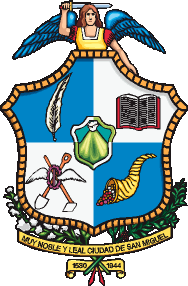 ANEXO “A”  METASCAMVER  ANEXO “B” PLAN DE ADIESTRAMIENTO             ANEXO “B”PLAN DE ADIESTRAMIENTO PARA EL AÑO 2015    CUERPO DE AGENTES MUNICIPALES DE SAN MIGUELPLAN DE CAPACITACIONES PARA  EL  AÑO 2015DEPENDENCIA No. 1GERENCIA GENERALOBJETIVO No.  1COORDINAR LA PLANIFICACIÓN DE LA ELABORACIÓN DEL PRESUPUESTO MUNICIPAL PARA EL AÑO 2016.META No.1CONTAR CON UN PRESUPUESTO DE INGRESOS Y EGRESOS DEBIDAMENTE ELABORADO, APROBADO Y PUBLICADO.REF. ESTRATEGIA No.  E-22DISEÑAR Y EJECUTAR LOS PROYECTOS Y OBRAS MUNICIPALES, DE ACUERDO A LAS NECESIDADES, REQUERIMIENTOS Y EXPECTATIVAS DE LA POBLACIÓN USUARIA Y A LA CAPACIDAD FINANCIERA DE LA INSTITUCIÓN.INDICADOR DE MEDICIONLA PUBLICACIÓN OPORTUNA DEL PRESUPUESTO DE INGRESOS Y EGRESOS EN DICIEMBRE 2015.PROGRAMACION DE ACTIVIDADESPROGRAMACION DE ACTIVIDADESPROGRAMACION DE ACTIVIDADESPROGRAMACION DE ACTIVIDADESPROGRAMACION DE ACTIVIDADESPROGRAMACION DE ACTIVIDADESPROGRAMACION DE ACTIVIDADESPROGRAMACION DE ACTIVIDADESPROGRAMACION DE ACTIVIDADESPROGRAMACION DE ACTIVIDADESPROGRAMACION DE ACTIVIDADESPROGRAMACION DE ACTIVIDADESPROGRAMACION DE ACTIVIDADESPROGRAMACION DE ACTIVIDADESPROGRAMACION DE ACTIVIDADESNO.ACTIVIDADESEFMAMJJASONDRESPONSABLE01GESTIONAR  ANTE EL CONCEJO MUNICIPAL LA CREACIÓN DE  UNA COMISIONXGERENTE GENERAL02CONSULTAR E IDENTIFICAR LAS LÍNEAS ESTRATÉGICAS SOBRE LA CUAL SE FUNDAMENTARA LA ELABORACIÓN DEL PRESUPUESTO.XGERENTE GENERAL Y COMISIÓN DEL CONCEJO MUNICIPAL03COORDINAR LA ELABORACIÓN DEL PROYECTO DEL PRESUPUESTOXGERENTE GENERAL04SOMETER A REVISIÓN EL PROYECTO DEL PRESUPUESTOXGERENTE GENERAL05COORDINAR LA ELABORACIÓN DE LA VERSIÓN FINAL DEL PRESUPUESTOXGERENTE GENERAL06PRESENTAR AL CONCEJO MUNICIPAL PARA SU APROBACIÓNXJEFE DEPTO. CONTABILIDADDEPENDENCIA No. 1GERENCIA GENERALOBJETIVO  No.  2COORDINAR LA ELABORACIÓN DEL PLAN ANUAL OPERATIVO INSTITUCIONAL  2016META No.2CONTAR CON UN PLAN ANUAL OPERATIVO 2016 APROBADO POR EL CONCEJO MUNICIPAL, ANTES QUE FINALICE EL AÑO 2015.REF. ESTRATEGIA No.  E- 21APLICAR EFECTIVAMENTE LOS PROCEDIMIENTOS LEGALES Y TECNICOS ESTABLECIDOS PARA LA ADQUISICIÓN OPORTUNA DE LAS HERRAMIENTAS, MATERIALES Y EQUIPOS; NECESARIOS PARA EL CUMPLIMIENTO DE LAS METAS Y OBJETIVOS ASIGNADOS A  LOS DIFERENTES DEPARTAMENTOS  Y UNIDADES DE LA ALCALDIA.  INDICADOR DE MEDICIONEL PLAN ANUAL OPERATIVO INSTITUCIONAL APROBADO POR EL CONCEJO MUNICIPAL EN DICIEMBRE 2015.PROGRAMACION DE ACTIVIDADESPROGRAMACION DE ACTIVIDADESPROGRAMACION DE ACTIVIDADESPROGRAMACION DE ACTIVIDADESPROGRAMACION DE ACTIVIDADESPROGRAMACION DE ACTIVIDADESPROGRAMACION DE ACTIVIDADESPROGRAMACION DE ACTIVIDADESPROGRAMACION DE ACTIVIDADESPROGRAMACION DE ACTIVIDADESPROGRAMACION DE ACTIVIDADESPROGRAMACION DE ACTIVIDADESPROGRAMACION DE ACTIVIDADESPROGRAMACION DE ACTIVIDADESPROGRAMACION DE ACTIVIDADESNO.ACTIVIDADESEFMAMJJASONDRESPONSABLE01ELABORAR Y ENTREGAR EL INSTRUCTIVO A LOS JEFES DE DEPARTAMENTOS.XGERENTE GENERAL02RECIBIR Y REVISAR LOS PLANES ENTREGADOS POR CADA DEPARTAMENTO.XGERENTE GENERAL03ELABORAR EL PLAN OPERATIVO CONSOLIDADOXGERENTE GENERAL04PRESENTAR EL PLAN OPERATIVO CONSOLIDADO AL CONCEJO.XGERENTE GENERALDEPENDENCIA No. 1GERENCIA GENERALOBJETIVO No. 3DARLE SEGUIMIENTO AL CUMPLIMIENTO DEL PLAN ANUAL OPERATIVO 2015.META No. 3VERIFICAR EL CUMPLIMIENTO DE LAS METAS PROGRAMADAS EN CADA DEPARTAMENTO, REALIZANDO 40 VISITAS AL AÑOREF. ESTRATEGIA No. E- 30DESARROLLAR CONSTANTE Y PERIODICAMENTE LA REVISION y ACTUALIZACION  DE TODOS LOS SISTEMAS, PROCESOS Y PROCEDIMIENTOS GERENCIALES, ADMINISTRATIVOS, TECNICOS Y OPERACIONALES; NECESARIOS PARA MEJORAR EL DESEMPEÑO DE LAS ACTIVIDADES INSTITUCIONALES Y LA PRESTACION DE LOS SERVICIOS MUNICIPALES A LOS CONTRIBUYENTES, CLIENTES Y USUARIOS. INDICADOR DE MEDICIONREALIZAR AL MENOS 4 VISITAS POR MES A LOS DIFERENTES DEPARTAMENTOS. (MARZO A DICIEMBRE)PROGRAMACION DE ACTIVIDADESPROGRAMACION DE ACTIVIDADESPROGRAMACION DE ACTIVIDADESPROGRAMACION DE ACTIVIDADESPROGRAMACION DE ACTIVIDADESPROGRAMACION DE ACTIVIDADESPROGRAMACION DE ACTIVIDADESPROGRAMACION DE ACTIVIDADESPROGRAMACION DE ACTIVIDADESPROGRAMACION DE ACTIVIDADESPROGRAMACION DE ACTIVIDADESPROGRAMACION DE ACTIVIDADESPROGRAMACION DE ACTIVIDADESPROGRAMACION DE ACTIVIDADESPROGRAMACION DE ACTIVIDADESNO.ACTIVIDADESEFMAMJJASONDRESPONSABLE01SELECCIONAR LOS DEPARTAMENTOS QUE SE VISITARAN.XXXXXXXXXXGERENTE GENERAL02REALIZAR LAS VISITAS A LOS DEPARTAMENTOSXXXXXXXXXXGERENTE GENERAL03ANALIZAR CON EL JEFE DE CADA DEPARTAMENTO EL NIVEL DE CUMPLIMIENTO DE LAS METAS.XXXXXXXXXXGERENTE GENERAL  Y JEFE DE DEPARTAMENTO04LLENAR UNA BITÁCORA DE LOS ASPECTOS MÁS IMPORTANTES QUE SE TRATARON SOBRE EL CUMPLIMIENTO DE METAS.XXXXXXXXXXGERENTE GENERALDEPENDENCIA No. 1GERENCIA GENERALOBJETIVO  No. 4VERIFICAR LA LEGALIDAD DE LAS SOLICITUDES DE EROGACIONES POR MEDIO DEL FONDO CIRCULANTE O  MONTO FIJO Y DARLE TRAMITE OPORTUNAMENTE.META No .4AUTORIZAR EL 95 % DE LAS SOLICITUDES RECIBIDAS EN UN PLAZO MÁXIMO DE 24 HORAS DESPUÉS DE RECIBIDAS.REF. ESTRATEGIA No. E- 21APLICAR EFECTIVAMENTE LOS PROCEDIMIENTOS LEGALES Y TECNICOS ESTABLECIDOS PARA LA ADQUISICIÓN OPORTUNA DE LAS HERRAMIENTAS, MATERIALES Y EQUIPOS; NECESARIOS PARA EL CUMPLIMIENTO DE LAS METAS Y OBJETIVOS ASIGNADOS A  LOS DIFERENTES DEPARTAMENTOS  Y UNIDADES DE LA ALCALDIA.INDICADOR DE MEDICIONDE TODAS LAS SOLICITUDES PRESENTADAS MENSUALMENTE EL 95 % DEBERÁN SER AUTORIZADAS OPORTUNAMENTE.PROGRAMACION DE ACTIVIDADESPROGRAMACION DE ACTIVIDADESPROGRAMACION DE ACTIVIDADESPROGRAMACION DE ACTIVIDADESPROGRAMACION DE ACTIVIDADESPROGRAMACION DE ACTIVIDADESPROGRAMACION DE ACTIVIDADESPROGRAMACION DE ACTIVIDADESPROGRAMACION DE ACTIVIDADESPROGRAMACION DE ACTIVIDADESPROGRAMACION DE ACTIVIDADESPROGRAMACION DE ACTIVIDADESPROGRAMACION DE ACTIVIDADESPROGRAMACION DE ACTIVIDADESPROGRAMACION DE ACTIVIDADESNO.ACTIVIDADESEFMAMJJASONDRESPONSABLE01RECIBIR LAS SOLICITUDES.XXXXXXXXXXXXSECRETARIA Y GERENTE GENERAL02ANALIZAR LA LEGALIDAD DEL GASTO Y VERIFICAR SI CUMPLE CON LOS REQUERIMIENTOS ESTABLECIDOS.XXXXXXXXXXXXGERENTE GENERAL03AUTORIZAR LAS SOLICITUDES Y DARLE TRAMITE.XXXXXXXXXXXXGERENTE GENERAL  04LLEVAR UN CONTROL MENSUAL DE LAS SOLICITUDES RECIBIDAS Y LAS AUTORIZADAS.XXXXXXXXXXXXSECRETARIA DE LA GERENCIA GENERALDEPENDENCIA No. 1GERENCIA GENERALOBJETIVO  No. 5VERIFICAR LA LEGALIDAD DE LAS SOLICITUDES DE EROGACIONES DE FONDOS QUE REQUIEREN AUTORIZACIÓN DEL CONCEJO MUNICIPAL Y DARLE TRAMITE OPORTUNAMENTE.META No. 5TRAMITAR AL MENOS UN PROMEDIO ANUAL DE 96 SOLICITUDES PARA QUE SEAN AUTORIZADAS POR EL CONCEJO MUNICIPAL.REF. ESTRATEGIA No.  E-21 APLICAR EFECTIVAMENTE LOS PROCEDIMIENTOS LEGALES Y TECNICOS ESTABLECIDOS PARA LA ADQUISICIÓN OPORTUNA DE LAS HERRAMIENTAS, MATERIALES Y EQUIPOS; NECESARIOS PARA EL CUMPLIMIENTO DE LAS METAS Y OBJETIVOS ASIGNADOS A  LOS DIFERENTES DEPARTAMENTOS  Y UNIDADES DE LA ALCALDIA.INDICADOR DE MEDICIONTRAMITAR MENSUALMENTE ANTE EL CONCEJO MUNICIPAL UN PROMEDIO DE 8 SOLICITUDES OPORTUNAMENTE.PROGRAMACION DE ACTIVIDADESPROGRAMACION DE ACTIVIDADESPROGRAMACION DE ACTIVIDADESPROGRAMACION DE ACTIVIDADESPROGRAMACION DE ACTIVIDADESPROGRAMACION DE ACTIVIDADESPROGRAMACION DE ACTIVIDADESPROGRAMACION DE ACTIVIDADESPROGRAMACION DE ACTIVIDADESPROGRAMACION DE ACTIVIDADESPROGRAMACION DE ACTIVIDADESPROGRAMACION DE ACTIVIDADESPROGRAMACION DE ACTIVIDADESPROGRAMACION DE ACTIVIDADESPROGRAMACION DE ACTIVIDADESNO.ACTIVIDADESEFMAMJJASONDRESPONSABLE01RECIBIR LAS SOLICITUDES.XXXXXXXXXXXXSECRETARIA Y GERENTE GENERAL02ANALIZAR CON LA COMISIÓN MUNICIPAL LA LEGALIDAD DEL GASTO Y VERIFICAR SI CUMPLE CON LOS REQUERIMIENTOS ESTABLECIDOS.XXXXXXXXXXXXGERENTE GENERAL Y COMISIÓN MUNICIPAL03TRAMITAR DIRECTAMENTE O POR MEDIO DE LA UACI LA SOLICITUD DE AUTORIZACIÓN AL CONCEJO MUNICIPAL.XXXXXXXXXXXXGERENTE GENERAL Y JEFE UACI 04LLEVAR UN CONTROL MENSUAL DE LAS SOLICITUDES RECIBIDAS Y TRAMITADAS.XXXXXXXXXXXXSECRETARIA DE LA GERENCIA GENERALDEPENDENCIA No. 1DEPENDENCIA No. 1GERENCIA GENERALGERENCIA GENERALGERENCIA GENERALGERENCIA GENERALGERENCIA GENERALGERENCIA GENERALGERENCIA GENERALGERENCIA GENERALGERENCIA GENERALGERENCIA GENERALGERENCIA GENERALGERENCIA GENERALGERENCIA GENERALGERENCIA GENERALOBJETIVO  No. 6OBJETIVO  No. 6CONTAR CON INFORMACIÓN FIABLE Y OPORTUNA SOBRE EL CONSUMO DE COMBUSTIBLE DE LAS UNIDADES DE TRANSPORTE Y MAQUINARIA DE PROPIEDAD MUNICIPAL  PARA LA TOMA DE DECISIONES.CONTAR CON INFORMACIÓN FIABLE Y OPORTUNA SOBRE EL CONSUMO DE COMBUSTIBLE DE LAS UNIDADES DE TRANSPORTE Y MAQUINARIA DE PROPIEDAD MUNICIPAL  PARA LA TOMA DE DECISIONES.CONTAR CON INFORMACIÓN FIABLE Y OPORTUNA SOBRE EL CONSUMO DE COMBUSTIBLE DE LAS UNIDADES DE TRANSPORTE Y MAQUINARIA DE PROPIEDAD MUNICIPAL  PARA LA TOMA DE DECISIONES.CONTAR CON INFORMACIÓN FIABLE Y OPORTUNA SOBRE EL CONSUMO DE COMBUSTIBLE DE LAS UNIDADES DE TRANSPORTE Y MAQUINARIA DE PROPIEDAD MUNICIPAL  PARA LA TOMA DE DECISIONES.CONTAR CON INFORMACIÓN FIABLE Y OPORTUNA SOBRE EL CONSUMO DE COMBUSTIBLE DE LAS UNIDADES DE TRANSPORTE Y MAQUINARIA DE PROPIEDAD MUNICIPAL  PARA LA TOMA DE DECISIONES.CONTAR CON INFORMACIÓN FIABLE Y OPORTUNA SOBRE EL CONSUMO DE COMBUSTIBLE DE LAS UNIDADES DE TRANSPORTE Y MAQUINARIA DE PROPIEDAD MUNICIPAL  PARA LA TOMA DE DECISIONES.CONTAR CON INFORMACIÓN FIABLE Y OPORTUNA SOBRE EL CONSUMO DE COMBUSTIBLE DE LAS UNIDADES DE TRANSPORTE Y MAQUINARIA DE PROPIEDAD MUNICIPAL  PARA LA TOMA DE DECISIONES.CONTAR CON INFORMACIÓN FIABLE Y OPORTUNA SOBRE EL CONSUMO DE COMBUSTIBLE DE LAS UNIDADES DE TRANSPORTE Y MAQUINARIA DE PROPIEDAD MUNICIPAL  PARA LA TOMA DE DECISIONES.CONTAR CON INFORMACIÓN FIABLE Y OPORTUNA SOBRE EL CONSUMO DE COMBUSTIBLE DE LAS UNIDADES DE TRANSPORTE Y MAQUINARIA DE PROPIEDAD MUNICIPAL  PARA LA TOMA DE DECISIONES.CONTAR CON INFORMACIÓN FIABLE Y OPORTUNA SOBRE EL CONSUMO DE COMBUSTIBLE DE LAS UNIDADES DE TRANSPORTE Y MAQUINARIA DE PROPIEDAD MUNICIPAL  PARA LA TOMA DE DECISIONES.CONTAR CON INFORMACIÓN FIABLE Y OPORTUNA SOBRE EL CONSUMO DE COMBUSTIBLE DE LAS UNIDADES DE TRANSPORTE Y MAQUINARIA DE PROPIEDAD MUNICIPAL  PARA LA TOMA DE DECISIONES.CONTAR CON INFORMACIÓN FIABLE Y OPORTUNA SOBRE EL CONSUMO DE COMBUSTIBLE DE LAS UNIDADES DE TRANSPORTE Y MAQUINARIA DE PROPIEDAD MUNICIPAL  PARA LA TOMA DE DECISIONES.CONTAR CON INFORMACIÓN FIABLE Y OPORTUNA SOBRE EL CONSUMO DE COMBUSTIBLE DE LAS UNIDADES DE TRANSPORTE Y MAQUINARIA DE PROPIEDAD MUNICIPAL  PARA LA TOMA DE DECISIONES.CONTAR CON INFORMACIÓN FIABLE Y OPORTUNA SOBRE EL CONSUMO DE COMBUSTIBLE DE LAS UNIDADES DE TRANSPORTE Y MAQUINARIA DE PROPIEDAD MUNICIPAL  PARA LA TOMA DE DECISIONES.META No. 6 META No. 6 MANTENER UN CONTROL SOBRE EL CONSUMO DE COMBUSTIBLE DE TODAS LAS UNIDADES DE TRANSPORTE Y MAQUINARIA  PROPIEDAD MUNICIPAL.MANTENER UN CONTROL SOBRE EL CONSUMO DE COMBUSTIBLE DE TODAS LAS UNIDADES DE TRANSPORTE Y MAQUINARIA  PROPIEDAD MUNICIPAL.MANTENER UN CONTROL SOBRE EL CONSUMO DE COMBUSTIBLE DE TODAS LAS UNIDADES DE TRANSPORTE Y MAQUINARIA  PROPIEDAD MUNICIPAL.MANTENER UN CONTROL SOBRE EL CONSUMO DE COMBUSTIBLE DE TODAS LAS UNIDADES DE TRANSPORTE Y MAQUINARIA  PROPIEDAD MUNICIPAL.MANTENER UN CONTROL SOBRE EL CONSUMO DE COMBUSTIBLE DE TODAS LAS UNIDADES DE TRANSPORTE Y MAQUINARIA  PROPIEDAD MUNICIPAL.MANTENER UN CONTROL SOBRE EL CONSUMO DE COMBUSTIBLE DE TODAS LAS UNIDADES DE TRANSPORTE Y MAQUINARIA  PROPIEDAD MUNICIPAL.MANTENER UN CONTROL SOBRE EL CONSUMO DE COMBUSTIBLE DE TODAS LAS UNIDADES DE TRANSPORTE Y MAQUINARIA  PROPIEDAD MUNICIPAL.MANTENER UN CONTROL SOBRE EL CONSUMO DE COMBUSTIBLE DE TODAS LAS UNIDADES DE TRANSPORTE Y MAQUINARIA  PROPIEDAD MUNICIPAL.MANTENER UN CONTROL SOBRE EL CONSUMO DE COMBUSTIBLE DE TODAS LAS UNIDADES DE TRANSPORTE Y MAQUINARIA  PROPIEDAD MUNICIPAL.MANTENER UN CONTROL SOBRE EL CONSUMO DE COMBUSTIBLE DE TODAS LAS UNIDADES DE TRANSPORTE Y MAQUINARIA  PROPIEDAD MUNICIPAL.MANTENER UN CONTROL SOBRE EL CONSUMO DE COMBUSTIBLE DE TODAS LAS UNIDADES DE TRANSPORTE Y MAQUINARIA  PROPIEDAD MUNICIPAL.MANTENER UN CONTROL SOBRE EL CONSUMO DE COMBUSTIBLE DE TODAS LAS UNIDADES DE TRANSPORTE Y MAQUINARIA  PROPIEDAD MUNICIPAL.MANTENER UN CONTROL SOBRE EL CONSUMO DE COMBUSTIBLE DE TODAS LAS UNIDADES DE TRANSPORTE Y MAQUINARIA  PROPIEDAD MUNICIPAL.MANTENER UN CONTROL SOBRE EL CONSUMO DE COMBUSTIBLE DE TODAS LAS UNIDADES DE TRANSPORTE Y MAQUINARIA  PROPIEDAD MUNICIPAL.REF. ESTRATEGIA No.  E-21REF. ESTRATEGIA No.  E-21APLICAR EFECTIVAMENTE LOS PROCEDIMIENTOS LEGALES Y TECNICOS ESTABLECIDOS PARA LA ADQUISICIÓN OPORTUNA DE LAS HERRAMIENTAS, MATERIALES Y EQUIPOS; NECESARIOS PARA EL CUMPLIMIENTO DE LAS METAS Y OBJETIVOS ASIGNADOS A  LOS DIFERENTES DEPARTAMENTOS  Y UNIDADES DE LA ALCALDIA.APLICAR EFECTIVAMENTE LOS PROCEDIMIENTOS LEGALES Y TECNICOS ESTABLECIDOS PARA LA ADQUISICIÓN OPORTUNA DE LAS HERRAMIENTAS, MATERIALES Y EQUIPOS; NECESARIOS PARA EL CUMPLIMIENTO DE LAS METAS Y OBJETIVOS ASIGNADOS A  LOS DIFERENTES DEPARTAMENTOS  Y UNIDADES DE LA ALCALDIA.APLICAR EFECTIVAMENTE LOS PROCEDIMIENTOS LEGALES Y TECNICOS ESTABLECIDOS PARA LA ADQUISICIÓN OPORTUNA DE LAS HERRAMIENTAS, MATERIALES Y EQUIPOS; NECESARIOS PARA EL CUMPLIMIENTO DE LAS METAS Y OBJETIVOS ASIGNADOS A  LOS DIFERENTES DEPARTAMENTOS  Y UNIDADES DE LA ALCALDIA.APLICAR EFECTIVAMENTE LOS PROCEDIMIENTOS LEGALES Y TECNICOS ESTABLECIDOS PARA LA ADQUISICIÓN OPORTUNA DE LAS HERRAMIENTAS, MATERIALES Y EQUIPOS; NECESARIOS PARA EL CUMPLIMIENTO DE LAS METAS Y OBJETIVOS ASIGNADOS A  LOS DIFERENTES DEPARTAMENTOS  Y UNIDADES DE LA ALCALDIA.APLICAR EFECTIVAMENTE LOS PROCEDIMIENTOS LEGALES Y TECNICOS ESTABLECIDOS PARA LA ADQUISICIÓN OPORTUNA DE LAS HERRAMIENTAS, MATERIALES Y EQUIPOS; NECESARIOS PARA EL CUMPLIMIENTO DE LAS METAS Y OBJETIVOS ASIGNADOS A  LOS DIFERENTES DEPARTAMENTOS  Y UNIDADES DE LA ALCALDIA.APLICAR EFECTIVAMENTE LOS PROCEDIMIENTOS LEGALES Y TECNICOS ESTABLECIDOS PARA LA ADQUISICIÓN OPORTUNA DE LAS HERRAMIENTAS, MATERIALES Y EQUIPOS; NECESARIOS PARA EL CUMPLIMIENTO DE LAS METAS Y OBJETIVOS ASIGNADOS A  LOS DIFERENTES DEPARTAMENTOS  Y UNIDADES DE LA ALCALDIA.APLICAR EFECTIVAMENTE LOS PROCEDIMIENTOS LEGALES Y TECNICOS ESTABLECIDOS PARA LA ADQUISICIÓN OPORTUNA DE LAS HERRAMIENTAS, MATERIALES Y EQUIPOS; NECESARIOS PARA EL CUMPLIMIENTO DE LAS METAS Y OBJETIVOS ASIGNADOS A  LOS DIFERENTES DEPARTAMENTOS  Y UNIDADES DE LA ALCALDIA.APLICAR EFECTIVAMENTE LOS PROCEDIMIENTOS LEGALES Y TECNICOS ESTABLECIDOS PARA LA ADQUISICIÓN OPORTUNA DE LAS HERRAMIENTAS, MATERIALES Y EQUIPOS; NECESARIOS PARA EL CUMPLIMIENTO DE LAS METAS Y OBJETIVOS ASIGNADOS A  LOS DIFERENTES DEPARTAMENTOS  Y UNIDADES DE LA ALCALDIA.APLICAR EFECTIVAMENTE LOS PROCEDIMIENTOS LEGALES Y TECNICOS ESTABLECIDOS PARA LA ADQUISICIÓN OPORTUNA DE LAS HERRAMIENTAS, MATERIALES Y EQUIPOS; NECESARIOS PARA EL CUMPLIMIENTO DE LAS METAS Y OBJETIVOS ASIGNADOS A  LOS DIFERENTES DEPARTAMENTOS  Y UNIDADES DE LA ALCALDIA.APLICAR EFECTIVAMENTE LOS PROCEDIMIENTOS LEGALES Y TECNICOS ESTABLECIDOS PARA LA ADQUISICIÓN OPORTUNA DE LAS HERRAMIENTAS, MATERIALES Y EQUIPOS; NECESARIOS PARA EL CUMPLIMIENTO DE LAS METAS Y OBJETIVOS ASIGNADOS A  LOS DIFERENTES DEPARTAMENTOS  Y UNIDADES DE LA ALCALDIA.APLICAR EFECTIVAMENTE LOS PROCEDIMIENTOS LEGALES Y TECNICOS ESTABLECIDOS PARA LA ADQUISICIÓN OPORTUNA DE LAS HERRAMIENTAS, MATERIALES Y EQUIPOS; NECESARIOS PARA EL CUMPLIMIENTO DE LAS METAS Y OBJETIVOS ASIGNADOS A  LOS DIFERENTES DEPARTAMENTOS  Y UNIDADES DE LA ALCALDIA.APLICAR EFECTIVAMENTE LOS PROCEDIMIENTOS LEGALES Y TECNICOS ESTABLECIDOS PARA LA ADQUISICIÓN OPORTUNA DE LAS HERRAMIENTAS, MATERIALES Y EQUIPOS; NECESARIOS PARA EL CUMPLIMIENTO DE LAS METAS Y OBJETIVOS ASIGNADOS A  LOS DIFERENTES DEPARTAMENTOS  Y UNIDADES DE LA ALCALDIA.APLICAR EFECTIVAMENTE LOS PROCEDIMIENTOS LEGALES Y TECNICOS ESTABLECIDOS PARA LA ADQUISICIÓN OPORTUNA DE LAS HERRAMIENTAS, MATERIALES Y EQUIPOS; NECESARIOS PARA EL CUMPLIMIENTO DE LAS METAS Y OBJETIVOS ASIGNADOS A  LOS DIFERENTES DEPARTAMENTOS  Y UNIDADES DE LA ALCALDIA.APLICAR EFECTIVAMENTE LOS PROCEDIMIENTOS LEGALES Y TECNICOS ESTABLECIDOS PARA LA ADQUISICIÓN OPORTUNA DE LAS HERRAMIENTAS, MATERIALES Y EQUIPOS; NECESARIOS PARA EL CUMPLIMIENTO DE LAS METAS Y OBJETIVOS ASIGNADOS A  LOS DIFERENTES DEPARTAMENTOS  Y UNIDADES DE LA ALCALDIA.INDICADOR DE MEDICIONINDICADOR DE MEDICIONELABORAR UN REPORTE MENSUAL DE CONSUMO DE COMBUSTIBLE POR UNIDAD.ELABORAR UN REPORTE MENSUAL DE CONSUMO DE COMBUSTIBLE POR UNIDAD.ELABORAR UN REPORTE MENSUAL DE CONSUMO DE COMBUSTIBLE POR UNIDAD.ELABORAR UN REPORTE MENSUAL DE CONSUMO DE COMBUSTIBLE POR UNIDAD.ELABORAR UN REPORTE MENSUAL DE CONSUMO DE COMBUSTIBLE POR UNIDAD.ELABORAR UN REPORTE MENSUAL DE CONSUMO DE COMBUSTIBLE POR UNIDAD.ELABORAR UN REPORTE MENSUAL DE CONSUMO DE COMBUSTIBLE POR UNIDAD.ELABORAR UN REPORTE MENSUAL DE CONSUMO DE COMBUSTIBLE POR UNIDAD.ELABORAR UN REPORTE MENSUAL DE CONSUMO DE COMBUSTIBLE POR UNIDAD.ELABORAR UN REPORTE MENSUAL DE CONSUMO DE COMBUSTIBLE POR UNIDAD.ELABORAR UN REPORTE MENSUAL DE CONSUMO DE COMBUSTIBLE POR UNIDAD.ELABORAR UN REPORTE MENSUAL DE CONSUMO DE COMBUSTIBLE POR UNIDAD.ELABORAR UN REPORTE MENSUAL DE CONSUMO DE COMBUSTIBLE POR UNIDAD.ELABORAR UN REPORTE MENSUAL DE CONSUMO DE COMBUSTIBLE POR UNIDAD.	PROGRAMACION DE ACTIVIDADES	PROGRAMACION DE ACTIVIDADES	PROGRAMACION DE ACTIVIDADES	PROGRAMACION DE ACTIVIDADES	PROGRAMACION DE ACTIVIDADES	PROGRAMACION DE ACTIVIDADES	PROGRAMACION DE ACTIVIDADES	PROGRAMACION DE ACTIVIDADES	PROGRAMACION DE ACTIVIDADES	PROGRAMACION DE ACTIVIDADES	PROGRAMACION DE ACTIVIDADES	PROGRAMACION DE ACTIVIDADES	PROGRAMACION DE ACTIVIDADES	PROGRAMACION DE ACTIVIDADES	PROGRAMACION DE ACTIVIDADES	PROGRAMACION DE ACTIVIDADESNO.ACTIVIDADESACTIVIDADESEFMAMJJASONDRESPONSABLE01RECIBIR LAS SOLICITUDES DE COMBUSTIBLE POR CADA UNO DE LOS DEPARTAMENTOS.RECIBIR LAS SOLICITUDES DE COMBUSTIBLE POR CADA UNO DE LOS DEPARTAMENTOS.XXXXXXXXXXXXSECRETARIA  DE LA  GERENCIA GENERAL02ELABORAR LOS VALES PARA EL SUMINISTRO DE COMBUSTIBLE.ELABORAR LOS VALES PARA EL SUMINISTRO DE COMBUSTIBLE.XXXXXXXXXXXXSECRETARIA  DE LA  GERENCIA GENERAL03AUTORIZAR LOS VALES PARA EL SUMINISTRO DE COMBUSTIBLE.AUTORIZAR LOS VALES PARA EL SUMINISTRO DE COMBUSTIBLE.XXXXXXXXXXXXGERENTE GENERAL 04RECIBIR LOS VALES FIRMADOS POR EL MOTORISTA Y CON LA INFORMACIÓN DEL COMBUSTIBLE RECIBIDO.RECIBIR LOS VALES FIRMADOS POR EL MOTORISTA Y CON LA INFORMACIÓN DEL COMBUSTIBLE RECIBIDO.XXXXXXXXXXXXSECRETARIA DE LA GERENCIA GENERAL05LLEVAR UN CONTROL MEDIANTE UN EXPEDIENTE MENSUAL POR CADA UNIDAD, DEL CONSUMO DE COMBUSTIBLE. LLEVAR UN CONTROL MEDIANTE UN EXPEDIENTE MENSUAL POR CADA UNIDAD, DEL CONSUMO DE COMBUSTIBLE. XXXXXXXXXXXXSECRETARIA  DE LA  GERENCIA GENERAL06RECIBIR LAS BITÁCORAS DE CONTROL MENSUAL DE KILOMETRAJE Y COMBUSTIBLE RECIBIDO POR CADA UNIDADRECIBIR LAS BITÁCORAS DE CONTROL MENSUAL DE KILOMETRAJE Y COMBUSTIBLE RECIBIDO POR CADA UNIDADXXXXXXXXXXXXSECRETARIA  DE LA  GERENCIA GENERAL07ELABORAR UN INFORME MENSUAL DE CONSUMO DE COMBUSTIBLE POR UNIDAD.ELABORAR UN INFORME MENSUAL DE CONSUMO DE COMBUSTIBLE POR UNIDAD.XXXXXXXXXXXXSECRETARIA  DE LA  GERENCIA GENERALDEPENDENCIA N° 2Secretaría MunicipalOBJETIVO 2.1Respaldar adecuadamente la actuación del Alcalde y Concejo Municipal en la toma de decisiones, cumpliendo con los requisitos legales y técnicos pertinentes.META No. 1Que 900 Acuerdos Municipales en el año 2015, cumplan con los requisitos respectivosREF.ESTRATEGICA NoINDICADOR DE MEDICION75 Acuerdos por mesPROGRAMACION DE ACTIVIDADESPROGRAMACION DE ACTIVIDADESPROGRAMACION DE ACTIVIDADESPROGRAMACION DE ACTIVIDADESPROGRAMACION DE ACTIVIDADESPROGRAMACION DE ACTIVIDADESPROGRAMACION DE ACTIVIDADESPROGRAMACION DE ACTIVIDADESPROGRAMACION DE ACTIVIDADESPROGRAMACION DE ACTIVIDADESPROGRAMACION DE ACTIVIDADESPROGRAMACION DE ACTIVIDADESPROGRAMACION DE ACTIVIDADESPROGRAMACION DE ACTIVIDADESPROGRAMACION DE ACTIVIDADESNo.ACTIVIDADESEFMAMJJASONDRESPONSABLE01Revisión de solicitudes dirigidas al Concejo.XXXXXXXXXXXXSecretario Municipal02Verificar disposiciones legales sobre solicitudes.XXXXXXXXXXXXSecretario Municipal03Preparar Asesoría al Concejo para discusión solicitudes en la sesión.XXXXXXXXXXXXSecretario Municipal04Hacer efectiva la Asesoría al Concejo en el momento de la toma de decisionesXXXXXXXXXXXXSecretario Municipal05Tomar nota de las decisiones del Concejo en cada sesión.XXXXXXXXXXXXSecretario MunicipalDEPENDENCIA N° 2DEPENDENCIA N° 2Secretaría MunicipalSecretaría MunicipalSecretaría MunicipalSecretaría MunicipalSecretaría MunicipalSecretaría MunicipalSecretaría MunicipalSecretaría MunicipalSecretaría MunicipalSecretaría MunicipalSecretaría MunicipalSecretaría MunicipalSecretaría MunicipalSecretaría MunicipalOBJETIVO  2.1OBJETIVO  2.1Respaldar adecuadamente la actuación del Alcalde y Concejo Municipal en la toma de decisiones, cumpliéndose con los requisitos legales y técnicos pertinentes.Respaldar adecuadamente la actuación del Alcalde y Concejo Municipal en la toma de decisiones, cumpliéndose con los requisitos legales y técnicos pertinentes.Respaldar adecuadamente la actuación del Alcalde y Concejo Municipal en la toma de decisiones, cumpliéndose con los requisitos legales y técnicos pertinentes.Respaldar adecuadamente la actuación del Alcalde y Concejo Municipal en la toma de decisiones, cumpliéndose con los requisitos legales y técnicos pertinentes.Respaldar adecuadamente la actuación del Alcalde y Concejo Municipal en la toma de decisiones, cumpliéndose con los requisitos legales y técnicos pertinentes.Respaldar adecuadamente la actuación del Alcalde y Concejo Municipal en la toma de decisiones, cumpliéndose con los requisitos legales y técnicos pertinentes.Respaldar adecuadamente la actuación del Alcalde y Concejo Municipal en la toma de decisiones, cumpliéndose con los requisitos legales y técnicos pertinentes.Respaldar adecuadamente la actuación del Alcalde y Concejo Municipal en la toma de decisiones, cumpliéndose con los requisitos legales y técnicos pertinentes.Respaldar adecuadamente la actuación del Alcalde y Concejo Municipal en la toma de decisiones, cumpliéndose con los requisitos legales y técnicos pertinentes.Respaldar adecuadamente la actuación del Alcalde y Concejo Municipal en la toma de decisiones, cumpliéndose con los requisitos legales y técnicos pertinentes.Respaldar adecuadamente la actuación del Alcalde y Concejo Municipal en la toma de decisiones, cumpliéndose con los requisitos legales y técnicos pertinentes.Respaldar adecuadamente la actuación del Alcalde y Concejo Municipal en la toma de decisiones, cumpliéndose con los requisitos legales y técnicos pertinentes.Respaldar adecuadamente la actuación del Alcalde y Concejo Municipal en la toma de decisiones, cumpliéndose con los requisitos legales y técnicos pertinentes.Respaldar adecuadamente la actuación del Alcalde y Concejo Municipal en la toma de decisiones, cumpliéndose con los requisitos legales y técnicos pertinentes.META No. 2 META No. 2 60 Agendas de sesiones del Concejo durante el año 2015, cumplen con requisitos60 Agendas de sesiones del Concejo durante el año 2015, cumplen con requisitos60 Agendas de sesiones del Concejo durante el año 2015, cumplen con requisitos60 Agendas de sesiones del Concejo durante el año 2015, cumplen con requisitos60 Agendas de sesiones del Concejo durante el año 2015, cumplen con requisitos60 Agendas de sesiones del Concejo durante el año 2015, cumplen con requisitos60 Agendas de sesiones del Concejo durante el año 2015, cumplen con requisitos60 Agendas de sesiones del Concejo durante el año 2015, cumplen con requisitos60 Agendas de sesiones del Concejo durante el año 2015, cumplen con requisitos60 Agendas de sesiones del Concejo durante el año 2015, cumplen con requisitos60 Agendas de sesiones del Concejo durante el año 2015, cumplen con requisitos60 Agendas de sesiones del Concejo durante el año 2015, cumplen con requisitos60 Agendas de sesiones del Concejo durante el año 2015, cumplen con requisitos60 Agendas de sesiones del Concejo durante el año 2015, cumplen con requisitosREF.ESTRATEGICA NoREF.ESTRATEGICA NoINDICADOR DE MEDICIONINDICADOR DE MEDICION5 agendas por mes5 agendas por mes5 agendas por mes5 agendas por mes5 agendas por mes5 agendas por mes5 agendas por mes5 agendas por mes5 agendas por mes5 agendas por mes5 agendas por mes5 agendas por mes5 agendas por mes5 agendas por mesPROGRAMACION DE ACTIVIDADESPROGRAMACION DE ACTIVIDADESPROGRAMACION DE ACTIVIDADESPROGRAMACION DE ACTIVIDADESPROGRAMACION DE ACTIVIDADESPROGRAMACION DE ACTIVIDADESPROGRAMACION DE ACTIVIDADESPROGRAMACION DE ACTIVIDADESPROGRAMACION DE ACTIVIDADESPROGRAMACION DE ACTIVIDADESPROGRAMACION DE ACTIVIDADESPROGRAMACION DE ACTIVIDADESPROGRAMACION DE ACTIVIDADESPROGRAMACION DE ACTIVIDADESPROGRAMACION DE ACTIVIDADESPROGRAMACION DE ACTIVIDADESNo.ACTIVIDADESACTIVIDADESEFMAMJJASONDRESPONSABLE01Recepción de peticionesRecepción de peticionesXXXXXXXXXXXXSecretaria Auxiliar02Revisión y clasificación de solicitudesRevisión y clasificación de solicitudesXXXXXXXXXXXXSecretaria Auxiliar03Definición de puntos de AgendaDefinición de puntos de AgendaXXXXXXXXXXXXSecretario Municipal04Ordenamiento de documentos de respaldoOrdenamiento de documentos de respaldoXXXXXXXXXXXXSecretaria Auxiliar05Redacción de AgendaRedacción de AgendaXXXXXXXXXXXXSecretario Municipal06Digitación de AgendaDigitación de AgendaXXXXXXXXXXXXAuxiliar Digitador07Presentación de Agenda al ConcejoPresentación de Agenda al ConcejoXXXXXXXXXXXXSecretario MunicipalDEPENDENCIA N° 2DEPENDENCIA N° 2Secretaría MunicipalSecretaría MunicipalSecretaría MunicipalSecretaría MunicipalSecretaría MunicipalSecretaría MunicipalSecretaría MunicipalSecretaría MunicipalSecretaría MunicipalSecretaría MunicipalSecretaría MunicipalSecretaría MunicipalSecretaría MunicipalSecretaría MunicipalOBJETIVO  2.1OBJETIVO  2.1Respaldar adecuadamente la actuación del Alcalde y Concejo Municipal en la toma de decisiones, cumpliéndose con los requisitos legales y técnicos pertinentes.Respaldar adecuadamente la actuación del Alcalde y Concejo Municipal en la toma de decisiones, cumpliéndose con los requisitos legales y técnicos pertinentes.Respaldar adecuadamente la actuación del Alcalde y Concejo Municipal en la toma de decisiones, cumpliéndose con los requisitos legales y técnicos pertinentes.Respaldar adecuadamente la actuación del Alcalde y Concejo Municipal en la toma de decisiones, cumpliéndose con los requisitos legales y técnicos pertinentes.Respaldar adecuadamente la actuación del Alcalde y Concejo Municipal en la toma de decisiones, cumpliéndose con los requisitos legales y técnicos pertinentes.Respaldar adecuadamente la actuación del Alcalde y Concejo Municipal en la toma de decisiones, cumpliéndose con los requisitos legales y técnicos pertinentes.Respaldar adecuadamente la actuación del Alcalde y Concejo Municipal en la toma de decisiones, cumpliéndose con los requisitos legales y técnicos pertinentes.Respaldar adecuadamente la actuación del Alcalde y Concejo Municipal en la toma de decisiones, cumpliéndose con los requisitos legales y técnicos pertinentes.Respaldar adecuadamente la actuación del Alcalde y Concejo Municipal en la toma de decisiones, cumpliéndose con los requisitos legales y técnicos pertinentes.Respaldar adecuadamente la actuación del Alcalde y Concejo Municipal en la toma de decisiones, cumpliéndose con los requisitos legales y técnicos pertinentes.Respaldar adecuadamente la actuación del Alcalde y Concejo Municipal en la toma de decisiones, cumpliéndose con los requisitos legales y técnicos pertinentes.Respaldar adecuadamente la actuación del Alcalde y Concejo Municipal en la toma de decisiones, cumpliéndose con los requisitos legales y técnicos pertinentes.Respaldar adecuadamente la actuación del Alcalde y Concejo Municipal en la toma de decisiones, cumpliéndose con los requisitos legales y técnicos pertinentes.Respaldar adecuadamente la actuación del Alcalde y Concejo Municipal en la toma de decisiones, cumpliéndose con los requisitos legales y técnicos pertinentes.META No. 3META No. 360 Actas conteniendo 900 acuerdos municipales durante el año 2015, elaborados y transcritos.60 Actas conteniendo 900 acuerdos municipales durante el año 2015, elaborados y transcritos.60 Actas conteniendo 900 acuerdos municipales durante el año 2015, elaborados y transcritos.60 Actas conteniendo 900 acuerdos municipales durante el año 2015, elaborados y transcritos.60 Actas conteniendo 900 acuerdos municipales durante el año 2015, elaborados y transcritos.60 Actas conteniendo 900 acuerdos municipales durante el año 2015, elaborados y transcritos.60 Actas conteniendo 900 acuerdos municipales durante el año 2015, elaborados y transcritos.60 Actas conteniendo 900 acuerdos municipales durante el año 2015, elaborados y transcritos.60 Actas conteniendo 900 acuerdos municipales durante el año 2015, elaborados y transcritos.60 Actas conteniendo 900 acuerdos municipales durante el año 2015, elaborados y transcritos.60 Actas conteniendo 900 acuerdos municipales durante el año 2015, elaborados y transcritos.60 Actas conteniendo 900 acuerdos municipales durante el año 2015, elaborados y transcritos.60 Actas conteniendo 900 acuerdos municipales durante el año 2015, elaborados y transcritos.60 Actas conteniendo 900 acuerdos municipales durante el año 2015, elaborados y transcritos.REF.ESTRATEGICA NoREF.ESTRATEGICA NoINDICADOR DE MEDICIONINDICADOR DE MEDICION5 Actas por mes.5 Actas por mes.5 Actas por mes.5 Actas por mes.5 Actas por mes.5 Actas por mes.5 Actas por mes.5 Actas por mes.5 Actas por mes.5 Actas por mes.5 Actas por mes.5 Actas por mes.5 Actas por mes.5 Actas por mes.PROGRAMACION DE ACTIVIDADESPROGRAMACION DE ACTIVIDADESPROGRAMACION DE ACTIVIDADESPROGRAMACION DE ACTIVIDADESPROGRAMACION DE ACTIVIDADESPROGRAMACION DE ACTIVIDADESPROGRAMACION DE ACTIVIDADESPROGRAMACION DE ACTIVIDADESPROGRAMACION DE ACTIVIDADESPROGRAMACION DE ACTIVIDADESPROGRAMACION DE ACTIVIDADESPROGRAMACION DE ACTIVIDADESPROGRAMACION DE ACTIVIDADESPROGRAMACION DE ACTIVIDADESPROGRAMACION DE ACTIVIDADESPROGRAMACION DE ACTIVIDADESNo.ACTIVIDADESACTIVIDADESEFMAMJJASONDRESPONSABLE01Redacción de Acuerdos y Actas del Concejo.Redacción de Acuerdos y Actas del Concejo.XXXXXXXXXXXXSecretario Municipal02Digitación de Acuerdos y Actas del Concejo.Digitación de Acuerdos y Actas del Concejo.XXXXXXXXXXXXAuxiliar    Digitador03Entrega de Acuerdos.Entrega de Acuerdos.XXXXXXXXXXXXOrdenanza04Archivo de Acuerdos y Actas del Concejo.Archivo de Acuerdos y Actas del Concejo.XXXXXXXXXXXXSecretaria AuxiliarDEPENDENCIA N° 2DEPENDENCIA N° 2Secretaría MunicipalSecretaría MunicipalSecretaría MunicipalSecretaría MunicipalSecretaría MunicipalSecretaría MunicipalSecretaría MunicipalSecretaría MunicipalSecretaría MunicipalSecretaría MunicipalSecretaría MunicipalSecretaría MunicipalSecretaría MunicipalSecretaría MunicipalOBJETIVO  2.1OBJETIVO  2.1Respaldar adecuadamente la actuación del Alcalde y Concejo Municipal en la toma de decisiones, cumpliéndose con los requisitos legales y técnicos pertinentes.Respaldar adecuadamente la actuación del Alcalde y Concejo Municipal en la toma de decisiones, cumpliéndose con los requisitos legales y técnicos pertinentes.Respaldar adecuadamente la actuación del Alcalde y Concejo Municipal en la toma de decisiones, cumpliéndose con los requisitos legales y técnicos pertinentes.Respaldar adecuadamente la actuación del Alcalde y Concejo Municipal en la toma de decisiones, cumpliéndose con los requisitos legales y técnicos pertinentes.Respaldar adecuadamente la actuación del Alcalde y Concejo Municipal en la toma de decisiones, cumpliéndose con los requisitos legales y técnicos pertinentes.Respaldar adecuadamente la actuación del Alcalde y Concejo Municipal en la toma de decisiones, cumpliéndose con los requisitos legales y técnicos pertinentes.Respaldar adecuadamente la actuación del Alcalde y Concejo Municipal en la toma de decisiones, cumpliéndose con los requisitos legales y técnicos pertinentes.Respaldar adecuadamente la actuación del Alcalde y Concejo Municipal en la toma de decisiones, cumpliéndose con los requisitos legales y técnicos pertinentes.Respaldar adecuadamente la actuación del Alcalde y Concejo Municipal en la toma de decisiones, cumpliéndose con los requisitos legales y técnicos pertinentes.Respaldar adecuadamente la actuación del Alcalde y Concejo Municipal en la toma de decisiones, cumpliéndose con los requisitos legales y técnicos pertinentes.Respaldar adecuadamente la actuación del Alcalde y Concejo Municipal en la toma de decisiones, cumpliéndose con los requisitos legales y técnicos pertinentes.Respaldar adecuadamente la actuación del Alcalde y Concejo Municipal en la toma de decisiones, cumpliéndose con los requisitos legales y técnicos pertinentes.Respaldar adecuadamente la actuación del Alcalde y Concejo Municipal en la toma de decisiones, cumpliéndose con los requisitos legales y técnicos pertinentes.Respaldar adecuadamente la actuación del Alcalde y Concejo Municipal en la toma de decisiones, cumpliéndose con los requisitos legales y técnicos pertinentes.META No. 4META No. 460 Actas y Acuerdos, juntamente con documentos y expedientes, conservados en archivo en el año 2015.60 Actas y Acuerdos, juntamente con documentos y expedientes, conservados en archivo en el año 2015.60 Actas y Acuerdos, juntamente con documentos y expedientes, conservados en archivo en el año 2015.60 Actas y Acuerdos, juntamente con documentos y expedientes, conservados en archivo en el año 2015.60 Actas y Acuerdos, juntamente con documentos y expedientes, conservados en archivo en el año 2015.60 Actas y Acuerdos, juntamente con documentos y expedientes, conservados en archivo en el año 2015.60 Actas y Acuerdos, juntamente con documentos y expedientes, conservados en archivo en el año 2015.60 Actas y Acuerdos, juntamente con documentos y expedientes, conservados en archivo en el año 2015.60 Actas y Acuerdos, juntamente con documentos y expedientes, conservados en archivo en el año 2015.60 Actas y Acuerdos, juntamente con documentos y expedientes, conservados en archivo en el año 2015.60 Actas y Acuerdos, juntamente con documentos y expedientes, conservados en archivo en el año 2015.60 Actas y Acuerdos, juntamente con documentos y expedientes, conservados en archivo en el año 2015.60 Actas y Acuerdos, juntamente con documentos y expedientes, conservados en archivo en el año 2015.60 Actas y Acuerdos, juntamente con documentos y expedientes, conservados en archivo en el año 2015.REF.ESTRATEGICA NoREF.ESTRATEGICA NoINDICADOR DE MEDICIONINDICADOR DE MEDICION5 Actas conteniendo Acuerdos por mes. 5 Actas conteniendo Acuerdos por mes. 5 Actas conteniendo Acuerdos por mes. 5 Actas conteniendo Acuerdos por mes. 5 Actas conteniendo Acuerdos por mes. 5 Actas conteniendo Acuerdos por mes. 5 Actas conteniendo Acuerdos por mes. 5 Actas conteniendo Acuerdos por mes. 5 Actas conteniendo Acuerdos por mes. 5 Actas conteniendo Acuerdos por mes. 5 Actas conteniendo Acuerdos por mes. 5 Actas conteniendo Acuerdos por mes. 5 Actas conteniendo Acuerdos por mes. 5 Actas conteniendo Acuerdos por mes. PROGRAMACION DE ACTIVIDADESPROGRAMACION DE ACTIVIDADESPROGRAMACION DE ACTIVIDADESPROGRAMACION DE ACTIVIDADESPROGRAMACION DE ACTIVIDADESPROGRAMACION DE ACTIVIDADESPROGRAMACION DE ACTIVIDADESPROGRAMACION DE ACTIVIDADESPROGRAMACION DE ACTIVIDADESPROGRAMACION DE ACTIVIDADESPROGRAMACION DE ACTIVIDADESPROGRAMACION DE ACTIVIDADESPROGRAMACION DE ACTIVIDADESPROGRAMACION DE ACTIVIDADESPROGRAMACION DE ACTIVIDADESPROGRAMACION DE ACTIVIDADESNo.ACTIVIDADESACTIVIDADESEFMAMJJASONDRESPONSABLE01Mantener ordenados las Actas foliadas y bajo numeración correlativaMantener ordenados las Actas foliadas y bajo numeración correlativaXXXXXXXXXXXXSecretario Municipal02Ordenar el encuadernado y empastado de Actas por semestreOrdenar el encuadernado y empastado de Actas por semestreXXXXXXXXXXXXSecretario Municipal03Archivar oportunamente los libros de Actas y Acuerdos MunicipalesArchivar oportunamente los libros de Actas y Acuerdos MunicipalesXXXXXXXXXXXXSecretaria Auxiliar04Ordenar y archivar mensualmente los expedientes y documentos importantes del ConcejoOrdenar y archivar mensualmente los expedientes y documentos importantes del ConcejoXXXXXXXXXXXXSecretaria AuxiliarDEPENDENCIA N° 2DEPENDENCIA N° 2Secretaría MunicipalSecretaría MunicipalSecretaría MunicipalSecretaría MunicipalSecretaría MunicipalSecretaría MunicipalSecretaría MunicipalSecretaría MunicipalSecretaría MunicipalSecretaría MunicipalSecretaría MunicipalSecretaría MunicipalSecretaría MunicipalSecretaría MunicipalOBJETIVO  2.2OBJETIVO  2.2Documentar adecuadamente la actuación del Señor Alcalde, en la toma de decisiones, cumpliéndose con los requisitos correspondientes.Documentar adecuadamente la actuación del Señor Alcalde, en la toma de decisiones, cumpliéndose con los requisitos correspondientes.Documentar adecuadamente la actuación del Señor Alcalde, en la toma de decisiones, cumpliéndose con los requisitos correspondientes.Documentar adecuadamente la actuación del Señor Alcalde, en la toma de decisiones, cumpliéndose con los requisitos correspondientes.Documentar adecuadamente la actuación del Señor Alcalde, en la toma de decisiones, cumpliéndose con los requisitos correspondientes.Documentar adecuadamente la actuación del Señor Alcalde, en la toma de decisiones, cumpliéndose con los requisitos correspondientes.Documentar adecuadamente la actuación del Señor Alcalde, en la toma de decisiones, cumpliéndose con los requisitos correspondientes.Documentar adecuadamente la actuación del Señor Alcalde, en la toma de decisiones, cumpliéndose con los requisitos correspondientes.Documentar adecuadamente la actuación del Señor Alcalde, en la toma de decisiones, cumpliéndose con los requisitos correspondientes.Documentar adecuadamente la actuación del Señor Alcalde, en la toma de decisiones, cumpliéndose con los requisitos correspondientes.Documentar adecuadamente la actuación del Señor Alcalde, en la toma de decisiones, cumpliéndose con los requisitos correspondientes.Documentar adecuadamente la actuación del Señor Alcalde, en la toma de decisiones, cumpliéndose con los requisitos correspondientes.Documentar adecuadamente la actuación del Señor Alcalde, en la toma de decisiones, cumpliéndose con los requisitos correspondientes.Documentar adecuadamente la actuación del Señor Alcalde, en la toma de decisiones, cumpliéndose con los requisitos correspondientes.META No. 5META No. 5180 Acuerdos del Señor Alcalde durante el año 2015, sobre nombramiento y refrenda de personal.180 Acuerdos del Señor Alcalde durante el año 2015, sobre nombramiento y refrenda de personal.180 Acuerdos del Señor Alcalde durante el año 2015, sobre nombramiento y refrenda de personal.180 Acuerdos del Señor Alcalde durante el año 2015, sobre nombramiento y refrenda de personal.180 Acuerdos del Señor Alcalde durante el año 2015, sobre nombramiento y refrenda de personal.180 Acuerdos del Señor Alcalde durante el año 2015, sobre nombramiento y refrenda de personal.180 Acuerdos del Señor Alcalde durante el año 2015, sobre nombramiento y refrenda de personal.180 Acuerdos del Señor Alcalde durante el año 2015, sobre nombramiento y refrenda de personal.180 Acuerdos del Señor Alcalde durante el año 2015, sobre nombramiento y refrenda de personal.180 Acuerdos del Señor Alcalde durante el año 2015, sobre nombramiento y refrenda de personal.180 Acuerdos del Señor Alcalde durante el año 2015, sobre nombramiento y refrenda de personal.180 Acuerdos del Señor Alcalde durante el año 2015, sobre nombramiento y refrenda de personal.180 Acuerdos del Señor Alcalde durante el año 2015, sobre nombramiento y refrenda de personal.180 Acuerdos del Señor Alcalde durante el año 2015, sobre nombramiento y refrenda de personal.REF.ESTRATEGICA NoREF.ESTRATEGICA NoINDICADOR DE MEDICIONINDICADOR DE MEDICION15 Acuerdos Mensuales.15 Acuerdos Mensuales.15 Acuerdos Mensuales.15 Acuerdos Mensuales.15 Acuerdos Mensuales.15 Acuerdos Mensuales.15 Acuerdos Mensuales.15 Acuerdos Mensuales.15 Acuerdos Mensuales.15 Acuerdos Mensuales.15 Acuerdos Mensuales.15 Acuerdos Mensuales.15 Acuerdos Mensuales.15 Acuerdos Mensuales.PROGRAMACION DE ACTIVIDADESPROGRAMACION DE ACTIVIDADESPROGRAMACION DE ACTIVIDADESPROGRAMACION DE ACTIVIDADESPROGRAMACION DE ACTIVIDADESPROGRAMACION DE ACTIVIDADESPROGRAMACION DE ACTIVIDADESPROGRAMACION DE ACTIVIDADESPROGRAMACION DE ACTIVIDADESPROGRAMACION DE ACTIVIDADESPROGRAMACION DE ACTIVIDADESPROGRAMACION DE ACTIVIDADESPROGRAMACION DE ACTIVIDADESPROGRAMACION DE ACTIVIDADESPROGRAMACION DE ACTIVIDADESPROGRAMACION DE ACTIVIDADESNo.ACTIVIDADESACTIVIDADESEFMAMJJASONDRESPONSABLE01Recepción solicitud del Jefe de Recursos HumanosRecepción solicitud del Jefe de Recursos HumanosXXXXXXXXXXXXSecretaria Auxiliar02Redacción y asentamiento de Acuerdos en libro respectivo.Redacción y asentamiento de Acuerdos en libro respectivo.XXXXXXXXXXXXSecretaria Auxiliar03Digitación e impresión de AcuerdosDigitación e impresión de AcuerdosXXXXXXXXXXXXSecretaria Auxiliar04Recoger firmas y sellar AcuerdosRecoger firmas y sellar AcuerdosXXXXXXXXXXXXSecretaria Auxiliar05Distribución de Acuerdos a Dependencias respectivas.Distribución de Acuerdos a Dependencias respectivas.XXXXXXXXXXXXSecretaria Auxiliar06Archivo de copias de AcuerdosArchivo de copias de AcuerdosXXXXXXXXXXXXSecretaria AuxiliarDEPENDENCIA N° 2Secretaría MunicipalOBJETIVO   2.3Archivar y mantener en el debido orden los documentos y libros, bajo la conservación y protección necesaria.META No. 660 Paquetes entre documentos y libros recepcionados en el año 2015, ordenados y  conservados en archivo.REF.ESTRATEGICA NoINDICADOR DE MEDICION5 Paquetes por mesPROGRAMACION DE ACTIVIDADESPROGRAMACION DE ACTIVIDADESPROGRAMACION DE ACTIVIDADESPROGRAMACION DE ACTIVIDADESPROGRAMACION DE ACTIVIDADESPROGRAMACION DE ACTIVIDADESPROGRAMACION DE ACTIVIDADESPROGRAMACION DE ACTIVIDADESPROGRAMACION DE ACTIVIDADESPROGRAMACION DE ACTIVIDADESPROGRAMACION DE ACTIVIDADESPROGRAMACION DE ACTIVIDADESPROGRAMACION DE ACTIVIDADESPROGRAMACION DE ACTIVIDADESPROGRAMACION DE ACTIVIDADESNo.ACTIVIDADESEFMAMJJASONDRESPONSABLE1Recepción de documentos y librosXXXXXXXXXXXXEncargado de Archivo2Clasificación de documentos y libros.XXXXXXXXXXXXEncargado de Archivo3Elaboración de ÍndiceXXXXXXXXXXXXEncargado de Archivo4Incorporación al inventarioXXXXXXXXXXXXEncargado de Archivo5Ubicación en estantesXXXXXXXXXXXXEncargado de ArchivoDEPENDENCIA N° 2DEPENDENCIA N° 2Secretaría MunicipalSecretaría MunicipalSecretaría MunicipalSecretaría MunicipalSecretaría MunicipalSecretaría MunicipalSecretaría MunicipalSecretaría MunicipalSecretaría MunicipalSecretaría MunicipalSecretaría MunicipalSecretaría MunicipalSecretaría MunicipalSecretaría MunicipalOBJETIVO     2.3OBJETIVO     2.3Archivar y mantener en el debido orden los documentos y libros, bajo la conservación y protección necesaria.Archivar y mantener en el debido orden los documentos y libros, bajo la conservación y protección necesaria.Archivar y mantener en el debido orden los documentos y libros, bajo la conservación y protección necesaria.Archivar y mantener en el debido orden los documentos y libros, bajo la conservación y protección necesaria.Archivar y mantener en el debido orden los documentos y libros, bajo la conservación y protección necesaria.Archivar y mantener en el debido orden los documentos y libros, bajo la conservación y protección necesaria.Archivar y mantener en el debido orden los documentos y libros, bajo la conservación y protección necesaria.Archivar y mantener en el debido orden los documentos y libros, bajo la conservación y protección necesaria.Archivar y mantener en el debido orden los documentos y libros, bajo la conservación y protección necesaria.Archivar y mantener en el debido orden los documentos y libros, bajo la conservación y protección necesaria.Archivar y mantener en el debido orden los documentos y libros, bajo la conservación y protección necesaria.Archivar y mantener en el debido orden los documentos y libros, bajo la conservación y protección necesaria.Archivar y mantener en el debido orden los documentos y libros, bajo la conservación y protección necesaria.Archivar y mantener en el debido orden los documentos y libros, bajo la conservación y protección necesaria.META No. 7META No. 7120 Certificaciones extendidas al año 2015, entre las de tiempo de trabajo y otros servicios.120 Certificaciones extendidas al año 2015, entre las de tiempo de trabajo y otros servicios.120 Certificaciones extendidas al año 2015, entre las de tiempo de trabajo y otros servicios.120 Certificaciones extendidas al año 2015, entre las de tiempo de trabajo y otros servicios.120 Certificaciones extendidas al año 2015, entre las de tiempo de trabajo y otros servicios.120 Certificaciones extendidas al año 2015, entre las de tiempo de trabajo y otros servicios.120 Certificaciones extendidas al año 2015, entre las de tiempo de trabajo y otros servicios.120 Certificaciones extendidas al año 2015, entre las de tiempo de trabajo y otros servicios.120 Certificaciones extendidas al año 2015, entre las de tiempo de trabajo y otros servicios.120 Certificaciones extendidas al año 2015, entre las de tiempo de trabajo y otros servicios.120 Certificaciones extendidas al año 2015, entre las de tiempo de trabajo y otros servicios.120 Certificaciones extendidas al año 2015, entre las de tiempo de trabajo y otros servicios.120 Certificaciones extendidas al año 2015, entre las de tiempo de trabajo y otros servicios.120 Certificaciones extendidas al año 2015, entre las de tiempo de trabajo y otros servicios.REF.ESTRATEGICA NoREF.ESTRATEGICA NoINDICADOR DE MEDICIONINDICADOR DE MEDICION10 Certificaciones por mes.10 Certificaciones por mes.10 Certificaciones por mes.10 Certificaciones por mes.10 Certificaciones por mes.10 Certificaciones por mes.10 Certificaciones por mes.10 Certificaciones por mes.10 Certificaciones por mes.10 Certificaciones por mes.10 Certificaciones por mes.10 Certificaciones por mes.10 Certificaciones por mes.10 Certificaciones por mes.PROGRAMACION DE ACTIVIDADESPROGRAMACION DE ACTIVIDADESPROGRAMACION DE ACTIVIDADESPROGRAMACION DE ACTIVIDADESPROGRAMACION DE ACTIVIDADESPROGRAMACION DE ACTIVIDADESPROGRAMACION DE ACTIVIDADESPROGRAMACION DE ACTIVIDADESPROGRAMACION DE ACTIVIDADESPROGRAMACION DE ACTIVIDADESPROGRAMACION DE ACTIVIDADESPROGRAMACION DE ACTIVIDADESPROGRAMACION DE ACTIVIDADESPROGRAMACION DE ACTIVIDADESPROGRAMACION DE ACTIVIDADESPROGRAMACION DE ACTIVIDADESNo.ACTIVIDADESACTIVIDADESEFMAMJJASONDRESPONSABLE01Recepción de datosRecepción de datosXXXXXXXXXXXXEncargado de Archivo02Con base en los datos buscar información en archivo.Con base en los datos buscar información en archivo.XXXXXXXXXXXXEncargado de Archivo03Elaborar certificaciones, recoger firmas y sellos de las mismasElaborar certificaciones, recoger firmas y sellos de las mismasXXXXXXXXXXXXEncargado de Archivo04Elaborar recibo de ingreso por el pago del servicioElaborar recibo de ingreso por el pago del servicioXXXXXXXXXXXXEncargado de Archivo05Entregar documento al solicitanteEntregar documento al solicitanteXXXXXXXXXXXXEncargado de ArchivoDEPENDENCIADEPENDENCIASecretaria MunicipalSecretaria MunicipalSecretaria MunicipalSecretaria MunicipalSecretaria MunicipalSecretaria MunicipalSecretaria MunicipalSecretaria MunicipalSecretaria MunicipalSecretaria MunicipalSecretaria MunicipalSecretaria MunicipalSecretaria MunicipalSecretaria MunicipalOBJETIVO     2.3OBJETIVO     2.3Archivar y mantener en el debido orden los documentos y libros, bajo la conservación y protección necesaria.Archivar y mantener en el debido orden los documentos y libros, bajo la conservación y protección necesaria.Archivar y mantener en el debido orden los documentos y libros, bajo la conservación y protección necesaria.Archivar y mantener en el debido orden los documentos y libros, bajo la conservación y protección necesaria.Archivar y mantener en el debido orden los documentos y libros, bajo la conservación y protección necesaria.Archivar y mantener en el debido orden los documentos y libros, bajo la conservación y protección necesaria.Archivar y mantener en el debido orden los documentos y libros, bajo la conservación y protección necesaria.Archivar y mantener en el debido orden los documentos y libros, bajo la conservación y protección necesaria.Archivar y mantener en el debido orden los documentos y libros, bajo la conservación y protección necesaria.Archivar y mantener en el debido orden los documentos y libros, bajo la conservación y protección necesaria.Archivar y mantener en el debido orden los documentos y libros, bajo la conservación y protección necesaria.Archivar y mantener en el debido orden los documentos y libros, bajo la conservación y protección necesaria.Archivar y mantener en el debido orden los documentos y libros, bajo la conservación y protección necesaria.Archivar y mantener en el debido orden los documentos y libros, bajo la conservación y protección necesaria.META No. 8META No. 812 Paquetes de documentos municipales excluidos al año por pasar más de diez años de archivo12 Paquetes de documentos municipales excluidos al año por pasar más de diez años de archivo12 Paquetes de documentos municipales excluidos al año por pasar más de diez años de archivo12 Paquetes de documentos municipales excluidos al año por pasar más de diez años de archivo12 Paquetes de documentos municipales excluidos al año por pasar más de diez años de archivo12 Paquetes de documentos municipales excluidos al año por pasar más de diez años de archivo12 Paquetes de documentos municipales excluidos al año por pasar más de diez años de archivo12 Paquetes de documentos municipales excluidos al año por pasar más de diez años de archivo12 Paquetes de documentos municipales excluidos al año por pasar más de diez años de archivo12 Paquetes de documentos municipales excluidos al año por pasar más de diez años de archivo12 Paquetes de documentos municipales excluidos al año por pasar más de diez años de archivo12 Paquetes de documentos municipales excluidos al año por pasar más de diez años de archivo12 Paquetes de documentos municipales excluidos al año por pasar más de diez años de archivo12 Paquetes de documentos municipales excluidos al año por pasar más de diez años de archivoREF.ESTRATEGICA NoREF.ESTRATEGICA NoINDICADOR DE MEDICIONINDICADOR DE MEDICION1 Paquete Mensual1 Paquete Mensual1 Paquete Mensual1 Paquete Mensual1 Paquete Mensual1 Paquete Mensual1 Paquete Mensual1 Paquete Mensual1 Paquete Mensual1 Paquete Mensual1 Paquete Mensual1 Paquete Mensual1 Paquete Mensual1 Paquete MensualPROGRAMACION DE ACTIVIDADESPROGRAMACION DE ACTIVIDADESPROGRAMACION DE ACTIVIDADESPROGRAMACION DE ACTIVIDADESPROGRAMACION DE ACTIVIDADESPROGRAMACION DE ACTIVIDADESPROGRAMACION DE ACTIVIDADESPROGRAMACION DE ACTIVIDADESPROGRAMACION DE ACTIVIDADESPROGRAMACION DE ACTIVIDADESPROGRAMACION DE ACTIVIDADESPROGRAMACION DE ACTIVIDADESPROGRAMACION DE ACTIVIDADESPROGRAMACION DE ACTIVIDADESPROGRAMACION DE ACTIVIDADESPROGRAMACION DE ACTIVIDADESNo.ACTIVIDADESACTIVIDADESEFMAMJJASONDRESPONSABLE01Selección de documentos que cumplieron 10 años de archivoSelección de documentos que cumplieron 10 años de archivoXXXXXXXXXXXXEncargado de Archivo02Elaborar listado de los documentos excluidos de archivo.Elaborar listado de los documentos excluidos de archivo.XXXXXXXXXXXXEncargado de Archivo  03Formación de PaquetesFormación de PaquetesXXXXXXXXXXXXEncargado de ArchivoDEPENDENCIA N° 3GERENCIA DE SERVICIOS CIUDADANOSOBJETIVO 1Brindar seguimiento al cumplimiento de metas 2015, de los departamentos asignados a la Gerencia de Servicios CiudadanosMETA No. 1Realizar el seguimiento del cumplimiento de las metas durante el año 2015, a cada uno de los departamentos asignados a la Gerencia de Servicios Ciudadanos y efectuar los análisis e informes correspondientesREF. ESTRATEGIA No. E- 17. Fortalecer aquellos mecanismos de facilitación, coordinación y control que permitan atender oportunamente las peticiones o denuncias de la ciudadanía Migueleña.REF. ESTRATEGIA No. E-33. Desarrollar mecanismos que permitan una evaluación diagnostica periódica sobre la satisfacción de la calidad de servicio y atención percibida y recibida por los clientes y usuarios de la alcaldíaINDICADOR DE MEDICIONUn informe mensual de seguimiento, un consolidado semestral y un consolidado final de verificación del cumplimiento de metas enviado a la Gerencia GeneralPROGRAMACION DE ACTIVIDADESPROGRAMACION DE ACTIVIDADESPROGRAMACION DE ACTIVIDADESPROGRAMACION DE ACTIVIDADESPROGRAMACION DE ACTIVIDADESPROGRAMACION DE ACTIVIDADESPROGRAMACION DE ACTIVIDADESPROGRAMACION DE ACTIVIDADESPROGRAMACION DE ACTIVIDADESPROGRAMACION DE ACTIVIDADESPROGRAMACION DE ACTIVIDADESPROGRAMACION DE ACTIVIDADESPROGRAMACION DE ACTIVIDADESPROGRAMACION DE ACTIVIDADESPROGRAMACION DE ACTIVIDADESNo.ACTIVIDADESEFMAMJJASONDRESPONSABLES1Recibir y revisar los informes de cumplimiento de metas de los  departamentos que conforman la Gerencia de Servicios CiudadanosXXXXXXXXXXXXGerencia de Servicios Ciudadanos2Presentar informe consolidado a la Gerencia GeneralXXXXXXXXXXXXGerencia de Servicios Ciudadanos3Analizar con el jefe de cada departamento el nivel de cumplimiento de metasXXXXXXXXXXXXGerencia de Servicios Ciudadanos y jefe de departamento4Llenar un reporte de los aspectos más importantes sobre cada meta.XXXXXXXXXXXXGerencia de Servicios Ciudadanos5Realizar  visitas mensuales a cada departamento que conforman la Gerencia de Servicios CiudadanosXXXXXXXXXXXXGerencia de Servicios CiudadanosDEPENDENCIA N° 3GERENCIA DE SERVICIOS CIUDADANOSOBJETIVO 2Darle seguimiento y coordinar la ejecución del “Plan de Educación Ambiental”META No. 2Dar seguimiento a la actualización y ejecución del  Plan Institucional de Educación REF. ESTRATEGIA No. E- 06. Crear e implementar políticas ambientales que fortalezcan la educación y cultura en beneficio de la preservación del medio ambiente en el municipio.REF. ESTRATEGIA No. E-32. Crear e implementar la organización y funcionamiento de un comité ambiental que planifique, coordine, ejecute y controle todas aquellas acciones tendientes a reducir el grado de contaminación ambiental del municipio.INDICADOR DE MEDICIONInformes mensuales de ejecución del Plan de Educación Ambiental.PROGRAMACION DE ACTIVIDADESPROGRAMACION DE ACTIVIDADESPROGRAMACION DE ACTIVIDADESPROGRAMACION DE ACTIVIDADESPROGRAMACION DE ACTIVIDADESPROGRAMACION DE ACTIVIDADESPROGRAMACION DE ACTIVIDADESPROGRAMACION DE ACTIVIDADESPROGRAMACION DE ACTIVIDADESPROGRAMACION DE ACTIVIDADESPROGRAMACION DE ACTIVIDADESPROGRAMACION DE ACTIVIDADESPROGRAMACION DE ACTIVIDADESPROGRAMACION DE ACTIVIDADESPROGRAMACION DE ACTIVIDADESNoACTIVIDADESEFMAMJJASONDRESPONSABLES1Conformación del Comité Ambiental InstitucionalXXGerente General, Gerente de Servicios Ciudadanos, jefes y Técnicos3Elaborar la calendarización de la ejecución del Plan de Educación Ambiental para el año en curso  junto con el Comité Ambiental Institucional.XXGerente General, Gerente de Servicios Ciudadanos y Comité Ambiental.4Organizar la  calendarización del  Plan Ambiental consolidado para el año 2015XGerencia de Servicios Ciudadanos510 visitas a diferentes Instituciones y Empresas para promover la cultura ambientalXXXXXXXXXXGerencia de Servicios Ciudadanos,  Comité Ambiental.  y jefes de departamentos designados6Supervisión y coordinación de 12 Campañas de Limpieza en Parques, Plazas, Zonas verdes y Comunidades.XXXXXXXXXXXXGerencia de Servicios Ciudadanos, Departamento de Aseo y mantenimiento y U.M.A.  Comité Ambiental.PROGRAMACION DE ACTIVIDADESPROGRAMACION DE ACTIVIDADESPROGRAMACION DE ACTIVIDADESPROGRAMACION DE ACTIVIDADESPROGRAMACION DE ACTIVIDADESPROGRAMACION DE ACTIVIDADESPROGRAMACION DE ACTIVIDADESPROGRAMACION DE ACTIVIDADESPROGRAMACION DE ACTIVIDADESPROGRAMACION DE ACTIVIDADESPROGRAMACION DE ACTIVIDADESPROGRAMACION DE ACTIVIDADESPROGRAMACION DE ACTIVIDADESPROGRAMACION DE ACTIVIDADESPROGRAMACION DE ACTIVIDADESNoACTIVIDADESEFMAMJJASONDRESPONSABLES1Gestionar patrocinio con empresas comprometidas con el MunicipioXXXXXXGerencia de Servicios Ciudadanos, Comité Ambiental2Reunión y coordinación con Directores Centros Educativos y Rectores de Universidades Locales XXXXXXXXGerencia de Servicios Ciudadanos y Comité Ambiental y U.M.A.312 Visitas de inspección, evaluación y supervisión a diferentes parques, jardines y zonas verdes del MunicipioXXXXXXXXXXXXGerencia de Servicios Ciudadanos, Comité Ambiental, U.M.A.  y Departamento de Parques y Jardines4Realizar 2 campañas de reforestación en zonas de alta vulnerabilidad en el Municipio en coordinación con diversas InstitucionesXXGerencia de servicios ciudadanos, Comité Ambiental,  Comisión Municipal de Protección civil , UMA, Parques y JardinesDEPENDENCIA N° 3GERENCIA DE SERVICIOS CIUDADANOSOBJETIVO 3Mejorar la imagen de la Ciudad de San Miguel, especialmente en el área de Aseo y Ornato de Parques, plazas, Jardines, calles y Avenidas.META No. 3Realizar evaluación, ejecución y monitoreo de proyectos ambientales en diferentes parques, jardines, plazas y zonas verdes, desarrollando  visitas y evaluaciones a parques y zonas verdes en el año 2015REF. ESTRATEGIA No. E- 06. Crear e implementar políticas ambientales que fortalezcan la educación y cultura en beneficio de la preservación del medio ambiente en el municipio.REF. ESTRATEGIA No. E-40. Promover alianzas estratégicas con empresas e instituciones que faciliten y apoyen la creación de zonas recreativas y sano esparcimiento para la población del municipio de San Miguel.INDICADOR DE MEDICIONUn informe mensual de seguimiento y evaluación a Parques, Plazas, Zonas verdes, calles y Avenidas del municipioDEPENDENCIA N° 3GERENCIA DE SERVICIOS CIUDADANOSOBJETIVO 4Revisión,  actualización, evaluación y divulgación de Ordenanzas y Manuales de las unidades correspondientes a la Gerencia de Servicios CiudadanosMETA No. 4Poseer un marco normativo actualizado, revisando 4 normas entre  Ordenanzas,  estudios técnicos y/o Manuales de operación de unidades asignadas a esta gerencia.REF. ESTRATEGIA No. E-04. Crear los mecanismos para la revisión, actualización, documentación, resguardo, digitalizado y divulgación oportuna en los medios de comunicación internos o externos que fueren convenientes de las diferentes ordenanzas municipales, reglamentos, manuales e instructivos utilizados en la administración municipal.REF. ESTRATEGIA No. E-30 Desarrollar constante y periódicamente la revisión y actualización de todos los Sistemas, procesos y procedimientos Gerenciales, Administrativos, Técnicos y Operacionales; necesarios para mejorar el desempeño de las Actividades Institucionales y la prestación de los servicios Municipales a los clientes y usuarios.INDICADOR DE MEDICIONElaboración y/o revisión de 4 documentos en totalPROGRAMACION DE ACTIVIDADESPROGRAMACION DE ACTIVIDADESPROGRAMACION DE ACTIVIDADESPROGRAMACION DE ACTIVIDADESPROGRAMACION DE ACTIVIDADESPROGRAMACION DE ACTIVIDADESPROGRAMACION DE ACTIVIDADESPROGRAMACION DE ACTIVIDADESPROGRAMACION DE ACTIVIDADESPROGRAMACION DE ACTIVIDADESPROGRAMACION DE ACTIVIDADESPROGRAMACION DE ACTIVIDADESPROGRAMACION DE ACTIVIDADESPROGRAMACION DE ACTIVIDADESPROGRAMACION DE ACTIVIDADESNoACTIVIDADESEFMAMJJASONDRESPONSABLES1Organización de un comité técnicoXXXXGerencia de Servicios Ciudadanos, Gerencia General y Comité Ambiental2Identificar y consultar los ejes estratégicos a tratarXXXXGerencia de Servicios Ciudadanos, Gerencia General, Comité Ambiental y jefes de Departamentos.3Crear  mesas de discusión, evaluación y ejecución.XXXXXXXXGerencia de Servicios Ciudadanos,  Comité Ambiental   y jefes de Departamentos,4Someter a evaluación y revisión los documentos finalesXXXXGerencia de Servicios Ciudadanos y Comité Ambiental5Presentar a la Gerencia General los documentos finales para su respectivo proceso de aprobaciónXXXXGerencia de Servicios CiudadanosDEPENDENCIA N° 3GERENCIA DE SERVICIOS CIUDADANOSOBJETIVO 5Revisión,  actualización, evaluación, divulgación y supervisión de los diferentes mecanismos de Protección en lo referente a la Salud y Seguridad Ocupacional de las diferentes unidades que componen la Gerencia de Servicios CiudadanosMETA No. 5Poseer un marco normativo actualizado, revisado y en ejecución que nos permita garantizar el bienestar, y seguridad de los trabajadores en la ejecución de sus laboresREF. ESTRATEGIA No. E-01. . Formular e implementar políticas que promuevan el mejoramiento del clima y ambiente laboral a efecto de motivar el personal de la institución para que desarrolle sus funciones con la mayor eficiencia y eficacia posibleREF. ESTRATEGIA No. E-28. Fortalecer y apoyar la organización y funcionamiento de los comités de seguridad industrial y salud ocupacional de la institución INDICADOR DE MEDICIONInforme de visitas de seguimientos a los Comités de Salud y Seguridad Ocupacional (COSSO) de las unidades correspondientes a la Gerencia de Servicios CiudadanosPROGRAMACION DE ACTIVIDADESPROGRAMACION DE ACTIVIDADESPROGRAMACION DE ACTIVIDADESPROGRAMACION DE ACTIVIDADESPROGRAMACION DE ACTIVIDADESPROGRAMACION DE ACTIVIDADESPROGRAMACION DE ACTIVIDADESPROGRAMACION DE ACTIVIDADESPROGRAMACION DE ACTIVIDADESPROGRAMACION DE ACTIVIDADESPROGRAMACION DE ACTIVIDADESPROGRAMACION DE ACTIVIDADESPROGRAMACION DE ACTIVIDADESPROGRAMACION DE ACTIVIDADESPROGRAMACION DE ACTIVIDADESNoACTIVIDADESEFMAMJJASONDRESPONSABLES1Reunión con los Comité de Salud y Seguridad OcupacionalXXXXGerencia de Servicios Ciudadanos, Gerencia General 2Identificar situaciones de riesgos a tratarXXXXGerencia de Servicios Ciudadanos, Gerencia General, COSSOs3Crear  mesas de discusión, evaluación y ejecución de los  riesgo a evaluar y medidas a implementar.XXXXXXXXGerencia de Servicios Ciudadanos,  Comité Ambiental   y COSSOs4Someter a discusión y evaluación las medidas a implementarXXXXGerencia de Servicios Ciudadanos y COSSOs5Presentar a la Gerencia General las medidas correspondientes a cada COSSOXXXXGerencia de Servicios Ciudadanos y COSSOsDEPENDENCIA N° 4Departamento de Asesoría Legal OBJETIVO 1Fortalecer las Finanzas Municipales para poder atender en forma satisfactoria y oportuna las demandas de la ciudadanía del Municipio.META No. 1Evacuar asesorías verbales y escritas a los Gestores de Mora en 12 casos de Recuperación de Mora Tributaria Municipal.REFERENCIA ESTRATÉGICA  No. Ninguna.INDICADOR DE MEDICIONAsesorar mensualmente 1 caso de recuperación de Mora Tributaria Municipal.P R O G R A M A C I O N   D E  A C T I V I D A D E SP R O G R A M A C I O N   D E  A C T I V I D A D E SP R O G R A M A C I O N   D E  A C T I V I D A D E SP R O G R A M A C I O N   D E  A C T I V I D A D E SP R O G R A M A C I O N   D E  A C T I V I D A D E SP R O G R A M A C I O N   D E  A C T I V I D A D E SP R O G R A M A C I O N   D E  A C T I V I D A D E SP R O G R A M A C I O N   D E  A C T I V I D A D E SP R O G R A M A C I O N   D E  A C T I V I D A D E SP R O G R A M A C I O N   D E  A C T I V I D A D E SP R O G R A M A C I O N   D E  A C T I V I D A D E SP R O G R A M A C I O N   D E  A C T I V I D A D E SP R O G R A M A C I O N   D E  A C T I V I D A D E SP R O G R A M A C I O N   D E  A C T I V I D A D E SP R O G R A M A C I O N   D E  A C T I V I D A D E SNo.-ACTIVIDADESEFMAMJJASONDRESPONSABLE1Revisar expedientes para brindar asesoríaXXXXXXXXXXXXDpto. Asesoría Legal2Reunión de trabajo con Gestores de Cobro.XXXXXXXXXXXXDpto. Asesoría Legal y Dpto. Administración Tributaria.3Brindar la Asesoría Legal.XXXXXXXXXXXXDpto. Asesoría LegalDEPENDENCIA N° 4Departamento de Asesoría Legal OBJETIVO 2Hacer de la Ley Sobre Títulos o Predios Urbanos, una herramienta útil que nos permita legalizar la posesión y el derecho real de dominio de inmuebles sin inscripción registralMETA No. 2Sustanciar hasta su fenecimiento o archivo 24 Diligencias de Títulos Municipales.REFERENCIA ESTRATÉGICA  No.NingunaINDICADOR DE MEDICIONIniciar y tramitar mensualmente 2 Títulos Municipales.P R O G R A M A C I O N   D E  A C T I V I D A D E SP R O G R A M A C I O N   D E  A C T I V I D A D E SP R O G R A M A C I O N   D E  A C T I V I D A D E SP R O G R A M A C I O N   D E  A C T I V I D A D E SP R O G R A M A C I O N   D E  A C T I V I D A D E SP R O G R A M A C I O N   D E  A C T I V I D A D E SP R O G R A M A C I O N   D E  A C T I V I D A D E SP R O G R A M A C I O N   D E  A C T I V I D A D E SP R O G R A M A C I O N   D E  A C T I V I D A D E SP R O G R A M A C I O N   D E  A C T I V I D A D E SP R O G R A M A C I O N   D E  A C T I V I D A D E SP R O G R A M A C I O N   D E  A C T I V I D A D E SP R O G R A M A C I O N   D E  A C T I V I D A D E SP R O G R A M A C I O N   D E  A C T I V I D A D E SP R O G R A M A C I O N   D E  A C T I V I D A D E SNo.-ACTIVIDADESEFMAMJJASONDRESPONSABLE1Recibir solicitudesXXXXXXXXXXXXDpto. Asesoría Legal 2Admitir, denegar u observar solicitudes.XXXXXXXXXXXXDpto. Asesoría Legal3Notificar admisión, denegación o prevención.XXXXXXXXXXXXDpto. Asesoría Legal4Expedir CartelesXXXXXXXXXXXXDpto. Asesoría Legal5Efectuar inspecciones XXXXXXXXXXXXDpto. Asesoría Legal6Levantar actas de inspección XXXXXXXXXXXXDpto. Asesoría Legal7Expedir Títulos XXXXXXXXXXXXDpto. Asesoría LegalDEPENDENCIA N° 4Departamento de Asesoría Legal OBJETIVO  3Sancionar la inobservancia o violación a Ordenanzas Municipales vigentes dentro del MunicipioMETA No. 3Iniciar, Sustanciar y fenecer 12 Diligencias Administrativas por Violación a Ordenanzas Municipales vigentes dentro del Municipio de San Miguel.REFERENCIA ESTRATÉGICA  No. E-17Fortalecer aquellos mecanismos de facilitación, coordinación y control que permitan atender oportunamente las peticiones o denuncias de la ciudadanía migueleña.-INDICADOR DE MEDICIONIniciar y tramitar mensualmente 1 proceso administrativo.P R O G R A M A C I O N   D E  A C T I V I D A D E SP R O G R A M A C I O N   D E  A C T I V I D A D E SP R O G R A M A C I O N   D E  A C T I V I D A D E SP R O G R A M A C I O N   D E  A C T I V I D A D E SP R O G R A M A C I O N   D E  A C T I V I D A D E SP R O G R A M A C I O N   D E  A C T I V I D A D E SP R O G R A M A C I O N   D E  A C T I V I D A D E SP R O G R A M A C I O N   D E  A C T I V I D A D E SP R O G R A M A C I O N   D E  A C T I V I D A D E SP R O G R A M A C I O N   D E  A C T I V I D A D E SP R O G R A M A C I O N   D E  A C T I V I D A D E SP R O G R A M A C I O N   D E  A C T I V I D A D E SP R O G R A M A C I O N   D E  A C T I V I D A D E SP R O G R A M A C I O N   D E  A C T I V I D A D E SP R O G R A M A C I O N   D E  A C T I V I D A D E SNo.-ACTIVIDADESEFMAMJJASONDRESPONSABLE1Recibir informe en que conste la infracción imputada.XXXXXXXXXXXXDpto. Asesoría Legal 2Aperturar el proceso.XXXXXXXXXXXXDpto. Asesoría Legal3Diligenciar el proceso.XXXXXXXXXXXXDpto. Asesoría Legal4Proyecto de resolución.XXXXXXXXXXXXDpto. Asesoría Legal5Firma de resolución.XXXXXXXXXXXXDpto. Asesoría Legal6Notificación.XXXXXXXXXXXXDpto. Asesoría Legal7Verificación de cumplimiento de sanción.XXXXXXXXXXXXDpto. Asesoría LegalDEPENDENCIA N° 4Departamento de Asesoría Legal. OBJETIVO   4Asesorar los procesos de Licitación de Ejecución de Obras y Adquisición de Bienes y Servicios a fin de que en estos se observe la LACAP y demás Leyes y Reglamentos aplicables.META No. 4Formalizar 48 contrataciones de ejecución de Obras y Adquisiciones de Bienes y Servicios.REFERENCIA ESTRATÉGICA  No. E-21Aplicar efectivamente los procedimientos legales y técnicos establecidos para la adquisición oportuna de las herramientas, materiales y equipos necesarios para el cumplimiento de las metas y objetivos asignados a las diferentes áreas y unidades de la Alcaldía.INDICADOR DE MEDICIONAsesorar, legalizar y formalizar 4 procesos de ejecución de obras y adquisición de bienes y servicios en forma mensual.P R O G R A M A C I O N   D E  A C T I V I D A D E SP R O G R A M A C I O N   D E  A C T I V I D A D E SP R O G R A M A C I O N   D E  A C T I V I D A D E SP R O G R A M A C I O N   D E  A C T I V I D A D E SP R O G R A M A C I O N   D E  A C T I V I D A D E SP R O G R A M A C I O N   D E  A C T I V I D A D E SP R O G R A M A C I O N   D E  A C T I V I D A D E SP R O G R A M A C I O N   D E  A C T I V I D A D E SP R O G R A M A C I O N   D E  A C T I V I D A D E SP R O G R A M A C I O N   D E  A C T I V I D A D E SP R O G R A M A C I O N   D E  A C T I V I D A D E SP R O G R A M A C I O N   D E  A C T I V I D A D E SP R O G R A M A C I O N   D E  A C T I V I D A D E SP R O G R A M A C I O N   D E  A C T I V I D A D E SP R O G R A M A C I O N   D E  A C T I V I D A D E SNo.-ACTIVIDADESEFMAMJJASONDRESPONSABLE1Asesoría para la elaboración de Bases de Licitación. XXXXXXXXXXXXDpto. Asesoría Legal 2Asistencia a Apertura de Ofertas.XXXXXXXXXXXXDpto. Asesoría Legal3Participación en evaluación de ofertas.XXXXXXXXXXXXDpto. Asesoría Legal4Tramitación de Recursos.XXXXXXXXXXXXDpto. Asesoría Legal5Elaboración de contratos.XXXXXXXXXXXXDpto. Asesoría LegalDEPENDENCIA N° 4Departamento de Asesoría Legal OBJETIVO  5Autorizar el uso con propósitos comerciales mediante la expedición de las Matriculas correspondientes a: Carretones, Rockolas, Aparatos Parlantes, Mesas de Billar, Imprenta, Servicios de Limpiabotas.META No. 5Expedir 96 Matriculas de Carretones, Rockolas, Aparatos Parlantes, Mesas de Billar, Imprenta, Servicios de Limpiabotas. REFERENCIA ESTRATÉGICA  No.NingunaINDICADOR DE MEDICIONExpedir mensualmente 8  matrículas de los diferentes rubros.P R O G R A M A C I O N   D E  A C T I V I D A D E SP R O G R A M A C I O N   D E  A C T I V I D A D E SP R O G R A M A C I O N   D E  A C T I V I D A D E SP R O G R A M A C I O N   D E  A C T I V I D A D E SP R O G R A M A C I O N   D E  A C T I V I D A D E SP R O G R A M A C I O N   D E  A C T I V I D A D E SP R O G R A M A C I O N   D E  A C T I V I D A D E SP R O G R A M A C I O N   D E  A C T I V I D A D E SP R O G R A M A C I O N   D E  A C T I V I D A D E SP R O G R A M A C I O N   D E  A C T I V I D A D E SP R O G R A M A C I O N   D E  A C T I V I D A D E SP R O G R A M A C I O N   D E  A C T I V I D A D E SP R O G R A M A C I O N   D E  A C T I V I D A D E SP R O G R A M A C I O N   D E  A C T I V I D A D E SP R O G R A M A C I O N   D E  A C T I V I D A D E SNo.-ACTIVIDADESEFMAMJJASONDRESPONSABLE1Recibir solicitudesXXXXXXXXXXXXDpto. Asesoría Legal2Librar oficio al C.A.M para que realicen inspección.XXXXXXXXXXXXC.A.M3Asentar la matricula en el libro respectivo.XXXXXXXXXXXXDpto. Asesoría Legal4Elaborar la certificación de la matrícula.XXXXXXXXXXXXDpto. Asesoría Legal5Firma de la matricula y certificación por el Sr. Alcalde y Secretario.XXXXXXXXXXXXDespacho del Sr. Alcalde y Secretaría 6Entrega de CertificaciónXXXXXXXXXXXXDpto. Asesoría LegalDEPENDENCIA N° 4Departamento de Asesoría Legal OBJETIVO  6Formalizar mediante el instrumento respectivo el otorgamiento de: contratos de Compraventa, Donación, Comodato, y Arrendamientos, ya sea a favor de la Municipalidad o de ésta a favor de personas naturales o jurídicas.META No. 6Legalizar 12 Instrumentos de Compraventa, Donación, Comodato, y Arrendamientos. Durante el año.REFERENCIA ESTRATEGICA  No.NingunaINDICADOR DE MEDICIONLegalizar 1 contrato por mes.P R O G R A M A C I O N   D E  A C T I V I D A D E SP R O G R A M A C I O N   D E  A C T I V I D A D E SP R O G R A M A C I O N   D E  A C T I V I D A D E SP R O G R A M A C I O N   D E  A C T I V I D A D E SP R O G R A M A C I O N   D E  A C T I V I D A D E SP R O G R A M A C I O N   D E  A C T I V I D A D E SP R O G R A M A C I O N   D E  A C T I V I D A D E SP R O G R A M A C I O N   D E  A C T I V I D A D E SP R O G R A M A C I O N   D E  A C T I V I D A D E SP R O G R A M A C I O N   D E  A C T I V I D A D E SP R O G R A M A C I O N   D E  A C T I V I D A D E SP R O G R A M A C I O N   D E  A C T I V I D A D E SP R O G R A M A C I O N   D E  A C T I V I D A D E SP R O G R A M A C I O N   D E  A C T I V I D A D E SP R O G R A M A C I O N   D E  A C T I V I D A D E SNo.-ACTIVIDADESEFMAMJJASONDRESPONSABLE1Recolección de información  y documentación.XXXXXXXXXXXXDpto.  de Ingeniería y Proyectos2Recibo de documentación.XXXXXXXXXXXXDpto. Asesoría Legal3Depuración de documentación.XXXXXXXXXXXXDpto. Asesoría Legal4Ejecución de trámites previos a legalización.XXXXXXXXXXXXDptos. Asesoría Legal y  de Ingeniería y Proyectos5Elaboración y Firma de Escrituras respectivas.XXXXXXXXXXXXDpto. Asesoría Legal6Presentación de Escrituras al CNR para InscripciónXXXXXXXXXXXXDpto. Asesoría Legal7Monitorear proceso de inscripciónXXXXXXXXXXXXDpto. Asesoría Legal8Archivo XXXXXXXXXXXXDpto. Asesoría LegalDEPENDENCIA N° 4Departamento de Asesoría Legal OBJETIVO  7Revisar previa firma del señor Síndico Municipal y presentación al registro del Estado Familiar, aquellos documentos sustanciados de conformidad a la Ley del Ejercicio Notarial de la Jurisdicción Voluntaria y de Otras Diligencias.META No. 7Revisar 600 Diligencias o documentos sustanciados de conformidad a la Ley del Ejercicio Notarial de la Jurisdicción Voluntaria y de Otras Diligencias.REFERENCIA ESTRATÉGICA  No.NingunaINDICADOR DE MEDICIONRevisar 50 diligencias por mes.P R O G R A M A C I O N   D E  A C T I V I D A D E SP R O G R A M A C I O N   D E  A C T I V I D A D E SP R O G R A M A C I O N   D E  A C T I V I D A D E SP R O G R A M A C I O N   D E  A C T I V I D A D E SP R O G R A M A C I O N   D E  A C T I V I D A D E SP R O G R A M A C I O N   D E  A C T I V I D A D E SP R O G R A M A C I O N   D E  A C T I V I D A D E SP R O G R A M A C I O N   D E  A C T I V I D A D E SP R O G R A M A C I O N   D E  A C T I V I D A D E SP R O G R A M A C I O N   D E  A C T I V I D A D E SP R O G R A M A C I O N   D E  A C T I V I D A D E SP R O G R A M A C I O N   D E  A C T I V I D A D E SP R O G R A M A C I O N   D E  A C T I V I D A D E SP R O G R A M A C I O N   D E  A C T I V I D A D E SP R O G R A M A C I O N   D E  A C T I V I D A D E SNo.-ACTIVIDADESEFMAMJJASONDRESPONSABLE1Presentar documentación a revisar XXXXXXXXXXXXProfesionales y personas particulares2Revisión de documentación XXXXXXXXXXXXDpto. Asesoría Legal3Observaciones a documentación XXXXXXXXXXXXDpto. Asesoría Legal4Firma de Notificación por el Sr. Síndico Municipal.XXXXXXXXXXXXSíndico MunicipalDEPENDENCIA N° 4Departamento de Asesoría Legal OBJETIVO  8Participar, previo mandato del Concejo Municipal, en aquellos Juicios o Procesos Administrativos en los que el Municipio tuviera calidad procesal activa o pasivaMETA No. 8Promover o mostrarse parte en 12 Juicios en los que la Municipalidad tenga interés como actor o demandadoREFERENCIA ESTRATEGICA  No.NingunaINDICADOR DE MEDICIONIniciar e Intervenir en 1 juicio por mes.P R O G R A M A C I O N   D E  A C T I V I D A D E SP R O G R A M A C I O N   D E  A C T I V I D A D E SP R O G R A M A C I O N   D E  A C T I V I D A D E SP R O G R A M A C I O N   D E  A C T I V I D A D E SP R O G R A M A C I O N   D E  A C T I V I D A D E SP R O G R A M A C I O N   D E  A C T I V I D A D E SP R O G R A M A C I O N   D E  A C T I V I D A D E SP R O G R A M A C I O N   D E  A C T I V I D A D E SP R O G R A M A C I O N   D E  A C T I V I D A D E SP R O G R A M A C I O N   D E  A C T I V I D A D E SP R O G R A M A C I O N   D E  A C T I V I D A D E SP R O G R A M A C I O N   D E  A C T I V I D A D E SP R O G R A M A C I O N   D E  A C T I V I D A D E SP R O G R A M A C I O N   D E  A C T I V I D A D E SP R O G R A M A C I O N   D E  A C T I V I D A D E SNo.-ACTIVIDADESEFMAMJJASONDRESPONSABLE1Emitir el acuerdo para el otorgamiento del Poder respectivoXXXXXXXXXXXXConcejo Municipal2Presentar la demanda o darse por emplazado, según el casoXXXXXXXXXXXXDpto. Asesoría Legal3Recolectar y revisar la documentación pertinente al casoXXXXXXXXXXXXDpto. Asesoría Legal4Participar en la sustanciación de los juiciosXXXXXXXXXXXXDpto. Asesoría Legal5Impugnar las resoluciones dictadas en los juiciosXXXXXXXXXXXXDpto. Asesoría LegalDEPENDENCIA N° 4Departamento de Asesoría Legal. OBJETIVO   9Formalizar la contratación del recurso Humano y contratos de servicios varios que el Municipio requiere, de conformidad al Código Municipal y demás Leyes.META No. 9Elaborar y formalizar 1,200 Contratos de Personal, Contratos de prestación de Servicios Artísticos y Contratos de Servicios VariosREFERENCIA ESTRATÉGICA  No. E-21Aplicar efectivamente los procedimientos legales y técnicos establecidos para la adquisición oportuna de las herramientas, materiales y equipos necesarios para el cumplimiento de las metas y objetivos asignados a las diferentes áreas y unidades de la Alcaldía.INDICADOR DE MEDICIÓNLegalizar y formalizar 100 contratos en forma mensual.P R O G R A M A C I O N   D E  A C T I V I D A D E SP R O G R A M A C I O N   D E  A C T I V I D A D E SP R O G R A M A C I O N   D E  A C T I V I D A D E SP R O G R A M A C I O N   D E  A C T I V I D A D E SP R O G R A M A C I O N   D E  A C T I V I D A D E SP R O G R A M A C I O N   D E  A C T I V I D A D E SP R O G R A M A C I O N   D E  A C T I V I D A D E SP R O G R A M A C I O N   D E  A C T I V I D A D E SP R O G R A M A C I O N   D E  A C T I V I D A D E SP R O G R A M A C I O N   D E  A C T I V I D A D E SP R O G R A M A C I O N   D E  A C T I V I D A D E SP R O G R A M A C I O N   D E  A C T I V I D A D E SP R O G R A M A C I O N   D E  A C T I V I D A D E SP R O G R A M A C I O N   D E  A C T I V I D A D E SP R O G R A M A C I O N   D E  A C T I V I D A D E SNo.-ACTIVIDADESEFMAMJJASONDRESPONSABLE1Remitir documentación para la elaboración de contratos. XXXXXXXXXXXXDptos. Secretaria Municipal del Concejo; Recursos Humanos; Administración de mercados; Comité de Festejos y Gerencia General2Revisión de documentación XXXXXXXXXXXXDpto. Asesoría Legal3Observaciones a documentación XXXXXXXXXXXXDpto. Asesoría Legal4Elaboración de contratos.XXXXXXXXXXXXDpto. Asesoría Legal5Buscar firma del Sr. Alcalde, Sindico Municipal y legalización de los mismos.XXXXXXXXXXXXDpto. Asesoría LegalDEPENDENCIA N° 4Departamento de Asesoría Legal OBJETIVO  10Que las Pólizas y Fianzas otorgadas a favor del Municipio se hayan emitido cumpliendo la normativa legal aplicable.META No. 10Revisar 120 documentos de Pólizas y Fianzas otorgadas a favor del Municipio de San Miguel.REFERENCIA ESTRATÉGICA  No.NingunaINDICADOR DE MEDICIÓNRevisar 10 Pólizas o Fianzas por mes.P R O G R A M A C I O N   D E  A C T I V I D A D E SP R O G R A M A C I O N   D E  A C T I V I D A D E SP R O G R A M A C I O N   D E  A C T I V I D A D E SP R O G R A M A C I O N   D E  A C T I V I D A D E SP R O G R A M A C I O N   D E  A C T I V I D A D E SP R O G R A M A C I O N   D E  A C T I V I D A D E SP R O G R A M A C I O N   D E  A C T I V I D A D E SP R O G R A M A C I O N   D E  A C T I V I D A D E SP R O G R A M A C I O N   D E  A C T I V I D A D E SP R O G R A M A C I O N   D E  A C T I V I D A D E SP R O G R A M A C I O N   D E  A C T I V I D A D E SP R O G R A M A C I O N   D E  A C T I V I D A D E SP R O G R A M A C I O N   D E  A C T I V I D A D E SP R O G R A M A C I O N   D E  A C T I V I D A D E SP R O G R A M A C I O N   D E  A C T I V I D A D E SNo.-ACTIVIDADESEFMAMJJASONDRESPONSABLE1Remitir las pólizas o fianza XXXXXXXXXXXXDpto. UACI e Ingeniería y Proyecto2Confrontación de datos en documentación XXXXXXXXXXXXDpto. Asesoría Legal3Observaciones a pólizas o fianza  XXXXXXXXXXXXDpto. Asesoría Legal4Remitir la póliza o fianza al Dpto. de procedencia.XXXXXXXXXXXXDpto. Asesoría LegalDEPENDENCIA N° 4Departamento de Asesoría Legal OBJETIVO  11Que los miembros del C.A.M, porten sus armas de equipo cumpliendo con lo dispuesto en el Art. 28 de la Ley de Control y Regulación de Armas, Municiones, Explosivos y Artículos Similares y su Reglamento.META No. 11Elaborar y formalizar 180 permisos de portación de Armas de Fuego.REFERENCIA ESTRATÉGICA  No.NingunaINDICADOR DE MEDICIÓNElaborar 15 Autorizaciones Especiales para  la portación de Armas de Fuego por mes.P R O G R A M A C I O N   D E  A C T I V I D A D E SP R O G R A M A C I O N   D E  A C T I V I D A D E SP R O G R A M A C I O N   D E  A C T I V I D A D E SP R O G R A M A C I O N   D E  A C T I V I D A D E SP R O G R A M A C I O N   D E  A C T I V I D A D E SP R O G R A M A C I O N   D E  A C T I V I D A D E SP R O G R A M A C I O N   D E  A C T I V I D A D E SP R O G R A M A C I O N   D E  A C T I V I D A D E SP R O G R A M A C I O N   D E  A C T I V I D A D E SP R O G R A M A C I O N   D E  A C T I V I D A D E SP R O G R A M A C I O N   D E  A C T I V I D A D E SP R O G R A M A C I O N   D E  A C T I V I D A D E SP R O G R A M A C I O N   D E  A C T I V I D A D E SP R O G R A M A C I O N   D E  A C T I V I D A D E SP R O G R A M A C I O N   D E  A C T I V I D A D E SNo.-ACTIVIDADESEFMAMJJASONDRESPONSABLE1Remitir documentación que contenga la base de datos XXXXXXXXXXXXDirección General del C.A.M2Revisión de documentación XXXXXXXXXXXXDpto. Asesoría Legal3Observaciones a documentación XXXXXXXXXXXXDpto. Asesoría Legal4Elaboración de los permisosXXXXXXXXXXXXDpto. Asesoría Legal5Buscar firma del Sr. Alcalde Municipal y legalización de ésta.XXXXXXXXXXXXDpto. Asesoría LegalDEPENDENCIA N° 4Departamento de Asesoría Legal OBJETIVO  12Sustanciar y proporcionar al Concejo Municipal un proyecto de resolución en aquellos incidentes de apelación planteadas en contra de resoluciones emitidas por la Administración Tributaria MunicipalMETA No. 12Sustanciar 12 incidentes de Apelación interpuestas en procesos Administrativos.REFERENCIA ESTRATÉGICA  No.NingunaINDICADOR DE MEDICIÓNProveer 1 resolución mensual con el fin de impulsar los incidentes de apelación sustanciados por el departamento de Asesoría Legal.P R O G R A M A C I O N   D E  A C T I V I D A D E SP R O G R A M A C I O N   D E  A C T I V I D A D E SP R O G R A M A C I O N   D E  A C T I V I D A D E SP R O G R A M A C I O N   D E  A C T I V I D A D E SP R O G R A M A C I O N   D E  A C T I V I D A D E SP R O G R A M A C I O N   D E  A C T I V I D A D E SP R O G R A M A C I O N   D E  A C T I V I D A D E SP R O G R A M A C I O N   D E  A C T I V I D A D E SP R O G R A M A C I O N   D E  A C T I V I D A D E SP R O G R A M A C I O N   D E  A C T I V I D A D E SP R O G R A M A C I O N   D E  A C T I V I D A D E SP R O G R A M A C I O N   D E  A C T I V I D A D E SP R O G R A M A C I O N   D E  A C T I V I D A D E SP R O G R A M A C I O N   D E  A C T I V I D A D E SP R O G R A M A C I O N   D E  A C T I V I D A D E SNo.-ACTIVIDADESEFMAMJJASONDRESPONSABLE1Recibir expediente proveniente del Concejo Municipal XXXXXXXXXXXXDpto. Asesoría Legal2Correr traslado al apelante para que exprese agravio XXXXXXXXXXXXDpto. Asesoría Legal3Abrir a pruebas el incidente cuando proceda XXXXXXXXXXXXDpto. Asesoría Legal4Realizar estudio jurídico del expedienteXXXXXXXXXXXXDpto. Asesoría Legal5Hacer proyecto de resolución.XXXXXXXXXXXXDpto. Asesoría LegalDEPENDENCIA: N° 5DEPENDENCIA: N° 5Comunicaciones y Prensa Comunicaciones y Prensa Comunicaciones y Prensa Comunicaciones y Prensa Comunicaciones y Prensa Comunicaciones y Prensa Comunicaciones y Prensa Comunicaciones y Prensa Comunicaciones y Prensa Comunicaciones y Prensa Comunicaciones y Prensa Comunicaciones y Prensa Comunicaciones y Prensa Comunicaciones y Prensa OBJETIVO  Nº 4OBJETIVO  Nº 4Promover y fortalecer la participación de la ciudadanía migueleña en la búsqueda de soluciones a los problemas de desarrollo local que afectan el municipio de San Miguel.Promover y fortalecer la participación de la ciudadanía migueleña en la búsqueda de soluciones a los problemas de desarrollo local que afectan el municipio de San Miguel.Promover y fortalecer la participación de la ciudadanía migueleña en la búsqueda de soluciones a los problemas de desarrollo local que afectan el municipio de San Miguel.Promover y fortalecer la participación de la ciudadanía migueleña en la búsqueda de soluciones a los problemas de desarrollo local que afectan el municipio de San Miguel.Promover y fortalecer la participación de la ciudadanía migueleña en la búsqueda de soluciones a los problemas de desarrollo local que afectan el municipio de San Miguel.Promover y fortalecer la participación de la ciudadanía migueleña en la búsqueda de soluciones a los problemas de desarrollo local que afectan el municipio de San Miguel.Promover y fortalecer la participación de la ciudadanía migueleña en la búsqueda de soluciones a los problemas de desarrollo local que afectan el municipio de San Miguel.Promover y fortalecer la participación de la ciudadanía migueleña en la búsqueda de soluciones a los problemas de desarrollo local que afectan el municipio de San Miguel.Promover y fortalecer la participación de la ciudadanía migueleña en la búsqueda de soluciones a los problemas de desarrollo local que afectan el municipio de San Miguel.Promover y fortalecer la participación de la ciudadanía migueleña en la búsqueda de soluciones a los problemas de desarrollo local que afectan el municipio de San Miguel.Promover y fortalecer la participación de la ciudadanía migueleña en la búsqueda de soluciones a los problemas de desarrollo local que afectan el municipio de San Miguel.Promover y fortalecer la participación de la ciudadanía migueleña en la búsqueda de soluciones a los problemas de desarrollo local que afectan el municipio de San Miguel.Promover y fortalecer la participación de la ciudadanía migueleña en la búsqueda de soluciones a los problemas de desarrollo local que afectan el municipio de San Miguel.Promover y fortalecer la participación de la ciudadanía migueleña en la búsqueda de soluciones a los problemas de desarrollo local que afectan el municipio de San Miguel.META N° 1META N° 1Dar cobertura a 200 eventos durante el año, que sean realizadas u organizadas por esta municipalidad Dar cobertura a 200 eventos durante el año, que sean realizadas u organizadas por esta municipalidad Dar cobertura a 200 eventos durante el año, que sean realizadas u organizadas por esta municipalidad Dar cobertura a 200 eventos durante el año, que sean realizadas u organizadas por esta municipalidad Dar cobertura a 200 eventos durante el año, que sean realizadas u organizadas por esta municipalidad Dar cobertura a 200 eventos durante el año, que sean realizadas u organizadas por esta municipalidad Dar cobertura a 200 eventos durante el año, que sean realizadas u organizadas por esta municipalidad Dar cobertura a 200 eventos durante el año, que sean realizadas u organizadas por esta municipalidad Dar cobertura a 200 eventos durante el año, que sean realizadas u organizadas por esta municipalidad Dar cobertura a 200 eventos durante el año, que sean realizadas u organizadas por esta municipalidad Dar cobertura a 200 eventos durante el año, que sean realizadas u organizadas por esta municipalidad Dar cobertura a 200 eventos durante el año, que sean realizadas u organizadas por esta municipalidad Dar cobertura a 200 eventos durante el año, que sean realizadas u organizadas por esta municipalidad Dar cobertura a 200 eventos durante el año, que sean realizadas u organizadas por esta municipalidad REF ESTRATEGIA N° 9REF ESTRATEGIA N° 9Diseñar e implementar campañas publicitarias y promocionales orientadas al acercamiento de los servicios municipales a la población usuariaDiseñar e implementar campañas publicitarias y promocionales orientadas al acercamiento de los servicios municipales a la población usuariaDiseñar e implementar campañas publicitarias y promocionales orientadas al acercamiento de los servicios municipales a la población usuariaDiseñar e implementar campañas publicitarias y promocionales orientadas al acercamiento de los servicios municipales a la población usuariaDiseñar e implementar campañas publicitarias y promocionales orientadas al acercamiento de los servicios municipales a la población usuariaDiseñar e implementar campañas publicitarias y promocionales orientadas al acercamiento de los servicios municipales a la población usuariaDiseñar e implementar campañas publicitarias y promocionales orientadas al acercamiento de los servicios municipales a la población usuariaDiseñar e implementar campañas publicitarias y promocionales orientadas al acercamiento de los servicios municipales a la población usuariaDiseñar e implementar campañas publicitarias y promocionales orientadas al acercamiento de los servicios municipales a la población usuariaDiseñar e implementar campañas publicitarias y promocionales orientadas al acercamiento de los servicios municipales a la población usuariaDiseñar e implementar campañas publicitarias y promocionales orientadas al acercamiento de los servicios municipales a la población usuariaDiseñar e implementar campañas publicitarias y promocionales orientadas al acercamiento de los servicios municipales a la población usuariaDiseñar e implementar campañas publicitarias y promocionales orientadas al acercamiento de los servicios municipales a la población usuariaDiseñar e implementar campañas publicitarias y promocionales orientadas al acercamiento de los servicios municipales a la población usuariaINDICADOR DE MEDICIONINDICADOR DE MEDICIONDar Cobertura a 16 eventos por mes en PromedioDar Cobertura a 16 eventos por mes en PromedioDar Cobertura a 16 eventos por mes en PromedioDar Cobertura a 16 eventos por mes en PromedioDar Cobertura a 16 eventos por mes en PromedioDar Cobertura a 16 eventos por mes en PromedioDar Cobertura a 16 eventos por mes en PromedioDar Cobertura a 16 eventos por mes en PromedioDar Cobertura a 16 eventos por mes en PromedioDar Cobertura a 16 eventos por mes en PromedioDar Cobertura a 16 eventos por mes en PromedioDar Cobertura a 16 eventos por mes en PromedioDar Cobertura a 16 eventos por mes en PromedioDar Cobertura a 16 eventos por mes en PromedioN°ACTIVIDADESACTIVIDADESEFMAMJJASONDRESPONSABLES1Comunidades e institucionesComunidades e instituciones161616161616161618181818Todo el personal2Actividades InternasActividades Internasde Comunicaciones3Actividades CulturalesActividades Culturalesy prensa4Actividades DeportivasActividades Deportivas5Actividades SocialesActividades Sociales6Actividades ReligiosasActividades Religiosas789Memoria de actividades cubiertas en el 2015Memoria de actividades cubiertas en el 2015110TOTALTOTALActividades InternasActividades InternasActividades CulturalesActividades CulturalesActividades DeportivasActividades DeportivasActividades SocialesActividades SocialesActividades ReligiosasActividades ReligiosasDEPENDENCIA: N° 5Departamento de Comunicaciones y Prensa OBJETIVO Nº 4Promover y fortalecer la participación de la ciudadanía migueleña en la búsqueda de soluciones a los problemas de desarrollo local que afectan el municipio de San Miguel.META N° 2Hacer 12 resúmenes mensuales que contengan las obras realizadas durante todo el año REF ESTRATEGIA N° 9Diseñar e implementar campañas publicitarias y promocionales orientadas al acercamiento de los servicios municipales a la población usuariaINDICADOR DE MEDICIONIncluir seis obras promedio en cada resumen (realizar un resumen mensual.)N°ACTIVIDADESEFMAMJJASONDRESPONSABLESRESPONSABLES1Elaboración de resúmenesTodo el personalTodo el personal2de Comunicacionesde Comunicaciones3y prensay prensa456789           DEPENDENCIA: N° 5Departamento de comunicaciones y prensa            OBJETIVO Nº4Promover y fortalecer la participación de la ciudadanía migueleña en la búsqueda de soluciones a los problemas de desarrollo local que afectan el municipio de San Miguel.           META N° 3Realizar 72 entregas de material informativo a los medios de comunicación  de la información y material de las actividades que realiza la Municipalidad durante el añoREF ESTRATEGIA N°9Diseñar e implementar campañas publicitarias y promocionales orientadas al acercamiento de los servicios municipales a la población usuariaINDICADOR DE MEDICIONseis medios de comunicación en promedioN°ACTIVIDADESEFMAMJJASONDRESPONSABLESRESPONSABLES1Entregas de coberturas a mediosTodo el personalTodo el personal2de Comunicacionesde Comunicaciones3y prensay prensa45678910TOTAL66666666666672  entregas de coberturas72  entregas de coberturas        DEPENDENCIA: N° 5Departamento de comunicaciones y prensa        OBJETIVO Promover y fortalecer la participación de la ciudadanía migueleña en la búsqueda de soluciones a los problemas de desarrollo local que afectan el municipio de San Miguel.       META N°4Elaboración de murales alusivos a la celebración de días festivos dentro de la municipalidadREF ESTRATEGIA N° 9Diseñar e implementar campañas publicitarias y promocionales orientadas al acercamiento de los servicios municipales a la población usuariaINDICADOR DE MEDICIONUn mural por festividad. N°ACTIVIDADES EFMAMJJASONDRESPONSABLESRESPONSABLES18 de marzo día de la mujer xTodo el personalTodo el personal2Del 30 de marzo a 6 de abril semana santa, 22 día de la tierra, 26 de abril día de la secretaria.xde Comunicacionesde Comunicaciones31 día del trabajo, 3 día de la cruz, 7 día del soldado, 8 fundación de san miguel, 10 día de la madre, 15 día de la enfermera, 17 día del contador, 26 día del ordenanzaxy prensay prensa45 día del medio ambiente, 17 día del padre, 22 día del maestrox51 al 6 fiestas agostinas, 30 día del empleado municipalx615 día de la independenciax71 día del niñox821 día reina de la pazx9Navidad y de fin de añoxDEPENDENCIA N° 6Recursos HumanosOBJETIVODotar a las diferentes dependencias de la municipalidad del recurso humano idóneo para la realización de sus actividades a través de una minuciosa selección y contratación de personal. META Nº 1Contratar a 40 personas en el año para ocupar puestos vacantes en diferentes dependenciasREF. ESTRATEGICA INDICADOR DE MEDICIONContratar a 10 personas en Junio y seis de  personas  de Julio a NoviembrePROGRAMACION DE ACTIVIDADESPROGRAMACION DE ACTIVIDADESPROGRAMACION DE ACTIVIDADESPROGRAMACION DE ACTIVIDADESPROGRAMACION DE ACTIVIDADESPROGRAMACION DE ACTIVIDADESPROGRAMACION DE ACTIVIDADESPROGRAMACION DE ACTIVIDADESPROGRAMACION DE ACTIVIDADESPROGRAMACION DE ACTIVIDADESPROGRAMACION DE ACTIVIDADESPROGRAMACION DE ACTIVIDADESPROGRAMACION DE ACTIVIDADESPROGRAMACION DE ACTIVIDADESPROGRAMACION DE ACTIVIDADESPROGRAMACION DE ACTIVIDADESNºACTIVIDADESACTIVIDADESEFMAMJJASONDRESPONSABLES1Revisar los requerimientos de personalRevisar los requerimientos de personalRecursos Humanos2Publicación de plazas vacantesPublicación de plazas vacantesRecursos Humanos3Recepción de curriculumRecepción de curriculumRecursos Humanos4Selección y evaluación de los aspirantesSelección y evaluación de los aspirantesRecursos Humanos5Tramitación de la contrataciónTramitación de la contrataciónRecursos Humanos, Comisión de la Carrera Administrativa6InducciónInducciónRecursos HumanosDEPENDENCIA N° 6DEPENDENCIA N° 6Recursos HumanosRecursos HumanosRecursos HumanosRecursos HumanosRecursos HumanosRecursos HumanosRecursos HumanosRecursos HumanosRecursos HumanosRecursos HumanosRecursos HumanosRecursos HumanosRecursos HumanosRecursos HumanosOBJETIVOOBJETIVOProporcionar personal capacitado a las diferentes dependencias que necesiten reforzar su  fuerza laborar para el cumplimiento de  sus objetivos  a través de traslados. Proporcionar personal capacitado a las diferentes dependencias que necesiten reforzar su  fuerza laborar para el cumplimiento de  sus objetivos  a través de traslados. Proporcionar personal capacitado a las diferentes dependencias que necesiten reforzar su  fuerza laborar para el cumplimiento de  sus objetivos  a través de traslados. Proporcionar personal capacitado a las diferentes dependencias que necesiten reforzar su  fuerza laborar para el cumplimiento de  sus objetivos  a través de traslados. Proporcionar personal capacitado a las diferentes dependencias que necesiten reforzar su  fuerza laborar para el cumplimiento de  sus objetivos  a través de traslados. Proporcionar personal capacitado a las diferentes dependencias que necesiten reforzar su  fuerza laborar para el cumplimiento de  sus objetivos  a través de traslados. Proporcionar personal capacitado a las diferentes dependencias que necesiten reforzar su  fuerza laborar para el cumplimiento de  sus objetivos  a través de traslados. Proporcionar personal capacitado a las diferentes dependencias que necesiten reforzar su  fuerza laborar para el cumplimiento de  sus objetivos  a través de traslados. Proporcionar personal capacitado a las diferentes dependencias que necesiten reforzar su  fuerza laborar para el cumplimiento de  sus objetivos  a través de traslados. Proporcionar personal capacitado a las diferentes dependencias que necesiten reforzar su  fuerza laborar para el cumplimiento de  sus objetivos  a través de traslados. Proporcionar personal capacitado a las diferentes dependencias que necesiten reforzar su  fuerza laborar para el cumplimiento de  sus objetivos  a través de traslados. Proporcionar personal capacitado a las diferentes dependencias que necesiten reforzar su  fuerza laborar para el cumplimiento de  sus objetivos  a través de traslados. Proporcionar personal capacitado a las diferentes dependencias que necesiten reforzar su  fuerza laborar para el cumplimiento de  sus objetivos  a través de traslados. Proporcionar personal capacitado a las diferentes dependencias que necesiten reforzar su  fuerza laborar para el cumplimiento de  sus objetivos  a través de traslados. META Nº 2META Nº 2Girar 24 órdenes de traslado al año. Girar 24 órdenes de traslado al año. Girar 24 órdenes de traslado al año. Girar 24 órdenes de traslado al año. Girar 24 órdenes de traslado al año. Girar 24 órdenes de traslado al año. Girar 24 órdenes de traslado al año. Girar 24 órdenes de traslado al año. Girar 24 órdenes de traslado al año. Girar 24 órdenes de traslado al año. Girar 24 órdenes de traslado al año. Girar 24 órdenes de traslado al año. Girar 24 órdenes de traslado al año. Girar 24 órdenes de traslado al año. REF. ESTRATEGICAREF. ESTRATEGICAINDICADOR DE MEDICIONINDICADOR DE MEDICIONTrasladar 2 personas al mes Trasladar 2 personas al mes Trasladar 2 personas al mes Trasladar 2 personas al mes Trasladar 2 personas al mes Trasladar 2 personas al mes Trasladar 2 personas al mes Trasladar 2 personas al mes Trasladar 2 personas al mes Trasladar 2 personas al mes Trasladar 2 personas al mes Trasladar 2 personas al mes Trasladar 2 personas al mes Trasladar 2 personas al mes PROGRAMACION DE ACTIVIDADESPROGRAMACION DE ACTIVIDADESPROGRAMACION DE ACTIVIDADESPROGRAMACION DE ACTIVIDADESPROGRAMACION DE ACTIVIDADESPROGRAMACION DE ACTIVIDADESPROGRAMACION DE ACTIVIDADESPROGRAMACION DE ACTIVIDADESPROGRAMACION DE ACTIVIDADESPROGRAMACION DE ACTIVIDADESPROGRAMACION DE ACTIVIDADESPROGRAMACION DE ACTIVIDADESPROGRAMACION DE ACTIVIDADESPROGRAMACION DE ACTIVIDADESPROGRAMACION DE ACTIVIDADESNºACTIVIDADESEFMAMJJASONDRESPONSABLES1Diagnosticar los Departamento que solicitan Recurso Humano.Recursos Humanos2Identificar los departamentos de los cuales se puede absorber personal para ser trasladadoRecursos Humanos3Gestionar el traslado Recursos Humanos, Comisión de Personal4Girar la orden de trasladoRecursos HumanosDEPENDENCIA N° 6Recursos HumanosOBJETIVOPromover actividades formativas para todo el personal de la Alcaldía Municipal de San Miguel en base al Plan de Capacitación 2014 a fin de fortalecer sus capacidades, habilidades, conocimientos y desempeño laboral.META Nº 3Gestionar 7 capacitaciones al año para que el personal de la alcaldía pueda brindar un mejor servicio a los contribuyentes REF. ESTRATEGICA Nº  29Desarrollar anualmente un diagnóstico de necesidades de capacitación (DNC) y formular e implementar consecuentemente un Plan Anual de Capacitación y Formación Profesional, que cuente con su respectivo programa de seguimiento, evaluación y retroalimentación de acciones formativas ejecutadas; a efecto de medir su impacto y contribución al desarrollo de los conocimientos, habilidades y  actitudes del personal con miras a fortalecer la organización, funcionamiento y mejoramiento  institucional de la alcaldía.INDICADOR DE MEDICIONRealizar una capacitación al mes de Abril a Octubre.PROGRAMACION DE ACTIVIDADESPROGRAMACION DE ACTIVIDADESPROGRAMACION DE ACTIVIDADESPROGRAMACION DE ACTIVIDADESPROGRAMACION DE ACTIVIDADESPROGRAMACION DE ACTIVIDADESPROGRAMACION DE ACTIVIDADESPROGRAMACION DE ACTIVIDADESPROGRAMACION DE ACTIVIDADESPROGRAMACION DE ACTIVIDADESPROGRAMACION DE ACTIVIDADESPROGRAMACION DE ACTIVIDADESPROGRAMACION DE ACTIVIDADESPROGRAMACION DE ACTIVIDADESPROGRAMACION DE ACTIVIDADESNºACTIVIDADESEFMAMJJASONDRESPONSABLES1Diagnosticar las necesidades requeridas por cada DepartamentoRecursos Humanos y Jefes de Departamentos2Seleccionar los temas requeridos.Recursos Humanos3Seleccionar al personal que participara en la capacitaciónRecursos Humanos y Jefes de Departamentos4Gestión de consultores e instituciones  Recursos Humanos5Supervisión en el desarrollo de las capacitacionesRecursos Humanos6Evaluación de resultados Recursos Humanos y Jefes de DepartamentosDEPENDENCIA N° 6Recursos HumanosOBJETIVOMedir el rendimiento laboral de los empleados acorde a las exigencias y requerimientos institucionales META Nº 4Evaluar de manera semestral  el desempeño del personal en  los 36 Departamentos de la Alcaldía.REF. ESTRATEGICA INDICADOR DE MEDICIONRealizar 2 evaluaciones al año: una en Julio y DiciembrePROGRAMACION DE ACTIVIDADESPROGRAMACION DE ACTIVIDADESPROGRAMACION DE ACTIVIDADESPROGRAMACION DE ACTIVIDADESPROGRAMACION DE ACTIVIDADESPROGRAMACION DE ACTIVIDADESPROGRAMACION DE ACTIVIDADESPROGRAMACION DE ACTIVIDADESPROGRAMACION DE ACTIVIDADESPROGRAMACION DE ACTIVIDADESPROGRAMACION DE ACTIVIDADESPROGRAMACION DE ACTIVIDADESPROGRAMACION DE ACTIVIDADESPROGRAMACION DE ACTIVIDADESPROGRAMACION DE ACTIVIDADESNºACTIVIDADESEFMAMJJASONDRESPONSABLES1 Identificar los Departamentos a evaluarRecursos Humanos2Impresión de formulariosRecursos Humanos3Instruir a los Jefes de Departamento para la debida evaluación Recursos Humanos4Entrega de formulario a cada jefe de DepartamentoRecursos Humanos5Recibimiento de formulario  de empleados evaluadosRecursos Humanos6Tabulación de resultados por cada empleadoRecursos Humanos7Identificar las fortalezas y debilidades por cada empleadoRecursos HumanosDEPENDENCIA N° 6Recursos HumanosOBJETIVOElaborar puntualmente las diferentes planillas que reflejan los descuentos y prestaciones de ley.META Nº 5Elaborar 60 planillas al año: SALARIOS, AFP, INPEP, IPSFA, ISSSREF. ESTRATEGICA INDICADOR DE MEDICIONElaboración de 5 planillas mensuales y remitirlas al Depto. de Contabilidad y Tesorería para su respectiva cancelaciónPROGRAMACION DE ACTIVIDADESPROGRAMACION DE ACTIVIDADESPROGRAMACION DE ACTIVIDADESPROGRAMACION DE ACTIVIDADESPROGRAMACION DE ACTIVIDADESPROGRAMACION DE ACTIVIDADESPROGRAMACION DE ACTIVIDADESPROGRAMACION DE ACTIVIDADESPROGRAMACION DE ACTIVIDADESPROGRAMACION DE ACTIVIDADESPROGRAMACION DE ACTIVIDADESPROGRAMACION DE ACTIVIDADESPROGRAMACION DE ACTIVIDADESPROGRAMACION DE ACTIVIDADESPROGRAMACION DE ACTIVIDADESNºACTIVIDADESEFMAMJJASONDRESPONSABLES1Revisión diaria del presupuesto de ContrataciónRecursos Humanos2Actualización diaria del libro planilleroRecursos Humanos3Actualizar los expedientes del personalRecursos Humanos4Registro y control del personalRecursos Humanos5Registro y control de los documentosRecursos Humanos6Impresión de planillas de salarios y revisiónRecursos Humanos7Remisión de planillas de salarios para firma de empleadosRecursos Humanos8Remisión de detalles de salarios de empleados a TesoreríaRecursos Humanos9Elaboración de detalles de planillas de prestacionesRecursos Humanos10Remisión de Planillas de PrestacionesRecursos HumanosDEPENDENCIA N° 6DEPENDENCIA N° 6Recursos HumanosRecursos HumanosRecursos HumanosRecursos HumanosRecursos HumanosRecursos HumanosRecursos HumanosRecursos HumanosRecursos HumanosRecursos HumanosRecursos HumanosRecursos HumanosRecursos HumanosRecursos HumanosOBJETIVOOBJETIVOIdentificar oportunamente las necesidades de capacitación del personal de la Alcaldía Municipal de San Miguel por medio de requisiciones directas de las diferentes jefaturas y de las evaluaciones de desempeño realizadas semestralmenteIdentificar oportunamente las necesidades de capacitación del personal de la Alcaldía Municipal de San Miguel por medio de requisiciones directas de las diferentes jefaturas y de las evaluaciones de desempeño realizadas semestralmenteIdentificar oportunamente las necesidades de capacitación del personal de la Alcaldía Municipal de San Miguel por medio de requisiciones directas de las diferentes jefaturas y de las evaluaciones de desempeño realizadas semestralmenteIdentificar oportunamente las necesidades de capacitación del personal de la Alcaldía Municipal de San Miguel por medio de requisiciones directas de las diferentes jefaturas y de las evaluaciones de desempeño realizadas semestralmenteIdentificar oportunamente las necesidades de capacitación del personal de la Alcaldía Municipal de San Miguel por medio de requisiciones directas de las diferentes jefaturas y de las evaluaciones de desempeño realizadas semestralmenteIdentificar oportunamente las necesidades de capacitación del personal de la Alcaldía Municipal de San Miguel por medio de requisiciones directas de las diferentes jefaturas y de las evaluaciones de desempeño realizadas semestralmenteIdentificar oportunamente las necesidades de capacitación del personal de la Alcaldía Municipal de San Miguel por medio de requisiciones directas de las diferentes jefaturas y de las evaluaciones de desempeño realizadas semestralmenteIdentificar oportunamente las necesidades de capacitación del personal de la Alcaldía Municipal de San Miguel por medio de requisiciones directas de las diferentes jefaturas y de las evaluaciones de desempeño realizadas semestralmenteIdentificar oportunamente las necesidades de capacitación del personal de la Alcaldía Municipal de San Miguel por medio de requisiciones directas de las diferentes jefaturas y de las evaluaciones de desempeño realizadas semestralmenteIdentificar oportunamente las necesidades de capacitación del personal de la Alcaldía Municipal de San Miguel por medio de requisiciones directas de las diferentes jefaturas y de las evaluaciones de desempeño realizadas semestralmenteIdentificar oportunamente las necesidades de capacitación del personal de la Alcaldía Municipal de San Miguel por medio de requisiciones directas de las diferentes jefaturas y de las evaluaciones de desempeño realizadas semestralmenteIdentificar oportunamente las necesidades de capacitación del personal de la Alcaldía Municipal de San Miguel por medio de requisiciones directas de las diferentes jefaturas y de las evaluaciones de desempeño realizadas semestralmenteIdentificar oportunamente las necesidades de capacitación del personal de la Alcaldía Municipal de San Miguel por medio de requisiciones directas de las diferentes jefaturas y de las evaluaciones de desempeño realizadas semestralmenteIdentificar oportunamente las necesidades de capacitación del personal de la Alcaldía Municipal de San Miguel por medio de requisiciones directas de las diferentes jefaturas y de las evaluaciones de desempeño realizadas semestralmenteMETA Nº 6META Nº 6Elaborar un plan de Capacitaciones Institucionales para el 2016.Elaborar un plan de Capacitaciones Institucionales para el 2016.Elaborar un plan de Capacitaciones Institucionales para el 2016.Elaborar un plan de Capacitaciones Institucionales para el 2016.Elaborar un plan de Capacitaciones Institucionales para el 2016.Elaborar un plan de Capacitaciones Institucionales para el 2016.Elaborar un plan de Capacitaciones Institucionales para el 2016.Elaborar un plan de Capacitaciones Institucionales para el 2016.Elaborar un plan de Capacitaciones Institucionales para el 2016.Elaborar un plan de Capacitaciones Institucionales para el 2016.Elaborar un plan de Capacitaciones Institucionales para el 2016.Elaborar un plan de Capacitaciones Institucionales para el 2016.Elaborar un plan de Capacitaciones Institucionales para el 2016.Elaborar un plan de Capacitaciones Institucionales para el 2016.REF. ESTRATEGICA Nº  29REF. ESTRATEGICA Nº  29Gestionar anualmente un diagnóstico de necesidades de capacitación (DNC) y formular e implementar consecuentemente un Plan Anual de Capacitación y Formación Profesional, que cuente con su respectivo programa de seguimiento, evaluación y retroalimentación de acciones formativas ejecutadas; a efecto de medir su impacto y contribución al desarrollo de los conocimientos, habilidades y  actitudes del personal con miras a fortalecer la organización, funcionamiento y mejoramiento  institucional de la alcaldía.Gestionar anualmente un diagnóstico de necesidades de capacitación (DNC) y formular e implementar consecuentemente un Plan Anual de Capacitación y Formación Profesional, que cuente con su respectivo programa de seguimiento, evaluación y retroalimentación de acciones formativas ejecutadas; a efecto de medir su impacto y contribución al desarrollo de los conocimientos, habilidades y  actitudes del personal con miras a fortalecer la organización, funcionamiento y mejoramiento  institucional de la alcaldía.Gestionar anualmente un diagnóstico de necesidades de capacitación (DNC) y formular e implementar consecuentemente un Plan Anual de Capacitación y Formación Profesional, que cuente con su respectivo programa de seguimiento, evaluación y retroalimentación de acciones formativas ejecutadas; a efecto de medir su impacto y contribución al desarrollo de los conocimientos, habilidades y  actitudes del personal con miras a fortalecer la organización, funcionamiento y mejoramiento  institucional de la alcaldía.Gestionar anualmente un diagnóstico de necesidades de capacitación (DNC) y formular e implementar consecuentemente un Plan Anual de Capacitación y Formación Profesional, que cuente con su respectivo programa de seguimiento, evaluación y retroalimentación de acciones formativas ejecutadas; a efecto de medir su impacto y contribución al desarrollo de los conocimientos, habilidades y  actitudes del personal con miras a fortalecer la organización, funcionamiento y mejoramiento  institucional de la alcaldía.Gestionar anualmente un diagnóstico de necesidades de capacitación (DNC) y formular e implementar consecuentemente un Plan Anual de Capacitación y Formación Profesional, que cuente con su respectivo programa de seguimiento, evaluación y retroalimentación de acciones formativas ejecutadas; a efecto de medir su impacto y contribución al desarrollo de los conocimientos, habilidades y  actitudes del personal con miras a fortalecer la organización, funcionamiento y mejoramiento  institucional de la alcaldía.Gestionar anualmente un diagnóstico de necesidades de capacitación (DNC) y formular e implementar consecuentemente un Plan Anual de Capacitación y Formación Profesional, que cuente con su respectivo programa de seguimiento, evaluación y retroalimentación de acciones formativas ejecutadas; a efecto de medir su impacto y contribución al desarrollo de los conocimientos, habilidades y  actitudes del personal con miras a fortalecer la organización, funcionamiento y mejoramiento  institucional de la alcaldía.Gestionar anualmente un diagnóstico de necesidades de capacitación (DNC) y formular e implementar consecuentemente un Plan Anual de Capacitación y Formación Profesional, que cuente con su respectivo programa de seguimiento, evaluación y retroalimentación de acciones formativas ejecutadas; a efecto de medir su impacto y contribución al desarrollo de los conocimientos, habilidades y  actitudes del personal con miras a fortalecer la organización, funcionamiento y mejoramiento  institucional de la alcaldía.Gestionar anualmente un diagnóstico de necesidades de capacitación (DNC) y formular e implementar consecuentemente un Plan Anual de Capacitación y Formación Profesional, que cuente con su respectivo programa de seguimiento, evaluación y retroalimentación de acciones formativas ejecutadas; a efecto de medir su impacto y contribución al desarrollo de los conocimientos, habilidades y  actitudes del personal con miras a fortalecer la organización, funcionamiento y mejoramiento  institucional de la alcaldía.Gestionar anualmente un diagnóstico de necesidades de capacitación (DNC) y formular e implementar consecuentemente un Plan Anual de Capacitación y Formación Profesional, que cuente con su respectivo programa de seguimiento, evaluación y retroalimentación de acciones formativas ejecutadas; a efecto de medir su impacto y contribución al desarrollo de los conocimientos, habilidades y  actitudes del personal con miras a fortalecer la organización, funcionamiento y mejoramiento  institucional de la alcaldía.Gestionar anualmente un diagnóstico de necesidades de capacitación (DNC) y formular e implementar consecuentemente un Plan Anual de Capacitación y Formación Profesional, que cuente con su respectivo programa de seguimiento, evaluación y retroalimentación de acciones formativas ejecutadas; a efecto de medir su impacto y contribución al desarrollo de los conocimientos, habilidades y  actitudes del personal con miras a fortalecer la organización, funcionamiento y mejoramiento  institucional de la alcaldía.Gestionar anualmente un diagnóstico de necesidades de capacitación (DNC) y formular e implementar consecuentemente un Plan Anual de Capacitación y Formación Profesional, que cuente con su respectivo programa de seguimiento, evaluación y retroalimentación de acciones formativas ejecutadas; a efecto de medir su impacto y contribución al desarrollo de los conocimientos, habilidades y  actitudes del personal con miras a fortalecer la organización, funcionamiento y mejoramiento  institucional de la alcaldía.Gestionar anualmente un diagnóstico de necesidades de capacitación (DNC) y formular e implementar consecuentemente un Plan Anual de Capacitación y Formación Profesional, que cuente con su respectivo programa de seguimiento, evaluación y retroalimentación de acciones formativas ejecutadas; a efecto de medir su impacto y contribución al desarrollo de los conocimientos, habilidades y  actitudes del personal con miras a fortalecer la organización, funcionamiento y mejoramiento  institucional de la alcaldía.Gestionar anualmente un diagnóstico de necesidades de capacitación (DNC) y formular e implementar consecuentemente un Plan Anual de Capacitación y Formación Profesional, que cuente con su respectivo programa de seguimiento, evaluación y retroalimentación de acciones formativas ejecutadas; a efecto de medir su impacto y contribución al desarrollo de los conocimientos, habilidades y  actitudes del personal con miras a fortalecer la organización, funcionamiento y mejoramiento  institucional de la alcaldía.Gestionar anualmente un diagnóstico de necesidades de capacitación (DNC) y formular e implementar consecuentemente un Plan Anual de Capacitación y Formación Profesional, que cuente con su respectivo programa de seguimiento, evaluación y retroalimentación de acciones formativas ejecutadas; a efecto de medir su impacto y contribución al desarrollo de los conocimientos, habilidades y  actitudes del personal con miras a fortalecer la organización, funcionamiento y mejoramiento  institucional de la alcaldía.INDICADOR DE MEDICIONINDICADOR DE MEDICIONContar con un manual de capacitación  para el 2016 aprobado en diciembre 2015Contar con un manual de capacitación  para el 2016 aprobado en diciembre 2015Contar con un manual de capacitación  para el 2016 aprobado en diciembre 2015Contar con un manual de capacitación  para el 2016 aprobado en diciembre 2015Contar con un manual de capacitación  para el 2016 aprobado en diciembre 2015Contar con un manual de capacitación  para el 2016 aprobado en diciembre 2015Contar con un manual de capacitación  para el 2016 aprobado en diciembre 2015Contar con un manual de capacitación  para el 2016 aprobado en diciembre 2015Contar con un manual de capacitación  para el 2016 aprobado en diciembre 2015Contar con un manual de capacitación  para el 2016 aprobado en diciembre 2015Contar con un manual de capacitación  para el 2016 aprobado en diciembre 2015Contar con un manual de capacitación  para el 2016 aprobado en diciembre 2015Contar con un manual de capacitación  para el 2016 aprobado en diciembre 2015Contar con un manual de capacitación  para el 2016 aprobado en diciembre 2015PROGRAMACION DE ACTIVIDADESPROGRAMACION DE ACTIVIDADESPROGRAMACION DE ACTIVIDADESPROGRAMACION DE ACTIVIDADESPROGRAMACION DE ACTIVIDADESPROGRAMACION DE ACTIVIDADESPROGRAMACION DE ACTIVIDADESPROGRAMACION DE ACTIVIDADESPROGRAMACION DE ACTIVIDADESPROGRAMACION DE ACTIVIDADESPROGRAMACION DE ACTIVIDADESPROGRAMACION DE ACTIVIDADESPROGRAMACION DE ACTIVIDADESPROGRAMACION DE ACTIVIDADESPROGRAMACION DE ACTIVIDADESPROGRAMACION DE ACTIVIDADESNºACTIVIDADESACTIVIDADESEFMAMJJASONDRESPONSABLES1Identificar los Departamentos con necesidades de capacitaciónIdentificar los Departamentos con necesidades de capacitaciónRecursos Humanos2Recibir las solicitudes de capacitación por parte de los diferentes departamentosRecibir las solicitudes de capacitación por parte de los diferentes departamentosJefes de Departamentos3Revisar los resultados y sugerencias de las evaluaciones de desempeñoRevisar los resultados y sugerencias de las evaluaciones de desempeñoRecursos Humanos4Elaboración del Plan de capacitaciónElaboración del Plan de capacitaciónRecursos Humanos5Remisión del plan de capacitación a la Gerencia General y Concejo MunicipalRemisión del plan de capacitación a la Gerencia General y Concejo MunicipalRecursos Humanos6Aprobación del Plan de Capacitación Aprobación del Plan de Capacitación Consejo, Recursos Humanos   y  Gerencia GeneralDEPENDENCIA N° 6Recursos HumanosOBJETIVOGestionar la revisión y actualización del Manual de Organización,  Funciones y Descriptor de Puestos, para  lograr que la toma de decisiones en relación al personal sean lo más asertivas posibles.META Nº 7Actualizar  el Manual de Organizaciones  y Funciones y Descriptores de Puestos.REF. ESTRATEGICA Nº INDICADOR DE MEDICION Actualizar  en el mes de Julio  el Manual de Organización, Funciones  y Descriptores de Puestos.PROGRAMACION DE ACTIVIDADESPROGRAMACION DE ACTIVIDADESPROGRAMACION DE ACTIVIDADESPROGRAMACION DE ACTIVIDADESPROGRAMACION DE ACTIVIDADESPROGRAMACION DE ACTIVIDADESPROGRAMACION DE ACTIVIDADESPROGRAMACION DE ACTIVIDADESPROGRAMACION DE ACTIVIDADESPROGRAMACION DE ACTIVIDADESPROGRAMACION DE ACTIVIDADESPROGRAMACION DE ACTIVIDADESPROGRAMACION DE ACTIVIDADESPROGRAMACION DE ACTIVIDADESPROGRAMACION DE ACTIVIDADESNºACTIVIDADESEFMAMJJASONDRESPONSABLES1Identificar los DepartamentosRecursos Humanos2Desarrollo de la actualización de los manualesRecursos Humanos y Jefes3Revisión de los ManualesRecursos Humanos  y Jefes4Aprobación ante el concejo  Consejo, Recursos Humanos   y  Gerencia General5Entrega de  el Manual a cada DepartamentoRecursos Humanos jefe de Departamentos.6Supervisión a los Departamento en la aplicaciónRecursos Humanos jefe de Departamentos.DEPENDENCIA N° 7DEPENDENCIA N° 7UNIDAD DE ADQUISICIONES Y CONTRACIONES INSTITUCIONAL (UACI)UNIDAD DE ADQUISICIONES Y CONTRACIONES INSTITUCIONAL (UACI)UNIDAD DE ADQUISICIONES Y CONTRACIONES INSTITUCIONAL (UACI)UNIDAD DE ADQUISICIONES Y CONTRACIONES INSTITUCIONAL (UACI)UNIDAD DE ADQUISICIONES Y CONTRACIONES INSTITUCIONAL (UACI)UNIDAD DE ADQUISICIONES Y CONTRACIONES INSTITUCIONAL (UACI)UNIDAD DE ADQUISICIONES Y CONTRACIONES INSTITUCIONAL (UACI)UNIDAD DE ADQUISICIONES Y CONTRACIONES INSTITUCIONAL (UACI)UNIDAD DE ADQUISICIONES Y CONTRACIONES INSTITUCIONAL (UACI)UNIDAD DE ADQUISICIONES Y CONTRACIONES INSTITUCIONAL (UACI)UNIDAD DE ADQUISICIONES Y CONTRACIONES INSTITUCIONAL (UACI)UNIDAD DE ADQUISICIONES Y CONTRACIONES INSTITUCIONAL (UACI)UNIDAD DE ADQUISICIONES Y CONTRACIONES INSTITUCIONAL (UACI)UNIDAD DE ADQUISICIONES Y CONTRACIONES INSTITUCIONAL (UACI)OBJETIVOOBJETIVODISEÑAR EL PLAN DE COMPRAS DE ACUERDO A LA LEY.DISEÑAR EL PLAN DE COMPRAS DE ACUERDO A LA LEY.DISEÑAR EL PLAN DE COMPRAS DE ACUERDO A LA LEY.DISEÑAR EL PLAN DE COMPRAS DE ACUERDO A LA LEY.DISEÑAR EL PLAN DE COMPRAS DE ACUERDO A LA LEY.DISEÑAR EL PLAN DE COMPRAS DE ACUERDO A LA LEY.DISEÑAR EL PLAN DE COMPRAS DE ACUERDO A LA LEY.DISEÑAR EL PLAN DE COMPRAS DE ACUERDO A LA LEY.DISEÑAR EL PLAN DE COMPRAS DE ACUERDO A LA LEY.DISEÑAR EL PLAN DE COMPRAS DE ACUERDO A LA LEY.DISEÑAR EL PLAN DE COMPRAS DE ACUERDO A LA LEY.DISEÑAR EL PLAN DE COMPRAS DE ACUERDO A LA LEY.DISEÑAR EL PLAN DE COMPRAS DE ACUERDO A LA LEY.DISEÑAR EL PLAN DE COMPRAS DE ACUERDO A LA LEY.META  No.1META  No.1AL 31  DE ENERO 2015  DEBERA ESTAR ELABORADO EL PLAN ANUAL DE COMPRAS  QUE CONTENDRA LAS ADQUISICIONES Y CONTRATACIONES DE OBRAS, BIENES  Y SERVICIOS DE ACUERDO A LA LEY.AL 31  DE ENERO 2015  DEBERA ESTAR ELABORADO EL PLAN ANUAL DE COMPRAS  QUE CONTENDRA LAS ADQUISICIONES Y CONTRATACIONES DE OBRAS, BIENES  Y SERVICIOS DE ACUERDO A LA LEY.AL 31  DE ENERO 2015  DEBERA ESTAR ELABORADO EL PLAN ANUAL DE COMPRAS  QUE CONTENDRA LAS ADQUISICIONES Y CONTRATACIONES DE OBRAS, BIENES  Y SERVICIOS DE ACUERDO A LA LEY.AL 31  DE ENERO 2015  DEBERA ESTAR ELABORADO EL PLAN ANUAL DE COMPRAS  QUE CONTENDRA LAS ADQUISICIONES Y CONTRATACIONES DE OBRAS, BIENES  Y SERVICIOS DE ACUERDO A LA LEY.AL 31  DE ENERO 2015  DEBERA ESTAR ELABORADO EL PLAN ANUAL DE COMPRAS  QUE CONTENDRA LAS ADQUISICIONES Y CONTRATACIONES DE OBRAS, BIENES  Y SERVICIOS DE ACUERDO A LA LEY.AL 31  DE ENERO 2015  DEBERA ESTAR ELABORADO EL PLAN ANUAL DE COMPRAS  QUE CONTENDRA LAS ADQUISICIONES Y CONTRATACIONES DE OBRAS, BIENES  Y SERVICIOS DE ACUERDO A LA LEY.AL 31  DE ENERO 2015  DEBERA ESTAR ELABORADO EL PLAN ANUAL DE COMPRAS  QUE CONTENDRA LAS ADQUISICIONES Y CONTRATACIONES DE OBRAS, BIENES  Y SERVICIOS DE ACUERDO A LA LEY.AL 31  DE ENERO 2015  DEBERA ESTAR ELABORADO EL PLAN ANUAL DE COMPRAS  QUE CONTENDRA LAS ADQUISICIONES Y CONTRATACIONES DE OBRAS, BIENES  Y SERVICIOS DE ACUERDO A LA LEY.AL 31  DE ENERO 2015  DEBERA ESTAR ELABORADO EL PLAN ANUAL DE COMPRAS  QUE CONTENDRA LAS ADQUISICIONES Y CONTRATACIONES DE OBRAS, BIENES  Y SERVICIOS DE ACUERDO A LA LEY.AL 31  DE ENERO 2015  DEBERA ESTAR ELABORADO EL PLAN ANUAL DE COMPRAS  QUE CONTENDRA LAS ADQUISICIONES Y CONTRATACIONES DE OBRAS, BIENES  Y SERVICIOS DE ACUERDO A LA LEY.AL 31  DE ENERO 2015  DEBERA ESTAR ELABORADO EL PLAN ANUAL DE COMPRAS  QUE CONTENDRA LAS ADQUISICIONES Y CONTRATACIONES DE OBRAS, BIENES  Y SERVICIOS DE ACUERDO A LA LEY.AL 31  DE ENERO 2015  DEBERA ESTAR ELABORADO EL PLAN ANUAL DE COMPRAS  QUE CONTENDRA LAS ADQUISICIONES Y CONTRATACIONES DE OBRAS, BIENES  Y SERVICIOS DE ACUERDO A LA LEY.AL 31  DE ENERO 2015  DEBERA ESTAR ELABORADO EL PLAN ANUAL DE COMPRAS  QUE CONTENDRA LAS ADQUISICIONES Y CONTRATACIONES DE OBRAS, BIENES  Y SERVICIOS DE ACUERDO A LA LEY.AL 31  DE ENERO 2015  DEBERA ESTAR ELABORADO EL PLAN ANUAL DE COMPRAS  QUE CONTENDRA LAS ADQUISICIONES Y CONTRATACIONES DE OBRAS, BIENES  Y SERVICIOS DE ACUERDO A LA LEY.REF. ESTRATEGIA           No. E-21REF. ESTRATEGIA           No. E-21APLICAR EFECTIVAMENTE LOS PROCEDIMIENTOS LEGALES Y TECNICOS ESTABLECIDOS PARA LA ADQUISICION OPORTUNA DE LAS HERRAMIENTAS, MATERIALES Y EQUIPOS NECESARIOS PARA EL CUMPLIMIENTO DE LAS METAS Y OBJETIVOS ASIGNADOS A LOS DIFERENTES DEPARTAMENTOS Y UNIDADES DE LA ALCALDIA.APLICAR EFECTIVAMENTE LOS PROCEDIMIENTOS LEGALES Y TECNICOS ESTABLECIDOS PARA LA ADQUISICION OPORTUNA DE LAS HERRAMIENTAS, MATERIALES Y EQUIPOS NECESARIOS PARA EL CUMPLIMIENTO DE LAS METAS Y OBJETIVOS ASIGNADOS A LOS DIFERENTES DEPARTAMENTOS Y UNIDADES DE LA ALCALDIA.APLICAR EFECTIVAMENTE LOS PROCEDIMIENTOS LEGALES Y TECNICOS ESTABLECIDOS PARA LA ADQUISICION OPORTUNA DE LAS HERRAMIENTAS, MATERIALES Y EQUIPOS NECESARIOS PARA EL CUMPLIMIENTO DE LAS METAS Y OBJETIVOS ASIGNADOS A LOS DIFERENTES DEPARTAMENTOS Y UNIDADES DE LA ALCALDIA.APLICAR EFECTIVAMENTE LOS PROCEDIMIENTOS LEGALES Y TECNICOS ESTABLECIDOS PARA LA ADQUISICION OPORTUNA DE LAS HERRAMIENTAS, MATERIALES Y EQUIPOS NECESARIOS PARA EL CUMPLIMIENTO DE LAS METAS Y OBJETIVOS ASIGNADOS A LOS DIFERENTES DEPARTAMENTOS Y UNIDADES DE LA ALCALDIA.APLICAR EFECTIVAMENTE LOS PROCEDIMIENTOS LEGALES Y TECNICOS ESTABLECIDOS PARA LA ADQUISICION OPORTUNA DE LAS HERRAMIENTAS, MATERIALES Y EQUIPOS NECESARIOS PARA EL CUMPLIMIENTO DE LAS METAS Y OBJETIVOS ASIGNADOS A LOS DIFERENTES DEPARTAMENTOS Y UNIDADES DE LA ALCALDIA.APLICAR EFECTIVAMENTE LOS PROCEDIMIENTOS LEGALES Y TECNICOS ESTABLECIDOS PARA LA ADQUISICION OPORTUNA DE LAS HERRAMIENTAS, MATERIALES Y EQUIPOS NECESARIOS PARA EL CUMPLIMIENTO DE LAS METAS Y OBJETIVOS ASIGNADOS A LOS DIFERENTES DEPARTAMENTOS Y UNIDADES DE LA ALCALDIA.APLICAR EFECTIVAMENTE LOS PROCEDIMIENTOS LEGALES Y TECNICOS ESTABLECIDOS PARA LA ADQUISICION OPORTUNA DE LAS HERRAMIENTAS, MATERIALES Y EQUIPOS NECESARIOS PARA EL CUMPLIMIENTO DE LAS METAS Y OBJETIVOS ASIGNADOS A LOS DIFERENTES DEPARTAMENTOS Y UNIDADES DE LA ALCALDIA.APLICAR EFECTIVAMENTE LOS PROCEDIMIENTOS LEGALES Y TECNICOS ESTABLECIDOS PARA LA ADQUISICION OPORTUNA DE LAS HERRAMIENTAS, MATERIALES Y EQUIPOS NECESARIOS PARA EL CUMPLIMIENTO DE LAS METAS Y OBJETIVOS ASIGNADOS A LOS DIFERENTES DEPARTAMENTOS Y UNIDADES DE LA ALCALDIA.APLICAR EFECTIVAMENTE LOS PROCEDIMIENTOS LEGALES Y TECNICOS ESTABLECIDOS PARA LA ADQUISICION OPORTUNA DE LAS HERRAMIENTAS, MATERIALES Y EQUIPOS NECESARIOS PARA EL CUMPLIMIENTO DE LAS METAS Y OBJETIVOS ASIGNADOS A LOS DIFERENTES DEPARTAMENTOS Y UNIDADES DE LA ALCALDIA.APLICAR EFECTIVAMENTE LOS PROCEDIMIENTOS LEGALES Y TECNICOS ESTABLECIDOS PARA LA ADQUISICION OPORTUNA DE LAS HERRAMIENTAS, MATERIALES Y EQUIPOS NECESARIOS PARA EL CUMPLIMIENTO DE LAS METAS Y OBJETIVOS ASIGNADOS A LOS DIFERENTES DEPARTAMENTOS Y UNIDADES DE LA ALCALDIA.APLICAR EFECTIVAMENTE LOS PROCEDIMIENTOS LEGALES Y TECNICOS ESTABLECIDOS PARA LA ADQUISICION OPORTUNA DE LAS HERRAMIENTAS, MATERIALES Y EQUIPOS NECESARIOS PARA EL CUMPLIMIENTO DE LAS METAS Y OBJETIVOS ASIGNADOS A LOS DIFERENTES DEPARTAMENTOS Y UNIDADES DE LA ALCALDIA.APLICAR EFECTIVAMENTE LOS PROCEDIMIENTOS LEGALES Y TECNICOS ESTABLECIDOS PARA LA ADQUISICION OPORTUNA DE LAS HERRAMIENTAS, MATERIALES Y EQUIPOS NECESARIOS PARA EL CUMPLIMIENTO DE LAS METAS Y OBJETIVOS ASIGNADOS A LOS DIFERENTES DEPARTAMENTOS Y UNIDADES DE LA ALCALDIA.APLICAR EFECTIVAMENTE LOS PROCEDIMIENTOS LEGALES Y TECNICOS ESTABLECIDOS PARA LA ADQUISICION OPORTUNA DE LAS HERRAMIENTAS, MATERIALES Y EQUIPOS NECESARIOS PARA EL CUMPLIMIENTO DE LAS METAS Y OBJETIVOS ASIGNADOS A LOS DIFERENTES DEPARTAMENTOS Y UNIDADES DE LA ALCALDIA.APLICAR EFECTIVAMENTE LOS PROCEDIMIENTOS LEGALES Y TECNICOS ESTABLECIDOS PARA LA ADQUISICION OPORTUNA DE LAS HERRAMIENTAS, MATERIALES Y EQUIPOS NECESARIOS PARA EL CUMPLIMIENTO DE LAS METAS Y OBJETIVOS ASIGNADOS A LOS DIFERENTES DEPARTAMENTOS Y UNIDADES DE LA ALCALDIA.INDICADOR DE MEDICIONINDICADOR DE MEDICIONPLAN ANUAL DE COMPRAS  PARA AÑO 2015PLAN ANUAL DE COMPRAS  PARA AÑO 2015PLAN ANUAL DE COMPRAS  PARA AÑO 2015PLAN ANUAL DE COMPRAS  PARA AÑO 2015PLAN ANUAL DE COMPRAS  PARA AÑO 2015PLAN ANUAL DE COMPRAS  PARA AÑO 2015PLAN ANUAL DE COMPRAS  PARA AÑO 2015PLAN ANUAL DE COMPRAS  PARA AÑO 2015PLAN ANUAL DE COMPRAS  PARA AÑO 2015PLAN ANUAL DE COMPRAS  PARA AÑO 2015PLAN ANUAL DE COMPRAS  PARA AÑO 2015PLAN ANUAL DE COMPRAS  PARA AÑO 2015PLAN ANUAL DE COMPRAS  PARA AÑO 2015PLAN ANUAL DE COMPRAS  PARA AÑO 2015PROGRAMACION DE ACTIVIDADESPROGRAMACION DE ACTIVIDADESPROGRAMACION DE ACTIVIDADESPROGRAMACION DE ACTIVIDADESPROGRAMACION DE ACTIVIDADESPROGRAMACION DE ACTIVIDADESPROGRAMACION DE ACTIVIDADESPROGRAMACION DE ACTIVIDADESPROGRAMACION DE ACTIVIDADESPROGRAMACION DE ACTIVIDADESPROGRAMACION DE ACTIVIDADESPROGRAMACION DE ACTIVIDADESPROGRAMACION DE ACTIVIDADESPROGRAMACION DE ACTIVIDADESPROGRAMACION DE ACTIVIDADESPROGRAMACION DE ACTIVIDADESPROGRAMACION DE ACTIVIDADESNo.ACTIVIDADESACTIVIDADESEFMAMJJASONDRESPONSABLE(JEFA  UACI)RESPONSABLE(JEFA  UACI)1ELABORACIÓN DE PLAN ANUAL DE COMPRAS EN BASE AL PRESUPUESTO Y A LAS SOLICITUDES DE LAS DIFERENTES DEPENDENCIAS DE LA MUNICIPALIDAD.ELABORACIÓN DE PLAN ANUAL DE COMPRAS EN BASE AL PRESUPUESTO Y A LAS SOLICITUDES DE LAS DIFERENTES DEPENDENCIAS DE LA MUNICIPALIDAD.XGILMA IRIS BENITEZ DE GRANADOSGILMA IRIS BENITEZ DE GRANADOS2PRESENTACIÓN DEL PLAN ANUAL DE COMPRAS AL SR. ALCALDE Y TESORERO MUNICIPAL PARA LA FIRMA CORRESPONDIENTE.PRESENTACIÓN DEL PLAN ANUAL DE COMPRAS AL SR. ALCALDE Y TESORERO MUNICIPAL PARA LA FIRMA CORRESPONDIENTE.XGILMA IRIS BENITEZ DE GRANADOSGILMA IRIS BENITEZ DE GRANADOS3REMISIÓN DE DOCUMENTO(PLAN ANUAL DE COMPRAS) A LA UNIDAD NORMATIVA DE ADQUISICIONES Y CONTRATACIONES DE LA ADMINISTRACIÓN PUBLICA(UNAC) DEL MINISTERIO DE HACIENDAREMISIÓN DE DOCUMENTO(PLAN ANUAL DE COMPRAS) A LA UNIDAD NORMATIVA DE ADQUISICIONES Y CONTRATACIONES DE LA ADMINISTRACIÓN PUBLICA(UNAC) DEL MINISTERIO DE HACIENDAXGILMA IRIS BENITEZ DE GRANADOSGILMA IRIS BENITEZ DE GRANADOSDEPENDENCIA N° 7UNIDAD DE ADQUISICIONES Y CONTRACIONES (UACI)OBJETIVOELABORAR PROCESOS  DE ADJUDICACIONES TRANSPARENTES,  CONFIABLES, OPORTUNAS DE ACUERDO A LA LEY. META No. 2REALIZAR  15  PROCESOS DE LICITACION  O   DE CONCURSO DE ACUERDO A LA LEY DE ADQUISICIONES Y CONTRATACIONES DE LA ADMINISTRACION PÚBLICA (LACAP) DURANTE EL AÑO 2015.REF. ESTRATEGIA          No. E-21APLICAR EFECTIVAMENTE LOS PROCEDIMIENTOS LEGALES Y TECNICOS ESTABLECIDOS PARA LA ADQUISICION OPORTUNA DE LAS HERRAMIENTAS, MATERIALES Y EQUIPOS NECESARIOS PARA EL CUMPLIMIENTO DE LAS METAS Y OBJETIVOS ASIGNADOS A LOS DIFERENTES DEPARTAMENTOS Y UNIDADES DE LA ALCALDIA.INDICADOR DE MEDICION08  PRIMER  SEMESTRE, 07  SEGUNDO SEMESTREPROGRAMACION DE ACTIVIDADESPROGRAMACION DE ACTIVIDADESPROGRAMACION DE ACTIVIDADESPROGRAMACION DE ACTIVIDADESPROGRAMACION DE ACTIVIDADESPROGRAMACION DE ACTIVIDADESPROGRAMACION DE ACTIVIDADESPROGRAMACION DE ACTIVIDADESPROGRAMACION DE ACTIVIDADESPROGRAMACION DE ACTIVIDADESPROGRAMACION DE ACTIVIDADESPROGRAMACION DE ACTIVIDADESPROGRAMACION DE ACTIVIDADESPROGRAMACION DE ACTIVIDADESPROGRAMACION DE ACTIVIDADESNo.ACTIVIDADESEFMAMJJASONDRESPONSABLES            ( JEFA UACI Y SECRETARIA)1ELABORAR LAS BASES DE LICITACIÓN, JUNTAMENTE CON EL SOLICITANTE DEL BIEN, OBRA O SERVICIO.XXXXXXXXXXXXLIC. GILMA DE GRANADOS2SOLICITAR DISPONIBILIDAD AL DEPARTAMENTO DE CONTABILIDAD PARA LAS ADQUISICIONES ATRAVES DE LICITACION Y LIBRE GESTION.XXXXXXXXXXXXLIC. GILMA DE GRANADOS3ENVIAR LAS BASES DE LICITACION AL CONCEJO MUNICIPAL P/APROBACIONXXXXXXXXXXXXLIC. GILMA DE GRANADOS4PUBLICACIONESXXXXXXXXXXXXLIC. GILMA DE GRANADOS E   IDES ROSIBEL FERNANDEZ5INGRESAR AL MODULO DE COMPRASAL DEL MINISTERIO DE HACIENDA LOS PROCESOS DE LICITACION Y DAR EL SEGUIMENTO CORRESPONDIENTE HASTA LA ADJUDICACION.XXXXXXXXXXXXLIC. GILMA DE GRANADOS E   IDES ROSIBEL FERNANDEZ6RECEPCIÓN DE OFERTASXXXXXXXXXXXXIDES ROSIBEL FERNANDEZ7VENTA DE BASES Y ELABORAR ACTASXXXXXXXXXXXXIDES ROSIBEL FERNANDEZ8APERTURA DE OFERTASXXXXXXXXXXXXLIC. GILMA DE GRANADOS E IDES ROSIBEL FERNANDEZ9EVALUACION DE OFERTASXXXXXXXXXXXXLIC. GILMA DE GRANADOS. COMISIN DE EVALUACION  E IDES ROSIBEL FERNANDEZ10REMITIR INFORME DE EVALUACION DE OFERTAS AL CONCEJO PARA APROBAR LAS ADJUDICACACIONESXXXXXXXXXXXXLIC. GILMA DE GRANADOS11NOTIFICACIONES SOBRE ADJUDICACIONES XXXXXXXXXXXXLIC. GILMA DE GRANADOS E IDES ROSIBEL FERNANDEZ12REMITIR EXPEDIENTE A JURÍDICO P/CONTRATOXXXXXXXXXXXXIDES ROSIBEL FERNANDEZ13REVISAR FACTURAS Y ESTIMACIONES  Y REMITIRA CONTABILIDAD. XXXXXXXXXXXXLIC. GILMA DE GRANADOS E IDES ROSIBEL FERNANDEZ.14ARCHIVO DE DOCUMENTACION DE SUMINISTROS, PROYECTOS, SUPERVISION Y FORMULACION  DE CARPETASXXXXXXXXXXXXLIC. GILMA DE GRANADOS E IDES ROSIBEL FERNANDEZ15ATENDER LLAMADAS TELEFONICAS DE PROVEEDORES Y CONTRATISTAS.XXXXXXXXXXXXLIC. GILMA DE GRANADOS E IDES ROSIBEL FERNANDEZ16SOLICITUD A CONCEJO: APROBACIÓN DE BASES, PUBLICACIONES, COMISION DE EVALUACIÓN Y EROGACION DE FONDOS VARIOSXXXXXXXXXXXXLIC. GILMA DE GRANADOS E IDES ROSIBEL FERNANDEZ17NOTIFICACIONES, ORDEN DE INICIO, RECEPCIÓN FINAL DE SUMINISTRO Y OBRAS.XXXXXXXXXXXXLIC. GILMA DE GRANADOS E IDES ROSIBEL FERNANDEZ18PUBLICACIONES DE VENTA DE BASES Y ADJUDICACIONES DE DIFERENTES LICITACIONESXXXXXXXXXXXIDES ROSIBEL FERNANDEZ19LEVANTAR ACTAS: VENTA DE BASES, RECEPCIÓN, APERTURA Y EVALUACION DE OFERTAS DE LAS DIFERENTES LICITACIONES.XXXXXXXXXXXXIDES ROSIBEL FERNÁNDEZ20DESCARGO  MENSUAL DE COMBUSTIBLE, ALUMBRADO,AGUAXXXXXXXXXXXXIDES ROSIBEL FERNÁNDEZ21ELABORACION Y ACTUALIZACION DE LA MATRIZ DE PROYECTOS Y SUMINISTROS QUE SE EJECUTAN POR LICITACION O CONCURSO Y POR ADMINISTRACIONXXXXXXXXXXXXIDES ROSIBEL FERNÁNDEZDEPENDENCIA N° 7DEPENDENCIA N° 7UNIDAD DE ADQUISICIONES Y CONTRACIONES (UACI)UNIDAD DE ADQUISICIONES Y CONTRACIONES (UACI)UNIDAD DE ADQUISICIONES Y CONTRACIONES (UACI)UNIDAD DE ADQUISICIONES Y CONTRACIONES (UACI)UNIDAD DE ADQUISICIONES Y CONTRACIONES (UACI)UNIDAD DE ADQUISICIONES Y CONTRACIONES (UACI)UNIDAD DE ADQUISICIONES Y CONTRACIONES (UACI)UNIDAD DE ADQUISICIONES Y CONTRACIONES (UACI)UNIDAD DE ADQUISICIONES Y CONTRACIONES (UACI)UNIDAD DE ADQUISICIONES Y CONTRACIONES (UACI)UNIDAD DE ADQUISICIONES Y CONTRACIONES (UACI)UNIDAD DE ADQUISICIONES Y CONTRACIONES (UACI)UNIDAD DE ADQUISICIONES Y CONTRACIONES (UACI)UNIDAD DE ADQUISICIONES Y CONTRACIONES (UACI)OBJETIVOOBJETIVOELABORAR PROCESOS DE COMPRA POR LIBRE GESTION DE MANERA TRANSPARENTES,  AGILES, CONFIABLES  Y  OPORTUNAS DE ACUERDO A LA LEY.ELABORAR PROCESOS DE COMPRA POR LIBRE GESTION DE MANERA TRANSPARENTES,  AGILES, CONFIABLES  Y  OPORTUNAS DE ACUERDO A LA LEY.ELABORAR PROCESOS DE COMPRA POR LIBRE GESTION DE MANERA TRANSPARENTES,  AGILES, CONFIABLES  Y  OPORTUNAS DE ACUERDO A LA LEY.ELABORAR PROCESOS DE COMPRA POR LIBRE GESTION DE MANERA TRANSPARENTES,  AGILES, CONFIABLES  Y  OPORTUNAS DE ACUERDO A LA LEY.ELABORAR PROCESOS DE COMPRA POR LIBRE GESTION DE MANERA TRANSPARENTES,  AGILES, CONFIABLES  Y  OPORTUNAS DE ACUERDO A LA LEY.ELABORAR PROCESOS DE COMPRA POR LIBRE GESTION DE MANERA TRANSPARENTES,  AGILES, CONFIABLES  Y  OPORTUNAS DE ACUERDO A LA LEY.ELABORAR PROCESOS DE COMPRA POR LIBRE GESTION DE MANERA TRANSPARENTES,  AGILES, CONFIABLES  Y  OPORTUNAS DE ACUERDO A LA LEY.ELABORAR PROCESOS DE COMPRA POR LIBRE GESTION DE MANERA TRANSPARENTES,  AGILES, CONFIABLES  Y  OPORTUNAS DE ACUERDO A LA LEY.ELABORAR PROCESOS DE COMPRA POR LIBRE GESTION DE MANERA TRANSPARENTES,  AGILES, CONFIABLES  Y  OPORTUNAS DE ACUERDO A LA LEY.ELABORAR PROCESOS DE COMPRA POR LIBRE GESTION DE MANERA TRANSPARENTES,  AGILES, CONFIABLES  Y  OPORTUNAS DE ACUERDO A LA LEY.ELABORAR PROCESOS DE COMPRA POR LIBRE GESTION DE MANERA TRANSPARENTES,  AGILES, CONFIABLES  Y  OPORTUNAS DE ACUERDO A LA LEY.ELABORAR PROCESOS DE COMPRA POR LIBRE GESTION DE MANERA TRANSPARENTES,  AGILES, CONFIABLES  Y  OPORTUNAS DE ACUERDO A LA LEY.ELABORAR PROCESOS DE COMPRA POR LIBRE GESTION DE MANERA TRANSPARENTES,  AGILES, CONFIABLES  Y  OPORTUNAS DE ACUERDO A LA LEY.ELABORAR PROCESOS DE COMPRA POR LIBRE GESTION DE MANERA TRANSPARENTES,  AGILES, CONFIABLES  Y  OPORTUNAS DE ACUERDO A LA LEY.META N0. 3META N0. 3REALIZAR  204  PROCESOS DE COMPRAS POR LIBRE GESTION DE ACUERDO A LA LEY DE ADQUISICIONES Y CONTRATACIONES DE LA ADMINISTRACION PÚBLICA (LACAP) DURANTE EL AÑO 2015. REALIZAR  204  PROCESOS DE COMPRAS POR LIBRE GESTION DE ACUERDO A LA LEY DE ADQUISICIONES Y CONTRATACIONES DE LA ADMINISTRACION PÚBLICA (LACAP) DURANTE EL AÑO 2015. REALIZAR  204  PROCESOS DE COMPRAS POR LIBRE GESTION DE ACUERDO A LA LEY DE ADQUISICIONES Y CONTRATACIONES DE LA ADMINISTRACION PÚBLICA (LACAP) DURANTE EL AÑO 2015. REALIZAR  204  PROCESOS DE COMPRAS POR LIBRE GESTION DE ACUERDO A LA LEY DE ADQUISICIONES Y CONTRATACIONES DE LA ADMINISTRACION PÚBLICA (LACAP) DURANTE EL AÑO 2015. REALIZAR  204  PROCESOS DE COMPRAS POR LIBRE GESTION DE ACUERDO A LA LEY DE ADQUISICIONES Y CONTRATACIONES DE LA ADMINISTRACION PÚBLICA (LACAP) DURANTE EL AÑO 2015. REALIZAR  204  PROCESOS DE COMPRAS POR LIBRE GESTION DE ACUERDO A LA LEY DE ADQUISICIONES Y CONTRATACIONES DE LA ADMINISTRACION PÚBLICA (LACAP) DURANTE EL AÑO 2015. REALIZAR  204  PROCESOS DE COMPRAS POR LIBRE GESTION DE ACUERDO A LA LEY DE ADQUISICIONES Y CONTRATACIONES DE LA ADMINISTRACION PÚBLICA (LACAP) DURANTE EL AÑO 2015. REALIZAR  204  PROCESOS DE COMPRAS POR LIBRE GESTION DE ACUERDO A LA LEY DE ADQUISICIONES Y CONTRATACIONES DE LA ADMINISTRACION PÚBLICA (LACAP) DURANTE EL AÑO 2015. REALIZAR  204  PROCESOS DE COMPRAS POR LIBRE GESTION DE ACUERDO A LA LEY DE ADQUISICIONES Y CONTRATACIONES DE LA ADMINISTRACION PÚBLICA (LACAP) DURANTE EL AÑO 2015. REALIZAR  204  PROCESOS DE COMPRAS POR LIBRE GESTION DE ACUERDO A LA LEY DE ADQUISICIONES Y CONTRATACIONES DE LA ADMINISTRACION PÚBLICA (LACAP) DURANTE EL AÑO 2015. REALIZAR  204  PROCESOS DE COMPRAS POR LIBRE GESTION DE ACUERDO A LA LEY DE ADQUISICIONES Y CONTRATACIONES DE LA ADMINISTRACION PÚBLICA (LACAP) DURANTE EL AÑO 2015. REALIZAR  204  PROCESOS DE COMPRAS POR LIBRE GESTION DE ACUERDO A LA LEY DE ADQUISICIONES Y CONTRATACIONES DE LA ADMINISTRACION PÚBLICA (LACAP) DURANTE EL AÑO 2015. REALIZAR  204  PROCESOS DE COMPRAS POR LIBRE GESTION DE ACUERDO A LA LEY DE ADQUISICIONES Y CONTRATACIONES DE LA ADMINISTRACION PÚBLICA (LACAP) DURANTE EL AÑO 2015. REALIZAR  204  PROCESOS DE COMPRAS POR LIBRE GESTION DE ACUERDO A LA LEY DE ADQUISICIONES Y CONTRATACIONES DE LA ADMINISTRACION PÚBLICA (LACAP) DURANTE EL AÑO 2015. REF. ESTRATEGIA          No. E-21REF. ESTRATEGIA          No. E-21APLICAR EFECTIVAMENTE LOS PROCEDIMIENTOS LEGALES Y TECNICOS ESTABLECIDOS PARA LA ADQUISICION OPORTUNA DE LAS HERRAMIENTAS, MATERIALES Y EQUIPOS NECESARIOS PARA EL CUMPLIMIENTO DE LAS METAS Y OBJETIVOS ASIGNADOS A LOS DIFERENTES DEPARTAMENTOS Y UNIDADES DE LA ALCALDIA.APLICAR EFECTIVAMENTE LOS PROCEDIMIENTOS LEGALES Y TECNICOS ESTABLECIDOS PARA LA ADQUISICION OPORTUNA DE LAS HERRAMIENTAS, MATERIALES Y EQUIPOS NECESARIOS PARA EL CUMPLIMIENTO DE LAS METAS Y OBJETIVOS ASIGNADOS A LOS DIFERENTES DEPARTAMENTOS Y UNIDADES DE LA ALCALDIA.APLICAR EFECTIVAMENTE LOS PROCEDIMIENTOS LEGALES Y TECNICOS ESTABLECIDOS PARA LA ADQUISICION OPORTUNA DE LAS HERRAMIENTAS, MATERIALES Y EQUIPOS NECESARIOS PARA EL CUMPLIMIENTO DE LAS METAS Y OBJETIVOS ASIGNADOS A LOS DIFERENTES DEPARTAMENTOS Y UNIDADES DE LA ALCALDIA.APLICAR EFECTIVAMENTE LOS PROCEDIMIENTOS LEGALES Y TECNICOS ESTABLECIDOS PARA LA ADQUISICION OPORTUNA DE LAS HERRAMIENTAS, MATERIALES Y EQUIPOS NECESARIOS PARA EL CUMPLIMIENTO DE LAS METAS Y OBJETIVOS ASIGNADOS A LOS DIFERENTES DEPARTAMENTOS Y UNIDADES DE LA ALCALDIA.APLICAR EFECTIVAMENTE LOS PROCEDIMIENTOS LEGALES Y TECNICOS ESTABLECIDOS PARA LA ADQUISICION OPORTUNA DE LAS HERRAMIENTAS, MATERIALES Y EQUIPOS NECESARIOS PARA EL CUMPLIMIENTO DE LAS METAS Y OBJETIVOS ASIGNADOS A LOS DIFERENTES DEPARTAMENTOS Y UNIDADES DE LA ALCALDIA.APLICAR EFECTIVAMENTE LOS PROCEDIMIENTOS LEGALES Y TECNICOS ESTABLECIDOS PARA LA ADQUISICION OPORTUNA DE LAS HERRAMIENTAS, MATERIALES Y EQUIPOS NECESARIOS PARA EL CUMPLIMIENTO DE LAS METAS Y OBJETIVOS ASIGNADOS A LOS DIFERENTES DEPARTAMENTOS Y UNIDADES DE LA ALCALDIA.APLICAR EFECTIVAMENTE LOS PROCEDIMIENTOS LEGALES Y TECNICOS ESTABLECIDOS PARA LA ADQUISICION OPORTUNA DE LAS HERRAMIENTAS, MATERIALES Y EQUIPOS NECESARIOS PARA EL CUMPLIMIENTO DE LAS METAS Y OBJETIVOS ASIGNADOS A LOS DIFERENTES DEPARTAMENTOS Y UNIDADES DE LA ALCALDIA.APLICAR EFECTIVAMENTE LOS PROCEDIMIENTOS LEGALES Y TECNICOS ESTABLECIDOS PARA LA ADQUISICION OPORTUNA DE LAS HERRAMIENTAS, MATERIALES Y EQUIPOS NECESARIOS PARA EL CUMPLIMIENTO DE LAS METAS Y OBJETIVOS ASIGNADOS A LOS DIFERENTES DEPARTAMENTOS Y UNIDADES DE LA ALCALDIA.APLICAR EFECTIVAMENTE LOS PROCEDIMIENTOS LEGALES Y TECNICOS ESTABLECIDOS PARA LA ADQUISICION OPORTUNA DE LAS HERRAMIENTAS, MATERIALES Y EQUIPOS NECESARIOS PARA EL CUMPLIMIENTO DE LAS METAS Y OBJETIVOS ASIGNADOS A LOS DIFERENTES DEPARTAMENTOS Y UNIDADES DE LA ALCALDIA.APLICAR EFECTIVAMENTE LOS PROCEDIMIENTOS LEGALES Y TECNICOS ESTABLECIDOS PARA LA ADQUISICION OPORTUNA DE LAS HERRAMIENTAS, MATERIALES Y EQUIPOS NECESARIOS PARA EL CUMPLIMIENTO DE LAS METAS Y OBJETIVOS ASIGNADOS A LOS DIFERENTES DEPARTAMENTOS Y UNIDADES DE LA ALCALDIA.APLICAR EFECTIVAMENTE LOS PROCEDIMIENTOS LEGALES Y TECNICOS ESTABLECIDOS PARA LA ADQUISICION OPORTUNA DE LAS HERRAMIENTAS, MATERIALES Y EQUIPOS NECESARIOS PARA EL CUMPLIMIENTO DE LAS METAS Y OBJETIVOS ASIGNADOS A LOS DIFERENTES DEPARTAMENTOS Y UNIDADES DE LA ALCALDIA.APLICAR EFECTIVAMENTE LOS PROCEDIMIENTOS LEGALES Y TECNICOS ESTABLECIDOS PARA LA ADQUISICION OPORTUNA DE LAS HERRAMIENTAS, MATERIALES Y EQUIPOS NECESARIOS PARA EL CUMPLIMIENTO DE LAS METAS Y OBJETIVOS ASIGNADOS A LOS DIFERENTES DEPARTAMENTOS Y UNIDADES DE LA ALCALDIA.APLICAR EFECTIVAMENTE LOS PROCEDIMIENTOS LEGALES Y TECNICOS ESTABLECIDOS PARA LA ADQUISICION OPORTUNA DE LAS HERRAMIENTAS, MATERIALES Y EQUIPOS NECESARIOS PARA EL CUMPLIMIENTO DE LAS METAS Y OBJETIVOS ASIGNADOS A LOS DIFERENTES DEPARTAMENTOS Y UNIDADES DE LA ALCALDIA.APLICAR EFECTIVAMENTE LOS PROCEDIMIENTOS LEGALES Y TECNICOS ESTABLECIDOS PARA LA ADQUISICION OPORTUNA DE LAS HERRAMIENTAS, MATERIALES Y EQUIPOS NECESARIOS PARA EL CUMPLIMIENTO DE LAS METAS Y OBJETIVOS ASIGNADOS A LOS DIFERENTES DEPARTAMENTOS Y UNIDADES DE LA ALCALDIA.INDICADOR DE MEDICIONINDICADOR DE MEDICION17   PROCESOS MENSUALES.17   PROCESOS MENSUALES.17   PROCESOS MENSUALES.17   PROCESOS MENSUALES.17   PROCESOS MENSUALES.17   PROCESOS MENSUALES.17   PROCESOS MENSUALES.17   PROCESOS MENSUALES.17   PROCESOS MENSUALES.17   PROCESOS MENSUALES.17   PROCESOS MENSUALES.17   PROCESOS MENSUALES.17   PROCESOS MENSUALES.17   PROCESOS MENSUALES.PROGRAMACION DE ACTIVIDADESPROGRAMACION DE ACTIVIDADESPROGRAMACION DE ACTIVIDADESPROGRAMACION DE ACTIVIDADESPROGRAMACION DE ACTIVIDADESPROGRAMACION DE ACTIVIDADESPROGRAMACION DE ACTIVIDADESPROGRAMACION DE ACTIVIDADESPROGRAMACION DE ACTIVIDADESPROGRAMACION DE ACTIVIDADESPROGRAMACION DE ACTIVIDADESPROGRAMACION DE ACTIVIDADESPROGRAMACION DE ACTIVIDADESPROGRAMACION DE ACTIVIDADESPROGRAMACION DE ACTIVIDADESPROGRAMACION DE ACTIVIDADESNo..ACTIVIDADESACTIVIDADESEFMAMJJASONDRESPONSABLES(JEFA UACI, COLABORADORA,SECRETARIA, AUXILIAR Y ORDENANZA)1ELABORAR ORDENES DE COMPRAS DE BIENES Y SERVICIOS     ELABORAR ORDENES DE COMPRAS DE BIENES Y SERVICIOS     XXXXXXXXXXXXOLGA LILIAN CARBALLO DE ROMERO Y CELIA VERONICA LEMUS CANALES2ELABORACION  DE ACTAS DE RECEPCIÓN DE MATERIALES Y SUMINISTROS.ELABORACION  DE ACTAS DE RECEPCIÓN DE MATERIALES Y SUMINISTROS.XXXXXXXXXXXXOLGA LILIAN CARBALLO DE ROMERO3CONTROL Y ARCHIVO  DE ACTAS DE RECEPCIÓN DE MATERIALES Y SUMINISTROS.CONTROL Y ARCHIVO  DE ACTAS DE RECEPCIÓN DE MATERIALES Y SUMINISTROS.XXXXXXXXXXXXOLGA LILIAN CARBALLO DE ROMERO Y CELAI VERONICA LEMUS CAALES4REDACCIÓN Y ARCHIVO DE CORRESPONDENCIA VARIAS.REDACCIÓN Y ARCHIVO DE CORRESPONDENCIA VARIAS.XXXXXXXXXXXXOLGA LILIAN CARBALLO DE ROMERO Y CELIA VERONICA LEMUS CANALES5CLASIFICACIÓN Y ARCHIVO DE ORDENES DE COMPRA DE BIENES Y SERVICIOS.CLASIFICACIÓN Y ARCHIVO DE ORDENES DE COMPRA DE BIENES Y SERVICIOS.XXXXXXXXXXXXOLGA LILIAN CARBALLO DE ROMERO Y CELIA VERONICA LEMUS CANALES6ELABORACION DE DISPONIBILIDAD PRESUPUESTARIA PARA ENVIARLA AL DEPARTAMENTO DE CONTABILIDAD  PARA LA ADQUISICIÓN DE BIENES, OBRAS  Y SERVICIOS POR LIBRE GESTION.ELABORACION DE DISPONIBILIDAD PRESUPUESTARIA PARA ENVIARLA AL DEPARTAMENTO DE CONTABILIDAD  PARA LA ADQUISICIÓN DE BIENES, OBRAS  Y SERVICIOS POR LIBRE GESTION.XXXXXXXXXXXXOLGA LILIAN CARBALLO DE ROMERO Y LIC. GILMA DE GRANADOS7SOLICITAR A  LAS EMPRESAS COTIZACIONES SOBRE OBRAS,  BIEN O SERVICIO QUE SE DESEA ADQUIRIR POR LIBRE GESTION.SOLICITAR A  LAS EMPRESAS COTIZACIONES SOBRE OBRAS,  BIEN O SERVICIO QUE SE DESEA ADQUIRIR POR LIBRE GESTION.XXXXXXXXXXXXOLGA LILIAN CARBALLO DE ROMERO8 REDACTAR LA CORRESPONDENCIA QUE SE DIRIGE AL CONCEJO MUNICIPAL. REDACTAR LA CORRESPONDENCIA QUE SE DIRIGE AL CONCEJO MUNICIPAL.XXXXXXXXXXXXOLGA LILIAN CARBALLO DE ROMERO9SACAR COPIAS A FACTURAS, ANOTARLAS EN EL LIBRO Y ENVIARLAS AL DEPARTAMENTO DE  CONTABILIDAD.SACAR COPIAS A FACTURAS, ANOTARLAS EN EL LIBRO Y ENVIARLAS AL DEPARTAMENTO DE  CONTABILIDAD.XXXXXXXXXXXXOLGA LILIAN CARBALLO DE ROMERO Y CELIA VERONICA LEMUS CANALES10CONTROL DEL PRESUPUESTO DE REPUESTOS Y MANO DE OBRA PARA LOS VEHICULOS Y MAQUINARIA PESADACONTROL DEL PRESUPUESTO DE REPUESTOS Y MANO DE OBRA PARA LOS VEHICULOS Y MAQUINARIA PESADAXXXXXXXXXXXXOLGA LILIAN CARBALLO DE ROMERO11EXTENSIÓN DE QUEDANS A LAS EMPRESAS QUE PRESENTAN LAS FACTURAS CORRESPONDIENTES.EXTENSIÓN DE QUEDANS A LAS EMPRESAS QUE PRESENTAN LAS FACTURAS CORRESPONDIENTES.XXXXXXXXXXXXOLGA LILIAN CARBALLO DE ROMERO12ENTREGA DE FACTURAS DE REPUESTOS Y MANO DE OBRA AL DEPARTAMENTO DE ASEO Y MANTENIMIENTO PARA LAS FIRMAS RESPECTIVASENTREGA DE FACTURAS DE REPUESTOS Y MANO DE OBRA AL DEPARTAMENTO DE ASEO Y MANTENIMIENTO PARA LAS FIRMAS RESPECTIVASXXXXXXXXXXXXOLGA LILIAN CARBALLO DE ROMERO13CLASIFICACION Y ARCHIVO DE FACTURASCLASIFICACION Y ARCHIVO DE FACTURASXXXXXXXXXXXXOLGA LILIAN CARBALLO DE ROMERO Y CELIA VERONICA LEMUS CANALES14CONTROL GENERAL DE LAS ORDENES DE COMPRA EN PROGRAMA EXCELCONTROL GENERAL DE LAS ORDENES DE COMPRA EN PROGRAMA EXCELXXXXXXXXXXXXOLGA LILIAN CARBALLO DE ROMERO15REMISION DE FACTURAS DE REPUESTOS, MANO DE OBRA, A LA GERENCIA GENERAL PARA LA FIRMA RESPECTIVA.REMISION DE FACTURAS DE REPUESTOS, MANO DE OBRA, A LA GERENCIA GENERAL PARA LA FIRMA RESPECTIVA.XXXXXXXXXXXXOLGA LILIAN CARBALLO DE ROMERO16CONTROL DEL PRESUPUESTO ANUAL DE LOS DIFERENTES TORNEOS DEPORTIVOS.   CONTROL DEL PRESUPUESTO ANUAL DE LOS DIFERENTES TORNEOS DEPORTIVOS.   XXXXXXXXXXXXOLGA LILIAN CARBALLO DE ROMERO17REVISAR Y AUTORIZAR TODAS LAS COMPRAS POR LIBRE GESTION.REVISAR Y AUTORIZAR TODAS LAS COMPRAS POR LIBRE GESTION.XXXXXXXXXXXXLIG. GILMA  DE GRANADOS18CONTROL DE LAS SOLICITUDES Y FACTURAS DE COMPRAS POR FONDO CIRCULANTE.CONTROL DE LAS SOLICITUDES Y FACTURAS DE COMPRAS POR FONDO CIRCULANTE.XXXXXXXXXXXXLIG. GILMA  DE GRANADOS19COORDINAR CON DESARROLLO COMUNAL  PARA AGILIZAR LAS DONACIONES.COORDINAR CON DESARROLLO COMUNAL  PARA AGILIZAR LAS DONACIONES.XXXXXXXXXXXXOLGA LILIAN CARBALLO DE ROMERO20RECIBIR, REVISAR Y AUTORIZAR LOS PEDIDOS DE LAS DIFERENTES DEPENDENCIAS MENSUALMENTERECIBIR, REVISAR Y AUTORIZAR LOS PEDIDOS DE LAS DIFERENTES DEPENDENCIAS MENSUALMENTEXXXXXXXXXXXXDOUGLAS ARISTIDES NAVAS PORTILLO21CUANDO YA ESTA REVISADO EL PEDIDO SE REGRESA NUEVAMENTE A LAS DEPENDENCIAS PARA QUE LO TRANSCRIBAN  EN EL  FORMATO ORIGINAL  PARA AUTORIZACIÓN DE LA GERENCIA.CUANDO YA ESTA REVISADO EL PEDIDO SE REGRESA NUEVAMENTE A LAS DEPENDENCIAS PARA QUE LO TRANSCRIBAN  EN EL  FORMATO ORIGINAL  PARA AUTORIZACIÓN DE LA GERENCIA.XXXXXXXXXXXXDOUGLAS ARISTIDES NAVAS PORTILLO22PREPARAR, REVISAR  Y ENTREGAR LOS PEDIDOS  A LAS DEPENDENCIASPREPARAR, REVISAR  Y ENTREGAR LOS PEDIDOS  A LAS DEPENDENCIASXXXXXXXXXXXXDOUGLAS ARISTIDES NAVAS PORTILLO23DETERMINAR LOS MÍNIMOS DE EXISTENCIAS PARA EFECTUAR COMPRAS PROGRAMADASDETERMINAR LOS MÍNIMOS DE EXISTENCIAS PARA EFECTUAR COMPRAS PROGRAMADASXXXXXXXXXXXXDOUGLAS ARISTIDES NAVAS PORTILLO24CODIFICAR Y REGISTRAR LA MERCADERIA RECIBIDA EN EL SISTEMA DE INVENTARIOSCODIFICAR Y REGISTRAR LA MERCADERIA RECIBIDA EN EL SISTEMA DE INVENTARIOSXXXXXXXXXXXXDOUGLAS SRISTIDES NAVAS PORTILLO25CODIFICAR LOS PEDIDOS DE LAS DIFERENTES DEPENDENCIAS Y APLICAR LOS DESCARGOS CORRESPONDIENTES EN EL SISTEMA DE INVENTARIO.CODIFICAR LOS PEDIDOS DE LAS DIFERENTES DEPENDENCIAS Y APLICAR LOS DESCARGOS CORRESPONDIENTES EN EL SISTEMA DE INVENTARIO.XXXXXXXXXXXXDOUGLAS ARISTIDES NAVAS PORTILLO26LLEVAR UN CONTROL DE ARCHIVO DE RESPALDO DE EGRESOS  DE MATERIALES.LLEVAR UN CONTROL DE ARCHIVO DE RESPALDO DE EGRESOS  DE MATERIALES.XXXXXXXXXXXXDOUGLAS ARISTIDES NAVAS PORTILLO27CODIFICAR FACTURAS DE COMPRAS  SEGÚN ASIGNACIÓN PRESUPUESTARIA.CODIFICAR FACTURAS DE COMPRAS  SEGÚN ASIGNACIÓN PRESUPUESTARIA.XXXXXXXXXXXXDOUGLAS ARISTIDES NAVAS PORTILLO28LLEVAR ARCHIVO DE RESPALDO DE FACTURAS DE COMPRA DE MATERIALES PARA EXISTENCIA EN BODEGA.LLEVAR ARCHIVO DE RESPALDO DE FACTURAS DE COMPRA DE MATERIALES PARA EXISTENCIA EN BODEGA.XXXXXXXXXXXXDOUGLAS ARISTIDES NAVAS PORTILLO29HACER COTIZACIONES DE PROYECTOS POR ADMISTRACION, ADQUISICIONES VARIAS Y DONACIONES.HACER COTIZACIONES DE PROYECTOS POR ADMISTRACION, ADQUISICIONES VARIAS Y DONACIONES.XXXXXXXXXXXXDOUGLAS ARISTIDES NAVAS PORTILLO30ELABORACION DEL PEDIDO PARA USO INTERNO DE LA OFICINA(UACI)ELABORACION DEL PEDIDO PARA USO INTERNO DE LA OFICINA(UACI)XXXXXXXXXXXXDOUGLAS ARISTIDES NAVAS PORTILLO31HORA DE ENTRADA .M EFECTUAR LIMPIEZA EN OFICNA DE LA UACI Y EN SALÓN DE USOS MULTIPLES.HORA DE ENTRADA .M EFECTUAR LIMPIEZA EN OFICNA DE LA UACI Y EN SALÓN DE USOS MULTIPLES.XXXXXXXXXXXXEDGAR LEONEL  MEDINA MARÍN32EFECTUAR COTIZACIONES DE MATERIALES PARA LOS PROYECTOS POR ADMINISTRACIÓN PREVIA VERIFICACIÓN DE BITÁCORA.EFECTUAR COTIZACIONES DE MATERIALES PARA LOS PROYECTOS POR ADMINISTRACIÓN PREVIA VERIFICACIÓN DE BITÁCORA.XXXXXXXXXXXXEDGAR LEONEL MEDINA MARÍN33EFECTUAR COTIZACIONES DE LAS DIFERENTES SOLICITUDES QUE ENVÍAN LAS DEPENDENCIAS PARA APROBACIÓN DEL GASTO Y DONACIONESEFECTUAR COTIZACIONES DE LAS DIFERENTES SOLICITUDES QUE ENVÍAN LAS DEPENDENCIAS PARA APROBACIÓN DEL GASTO Y DONACIONESXXXXXXXXXXXXEDGAR LEONEL MEDINA MARÍN34LLEVAR AL FONDO CIRCULANTE LAS SOLICITUDES CON COTIZACIONES  APROBADAS EN LA UACI PARA QUE ELABOREN EL CHEQUE.LLEVAR AL FONDO CIRCULANTE LAS SOLICITUDES CON COTIZACIONES  APROBADAS EN LA UACI PARA QUE ELABOREN EL CHEQUE.XXXXXXXXXXXXEDGAR LEONEL MEDINA MARÍN35CUANDO YA SE EFECTUA LA COMPRA SE LLEVA AL FONDO CIRCULANTE LA FACTURA FIRMADA POR LA PERSONA A QUIEN SE LE ENTREGA.CUANDO YA SE EFECTUA LA COMPRA SE LLEVA AL FONDO CIRCULANTE LA FACTURA FIRMADA POR LA PERSONA A QUIEN SE LE ENTREGA.XXXXXXXXXXXXEDGAR LEONEL MEDINA MARÍN36RECOGER FIRMAS DE  PERSONAS QUE PARTICIPAN EN LAS LICITACIONES U OTROS DOCUMENTOS.RECOGER FIRMAS DE  PERSONAS QUE PARTICIPAN EN LAS LICITACIONES U OTROS DOCUMENTOS.XXXXXXXXXXXXEDGAR LEONEL MEDINA MARIN37ENTREGA DE DOCUMENTOS AL SECRETARIO MUNICIPAL EL DÍA DE LAS REUNIONES DE CONCEJO PARA QUE EMITAN LOS ACUERDOS MUNICIPALES.ENTREGA DE DOCUMENTOS AL SECRETARIO MUNICIPAL EL DÍA DE LAS REUNIONES DE CONCEJO PARA QUE EMITAN LOS ACUERDOS MUNICIPALES.XXXXXXXXXXXXEDGAR LEONEL MEDINA MARÍN38LLEVAR FACTURAS  AL DEPTO. DE  CONTABILIDAD.LLEVAR FACTURAS  AL DEPTO. DE  CONTABILIDAD.XXXXXXXXXXXXEDGAR LEONEL MEDINA MARÍN39SACAR COPIAS A FACTURAS, ACTAS, COTIZACIONES  ANOTARLAS AL LIBRO PARA ENVIAR A CONTABILIDAD.SACAR COPIAS A FACTURAS, ACTAS, COTIZACIONES  ANOTARLAS AL LIBRO PARA ENVIAR A CONTABILIDAD.XXXXXXXXXXXXEDGAR LEONEL MEDINA MARÍN40COLABORAR CON OTRAS DEPENDENCIAS EN OCASIONES QUE REQUIERAN DE LOS SERVICIOS.COLABORAR CON OTRAS DEPENDENCIAS EN OCASIONES QUE REQUIERAN DE LOS SERVICIOS.XXXXXXXXXXXXEDGAR LEONEL MEDINA MARÍN41LLEVAR ORDENES DE COMPRA Y FACTURAS PARA FIRMA DEL GERENTE GENERAL Y DESPACHO DEL SEÑOR ALCALDELLEVAR ORDENES DE COMPRA Y FACTURAS PARA FIRMA DEL GERENTE GENERAL Y DESPACHO DEL SEÑOR ALCALDEXXXXXXXXXXXXEDGAR LEONEL MEDINA MARIN42EFECTUAR COTIZACIONES PARA EXISTENCIAS  DE PRODUCTOS PARA EXISTENCIAS EN BODEGA.EFECTUAR COTIZACIONES PARA EXISTENCIAS  DE PRODUCTOS PARA EXISTENCIAS EN BODEGA.XXXXXXXXXXXXEDGAR LEONEL MEDINA MARÍN43ENTREGA DE  NOTIFICACIONES A LAS EMPRESA  Y PERSONAS NATURALES A LAS CUALES SE LES ADJUDICA UN  DETERMINADO PROYECTO, BIEN O SERVICIO.ENTREGA DE  NOTIFICACIONES A LAS EMPRESA  Y PERSONAS NATURALES A LAS CUALES SE LES ADJUDICA UN  DETERMINADO PROYECTO, BIEN O SERVICIO.XXXXXXXXXXXXEDGAR LEONEL MEDINA MARÍN44ENTREGA DE CHEQUES DEL FONDO CIRCULANTE O TESORERIA CUANDO LOS PROVEEDORES LO SOLICITAN.ENTREGA DE CHEQUES DEL FONDO CIRCULANTE O TESORERIA CUANDO LOS PROVEEDORES LO SOLICITAN.XXXXXXXXXXXXEDGAR LEONEL MEDINA MARÍN45SACAR COPIAS DE DOCUMENTOS A DIFERENTES DEPENDENCIAS DEL CENTRO DE GOBIERNO MUNICIPALSACAR COPIAS DE DOCUMENTOS A DIFERENTES DEPENDENCIAS DEL CENTRO DE GOBIERNO MUNICIPALXXXXXXXXXXXXEDGAR LEONEL MEDINA MARÍN46ENTREGAR SOLICITUDES DE DONACION DE REGALOS A LOS DIFERENTES PROVEEDORES PARA LA CELEBRACION DEL DIA DEL MAESTRO.ENTREGAR SOLICITUDES DE DONACION DE REGALOS A LOS DIFERENTES PROVEEDORES PARA LA CELEBRACION DEL DIA DEL MAESTRO.XEDGAR LEONEL MEDINA MARÍN47ENTREGA DE CORRESPONDENCIA PARA EVENTOS DEL MES DE NOVIEMBRE.ENTREGA DE CORRESPONDENCIA PARA EVENTOS DEL MES DE NOVIEMBRE.XEDGAR LEONEL MEDINA MARÍN48COLABORAR EN LOS EVENTOS GRANDES DE LA ALCALDIA COMO LO SON DIA DEL MAESTRO, DIA DEL EMPLEADO MUNICIPAL, DIA ALCALDIA DENTRO DE LAS FIESTAS PATRONALES, NAVIDAD.COLABORAR EN LOS EVENTOS GRANDES DE LA ALCALDIA COMO LO SON DIA DEL MAESTRO, DIA DEL EMPLEADO MUNICIPAL, DIA ALCALDIA DENTRO DE LAS FIESTAS PATRONALES, NAVIDAD.XXXXEDGAR LEONEL MEDINA MARÍN49REALIZAR INVENTARIOS CON AUDITORIA INTERNAREALIZAR INVENTARIOS CON AUDITORIA INTERNAXXXXXXXXXXXXLIC. GILMA DE GRANADOS  Y DOUGLAS ARISTIDES NAVAS PORTILLO50LLENAR FORMULARIOS SOBRE CARGO Y DESCARGO DE MATERIALES DE LOS PROYECTOS POR ADMINISTRACION.LLENAR FORMULARIOS SOBRE CARGO Y DESCARGO DE MATERIALES DE LOS PROYECTOS POR ADMINISTRACION.XXXXXXXXXXXXLIC. GILMA DE GRANADOS.51FIRMAR LAS COTIZACIONES DE LAS COMPRAS LIBRE GESTION.FIRMAR LAS COTIZACIONES DE LAS COMPRAS LIBRE GESTION.XXXXXXXXXXXXLIC. GILMA IRIS BENITEZ DE GRANADOS52ENVIAR A AUDITORIA INTERNA EXPEDIENTES QUE SOLICITE LA UNIDAD Y LUEGO RESPONDER A LAS OBSERVACIONESENVIAR A AUDITORIA INTERNA EXPEDIENTES QUE SOLICITE LA UNIDAD Y LUEGO RESPONDER A LAS OBSERVACIONESXXXXXXXXXXXXLIC. GILMA IRIS BENITEZ DE GRANADOS53ELABORACION  ALGUNOS CONTRATOS EN COORDINACION CON EL DEPARTAMEENTO DE ASESORIA LEGAL DE ALGUNOS PROCESOS POR  LIBRE GESTION, SUPERVISIONES, FORMULACIONES Y OTROS DE LICITACIONES.  ELABORACION  ALGUNOS CONTRATOS EN COORDINACION CON EL DEPARTAMEENTO DE ASESORIA LEGAL DE ALGUNOS PROCESOS POR  LIBRE GESTION, SUPERVISIONES, FORMULACIONES Y OTROS DE LICITACIONES.  XXXXXXXXXXXXLIC. CRISTINA ELIZABETH CISNEROS SANTIN54CONVOCAR A LAS EMPRESAS O PERSONAS NATURALES PARA LA FIRMA DE CONTRATOS, SEAN ESTOS POR LIBRE GESTION O LICITACIONESCONVOCAR A LAS EMPRESAS O PERSONAS NATURALES PARA LA FIRMA DE CONTRATOS, SEAN ESTOS POR LIBRE GESTION O LICITACIONESXXXXXXXXXXXXLIC. CRISTINA ELIZABETH CISNEROS SANTINDEPENDENCIA N° 7DEPENDENCIA N° 7UNIDAD DE ADQUISICIONES Y CONTRACIONES (UACI)UNIDAD DE ADQUISICIONES Y CONTRACIONES (UACI)UNIDAD DE ADQUISICIONES Y CONTRACIONES (UACI)UNIDAD DE ADQUISICIONES Y CONTRACIONES (UACI)UNIDAD DE ADQUISICIONES Y CONTRACIONES (UACI)UNIDAD DE ADQUISICIONES Y CONTRACIONES (UACI)UNIDAD DE ADQUISICIONES Y CONTRACIONES (UACI)UNIDAD DE ADQUISICIONES Y CONTRACIONES (UACI)UNIDAD DE ADQUISICIONES Y CONTRACIONES (UACI)UNIDAD DE ADQUISICIONES Y CONTRACIONES (UACI)UNIDAD DE ADQUISICIONES Y CONTRACIONES (UACI)UNIDAD DE ADQUISICIONES Y CONTRACIONES (UACI)UNIDAD DE ADQUISICIONES Y CONTRACIONES (UACI)UNIDAD DE ADQUISICIONES Y CONTRACIONES (UACI)OBJETIVOOBJETIVOELABORAR PROCESOS DE CONTRATACIONES DE SERVICIOS PROFESIONALES  DE MANERA TRANSPARENTE, AGIL Y OPORTUNAS DE ACUERDO A LA LEY.ELABORAR PROCESOS DE CONTRATACIONES DE SERVICIOS PROFESIONALES  DE MANERA TRANSPARENTE, AGIL Y OPORTUNAS DE ACUERDO A LA LEY.ELABORAR PROCESOS DE CONTRATACIONES DE SERVICIOS PROFESIONALES  DE MANERA TRANSPARENTE, AGIL Y OPORTUNAS DE ACUERDO A LA LEY.ELABORAR PROCESOS DE CONTRATACIONES DE SERVICIOS PROFESIONALES  DE MANERA TRANSPARENTE, AGIL Y OPORTUNAS DE ACUERDO A LA LEY.ELABORAR PROCESOS DE CONTRATACIONES DE SERVICIOS PROFESIONALES  DE MANERA TRANSPARENTE, AGIL Y OPORTUNAS DE ACUERDO A LA LEY.ELABORAR PROCESOS DE CONTRATACIONES DE SERVICIOS PROFESIONALES  DE MANERA TRANSPARENTE, AGIL Y OPORTUNAS DE ACUERDO A LA LEY.ELABORAR PROCESOS DE CONTRATACIONES DE SERVICIOS PROFESIONALES  DE MANERA TRANSPARENTE, AGIL Y OPORTUNAS DE ACUERDO A LA LEY.ELABORAR PROCESOS DE CONTRATACIONES DE SERVICIOS PROFESIONALES  DE MANERA TRANSPARENTE, AGIL Y OPORTUNAS DE ACUERDO A LA LEY.ELABORAR PROCESOS DE CONTRATACIONES DE SERVICIOS PROFESIONALES  DE MANERA TRANSPARENTE, AGIL Y OPORTUNAS DE ACUERDO A LA LEY.ELABORAR PROCESOS DE CONTRATACIONES DE SERVICIOS PROFESIONALES  DE MANERA TRANSPARENTE, AGIL Y OPORTUNAS DE ACUERDO A LA LEY.ELABORAR PROCESOS DE CONTRATACIONES DE SERVICIOS PROFESIONALES  DE MANERA TRANSPARENTE, AGIL Y OPORTUNAS DE ACUERDO A LA LEY.ELABORAR PROCESOS DE CONTRATACIONES DE SERVICIOS PROFESIONALES  DE MANERA TRANSPARENTE, AGIL Y OPORTUNAS DE ACUERDO A LA LEY.ELABORAR PROCESOS DE CONTRATACIONES DE SERVICIOS PROFESIONALES  DE MANERA TRANSPARENTE, AGIL Y OPORTUNAS DE ACUERDO A LA LEY.ELABORAR PROCESOS DE CONTRATACIONES DE SERVICIOS PROFESIONALES  DE MANERA TRANSPARENTE, AGIL Y OPORTUNAS DE ACUERDO A LA LEY.META N° 4META N° 4REALIZAR 09   PROCESOS DE CONTRATACIONES DE SERVICIOS PROFESIONALES  DE MANERA TRANSPARENTE, AGIL Y OPORTUNAS DE ACUERDO A LA LEY.REALIZAR 09   PROCESOS DE CONTRATACIONES DE SERVICIOS PROFESIONALES  DE MANERA TRANSPARENTE, AGIL Y OPORTUNAS DE ACUERDO A LA LEY.REALIZAR 09   PROCESOS DE CONTRATACIONES DE SERVICIOS PROFESIONALES  DE MANERA TRANSPARENTE, AGIL Y OPORTUNAS DE ACUERDO A LA LEY.REALIZAR 09   PROCESOS DE CONTRATACIONES DE SERVICIOS PROFESIONALES  DE MANERA TRANSPARENTE, AGIL Y OPORTUNAS DE ACUERDO A LA LEY.REALIZAR 09   PROCESOS DE CONTRATACIONES DE SERVICIOS PROFESIONALES  DE MANERA TRANSPARENTE, AGIL Y OPORTUNAS DE ACUERDO A LA LEY.REALIZAR 09   PROCESOS DE CONTRATACIONES DE SERVICIOS PROFESIONALES  DE MANERA TRANSPARENTE, AGIL Y OPORTUNAS DE ACUERDO A LA LEY.REALIZAR 09   PROCESOS DE CONTRATACIONES DE SERVICIOS PROFESIONALES  DE MANERA TRANSPARENTE, AGIL Y OPORTUNAS DE ACUERDO A LA LEY.REALIZAR 09   PROCESOS DE CONTRATACIONES DE SERVICIOS PROFESIONALES  DE MANERA TRANSPARENTE, AGIL Y OPORTUNAS DE ACUERDO A LA LEY.REALIZAR 09   PROCESOS DE CONTRATACIONES DE SERVICIOS PROFESIONALES  DE MANERA TRANSPARENTE, AGIL Y OPORTUNAS DE ACUERDO A LA LEY.REALIZAR 09   PROCESOS DE CONTRATACIONES DE SERVICIOS PROFESIONALES  DE MANERA TRANSPARENTE, AGIL Y OPORTUNAS DE ACUERDO A LA LEY.REALIZAR 09   PROCESOS DE CONTRATACIONES DE SERVICIOS PROFESIONALES  DE MANERA TRANSPARENTE, AGIL Y OPORTUNAS DE ACUERDO A LA LEY.REALIZAR 09   PROCESOS DE CONTRATACIONES DE SERVICIOS PROFESIONALES  DE MANERA TRANSPARENTE, AGIL Y OPORTUNAS DE ACUERDO A LA LEY.REALIZAR 09   PROCESOS DE CONTRATACIONES DE SERVICIOS PROFESIONALES  DE MANERA TRANSPARENTE, AGIL Y OPORTUNAS DE ACUERDO A LA LEY.REALIZAR 09   PROCESOS DE CONTRATACIONES DE SERVICIOS PROFESIONALES  DE MANERA TRANSPARENTE, AGIL Y OPORTUNAS DE ACUERDO A LA LEY.REF. ESTRATEGIA          No. E-21REF. ESTRATEGIA          No. E-21APLICAR EFECTIVAMENTE LOS PROCEDIMIENTOS LEGALES Y TECNICOS ESTABLECIDOS PARA LA ADQUISICION OPORTUNA DE LAS HERRAMIENTAS, MATERIALES Y EQUIPOS NECESARIOS PARA EL CUMPLIMIENTO DE LAS METAS Y OBJETIVOS ASIGNADOS A LOS DIFERENTES DEPARTAMENTOS Y UNIDADES DE LA ALCALDIA.APLICAR EFECTIVAMENTE LOS PROCEDIMIENTOS LEGALES Y TECNICOS ESTABLECIDOS PARA LA ADQUISICION OPORTUNA DE LAS HERRAMIENTAS, MATERIALES Y EQUIPOS NECESARIOS PARA EL CUMPLIMIENTO DE LAS METAS Y OBJETIVOS ASIGNADOS A LOS DIFERENTES DEPARTAMENTOS Y UNIDADES DE LA ALCALDIA.APLICAR EFECTIVAMENTE LOS PROCEDIMIENTOS LEGALES Y TECNICOS ESTABLECIDOS PARA LA ADQUISICION OPORTUNA DE LAS HERRAMIENTAS, MATERIALES Y EQUIPOS NECESARIOS PARA EL CUMPLIMIENTO DE LAS METAS Y OBJETIVOS ASIGNADOS A LOS DIFERENTES DEPARTAMENTOS Y UNIDADES DE LA ALCALDIA.APLICAR EFECTIVAMENTE LOS PROCEDIMIENTOS LEGALES Y TECNICOS ESTABLECIDOS PARA LA ADQUISICION OPORTUNA DE LAS HERRAMIENTAS, MATERIALES Y EQUIPOS NECESARIOS PARA EL CUMPLIMIENTO DE LAS METAS Y OBJETIVOS ASIGNADOS A LOS DIFERENTES DEPARTAMENTOS Y UNIDADES DE LA ALCALDIA.APLICAR EFECTIVAMENTE LOS PROCEDIMIENTOS LEGALES Y TECNICOS ESTABLECIDOS PARA LA ADQUISICION OPORTUNA DE LAS HERRAMIENTAS, MATERIALES Y EQUIPOS NECESARIOS PARA EL CUMPLIMIENTO DE LAS METAS Y OBJETIVOS ASIGNADOS A LOS DIFERENTES DEPARTAMENTOS Y UNIDADES DE LA ALCALDIA.APLICAR EFECTIVAMENTE LOS PROCEDIMIENTOS LEGALES Y TECNICOS ESTABLECIDOS PARA LA ADQUISICION OPORTUNA DE LAS HERRAMIENTAS, MATERIALES Y EQUIPOS NECESARIOS PARA EL CUMPLIMIENTO DE LAS METAS Y OBJETIVOS ASIGNADOS A LOS DIFERENTES DEPARTAMENTOS Y UNIDADES DE LA ALCALDIA.APLICAR EFECTIVAMENTE LOS PROCEDIMIENTOS LEGALES Y TECNICOS ESTABLECIDOS PARA LA ADQUISICION OPORTUNA DE LAS HERRAMIENTAS, MATERIALES Y EQUIPOS NECESARIOS PARA EL CUMPLIMIENTO DE LAS METAS Y OBJETIVOS ASIGNADOS A LOS DIFERENTES DEPARTAMENTOS Y UNIDADES DE LA ALCALDIA.APLICAR EFECTIVAMENTE LOS PROCEDIMIENTOS LEGALES Y TECNICOS ESTABLECIDOS PARA LA ADQUISICION OPORTUNA DE LAS HERRAMIENTAS, MATERIALES Y EQUIPOS NECESARIOS PARA EL CUMPLIMIENTO DE LAS METAS Y OBJETIVOS ASIGNADOS A LOS DIFERENTES DEPARTAMENTOS Y UNIDADES DE LA ALCALDIA.APLICAR EFECTIVAMENTE LOS PROCEDIMIENTOS LEGALES Y TECNICOS ESTABLECIDOS PARA LA ADQUISICION OPORTUNA DE LAS HERRAMIENTAS, MATERIALES Y EQUIPOS NECESARIOS PARA EL CUMPLIMIENTO DE LAS METAS Y OBJETIVOS ASIGNADOS A LOS DIFERENTES DEPARTAMENTOS Y UNIDADES DE LA ALCALDIA.APLICAR EFECTIVAMENTE LOS PROCEDIMIENTOS LEGALES Y TECNICOS ESTABLECIDOS PARA LA ADQUISICION OPORTUNA DE LAS HERRAMIENTAS, MATERIALES Y EQUIPOS NECESARIOS PARA EL CUMPLIMIENTO DE LAS METAS Y OBJETIVOS ASIGNADOS A LOS DIFERENTES DEPARTAMENTOS Y UNIDADES DE LA ALCALDIA.APLICAR EFECTIVAMENTE LOS PROCEDIMIENTOS LEGALES Y TECNICOS ESTABLECIDOS PARA LA ADQUISICION OPORTUNA DE LAS HERRAMIENTAS, MATERIALES Y EQUIPOS NECESARIOS PARA EL CUMPLIMIENTO DE LAS METAS Y OBJETIVOS ASIGNADOS A LOS DIFERENTES DEPARTAMENTOS Y UNIDADES DE LA ALCALDIA.APLICAR EFECTIVAMENTE LOS PROCEDIMIENTOS LEGALES Y TECNICOS ESTABLECIDOS PARA LA ADQUISICION OPORTUNA DE LAS HERRAMIENTAS, MATERIALES Y EQUIPOS NECESARIOS PARA EL CUMPLIMIENTO DE LAS METAS Y OBJETIVOS ASIGNADOS A LOS DIFERENTES DEPARTAMENTOS Y UNIDADES DE LA ALCALDIA.APLICAR EFECTIVAMENTE LOS PROCEDIMIENTOS LEGALES Y TECNICOS ESTABLECIDOS PARA LA ADQUISICION OPORTUNA DE LAS HERRAMIENTAS, MATERIALES Y EQUIPOS NECESARIOS PARA EL CUMPLIMIENTO DE LAS METAS Y OBJETIVOS ASIGNADOS A LOS DIFERENTES DEPARTAMENTOS Y UNIDADES DE LA ALCALDIA.APLICAR EFECTIVAMENTE LOS PROCEDIMIENTOS LEGALES Y TECNICOS ESTABLECIDOS PARA LA ADQUISICION OPORTUNA DE LAS HERRAMIENTAS, MATERIALES Y EQUIPOS NECESARIOS PARA EL CUMPLIMIENTO DE LAS METAS Y OBJETIVOS ASIGNADOS A LOS DIFERENTES DEPARTAMENTOS Y UNIDADES DE LA ALCALDIA.INDICADOR DE MEDICIONINDICADOR DE MEDICION04   PROCESOS  PRIMER SEMESTRE,  05  PROCESOS   SEGUNDO  SEMESTRE.04   PROCESOS  PRIMER SEMESTRE,  05  PROCESOS   SEGUNDO  SEMESTRE.04   PROCESOS  PRIMER SEMESTRE,  05  PROCESOS   SEGUNDO  SEMESTRE.04   PROCESOS  PRIMER SEMESTRE,  05  PROCESOS   SEGUNDO  SEMESTRE.04   PROCESOS  PRIMER SEMESTRE,  05  PROCESOS   SEGUNDO  SEMESTRE.04   PROCESOS  PRIMER SEMESTRE,  05  PROCESOS   SEGUNDO  SEMESTRE.04   PROCESOS  PRIMER SEMESTRE,  05  PROCESOS   SEGUNDO  SEMESTRE.04   PROCESOS  PRIMER SEMESTRE,  05  PROCESOS   SEGUNDO  SEMESTRE.04   PROCESOS  PRIMER SEMESTRE,  05  PROCESOS   SEGUNDO  SEMESTRE.04   PROCESOS  PRIMER SEMESTRE,  05  PROCESOS   SEGUNDO  SEMESTRE.04   PROCESOS  PRIMER SEMESTRE,  05  PROCESOS   SEGUNDO  SEMESTRE.04   PROCESOS  PRIMER SEMESTRE,  05  PROCESOS   SEGUNDO  SEMESTRE.04   PROCESOS  PRIMER SEMESTRE,  05  PROCESOS   SEGUNDO  SEMESTRE.04   PROCESOS  PRIMER SEMESTRE,  05  PROCESOS   SEGUNDO  SEMESTRE.PROGRMACION DE ACTIVIDADESPROGRMACION DE ACTIVIDADESPROGRMACION DE ACTIVIDADESPROGRMACION DE ACTIVIDADESPROGRMACION DE ACTIVIDADESPROGRMACION DE ACTIVIDADESPROGRMACION DE ACTIVIDADESPROGRMACION DE ACTIVIDADESPROGRMACION DE ACTIVIDADESPROGRMACION DE ACTIVIDADESPROGRMACION DE ACTIVIDADESPROGRMACION DE ACTIVIDADESPROGRMACION DE ACTIVIDADESPROGRMACION DE ACTIVIDADESPROGRMACION DE ACTIVIDADESPROGRMACION DE ACTIVIDADESNo.ACTIVIDADESACTIVIDADESEFMAMJJASONDRESPONSABLES(JEFA UACI Y SECRETARIA)1PRIORIZAN LA CONTRATACIÓNPRIORIZAN LA CONTRATACIÓNXXXXXXXXXXXXLIG. GILMA DE GRANADOS2ELABORACION DE INVITACIONES PARA QUE PRESENTEN OFERTASELABORACION DE INVITACIONES PARA QUE PRESENTEN OFERTASXXXXXXXXXXXXLIC. GILMA DE GRANADOS E IDES ROSIBEL FERNANDEZ3REALIZAR LAS COTIZACIONES RESPECTIVASREALIZAR LAS COTIZACIONES RESPECTIVASXXXXXXXXXXXXIDES ROSIBEL FERNANDEZ4ELABORAR CUADRO COMPARATIVO DE OFERTAS Y  ENVIAR AL ALCALDE Y SU CONCEJO MUNICIPALELABORAR CUADRO COMPARATIVO DE OFERTAS Y  ENVIAR AL ALCALDE Y SU CONCEJO MUNICIPALXXXXXXXXXXXXLIC. GILMA DE GRANADOS E IDES ROSIBEL FERNANDEZ5CON EL ACUERDO DE  EROGACIÓN DE FONDO SE NOTIFICA AL GANADOR PARA QUE PASE A FORMALIZAR CONTRATO AL DEPARTAMENTO JURÍDICOCON EL ACUERDO DE  EROGACIÓN DE FONDO SE NOTIFICA AL GANADOR PARA QUE PASE A FORMALIZAR CONTRATO AL DEPARTAMENTO JURÍDICOXXXXXXXXXXXXLIC. GILMA DE GRANADOS E IDES ROSIBEL FERNANDEZ6ENVIAR DOCUMENTACION AL JURIDICO PARA QUE ELABORE EL CONTRATOENVIAR DOCUMENTACION AL JURIDICO PARA QUE ELABORE EL CONTRATOXXXXXXXXXXXXLIC. GILMA DE GRANADOS E IDES ROSIBEL FERNANDEZ7REVISAR DOCUMENTACION DE RESPALDO PARA LA FIRMA Y EL TRAMITE DE PAGO DE FACTURAREVISAR DOCUMENTACION DE RESPALDO PARA LA FIRMA Y EL TRAMITE DE PAGO DE FACTURAXXXXXXXXXXXXLIC. GILMA DE GRANADOS E IDES ROSIBEL FERNANDEZ8ENTREGA DE QUEDANS A LOS DIFRENTES CONTRATISTASENTREGA DE QUEDANS A LOS DIFRENTES CONTRATISTASLIC. GILMA DE GRANADOS E IDES ROSIBEL FERNANDEZ9REMISION DE FACTURAS AL CONTABILIDADREMISION DE FACTURAS AL CONTABILIDADXXXXXXXXXXXXLIC. GILMA DE GRANADOS E IDES ROSIBEL FERNANDEZDEPENDENCIA N° 7DEPENDENCIA N° 7UNIDAD DE ADQUISICIONES Y CONTRACIONES (UACI)UNIDAD DE ADQUISICIONES Y CONTRACIONES (UACI)UNIDAD DE ADQUISICIONES Y CONTRACIONES (UACI)UNIDAD DE ADQUISICIONES Y CONTRACIONES (UACI)UNIDAD DE ADQUISICIONES Y CONTRACIONES (UACI)UNIDAD DE ADQUISICIONES Y CONTRACIONES (UACI)UNIDAD DE ADQUISICIONES Y CONTRACIONES (UACI)UNIDAD DE ADQUISICIONES Y CONTRACIONES (UACI)UNIDAD DE ADQUISICIONES Y CONTRACIONES (UACI)UNIDAD DE ADQUISICIONES Y CONTRACIONES (UACI)UNIDAD DE ADQUISICIONES Y CONTRACIONES (UACI)UNIDAD DE ADQUISICIONES Y CONTRACIONES (UACI)UNIDAD DE ADQUISICIONES Y CONTRACIONES (UACI)UNIDAD DE ADQUISICIONES Y CONTRACIONES (UACI)OBJETIVOOBJETIVOREPORTAR A LA GERENCIA GENERAL INFORME MENSUAL SOBRE EL DESCARGO DE PAPELERIA  EN GENERAL Y ARTICULOS DE LIMPIEZA QUE SE DISTRIBUYEN A TODAS LAS DEPENDENCIAS DE ESTA MUNICIPALIDAD.REPORTAR A LA GERENCIA GENERAL INFORME MENSUAL SOBRE EL DESCARGO DE PAPELERIA  EN GENERAL Y ARTICULOS DE LIMPIEZA QUE SE DISTRIBUYEN A TODAS LAS DEPENDENCIAS DE ESTA MUNICIPALIDAD.REPORTAR A LA GERENCIA GENERAL INFORME MENSUAL SOBRE EL DESCARGO DE PAPELERIA  EN GENERAL Y ARTICULOS DE LIMPIEZA QUE SE DISTRIBUYEN A TODAS LAS DEPENDENCIAS DE ESTA MUNICIPALIDAD.REPORTAR A LA GERENCIA GENERAL INFORME MENSUAL SOBRE EL DESCARGO DE PAPELERIA  EN GENERAL Y ARTICULOS DE LIMPIEZA QUE SE DISTRIBUYEN A TODAS LAS DEPENDENCIAS DE ESTA MUNICIPALIDAD.REPORTAR A LA GERENCIA GENERAL INFORME MENSUAL SOBRE EL DESCARGO DE PAPELERIA  EN GENERAL Y ARTICULOS DE LIMPIEZA QUE SE DISTRIBUYEN A TODAS LAS DEPENDENCIAS DE ESTA MUNICIPALIDAD.REPORTAR A LA GERENCIA GENERAL INFORME MENSUAL SOBRE EL DESCARGO DE PAPELERIA  EN GENERAL Y ARTICULOS DE LIMPIEZA QUE SE DISTRIBUYEN A TODAS LAS DEPENDENCIAS DE ESTA MUNICIPALIDAD.REPORTAR A LA GERENCIA GENERAL INFORME MENSUAL SOBRE EL DESCARGO DE PAPELERIA  EN GENERAL Y ARTICULOS DE LIMPIEZA QUE SE DISTRIBUYEN A TODAS LAS DEPENDENCIAS DE ESTA MUNICIPALIDAD.REPORTAR A LA GERENCIA GENERAL INFORME MENSUAL SOBRE EL DESCARGO DE PAPELERIA  EN GENERAL Y ARTICULOS DE LIMPIEZA QUE SE DISTRIBUYEN A TODAS LAS DEPENDENCIAS DE ESTA MUNICIPALIDAD.REPORTAR A LA GERENCIA GENERAL INFORME MENSUAL SOBRE EL DESCARGO DE PAPELERIA  EN GENERAL Y ARTICULOS DE LIMPIEZA QUE SE DISTRIBUYEN A TODAS LAS DEPENDENCIAS DE ESTA MUNICIPALIDAD.REPORTAR A LA GERENCIA GENERAL INFORME MENSUAL SOBRE EL DESCARGO DE PAPELERIA  EN GENERAL Y ARTICULOS DE LIMPIEZA QUE SE DISTRIBUYEN A TODAS LAS DEPENDENCIAS DE ESTA MUNICIPALIDAD.REPORTAR A LA GERENCIA GENERAL INFORME MENSUAL SOBRE EL DESCARGO DE PAPELERIA  EN GENERAL Y ARTICULOS DE LIMPIEZA QUE SE DISTRIBUYEN A TODAS LAS DEPENDENCIAS DE ESTA MUNICIPALIDAD.REPORTAR A LA GERENCIA GENERAL INFORME MENSUAL SOBRE EL DESCARGO DE PAPELERIA  EN GENERAL Y ARTICULOS DE LIMPIEZA QUE SE DISTRIBUYEN A TODAS LAS DEPENDENCIAS DE ESTA MUNICIPALIDAD.REPORTAR A LA GERENCIA GENERAL INFORME MENSUAL SOBRE EL DESCARGO DE PAPELERIA  EN GENERAL Y ARTICULOS DE LIMPIEZA QUE SE DISTRIBUYEN A TODAS LAS DEPENDENCIAS DE ESTA MUNICIPALIDAD.REPORTAR A LA GERENCIA GENERAL INFORME MENSUAL SOBRE EL DESCARGO DE PAPELERIA  EN GENERAL Y ARTICULOS DE LIMPIEZA QUE SE DISTRIBUYEN A TODAS LAS DEPENDENCIAS DE ESTA MUNICIPALIDAD.META N° 5META N° 5PRESENTAS A LA GERENCIA GENERAL 12 REPORTES  DURANTE EL AÑO 2015   SOBRE EL DESCARGO DE PAPELERIA EN GENERAL Y ARTICULOS DE LIMPIEZA QUE SE DISTRIBUYEN A TODAS LAS DEPENDENCIAS DE ESTA MUNICIPALIDAD.PRESENTAS A LA GERENCIA GENERAL 12 REPORTES  DURANTE EL AÑO 2015   SOBRE EL DESCARGO DE PAPELERIA EN GENERAL Y ARTICULOS DE LIMPIEZA QUE SE DISTRIBUYEN A TODAS LAS DEPENDENCIAS DE ESTA MUNICIPALIDAD.PRESENTAS A LA GERENCIA GENERAL 12 REPORTES  DURANTE EL AÑO 2015   SOBRE EL DESCARGO DE PAPELERIA EN GENERAL Y ARTICULOS DE LIMPIEZA QUE SE DISTRIBUYEN A TODAS LAS DEPENDENCIAS DE ESTA MUNICIPALIDAD.PRESENTAS A LA GERENCIA GENERAL 12 REPORTES  DURANTE EL AÑO 2015   SOBRE EL DESCARGO DE PAPELERIA EN GENERAL Y ARTICULOS DE LIMPIEZA QUE SE DISTRIBUYEN A TODAS LAS DEPENDENCIAS DE ESTA MUNICIPALIDAD.PRESENTAS A LA GERENCIA GENERAL 12 REPORTES  DURANTE EL AÑO 2015   SOBRE EL DESCARGO DE PAPELERIA EN GENERAL Y ARTICULOS DE LIMPIEZA QUE SE DISTRIBUYEN A TODAS LAS DEPENDENCIAS DE ESTA MUNICIPALIDAD.PRESENTAS A LA GERENCIA GENERAL 12 REPORTES  DURANTE EL AÑO 2015   SOBRE EL DESCARGO DE PAPELERIA EN GENERAL Y ARTICULOS DE LIMPIEZA QUE SE DISTRIBUYEN A TODAS LAS DEPENDENCIAS DE ESTA MUNICIPALIDAD.PRESENTAS A LA GERENCIA GENERAL 12 REPORTES  DURANTE EL AÑO 2015   SOBRE EL DESCARGO DE PAPELERIA EN GENERAL Y ARTICULOS DE LIMPIEZA QUE SE DISTRIBUYEN A TODAS LAS DEPENDENCIAS DE ESTA MUNICIPALIDAD.PRESENTAS A LA GERENCIA GENERAL 12 REPORTES  DURANTE EL AÑO 2015   SOBRE EL DESCARGO DE PAPELERIA EN GENERAL Y ARTICULOS DE LIMPIEZA QUE SE DISTRIBUYEN A TODAS LAS DEPENDENCIAS DE ESTA MUNICIPALIDAD.PRESENTAS A LA GERENCIA GENERAL 12 REPORTES  DURANTE EL AÑO 2015   SOBRE EL DESCARGO DE PAPELERIA EN GENERAL Y ARTICULOS DE LIMPIEZA QUE SE DISTRIBUYEN A TODAS LAS DEPENDENCIAS DE ESTA MUNICIPALIDAD.PRESENTAS A LA GERENCIA GENERAL 12 REPORTES  DURANTE EL AÑO 2015   SOBRE EL DESCARGO DE PAPELERIA EN GENERAL Y ARTICULOS DE LIMPIEZA QUE SE DISTRIBUYEN A TODAS LAS DEPENDENCIAS DE ESTA MUNICIPALIDAD.PRESENTAS A LA GERENCIA GENERAL 12 REPORTES  DURANTE EL AÑO 2015   SOBRE EL DESCARGO DE PAPELERIA EN GENERAL Y ARTICULOS DE LIMPIEZA QUE SE DISTRIBUYEN A TODAS LAS DEPENDENCIAS DE ESTA MUNICIPALIDAD.PRESENTAS A LA GERENCIA GENERAL 12 REPORTES  DURANTE EL AÑO 2015   SOBRE EL DESCARGO DE PAPELERIA EN GENERAL Y ARTICULOS DE LIMPIEZA QUE SE DISTRIBUYEN A TODAS LAS DEPENDENCIAS DE ESTA MUNICIPALIDAD.PRESENTAS A LA GERENCIA GENERAL 12 REPORTES  DURANTE EL AÑO 2015   SOBRE EL DESCARGO DE PAPELERIA EN GENERAL Y ARTICULOS DE LIMPIEZA QUE SE DISTRIBUYEN A TODAS LAS DEPENDENCIAS DE ESTA MUNICIPALIDAD.PRESENTAS A LA GERENCIA GENERAL 12 REPORTES  DURANTE EL AÑO 2015   SOBRE EL DESCARGO DE PAPELERIA EN GENERAL Y ARTICULOS DE LIMPIEZA QUE SE DISTRIBUYEN A TODAS LAS DEPENDENCIAS DE ESTA MUNICIPALIDAD.REF. ESTRATEGIA          No. E-21REF. ESTRATEGIA          No. E-21APLICAR EFECTIVAMENTE LOS PROCEDIMIENTOS LEGALES Y TECNICOS ESTABLECIDOS PARA LA ADQUISICION OPORTUNA DE LAS HERRAMIENTAS, MATERIALES Y EQUIPOS NECESARIOS PARA EL CUMPLIMIENTO DE LAS METAS Y OBJETIVOS ASIGNADOS A LOS DIFERENTES DEPARTAMENTOS Y UNIDADES DE LA ALCALDIA.APLICAR EFECTIVAMENTE LOS PROCEDIMIENTOS LEGALES Y TECNICOS ESTABLECIDOS PARA LA ADQUISICION OPORTUNA DE LAS HERRAMIENTAS, MATERIALES Y EQUIPOS NECESARIOS PARA EL CUMPLIMIENTO DE LAS METAS Y OBJETIVOS ASIGNADOS A LOS DIFERENTES DEPARTAMENTOS Y UNIDADES DE LA ALCALDIA.APLICAR EFECTIVAMENTE LOS PROCEDIMIENTOS LEGALES Y TECNICOS ESTABLECIDOS PARA LA ADQUISICION OPORTUNA DE LAS HERRAMIENTAS, MATERIALES Y EQUIPOS NECESARIOS PARA EL CUMPLIMIENTO DE LAS METAS Y OBJETIVOS ASIGNADOS A LOS DIFERENTES DEPARTAMENTOS Y UNIDADES DE LA ALCALDIA.APLICAR EFECTIVAMENTE LOS PROCEDIMIENTOS LEGALES Y TECNICOS ESTABLECIDOS PARA LA ADQUISICION OPORTUNA DE LAS HERRAMIENTAS, MATERIALES Y EQUIPOS NECESARIOS PARA EL CUMPLIMIENTO DE LAS METAS Y OBJETIVOS ASIGNADOS A LOS DIFERENTES DEPARTAMENTOS Y UNIDADES DE LA ALCALDIA.APLICAR EFECTIVAMENTE LOS PROCEDIMIENTOS LEGALES Y TECNICOS ESTABLECIDOS PARA LA ADQUISICION OPORTUNA DE LAS HERRAMIENTAS, MATERIALES Y EQUIPOS NECESARIOS PARA EL CUMPLIMIENTO DE LAS METAS Y OBJETIVOS ASIGNADOS A LOS DIFERENTES DEPARTAMENTOS Y UNIDADES DE LA ALCALDIA.APLICAR EFECTIVAMENTE LOS PROCEDIMIENTOS LEGALES Y TECNICOS ESTABLECIDOS PARA LA ADQUISICION OPORTUNA DE LAS HERRAMIENTAS, MATERIALES Y EQUIPOS NECESARIOS PARA EL CUMPLIMIENTO DE LAS METAS Y OBJETIVOS ASIGNADOS A LOS DIFERENTES DEPARTAMENTOS Y UNIDADES DE LA ALCALDIA.APLICAR EFECTIVAMENTE LOS PROCEDIMIENTOS LEGALES Y TECNICOS ESTABLECIDOS PARA LA ADQUISICION OPORTUNA DE LAS HERRAMIENTAS, MATERIALES Y EQUIPOS NECESARIOS PARA EL CUMPLIMIENTO DE LAS METAS Y OBJETIVOS ASIGNADOS A LOS DIFERENTES DEPARTAMENTOS Y UNIDADES DE LA ALCALDIA.APLICAR EFECTIVAMENTE LOS PROCEDIMIENTOS LEGALES Y TECNICOS ESTABLECIDOS PARA LA ADQUISICION OPORTUNA DE LAS HERRAMIENTAS, MATERIALES Y EQUIPOS NECESARIOS PARA EL CUMPLIMIENTO DE LAS METAS Y OBJETIVOS ASIGNADOS A LOS DIFERENTES DEPARTAMENTOS Y UNIDADES DE LA ALCALDIA.APLICAR EFECTIVAMENTE LOS PROCEDIMIENTOS LEGALES Y TECNICOS ESTABLECIDOS PARA LA ADQUISICION OPORTUNA DE LAS HERRAMIENTAS, MATERIALES Y EQUIPOS NECESARIOS PARA EL CUMPLIMIENTO DE LAS METAS Y OBJETIVOS ASIGNADOS A LOS DIFERENTES DEPARTAMENTOS Y UNIDADES DE LA ALCALDIA.APLICAR EFECTIVAMENTE LOS PROCEDIMIENTOS LEGALES Y TECNICOS ESTABLECIDOS PARA LA ADQUISICION OPORTUNA DE LAS HERRAMIENTAS, MATERIALES Y EQUIPOS NECESARIOS PARA EL CUMPLIMIENTO DE LAS METAS Y OBJETIVOS ASIGNADOS A LOS DIFERENTES DEPARTAMENTOS Y UNIDADES DE LA ALCALDIA.APLICAR EFECTIVAMENTE LOS PROCEDIMIENTOS LEGALES Y TECNICOS ESTABLECIDOS PARA LA ADQUISICION OPORTUNA DE LAS HERRAMIENTAS, MATERIALES Y EQUIPOS NECESARIOS PARA EL CUMPLIMIENTO DE LAS METAS Y OBJETIVOS ASIGNADOS A LOS DIFERENTES DEPARTAMENTOS Y UNIDADES DE LA ALCALDIA.APLICAR EFECTIVAMENTE LOS PROCEDIMIENTOS LEGALES Y TECNICOS ESTABLECIDOS PARA LA ADQUISICION OPORTUNA DE LAS HERRAMIENTAS, MATERIALES Y EQUIPOS NECESARIOS PARA EL CUMPLIMIENTO DE LAS METAS Y OBJETIVOS ASIGNADOS A LOS DIFERENTES DEPARTAMENTOS Y UNIDADES DE LA ALCALDIA.APLICAR EFECTIVAMENTE LOS PROCEDIMIENTOS LEGALES Y TECNICOS ESTABLECIDOS PARA LA ADQUISICION OPORTUNA DE LAS HERRAMIENTAS, MATERIALES Y EQUIPOS NECESARIOS PARA EL CUMPLIMIENTO DE LAS METAS Y OBJETIVOS ASIGNADOS A LOS DIFERENTES DEPARTAMENTOS Y UNIDADES DE LA ALCALDIA.APLICAR EFECTIVAMENTE LOS PROCEDIMIENTOS LEGALES Y TECNICOS ESTABLECIDOS PARA LA ADQUISICION OPORTUNA DE LAS HERRAMIENTAS, MATERIALES Y EQUIPOS NECESARIOS PARA EL CUMPLIMIENTO DE LAS METAS Y OBJETIVOS ASIGNADOS A LOS DIFERENTES DEPARTAMENTOS Y UNIDADES DE LA ALCALDIA.INDICADOR DE MEDICIONINDICADOR DE MEDICION01  REPORTE   MENSUAL01  REPORTE   MENSUAL01  REPORTE   MENSUAL01  REPORTE   MENSUAL01  REPORTE   MENSUAL01  REPORTE   MENSUAL01  REPORTE   MENSUAL01  REPORTE   MENSUAL01  REPORTE   MENSUAL01  REPORTE   MENSUAL01  REPORTE   MENSUAL01  REPORTE   MENSUAL01  REPORTE   MENSUAL01  REPORTE   MENSUALPROGRMACION DE ACTIVIDADESPROGRMACION DE ACTIVIDADESPROGRMACION DE ACTIVIDADESPROGRMACION DE ACTIVIDADESPROGRMACION DE ACTIVIDADESPROGRMACION DE ACTIVIDADESPROGRMACION DE ACTIVIDADESPROGRMACION DE ACTIVIDADESPROGRMACION DE ACTIVIDADESPROGRMACION DE ACTIVIDADESPROGRMACION DE ACTIVIDADESPROGRMACION DE ACTIVIDADESPROGRMACION DE ACTIVIDADESPROGRMACION DE ACTIVIDADESPROGRMACION DE ACTIVIDADESPROGRMACION DE ACTIVIDADESNo.ACTIVIDADESACTIVIDADESEFMAMJJASONDRESPONSABLE(AUXILIAR)1INGRESAR PEDIDO POR DEPENDENCIA SEGÚN CLASIFICADOR PRESUPUESTARIO, SE INGRESA EL CODIGO  Y CANTIDAD DEL BIEN Y AUTOMATICAMENTE APARECE DESCARGA EL SISTEMA HASTA OBTENER EL TOTAL EN CONSUMO POR DEPARTAMENTO.INGRESAR PEDIDO POR DEPENDENCIA SEGÚN CLASIFICADOR PRESUPUESTARIO, SE INGRESA EL CODIGO  Y CANTIDAD DEL BIEN Y AUTOMATICAMENTE APARECE DESCARGA EL SISTEMA HASTA OBTENER EL TOTAL EN CONSUMO POR DEPARTAMENTO.XXXXXXXXXXXXDOUGLAS ARISTIDES NAVAS PORTILLO2CUANDO YA ESTA INGRESADO SE CONFRONTA LO DEL SISTEMA CON EL DOCUMENTO DEL PEDIDO, PARA ASEGURAR QUE SE APLICO DE LA MANERA ADECUADA.CUANDO YA ESTA INGRESADO SE CONFRONTA LO DEL SISTEMA CON EL DOCUMENTO DEL PEDIDO, PARA ASEGURAR QUE SE APLICO DE LA MANERA ADECUADA.XXXXXXXXXXXXDOUGLAS ARISTIDES NAVAS PORTILLO Y LIC. GILMA DE GRANADOS.DEPENDENCIA N° 8DEPENDENCIA N° 8TesoreríaTesoreríaTesoreríaTesoreríaTesoreríaTesoreríaTesoreríaTesoreríaTesoreríaTesoreríaTesoreríaTesoreríaTesoreríaTesoreríaOBJETIVOOBJETIVORegistrar de manera oportuna todas las operaciones de ingresos y egresos para la realización del Libro Auxiliar de Bancos que llevará esta Tesorería durante el año 2015.Registrar de manera oportuna todas las operaciones de ingresos y egresos para la realización del Libro Auxiliar de Bancos que llevará esta Tesorería durante el año 2015.Registrar de manera oportuna todas las operaciones de ingresos y egresos para la realización del Libro Auxiliar de Bancos que llevará esta Tesorería durante el año 2015.Registrar de manera oportuna todas las operaciones de ingresos y egresos para la realización del Libro Auxiliar de Bancos que llevará esta Tesorería durante el año 2015.Registrar de manera oportuna todas las operaciones de ingresos y egresos para la realización del Libro Auxiliar de Bancos que llevará esta Tesorería durante el año 2015.Registrar de manera oportuna todas las operaciones de ingresos y egresos para la realización del Libro Auxiliar de Bancos que llevará esta Tesorería durante el año 2015.Registrar de manera oportuna todas las operaciones de ingresos y egresos para la realización del Libro Auxiliar de Bancos que llevará esta Tesorería durante el año 2015.Registrar de manera oportuna todas las operaciones de ingresos y egresos para la realización del Libro Auxiliar de Bancos que llevará esta Tesorería durante el año 2015.Registrar de manera oportuna todas las operaciones de ingresos y egresos para la realización del Libro Auxiliar de Bancos que llevará esta Tesorería durante el año 2015.Registrar de manera oportuna todas las operaciones de ingresos y egresos para la realización del Libro Auxiliar de Bancos que llevará esta Tesorería durante el año 2015.Registrar de manera oportuna todas las operaciones de ingresos y egresos para la realización del Libro Auxiliar de Bancos que llevará esta Tesorería durante el año 2015.Registrar de manera oportuna todas las operaciones de ingresos y egresos para la realización del Libro Auxiliar de Bancos que llevará esta Tesorería durante el año 2015.Registrar de manera oportuna todas las operaciones de ingresos y egresos para la realización del Libro Auxiliar de Bancos que llevará esta Tesorería durante el año 2015.Registrar de manera oportuna todas las operaciones de ingresos y egresos para la realización del Libro Auxiliar de Bancos que llevará esta Tesorería durante el año 2015.META No. 1META No. 1Elaborar 12 registros de los Libros Auxiliares de Bancos durante el año 2015.Elaborar 12 registros de los Libros Auxiliares de Bancos durante el año 2015.Elaborar 12 registros de los Libros Auxiliares de Bancos durante el año 2015.Elaborar 12 registros de los Libros Auxiliares de Bancos durante el año 2015.Elaborar 12 registros de los Libros Auxiliares de Bancos durante el año 2015.Elaborar 12 registros de los Libros Auxiliares de Bancos durante el año 2015.Elaborar 12 registros de los Libros Auxiliares de Bancos durante el año 2015.Elaborar 12 registros de los Libros Auxiliares de Bancos durante el año 2015.Elaborar 12 registros de los Libros Auxiliares de Bancos durante el año 2015.Elaborar 12 registros de los Libros Auxiliares de Bancos durante el año 2015.Elaborar 12 registros de los Libros Auxiliares de Bancos durante el año 2015.Elaborar 12 registros de los Libros Auxiliares de Bancos durante el año 2015.Elaborar 12 registros de los Libros Auxiliares de Bancos durante el año 2015.Elaborar 12 registros de los Libros Auxiliares de Bancos durante el año 2015.REFERENCIA ESTRATEGICA NoREFERENCIA ESTRATEGICA NoN/AN/AN/AN/AN/AN/AN/AN/AN/AN/AN/AN/AN/AN/AINDICADOR DE MEDICIONINDICADOR DE MEDICIONElaborar un Informe Mensual de Libros Auxiliares de Banco.Elaborar un Informe Mensual de Libros Auxiliares de Banco.Elaborar un Informe Mensual de Libros Auxiliares de Banco.Elaborar un Informe Mensual de Libros Auxiliares de Banco.Elaborar un Informe Mensual de Libros Auxiliares de Banco.Elaborar un Informe Mensual de Libros Auxiliares de Banco.Elaborar un Informe Mensual de Libros Auxiliares de Banco.Elaborar un Informe Mensual de Libros Auxiliares de Banco.Elaborar un Informe Mensual de Libros Auxiliares de Banco.Elaborar un Informe Mensual de Libros Auxiliares de Banco.Elaborar un Informe Mensual de Libros Auxiliares de Banco.Elaborar un Informe Mensual de Libros Auxiliares de Banco.Elaborar un Informe Mensual de Libros Auxiliares de Banco.Elaborar un Informe Mensual de Libros Auxiliares de Banco.PROGRAMACION DE ACTIVIDADESPROGRAMACION DE ACTIVIDADESPROGRAMACION DE ACTIVIDADESPROGRAMACION DE ACTIVIDADESPROGRAMACION DE ACTIVIDADESPROGRAMACION DE ACTIVIDADESPROGRAMACION DE ACTIVIDADESPROGRAMACION DE ACTIVIDADESPROGRAMACION DE ACTIVIDADESPROGRAMACION DE ACTIVIDADESPROGRAMACION DE ACTIVIDADESPROGRAMACION DE ACTIVIDADESPROGRAMACION DE ACTIVIDADESPROGRAMACION DE ACTIVIDADESPROGRAMACION DE ACTIVIDADESPROGRAMACION DE ACTIVIDADESNo.ACTIVIDADESACTIVIDADESEFMAMJJASONDRESPONSABLE1Ordenar, enumerar y revisar la legalización de las facturas.Ordenar, enumerar y revisar la legalización de las facturas.XXXXXXXXXXXXSecretaria2Elaborar cuadro de egresos.Elaborar cuadro de egresos.XXXXXXXXXXXXSecretaria3Elaborar recibos de ingresos (TELECOM y ANDA).Elaborar recibos de ingresos (TELECOM y ANDA).XXXXXXXXXXXXSecretaria4Emisión de cheques para pago de proveedores, contratistas, salarios y otros.Emisión de cheques para pago de proveedores, contratistas, salarios y otros.XXXXXXXXXXXXSecretaria5Entrega de reportes de emisión de cheques y traslado de fondos a Contabilidad.Entrega de reportes de emisión de cheques y traslado de fondos a Contabilidad.XXXXXXXXXXXXSecretaria6Elaboración de cuadro de retenciones del Impuesto sobre la Renta.Elaboración de cuadro de retenciones del Impuesto sobre la Renta.XXXXXXXXXXXXAuxiliar Contable7Archivar los documentos de egresos con sus respectivos respaldos.Archivar los documentos de egresos con sus respectivos respaldos.XXXXXXXXXXXXSecretaria8Recepción y Revisión de recibos de Colectores.Recepción y Revisión de recibos de Colectores.XXXXXXXXXXXXAuxiliar Contable9Archivar los documentos de operaciones bancarias como remesas, notas de cargos y abonos.Archivar los documentos de operaciones bancarias como remesas, notas de cargos y abonos.XXXXXXXXXXXXAuxiliar Contable10Entrega de reporte de Ingresos a encargada de conciliaciones.Entrega de reporte de Ingresos a encargada de conciliaciones.XXXXXXXXXXXXAuxiliar Contable11Informes de Ingresos y Egresos para el Depto. de Contabilidad.Informes de Ingresos y Egresos para el Depto. de Contabilidad.XXXXXXXXXXXXAuxiliar Contable12Entrega de oportuna de documentos a Cuentas Corrientes para ingreso en el sistema de los pagos realizados por los contribuyentes.Entrega de oportuna de documentos a Cuentas Corrientes para ingreso en el sistema de los pagos realizados por los contribuyentes.XXXXXXXXXXXXAuxiliar Contable13Venta de Vialidades.Venta de Vialidades.XXXXXXXXXXXXSecretaria DEPENDENCIA N° 8DEPENDENCIA N° 8TesoreríaTesoreríaTesoreríaTesoreríaTesoreríaTesoreríaTesoreríaTesoreríaTesoreríaTesoreríaTesoreríaTesoreríaTesoreríaTesoreríaOBJETIVOOBJETIVOMantener las existencias necesarias de Especias Municipales para proveer,  de manera inmediata y oportuna, a las diferentes unidades administrativas.Mantener las existencias necesarias de Especias Municipales para proveer,  de manera inmediata y oportuna, a las diferentes unidades administrativas.Mantener las existencias necesarias de Especias Municipales para proveer,  de manera inmediata y oportuna, a las diferentes unidades administrativas.Mantener las existencias necesarias de Especias Municipales para proveer,  de manera inmediata y oportuna, a las diferentes unidades administrativas.Mantener las existencias necesarias de Especias Municipales para proveer,  de manera inmediata y oportuna, a las diferentes unidades administrativas.Mantener las existencias necesarias de Especias Municipales para proveer,  de manera inmediata y oportuna, a las diferentes unidades administrativas.Mantener las existencias necesarias de Especias Municipales para proveer,  de manera inmediata y oportuna, a las diferentes unidades administrativas.Mantener las existencias necesarias de Especias Municipales para proveer,  de manera inmediata y oportuna, a las diferentes unidades administrativas.Mantener las existencias necesarias de Especias Municipales para proveer,  de manera inmediata y oportuna, a las diferentes unidades administrativas.Mantener las existencias necesarias de Especias Municipales para proveer,  de manera inmediata y oportuna, a las diferentes unidades administrativas.Mantener las existencias necesarias de Especias Municipales para proveer,  de manera inmediata y oportuna, a las diferentes unidades administrativas.Mantener las existencias necesarias de Especias Municipales para proveer,  de manera inmediata y oportuna, a las diferentes unidades administrativas.Mantener las existencias necesarias de Especias Municipales para proveer,  de manera inmediata y oportuna, a las diferentes unidades administrativas.Mantener las existencias necesarias de Especias Municipales para proveer,  de manera inmediata y oportuna, a las diferentes unidades administrativas.META No. 2META No. 2Elaborar 12 Informes de realización y existencias de Especies Municipales durante el año 2015.Elaborar 12 Informes de realización y existencias de Especies Municipales durante el año 2015.Elaborar 12 Informes de realización y existencias de Especies Municipales durante el año 2015.Elaborar 12 Informes de realización y existencias de Especies Municipales durante el año 2015.Elaborar 12 Informes de realización y existencias de Especies Municipales durante el año 2015.Elaborar 12 Informes de realización y existencias de Especies Municipales durante el año 2015.Elaborar 12 Informes de realización y existencias de Especies Municipales durante el año 2015.Elaborar 12 Informes de realización y existencias de Especies Municipales durante el año 2015.Elaborar 12 Informes de realización y existencias de Especies Municipales durante el año 2015.Elaborar 12 Informes de realización y existencias de Especies Municipales durante el año 2015.Elaborar 12 Informes de realización y existencias de Especies Municipales durante el año 2015.Elaborar 12 Informes de realización y existencias de Especies Municipales durante el año 2015.Elaborar 12 Informes de realización y existencias de Especies Municipales durante el año 2015.Elaborar 12 Informes de realización y existencias de Especies Municipales durante el año 2015.REFERENCIA ESTRATEGICA No.REFERENCIA ESTRATEGICA No.N/AN/AN/AN/AN/AN/AN/AN/AN/AN/AN/AN/AN/AN/AINDICADOR DE MEDICIONINDICADOR DE MEDICIONUn Informe mensual de control de Especies MunicipalesUn Informe mensual de control de Especies MunicipalesUn Informe mensual de control de Especies MunicipalesUn Informe mensual de control de Especies MunicipalesUn Informe mensual de control de Especies MunicipalesUn Informe mensual de control de Especies MunicipalesUn Informe mensual de control de Especies MunicipalesUn Informe mensual de control de Especies MunicipalesUn Informe mensual de control de Especies MunicipalesUn Informe mensual de control de Especies MunicipalesUn Informe mensual de control de Especies MunicipalesUn Informe mensual de control de Especies MunicipalesUn Informe mensual de control de Especies MunicipalesUn Informe mensual de control de Especies MunicipalesPROGRAMACION DE ACTIVIDADESPROGRAMACION DE ACTIVIDADESPROGRAMACION DE ACTIVIDADESPROGRAMACION DE ACTIVIDADESPROGRAMACION DE ACTIVIDADESPROGRAMACION DE ACTIVIDADESPROGRAMACION DE ACTIVIDADESPROGRAMACION DE ACTIVIDADESPROGRAMACION DE ACTIVIDADESPROGRAMACION DE ACTIVIDADESPROGRAMACION DE ACTIVIDADESPROGRAMACION DE ACTIVIDADESPROGRAMACION DE ACTIVIDADESPROGRAMACION DE ACTIVIDADESPROGRAMACION DE ACTIVIDADESPROGRAMACION DE ACTIVIDADESNo.ACTIVIDADESACTIVIDADESEFMAMJJASONDRESPONSABLE1Gestionar Acuerdos Municipales para realizar compras y la Formulación de Pedidos de Especies Municipales a ISDEM.Gestionar Acuerdos Municipales para realizar compras y la Formulación de Pedidos de Especies Municipales a ISDEM.XXXXXXXXXXXXEncargado de EspeciesMunicipales2Revisión y Recepción de Especies Municipales.Revisión y Recepción de Especies Municipales.XXXXXXXXXXXXEncargado de EspeciesMunicipales3Libro de registro de Entradas y Salidas de Especies Municipales.Libro de registro de Entradas y Salidas de Especies Municipales.XXXXXXXXXXXXEncargado de EspeciesMunicipales4Entrega de Especies Municipales a diferentes secciones.Entrega de Especies Municipales a diferentes secciones.XXXXXXXXXXXXEncargado de EspeciesMunicipales 5Cuadrar los distintos ingresos percibidos en Alcaldía y Bancos.Cuadrar los distintos ingresos percibidos en Alcaldía y Bancos.XXXXXXXXXXXXEncargado de EspeciesMunicipales6Verificar las existencias físicas de Especies Municipales.Verificar las existencias físicas de Especies Municipales.XXXXXXXXXXXXEncargado de EspeciesMunicipales7Elaborar el Libro de Registros de Cargos y Abonos de Especies Municipales.Elaborar el Libro de Registros de Cargos y Abonos de Especies Municipales.XXXXXXXXXXXXEncargado de EspeciesMunicipalesDEPENDENCIA N° 8DEPENDENCIA N° 8TesoreríaTesoreríaTesoreríaTesoreríaTesoreríaTesoreríaTesoreríaTesoreríaTesoreríaTesoreríaTesoreríaTesoreríaTesoreríaTesoreríaOBJETIVOOBJETIVOSuministrar a las diferentes dependencias todas aquellas necesidades  que requieran de efectivo para lograr el mejoramiento de sus funciones, bajo el cumplimiento de los requisitos y disposiciones legales en el manejo del Fondo Circulante.Suministrar a las diferentes dependencias todas aquellas necesidades  que requieran de efectivo para lograr el mejoramiento de sus funciones, bajo el cumplimiento de los requisitos y disposiciones legales en el manejo del Fondo Circulante.Suministrar a las diferentes dependencias todas aquellas necesidades  que requieran de efectivo para lograr el mejoramiento de sus funciones, bajo el cumplimiento de los requisitos y disposiciones legales en el manejo del Fondo Circulante.Suministrar a las diferentes dependencias todas aquellas necesidades  que requieran de efectivo para lograr el mejoramiento de sus funciones, bajo el cumplimiento de los requisitos y disposiciones legales en el manejo del Fondo Circulante.Suministrar a las diferentes dependencias todas aquellas necesidades  que requieran de efectivo para lograr el mejoramiento de sus funciones, bajo el cumplimiento de los requisitos y disposiciones legales en el manejo del Fondo Circulante.Suministrar a las diferentes dependencias todas aquellas necesidades  que requieran de efectivo para lograr el mejoramiento de sus funciones, bajo el cumplimiento de los requisitos y disposiciones legales en el manejo del Fondo Circulante.Suministrar a las diferentes dependencias todas aquellas necesidades  que requieran de efectivo para lograr el mejoramiento de sus funciones, bajo el cumplimiento de los requisitos y disposiciones legales en el manejo del Fondo Circulante.Suministrar a las diferentes dependencias todas aquellas necesidades  que requieran de efectivo para lograr el mejoramiento de sus funciones, bajo el cumplimiento de los requisitos y disposiciones legales en el manejo del Fondo Circulante.Suministrar a las diferentes dependencias todas aquellas necesidades  que requieran de efectivo para lograr el mejoramiento de sus funciones, bajo el cumplimiento de los requisitos y disposiciones legales en el manejo del Fondo Circulante.Suministrar a las diferentes dependencias todas aquellas necesidades  que requieran de efectivo para lograr el mejoramiento de sus funciones, bajo el cumplimiento de los requisitos y disposiciones legales en el manejo del Fondo Circulante.Suministrar a las diferentes dependencias todas aquellas necesidades  que requieran de efectivo para lograr el mejoramiento de sus funciones, bajo el cumplimiento de los requisitos y disposiciones legales en el manejo del Fondo Circulante.Suministrar a las diferentes dependencias todas aquellas necesidades  que requieran de efectivo para lograr el mejoramiento de sus funciones, bajo el cumplimiento de los requisitos y disposiciones legales en el manejo del Fondo Circulante.Suministrar a las diferentes dependencias todas aquellas necesidades  que requieran de efectivo para lograr el mejoramiento de sus funciones, bajo el cumplimiento de los requisitos y disposiciones legales en el manejo del Fondo Circulante.Suministrar a las diferentes dependencias todas aquellas necesidades  que requieran de efectivo para lograr el mejoramiento de sus funciones, bajo el cumplimiento de los requisitos y disposiciones legales en el manejo del Fondo Circulante.META No. 3META No. 3Garantizar el manejo adecuado del Fondo Circulante mediante la elaboración de 24 liquidaciones durante el año 2015, por parte de la encargada de dicho fondo.Garantizar el manejo adecuado del Fondo Circulante mediante la elaboración de 24 liquidaciones durante el año 2015, por parte de la encargada de dicho fondo.Garantizar el manejo adecuado del Fondo Circulante mediante la elaboración de 24 liquidaciones durante el año 2015, por parte de la encargada de dicho fondo.Garantizar el manejo adecuado del Fondo Circulante mediante la elaboración de 24 liquidaciones durante el año 2015, por parte de la encargada de dicho fondo.Garantizar el manejo adecuado del Fondo Circulante mediante la elaboración de 24 liquidaciones durante el año 2015, por parte de la encargada de dicho fondo.Garantizar el manejo adecuado del Fondo Circulante mediante la elaboración de 24 liquidaciones durante el año 2015, por parte de la encargada de dicho fondo.Garantizar el manejo adecuado del Fondo Circulante mediante la elaboración de 24 liquidaciones durante el año 2015, por parte de la encargada de dicho fondo.Garantizar el manejo adecuado del Fondo Circulante mediante la elaboración de 24 liquidaciones durante el año 2015, por parte de la encargada de dicho fondo.Garantizar el manejo adecuado del Fondo Circulante mediante la elaboración de 24 liquidaciones durante el año 2015, por parte de la encargada de dicho fondo.Garantizar el manejo adecuado del Fondo Circulante mediante la elaboración de 24 liquidaciones durante el año 2015, por parte de la encargada de dicho fondo.Garantizar el manejo adecuado del Fondo Circulante mediante la elaboración de 24 liquidaciones durante el año 2015, por parte de la encargada de dicho fondo.Garantizar el manejo adecuado del Fondo Circulante mediante la elaboración de 24 liquidaciones durante el año 2015, por parte de la encargada de dicho fondo.Garantizar el manejo adecuado del Fondo Circulante mediante la elaboración de 24 liquidaciones durante el año 2015, por parte de la encargada de dicho fondo.Garantizar el manejo adecuado del Fondo Circulante mediante la elaboración de 24 liquidaciones durante el año 2015, por parte de la encargada de dicho fondo.REFERENCIA ESTRATEGICA No.REFERENCIA ESTRATEGICA No.N/AN/AN/AN/AN/AN/AN/AN/AN/AN/AN/AN/AN/AN/AINDICADOR DE MEDICIONINDICADOR DE MEDICIONElaborar un informe mensual del Fondo Circulante que permita llevar un control de las liquidaciones por asignación presupuestaria de los distintos egresos realizados en dicho rubro.Elaborar un informe mensual del Fondo Circulante que permita llevar un control de las liquidaciones por asignación presupuestaria de los distintos egresos realizados en dicho rubro.Elaborar un informe mensual del Fondo Circulante que permita llevar un control de las liquidaciones por asignación presupuestaria de los distintos egresos realizados en dicho rubro.Elaborar un informe mensual del Fondo Circulante que permita llevar un control de las liquidaciones por asignación presupuestaria de los distintos egresos realizados en dicho rubro.Elaborar un informe mensual del Fondo Circulante que permita llevar un control de las liquidaciones por asignación presupuestaria de los distintos egresos realizados en dicho rubro.Elaborar un informe mensual del Fondo Circulante que permita llevar un control de las liquidaciones por asignación presupuestaria de los distintos egresos realizados en dicho rubro.Elaborar un informe mensual del Fondo Circulante que permita llevar un control de las liquidaciones por asignación presupuestaria de los distintos egresos realizados en dicho rubro.Elaborar un informe mensual del Fondo Circulante que permita llevar un control de las liquidaciones por asignación presupuestaria de los distintos egresos realizados en dicho rubro.Elaborar un informe mensual del Fondo Circulante que permita llevar un control de las liquidaciones por asignación presupuestaria de los distintos egresos realizados en dicho rubro.Elaborar un informe mensual del Fondo Circulante que permita llevar un control de las liquidaciones por asignación presupuestaria de los distintos egresos realizados en dicho rubro.Elaborar un informe mensual del Fondo Circulante que permita llevar un control de las liquidaciones por asignación presupuestaria de los distintos egresos realizados en dicho rubro.Elaborar un informe mensual del Fondo Circulante que permita llevar un control de las liquidaciones por asignación presupuestaria de los distintos egresos realizados en dicho rubro.Elaborar un informe mensual del Fondo Circulante que permita llevar un control de las liquidaciones por asignación presupuestaria de los distintos egresos realizados en dicho rubro.Elaborar un informe mensual del Fondo Circulante que permita llevar un control de las liquidaciones por asignación presupuestaria de los distintos egresos realizados en dicho rubro.PROGRAMACION DE ACTIVIDADESPROGRAMACION DE ACTIVIDADESPROGRAMACION DE ACTIVIDADESPROGRAMACION DE ACTIVIDADESPROGRAMACION DE ACTIVIDADESPROGRAMACION DE ACTIVIDADESPROGRAMACION DE ACTIVIDADESPROGRAMACION DE ACTIVIDADESPROGRAMACION DE ACTIVIDADESPROGRAMACION DE ACTIVIDADESPROGRAMACION DE ACTIVIDADESPROGRAMACION DE ACTIVIDADESPROGRAMACION DE ACTIVIDADESPROGRAMACION DE ACTIVIDADESPROGRAMACION DE ACTIVIDADESPROGRAMACION DE ACTIVIDADESNo.ACTIVIDADESACTIVIDADESEFMAMJJASONDRESPONSABLE1Elaborar recibos de viáticos y transporte. Elaborar recibos de viáticos y transporte. XXXXXXXXXXXXEncargada del Fondo Circulante.2Elaborar los cheques que justifiquen los distintos pagos realizados mediante el Fondo Circulante.Elaborar los cheques que justifiquen los distintos pagos realizados mediante el Fondo Circulante.XXXXXXXXXXXXEncargada del Fondo Circulante3Legalizar facturas y recibos de los distintos egresos generados por medio del Fondo Circulante.Legalizar facturas y recibos de los distintos egresos generados por medio del Fondo Circulante.XXXXXXXXXXXXEncargada del Fondo Circulante4Elaborar recibos de liquidación de fondos.Elaborar recibos de liquidación de fondos.XXXXXXXXXXXXEncargada del Fondo Circulante5Trasladar por asignación  de documentos al Depto. de Contabilidad para su respectiva legalización.Trasladar por asignación  de documentos al Depto. de Contabilidad para su respectiva legalización.XXXXXXXXXXXXEncargada del Fondo Circulante6Tramitar los Acuerdos Municipales para realizar reintegros del Fondo Circulante.Tramitar los Acuerdos Municipales para realizar reintegros del Fondo Circulante.XXXXXXXXXXXXEncargada del Fondo Circulante7Archivar comprobantes de justificación de gastos realizados por medio del Fondo Circulante.Archivar comprobantes de justificación de gastos realizados por medio del Fondo Circulante.XXXXXXXXXXXXEncargada del Fondo Circulante8Elaborar reporte estadístico mensual por asignación de gastos Fondo Circulante.Elaborar reporte estadístico mensual por asignación de gastos Fondo Circulante.XXXXXXXXXXXXEncargada del Fondo CirculanteDEPENDENCIA N° 8DEPENDENCIA N° 8TesoreríaTesoreríaTesoreríaTesoreríaTesoreríaTesoreríaTesoreríaTesoreríaTesoreríaTesoreríaTesoreríaTesoreríaTesoreríaTesoreríaOBJETIVOOBJETIVOSuministrar a las diferentes dependencias todas aquellas necesidades  que requieran de efectivo para lograr el mejoramiento de sus funciones, bajo el cumplimiento de los requisitos y disposiciones legales en el manejo del Fondo de Monto FijoSuministrar a las diferentes dependencias todas aquellas necesidades  que requieran de efectivo para lograr el mejoramiento de sus funciones, bajo el cumplimiento de los requisitos y disposiciones legales en el manejo del Fondo de Monto FijoSuministrar a las diferentes dependencias todas aquellas necesidades  que requieran de efectivo para lograr el mejoramiento de sus funciones, bajo el cumplimiento de los requisitos y disposiciones legales en el manejo del Fondo de Monto FijoSuministrar a las diferentes dependencias todas aquellas necesidades  que requieran de efectivo para lograr el mejoramiento de sus funciones, bajo el cumplimiento de los requisitos y disposiciones legales en el manejo del Fondo de Monto FijoSuministrar a las diferentes dependencias todas aquellas necesidades  que requieran de efectivo para lograr el mejoramiento de sus funciones, bajo el cumplimiento de los requisitos y disposiciones legales en el manejo del Fondo de Monto FijoSuministrar a las diferentes dependencias todas aquellas necesidades  que requieran de efectivo para lograr el mejoramiento de sus funciones, bajo el cumplimiento de los requisitos y disposiciones legales en el manejo del Fondo de Monto FijoSuministrar a las diferentes dependencias todas aquellas necesidades  que requieran de efectivo para lograr el mejoramiento de sus funciones, bajo el cumplimiento de los requisitos y disposiciones legales en el manejo del Fondo de Monto FijoSuministrar a las diferentes dependencias todas aquellas necesidades  que requieran de efectivo para lograr el mejoramiento de sus funciones, bajo el cumplimiento de los requisitos y disposiciones legales en el manejo del Fondo de Monto FijoSuministrar a las diferentes dependencias todas aquellas necesidades  que requieran de efectivo para lograr el mejoramiento de sus funciones, bajo el cumplimiento de los requisitos y disposiciones legales en el manejo del Fondo de Monto FijoSuministrar a las diferentes dependencias todas aquellas necesidades  que requieran de efectivo para lograr el mejoramiento de sus funciones, bajo el cumplimiento de los requisitos y disposiciones legales en el manejo del Fondo de Monto FijoSuministrar a las diferentes dependencias todas aquellas necesidades  que requieran de efectivo para lograr el mejoramiento de sus funciones, bajo el cumplimiento de los requisitos y disposiciones legales en el manejo del Fondo de Monto FijoSuministrar a las diferentes dependencias todas aquellas necesidades  que requieran de efectivo para lograr el mejoramiento de sus funciones, bajo el cumplimiento de los requisitos y disposiciones legales en el manejo del Fondo de Monto FijoSuministrar a las diferentes dependencias todas aquellas necesidades  que requieran de efectivo para lograr el mejoramiento de sus funciones, bajo el cumplimiento de los requisitos y disposiciones legales en el manejo del Fondo de Monto FijoSuministrar a las diferentes dependencias todas aquellas necesidades  que requieran de efectivo para lograr el mejoramiento de sus funciones, bajo el cumplimiento de los requisitos y disposiciones legales en el manejo del Fondo de Monto FijoMETA No. 4META No. 4Garantizar el manejo adecuado del Fondo de Monto Fijo mediante la elaboración de 24 liquidaciones durante el año 2015, por parte de la encargada de dicho fondo.Garantizar el manejo adecuado del Fondo de Monto Fijo mediante la elaboración de 24 liquidaciones durante el año 2015, por parte de la encargada de dicho fondo.Garantizar el manejo adecuado del Fondo de Monto Fijo mediante la elaboración de 24 liquidaciones durante el año 2015, por parte de la encargada de dicho fondo.Garantizar el manejo adecuado del Fondo de Monto Fijo mediante la elaboración de 24 liquidaciones durante el año 2015, por parte de la encargada de dicho fondo.Garantizar el manejo adecuado del Fondo de Monto Fijo mediante la elaboración de 24 liquidaciones durante el año 2015, por parte de la encargada de dicho fondo.Garantizar el manejo adecuado del Fondo de Monto Fijo mediante la elaboración de 24 liquidaciones durante el año 2015, por parte de la encargada de dicho fondo.Garantizar el manejo adecuado del Fondo de Monto Fijo mediante la elaboración de 24 liquidaciones durante el año 2015, por parte de la encargada de dicho fondo.Garantizar el manejo adecuado del Fondo de Monto Fijo mediante la elaboración de 24 liquidaciones durante el año 2015, por parte de la encargada de dicho fondo.Garantizar el manejo adecuado del Fondo de Monto Fijo mediante la elaboración de 24 liquidaciones durante el año 2015, por parte de la encargada de dicho fondo.Garantizar el manejo adecuado del Fondo de Monto Fijo mediante la elaboración de 24 liquidaciones durante el año 2015, por parte de la encargada de dicho fondo.Garantizar el manejo adecuado del Fondo de Monto Fijo mediante la elaboración de 24 liquidaciones durante el año 2015, por parte de la encargada de dicho fondo.Garantizar el manejo adecuado del Fondo de Monto Fijo mediante la elaboración de 24 liquidaciones durante el año 2015, por parte de la encargada de dicho fondo.Garantizar el manejo adecuado del Fondo de Monto Fijo mediante la elaboración de 24 liquidaciones durante el año 2015, por parte de la encargada de dicho fondo.Garantizar el manejo adecuado del Fondo de Monto Fijo mediante la elaboración de 24 liquidaciones durante el año 2015, por parte de la encargada de dicho fondo.REFERENCIA ESTRATEGICA No.REFERENCIA ESTRATEGICA No.N/AN/AN/AN/AN/AN/AN/AN/AN/AN/AN/AN/AN/AN/AINDICADOR DE MEDICIONINDICADOR DE MEDICIONElaborar un informe mensual del Fondo de Monto Fijo que permita llevar un control de las liquidaciones por asignación presupuestaria de los distintos egresos realizados en dicho rubro.Elaborar un informe mensual del Fondo de Monto Fijo que permita llevar un control de las liquidaciones por asignación presupuestaria de los distintos egresos realizados en dicho rubro.Elaborar un informe mensual del Fondo de Monto Fijo que permita llevar un control de las liquidaciones por asignación presupuestaria de los distintos egresos realizados en dicho rubro.Elaborar un informe mensual del Fondo de Monto Fijo que permita llevar un control de las liquidaciones por asignación presupuestaria de los distintos egresos realizados en dicho rubro.Elaborar un informe mensual del Fondo de Monto Fijo que permita llevar un control de las liquidaciones por asignación presupuestaria de los distintos egresos realizados en dicho rubro.Elaborar un informe mensual del Fondo de Monto Fijo que permita llevar un control de las liquidaciones por asignación presupuestaria de los distintos egresos realizados en dicho rubro.Elaborar un informe mensual del Fondo de Monto Fijo que permita llevar un control de las liquidaciones por asignación presupuestaria de los distintos egresos realizados en dicho rubro.Elaborar un informe mensual del Fondo de Monto Fijo que permita llevar un control de las liquidaciones por asignación presupuestaria de los distintos egresos realizados en dicho rubro.Elaborar un informe mensual del Fondo de Monto Fijo que permita llevar un control de las liquidaciones por asignación presupuestaria de los distintos egresos realizados en dicho rubro.Elaborar un informe mensual del Fondo de Monto Fijo que permita llevar un control de las liquidaciones por asignación presupuestaria de los distintos egresos realizados en dicho rubro.Elaborar un informe mensual del Fondo de Monto Fijo que permita llevar un control de las liquidaciones por asignación presupuestaria de los distintos egresos realizados en dicho rubro.Elaborar un informe mensual del Fondo de Monto Fijo que permita llevar un control de las liquidaciones por asignación presupuestaria de los distintos egresos realizados en dicho rubro.Elaborar un informe mensual del Fondo de Monto Fijo que permita llevar un control de las liquidaciones por asignación presupuestaria de los distintos egresos realizados en dicho rubro.Elaborar un informe mensual del Fondo de Monto Fijo que permita llevar un control de las liquidaciones por asignación presupuestaria de los distintos egresos realizados en dicho rubro.PROGRAMACION DE ACTIVIDADESPROGRAMACION DE ACTIVIDADESPROGRAMACION DE ACTIVIDADESPROGRAMACION DE ACTIVIDADESPROGRAMACION DE ACTIVIDADESPROGRAMACION DE ACTIVIDADESPROGRAMACION DE ACTIVIDADESPROGRAMACION DE ACTIVIDADESPROGRAMACION DE ACTIVIDADESPROGRAMACION DE ACTIVIDADESPROGRAMACION DE ACTIVIDADESPROGRAMACION DE ACTIVIDADESPROGRAMACION DE ACTIVIDADESPROGRAMACION DE ACTIVIDADESPROGRAMACION DE ACTIVIDADESPROGRAMACION DE ACTIVIDADESNo.ACTIVIDADESACTIVIDADESEFMAMJJASONDRESPONSABLE1Legalizar facturas y recibos de los distintos egresos generados por medio del Fondo de Monto Fijo.Legalizar facturas y recibos de los distintos egresos generados por medio del Fondo de Monto Fijo.XXXXXXXXXXXXEncargada del Fondo de Monto Fijo.2Elaborar los recibos de liquidación de fondos que justifiquen los distintos pagos realizados mediante el Fondo de Monto Fijo.Elaborar los recibos de liquidación de fondos que justifiquen los distintos pagos realizados mediante el Fondo de Monto Fijo.XXXXXXXXXXXXEncargada del Fondo de Monto Fijo.3Trasladar por asignación  de documentos al Depto. de Contabilidad.Trasladar por asignación  de documentos al Depto. de Contabilidad.XXXXXXXXXXXXEncargada del Fondo de Monto Fijo.4Tramitar los Acuerdos Municipales para realizar reintegros del Fondo de Monto Fijo.Tramitar los Acuerdos Municipales para realizar reintegros del Fondo de Monto Fijo.XXXXXXXXXXXXEncargada del Fondo de Monto Fijo.5Archivar comprobantes de gastos realizados por medio del Fondo de Monto Fijo.Archivar comprobantes de gastos realizados por medio del Fondo de Monto Fijo.XXXXXXXXXXXXEncargada del Fondo de Monto Fijo.6Elaborar reporte estadístico mensual por asignación de gastos.Elaborar reporte estadístico mensual por asignación de gastos.XXXXXXXXXXXXEncargada del Fondo de Monto Fijo.DEPENDENCIA N° 8DEPENDENCIA N° 8TesoreríaTesoreríaTesoreríaTesoreríaTesoreríaTesoreríaTesoreríaTesoreríaTesoreríaTesoreríaTesoreríaTesoreríaTesoreríaTesoreríaOBJETIVOOBJETIVOElaborar de manera oportuna los Libros de Caja y Banco para mantener un mejor control de los ingresos y egresos de la municipalidad.Elaborar de manera oportuna los Libros de Caja y Banco para mantener un mejor control de los ingresos y egresos de la municipalidad.Elaborar de manera oportuna los Libros de Caja y Banco para mantener un mejor control de los ingresos y egresos de la municipalidad.Elaborar de manera oportuna los Libros de Caja y Banco para mantener un mejor control de los ingresos y egresos de la municipalidad.Elaborar de manera oportuna los Libros de Caja y Banco para mantener un mejor control de los ingresos y egresos de la municipalidad.Elaborar de manera oportuna los Libros de Caja y Banco para mantener un mejor control de los ingresos y egresos de la municipalidad.Elaborar de manera oportuna los Libros de Caja y Banco para mantener un mejor control de los ingresos y egresos de la municipalidad.Elaborar de manera oportuna los Libros de Caja y Banco para mantener un mejor control de los ingresos y egresos de la municipalidad.Elaborar de manera oportuna los Libros de Caja y Banco para mantener un mejor control de los ingresos y egresos de la municipalidad.Elaborar de manera oportuna los Libros de Caja y Banco para mantener un mejor control de los ingresos y egresos de la municipalidad.Elaborar de manera oportuna los Libros de Caja y Banco para mantener un mejor control de los ingresos y egresos de la municipalidad.Elaborar de manera oportuna los Libros de Caja y Banco para mantener un mejor control de los ingresos y egresos de la municipalidad.Elaborar de manera oportuna los Libros de Caja y Banco para mantener un mejor control de los ingresos y egresos de la municipalidad.Elaborar de manera oportuna los Libros de Caja y Banco para mantener un mejor control de los ingresos y egresos de la municipalidad.META No. 5META No. 5Elaborar 12 registros mensuales de Libros de Banco y  Caja Durante el año 2015Elaborar 12 registros mensuales de Libros de Banco y  Caja Durante el año 2015Elaborar 12 registros mensuales de Libros de Banco y  Caja Durante el año 2015Elaborar 12 registros mensuales de Libros de Banco y  Caja Durante el año 2015Elaborar 12 registros mensuales de Libros de Banco y  Caja Durante el año 2015Elaborar 12 registros mensuales de Libros de Banco y  Caja Durante el año 2015Elaborar 12 registros mensuales de Libros de Banco y  Caja Durante el año 2015Elaborar 12 registros mensuales de Libros de Banco y  Caja Durante el año 2015Elaborar 12 registros mensuales de Libros de Banco y  Caja Durante el año 2015Elaborar 12 registros mensuales de Libros de Banco y  Caja Durante el año 2015Elaborar 12 registros mensuales de Libros de Banco y  Caja Durante el año 2015Elaborar 12 registros mensuales de Libros de Banco y  Caja Durante el año 2015Elaborar 12 registros mensuales de Libros de Banco y  Caja Durante el año 2015Elaborar 12 registros mensuales de Libros de Banco y  Caja Durante el año 2015REFERENCIA  STRATEGICA NoREFERENCIA  STRATEGICA NoN/AN/AN/AN/AN/AN/AN/AN/AN/AN/AN/AN/AN/AN/AINDICADOR DE MEDICIONINDICADOR DE MEDICIONElaborar mensualmente un Libro de Caja y Un Libro de Banco.Elaborar mensualmente un Libro de Caja y Un Libro de Banco.Elaborar mensualmente un Libro de Caja y Un Libro de Banco.Elaborar mensualmente un Libro de Caja y Un Libro de Banco.Elaborar mensualmente un Libro de Caja y Un Libro de Banco.Elaborar mensualmente un Libro de Caja y Un Libro de Banco.Elaborar mensualmente un Libro de Caja y Un Libro de Banco.Elaborar mensualmente un Libro de Caja y Un Libro de Banco.Elaborar mensualmente un Libro de Caja y Un Libro de Banco.Elaborar mensualmente un Libro de Caja y Un Libro de Banco.Elaborar mensualmente un Libro de Caja y Un Libro de Banco.Elaborar mensualmente un Libro de Caja y Un Libro de Banco.Elaborar mensualmente un Libro de Caja y Un Libro de Banco.Elaborar mensualmente un Libro de Caja y Un Libro de Banco.PROGRAMACION DE ACTIVIDADESPROGRAMACION DE ACTIVIDADESPROGRAMACION DE ACTIVIDADESPROGRAMACION DE ACTIVIDADESPROGRAMACION DE ACTIVIDADESPROGRAMACION DE ACTIVIDADESPROGRAMACION DE ACTIVIDADESPROGRAMACION DE ACTIVIDADESPROGRAMACION DE ACTIVIDADESPROGRAMACION DE ACTIVIDADESPROGRAMACION DE ACTIVIDADESPROGRAMACION DE ACTIVIDADESPROGRAMACION DE ACTIVIDADESPROGRAMACION DE ACTIVIDADESPROGRAMACION DE ACTIVIDADESPROGRAMACION DE ACTIVIDADESNo.ACTIVIDADESACTIVIDADESEFMAMJJASONDRESPONSABLE1Recibir informe de ingresos emitido por el Depto. de Contabilidad.Recibir informe de ingresos emitido por el Depto. de Contabilidad.XXXXXXXXXXXXColaborador2Revisar los recibos de reintegro de sueldos, teléfono y bases de licitación. Revisar los recibos de reintegro de sueldos, teléfono y bases de licitación. XXXXXXXXXXXXColaborador3Digitar, cuadrar, imprimir y legalizar el libro de caja.Digitar, cuadrar, imprimir y legalizar el libro de caja.XXXXXXXXXXXXColaborador4Digitar, cuadrar, imprimir y legalizar el libro de banco.Digitar, cuadrar, imprimir y legalizar el libro de banco.XXXXXXXXXXXXColaborador5Revisar el reporte de egresos generados en TesoreríaRevisar el reporte de egresos generados en TesoreríaXXXXXXXXXXXXColaborador6Elaboración de constancias para declaración del Impuesto Sobre la Renta.Elaboración de constancias para declaración del Impuesto Sobre la Renta.XColaboradorDEPENDENCIA N° 8DEPENDENCIA N° 8TesoreríaTesoreríaTesoreríaTesoreríaTesoreríaTesoreríaTesoreríaTesoreríaTesoreríaTesoreríaTesoreríaTesoreríaTesoreríaTesoreríaOBJETIVOOBJETIVORevisar y cotejar las Conciliaciones Bancarias de las distintas cuentas que se manejan en las Instituciones Financieras.Revisar y cotejar las Conciliaciones Bancarias de las distintas cuentas que se manejan en las Instituciones Financieras.Revisar y cotejar las Conciliaciones Bancarias de las distintas cuentas que se manejan en las Instituciones Financieras.Revisar y cotejar las Conciliaciones Bancarias de las distintas cuentas que se manejan en las Instituciones Financieras.Revisar y cotejar las Conciliaciones Bancarias de las distintas cuentas que se manejan en las Instituciones Financieras.Revisar y cotejar las Conciliaciones Bancarias de las distintas cuentas que se manejan en las Instituciones Financieras.Revisar y cotejar las Conciliaciones Bancarias de las distintas cuentas que se manejan en las Instituciones Financieras.Revisar y cotejar las Conciliaciones Bancarias de las distintas cuentas que se manejan en las Instituciones Financieras.Revisar y cotejar las Conciliaciones Bancarias de las distintas cuentas que se manejan en las Instituciones Financieras.Revisar y cotejar las Conciliaciones Bancarias de las distintas cuentas que se manejan en las Instituciones Financieras.Revisar y cotejar las Conciliaciones Bancarias de las distintas cuentas que se manejan en las Instituciones Financieras.Revisar y cotejar las Conciliaciones Bancarias de las distintas cuentas que se manejan en las Instituciones Financieras.Revisar y cotejar las Conciliaciones Bancarias de las distintas cuentas que se manejan en las Instituciones Financieras.Revisar y cotejar las Conciliaciones Bancarias de las distintas cuentas que se manejan en las Instituciones Financieras.META No. 6META No. 6Revisar y Cotejar 12 Informes mensuales de Conciliaciones Bancarias Elaboradas por el Depto. de Contabilidad durante el año 2015Revisar y Cotejar 12 Informes mensuales de Conciliaciones Bancarias Elaboradas por el Depto. de Contabilidad durante el año 2015Revisar y Cotejar 12 Informes mensuales de Conciliaciones Bancarias Elaboradas por el Depto. de Contabilidad durante el año 2015Revisar y Cotejar 12 Informes mensuales de Conciliaciones Bancarias Elaboradas por el Depto. de Contabilidad durante el año 2015Revisar y Cotejar 12 Informes mensuales de Conciliaciones Bancarias Elaboradas por el Depto. de Contabilidad durante el año 2015Revisar y Cotejar 12 Informes mensuales de Conciliaciones Bancarias Elaboradas por el Depto. de Contabilidad durante el año 2015Revisar y Cotejar 12 Informes mensuales de Conciliaciones Bancarias Elaboradas por el Depto. de Contabilidad durante el año 2015Revisar y Cotejar 12 Informes mensuales de Conciliaciones Bancarias Elaboradas por el Depto. de Contabilidad durante el año 2015Revisar y Cotejar 12 Informes mensuales de Conciliaciones Bancarias Elaboradas por el Depto. de Contabilidad durante el año 2015Revisar y Cotejar 12 Informes mensuales de Conciliaciones Bancarias Elaboradas por el Depto. de Contabilidad durante el año 2015Revisar y Cotejar 12 Informes mensuales de Conciliaciones Bancarias Elaboradas por el Depto. de Contabilidad durante el año 2015Revisar y Cotejar 12 Informes mensuales de Conciliaciones Bancarias Elaboradas por el Depto. de Contabilidad durante el año 2015Revisar y Cotejar 12 Informes mensuales de Conciliaciones Bancarias Elaboradas por el Depto. de Contabilidad durante el año 2015Revisar y Cotejar 12 Informes mensuales de Conciliaciones Bancarias Elaboradas por el Depto. de Contabilidad durante el año 2015REFERENCIA ESTRATEGICA No.REFERENCIA ESTRATEGICA No.N/AN/AN/AN/AN/AN/AN/AN/AN/AN/AN/AN/AN/AN/AINDICADOR DE MEDICION INDICADOR DE MEDICION Elaborar un resumen mensual de las Conciliaciones Bancarias para su respectiva revisión de las operaciones bancarias.Elaborar un resumen mensual de las Conciliaciones Bancarias para su respectiva revisión de las operaciones bancarias.Elaborar un resumen mensual de las Conciliaciones Bancarias para su respectiva revisión de las operaciones bancarias.Elaborar un resumen mensual de las Conciliaciones Bancarias para su respectiva revisión de las operaciones bancarias.Elaborar un resumen mensual de las Conciliaciones Bancarias para su respectiva revisión de las operaciones bancarias.Elaborar un resumen mensual de las Conciliaciones Bancarias para su respectiva revisión de las operaciones bancarias.Elaborar un resumen mensual de las Conciliaciones Bancarias para su respectiva revisión de las operaciones bancarias.Elaborar un resumen mensual de las Conciliaciones Bancarias para su respectiva revisión de las operaciones bancarias.Elaborar un resumen mensual de las Conciliaciones Bancarias para su respectiva revisión de las operaciones bancarias.Elaborar un resumen mensual de las Conciliaciones Bancarias para su respectiva revisión de las operaciones bancarias.Elaborar un resumen mensual de las Conciliaciones Bancarias para su respectiva revisión de las operaciones bancarias.Elaborar un resumen mensual de las Conciliaciones Bancarias para su respectiva revisión de las operaciones bancarias.Elaborar un resumen mensual de las Conciliaciones Bancarias para su respectiva revisión de las operaciones bancarias.Elaborar un resumen mensual de las Conciliaciones Bancarias para su respectiva revisión de las operaciones bancarias.PROGRAMACION DE ACTIVIDADESPROGRAMACION DE ACTIVIDADESPROGRAMACION DE ACTIVIDADESPROGRAMACION DE ACTIVIDADESPROGRAMACION DE ACTIVIDADESPROGRAMACION DE ACTIVIDADESPROGRAMACION DE ACTIVIDADESPROGRAMACION DE ACTIVIDADESPROGRAMACION DE ACTIVIDADESPROGRAMACION DE ACTIVIDADESPROGRAMACION DE ACTIVIDADESPROGRAMACION DE ACTIVIDADESPROGRAMACION DE ACTIVIDADESPROGRAMACION DE ACTIVIDADESPROGRAMACION DE ACTIVIDADESPROGRAMACION DE ACTIVIDADESNo.ACTIVIDADESACTIVIDADESEFMAMJJASONDRESPONSABLE1Digitar, cuadrar, imprimir y legalizar el Libro de Caja.Digitar, cuadrar, imprimir y legalizar el Libro de Caja.XXXXXXXXXXXXColaborador2Digitar, cuadrar, imprimir y legalizar el Libro de Banco.Digitar, cuadrar, imprimir y legalizar el Libro de Banco.XXXXXXXXXXXXColaborador3Revisar el Reporte de Egresos generados en TesoreríaRevisar el Reporte de Egresos generados en TesoreríaXXXXXXXXXXXXColaborador4Conciliar con los Banco.Conciliar con los Banco.XXXXXXXXXXXXColaboradorDEPENDENCIA N° 8DEPENDENCIA N° 8TesoreríaTesoreríaTesoreríaTesoreríaTesoreríaTesoreríaTesoreríaTesoreríaTesoreríaTesoreríaTesoreríaTesoreríaTesoreríaTesoreríaOBJETIVOOBJETIVOMejorar la calidad de la información financiera emitida, a través de la implementación de procesos que contribuyan a lograr una mejora continua.Mejorar la calidad de la información financiera emitida, a través de la implementación de procesos que contribuyan a lograr una mejora continua.Mejorar la calidad de la información financiera emitida, a través de la implementación de procesos que contribuyan a lograr una mejora continua.Mejorar la calidad de la información financiera emitida, a través de la implementación de procesos que contribuyan a lograr una mejora continua.Mejorar la calidad de la información financiera emitida, a través de la implementación de procesos que contribuyan a lograr una mejora continua.Mejorar la calidad de la información financiera emitida, a través de la implementación de procesos que contribuyan a lograr una mejora continua.Mejorar la calidad de la información financiera emitida, a través de la implementación de procesos que contribuyan a lograr una mejora continua.Mejorar la calidad de la información financiera emitida, a través de la implementación de procesos que contribuyan a lograr una mejora continua.Mejorar la calidad de la información financiera emitida, a través de la implementación de procesos que contribuyan a lograr una mejora continua.Mejorar la calidad de la información financiera emitida, a través de la implementación de procesos que contribuyan a lograr una mejora continua.Mejorar la calidad de la información financiera emitida, a través de la implementación de procesos que contribuyan a lograr una mejora continua.Mejorar la calidad de la información financiera emitida, a través de la implementación de procesos que contribuyan a lograr una mejora continua.Mejorar la calidad de la información financiera emitida, a través de la implementación de procesos que contribuyan a lograr una mejora continua.Mejorar la calidad de la información financiera emitida, a través de la implementación de procesos que contribuyan a lograr una mejora continua.META No.  7META No.  7Realizar 12 (doce) reuniones durante el año 2015 con los Departamentos con los cuales existe relación laboral con la finalidad de unificar criterios en el proceso de captación y  erogación de fondos.Realizar 12 (doce) reuniones durante el año 2015 con los Departamentos con los cuales existe relación laboral con la finalidad de unificar criterios en el proceso de captación y  erogación de fondos.Realizar 12 (doce) reuniones durante el año 2015 con los Departamentos con los cuales existe relación laboral con la finalidad de unificar criterios en el proceso de captación y  erogación de fondos.Realizar 12 (doce) reuniones durante el año 2015 con los Departamentos con los cuales existe relación laboral con la finalidad de unificar criterios en el proceso de captación y  erogación de fondos.Realizar 12 (doce) reuniones durante el año 2015 con los Departamentos con los cuales existe relación laboral con la finalidad de unificar criterios en el proceso de captación y  erogación de fondos.Realizar 12 (doce) reuniones durante el año 2015 con los Departamentos con los cuales existe relación laboral con la finalidad de unificar criterios en el proceso de captación y  erogación de fondos.Realizar 12 (doce) reuniones durante el año 2015 con los Departamentos con los cuales existe relación laboral con la finalidad de unificar criterios en el proceso de captación y  erogación de fondos.Realizar 12 (doce) reuniones durante el año 2015 con los Departamentos con los cuales existe relación laboral con la finalidad de unificar criterios en el proceso de captación y  erogación de fondos.Realizar 12 (doce) reuniones durante el año 2015 con los Departamentos con los cuales existe relación laboral con la finalidad de unificar criterios en el proceso de captación y  erogación de fondos.Realizar 12 (doce) reuniones durante el año 2015 con los Departamentos con los cuales existe relación laboral con la finalidad de unificar criterios en el proceso de captación y  erogación de fondos.Realizar 12 (doce) reuniones durante el año 2015 con los Departamentos con los cuales existe relación laboral con la finalidad de unificar criterios en el proceso de captación y  erogación de fondos.Realizar 12 (doce) reuniones durante el año 2015 con los Departamentos con los cuales existe relación laboral con la finalidad de unificar criterios en el proceso de captación y  erogación de fondos.Realizar 12 (doce) reuniones durante el año 2015 con los Departamentos con los cuales existe relación laboral con la finalidad de unificar criterios en el proceso de captación y  erogación de fondos.Realizar 12 (doce) reuniones durante el año 2015 con los Departamentos con los cuales existe relación laboral con la finalidad de unificar criterios en el proceso de captación y  erogación de fondos.REFERENCIA ESTRATEGICA NoREFERENCIA ESTRATEGICA NoN/A N/A N/A N/A N/A N/A N/A N/A N/A N/A N/A N/A N/A N/A INDICADOR DE MEDICIONINDICADOR DE MEDICIONRealizar una reunión mensual con los departamentos involucrados en la captación y erogación de fondos con la finalidad de generar los mecanismos de unificación de criterios en el proceso de captación y erogación de fondos.Realizar una reunión mensual con los departamentos involucrados en la captación y erogación de fondos con la finalidad de generar los mecanismos de unificación de criterios en el proceso de captación y erogación de fondos.Realizar una reunión mensual con los departamentos involucrados en la captación y erogación de fondos con la finalidad de generar los mecanismos de unificación de criterios en el proceso de captación y erogación de fondos.Realizar una reunión mensual con los departamentos involucrados en la captación y erogación de fondos con la finalidad de generar los mecanismos de unificación de criterios en el proceso de captación y erogación de fondos.Realizar una reunión mensual con los departamentos involucrados en la captación y erogación de fondos con la finalidad de generar los mecanismos de unificación de criterios en el proceso de captación y erogación de fondos.Realizar una reunión mensual con los departamentos involucrados en la captación y erogación de fondos con la finalidad de generar los mecanismos de unificación de criterios en el proceso de captación y erogación de fondos.Realizar una reunión mensual con los departamentos involucrados en la captación y erogación de fondos con la finalidad de generar los mecanismos de unificación de criterios en el proceso de captación y erogación de fondos.Realizar una reunión mensual con los departamentos involucrados en la captación y erogación de fondos con la finalidad de generar los mecanismos de unificación de criterios en el proceso de captación y erogación de fondos.Realizar una reunión mensual con los departamentos involucrados en la captación y erogación de fondos con la finalidad de generar los mecanismos de unificación de criterios en el proceso de captación y erogación de fondos.Realizar una reunión mensual con los departamentos involucrados en la captación y erogación de fondos con la finalidad de generar los mecanismos de unificación de criterios en el proceso de captación y erogación de fondos.Realizar una reunión mensual con los departamentos involucrados en la captación y erogación de fondos con la finalidad de generar los mecanismos de unificación de criterios en el proceso de captación y erogación de fondos.Realizar una reunión mensual con los departamentos involucrados en la captación y erogación de fondos con la finalidad de generar los mecanismos de unificación de criterios en el proceso de captación y erogación de fondos.Realizar una reunión mensual con los departamentos involucrados en la captación y erogación de fondos con la finalidad de generar los mecanismos de unificación de criterios en el proceso de captación y erogación de fondos.Realizar una reunión mensual con los departamentos involucrados en la captación y erogación de fondos con la finalidad de generar los mecanismos de unificación de criterios en el proceso de captación y erogación de fondos.PROGRAMACION DE ACTIVIDADESPROGRAMACION DE ACTIVIDADESPROGRAMACION DE ACTIVIDADESPROGRAMACION DE ACTIVIDADESPROGRAMACION DE ACTIVIDADESPROGRAMACION DE ACTIVIDADESPROGRAMACION DE ACTIVIDADESPROGRAMACION DE ACTIVIDADESPROGRAMACION DE ACTIVIDADESPROGRAMACION DE ACTIVIDADESPROGRAMACION DE ACTIVIDADESPROGRAMACION DE ACTIVIDADESPROGRAMACION DE ACTIVIDADESPROGRAMACION DE ACTIVIDADESPROGRAMACION DE ACTIVIDADESPROGRAMACION DE ACTIVIDADESNo.ACTIVIDADESACTIVIDADESEFMAMJJASONDRESPONSABLE1Verificar y controlar mensualmente los cheques y quedan emitidos por el Fondo Circulante.Verificar y controlar mensualmente los cheques y quedan emitidos por el Fondo Circulante.XXXXXXXXXXXXJefe2Verificar y controlar mensualmente los cheques y quedan emitidos por el Fondo de Monto Fijo.Verificar y controlar mensualmente los cheques y quedan emitidos por el Fondo de Monto Fijo.XXXXXXXXXXXXJefe3Controlar, revisar los movimientos de cargos y abonos en las todas las cuentas Bancarias tomando  como base los resúmenes de las Conciliaciones Bancarias.Controlar, revisar los movimientos de cargos y abonos en las todas las cuentas Bancarias tomando  como base los resúmenes de las Conciliaciones Bancarias.XXXXXXXXXXXXJefe4Coordinar y Supervisar el traslado oportuno de recibos de pagos de impuestos municipales y notas de abono realizados por los contribuyentes en las distintas instituciones financieras.Coordinar y Supervisar el traslado oportuno de recibos de pagos de impuestos municipales y notas de abono realizados por los contribuyentes en las distintas instituciones financieras.XXXXXXXXXXXXJefe5Controlar las liquidaciones parciales de pagos realizadas por los distintos contratistas y supervisores de proyectos.Controlar las liquidaciones parciales de pagos realizadas por los distintos contratistas y supervisores de proyectos.XXXXXXXXXXXXJefe6Revisar y controlar la correcta emisión de cheques conforme a la documentación de respaldo y debidamente legalizada. Revisar y controlar la correcta emisión de cheques conforme a la documentación de respaldo y debidamente legalizada. XXXXXXXXXXXXJefe DEPENDENCIA N° 09DEPENDENCIA N° 09ContabilidadContabilidadContabilidadContabilidadContabilidadContabilidadContabilidadContabilidadContabilidadContabilidadContabilidadContabilidadContabilidadContabilidadOBJETIVOOBJETIVORegistrar los Ingresos  Reales Devengados y PercibidosRegistrar los Ingresos  Reales Devengados y PercibidosRegistrar los Ingresos  Reales Devengados y PercibidosRegistrar los Ingresos  Reales Devengados y PercibidosRegistrar los Ingresos  Reales Devengados y PercibidosRegistrar los Ingresos  Reales Devengados y PercibidosRegistrar los Ingresos  Reales Devengados y PercibidosRegistrar los Ingresos  Reales Devengados y PercibidosRegistrar los Ingresos  Reales Devengados y PercibidosRegistrar los Ingresos  Reales Devengados y PercibidosRegistrar los Ingresos  Reales Devengados y PercibidosRegistrar los Ingresos  Reales Devengados y PercibidosRegistrar los Ingresos  Reales Devengados y PercibidosRegistrar los Ingresos  Reales Devengados y PercibidosMETA 01META 01Elaborar Doce Informes Consolidados de  Ingresos en forma oportunaElaborar Doce Informes Consolidados de  Ingresos en forma oportunaElaborar Doce Informes Consolidados de  Ingresos en forma oportunaElaborar Doce Informes Consolidados de  Ingresos en forma oportunaElaborar Doce Informes Consolidados de  Ingresos en forma oportunaElaborar Doce Informes Consolidados de  Ingresos en forma oportunaElaborar Doce Informes Consolidados de  Ingresos en forma oportunaElaborar Doce Informes Consolidados de  Ingresos en forma oportunaElaborar Doce Informes Consolidados de  Ingresos en forma oportunaElaborar Doce Informes Consolidados de  Ingresos en forma oportunaElaborar Doce Informes Consolidados de  Ingresos en forma oportunaElaborar Doce Informes Consolidados de  Ingresos en forma oportunaElaborar Doce Informes Consolidados de  Ingresos en forma oportunaElaborar Doce Informes Consolidados de  Ingresos en forma oportunaREF. ESTRATEGIA No E-30REF. ESTRATEGIA No E-30Desarrollar constante y Periódicamente la revisión y actualización  de todos los Sistemas, Procesos y Procedimientos Gerenciales, Administrativos, Técnicos y Operacionales; necesarios para mejorar el desempeño de las actividades Institucionales y la prestación de los servicios Municipales a los clientes y usuarios.           Desarrollar constante y Periódicamente la revisión y actualización  de todos los Sistemas, Procesos y Procedimientos Gerenciales, Administrativos, Técnicos y Operacionales; necesarios para mejorar el desempeño de las actividades Institucionales y la prestación de los servicios Municipales a los clientes y usuarios.           Desarrollar constante y Periódicamente la revisión y actualización  de todos los Sistemas, Procesos y Procedimientos Gerenciales, Administrativos, Técnicos y Operacionales; necesarios para mejorar el desempeño de las actividades Institucionales y la prestación de los servicios Municipales a los clientes y usuarios.           Desarrollar constante y Periódicamente la revisión y actualización  de todos los Sistemas, Procesos y Procedimientos Gerenciales, Administrativos, Técnicos y Operacionales; necesarios para mejorar el desempeño de las actividades Institucionales y la prestación de los servicios Municipales a los clientes y usuarios.           Desarrollar constante y Periódicamente la revisión y actualización  de todos los Sistemas, Procesos y Procedimientos Gerenciales, Administrativos, Técnicos y Operacionales; necesarios para mejorar el desempeño de las actividades Institucionales y la prestación de los servicios Municipales a los clientes y usuarios.           Desarrollar constante y Periódicamente la revisión y actualización  de todos los Sistemas, Procesos y Procedimientos Gerenciales, Administrativos, Técnicos y Operacionales; necesarios para mejorar el desempeño de las actividades Institucionales y la prestación de los servicios Municipales a los clientes y usuarios.           Desarrollar constante y Periódicamente la revisión y actualización  de todos los Sistemas, Procesos y Procedimientos Gerenciales, Administrativos, Técnicos y Operacionales; necesarios para mejorar el desempeño de las actividades Institucionales y la prestación de los servicios Municipales a los clientes y usuarios.           Desarrollar constante y Periódicamente la revisión y actualización  de todos los Sistemas, Procesos y Procedimientos Gerenciales, Administrativos, Técnicos y Operacionales; necesarios para mejorar el desempeño de las actividades Institucionales y la prestación de los servicios Municipales a los clientes y usuarios.           Desarrollar constante y Periódicamente la revisión y actualización  de todos los Sistemas, Procesos y Procedimientos Gerenciales, Administrativos, Técnicos y Operacionales; necesarios para mejorar el desempeño de las actividades Institucionales y la prestación de los servicios Municipales a los clientes y usuarios.           Desarrollar constante y Periódicamente la revisión y actualización  de todos los Sistemas, Procesos y Procedimientos Gerenciales, Administrativos, Técnicos y Operacionales; necesarios para mejorar el desempeño de las actividades Institucionales y la prestación de los servicios Municipales a los clientes y usuarios.           Desarrollar constante y Periódicamente la revisión y actualización  de todos los Sistemas, Procesos y Procedimientos Gerenciales, Administrativos, Técnicos y Operacionales; necesarios para mejorar el desempeño de las actividades Institucionales y la prestación de los servicios Municipales a los clientes y usuarios.           Desarrollar constante y Periódicamente la revisión y actualización  de todos los Sistemas, Procesos y Procedimientos Gerenciales, Administrativos, Técnicos y Operacionales; necesarios para mejorar el desempeño de las actividades Institucionales y la prestación de los servicios Municipales a los clientes y usuarios.           Desarrollar constante y Periódicamente la revisión y actualización  de todos los Sistemas, Procesos y Procedimientos Gerenciales, Administrativos, Técnicos y Operacionales; necesarios para mejorar el desempeño de las actividades Institucionales y la prestación de los servicios Municipales a los clientes y usuarios.           Desarrollar constante y Periódicamente la revisión y actualización  de todos los Sistemas, Procesos y Procedimientos Gerenciales, Administrativos, Técnicos y Operacionales; necesarios para mejorar el desempeño de las actividades Institucionales y la prestación de los servicios Municipales a los clientes y usuarios.           INDICADOR DE MEDICIONINDICADOR DE MEDICIONUn reporte Mensual de Ingresos que será entregado a  GeneralUn reporte Mensual de Ingresos que será entregado a  GeneralUn reporte Mensual de Ingresos que será entregado a  GeneralUn reporte Mensual de Ingresos que será entregado a  GeneralUn reporte Mensual de Ingresos que será entregado a  GeneralUn reporte Mensual de Ingresos que será entregado a  GeneralUn reporte Mensual de Ingresos que será entregado a  GeneralUn reporte Mensual de Ingresos que será entregado a  GeneralUn reporte Mensual de Ingresos que será entregado a  GeneralUn reporte Mensual de Ingresos que será entregado a  GeneralUn reporte Mensual de Ingresos que será entregado a  GeneralUn reporte Mensual de Ingresos que será entregado a  GeneralUn reporte Mensual de Ingresos que será entregado a  GeneralUn reporte Mensual de Ingresos que será entregado a  GeneralPROGRAMACION DE ACTIVIDADESPROGRAMACION DE ACTIVIDADESPROGRAMACION DE ACTIVIDADESPROGRAMACION DE ACTIVIDADESPROGRAMACION DE ACTIVIDADESPROGRAMACION DE ACTIVIDADESPROGRAMACION DE ACTIVIDADESPROGRAMACION DE ACTIVIDADESPROGRAMACION DE ACTIVIDADESPROGRAMACION DE ACTIVIDADESPROGRAMACION DE ACTIVIDADESPROGRAMACION DE ACTIVIDADESPROGRAMACION DE ACTIVIDADESPROGRAMACION DE ACTIVIDADESPROGRAMACION DE ACTIVIDADESPROGRAMACION DE ACTIVIDADESNo.ACTIVIDADESACTIVIDADESEFMAMJJASONDRESPONSABLE1Recibir los  Comprobantes de Ingresos Emitidos por Tesorería,  Cuentas Corrientes y Otros.Recibir los  Comprobantes de Ingresos Emitidos por Tesorería,  Cuentas Corrientes y Otros.XXXXXXXXXXXX2Verificar los Comprobantes de Ingresos.Verificar los Comprobantes de Ingresos.XXXXXXXXXXXXJefe de Contabilidad3Verificar Reportes que contienen los detalles de pagosVerificar Reportes que contienen los detalles de pagosXXXXXXXXXXXX4Generar los Reportes de Ingresos Diarios, Mensuales y Anuales.Generar los Reportes de Ingresos Diarios, Mensuales y Anuales.XXXXXXXXXXXX5Entregar los Reportes a  Gerencia General.Entregar los Reportes a  Gerencia General.XXXXXXXXXXXXColaborador6Resguardar los Recibos de Ingresos.Resguardar los Recibos de Ingresos.XXXXXXXXXXXX7Archivar los Reportes Diarios y Consolidados Mensuales de IngresosArchivar los Reportes Diarios y Consolidados Mensuales de IngresosXXXXXXXXXXXXDEPENDENCIA N° 09DEPENDENCIA N° 09DEPENDENCIA N° 09ContabilidadContabilidadContabilidadContabilidadContabilidadContabilidadContabilidadContabilidadContabilidadContabilidadContabilidadContabilidadContabilidadContabilidadOBJETIVOOBJETIVOOBJETIVORegistrar los Egresos EfectuadosRegistrar los Egresos EfectuadosRegistrar los Egresos EfectuadosRegistrar los Egresos EfectuadosRegistrar los Egresos EfectuadosRegistrar los Egresos EfectuadosRegistrar los Egresos EfectuadosRegistrar los Egresos EfectuadosRegistrar los Egresos EfectuadosRegistrar los Egresos EfectuadosRegistrar los Egresos EfectuadosRegistrar los Egresos EfectuadosRegistrar los Egresos EfectuadosRegistrar los Egresos EfectuadosMETA 02META 02META 02Elaborar Doce  Informes de Egresos en forma oportuna             Elaborar Doce  Informes de Egresos en forma oportuna             Elaborar Doce  Informes de Egresos en forma oportuna             Elaborar Doce  Informes de Egresos en forma oportuna             Elaborar Doce  Informes de Egresos en forma oportuna             Elaborar Doce  Informes de Egresos en forma oportuna             Elaborar Doce  Informes de Egresos en forma oportuna             Elaborar Doce  Informes de Egresos en forma oportuna             Elaborar Doce  Informes de Egresos en forma oportuna             Elaborar Doce  Informes de Egresos en forma oportuna             Elaborar Doce  Informes de Egresos en forma oportuna             Elaborar Doce  Informes de Egresos en forma oportuna             Elaborar Doce  Informes de Egresos en forma oportuna             Elaborar Doce  Informes de Egresos en forma oportuna             REF ESTRATEGIA Nº  E-30REF ESTRATEGIA Nº  E-30REF ESTRATEGIA Nº  E-30Desarrollar constante y Periódicamente la revisión y actualización  de todos los Sistemas, Procesos y Procedimientos Gerenciales, Administrativos, Técnicos y Operacionales; necesarios para mejorar el desempeño de las actividades Institucionales y la prestación de los servicios Municipales a los clientes y usuarios.           Desarrollar constante y Periódicamente la revisión y actualización  de todos los Sistemas, Procesos y Procedimientos Gerenciales, Administrativos, Técnicos y Operacionales; necesarios para mejorar el desempeño de las actividades Institucionales y la prestación de los servicios Municipales a los clientes y usuarios.           Desarrollar constante y Periódicamente la revisión y actualización  de todos los Sistemas, Procesos y Procedimientos Gerenciales, Administrativos, Técnicos y Operacionales; necesarios para mejorar el desempeño de las actividades Institucionales y la prestación de los servicios Municipales a los clientes y usuarios.           Desarrollar constante y Periódicamente la revisión y actualización  de todos los Sistemas, Procesos y Procedimientos Gerenciales, Administrativos, Técnicos y Operacionales; necesarios para mejorar el desempeño de las actividades Institucionales y la prestación de los servicios Municipales a los clientes y usuarios.           Desarrollar constante y Periódicamente la revisión y actualización  de todos los Sistemas, Procesos y Procedimientos Gerenciales, Administrativos, Técnicos y Operacionales; necesarios para mejorar el desempeño de las actividades Institucionales y la prestación de los servicios Municipales a los clientes y usuarios.           Desarrollar constante y Periódicamente la revisión y actualización  de todos los Sistemas, Procesos y Procedimientos Gerenciales, Administrativos, Técnicos y Operacionales; necesarios para mejorar el desempeño de las actividades Institucionales y la prestación de los servicios Municipales a los clientes y usuarios.           Desarrollar constante y Periódicamente la revisión y actualización  de todos los Sistemas, Procesos y Procedimientos Gerenciales, Administrativos, Técnicos y Operacionales; necesarios para mejorar el desempeño de las actividades Institucionales y la prestación de los servicios Municipales a los clientes y usuarios.           Desarrollar constante y Periódicamente la revisión y actualización  de todos los Sistemas, Procesos y Procedimientos Gerenciales, Administrativos, Técnicos y Operacionales; necesarios para mejorar el desempeño de las actividades Institucionales y la prestación de los servicios Municipales a los clientes y usuarios.           Desarrollar constante y Periódicamente la revisión y actualización  de todos los Sistemas, Procesos y Procedimientos Gerenciales, Administrativos, Técnicos y Operacionales; necesarios para mejorar el desempeño de las actividades Institucionales y la prestación de los servicios Municipales a los clientes y usuarios.           Desarrollar constante y Periódicamente la revisión y actualización  de todos los Sistemas, Procesos y Procedimientos Gerenciales, Administrativos, Técnicos y Operacionales; necesarios para mejorar el desempeño de las actividades Institucionales y la prestación de los servicios Municipales a los clientes y usuarios.           Desarrollar constante y Periódicamente la revisión y actualización  de todos los Sistemas, Procesos y Procedimientos Gerenciales, Administrativos, Técnicos y Operacionales; necesarios para mejorar el desempeño de las actividades Institucionales y la prestación de los servicios Municipales a los clientes y usuarios.           Desarrollar constante y Periódicamente la revisión y actualización  de todos los Sistemas, Procesos y Procedimientos Gerenciales, Administrativos, Técnicos y Operacionales; necesarios para mejorar el desempeño de las actividades Institucionales y la prestación de los servicios Municipales a los clientes y usuarios.           Desarrollar constante y Periódicamente la revisión y actualización  de todos los Sistemas, Procesos y Procedimientos Gerenciales, Administrativos, Técnicos y Operacionales; necesarios para mejorar el desempeño de las actividades Institucionales y la prestación de los servicios Municipales a los clientes y usuarios.           Desarrollar constante y Periódicamente la revisión y actualización  de todos los Sistemas, Procesos y Procedimientos Gerenciales, Administrativos, Técnicos y Operacionales; necesarios para mejorar el desempeño de las actividades Institucionales y la prestación de los servicios Municipales a los clientes y usuarios.           INDICADOR DE MEDICIONINDICADOR DE MEDICIONINDICADOR DE MEDICIONUn reporte mensual de Egresos que será entregado a  GeneralUn reporte mensual de Egresos que será entregado a  GeneralUn reporte mensual de Egresos que será entregado a  GeneralUn reporte mensual de Egresos que será entregado a  GeneralUn reporte mensual de Egresos que será entregado a  GeneralUn reporte mensual de Egresos que será entregado a  GeneralUn reporte mensual de Egresos que será entregado a  GeneralUn reporte mensual de Egresos que será entregado a  GeneralUn reporte mensual de Egresos que será entregado a  GeneralUn reporte mensual de Egresos que será entregado a  GeneralUn reporte mensual de Egresos que será entregado a  GeneralUn reporte mensual de Egresos que será entregado a  GeneralUn reporte mensual de Egresos que será entregado a  GeneralUn reporte mensual de Egresos que será entregado a  GeneralPROGRAMACION DE ACTIVIDADESPROGRAMACION DE ACTIVIDADESPROGRAMACION DE ACTIVIDADESPROGRAMACION DE ACTIVIDADESPROGRAMACION DE ACTIVIDADESPROGRAMACION DE ACTIVIDADESPROGRAMACION DE ACTIVIDADESPROGRAMACION DE ACTIVIDADESPROGRAMACION DE ACTIVIDADESPROGRAMACION DE ACTIVIDADESPROGRAMACION DE ACTIVIDADESPROGRAMACION DE ACTIVIDADESPROGRAMACION DE ACTIVIDADESPROGRAMACION DE ACTIVIDADESPROGRAMACION DE ACTIVIDADESPROGRAMACION DE ACTIVIDADESPROGRAMACION DE ACTIVIDADESNo.ACTIVIDADESACTIVIDADESACTIVIDADESEFMAMJJASONDRESPONSABLE1Recepción de Acuerdos MunicipalesRecepción de Acuerdos MunicipalesRecepción de Acuerdos MunicipalesXXXXXXXXXXXX2Recepción de ContratosRecepción de ContratosRecepción de ContratosXXXXXXXXXXXXJefe de Contabilidad3Recepción de FacturasRecepción de FacturasRecepción de FacturasXXXXXXXXXXXX4Revisión de FacturasRevisión de FacturasRevisión de FacturasXXXXXXXXXXXX5Legalización de FacturasLegalización de FacturasLegalización de FacturasXXXXXXXXXXXX6Envió de Facturas a Tesorería para pagoEnvió de Facturas a Tesorería para pagoEnvió de Facturas a Tesorería para pagoXXXXXXXXXXXXAuxiliar Presupuestario7Comparación de Egresos del mes con  Tesorería Comparación de Egresos del mes con  Tesorería Comparación de Egresos del mes con  Tesorería XXXXXXXXXXXX8Elaboración y Entrega de Reportes a Gerencia Elaboración y Entrega de Reportes a Gerencia Elaboración y Entrega de Reportes a Gerencia XXXXXXXXXXXX9Archivar los Acuerdos Municipales y ContratosArchivar los Acuerdos Municipales y ContratosArchivar los Acuerdos Municipales y ContratosXXXXXXXXXXXXColaborador10Archivar los Reportes de EgresosArchivar los Reportes de EgresosArchivar los Reportes de EgresosXXXXXXXXXXXXDEPENDENCIA N° 09DEPENDENCIA N° 09ContabilidadContabilidadContabilidadContabilidadContabilidadContabilidadContabilidadContabilidadContabilidadContabilidadContabilidadContabilidadContabilidadContabilidadContabilidadOBJETIVOOBJETIVOMostrar la Situación Financiera de  Mostrar la Situación Financiera de  Mostrar la Situación Financiera de  Mostrar la Situación Financiera de  Mostrar la Situación Financiera de  Mostrar la Situación Financiera de  Mostrar la Situación Financiera de  Mostrar la Situación Financiera de  Mostrar la Situación Financiera de  Mostrar la Situación Financiera de  Mostrar la Situación Financiera de  Mostrar la Situación Financiera de  Mostrar la Situación Financiera de  Mostrar la Situación Financiera de  Mostrar la Situación Financiera de  META 03META 03Elaborar 36  Estados Financieros en forma oportuna                     Elaborar 36  Estados Financieros en forma oportuna                     Elaborar 36  Estados Financieros en forma oportuna                     Elaborar 36  Estados Financieros en forma oportuna                     Elaborar 36  Estados Financieros en forma oportuna                     Elaborar 36  Estados Financieros en forma oportuna                     Elaborar 36  Estados Financieros en forma oportuna                     Elaborar 36  Estados Financieros en forma oportuna                     Elaborar 36  Estados Financieros en forma oportuna                     Elaborar 36  Estados Financieros en forma oportuna                     Elaborar 36  Estados Financieros en forma oportuna                     Elaborar 36  Estados Financieros en forma oportuna                     Elaborar 36  Estados Financieros en forma oportuna                     Elaborar 36  Estados Financieros en forma oportuna                     Elaborar 36  Estados Financieros en forma oportuna                     REF ESTRATEGIA Nº  REF ESTRATEGIA Nº  INDICADOR DE MEDICIONINDICADOR DE MEDICIONTres Estados Financieros Mensuales Tres Estados Financieros Mensuales Tres Estados Financieros Mensuales Tres Estados Financieros Mensuales Tres Estados Financieros Mensuales Tres Estados Financieros Mensuales Tres Estados Financieros Mensuales Tres Estados Financieros Mensuales Tres Estados Financieros Mensuales Tres Estados Financieros Mensuales Tres Estados Financieros Mensuales Tres Estados Financieros Mensuales Tres Estados Financieros Mensuales Tres Estados Financieros Mensuales Tres Estados Financieros Mensuales PROGRAMACION DE ACTIVIDADESPROGRAMACION DE ACTIVIDADESPROGRAMACION DE ACTIVIDADESPROGRAMACION DE ACTIVIDADESPROGRAMACION DE ACTIVIDADESPROGRAMACION DE ACTIVIDADESPROGRAMACION DE ACTIVIDADESPROGRAMACION DE ACTIVIDADESPROGRAMACION DE ACTIVIDADESPROGRAMACION DE ACTIVIDADESPROGRAMACION DE ACTIVIDADESPROGRAMACION DE ACTIVIDADESPROGRAMACION DE ACTIVIDADESPROGRAMACION DE ACTIVIDADESPROGRAMACION DE ACTIVIDADESNo.ACTIVIDADESEFMAMJJASONDRESPONSABLE1Recibir de Tesorería, Reportes, Recibos, Remesas y cualquier otro documento que respalde una operación de Ingreso XXXXXXXXXXXXJefe de Contabilidad2Validar en el sistema SAFIM las interfaces contables de Ingreso generadas por tesorería3Validar los traslados entre cuentas Bancarías, complementando la Información en caso que sean proyectos.XXXXXXXXXXXX4Recibir de Tesorería Facturas, planillas, recibos y cualquier otro documento que respalde una operación  de Egresos.XXXXXXXXXXXX5Validar en el sistema SAFIM las interfaces contables de Egresos generados por TesoreríaXXXXXXXXXXXXContador6Complementar la Información contable cuando se traten de registros de ProyectosXXXXXXXXXXXX7Aprobar los interfaces contables de Ingresos y Egresos, generando el comprobante contable.XXXXXXXXXXXX8Elaborar registros de Ajustes mensualXXXXXXXXXXXX9Verificación de Saldos previos a los cierres.XXXXXXXXXXXX10Generar Estados Financieros.XXXXXXXXXXXX11Entrega de Estados Financieros.XXXXXXXXXXXX12Archivar Documentos Contables.XXXXXXXXXXXX13Registros de Ajustes anuales.X14Cierres Contables Anuales.X15Preparación de libro de Kardex de Depreciación.X16Preparación de Estados Financieros definitivos.XXXXXXXXXXXXDEPENDENCIA N° 09DEPENDENCIA N° 09DEPENDENCIA N° 09DEPENDENCIA N° 09ContabilidadContabilidadContabilidadContabilidadContabilidadContabilidadContabilidadContabilidadContabilidadContabilidadContabilidadContabilidadContabilidadContabilidadContabilidadContabilidadContabilidadContabilidadContabilidadContabilidadContabilidadContabilidadContabilidadContabilidadContabilidadContabilidadContabilidadOBJETIVOOBJETIVOOBJETIVOOBJETIVOVerificar que el Sistema Financiero, aplique las Remesas, Pagos y Traslados de Fondos efectuados por la InstituciónVerificar que el Sistema Financiero, aplique las Remesas, Pagos y Traslados de Fondos efectuados por la InstituciónVerificar que el Sistema Financiero, aplique las Remesas, Pagos y Traslados de Fondos efectuados por la InstituciónVerificar que el Sistema Financiero, aplique las Remesas, Pagos y Traslados de Fondos efectuados por la InstituciónVerificar que el Sistema Financiero, aplique las Remesas, Pagos y Traslados de Fondos efectuados por la InstituciónVerificar que el Sistema Financiero, aplique las Remesas, Pagos y Traslados de Fondos efectuados por la InstituciónVerificar que el Sistema Financiero, aplique las Remesas, Pagos y Traslados de Fondos efectuados por la InstituciónVerificar que el Sistema Financiero, aplique las Remesas, Pagos y Traslados de Fondos efectuados por la InstituciónVerificar que el Sistema Financiero, aplique las Remesas, Pagos y Traslados de Fondos efectuados por la InstituciónVerificar que el Sistema Financiero, aplique las Remesas, Pagos y Traslados de Fondos efectuados por la InstituciónVerificar que el Sistema Financiero, aplique las Remesas, Pagos y Traslados de Fondos efectuados por la InstituciónVerificar que el Sistema Financiero, aplique las Remesas, Pagos y Traslados de Fondos efectuados por la InstituciónVerificar que el Sistema Financiero, aplique las Remesas, Pagos y Traslados de Fondos efectuados por la InstituciónVerificar que el Sistema Financiero, aplique las Remesas, Pagos y Traslados de Fondos efectuados por la InstituciónVerificar que el Sistema Financiero, aplique las Remesas, Pagos y Traslados de Fondos efectuados por la InstituciónVerificar que el Sistema Financiero, aplique las Remesas, Pagos y Traslados de Fondos efectuados por la InstituciónVerificar que el Sistema Financiero, aplique las Remesas, Pagos y Traslados de Fondos efectuados por la InstituciónVerificar que el Sistema Financiero, aplique las Remesas, Pagos y Traslados de Fondos efectuados por la InstituciónVerificar que el Sistema Financiero, aplique las Remesas, Pagos y Traslados de Fondos efectuados por la InstituciónVerificar que el Sistema Financiero, aplique las Remesas, Pagos y Traslados de Fondos efectuados por la InstituciónVerificar que el Sistema Financiero, aplique las Remesas, Pagos y Traslados de Fondos efectuados por la InstituciónVerificar que el Sistema Financiero, aplique las Remesas, Pagos y Traslados de Fondos efectuados por la InstituciónVerificar que el Sistema Financiero, aplique las Remesas, Pagos y Traslados de Fondos efectuados por la InstituciónVerificar que el Sistema Financiero, aplique las Remesas, Pagos y Traslados de Fondos efectuados por la InstituciónVerificar que el Sistema Financiero, aplique las Remesas, Pagos y Traslados de Fondos efectuados por la InstituciónVerificar que el Sistema Financiero, aplique las Remesas, Pagos y Traslados de Fondos efectuados por la InstituciónVerificar que el Sistema Financiero, aplique las Remesas, Pagos y Traslados de Fondos efectuados por la InstituciónMETA 04META 04META 04META 04Elaborar 12 reportes de las Conciliaciones Bancarias de las cuentas activas en forma oportuna  Elaborar 12 reportes de las Conciliaciones Bancarias de las cuentas activas en forma oportuna  Elaborar 12 reportes de las Conciliaciones Bancarias de las cuentas activas en forma oportuna  Elaborar 12 reportes de las Conciliaciones Bancarias de las cuentas activas en forma oportuna  Elaborar 12 reportes de las Conciliaciones Bancarias de las cuentas activas en forma oportuna  Elaborar 12 reportes de las Conciliaciones Bancarias de las cuentas activas en forma oportuna  Elaborar 12 reportes de las Conciliaciones Bancarias de las cuentas activas en forma oportuna  Elaborar 12 reportes de las Conciliaciones Bancarias de las cuentas activas en forma oportuna  Elaborar 12 reportes de las Conciliaciones Bancarias de las cuentas activas en forma oportuna  Elaborar 12 reportes de las Conciliaciones Bancarias de las cuentas activas en forma oportuna  Elaborar 12 reportes de las Conciliaciones Bancarias de las cuentas activas en forma oportuna  Elaborar 12 reportes de las Conciliaciones Bancarias de las cuentas activas en forma oportuna  Elaborar 12 reportes de las Conciliaciones Bancarias de las cuentas activas en forma oportuna  Elaborar 12 reportes de las Conciliaciones Bancarias de las cuentas activas en forma oportuna  Elaborar 12 reportes de las Conciliaciones Bancarias de las cuentas activas en forma oportuna  Elaborar 12 reportes de las Conciliaciones Bancarias de las cuentas activas en forma oportuna  Elaborar 12 reportes de las Conciliaciones Bancarias de las cuentas activas en forma oportuna  Elaborar 12 reportes de las Conciliaciones Bancarias de las cuentas activas en forma oportuna  Elaborar 12 reportes de las Conciliaciones Bancarias de las cuentas activas en forma oportuna  Elaborar 12 reportes de las Conciliaciones Bancarias de las cuentas activas en forma oportuna  Elaborar 12 reportes de las Conciliaciones Bancarias de las cuentas activas en forma oportuna  Elaborar 12 reportes de las Conciliaciones Bancarias de las cuentas activas en forma oportuna  Elaborar 12 reportes de las Conciliaciones Bancarias de las cuentas activas en forma oportuna  Elaborar 12 reportes de las Conciliaciones Bancarias de las cuentas activas en forma oportuna  Elaborar 12 reportes de las Conciliaciones Bancarias de las cuentas activas en forma oportuna  Elaborar 12 reportes de las Conciliaciones Bancarias de las cuentas activas en forma oportuna  Elaborar 12 reportes de las Conciliaciones Bancarias de las cuentas activas en forma oportuna  REF. ESTRATEGIA No E- 30REF. ESTRATEGIA No E- 30REF. ESTRATEGIA No E- 30REF. ESTRATEGIA No E- 30Desarrollar constante y Periódicamente la revisión y actualización  de todos los Sistemas, Procesos y Procedimientos Gerenciales, Administrativos, Técnicos y Operacionales; necesarios para mejorar el desempeño de las actividades Institucionales y la prestación de los servicios Municipales a los clientes y usuarios.           Desarrollar constante y Periódicamente la revisión y actualización  de todos los Sistemas, Procesos y Procedimientos Gerenciales, Administrativos, Técnicos y Operacionales; necesarios para mejorar el desempeño de las actividades Institucionales y la prestación de los servicios Municipales a los clientes y usuarios.           Desarrollar constante y Periódicamente la revisión y actualización  de todos los Sistemas, Procesos y Procedimientos Gerenciales, Administrativos, Técnicos y Operacionales; necesarios para mejorar el desempeño de las actividades Institucionales y la prestación de los servicios Municipales a los clientes y usuarios.           Desarrollar constante y Periódicamente la revisión y actualización  de todos los Sistemas, Procesos y Procedimientos Gerenciales, Administrativos, Técnicos y Operacionales; necesarios para mejorar el desempeño de las actividades Institucionales y la prestación de los servicios Municipales a los clientes y usuarios.           Desarrollar constante y Periódicamente la revisión y actualización  de todos los Sistemas, Procesos y Procedimientos Gerenciales, Administrativos, Técnicos y Operacionales; necesarios para mejorar el desempeño de las actividades Institucionales y la prestación de los servicios Municipales a los clientes y usuarios.           Desarrollar constante y Periódicamente la revisión y actualización  de todos los Sistemas, Procesos y Procedimientos Gerenciales, Administrativos, Técnicos y Operacionales; necesarios para mejorar el desempeño de las actividades Institucionales y la prestación de los servicios Municipales a los clientes y usuarios.           Desarrollar constante y Periódicamente la revisión y actualización  de todos los Sistemas, Procesos y Procedimientos Gerenciales, Administrativos, Técnicos y Operacionales; necesarios para mejorar el desempeño de las actividades Institucionales y la prestación de los servicios Municipales a los clientes y usuarios.           Desarrollar constante y Periódicamente la revisión y actualización  de todos los Sistemas, Procesos y Procedimientos Gerenciales, Administrativos, Técnicos y Operacionales; necesarios para mejorar el desempeño de las actividades Institucionales y la prestación de los servicios Municipales a los clientes y usuarios.           Desarrollar constante y Periódicamente la revisión y actualización  de todos los Sistemas, Procesos y Procedimientos Gerenciales, Administrativos, Técnicos y Operacionales; necesarios para mejorar el desempeño de las actividades Institucionales y la prestación de los servicios Municipales a los clientes y usuarios.           Desarrollar constante y Periódicamente la revisión y actualización  de todos los Sistemas, Procesos y Procedimientos Gerenciales, Administrativos, Técnicos y Operacionales; necesarios para mejorar el desempeño de las actividades Institucionales y la prestación de los servicios Municipales a los clientes y usuarios.           Desarrollar constante y Periódicamente la revisión y actualización  de todos los Sistemas, Procesos y Procedimientos Gerenciales, Administrativos, Técnicos y Operacionales; necesarios para mejorar el desempeño de las actividades Institucionales y la prestación de los servicios Municipales a los clientes y usuarios.           Desarrollar constante y Periódicamente la revisión y actualización  de todos los Sistemas, Procesos y Procedimientos Gerenciales, Administrativos, Técnicos y Operacionales; necesarios para mejorar el desempeño de las actividades Institucionales y la prestación de los servicios Municipales a los clientes y usuarios.           Desarrollar constante y Periódicamente la revisión y actualización  de todos los Sistemas, Procesos y Procedimientos Gerenciales, Administrativos, Técnicos y Operacionales; necesarios para mejorar el desempeño de las actividades Institucionales y la prestación de los servicios Municipales a los clientes y usuarios.           Desarrollar constante y Periódicamente la revisión y actualización  de todos los Sistemas, Procesos y Procedimientos Gerenciales, Administrativos, Técnicos y Operacionales; necesarios para mejorar el desempeño de las actividades Institucionales y la prestación de los servicios Municipales a los clientes y usuarios.           Desarrollar constante y Periódicamente la revisión y actualización  de todos los Sistemas, Procesos y Procedimientos Gerenciales, Administrativos, Técnicos y Operacionales; necesarios para mejorar el desempeño de las actividades Institucionales y la prestación de los servicios Municipales a los clientes y usuarios.           Desarrollar constante y Periódicamente la revisión y actualización  de todos los Sistemas, Procesos y Procedimientos Gerenciales, Administrativos, Técnicos y Operacionales; necesarios para mejorar el desempeño de las actividades Institucionales y la prestación de los servicios Municipales a los clientes y usuarios.           Desarrollar constante y Periódicamente la revisión y actualización  de todos los Sistemas, Procesos y Procedimientos Gerenciales, Administrativos, Técnicos y Operacionales; necesarios para mejorar el desempeño de las actividades Institucionales y la prestación de los servicios Municipales a los clientes y usuarios.           Desarrollar constante y Periódicamente la revisión y actualización  de todos los Sistemas, Procesos y Procedimientos Gerenciales, Administrativos, Técnicos y Operacionales; necesarios para mejorar el desempeño de las actividades Institucionales y la prestación de los servicios Municipales a los clientes y usuarios.           Desarrollar constante y Periódicamente la revisión y actualización  de todos los Sistemas, Procesos y Procedimientos Gerenciales, Administrativos, Técnicos y Operacionales; necesarios para mejorar el desempeño de las actividades Institucionales y la prestación de los servicios Municipales a los clientes y usuarios.           Desarrollar constante y Periódicamente la revisión y actualización  de todos los Sistemas, Procesos y Procedimientos Gerenciales, Administrativos, Técnicos y Operacionales; necesarios para mejorar el desempeño de las actividades Institucionales y la prestación de los servicios Municipales a los clientes y usuarios.           Desarrollar constante y Periódicamente la revisión y actualización  de todos los Sistemas, Procesos y Procedimientos Gerenciales, Administrativos, Técnicos y Operacionales; necesarios para mejorar el desempeño de las actividades Institucionales y la prestación de los servicios Municipales a los clientes y usuarios.           Desarrollar constante y Periódicamente la revisión y actualización  de todos los Sistemas, Procesos y Procedimientos Gerenciales, Administrativos, Técnicos y Operacionales; necesarios para mejorar el desempeño de las actividades Institucionales y la prestación de los servicios Municipales a los clientes y usuarios.           Desarrollar constante y Periódicamente la revisión y actualización  de todos los Sistemas, Procesos y Procedimientos Gerenciales, Administrativos, Técnicos y Operacionales; necesarios para mejorar el desempeño de las actividades Institucionales y la prestación de los servicios Municipales a los clientes y usuarios.           Desarrollar constante y Periódicamente la revisión y actualización  de todos los Sistemas, Procesos y Procedimientos Gerenciales, Administrativos, Técnicos y Operacionales; necesarios para mejorar el desempeño de las actividades Institucionales y la prestación de los servicios Municipales a los clientes y usuarios.           Desarrollar constante y Periódicamente la revisión y actualización  de todos los Sistemas, Procesos y Procedimientos Gerenciales, Administrativos, Técnicos y Operacionales; necesarios para mejorar el desempeño de las actividades Institucionales y la prestación de los servicios Municipales a los clientes y usuarios.           Desarrollar constante y Periódicamente la revisión y actualización  de todos los Sistemas, Procesos y Procedimientos Gerenciales, Administrativos, Técnicos y Operacionales; necesarios para mejorar el desempeño de las actividades Institucionales y la prestación de los servicios Municipales a los clientes y usuarios.           Desarrollar constante y Periódicamente la revisión y actualización  de todos los Sistemas, Procesos y Procedimientos Gerenciales, Administrativos, Técnicos y Operacionales; necesarios para mejorar el desempeño de las actividades Institucionales y la prestación de los servicios Municipales a los clientes y usuarios.           INDICADOR DE MEDICIONINDICADOR DE MEDICIONINDICADOR DE MEDICIONINDICADOR DE MEDICIONUn Reporte  Mensual de Conciliaciones Bancarias  Enviado al Departamento de TesoreríaUn Reporte  Mensual de Conciliaciones Bancarias  Enviado al Departamento de TesoreríaUn Reporte  Mensual de Conciliaciones Bancarias  Enviado al Departamento de TesoreríaUn Reporte  Mensual de Conciliaciones Bancarias  Enviado al Departamento de TesoreríaUn Reporte  Mensual de Conciliaciones Bancarias  Enviado al Departamento de TesoreríaUn Reporte  Mensual de Conciliaciones Bancarias  Enviado al Departamento de TesoreríaUn Reporte  Mensual de Conciliaciones Bancarias  Enviado al Departamento de TesoreríaUn Reporte  Mensual de Conciliaciones Bancarias  Enviado al Departamento de TesoreríaUn Reporte  Mensual de Conciliaciones Bancarias  Enviado al Departamento de TesoreríaUn Reporte  Mensual de Conciliaciones Bancarias  Enviado al Departamento de TesoreríaUn Reporte  Mensual de Conciliaciones Bancarias  Enviado al Departamento de TesoreríaUn Reporte  Mensual de Conciliaciones Bancarias  Enviado al Departamento de TesoreríaUn Reporte  Mensual de Conciliaciones Bancarias  Enviado al Departamento de TesoreríaUn Reporte  Mensual de Conciliaciones Bancarias  Enviado al Departamento de TesoreríaUn Reporte  Mensual de Conciliaciones Bancarias  Enviado al Departamento de TesoreríaUn Reporte  Mensual de Conciliaciones Bancarias  Enviado al Departamento de TesoreríaUn Reporte  Mensual de Conciliaciones Bancarias  Enviado al Departamento de TesoreríaUn Reporte  Mensual de Conciliaciones Bancarias  Enviado al Departamento de TesoreríaUn Reporte  Mensual de Conciliaciones Bancarias  Enviado al Departamento de TesoreríaUn Reporte  Mensual de Conciliaciones Bancarias  Enviado al Departamento de TesoreríaUn Reporte  Mensual de Conciliaciones Bancarias  Enviado al Departamento de TesoreríaUn Reporte  Mensual de Conciliaciones Bancarias  Enviado al Departamento de TesoreríaUn Reporte  Mensual de Conciliaciones Bancarias  Enviado al Departamento de TesoreríaUn Reporte  Mensual de Conciliaciones Bancarias  Enviado al Departamento de TesoreríaUn Reporte  Mensual de Conciliaciones Bancarias  Enviado al Departamento de TesoreríaUn Reporte  Mensual de Conciliaciones Bancarias  Enviado al Departamento de TesoreríaUn Reporte  Mensual de Conciliaciones Bancarias  Enviado al Departamento de TesoreríaPROGRAMACION DE ACTIVIDADESPROGRAMACION DE ACTIVIDADESPROGRAMACION DE ACTIVIDADESPROGRAMACION DE ACTIVIDADESPROGRAMACION DE ACTIVIDADESPROGRAMACION DE ACTIVIDADESPROGRAMACION DE ACTIVIDADESPROGRAMACION DE ACTIVIDADESPROGRAMACION DE ACTIVIDADESPROGRAMACION DE ACTIVIDADESPROGRAMACION DE ACTIVIDADESPROGRAMACION DE ACTIVIDADESPROGRAMACION DE ACTIVIDADESPROGRAMACION DE ACTIVIDADESPROGRAMACION DE ACTIVIDADESPROGRAMACION DE ACTIVIDADESPROGRAMACION DE ACTIVIDADESPROGRAMACION DE ACTIVIDADESPROGRAMACION DE ACTIVIDADESPROGRAMACION DE ACTIVIDADESPROGRAMACION DE ACTIVIDADESPROGRAMACION DE ACTIVIDADESPROGRAMACION DE ACTIVIDADESPROGRAMACION DE ACTIVIDADESPROGRAMACION DE ACTIVIDADESPROGRAMACION DE ACTIVIDADESPROGRAMACION DE ACTIVIDADESPROGRAMACION DE ACTIVIDADESPROGRAMACION DE ACTIVIDADESPROGRAMACION DE ACTIVIDADESPROGRAMACION DE ACTIVIDADESNo.No.ACTIVIDADESACTIVIDADESACTIVIDADESACTIVIDADESEEFFMMAAMMJJJJAASSOONNDDRESPONSABLE11Recepción de Estados de Cuenta Corriente emitidos por los  bancos Recepción de Estados de Cuenta Corriente emitidos por los  bancos Recepción de Estados de Cuenta Corriente emitidos por los  bancos Recepción de Estados de Cuenta Corriente emitidos por los  bancos XXXXXXXXXXXXXXXXXXXXXXXX22Recepción de Reportes de Registros de TesoreríaRecepción de Reportes de Registros de TesoreríaRecepción de Reportes de Registros de TesoreríaRecepción de Reportes de Registros de TesoreríaXXXXXXXXXXXXXXXXXXXXXXXXJefe de Contabilidad33Digitar Datos del Registro de Tesorería en el Sistema de Conciliaciones Digitar Datos del Registro de Tesorería en el Sistema de Conciliaciones Digitar Datos del Registro de Tesorería en el Sistema de Conciliaciones Digitar Datos del Registro de Tesorería en el Sistema de Conciliaciones XXXXXXXXXXXXXXXXXXXXXXXX44Comparar Estados de Cuentas contra los Registros de TesoreríaComparar Estados de Cuentas contra los Registros de TesoreríaComparar Estados de Cuentas contra los Registros de TesoreríaComparar Estados de Cuentas contra los Registros de TesoreríaXXXXXXXXXXXXXXXXXXXXXXXX55Digitar los abonos y/o  cargos no registrados en Bancos o en los Registros de la TesoreríaDigitar los abonos y/o  cargos no registrados en Bancos o en los Registros de la TesoreríaDigitar los abonos y/o  cargos no registrados en Bancos o en los Registros de la TesoreríaDigitar los abonos y/o  cargos no registrados en Bancos o en los Registros de la TesoreríaXXXXXXXXXXXXXXXXXXXXXXXX66Generación de Conciliaciones Bancarias y Entrega   al Departamento de Tesorería.Generación de Conciliaciones Bancarias y Entrega   al Departamento de Tesorería.Generación de Conciliaciones Bancarias y Entrega   al Departamento de Tesorería.Generación de Conciliaciones Bancarias y Entrega   al Departamento de Tesorería.XXXXXXXXXXXXXXXXXXXXXXXXAuxiliar Contable77Archivar las Conciliaciones BancariasArchivar las Conciliaciones BancariasArchivar las Conciliaciones BancariasArchivar las Conciliaciones BancariasXXXXXXXXXXXXXXXXXXXXXXXXDEPENDENCIA N° 09DEPENDENCIA N° 09DEPENDENCIA N° 09ContabilidadContabilidadContabilidadContabilidadContabilidadContabilidadContabilidadContabilidadContabilidadContabilidadContabilidadContabilidadContabilidadContabilidadContabilidadContabilidadContabilidadContabilidadContabilidadContabilidadContabilidadContabilidadContabilidadContabilidadContabilidadContabilidadContabilidadContabilidadOBJETIVOOBJETIVOOBJETIVORegistrar todos los Bienes  Muebles Adquiridos por  Registrar todos los Bienes  Muebles Adquiridos por  Registrar todos los Bienes  Muebles Adquiridos por  Registrar todos los Bienes  Muebles Adquiridos por  Registrar todos los Bienes  Muebles Adquiridos por  Registrar todos los Bienes  Muebles Adquiridos por  Registrar todos los Bienes  Muebles Adquiridos por  Registrar todos los Bienes  Muebles Adquiridos por  Registrar todos los Bienes  Muebles Adquiridos por  Registrar todos los Bienes  Muebles Adquiridos por  Registrar todos los Bienes  Muebles Adquiridos por  Registrar todos los Bienes  Muebles Adquiridos por  Registrar todos los Bienes  Muebles Adquiridos por  Registrar todos los Bienes  Muebles Adquiridos por  Registrar todos los Bienes  Muebles Adquiridos por  Registrar todos los Bienes  Muebles Adquiridos por  Registrar todos los Bienes  Muebles Adquiridos por  Registrar todos los Bienes  Muebles Adquiridos por  Registrar todos los Bienes  Muebles Adquiridos por  Registrar todos los Bienes  Muebles Adquiridos por  Registrar todos los Bienes  Muebles Adquiridos por  Registrar todos los Bienes  Muebles Adquiridos por  Registrar todos los Bienes  Muebles Adquiridos por  Registrar todos los Bienes  Muebles Adquiridos por  Registrar todos los Bienes  Muebles Adquiridos por  Registrar todos los Bienes  Muebles Adquiridos por  Registrar todos los Bienes  Muebles Adquiridos por  Registrar todos los Bienes  Muebles Adquiridos por  META 05META 05META 05Mantener el Inventario de Bienes Muebles ActualizadosMantener el Inventario de Bienes Muebles ActualizadosMantener el Inventario de Bienes Muebles ActualizadosMantener el Inventario de Bienes Muebles ActualizadosMantener el Inventario de Bienes Muebles ActualizadosMantener el Inventario de Bienes Muebles ActualizadosMantener el Inventario de Bienes Muebles ActualizadosMantener el Inventario de Bienes Muebles ActualizadosMantener el Inventario de Bienes Muebles ActualizadosMantener el Inventario de Bienes Muebles ActualizadosMantener el Inventario de Bienes Muebles ActualizadosMantener el Inventario de Bienes Muebles ActualizadosMantener el Inventario de Bienes Muebles ActualizadosMantener el Inventario de Bienes Muebles ActualizadosMantener el Inventario de Bienes Muebles ActualizadosMantener el Inventario de Bienes Muebles ActualizadosMantener el Inventario de Bienes Muebles ActualizadosMantener el Inventario de Bienes Muebles ActualizadosMantener el Inventario de Bienes Muebles ActualizadosMantener el Inventario de Bienes Muebles ActualizadosMantener el Inventario de Bienes Muebles ActualizadosMantener el Inventario de Bienes Muebles ActualizadosMantener el Inventario de Bienes Muebles ActualizadosMantener el Inventario de Bienes Muebles ActualizadosMantener el Inventario de Bienes Muebles ActualizadosMantener el Inventario de Bienes Muebles ActualizadosMantener el Inventario de Bienes Muebles ActualizadosMantener el Inventario de Bienes Muebles ActualizadosREF ESTRATEGIA Nº  E-30REF ESTRATEGIA Nº  E-30REF ESTRATEGIA Nº  E-30Desarrollar constante y Periódicamente la revisión y actualización  de todos los Sistemas, Procesos y Procedimientos Gerenciales, Administrativos, Técnicos y Operacionales; necesarios para mejorar el desempeño de las actividades Institucionales y la prestación de los servicios Municipales a los clientes y usuarios.           Desarrollar constante y Periódicamente la revisión y actualización  de todos los Sistemas, Procesos y Procedimientos Gerenciales, Administrativos, Técnicos y Operacionales; necesarios para mejorar el desempeño de las actividades Institucionales y la prestación de los servicios Municipales a los clientes y usuarios.           Desarrollar constante y Periódicamente la revisión y actualización  de todos los Sistemas, Procesos y Procedimientos Gerenciales, Administrativos, Técnicos y Operacionales; necesarios para mejorar el desempeño de las actividades Institucionales y la prestación de los servicios Municipales a los clientes y usuarios.           Desarrollar constante y Periódicamente la revisión y actualización  de todos los Sistemas, Procesos y Procedimientos Gerenciales, Administrativos, Técnicos y Operacionales; necesarios para mejorar el desempeño de las actividades Institucionales y la prestación de los servicios Municipales a los clientes y usuarios.           Desarrollar constante y Periódicamente la revisión y actualización  de todos los Sistemas, Procesos y Procedimientos Gerenciales, Administrativos, Técnicos y Operacionales; necesarios para mejorar el desempeño de las actividades Institucionales y la prestación de los servicios Municipales a los clientes y usuarios.           Desarrollar constante y Periódicamente la revisión y actualización  de todos los Sistemas, Procesos y Procedimientos Gerenciales, Administrativos, Técnicos y Operacionales; necesarios para mejorar el desempeño de las actividades Institucionales y la prestación de los servicios Municipales a los clientes y usuarios.           Desarrollar constante y Periódicamente la revisión y actualización  de todos los Sistemas, Procesos y Procedimientos Gerenciales, Administrativos, Técnicos y Operacionales; necesarios para mejorar el desempeño de las actividades Institucionales y la prestación de los servicios Municipales a los clientes y usuarios.           Desarrollar constante y Periódicamente la revisión y actualización  de todos los Sistemas, Procesos y Procedimientos Gerenciales, Administrativos, Técnicos y Operacionales; necesarios para mejorar el desempeño de las actividades Institucionales y la prestación de los servicios Municipales a los clientes y usuarios.           Desarrollar constante y Periódicamente la revisión y actualización  de todos los Sistemas, Procesos y Procedimientos Gerenciales, Administrativos, Técnicos y Operacionales; necesarios para mejorar el desempeño de las actividades Institucionales y la prestación de los servicios Municipales a los clientes y usuarios.           Desarrollar constante y Periódicamente la revisión y actualización  de todos los Sistemas, Procesos y Procedimientos Gerenciales, Administrativos, Técnicos y Operacionales; necesarios para mejorar el desempeño de las actividades Institucionales y la prestación de los servicios Municipales a los clientes y usuarios.           Desarrollar constante y Periódicamente la revisión y actualización  de todos los Sistemas, Procesos y Procedimientos Gerenciales, Administrativos, Técnicos y Operacionales; necesarios para mejorar el desempeño de las actividades Institucionales y la prestación de los servicios Municipales a los clientes y usuarios.           Desarrollar constante y Periódicamente la revisión y actualización  de todos los Sistemas, Procesos y Procedimientos Gerenciales, Administrativos, Técnicos y Operacionales; necesarios para mejorar el desempeño de las actividades Institucionales y la prestación de los servicios Municipales a los clientes y usuarios.           Desarrollar constante y Periódicamente la revisión y actualización  de todos los Sistemas, Procesos y Procedimientos Gerenciales, Administrativos, Técnicos y Operacionales; necesarios para mejorar el desempeño de las actividades Institucionales y la prestación de los servicios Municipales a los clientes y usuarios.           Desarrollar constante y Periódicamente la revisión y actualización  de todos los Sistemas, Procesos y Procedimientos Gerenciales, Administrativos, Técnicos y Operacionales; necesarios para mejorar el desempeño de las actividades Institucionales y la prestación de los servicios Municipales a los clientes y usuarios.           Desarrollar constante y Periódicamente la revisión y actualización  de todos los Sistemas, Procesos y Procedimientos Gerenciales, Administrativos, Técnicos y Operacionales; necesarios para mejorar el desempeño de las actividades Institucionales y la prestación de los servicios Municipales a los clientes y usuarios.           Desarrollar constante y Periódicamente la revisión y actualización  de todos los Sistemas, Procesos y Procedimientos Gerenciales, Administrativos, Técnicos y Operacionales; necesarios para mejorar el desempeño de las actividades Institucionales y la prestación de los servicios Municipales a los clientes y usuarios.           Desarrollar constante y Periódicamente la revisión y actualización  de todos los Sistemas, Procesos y Procedimientos Gerenciales, Administrativos, Técnicos y Operacionales; necesarios para mejorar el desempeño de las actividades Institucionales y la prestación de los servicios Municipales a los clientes y usuarios.           Desarrollar constante y Periódicamente la revisión y actualización  de todos los Sistemas, Procesos y Procedimientos Gerenciales, Administrativos, Técnicos y Operacionales; necesarios para mejorar el desempeño de las actividades Institucionales y la prestación de los servicios Municipales a los clientes y usuarios.           Desarrollar constante y Periódicamente la revisión y actualización  de todos los Sistemas, Procesos y Procedimientos Gerenciales, Administrativos, Técnicos y Operacionales; necesarios para mejorar el desempeño de las actividades Institucionales y la prestación de los servicios Municipales a los clientes y usuarios.           Desarrollar constante y Periódicamente la revisión y actualización  de todos los Sistemas, Procesos y Procedimientos Gerenciales, Administrativos, Técnicos y Operacionales; necesarios para mejorar el desempeño de las actividades Institucionales y la prestación de los servicios Municipales a los clientes y usuarios.           Desarrollar constante y Periódicamente la revisión y actualización  de todos los Sistemas, Procesos y Procedimientos Gerenciales, Administrativos, Técnicos y Operacionales; necesarios para mejorar el desempeño de las actividades Institucionales y la prestación de los servicios Municipales a los clientes y usuarios.           Desarrollar constante y Periódicamente la revisión y actualización  de todos los Sistemas, Procesos y Procedimientos Gerenciales, Administrativos, Técnicos y Operacionales; necesarios para mejorar el desempeño de las actividades Institucionales y la prestación de los servicios Municipales a los clientes y usuarios.           Desarrollar constante y Periódicamente la revisión y actualización  de todos los Sistemas, Procesos y Procedimientos Gerenciales, Administrativos, Técnicos y Operacionales; necesarios para mejorar el desempeño de las actividades Institucionales y la prestación de los servicios Municipales a los clientes y usuarios.           Desarrollar constante y Periódicamente la revisión y actualización  de todos los Sistemas, Procesos y Procedimientos Gerenciales, Administrativos, Técnicos y Operacionales; necesarios para mejorar el desempeño de las actividades Institucionales y la prestación de los servicios Municipales a los clientes y usuarios.           Desarrollar constante y Periódicamente la revisión y actualización  de todos los Sistemas, Procesos y Procedimientos Gerenciales, Administrativos, Técnicos y Operacionales; necesarios para mejorar el desempeño de las actividades Institucionales y la prestación de los servicios Municipales a los clientes y usuarios.           Desarrollar constante y Periódicamente la revisión y actualización  de todos los Sistemas, Procesos y Procedimientos Gerenciales, Administrativos, Técnicos y Operacionales; necesarios para mejorar el desempeño de las actividades Institucionales y la prestación de los servicios Municipales a los clientes y usuarios.           Desarrollar constante y Periódicamente la revisión y actualización  de todos los Sistemas, Procesos y Procedimientos Gerenciales, Administrativos, Técnicos y Operacionales; necesarios para mejorar el desempeño de las actividades Institucionales y la prestación de los servicios Municipales a los clientes y usuarios.           Desarrollar constante y Periódicamente la revisión y actualización  de todos los Sistemas, Procesos y Procedimientos Gerenciales, Administrativos, Técnicos y Operacionales; necesarios para mejorar el desempeño de las actividades Institucionales y la prestación de los servicios Municipales a los clientes y usuarios.           INDICADOR DE MEDICIONINDICADOR DE MEDICIONINDICADOR DE MEDICIONUn Reporte Mensual de Bienes Muebles Un Reporte Mensual de Bienes Muebles Un Reporte Mensual de Bienes Muebles Un Reporte Mensual de Bienes Muebles Un Reporte Mensual de Bienes Muebles Un Reporte Mensual de Bienes Muebles Un Reporte Mensual de Bienes Muebles Un Reporte Mensual de Bienes Muebles Un Reporte Mensual de Bienes Muebles Un Reporte Mensual de Bienes Muebles Un Reporte Mensual de Bienes Muebles Un Reporte Mensual de Bienes Muebles Un Reporte Mensual de Bienes Muebles Un Reporte Mensual de Bienes Muebles Un Reporte Mensual de Bienes Muebles Un Reporte Mensual de Bienes Muebles Un Reporte Mensual de Bienes Muebles Un Reporte Mensual de Bienes Muebles Un Reporte Mensual de Bienes Muebles Un Reporte Mensual de Bienes Muebles Un Reporte Mensual de Bienes Muebles Un Reporte Mensual de Bienes Muebles Un Reporte Mensual de Bienes Muebles Un Reporte Mensual de Bienes Muebles Un Reporte Mensual de Bienes Muebles Un Reporte Mensual de Bienes Muebles Un Reporte Mensual de Bienes Muebles Un Reporte Mensual de Bienes Muebles PROGRAMACION DE ACTIVIDADESPROGRAMACION DE ACTIVIDADESPROGRAMACION DE ACTIVIDADESPROGRAMACION DE ACTIVIDADESPROGRAMACION DE ACTIVIDADESPROGRAMACION DE ACTIVIDADESPROGRAMACION DE ACTIVIDADESPROGRAMACION DE ACTIVIDADESPROGRAMACION DE ACTIVIDADESPROGRAMACION DE ACTIVIDADESPROGRAMACION DE ACTIVIDADESPROGRAMACION DE ACTIVIDADESPROGRAMACION DE ACTIVIDADESPROGRAMACION DE ACTIVIDADESPROGRAMACION DE ACTIVIDADESPROGRAMACION DE ACTIVIDADESPROGRAMACION DE ACTIVIDADESPROGRAMACION DE ACTIVIDADESPROGRAMACION DE ACTIVIDADESPROGRAMACION DE ACTIVIDADESPROGRAMACION DE ACTIVIDADESPROGRAMACION DE ACTIVIDADESPROGRAMACION DE ACTIVIDADESPROGRAMACION DE ACTIVIDADESPROGRAMACION DE ACTIVIDADESPROGRAMACION DE ACTIVIDADESPROGRAMACION DE ACTIVIDADESPROGRAMACION DE ACTIVIDADESPROGRAMACION DE ACTIVIDADESPROGRAMACION DE ACTIVIDADESPROGRAMACION DE ACTIVIDADESNo.ACTIVIDADESACTIVIDADESACTIVIDADESACTIVIDADESEEFFMMAAMMJJJJAASSOONNDDRESPONSABLERESPONSABLE1Recepción de Facturas de Adquisición de BienesRecepción de Facturas de Adquisición de BienesRecepción de Facturas de Adquisición de BienesRecepción de Facturas de Adquisición de BienesXXXXXXXXXXXXXXXXXXXXXXXX2Verificar  Destino del BienVerificar  Destino del BienVerificar  Destino del BienVerificar  Destino del BienXXXXXXXXXXXXXXXXXXXXXXXXJefe de ContabilidadJefe de Contabilidad3Asignar  Código al BienAsignar  Código al BienAsignar  Código al BienAsignar  Código al BienXXXXXXXXXXXXXXXXXXXXXXXX4Incorporar el Bien al InventarioIncorporar el Bien al InventarioIncorporar el Bien al InventarioIncorporar el Bien al InventarioXXXXXXXXXXXXXXXXXXXXXXXX5Colocar la Viñeta de código al BienColocar la Viñeta de código al BienColocar la Viñeta de código al BienColocar la Viñeta de código al BienXXXXXXXXXXXXXXXXXXXXXXXX6Efectuar traslados de bienes entre departamentosEfectuar traslados de bienes entre departamentosEfectuar traslados de bienes entre departamentosEfectuar traslados de bienes entre departamentosXXXXXXXXXXXXXXXXXXXXXXXXAuxiliar ContableAuxiliar Contable7Enviar detalle de bienes Inservibles a Gerencia para gestionar ante el Concejo su descargo.Enviar detalle de bienes Inservibles a Gerencia para gestionar ante el Concejo su descargo.Enviar detalle de bienes Inservibles a Gerencia para gestionar ante el Concejo su descargo.Enviar detalle de bienes Inservibles a Gerencia para gestionar ante el Concejo su descargo.XXXXXXXXXXXXXXXXXXXXXXXX8Efectuar Descargos de Bienes Previa Autorización del Concejo MunicipalEfectuar Descargos de Bienes Previa Autorización del Concejo MunicipalEfectuar Descargos de Bienes Previa Autorización del Concejo MunicipalEfectuar Descargos de Bienes Previa Autorización del Concejo MunicipalXXXXXXXXXXXXXXXXXXXXXXXX9Verificación física de bienes mueblesVerificación física de bienes mueblesVerificación física de bienes mueblesVerificación física de bienes mueblesXXXXXXXXXXXXXXXXXXXXXXXX10Verificación Física de Inventarios cuando hay cambio de Jefaturas.XXXXXXXXXXXXJefe  de contabilidad11Elaborar libro de inventarios  año 2014 (B.M.)X12Archivar acuerdos, facturas y otros Documentos de los Bienes Inventariados XXXXXXXXXXXXAuxiliar contable13Informar a los Jefes de Departamentos de los Descargos de Bienes XXXXXXXXXXXXDEPENDENCIA N° 09ContabilidadOBJETIVORegistrar todos los bienes  Inmuebles Adquiridos por  META 06Mantener el Inventario de Bienes Inmuebles ActualizadosREF. ESTRATEGIA No E- 30Desarrollar constante y Periódicamente la revisión y actualización  de todos los Sistemas, Procesos y Procedimientos Gerenciales, Administrativos, Técnicos y Operacionales; necesarios para mejorar el desempeño de las actividades Institucionales y la prestación de los servicios Municipales a los clientes y usuarios.           INDICADOR DE MEDICIONUn Reporte Mensual de Bienes Inmuebles  PROGRAMACION DE ACTIVIDADESPROGRAMACION DE ACTIVIDADESPROGRAMACION DE ACTIVIDADESPROGRAMACION DE ACTIVIDADESPROGRAMACION DE ACTIVIDADESPROGRAMACION DE ACTIVIDADESPROGRAMACION DE ACTIVIDADESPROGRAMACION DE ACTIVIDADESPROGRAMACION DE ACTIVIDADESPROGRAMACION DE ACTIVIDADESPROGRAMACION DE ACTIVIDADESPROGRAMACION DE ACTIVIDADESPROGRAMACION DE ACTIVIDADESPROGRAMACION DE ACTIVIDADESPROGRAMACION DE ACTIVIDADESNo.ACTIVIDADESEFMAMJJASONDRESPONSABLE1Recepción de Acuerdos de Autorización.XXXXXXXXXXXX2Recepción de Escrituras.XXXXXXXXXXXXJefe de Contabilidad3Efectuar Descripción de la Escritura.XXXXXXXXXXXX4Incorporar el Bien  al Inventario.XXXXXXXXXXXX5Elaborar libro de inventarios año 2014 (B.I.)XAuxiliar Contable6Archivar Acuerdo, Escrituras y otros Documentos  de los Bienes InventariadoXXXXXXXXXXXXDEPENDENCIA N° 09DEPENDENCIA N° 09ContabilidadContabilidadContabilidadContabilidadContabilidadContabilidadContabilidadContabilidadContabilidadContabilidadContabilidadContabilidadContabilidadContabilidadOBJETIVOOBJETIVOInformar sobre la Ejecución Presupuestaria Informar sobre la Ejecución Presupuestaria Informar sobre la Ejecución Presupuestaria Informar sobre la Ejecución Presupuestaria Informar sobre la Ejecución Presupuestaria Informar sobre la Ejecución Presupuestaria Informar sobre la Ejecución Presupuestaria Informar sobre la Ejecución Presupuestaria Informar sobre la Ejecución Presupuestaria Informar sobre la Ejecución Presupuestaria Informar sobre la Ejecución Presupuestaria Informar sobre la Ejecución Presupuestaria Informar sobre la Ejecución Presupuestaria Informar sobre la Ejecución Presupuestaria META 07META 07Elaborar Cuatro Reportes de Ejecución Presupuestaria.Elaborar Cuatro Reportes de Ejecución Presupuestaria.Elaborar Cuatro Reportes de Ejecución Presupuestaria.Elaborar Cuatro Reportes de Ejecución Presupuestaria.Elaborar Cuatro Reportes de Ejecución Presupuestaria.Elaborar Cuatro Reportes de Ejecución Presupuestaria.Elaborar Cuatro Reportes de Ejecución Presupuestaria.Elaborar Cuatro Reportes de Ejecución Presupuestaria.Elaborar Cuatro Reportes de Ejecución Presupuestaria.Elaborar Cuatro Reportes de Ejecución Presupuestaria.Elaborar Cuatro Reportes de Ejecución Presupuestaria.Elaborar Cuatro Reportes de Ejecución Presupuestaria.Elaborar Cuatro Reportes de Ejecución Presupuestaria.Elaborar Cuatro Reportes de Ejecución Presupuestaria.REF. ESTRATEGIA No E- 30REF. ESTRATEGIA No E- 30Desarrollar constante y Periódicamente la revisión y actualización  de todos los Sistemas, Procesos y Procedimientos Gerenciales, Administrativos, Técnicos y Operacionales; necesarios para mejorar el desempeño de las actividades Institucionales y la prestación de los servicios Municipales a los clientes y usuarios.           Desarrollar constante y Periódicamente la revisión y actualización  de todos los Sistemas, Procesos y Procedimientos Gerenciales, Administrativos, Técnicos y Operacionales; necesarios para mejorar el desempeño de las actividades Institucionales y la prestación de los servicios Municipales a los clientes y usuarios.           Desarrollar constante y Periódicamente la revisión y actualización  de todos los Sistemas, Procesos y Procedimientos Gerenciales, Administrativos, Técnicos y Operacionales; necesarios para mejorar el desempeño de las actividades Institucionales y la prestación de los servicios Municipales a los clientes y usuarios.           Desarrollar constante y Periódicamente la revisión y actualización  de todos los Sistemas, Procesos y Procedimientos Gerenciales, Administrativos, Técnicos y Operacionales; necesarios para mejorar el desempeño de las actividades Institucionales y la prestación de los servicios Municipales a los clientes y usuarios.           Desarrollar constante y Periódicamente la revisión y actualización  de todos los Sistemas, Procesos y Procedimientos Gerenciales, Administrativos, Técnicos y Operacionales; necesarios para mejorar el desempeño de las actividades Institucionales y la prestación de los servicios Municipales a los clientes y usuarios.           Desarrollar constante y Periódicamente la revisión y actualización  de todos los Sistemas, Procesos y Procedimientos Gerenciales, Administrativos, Técnicos y Operacionales; necesarios para mejorar el desempeño de las actividades Institucionales y la prestación de los servicios Municipales a los clientes y usuarios.           Desarrollar constante y Periódicamente la revisión y actualización  de todos los Sistemas, Procesos y Procedimientos Gerenciales, Administrativos, Técnicos y Operacionales; necesarios para mejorar el desempeño de las actividades Institucionales y la prestación de los servicios Municipales a los clientes y usuarios.           Desarrollar constante y Periódicamente la revisión y actualización  de todos los Sistemas, Procesos y Procedimientos Gerenciales, Administrativos, Técnicos y Operacionales; necesarios para mejorar el desempeño de las actividades Institucionales y la prestación de los servicios Municipales a los clientes y usuarios.           Desarrollar constante y Periódicamente la revisión y actualización  de todos los Sistemas, Procesos y Procedimientos Gerenciales, Administrativos, Técnicos y Operacionales; necesarios para mejorar el desempeño de las actividades Institucionales y la prestación de los servicios Municipales a los clientes y usuarios.           Desarrollar constante y Periódicamente la revisión y actualización  de todos los Sistemas, Procesos y Procedimientos Gerenciales, Administrativos, Técnicos y Operacionales; necesarios para mejorar el desempeño de las actividades Institucionales y la prestación de los servicios Municipales a los clientes y usuarios.           Desarrollar constante y Periódicamente la revisión y actualización  de todos los Sistemas, Procesos y Procedimientos Gerenciales, Administrativos, Técnicos y Operacionales; necesarios para mejorar el desempeño de las actividades Institucionales y la prestación de los servicios Municipales a los clientes y usuarios.           Desarrollar constante y Periódicamente la revisión y actualización  de todos los Sistemas, Procesos y Procedimientos Gerenciales, Administrativos, Técnicos y Operacionales; necesarios para mejorar el desempeño de las actividades Institucionales y la prestación de los servicios Municipales a los clientes y usuarios.           Desarrollar constante y Periódicamente la revisión y actualización  de todos los Sistemas, Procesos y Procedimientos Gerenciales, Administrativos, Técnicos y Operacionales; necesarios para mejorar el desempeño de las actividades Institucionales y la prestación de los servicios Municipales a los clientes y usuarios.           Desarrollar constante y Periódicamente la revisión y actualización  de todos los Sistemas, Procesos y Procedimientos Gerenciales, Administrativos, Técnicos y Operacionales; necesarios para mejorar el desempeño de las actividades Institucionales y la prestación de los servicios Municipales a los clientes y usuarios.           INDICADOR DE MEDICIONINDICADOR DE MEDICIONUn reporte Trimestral de Ejecución Presupuestaria Presentado a la Gerencia GeneralUn reporte Trimestral de Ejecución Presupuestaria Presentado a la Gerencia GeneralUn reporte Trimestral de Ejecución Presupuestaria Presentado a la Gerencia GeneralUn reporte Trimestral de Ejecución Presupuestaria Presentado a la Gerencia GeneralUn reporte Trimestral de Ejecución Presupuestaria Presentado a la Gerencia GeneralUn reporte Trimestral de Ejecución Presupuestaria Presentado a la Gerencia GeneralUn reporte Trimestral de Ejecución Presupuestaria Presentado a la Gerencia GeneralUn reporte Trimestral de Ejecución Presupuestaria Presentado a la Gerencia GeneralUn reporte Trimestral de Ejecución Presupuestaria Presentado a la Gerencia GeneralUn reporte Trimestral de Ejecución Presupuestaria Presentado a la Gerencia GeneralUn reporte Trimestral de Ejecución Presupuestaria Presentado a la Gerencia GeneralUn reporte Trimestral de Ejecución Presupuestaria Presentado a la Gerencia GeneralUn reporte Trimestral de Ejecución Presupuestaria Presentado a la Gerencia GeneralUn reporte Trimestral de Ejecución Presupuestaria Presentado a la Gerencia GeneralPROGRAMACION DE ACTIVIDADESPROGRAMACION DE ACTIVIDADESPROGRAMACION DE ACTIVIDADESPROGRAMACION DE ACTIVIDADESPROGRAMACION DE ACTIVIDADESPROGRAMACION DE ACTIVIDADESPROGRAMACION DE ACTIVIDADESPROGRAMACION DE ACTIVIDADESPROGRAMACION DE ACTIVIDADESPROGRAMACION DE ACTIVIDADESPROGRAMACION DE ACTIVIDADESPROGRAMACION DE ACTIVIDADESPROGRAMACION DE ACTIVIDADESPROGRAMACION DE ACTIVIDADESPROGRAMACION DE ACTIVIDADESPROGRAMACION DE ACTIVIDADESNo.ACTIVIDADESACTIVIDADESEFMAMJJASONDRESPONSABLE1Entrega de Disponibilidades PresupuestariasEntrega de Disponibilidades PresupuestariasXXXXXXXXXXXXJefe de Contabilidad2Recepción de Acuerdos de Autorización Recepción de Acuerdos de Autorización XXXXXXXXXXXX3Efectuar  Descargo Presupuestario del AcuerdoEfectuar  Descargo Presupuestario del AcuerdoXXXXXXXXXXXXColaborador 4Analizar  Crédito Presupuestario de las Asignaciones Analizar  Crédito Presupuestario de las Asignaciones XXXXXXXXXXXX5Informar sobre la Ejecución Presupuestaria en los meses Abril, Julio, Octubre y  DiciembreInformar sobre la Ejecución Presupuestaria en los meses Abril, Julio, Octubre y  DiciembreXXXXAuxiliar PresupuestarioDEPENDENCIA N° 09ContabilidadOBJETIVOMantener las Asignaciones Presupuestarias con Crédito DisponibleMETA 08Elaborar Reformas y Reprogramaciones Presupuestarias en forma oportunaREF. ESTRATEGIA No E- 30Desarrollar constante y Periódicamente la revisión y actualización  de todos los Sistemas, Procesos y Procedimientos Gerenciales, Administrativos, Técnicos y Operacionales; necesarios para mejorar el desempeño de las actividades Institucionales y la prestación de los servicios Municipales a los clientes y usuarios.           INDICADOR DE MEDICIONUn Reporte Mensual de Reformas PROGRAMACION DE ACTIVIDADESPROGRAMACION DE ACTIVIDADESPROGRAMACION DE ACTIVIDADESPROGRAMACION DE ACTIVIDADESPROGRAMACION DE ACTIVIDADESPROGRAMACION DE ACTIVIDADESPROGRAMACION DE ACTIVIDADESPROGRAMACION DE ACTIVIDADESPROGRAMACION DE ACTIVIDADESPROGRAMACION DE ACTIVIDADESPROGRAMACION DE ACTIVIDADESPROGRAMACION DE ACTIVIDADESPROGRAMACION DE ACTIVIDADESPROGRAMACION DE ACTIVIDADESPROGRAMACION DE ACTIVIDADESNo.ACTIVIDADESEFMAMJJASONDRESPONSABLE1Recepción de Notas de Autorización remitidas por la Gerencia GeneralXXXXXXXXXXXXJefe de Contabilidad2Obtención de Documentos de SoporteXXXXXXXXXXXXColaborador y Auxiliar PresupuestarioDEPENDENCIA N° 09DEPENDENCIA N° 09DEPENDENCIA N° 09ContabilidadContabilidadContabilidadContabilidadContabilidadContabilidadContabilidadContabilidadContabilidadContabilidadContabilidadContabilidadContabilidadContabilidadContabilidadContabilidadContabilidadContabilidadContabilidadContabilidadContabilidadContabilidadContabilidadOBJETIVOOBJETIVOOBJETIVOMostrar la Ejecución Real del Presupuesto 2014                          Mostrar la Ejecución Real del Presupuesto 2014                          Mostrar la Ejecución Real del Presupuesto 2014                          Mostrar la Ejecución Real del Presupuesto 2014                          Mostrar la Ejecución Real del Presupuesto 2014                          Mostrar la Ejecución Real del Presupuesto 2014                          Mostrar la Ejecución Real del Presupuesto 2014                          Mostrar la Ejecución Real del Presupuesto 2014                          Mostrar la Ejecución Real del Presupuesto 2014                          Mostrar la Ejecución Real del Presupuesto 2014                          Mostrar la Ejecución Real del Presupuesto 2014                          Mostrar la Ejecución Real del Presupuesto 2014                          Mostrar la Ejecución Real del Presupuesto 2014                          Mostrar la Ejecución Real del Presupuesto 2014                          Mostrar la Ejecución Real del Presupuesto 2014                          Mostrar la Ejecución Real del Presupuesto 2014                          Mostrar la Ejecución Real del Presupuesto 2014                          Mostrar la Ejecución Real del Presupuesto 2014                          Mostrar la Ejecución Real del Presupuesto 2014                          Mostrar la Ejecución Real del Presupuesto 2014                          Mostrar la Ejecución Real del Presupuesto 2014                          Mostrar la Ejecución Real del Presupuesto 2014                          Mostrar la Ejecución Real del Presupuesto 2014                          META 09META 09META 09Liquidar el Presupuesto del año 2014  en forma oportuna Liquidar el Presupuesto del año 2014  en forma oportuna Liquidar el Presupuesto del año 2014  en forma oportuna Liquidar el Presupuesto del año 2014  en forma oportuna Liquidar el Presupuesto del año 2014  en forma oportuna Liquidar el Presupuesto del año 2014  en forma oportuna Liquidar el Presupuesto del año 2014  en forma oportuna Liquidar el Presupuesto del año 2014  en forma oportuna Liquidar el Presupuesto del año 2014  en forma oportuna Liquidar el Presupuesto del año 2014  en forma oportuna Liquidar el Presupuesto del año 2014  en forma oportuna Liquidar el Presupuesto del año 2014  en forma oportuna Liquidar el Presupuesto del año 2014  en forma oportuna Liquidar el Presupuesto del año 2014  en forma oportuna Liquidar el Presupuesto del año 2014  en forma oportuna Liquidar el Presupuesto del año 2014  en forma oportuna Liquidar el Presupuesto del año 2014  en forma oportuna Liquidar el Presupuesto del año 2014  en forma oportuna Liquidar el Presupuesto del año 2014  en forma oportuna Liquidar el Presupuesto del año 2014  en forma oportuna Liquidar el Presupuesto del año 2014  en forma oportuna Liquidar el Presupuesto del año 2014  en forma oportuna Liquidar el Presupuesto del año 2014  en forma oportuna REF. ESTRATEGIA No E- 30REF. ESTRATEGIA No E- 30REF. ESTRATEGIA No E- 30Desarrollar constante y Periódicamente la revisión y actualización  de todos los Sistemas, Procesos y Procedimientos Gerenciales, Administrativos, Técnicos y Operacionales; necesarios para mejorar el desempeño de las actividades Institucionales y la prestación de los servicios Municipales a los clientes y usuarios.           Desarrollar constante y Periódicamente la revisión y actualización  de todos los Sistemas, Procesos y Procedimientos Gerenciales, Administrativos, Técnicos y Operacionales; necesarios para mejorar el desempeño de las actividades Institucionales y la prestación de los servicios Municipales a los clientes y usuarios.           Desarrollar constante y Periódicamente la revisión y actualización  de todos los Sistemas, Procesos y Procedimientos Gerenciales, Administrativos, Técnicos y Operacionales; necesarios para mejorar el desempeño de las actividades Institucionales y la prestación de los servicios Municipales a los clientes y usuarios.           Desarrollar constante y Periódicamente la revisión y actualización  de todos los Sistemas, Procesos y Procedimientos Gerenciales, Administrativos, Técnicos y Operacionales; necesarios para mejorar el desempeño de las actividades Institucionales y la prestación de los servicios Municipales a los clientes y usuarios.           Desarrollar constante y Periódicamente la revisión y actualización  de todos los Sistemas, Procesos y Procedimientos Gerenciales, Administrativos, Técnicos y Operacionales; necesarios para mejorar el desempeño de las actividades Institucionales y la prestación de los servicios Municipales a los clientes y usuarios.           Desarrollar constante y Periódicamente la revisión y actualización  de todos los Sistemas, Procesos y Procedimientos Gerenciales, Administrativos, Técnicos y Operacionales; necesarios para mejorar el desempeño de las actividades Institucionales y la prestación de los servicios Municipales a los clientes y usuarios.           Desarrollar constante y Periódicamente la revisión y actualización  de todos los Sistemas, Procesos y Procedimientos Gerenciales, Administrativos, Técnicos y Operacionales; necesarios para mejorar el desempeño de las actividades Institucionales y la prestación de los servicios Municipales a los clientes y usuarios.           Desarrollar constante y Periódicamente la revisión y actualización  de todos los Sistemas, Procesos y Procedimientos Gerenciales, Administrativos, Técnicos y Operacionales; necesarios para mejorar el desempeño de las actividades Institucionales y la prestación de los servicios Municipales a los clientes y usuarios.           Desarrollar constante y Periódicamente la revisión y actualización  de todos los Sistemas, Procesos y Procedimientos Gerenciales, Administrativos, Técnicos y Operacionales; necesarios para mejorar el desempeño de las actividades Institucionales y la prestación de los servicios Municipales a los clientes y usuarios.           Desarrollar constante y Periódicamente la revisión y actualización  de todos los Sistemas, Procesos y Procedimientos Gerenciales, Administrativos, Técnicos y Operacionales; necesarios para mejorar el desempeño de las actividades Institucionales y la prestación de los servicios Municipales a los clientes y usuarios.           Desarrollar constante y Periódicamente la revisión y actualización  de todos los Sistemas, Procesos y Procedimientos Gerenciales, Administrativos, Técnicos y Operacionales; necesarios para mejorar el desempeño de las actividades Institucionales y la prestación de los servicios Municipales a los clientes y usuarios.           Desarrollar constante y Periódicamente la revisión y actualización  de todos los Sistemas, Procesos y Procedimientos Gerenciales, Administrativos, Técnicos y Operacionales; necesarios para mejorar el desempeño de las actividades Institucionales y la prestación de los servicios Municipales a los clientes y usuarios.           Desarrollar constante y Periódicamente la revisión y actualización  de todos los Sistemas, Procesos y Procedimientos Gerenciales, Administrativos, Técnicos y Operacionales; necesarios para mejorar el desempeño de las actividades Institucionales y la prestación de los servicios Municipales a los clientes y usuarios.           Desarrollar constante y Periódicamente la revisión y actualización  de todos los Sistemas, Procesos y Procedimientos Gerenciales, Administrativos, Técnicos y Operacionales; necesarios para mejorar el desempeño de las actividades Institucionales y la prestación de los servicios Municipales a los clientes y usuarios.           Desarrollar constante y Periódicamente la revisión y actualización  de todos los Sistemas, Procesos y Procedimientos Gerenciales, Administrativos, Técnicos y Operacionales; necesarios para mejorar el desempeño de las actividades Institucionales y la prestación de los servicios Municipales a los clientes y usuarios.           Desarrollar constante y Periódicamente la revisión y actualización  de todos los Sistemas, Procesos y Procedimientos Gerenciales, Administrativos, Técnicos y Operacionales; necesarios para mejorar el desempeño de las actividades Institucionales y la prestación de los servicios Municipales a los clientes y usuarios.           Desarrollar constante y Periódicamente la revisión y actualización  de todos los Sistemas, Procesos y Procedimientos Gerenciales, Administrativos, Técnicos y Operacionales; necesarios para mejorar el desempeño de las actividades Institucionales y la prestación de los servicios Municipales a los clientes y usuarios.           Desarrollar constante y Periódicamente la revisión y actualización  de todos los Sistemas, Procesos y Procedimientos Gerenciales, Administrativos, Técnicos y Operacionales; necesarios para mejorar el desempeño de las actividades Institucionales y la prestación de los servicios Municipales a los clientes y usuarios.           Desarrollar constante y Periódicamente la revisión y actualización  de todos los Sistemas, Procesos y Procedimientos Gerenciales, Administrativos, Técnicos y Operacionales; necesarios para mejorar el desempeño de las actividades Institucionales y la prestación de los servicios Municipales a los clientes y usuarios.           Desarrollar constante y Periódicamente la revisión y actualización  de todos los Sistemas, Procesos y Procedimientos Gerenciales, Administrativos, Técnicos y Operacionales; necesarios para mejorar el desempeño de las actividades Institucionales y la prestación de los servicios Municipales a los clientes y usuarios.           Desarrollar constante y Periódicamente la revisión y actualización  de todos los Sistemas, Procesos y Procedimientos Gerenciales, Administrativos, Técnicos y Operacionales; necesarios para mejorar el desempeño de las actividades Institucionales y la prestación de los servicios Municipales a los clientes y usuarios.           Desarrollar constante y Periódicamente la revisión y actualización  de todos los Sistemas, Procesos y Procedimientos Gerenciales, Administrativos, Técnicos y Operacionales; necesarios para mejorar el desempeño de las actividades Institucionales y la prestación de los servicios Municipales a los clientes y usuarios.           Desarrollar constante y Periódicamente la revisión y actualización  de todos los Sistemas, Procesos y Procedimientos Gerenciales, Administrativos, Técnicos y Operacionales; necesarios para mejorar el desempeño de las actividades Institucionales y la prestación de los servicios Municipales a los clientes y usuarios.           INDICADOR DE MEDICIONINDICADOR DE MEDICIONINDICADOR DE MEDICIONUn informe de Liquidación Presupuestaria del año 2014 , presentado a la Gerencia GeneralUn informe de Liquidación Presupuestaria del año 2014 , presentado a la Gerencia GeneralUn informe de Liquidación Presupuestaria del año 2014 , presentado a la Gerencia GeneralUn informe de Liquidación Presupuestaria del año 2014 , presentado a la Gerencia GeneralUn informe de Liquidación Presupuestaria del año 2014 , presentado a la Gerencia GeneralUn informe de Liquidación Presupuestaria del año 2014 , presentado a la Gerencia GeneralUn informe de Liquidación Presupuestaria del año 2014 , presentado a la Gerencia GeneralUn informe de Liquidación Presupuestaria del año 2014 , presentado a la Gerencia GeneralUn informe de Liquidación Presupuestaria del año 2014 , presentado a la Gerencia GeneralUn informe de Liquidación Presupuestaria del año 2014 , presentado a la Gerencia GeneralUn informe de Liquidación Presupuestaria del año 2014 , presentado a la Gerencia GeneralUn informe de Liquidación Presupuestaria del año 2014 , presentado a la Gerencia GeneralUn informe de Liquidación Presupuestaria del año 2014 , presentado a la Gerencia GeneralUn informe de Liquidación Presupuestaria del año 2014 , presentado a la Gerencia GeneralUn informe de Liquidación Presupuestaria del año 2014 , presentado a la Gerencia GeneralUn informe de Liquidación Presupuestaria del año 2014 , presentado a la Gerencia GeneralUn informe de Liquidación Presupuestaria del año 2014 , presentado a la Gerencia GeneralUn informe de Liquidación Presupuestaria del año 2014 , presentado a la Gerencia GeneralUn informe de Liquidación Presupuestaria del año 2014 , presentado a la Gerencia GeneralUn informe de Liquidación Presupuestaria del año 2014 , presentado a la Gerencia GeneralUn informe de Liquidación Presupuestaria del año 2014 , presentado a la Gerencia GeneralUn informe de Liquidación Presupuestaria del año 2014 , presentado a la Gerencia GeneralUn informe de Liquidación Presupuestaria del año 2014 , presentado a la Gerencia GeneralPROGRAMACION DE ACTIVIDADESPROGRAMACION DE ACTIVIDADESPROGRAMACION DE ACTIVIDADESPROGRAMACION DE ACTIVIDADESPROGRAMACION DE ACTIVIDADESPROGRAMACION DE ACTIVIDADESPROGRAMACION DE ACTIVIDADESPROGRAMACION DE ACTIVIDADESPROGRAMACION DE ACTIVIDADESPROGRAMACION DE ACTIVIDADESPROGRAMACION DE ACTIVIDADESPROGRAMACION DE ACTIVIDADESPROGRAMACION DE ACTIVIDADESPROGRAMACION DE ACTIVIDADESPROGRAMACION DE ACTIVIDADESPROGRAMACION DE ACTIVIDADESPROGRAMACION DE ACTIVIDADESPROGRAMACION DE ACTIVIDADESPROGRAMACION DE ACTIVIDADESPROGRAMACION DE ACTIVIDADESPROGRAMACION DE ACTIVIDADESPROGRAMACION DE ACTIVIDADESPROGRAMACION DE ACTIVIDADESPROGRAMACION DE ACTIVIDADESPROGRAMACION DE ACTIVIDADESPROGRAMACION DE ACTIVIDADESNo.ACTIVIDADESACTIVIDADESACTIVIDADESACTIVIDADESEEFFMMAAMMJJJJASONDRESPONSABLERESPONSABLE1Existencias en Bancos al 01 de Enero de 2014 Existencias en Bancos al 01 de Enero de 2014 Existencias en Bancos al 01 de Enero de 2014 Existencias en Bancos al 01 de Enero de 2014 XXXX2Ingresos PresupuestadosIngresos PresupuestadosIngresos PresupuestadosIngresos PresupuestadosXXXXJefe de ContabilidadJefe de Contabilidad3Egresos PresupuestadosEgresos PresupuestadosEgresos PresupuestadosEgresos PresupuestadosXXXX4Reformas Elaboradas del corriente añoReformas Elaboradas del corriente añoReformas Elaboradas del corriente añoReformas Elaboradas del corriente añoXXXX5Ingresos Reales PercibidosIngresos Reales PercibidosIngresos Reales PercibidosIngresos Reales PercibidosXXXXColaborador Colaborador 6Egresos Reales EfectuadosEgresos Reales EfectuadosEgresos Reales EfectuadosEgresos Reales EfectuadosXXXX7Obligaciones Pendientes de PagoObligaciones Pendientes de PagoObligaciones Pendientes de PagoObligaciones Pendientes de PagoXXXX8Existencias Reales al 31 de Diciembre de 2014 Existencias Reales al 31 de Diciembre de 2014 Existencias Reales al 31 de Diciembre de 2014 Existencias Reales al 31 de Diciembre de 2014 XXXX9Entrega del Documento de  Liquidación Entrega del Documento de  Liquidación Entrega del Documento de  Liquidación Entrega del Documento de  Liquidación XXXXAuxiliar PresupuestarioAuxiliar Presupuestario10Archivar DocumentoArchivar DocumentoArchivar DocumentoArchivar DocumentoXXXXDEPENDENCIA N° 09DEPENDENCIA N° 09ContabilidadContabilidadContabilidadContabilidadContabilidadContabilidadContabilidadContabilidadContabilidadContabilidadContabilidadContabilidadContabilidadContabilidadContabilidadContabilidadContabilidadContabilidadContabilidadContabilidadContabilidadContabilidadContabilidadContabilidadOBJETIVOOBJETIVOPresentar al Concejo Municipal el Plan de Gestión  del año 2016Presentar al Concejo Municipal el Plan de Gestión  del año 2016Presentar al Concejo Municipal el Plan de Gestión  del año 2016Presentar al Concejo Municipal el Plan de Gestión  del año 2016Presentar al Concejo Municipal el Plan de Gestión  del año 2016Presentar al Concejo Municipal el Plan de Gestión  del año 2016Presentar al Concejo Municipal el Plan de Gestión  del año 2016Presentar al Concejo Municipal el Plan de Gestión  del año 2016Presentar al Concejo Municipal el Plan de Gestión  del año 2016Presentar al Concejo Municipal el Plan de Gestión  del año 2016Presentar al Concejo Municipal el Plan de Gestión  del año 2016Presentar al Concejo Municipal el Plan de Gestión  del año 2016Presentar al Concejo Municipal el Plan de Gestión  del año 2016Presentar al Concejo Municipal el Plan de Gestión  del año 2016Presentar al Concejo Municipal el Plan de Gestión  del año 2016Presentar al Concejo Municipal el Plan de Gestión  del año 2016Presentar al Concejo Municipal el Plan de Gestión  del año 2016Presentar al Concejo Municipal el Plan de Gestión  del año 2016Presentar al Concejo Municipal el Plan de Gestión  del año 2016Presentar al Concejo Municipal el Plan de Gestión  del año 2016Presentar al Concejo Municipal el Plan de Gestión  del año 2016Presentar al Concejo Municipal el Plan de Gestión  del año 2016Presentar al Concejo Municipal el Plan de Gestión  del año 2016Presentar al Concejo Municipal el Plan de Gestión  del año 2016META 10META 10Contar con un  Presupuesto del año 2016 aprobado por el Concejo en Diciembre de 2015Contar con un  Presupuesto del año 2016 aprobado por el Concejo en Diciembre de 2015Contar con un  Presupuesto del año 2016 aprobado por el Concejo en Diciembre de 2015Contar con un  Presupuesto del año 2016 aprobado por el Concejo en Diciembre de 2015Contar con un  Presupuesto del año 2016 aprobado por el Concejo en Diciembre de 2015Contar con un  Presupuesto del año 2016 aprobado por el Concejo en Diciembre de 2015Contar con un  Presupuesto del año 2016 aprobado por el Concejo en Diciembre de 2015Contar con un  Presupuesto del año 2016 aprobado por el Concejo en Diciembre de 2015Contar con un  Presupuesto del año 2016 aprobado por el Concejo en Diciembre de 2015Contar con un  Presupuesto del año 2016 aprobado por el Concejo en Diciembre de 2015Contar con un  Presupuesto del año 2016 aprobado por el Concejo en Diciembre de 2015Contar con un  Presupuesto del año 2016 aprobado por el Concejo en Diciembre de 2015Contar con un  Presupuesto del año 2016 aprobado por el Concejo en Diciembre de 2015Contar con un  Presupuesto del año 2016 aprobado por el Concejo en Diciembre de 2015Contar con un  Presupuesto del año 2016 aprobado por el Concejo en Diciembre de 2015Contar con un  Presupuesto del año 2016 aprobado por el Concejo en Diciembre de 2015Contar con un  Presupuesto del año 2016 aprobado por el Concejo en Diciembre de 2015Contar con un  Presupuesto del año 2016 aprobado por el Concejo en Diciembre de 2015Contar con un  Presupuesto del año 2016 aprobado por el Concejo en Diciembre de 2015Contar con un  Presupuesto del año 2016 aprobado por el Concejo en Diciembre de 2015Contar con un  Presupuesto del año 2016 aprobado por el Concejo en Diciembre de 2015Contar con un  Presupuesto del año 2016 aprobado por el Concejo en Diciembre de 2015Contar con un  Presupuesto del año 2016 aprobado por el Concejo en Diciembre de 2015Contar con un  Presupuesto del año 2016 aprobado por el Concejo en Diciembre de 2015REF. ESTRATEGIA No E- 30REF. ESTRATEGIA No E- 30Desarrollar constante y Periódicamente la revisión y actualización  de todos los Sistemas, Procesos y Procedimientos Gerenciales, Administrativos, Técnicos y Operacionales; necesarios para mejorar el desempeño de las actividades Institucionales y la prestación de los servicios Municipales a los clientes y usuarios.           Desarrollar constante y Periódicamente la revisión y actualización  de todos los Sistemas, Procesos y Procedimientos Gerenciales, Administrativos, Técnicos y Operacionales; necesarios para mejorar el desempeño de las actividades Institucionales y la prestación de los servicios Municipales a los clientes y usuarios.           Desarrollar constante y Periódicamente la revisión y actualización  de todos los Sistemas, Procesos y Procedimientos Gerenciales, Administrativos, Técnicos y Operacionales; necesarios para mejorar el desempeño de las actividades Institucionales y la prestación de los servicios Municipales a los clientes y usuarios.           Desarrollar constante y Periódicamente la revisión y actualización  de todos los Sistemas, Procesos y Procedimientos Gerenciales, Administrativos, Técnicos y Operacionales; necesarios para mejorar el desempeño de las actividades Institucionales y la prestación de los servicios Municipales a los clientes y usuarios.           Desarrollar constante y Periódicamente la revisión y actualización  de todos los Sistemas, Procesos y Procedimientos Gerenciales, Administrativos, Técnicos y Operacionales; necesarios para mejorar el desempeño de las actividades Institucionales y la prestación de los servicios Municipales a los clientes y usuarios.           Desarrollar constante y Periódicamente la revisión y actualización  de todos los Sistemas, Procesos y Procedimientos Gerenciales, Administrativos, Técnicos y Operacionales; necesarios para mejorar el desempeño de las actividades Institucionales y la prestación de los servicios Municipales a los clientes y usuarios.           Desarrollar constante y Periódicamente la revisión y actualización  de todos los Sistemas, Procesos y Procedimientos Gerenciales, Administrativos, Técnicos y Operacionales; necesarios para mejorar el desempeño de las actividades Institucionales y la prestación de los servicios Municipales a los clientes y usuarios.           Desarrollar constante y Periódicamente la revisión y actualización  de todos los Sistemas, Procesos y Procedimientos Gerenciales, Administrativos, Técnicos y Operacionales; necesarios para mejorar el desempeño de las actividades Institucionales y la prestación de los servicios Municipales a los clientes y usuarios.           Desarrollar constante y Periódicamente la revisión y actualización  de todos los Sistemas, Procesos y Procedimientos Gerenciales, Administrativos, Técnicos y Operacionales; necesarios para mejorar el desempeño de las actividades Institucionales y la prestación de los servicios Municipales a los clientes y usuarios.           Desarrollar constante y Periódicamente la revisión y actualización  de todos los Sistemas, Procesos y Procedimientos Gerenciales, Administrativos, Técnicos y Operacionales; necesarios para mejorar el desempeño de las actividades Institucionales y la prestación de los servicios Municipales a los clientes y usuarios.           Desarrollar constante y Periódicamente la revisión y actualización  de todos los Sistemas, Procesos y Procedimientos Gerenciales, Administrativos, Técnicos y Operacionales; necesarios para mejorar el desempeño de las actividades Institucionales y la prestación de los servicios Municipales a los clientes y usuarios.           Desarrollar constante y Periódicamente la revisión y actualización  de todos los Sistemas, Procesos y Procedimientos Gerenciales, Administrativos, Técnicos y Operacionales; necesarios para mejorar el desempeño de las actividades Institucionales y la prestación de los servicios Municipales a los clientes y usuarios.           Desarrollar constante y Periódicamente la revisión y actualización  de todos los Sistemas, Procesos y Procedimientos Gerenciales, Administrativos, Técnicos y Operacionales; necesarios para mejorar el desempeño de las actividades Institucionales y la prestación de los servicios Municipales a los clientes y usuarios.           Desarrollar constante y Periódicamente la revisión y actualización  de todos los Sistemas, Procesos y Procedimientos Gerenciales, Administrativos, Técnicos y Operacionales; necesarios para mejorar el desempeño de las actividades Institucionales y la prestación de los servicios Municipales a los clientes y usuarios.           Desarrollar constante y Periódicamente la revisión y actualización  de todos los Sistemas, Procesos y Procedimientos Gerenciales, Administrativos, Técnicos y Operacionales; necesarios para mejorar el desempeño de las actividades Institucionales y la prestación de los servicios Municipales a los clientes y usuarios.           Desarrollar constante y Periódicamente la revisión y actualización  de todos los Sistemas, Procesos y Procedimientos Gerenciales, Administrativos, Técnicos y Operacionales; necesarios para mejorar el desempeño de las actividades Institucionales y la prestación de los servicios Municipales a los clientes y usuarios.           Desarrollar constante y Periódicamente la revisión y actualización  de todos los Sistemas, Procesos y Procedimientos Gerenciales, Administrativos, Técnicos y Operacionales; necesarios para mejorar el desempeño de las actividades Institucionales y la prestación de los servicios Municipales a los clientes y usuarios.           Desarrollar constante y Periódicamente la revisión y actualización  de todos los Sistemas, Procesos y Procedimientos Gerenciales, Administrativos, Técnicos y Operacionales; necesarios para mejorar el desempeño de las actividades Institucionales y la prestación de los servicios Municipales a los clientes y usuarios.           Desarrollar constante y Periódicamente la revisión y actualización  de todos los Sistemas, Procesos y Procedimientos Gerenciales, Administrativos, Técnicos y Operacionales; necesarios para mejorar el desempeño de las actividades Institucionales y la prestación de los servicios Municipales a los clientes y usuarios.           Desarrollar constante y Periódicamente la revisión y actualización  de todos los Sistemas, Procesos y Procedimientos Gerenciales, Administrativos, Técnicos y Operacionales; necesarios para mejorar el desempeño de las actividades Institucionales y la prestación de los servicios Municipales a los clientes y usuarios.           Desarrollar constante y Periódicamente la revisión y actualización  de todos los Sistemas, Procesos y Procedimientos Gerenciales, Administrativos, Técnicos y Operacionales; necesarios para mejorar el desempeño de las actividades Institucionales y la prestación de los servicios Municipales a los clientes y usuarios.           Desarrollar constante y Periódicamente la revisión y actualización  de todos los Sistemas, Procesos y Procedimientos Gerenciales, Administrativos, Técnicos y Operacionales; necesarios para mejorar el desempeño de las actividades Institucionales y la prestación de los servicios Municipales a los clientes y usuarios.           Desarrollar constante y Periódicamente la revisión y actualización  de todos los Sistemas, Procesos y Procedimientos Gerenciales, Administrativos, Técnicos y Operacionales; necesarios para mejorar el desempeño de las actividades Institucionales y la prestación de los servicios Municipales a los clientes y usuarios.           Desarrollar constante y Periódicamente la revisión y actualización  de todos los Sistemas, Procesos y Procedimientos Gerenciales, Administrativos, Técnicos y Operacionales; necesarios para mejorar el desempeño de las actividades Institucionales y la prestación de los servicios Municipales a los clientes y usuarios.           INDICADOR DE MEDICIONINDICADOR DE MEDICIONUn ejemplar del presupuesto del año 2016, entregado a la Dirección Superior en Diciembre de 2015Un ejemplar del presupuesto del año 2016, entregado a la Dirección Superior en Diciembre de 2015Un ejemplar del presupuesto del año 2016, entregado a la Dirección Superior en Diciembre de 2015Un ejemplar del presupuesto del año 2016, entregado a la Dirección Superior en Diciembre de 2015Un ejemplar del presupuesto del año 2016, entregado a la Dirección Superior en Diciembre de 2015Un ejemplar del presupuesto del año 2016, entregado a la Dirección Superior en Diciembre de 2015Un ejemplar del presupuesto del año 2016, entregado a la Dirección Superior en Diciembre de 2015Un ejemplar del presupuesto del año 2016, entregado a la Dirección Superior en Diciembre de 2015Un ejemplar del presupuesto del año 2016, entregado a la Dirección Superior en Diciembre de 2015Un ejemplar del presupuesto del año 2016, entregado a la Dirección Superior en Diciembre de 2015Un ejemplar del presupuesto del año 2016, entregado a la Dirección Superior en Diciembre de 2015Un ejemplar del presupuesto del año 2016, entregado a la Dirección Superior en Diciembre de 2015Un ejemplar del presupuesto del año 2016, entregado a la Dirección Superior en Diciembre de 2015Un ejemplar del presupuesto del año 2016, entregado a la Dirección Superior en Diciembre de 2015Un ejemplar del presupuesto del año 2016, entregado a la Dirección Superior en Diciembre de 2015Un ejemplar del presupuesto del año 2016, entregado a la Dirección Superior en Diciembre de 2015Un ejemplar del presupuesto del año 2016, entregado a la Dirección Superior en Diciembre de 2015Un ejemplar del presupuesto del año 2016, entregado a la Dirección Superior en Diciembre de 2015Un ejemplar del presupuesto del año 2016, entregado a la Dirección Superior en Diciembre de 2015Un ejemplar del presupuesto del año 2016, entregado a la Dirección Superior en Diciembre de 2015Un ejemplar del presupuesto del año 2016, entregado a la Dirección Superior en Diciembre de 2015Un ejemplar del presupuesto del año 2016, entregado a la Dirección Superior en Diciembre de 2015Un ejemplar del presupuesto del año 2016, entregado a la Dirección Superior en Diciembre de 2015Un ejemplar del presupuesto del año 2016, entregado a la Dirección Superior en Diciembre de 2015PROGRAMACION DE ACTIVIDADESPROGRAMACION DE ACTIVIDADESPROGRAMACION DE ACTIVIDADESPROGRAMACION DE ACTIVIDADESPROGRAMACION DE ACTIVIDADESPROGRAMACION DE ACTIVIDADESPROGRAMACION DE ACTIVIDADESPROGRAMACION DE ACTIVIDADESPROGRAMACION DE ACTIVIDADESPROGRAMACION DE ACTIVIDADESPROGRAMACION DE ACTIVIDADESPROGRAMACION DE ACTIVIDADESPROGRAMACION DE ACTIVIDADESPROGRAMACION DE ACTIVIDADESPROGRAMACION DE ACTIVIDADESPROGRAMACION DE ACTIVIDADESPROGRAMACION DE ACTIVIDADESPROGRAMACION DE ACTIVIDADESPROGRAMACION DE ACTIVIDADESPROGRAMACION DE ACTIVIDADESPROGRAMACION DE ACTIVIDADESPROGRAMACION DE ACTIVIDADESPROGRAMACION DE ACTIVIDADESPROGRAMACION DE ACTIVIDADESPROGRAMACION DE ACTIVIDADESPROGRAMACION DE ACTIVIDADESNo.ACTIVIDADESACTIVIDADESACTIVIDADESEEFFMMAAMMJJJJAASONDDRESPONSABLE1Ingresos de Enero a Octubre del año 2015Ingresos de Enero a Octubre del año 2015Ingresos de Enero a Octubre del año 2015XXXXJefe de Contabilidad2Ingresos de Noviembre y Diciembre del año 2014Ingresos de Noviembre y Diciembre del año 2014Ingresos de Noviembre y Diciembre del año 2014XXXX3Saldos Bancarios al 1º  de Enero de 2015Saldos Bancarios al 1º  de Enero de 2015Saldos Bancarios al 1º  de Enero de 2015XXXXColaborador 4Saldos Bancarios al 31 de  Octubre de 2015Saldos Bancarios al 31 de  Octubre de 2015Saldos Bancarios al 31 de  Octubre de 2015XXXX5Obligaciones Pendientes al 31 de octubre de  2015Obligaciones Pendientes al 31 de octubre de  2015Obligaciones Pendientes al 31 de octubre de  2015XXXXAuxiliar Presupuestario6Egresos de 1º de Enero al 31 Octubre del año 2015Egresos de 1º de Enero al 31 Octubre del año 2015Egresos de 1º de Enero al 31 Octubre del año 2015XXXX7Egresos de Noviembre y  Diciembre de 2014Egresos de Noviembre y  Diciembre de 2014Egresos de Noviembre y  Diciembre de 2014XXXXDEPENDENCIA N° 09DEPENDENCIA N° 09ContabilidadContabilidadContabilidadContabilidadContabilidadContabilidadContabilidadContabilidadContabilidadContabilidadContabilidadContabilidadContabilidadContabilidadOBJETIVOOBJETIVOInformar Utilización de Fondos FODESInformar Utilización de Fondos FODESInformar Utilización de Fondos FODESInformar Utilización de Fondos FODESInformar Utilización de Fondos FODESInformar Utilización de Fondos FODESInformar Utilización de Fondos FODESInformar Utilización de Fondos FODESInformar Utilización de Fondos FODESInformar Utilización de Fondos FODESInformar Utilización de Fondos FODESInformar Utilización de Fondos FODESInformar Utilización de Fondos FODESInformar Utilización de Fondos FODESMETA 11META 11Cuatro Reportes  en forma oportuna Ejecución Fondo FODESCuatro Reportes  en forma oportuna Ejecución Fondo FODESCuatro Reportes  en forma oportuna Ejecución Fondo FODESCuatro Reportes  en forma oportuna Ejecución Fondo FODESCuatro Reportes  en forma oportuna Ejecución Fondo FODESCuatro Reportes  en forma oportuna Ejecución Fondo FODESCuatro Reportes  en forma oportuna Ejecución Fondo FODESCuatro Reportes  en forma oportuna Ejecución Fondo FODESCuatro Reportes  en forma oportuna Ejecución Fondo FODESCuatro Reportes  en forma oportuna Ejecución Fondo FODESCuatro Reportes  en forma oportuna Ejecución Fondo FODESCuatro Reportes  en forma oportuna Ejecución Fondo FODESCuatro Reportes  en forma oportuna Ejecución Fondo FODESCuatro Reportes  en forma oportuna Ejecución Fondo FODESREF. ESTRATEGIA  No E- 30REF. ESTRATEGIA  No E- 30Desarrollar constante y Periódicamente la revisión y actualización  de todos los Sistemas, Procesos y Procedimientos Gerenciales, Administrativos, Técnicos y Operacionales; necesarios para mejorar el desempeño de las actividades Institucionales y la prestación de los servicios Municipales a los clientes y usuarios.           Desarrollar constante y Periódicamente la revisión y actualización  de todos los Sistemas, Procesos y Procedimientos Gerenciales, Administrativos, Técnicos y Operacionales; necesarios para mejorar el desempeño de las actividades Institucionales y la prestación de los servicios Municipales a los clientes y usuarios.           Desarrollar constante y Periódicamente la revisión y actualización  de todos los Sistemas, Procesos y Procedimientos Gerenciales, Administrativos, Técnicos y Operacionales; necesarios para mejorar el desempeño de las actividades Institucionales y la prestación de los servicios Municipales a los clientes y usuarios.           Desarrollar constante y Periódicamente la revisión y actualización  de todos los Sistemas, Procesos y Procedimientos Gerenciales, Administrativos, Técnicos y Operacionales; necesarios para mejorar el desempeño de las actividades Institucionales y la prestación de los servicios Municipales a los clientes y usuarios.           Desarrollar constante y Periódicamente la revisión y actualización  de todos los Sistemas, Procesos y Procedimientos Gerenciales, Administrativos, Técnicos y Operacionales; necesarios para mejorar el desempeño de las actividades Institucionales y la prestación de los servicios Municipales a los clientes y usuarios.           Desarrollar constante y Periódicamente la revisión y actualización  de todos los Sistemas, Procesos y Procedimientos Gerenciales, Administrativos, Técnicos y Operacionales; necesarios para mejorar el desempeño de las actividades Institucionales y la prestación de los servicios Municipales a los clientes y usuarios.           Desarrollar constante y Periódicamente la revisión y actualización  de todos los Sistemas, Procesos y Procedimientos Gerenciales, Administrativos, Técnicos y Operacionales; necesarios para mejorar el desempeño de las actividades Institucionales y la prestación de los servicios Municipales a los clientes y usuarios.           Desarrollar constante y Periódicamente la revisión y actualización  de todos los Sistemas, Procesos y Procedimientos Gerenciales, Administrativos, Técnicos y Operacionales; necesarios para mejorar el desempeño de las actividades Institucionales y la prestación de los servicios Municipales a los clientes y usuarios.           Desarrollar constante y Periódicamente la revisión y actualización  de todos los Sistemas, Procesos y Procedimientos Gerenciales, Administrativos, Técnicos y Operacionales; necesarios para mejorar el desempeño de las actividades Institucionales y la prestación de los servicios Municipales a los clientes y usuarios.           Desarrollar constante y Periódicamente la revisión y actualización  de todos los Sistemas, Procesos y Procedimientos Gerenciales, Administrativos, Técnicos y Operacionales; necesarios para mejorar el desempeño de las actividades Institucionales y la prestación de los servicios Municipales a los clientes y usuarios.           Desarrollar constante y Periódicamente la revisión y actualización  de todos los Sistemas, Procesos y Procedimientos Gerenciales, Administrativos, Técnicos y Operacionales; necesarios para mejorar el desempeño de las actividades Institucionales y la prestación de los servicios Municipales a los clientes y usuarios.           Desarrollar constante y Periódicamente la revisión y actualización  de todos los Sistemas, Procesos y Procedimientos Gerenciales, Administrativos, Técnicos y Operacionales; necesarios para mejorar el desempeño de las actividades Institucionales y la prestación de los servicios Municipales a los clientes y usuarios.           Desarrollar constante y Periódicamente la revisión y actualización  de todos los Sistemas, Procesos y Procedimientos Gerenciales, Administrativos, Técnicos y Operacionales; necesarios para mejorar el desempeño de las actividades Institucionales y la prestación de los servicios Municipales a los clientes y usuarios.           Desarrollar constante y Periódicamente la revisión y actualización  de todos los Sistemas, Procesos y Procedimientos Gerenciales, Administrativos, Técnicos y Operacionales; necesarios para mejorar el desempeño de las actividades Institucionales y la prestación de los servicios Municipales a los clientes y usuarios.           INDICADOR DE MEDICIONINDICADOR DE MEDICIONUn Reporte Trimestral Presentado al ISDEMUn Reporte Trimestral Presentado al ISDEMUn Reporte Trimestral Presentado al ISDEMUn Reporte Trimestral Presentado al ISDEMUn Reporte Trimestral Presentado al ISDEMUn Reporte Trimestral Presentado al ISDEMUn Reporte Trimestral Presentado al ISDEMUn Reporte Trimestral Presentado al ISDEMUn Reporte Trimestral Presentado al ISDEMUn Reporte Trimestral Presentado al ISDEMUn Reporte Trimestral Presentado al ISDEMUn Reporte Trimestral Presentado al ISDEMUn Reporte Trimestral Presentado al ISDEMUn Reporte Trimestral Presentado al ISDEMPROGRAMACION DE ACTIVIDADESPROGRAMACION DE ACTIVIDADESPROGRAMACION DE ACTIVIDADESPROGRAMACION DE ACTIVIDADESPROGRAMACION DE ACTIVIDADESPROGRAMACION DE ACTIVIDADESPROGRAMACION DE ACTIVIDADESPROGRAMACION DE ACTIVIDADESPROGRAMACION DE ACTIVIDADESPROGRAMACION DE ACTIVIDADESPROGRAMACION DE ACTIVIDADESPROGRAMACION DE ACTIVIDADESPROGRAMACION DE ACTIVIDADESPROGRAMACION DE ACTIVIDADESPROGRAMACION DE ACTIVIDADESPROGRAMACION DE ACTIVIDADESNo.ACTIVIDADESACTIVIDADESEFMAMJJASONDRESPONSABLE1Consolidar los Ingresos por TrimestreConsolidar los Ingresos por TrimestreXXXX2Consolidar los Egresos por TrimestreConsolidar los Egresos por TrimestreXXXXJefe de Contabilidad3Clasificar la Inversión en Proyectos por TrimestresClasificar la Inversión en Proyectos por TrimestresXXXX4Comparar Saldos BancariosComparar Saldos BancariosXXXX5Entregar informes al ISDEMEntregar informes al ISDEMXXXXColaborador y Auxiliar PresupuestarioDEPENDENCIA N° 10Administración Tributaria MunicipalOBJETIVO Actualizar la base de registro de inmuebles del municipio de San MiguelMETA No. 1Realizar 5,040 Calificaciones de Inmuebles en el año 2015REF. ESTRATEGIA No. E-30 Desarrollar constante y periódicamente la revisión y actualización de todos los sistemas, procesos y procedimientos gerenciales, administrativos, técnicos y operacionales; necesarios para mejorar el desempeño de las actividades institucionales y la prestación de los servicios municipales a los clientes y usuarios.INDICADOR DE MEDICIONRealizar 420 Calificaciones por mes.PROGRAMACION DE ACTIVIDADESPROGRAMACION DE ACTIVIDADESPROGRAMACION DE ACTIVIDADESPROGRAMACION DE ACTIVIDADESPROGRAMACION DE ACTIVIDADESPROGRAMACION DE ACTIVIDADESPROGRAMACION DE ACTIVIDADESPROGRAMACION DE ACTIVIDADESPROGRAMACION DE ACTIVIDADESPROGRAMACION DE ACTIVIDADESPROGRAMACION DE ACTIVIDADESPROGRAMACION DE ACTIVIDADESPROGRAMACION DE ACTIVIDADESPROGRAMACION DE ACTIVIDADESPROGRAMACION DE ACTIVIDADESNo.ACTIVIDADESEFMAMJJASONDRESPONSABLES1Identificar Propietarios de inmueblesXXXXXXXXXXXXInspectores2Solicitar Fotocopias de documentosXXXXXXXXXXXXInspectores3Realizar Inspecciones cuando se requieraXXXXXXXXXXXXInspectores4Realizar CalificacionesXXXXXXXXXXXXInspectores5Digitación de CalificacionesXXXXXXXXXXXXDigitadores6Revisar y verificar Calificaciones digitadasXXXXXXXXXXXXSupervisor de Inmuebles7Validar CalificacionesXXXXXXXXXXXXJefe de Departamento8Notificar las calificaciones a los contribuyenteXXXXXXXXXXXXInspectores, NotificadoresDEPENDENCIA N° 10Administración Tributaria MunicipalOBJETIVO Actualizar la base de registro de Empresas del municipio de San MiguelMETA No. 2Realizar 1,500  Calificaciones de Empresas en el año 2015REF. ESTRATEGIA No. E-30 Desarrollar constante y periódicamente la revisión y actualización de todos los sistemas, procesos y procedimientos gerenciales, administrativos, técnicos y operacionales; necesarios para mejorar el desempeño de las actividades institucionales y la prestación de los servicios municipales a los clientes y usuarios.INDICADOR DE MEDICIONRealizar 125 Calificaciones por mes.PROGRAMACION DE ACTIVIDADESPROGRAMACION DE ACTIVIDADESPROGRAMACION DE ACTIVIDADESPROGRAMACION DE ACTIVIDADESPROGRAMACION DE ACTIVIDADESPROGRAMACION DE ACTIVIDADESPROGRAMACION DE ACTIVIDADESPROGRAMACION DE ACTIVIDADESPROGRAMACION DE ACTIVIDADESPROGRAMACION DE ACTIVIDADESPROGRAMACION DE ACTIVIDADESPROGRAMACION DE ACTIVIDADESPROGRAMACION DE ACTIVIDADESPROGRAMACION DE ACTIVIDADESPROGRAMACION DE ACTIVIDADESNo.ACTIVIDADESEFMAMJJASONDRESPONSABLES1Identificar Propietarios de NegociosXXXXXXXXXXXXInspectores2Preparar Material para realizar CensoXXXXXXXXXXXXInspectores3Censo de EmpresasXXXXXXXXXXXXInspectores4Solicitar documentos para inscripciónXXXXXXXXXXXXInspectores5Recibir documentación de los diferentes dueños de negociosXXXXXXXXXXXXInspectores6Realizar CalificacionesXXXXXXXXXXXXInspectores7Digitación CalificacionesXXXXXXXXXXXXDigitadores8Revisar y verificar Calificaciones digitadasXXXXXXXXXXXXSupervisor de Empresas9Validar CalificacionesXXXXXXXXXXXXJefe de Departamento10Notificar las calificaciones a los Propietarios de negociosXXXXXXXXXXXXInspectores, NotificadoresDEPENDENCIA N° 10Administración Tributaria MunicipalOBJETIVO Censar y Actualizar la base de información de PostesMETA No. 3Censar y actualizar 19,000 postes de Alumbrado, Telefonía y Cable en el año 2015   REF. ESTRATEGIA No. E-30 Desarrollar constante y periódicamente la revisión y actualización de todos los sistemas, procesos y procedimientos gerenciales, administrativos, técnicos y operacionales; necesarios para mejorar el desempeño de las actividades institucionales y la prestación de los servicios municipales a los clientes y usuarios.INDICADOR DE MEDICIONCensar 19,000 Postes de Alumbrado, Telefonía y Cables en los Meses de Agosto-Noviembre  PROGRAMACION DE ACTIVIDADESPROGRAMACION DE ACTIVIDADESPROGRAMACION DE ACTIVIDADESPROGRAMACION DE ACTIVIDADESPROGRAMACION DE ACTIVIDADESPROGRAMACION DE ACTIVIDADESPROGRAMACION DE ACTIVIDADESPROGRAMACION DE ACTIVIDADESPROGRAMACION DE ACTIVIDADESPROGRAMACION DE ACTIVIDADESPROGRAMACION DE ACTIVIDADESPROGRAMACION DE ACTIVIDADESPROGRAMACION DE ACTIVIDADESPROGRAMACION DE ACTIVIDADESPROGRAMACION DE ACTIVIDADESNo.ACTIVIDADESEFMAMJJASONDRESPONSABLES1Coordinar con las Empresas de uso de Sub-suelo,  la realización del CensoXJefe de Departamento2Preparar Material para realizar CensoXInspectores /Notificadores3Realizar CensoXXXInspectores /Notificadores4Realizar CalificacionesXXXXXInspectores /Notificadores5Digitación de CalificacionesXXXXXDigitadores6Revisar y verificar CalificacionesXXXXXSupervisor7Autorizar CalificacionesXXXXXJefe de Departamento8Notificar las Calificaciones a los PropietariosXXXXXNotificador e InspectoresDEPENDENCIA N° 10Administración Tributaria MunicipalOBJETIVO  Censar y Actualizar la   base de información de LámparasMETA No. 4Censar y actualizar  9,500  Lámparas en el año 2015   REF. ESTRATEGIA No. E-30 Desarrollar constante y periódicamente la revisión y actualización de todos los sistemas, procesos y procedimientos gerenciales, administrativos, técnicos y operacionales; necesarios para mejorar el desempeño de las actividades institucionales y la prestación de los servicios municipales a los clientes y usuarios.INDICADOR DE MEDICIONCensar  9,500  Lámparas en los meses de Septiembre –Noviembre  PROGRAMACION DE ACTIVIDADESPROGRAMACION DE ACTIVIDADESPROGRAMACION DE ACTIVIDADESPROGRAMACION DE ACTIVIDADESPROGRAMACION DE ACTIVIDADESPROGRAMACION DE ACTIVIDADESPROGRAMACION DE ACTIVIDADESPROGRAMACION DE ACTIVIDADESPROGRAMACION DE ACTIVIDADESPROGRAMACION DE ACTIVIDADESPROGRAMACION DE ACTIVIDADESPROGRAMACION DE ACTIVIDADESPROGRAMACION DE ACTIVIDADESPROGRAMACION DE ACTIVIDADESPROGRAMACION DE ACTIVIDADESNo.ACTIVIDADESEFMAMJJASONDRESPONSABLESRESPONSABLES1Coordinar con  Departamento  de Alumbrado y  EEO  realización de  CensoXJefe de DepartamentoJefe de Departamento2Preparar Material para realizar Censo de LámparasXXXXXXXSupervisorSupervisor3Realizar  CensoXXXInspectoresInspectores4Realizar CalificacionesXXXInspectoresInspectores5Digitación de CalificacionesXXXDigitadoresDigitadores6Revisar y verificar Calificaciones digitadasXXXSupervisorSupervisor7Autorizar CalificacionesXXXJefe de DepartamentoJefe de Departamento8Notificar las Calificaciones a las EmpresasXXXNotificadorNotificadorDEPENDENCIA N° 10Administración Tributaria MunicipalOBJETIVORealizar los estudios e informes de resoluciones solicitadas por los contribuyentesMETA No. 5Realizar 100% de los  informes de resoluciones en el año   2015REF. ESTRATEGIA No. E-30Desarrollar constante y periódicamente la revisión y actualización de todos los sistemas, procesos y procedimientos gerenciales, administrativos, técnicos y operacionales; necesarios para mejorar el desempeño de las actividades institucionales y la prestación de los servicios municipales a los clientes y usuarios.INDICADOR DE MEDICIONRealizar  el 100% de los  informes de resoluciones cada  mes.PROGRAMACION DE ACTIVIDADESPROGRAMACION DE ACTIVIDADESPROGRAMACION DE ACTIVIDADESPROGRAMACION DE ACTIVIDADESPROGRAMACION DE ACTIVIDADESPROGRAMACION DE ACTIVIDADESPROGRAMACION DE ACTIVIDADESPROGRAMACION DE ACTIVIDADESPROGRAMACION DE ACTIVIDADESPROGRAMACION DE ACTIVIDADESPROGRAMACION DE ACTIVIDADESPROGRAMACION DE ACTIVIDADESPROGRAMACION DE ACTIVIDADESPROGRAMACION DE ACTIVIDADESPROGRAMACION DE ACTIVIDADESNoACTIVIDADESEFMAMJJASONDRESPONSABLES1Entrega de requisitos a contribuyentes para trámite de descargo, rectificación de medidas, verificación de servicios y cierre de negocios.XXXXXXXXXXXXEncargada de trámite de resoluciones y licencias2Recibir solicitudes de Contribuyentes para Tramite de resoluciónXXXXXXXXXXXXEncargada de trámite de resoluciones y licencias3Revisión y firma de documentos presentados por el contribuyenteXXXXXXXXXXXXJefe de Departamento4Enviar solicitudes a encargado de resoluciónXXXXXXXXXXXXEncargada de trámite de resoluciones y licencias5Solicitar información complementariaXXXXXXXXXXXXInspector6Verificación de cuenta  en el sistema e inspecciones de campo y elaboración de actaXXXXXXXXXXXInspector7Hacer el estudio y realizar el informe de la resoluciónXXXXXXXXXXXXSupervisor8Revisar y validar informe de resoluciónXXXXXXXXXXXXJefe de Departamento9Enviar informe de resolución al Departamento de Cuentas CorrientesXXXXXXXXXXXXEncargada de trámite de resoluciones y licenciasDEPENDENCIA N° 10Administración Tributaria MunicipalOBJETIVO  Realizar el censo de rótulos  y  vallas publicitarias ubicados en el Municipio de San MiguelMETA No. 6Censar y actualizar 2,600 rótulos  en el año 2015   REF. ESTRATEGIA No. E-30 Desarrollar constante y periódicamente la revisión y actualización de todos los sistemas, procesos y procedimientos gerenciales, administrativos, técnicos y operacionales; necesarios para mejorar el desempeño de las actividades institucionales y la prestación de los servicios municipales a los clientes y usuarios.INDICADOR DE MEDICIONCensar 2,600 rótulos y vallas publicitarias en el Primer Trimestre  PROGRAMACION DE ACTIVIDADESPROGRAMACION DE ACTIVIDADESPROGRAMACION DE ACTIVIDADESPROGRAMACION DE ACTIVIDADESPROGRAMACION DE ACTIVIDADESPROGRAMACION DE ACTIVIDADESPROGRAMACION DE ACTIVIDADESPROGRAMACION DE ACTIVIDADESPROGRAMACION DE ACTIVIDADESPROGRAMACION DE ACTIVIDADESPROGRAMACION DE ACTIVIDADESPROGRAMACION DE ACTIVIDADESPROGRAMACION DE ACTIVIDADESPROGRAMACION DE ACTIVIDADESPROGRAMACION DE ACTIVIDADESNoACTIVIDADESEFMAMJJASONDRESPONSABLES1Solicitar base de datos, rótulos y vallas publicitariasXEncargada de trámite de resoluciones y licencias2Coordinar con la persona encargada el cobro de Licencia de rótulos y vallas publicitarias.XInspectores/Notificadores3Preparar material  para realizar censoXXXSupervisor de Empresas4Realizar CensoXXXInspectores/Notificadores5Notificar a las Empresas para que renueven las licencias de rótulosXXXInspectores/Notificadores6Ordenamiento y verificación del censoXXXSupervisor de Campo7Revisar y enviar el informe a Personas encargada de control de rotuloXXXXXXXXXJefe de Departamento8Darle seguimiento a las Empresas para que cancelen las licenciasXXXXXXXXXSupervisor de CampoDEPENDENCIA N° 10Administración Tributaria MunicipalOBJETIVO  Notificar avisos de cobro a Población registradaMETA No. 7Distribuir un total de 567,000  avisos de cobro anualmente   REF. ESTRATEGIA No. E-20 Mejorar la efectividad de la cobranza de tasas e impuestos Municipales a todos los contribuyentes registrados en el Sistema de Cuentas Corrientes y demás registros a efecto de lograr una recuperación eficaz de la Mora Tributaria Municipal.INDICADOR DE MEDICIONDistribuir un total de 47,250  avisos de cobro mensuales.  PROGRAMACION DE ACTIVIDADESPROGRAMACION DE ACTIVIDADESPROGRAMACION DE ACTIVIDADESPROGRAMACION DE ACTIVIDADESPROGRAMACION DE ACTIVIDADESPROGRAMACION DE ACTIVIDADESPROGRAMACION DE ACTIVIDADESPROGRAMACION DE ACTIVIDADESPROGRAMACION DE ACTIVIDADESPROGRAMACION DE ACTIVIDADESPROGRAMACION DE ACTIVIDADESPROGRAMACION DE ACTIVIDADESPROGRAMACION DE ACTIVIDADESPROGRAMACION DE ACTIVIDADESPROGRAMACION DE ACTIVIDADESNo.ACTIVIDADESEFMAMJJASONDRESPONSABLES1Recibir avisos de cobro para su distribuciónXXXXXXXXXXXXSupervisor de Campo2Separar recibos por zonaXXXXXXXXXXXXSupervisor de Campo3Ordenar avisos de cobro para su distribuciónXXXXXXXXXXXXNotificadores/Inspectores4Entrega de avisos de cobro a las diferentes Zonas en 11 días  hábilesXXXXXXXXXXXXNotificadores/InspectoresDEPENDENCIA N° 10Administración Tributaria MunicipalOBJETIVO  Incrementar los ingresos de los impuestos y tasas disminuyendo el índice de morosidad y fortalecer la liquidez institucionalMETA No. 8  Recuperar un monto anual de $ 1,092,000.00 en concepto de mora Tributaria Municipal REF. ESTRATEGIA No. E-20 Mejorar la efectividad de la cobranza de tasas e impuestos Municipales a todos los contribuyentes registrados en el Sistema de Cuentas Corrientes y demás registros a efecto de lograr una recuperación eficaz de la Mora Tributaria Municipal.INDICADOR DE MEDICION  Recuperar un promedio de $ 91,000.00  MensualesPROGRAMACION DE ACTIVIDADESPROGRAMACION DE ACTIVIDADESPROGRAMACION DE ACTIVIDADESPROGRAMACION DE ACTIVIDADESPROGRAMACION DE ACTIVIDADESPROGRAMACION DE ACTIVIDADESPROGRAMACION DE ACTIVIDADESPROGRAMACION DE ACTIVIDADESPROGRAMACION DE ACTIVIDADESPROGRAMACION DE ACTIVIDADESPROGRAMACION DE ACTIVIDADESPROGRAMACION DE ACTIVIDADESPROGRAMACION DE ACTIVIDADESPROGRAMACION DE ACTIVIDADESPROGRAMACION DE ACTIVIDADESPROGRAMACION DE ACTIVIDADESPROGRAMACION DE ACTIVIDADESPROGRAMACION DE ACTIVIDADESPROGRAMACION DE ACTIVIDADESPROGRAMACION DE ACTIVIDADESPROGRAMACION DE ACTIVIDADESPROGRAMACION DE ACTIVIDADESPROGRAMACION DE ACTIVIDADESPROGRAMACION DE ACTIVIDADESNo.ACTIVIDADESACTIVIDADESACTIVIDADESEFFMAAMMJJJASSONNNDRESPONSABLES1Asignar Cartera Morosa por Zona a GestoresAsignar Cartera Morosa por Zona a GestoresAsignar Cartera Morosa por Zona a GestoresXXXXXXXXXXXXXXXXXXXJefe 2Verificación en Sistema de Cuentas MorosasVerificación en Sistema de Cuentas MorosasVerificación en Sistema de Cuentas MorosasXXXXXXXXXXXXXXXXXXXGestores3Preparar notificaciones informalesPreparar notificaciones informalesPreparar notificaciones informalesXXXXXXXXXXXXXXXXXXXNotificadores y Gestores4Notificar al ContribuyenteNotificar al ContribuyenteNotificar al ContribuyenteXXXXXXXXXXXXXXXXXXXNotificadores y Gestores5Revisión de mora recuperadaRevisión de mora recuperadaRevisión de mora recuperadaXXXXXXXXXXXXXXXXXXXSub-Jefe y Gestor6Realizar diligencias registrales (CNR y Sertrasen) Realizar diligencias registrales (CNR y Sertrasen) Realizar diligencias registrales (CNR y Sertrasen) XXXXXXXXXXXXXXXXXXXGestores7Notificar por 1ª vez (Notificación Formal) ContribuyenteNotificar por 1ª vez (Notificación Formal) ContribuyenteNotificar por 1ª vez (Notificación Formal) ContribuyenteXXXXXXXXXXXXXXXXXXXGestores8Notificar por 2ª vez (Notif. Formal)Notificar por 2ª vez (Notif. Formal)Notificar por 2ª vez (Notif. Formal)XXXXXXXXXXXXXXXXXXXGestores99Complementar requisitos internos para remitir expediente al Departamento de Asesoría Legal  XXXXXXXXXXXXXXXXXXXXNotificadores y Gestores1010Remitir expediente completo al Departamento de Asesoría legal para iniciar cobro vía judicialXXXXXXXXXXXXXXXXXXXXJefeDEPENDENCIA N° 10Administración Tributaria MunicipalOBJETIVO  Elaborar y actualizar planes de pago META No. 9Elaborar  1,200 planes de pago en el año 2015REF. ESTRATEGIA No. E-20Mejorar la efectividad de la cobranza de tasas e impuestos Municipales a todos los contribuyentes registrados en el Sistema de Cuentas Corrientes y demás registros a efecto de lograr una recuperación eficaz de la Mora Tributaria Municipal.INDICADOR DE MEDICIONElaborar un promedio mensual de 100  planes de pago.  PROGRAMACION DE ACTIVIDADESPROGRAMACION DE ACTIVIDADESPROGRAMACION DE ACTIVIDADESPROGRAMACION DE ACTIVIDADESPROGRAMACION DE ACTIVIDADESPROGRAMACION DE ACTIVIDADESPROGRAMACION DE ACTIVIDADESPROGRAMACION DE ACTIVIDADESPROGRAMACION DE ACTIVIDADESPROGRAMACION DE ACTIVIDADESPROGRAMACION DE ACTIVIDADESPROGRAMACION DE ACTIVIDADESPROGRAMACION DE ACTIVIDADESPROGRAMACION DE ACTIVIDADESPROGRAMACION DE ACTIVIDADESPROGRAMACION DE ACTIVIDADESPROGRAMACION DE ACTIVIDADESPROGRAMACION DE ACTIVIDADESPROGRAMACION DE ACTIVIDADESPROGRAMACION DE ACTIVIDADESNo.ACTIVIDADESEFFMMAMJJAAASONDDRESPONSABLES1Conocimiento de Cartera asignadaXXXXXXXXXXXXXXXXXNotificador y Gestores2Elaboración de notas, correogramas, etc.XXXXXXXXXXXXXXXXXSub-Jefe y Gestores3Entrega de notas y correogramas a contribuyentesXXXXXXXXXXXXXXXXXNotificadores y Gestores4Recopilación de informaciónXXXXXXXXXXXXXXXXXSub-Jefe  y  Gestores5Elaborar planes de pagoXXXXXXXXXXXXXXXXXSub-Jefe6Seguimiento de Cuentas vencidas de planes de pagoXXXXXXXXXXXXXXXXXSub-Jefe  y Gestores7Elaborar notas de recordatorio de Planes de pagoXXXXXXXXXXXXXXXXXSub-Jefe y GestoresDEPENDENCIA N° 10Administración Tributaria MunicipalOBJETIVO  Mantener actualizado la codificación  de Cuentas  META No. 10Codificar el 100% de las cuentas registradas en el sistema de Cuentas Corrientes.   REF. ESTRATEGIA No. E-30Desarrollar constante y periódicamente la revisión y actualización de todos los sistemas, procesos y procedimientos gerenciales, administrativos, técnicos y operacionales; necesarios para mejorar el desempeño de las actividades institucionales y la prestación de los servicios municipales a los clientes y usuarios.INDICADOR DE MEDICIONCodificar  el 100% de las Cuentas en los meses de  Abril, Agosto y Diciembre  PROGRAMACION DE ACTIVIDADESPROGRAMACION DE ACTIVIDADESPROGRAMACION DE ACTIVIDADESPROGRAMACION DE ACTIVIDADESPROGRAMACION DE ACTIVIDADESPROGRAMACION DE ACTIVIDADESPROGRAMACION DE ACTIVIDADESPROGRAMACION DE ACTIVIDADESPROGRAMACION DE ACTIVIDADESPROGRAMACION DE ACTIVIDADESPROGRAMACION DE ACTIVIDADESPROGRAMACION DE ACTIVIDADESPROGRAMACION DE ACTIVIDADESPROGRAMACION DE ACTIVIDADESPROGRAMACION DE ACTIVIDADESNo.ACTIVIDADESEFMAMJJASONDRESPONSABLESRESPONSABLES1Impresión del listado de contribuyentes por zonaXXXDigitadoresDigitadores2Revisión de listados de Cuentas para su respectiva codificaciónXXXNotificadoresNotificadores3Recopilación de datos de Cuentas nuevasXXXNotificadoresNotificadores4Mantener actualizado los datos de los contribuyentesXXXNotificadoresNotificadoresDEPENDENCIA N° 10Administración Tributaria MunicipalOBJETIVOObtener mayores ingresos, ampliando mecanismos de control de las empresas económicamente activas dentro del municipio.META No. 11Extender 1,500 Licencias de Funcionamiento, Venta de Bebidas Alcohólicas, Venta de Cervezas, Restaurantes, Discotecas y Otras.   REF. ESTRATEGIA No. E-20Mejorar la efectividad de la cobranza de tasas e impuestos Municipales a todos los contribuyentes registrados en el Sistema de Cuentas Corrientes y demás registros a efecto de lograr una recuperación eficaz de la Mora Tributaria Municipal.INDICADOR DE MEDICIONExtender 700 Licencias de Enero-Abril y 800 de Mayo-Diciembre  PROGRAMACION DE ACTIVIDADESPROGRAMACION DE ACTIVIDADESPROGRAMACION DE ACTIVIDADESPROGRAMACION DE ACTIVIDADESPROGRAMACION DE ACTIVIDADESPROGRAMACION DE ACTIVIDADESPROGRAMACION DE ACTIVIDADESPROGRAMACION DE ACTIVIDADESPROGRAMACION DE ACTIVIDADESPROGRAMACION DE ACTIVIDADESPROGRAMACION DE ACTIVIDADESPROGRAMACION DE ACTIVIDADESPROGRAMACION DE ACTIVIDADESPROGRAMACION DE ACTIVIDADESPROGRAMACION DE ACTIVIDADESNo.ACTIVIDADESEFMAMJJASONDRESPONSABLES1Entrega de requisitos y solicitud al contribuyenteXXXXXXXXXXXXEncargada de trámite de resoluciones y licencias2Recibir y verificar solicitudes con requisitosXXXXXXXXXXXXEncargada de trámite de resoluciones y licencias3Determinación del monto a cancelar por la actividad que desarrollan las empresas en el municipioXXXXXXXXXXXXEncargada de trámite de resoluciones y licencias4Elaboración de mandamiento de pagoXXXXXXXXXXXXColaboradores5Elaboración de ResoluciónXXXXXXXXXXXXColaboradores6Elaboración de las LicenciasXXXXXXXXXXXXEncargada de trámite de resoluciones y licencias7Revisión de Resoluciones y firma de LicenciasXXXXXXXXXXXXJefe de Departamento8Entrega de Licencias a ContribuyentesXXXXXXXXXXXXColaboradoresDEPENDENCIA N° 10Administración Tributaria MunicipalOBJETIVO   Incrementar el cobro de los Tributos Municipales y fortalecer la liquidez institucional.  META No. 12Recaudar un monto de $ 800,000.00 en concepto de cobro de Licencias por funcionamiento para el año 2015REF. ESTRATEGIA No. E-20Mejorar la efectividad de la cobranza de tasas e impuestos Municipales a todos los contribuyentes registrados en el Sistema de Cuentas Corrientes y demás registros a efecto de lograr una recuperación eficaz de la Mora Tributaria Municipal.INDICADOR DE MEDICIONRecaudar un monto de $ 450.000.00 de Enero-Abril 2015  y $ 350,000.00 de Mayo-Dic/2015 en pago de Licencias por funcionamientoPROGRAMACION DE ACTIVIDADESPROGRAMACION DE ACTIVIDADESPROGRAMACION DE ACTIVIDADESPROGRAMACION DE ACTIVIDADESPROGRAMACION DE ACTIVIDADESPROGRAMACION DE ACTIVIDADESPROGRAMACION DE ACTIVIDADESPROGRAMACION DE ACTIVIDADESPROGRAMACION DE ACTIVIDADESPROGRAMACION DE ACTIVIDADESPROGRAMACION DE ACTIVIDADESPROGRAMACION DE ACTIVIDADESPROGRAMACION DE ACTIVIDADESPROGRAMACION DE ACTIVIDADESPROGRAMACION DE ACTIVIDADESNoACTIVIDADESEFMAMJJASONDRESPONSABLES1Verificar si existe registro de Calificación del Establecimiento  XXXXXXXXXXXXPersonal de ATM2Identificar la actividad económica de la Empresa XXXXXXXXXXXXPersonal de Sección Licencias 3Entrega de solicitud al Contribuyente  XXXXXXXXXXXXPersonal de Sección Licencias4Realizar inspecciones de campo en los diferentes Establecimientos para determinar sus actividades económicas      XXXXXXXXXXXXPersonal de Sección Licencias5Revisar documentación reglamentaria del Establecimiento  XXXXXXXXXXXXPersonal de Sección Licencias6Elaborar el mandamiento de pago XXXXXXXXXXXXPersonal de Sección LicenciasDEPENDENCIA N° 10Administración Tributaria MunicipalOBJETIVO    Elaborar expedientes por permisos de Fiestas, Pancartas, Circos, Mercados de pulgas y otros.  META No. 13Realizar 420 expedientes de permisos de Fiestas, Pancartas, Circos, Mercados de pulgas y otros  en el año 2015REF. ESTRATEGIA No. E-30Desarrollar constante y periódicamente la revisión y actualización de todos los sistemas, procesos y procedimientos gerenciales, administrativos, técnicos y operacionales; necesarios para mejorar el desempeño de las actividades institucionales y la prestación de los servicios municipales a los clientes y usuarios.INDICADOR DE MEDICIONRealizar mensualmente 35 expedientes de permisos  PROGRAMACION DE ACTIVIDADESPROGRAMACION DE ACTIVIDADESPROGRAMACION DE ACTIVIDADESPROGRAMACION DE ACTIVIDADESPROGRAMACION DE ACTIVIDADESPROGRAMACION DE ACTIVIDADESPROGRAMACION DE ACTIVIDADESPROGRAMACION DE ACTIVIDADESPROGRAMACION DE ACTIVIDADESPROGRAMACION DE ACTIVIDADESPROGRAMACION DE ACTIVIDADESPROGRAMACION DE ACTIVIDADESPROGRAMACION DE ACTIVIDADESPROGRAMACION DE ACTIVIDADESPROGRAMACION DE ACTIVIDADESNoACTIVIDADESEFMAMJJASONDRESPONSABLES1Recepción solicitud de Permiso XXXXXXXXXXXXSupervisor de Permisos y licencias2Solicitar inspección  en caso necesario XXXXXXXXXXXXSupervisor de Permisos y licencias3Elaborar resolución sobre concesión permiso  XXXXXXXXXXXXSupervisor de Permisos y licencias4Realizar inspección para su respectiva  aprobación   XXXXXXXXXXXXInspectores ATM/CAM 5Elaborar recibo de ingreso por pago del permiso  XXXXXXXXXXXXSecretarias6Ordenamiento y Archivo del ExpedienteXXXXXXXXXXXXSecretarias DEPENDENCIA N° 11Departamento de Cuentas CorrientesOBJETIVO No.  1Entrega oportuna de los avisos de cobros al Departamento de Administración Tributaria MunicipalMETA No. 1Imprimir 617,508  Avisos de Cobro durante el año 2015REF. ESTRATEGIA No. E-03Gestionar la implementación del pago en línea de las diferentes tasas e impuestos municipales, a través del sistema financiero y otras instituciones afines y complementarias. REF. ESTRATEGIA No. E-05Crear e implementar políticas de calidad orientadas al mejoramiento continuo del servicio y atención a los clientes y usuarios de la alcaldía. INDICADOR DE MEDICIONImprimir 51,459 Avisos de Cobro mensualmentePROGRAMACION DE ACTIVIDADESPROGRAMACION DE ACTIVIDADESPROGRAMACION DE ACTIVIDADESPROGRAMACION DE ACTIVIDADESPROGRAMACION DE ACTIVIDADESPROGRAMACION DE ACTIVIDADESPROGRAMACION DE ACTIVIDADESPROGRAMACION DE ACTIVIDADESPROGRAMACION DE ACTIVIDADESPROGRAMACION DE ACTIVIDADESPROGRAMACION DE ACTIVIDADESPROGRAMACION DE ACTIVIDADESPROGRAMACION DE ACTIVIDADESPROGRAMACION DE ACTIVIDADESPROGRAMACION DE ACTIVIDADESNoACTIVIDADESEFMAMJJASONDRESPONSABLE01Solicitar Mensualmente los avisos de cobros al Departamento de TesoreríaXXXXXXXXXXXXJefe de la Unidad02Actualización de los Pagos realizados por los usuarios.XXXXXXXXXXXXJefe de la Unidad03Cargar las Multas del mes a imprimirXXXXXXXXXXXXJefe de la Unidad04Cargar la impresión de los avisos de cobros por zonas.XXXXXXXXXXXXJefe de la Unidad05Reasignar numeración e Imprimir los Avisos de cobrosXXXXXXXXXXXXJefe de la Unidad06Remitir al Departamento de Administración Tributaria la impresión de los avisos de cobros clasificados por Zonas.XXXXXXXXXXXXTodo el personal de la Unidad07Elaborar reporte Mensual Consolidado de los avisos de cobro impresos.XXXXXXXXXXXXJefe de la UnidadDEPENDENCIA N° 11Departamento de Cuentas CorrientesOBJETIVO No. 2Procesar el ingreso de los recibos de cobros cancelados por los usuarios, en Alcaldía y a través de los Bancos autorizados.META No. 2Ingresar 317,034 recibos al sistema de Cuentas Corrientes durante el año 2015.REF. ESTRATEGIA No. E-20Mejorar la efectividad de la cobranza de tasas e impuestos Municipales a todos los contribuyentes registrados en el Sistema de Cuentas Corrientes y demás registros a efecto de lograr una recuperación eficaz de la Mora Tributaria Municipal.INDICADOR DE MEDICIONIngresar al sistema de Cuantas Corrientes 26,419 recibos mensualmente.PROGRAMACION DE ACTIVIDADESPROGRAMACION DE ACTIVIDADESPROGRAMACION DE ACTIVIDADESPROGRAMACION DE ACTIVIDADESPROGRAMACION DE ACTIVIDADESPROGRAMACION DE ACTIVIDADESPROGRAMACION DE ACTIVIDADESPROGRAMACION DE ACTIVIDADESPROGRAMACION DE ACTIVIDADESPROGRAMACION DE ACTIVIDADESPROGRAMACION DE ACTIVIDADESPROGRAMACION DE ACTIVIDADESPROGRAMACION DE ACTIVIDADESPROGRAMACION DE ACTIVIDADESPROGRAMACION DE ACTIVIDADESNo.ACTIVIDADESEFMAMJJASONDRESPONSABLE01Entrega de Recibos por el Departamento de TesoreríaXXXXXXXXXXXXJefe y todo el personal de la Unidad02Clasificar por Alcaldía y Banco los recibos canceladosXXXXXXXXXXXXJefe y todo el personal de la Unidad03Ingresar los Recibos al Sistema y cotejar con notas de abono para su respectivo cuadreXXXXXXXXXXXXJefe y todo el personal de la Unidad04Actualizar las  Cuentas según recibos canceladosXXXXXXXXXXXXJefe y todo el personal de la Unidad05Informar y remitir al departamento de Contabilidad para el respectivo Resguardo.XXXXXXXXXXXXJefe de UnidadDEPENDENCIA N° 11Departamento de Cuentas CorrientesOBJETIVO No. 3Brindar atención con Eficiencia y Calidad a todos los usuarios que reciben los Servicios Municipales en la Ciudad de San MiguelMETA No. 3Atender 228,759 usuarios con el pago de los Tributos MunicipalesREF. ESTRATEGIA No. E-03Gestionar la implementación del pago en línea de las diferentes tasas e impuestos municipales, a través del sistema financiero y otras instituciones afines y complementarias. REF. ESTRATEGIA No. E-05Crear e implementar políticas de calidad orientadas al mejoramiento continuo del servicio y atención a los clientes y usuarios de la alcaldía. REF. ESTRATEGIA No.  E-15Ampliar la cobertura en la prestación de los servicios municipales y administrativos, en periodos festivos o de vacaciones. INDICADOR DE MEDICIONAtender 19,063 usuarios mensualmente.PROGRAMACION DE ACTIVIDADESPROGRAMACION DE ACTIVIDADESPROGRAMACION DE ACTIVIDADESPROGRAMACION DE ACTIVIDADESPROGRAMACION DE ACTIVIDADESPROGRAMACION DE ACTIVIDADESPROGRAMACION DE ACTIVIDADESPROGRAMACION DE ACTIVIDADESPROGRAMACION DE ACTIVIDADESPROGRAMACION DE ACTIVIDADESPROGRAMACION DE ACTIVIDADESPROGRAMACION DE ACTIVIDADESPROGRAMACION DE ACTIVIDADESPROGRAMACION DE ACTIVIDADESPROGRAMACION DE ACTIVIDADESNo.ACTIVIDADESEFMAMJJASONDRESPONSABLE01Preguntar al Usuario el trámite que desea realizarXXXXXXXXXXXXJefe y todo el personal de la Unidad02Procesar la Petición del usuario de acuerdo a lo solicitado.XXXXXXXXXXXXJefe y todo el personal de la Unidad03Se le informa al Usuario el total de la deuda a cancelar para elaborar recibo de cobroXXXXXXXXXXXXJefe y todo el personal de la Unidad04Posteriormente si todo es correcto, se remite a caja para que se cancele lo acordado.XXXXXXXXXXXXJefe y todo el personal de la Unidad05En caso de solicitar otro trámite que involucre otros procesos con la cuenta corriente, se le orientara al usuario que acciones debe realizar y  que unidades deberá visitar.XXXXXXXXXXXXJefe y todo el personal de la UnidadDEPENDENCIA N° 11Departamento de Cuentas CorrientesOBJETIVO No.  4Controlar la emisión, entrega y resguardo de las Solvencias Municipales ImpresasMETA No. 4Durante el año 2015, Imprimir 8,700 SolvenciasREF. ESTRATEGIA No. E-18Mejorar continuamente los mecanismos utilizados en las notificaciones a los contribuyentes. REF. ESTRATEGIA No. E-17Fortalecer aquellos mecanismos de facilitación, coordinación y control que permitan atender oportunamente las peticiones o denuncias de la ciudadanía migueleña. INDICADOR DE MEDICIONImprimir 725  Solvencias mensualmente.PROGRAMACION DE ACTIVIDADESPROGRAMACION DE ACTIVIDADESPROGRAMACION DE ACTIVIDADESPROGRAMACION DE ACTIVIDADESPROGRAMACION DE ACTIVIDADESPROGRAMACION DE ACTIVIDADESPROGRAMACION DE ACTIVIDADESPROGRAMACION DE ACTIVIDADESPROGRAMACION DE ACTIVIDADESPROGRAMACION DE ACTIVIDADESPROGRAMACION DE ACTIVIDADESPROGRAMACION DE ACTIVIDADESPROGRAMACION DE ACTIVIDADESPROGRAMACION DE ACTIVIDADESPROGRAMACION DE ACTIVIDADESNo.ACTIVIDADESEFMAMJJASONDRESPONSABLE01Preguntar al Usuario para que solicita la solvencia.XXXXXXXXXXXXTodo el personal de la Unidad02Según la Petición del usuario se le indica que documentos son necesarios de presentar para obtener la solvencia.XXXXXXXXXXXXTodo el personal de la Unidad03En caso de tenerlos en el momento, se verifica en el sistema que se encuentre al día con el pago de sus impuestos.XXXXXXXXXXXXTodo el personal de la Unidad04Posteriormente si todo es correcto, se emite la solvencia, en caso de no estar al día se elabora el recibo y se remite a caja para que se cancele lo acordado.XXXXXXXXXXXXTodo el personal de la Unidad05Recoger las firmas respectivas ( Jefe de Cuentas Corrientes o encargado, Tesorero, Sr. Alcalde)XXXXXXXXXXXXTodo el personal de la Unidad6Se entrega original de la Solvencia al Usuario y se archiva la copia.XXXXXXXXXXXXTodo el personal de la UnidadDEPENDENCIA N° 11Departamento de Cuentas CorrientesOBJETIVO No. 5Procesar las Resoluciones que se reciben, con el propósito de aplicar descargos y/o cambios al Sistema de Cuentas CorrientesMETA No. 5Procesar  al Sistema de Cuentas Corrientes 100 %  ResolucionesREF. ESTRATEGIA No. E-20Mejorar la efectividad de la cobranza de tasas e impuestos Municipales a todos los contribuyentes registrados en el Sistema de Cuentas Corrientes y demás registros a efecto de lograr una recuperación eficaz de la Mora Tributaria Municipal.INDICADOR DE MEDICIONIngresar al Sistema de Cuentas Corrientes el 100 % Resoluciones mensualmente.PROGRAMACION DE ACTIVIDADESPROGRAMACION DE ACTIVIDADESPROGRAMACION DE ACTIVIDADESPROGRAMACION DE ACTIVIDADESPROGRAMACION DE ACTIVIDADESPROGRAMACION DE ACTIVIDADESPROGRAMACION DE ACTIVIDADESPROGRAMACION DE ACTIVIDADESPROGRAMACION DE ACTIVIDADESPROGRAMACION DE ACTIVIDADESPROGRAMACION DE ACTIVIDADESPROGRAMACION DE ACTIVIDADESPROGRAMACION DE ACTIVIDADESPROGRAMACION DE ACTIVIDADESPROGRAMACION DE ACTIVIDADESNo.ACTIVIDADESEFMAMJJASONDRESPONSABLE01Recibir las  Resoluciones que se reporten de los departamentos que interviene y se relacionan con la Cuenta Corriente.XXXXXXXXXXXXTodo el personal de la Unidad02Revisar que lo solicitado es factible de aplicar, comprobando que todo se cumpla según las leyes Tributarias.XXXXXXXXXXXXTodo el personal de la Unidad03Aplicar al sistema de Cuentas Corrientes las Resoluciones recibidas.XXXXXXXXXXXXTodo el personal de la Unidad04Ordenar y Archivar la documentación en su folder correspondienteXXXXXXXXXXXXTodo el personal de la UnidadDEPENDENCIA N° 11Departamento de Cuentas CorrientesOBJETIVO No. 6Mantener una estrecha relación con los contribuyentes que encuentran tanto dentro, como fuera del municipio.META No. 6Dar respuesta al 100 % solicitudes en línea , a través de la web y correo electrónicoREF. ESTRATEGIA No. E-03Gestionar la implementación del pago en línea de las diferentes tasas e impuestos municipales, a través del sistema financiero y otras instituciones afines y complementarias. INDICADOR DE MEDICIONInforme mensual de correos enviados PROGRAMACION DE ACTIVIDADESPROGRAMACION DE ACTIVIDADESPROGRAMACION DE ACTIVIDADESPROGRAMACION DE ACTIVIDADESPROGRAMACION DE ACTIVIDADESPROGRAMACION DE ACTIVIDADESPROGRAMACION DE ACTIVIDADESPROGRAMACION DE ACTIVIDADESPROGRAMACION DE ACTIVIDADESPROGRAMACION DE ACTIVIDADESPROGRAMACION DE ACTIVIDADESPROGRAMACION DE ACTIVIDADESPROGRAMACION DE ACTIVIDADESPROGRAMACION DE ACTIVIDADESPROGRAMACION DE ACTIVIDADESNo.ACTIVIDADESEFMAMJJASONDRESPONSABLE01Recibir correos electrónicos de solicitudes de estados de cuenta, notas de abono de pagos en banco XXXXXXXXXXXXJefe de la Unidad02Emitir estados de cuenta, emitir recibos de cobro y consolidarlos con notas de abono XXXXXXXXXXXXTodo el personal de la Unidad03Enviar a través de correo electrónico, estados de cuenta, copias escaneadas de recibos canceladosXXXXXXXXXXXXJefe de la UnidadPROGRAMACION DE ACTIVIDADESPROGRAMACION DE ACTIVIDADESPROGRAMACION DE ACTIVIDADESPROGRAMACION DE ACTIVIDADESPROGRAMACION DE ACTIVIDADESPROGRAMACION DE ACTIVIDADESPROGRAMACION DE ACTIVIDADESPROGRAMACION DE ACTIVIDADESPROGRAMACION DE ACTIVIDADESPROGRAMACION DE ACTIVIDADESPROGRAMACION DE ACTIVIDADESPROGRAMACION DE ACTIVIDADESPROGRAMACION DE ACTIVIDADESPROGRAMACION DE ACTIVIDADESPROGRAMACION DE ACTIVIDADESNoACTIVIDADESEFMAMJJASONDRESPONSABLES1.0Visita, reconocimiento y levantamiento topográfico del lugar donde se realizará el proyecto.xxxxxxxxxxxxÁrea de proyectos2.0Formulación de carpetas técnicas.xxxxxxxxxxxx       Área de proyectos3.0Revisión de carpetas técnicas.xxxxxxxxxxxxÁrea de proyectos4.0Determinar orden de inicio para la ejecución del proyecto aprobado.xxxxxxxxxxxxÁrea de proyectos5.0Contratación de personal idóneo para la dirección y supervisión del proyecto.xxxxxxxxxxxxÁrea de proyectos6.0Elaboración de bitácoras de campo.xxxxxxxxxxxxÁrea de proyectos7.0Recepción final del proyecto.xxxxxxxxxxxxÁrea de proyectos8.0Liquidación de proyecto.xxxxxxxxxxxxÁrea de proyectos9.0Elaboración de informe mensual de proyectos desarrollados.xxxxxxxxxxxxÁrea de proyectosDEPENDENCIA N° 12INGENIERIA, ARQUITECTURA Y SUPERVISION DE OBRAS.OBJETIVORealizar proyectos que satisfagan las necesidades de las comunidades y hacer cumplir las especificaciones técnicas que se consideran dentro de las carpetas formuladas y legalizadas con lo que mejorara el nivel de vida de estasMETA No. 1Cumplir con la formulación, supervisión y ejecución de 24 proyectos durante el año 2015, siempre que exista disponibilidad financiera en la Institución.REF. ESTRATEGIA No. E 22 Diseñar y ejecutar los proyectos y obras municipales de acuerdo a las necesidades, requerimientos y expectativas de la población usuaria y a la capacidad financiera de la institución.INDICADOR DE MEDICIONDesarrollar dos proyectos mensuales previa verificación y autorización de fondos.DEPENDENCIA N° 12INGENIERIA, ARQUITECTURA Y SUPERVISION DE OBRAS.OBJETIVOAprobar los distintos tipos de permisos en base a  de Urbanismo y Construcción y demás leyes u ordenanzas.META No. 2Resolver 1,716 permisos en el año 2015.REF. ESTRATEGIA No. INDICADOR DE MEDICIONAprobar 143 permisos mensuales.PROGRAMACION DE ACTIVIDADESPROGRAMACION DE ACTIVIDADESPROGRAMACION DE ACTIVIDADESPROGRAMACION DE ACTIVIDADESPROGRAMACION DE ACTIVIDADESPROGRAMACION DE ACTIVIDADESPROGRAMACION DE ACTIVIDADESPROGRAMACION DE ACTIVIDADESPROGRAMACION DE ACTIVIDADESPROGRAMACION DE ACTIVIDADESPROGRAMACION DE ACTIVIDADESPROGRAMACION DE ACTIVIDADESPROGRAMACION DE ACTIVIDADESPROGRAMACION DE ACTIVIDADESPROGRAMACION DE ACTIVIDADESNoACTIVIDADESEFMAMJJASONDRESPONSABLES1.0Verificación de documentos.xxxxxxxxxxxxÁrea de Desarrollo Urbano2.0Revisión de planos.xxxxxxxxxxxxÁrea de Desarrollo Urbano3.0Inspecciones de campo.xxxxxxxxxxxxÁrea de Desarrollo Urbano4.0Emitir resolución de aprobación.xxxxxxxxxxxxÁrea de Desarrollo Urbano5.0Seguimiento a planos aprobados cuando éstos lo ameriten.xxxxxxxxxxxxÁrea de Desarrollo UrbanoDEPENDENCIA N° 12INGENIERIA, ARQUITECTURA Y SUPERVISION DE OBRAS.OBJETIVOVerificar de forma adecuada el Desarrollo Urbano y hacer cumplir los requisitos de construcción y de esta forma acrecentar el ingreso.META No. 3Mantener el ingreso en $ 204,000.00 para el año 2015.REF. ESTRATEGIA No. INDICADOR DE MEDICIONRecaudar $ 17,000.00 mensuales.PROGRAMACION DE ACTIVIDADESPROGRAMACION DE ACTIVIDADESPROGRAMACION DE ACTIVIDADESPROGRAMACION DE ACTIVIDADESPROGRAMACION DE ACTIVIDADESPROGRAMACION DE ACTIVIDADESPROGRAMACION DE ACTIVIDADESPROGRAMACION DE ACTIVIDADESPROGRAMACION DE ACTIVIDADESPROGRAMACION DE ACTIVIDADESPROGRAMACION DE ACTIVIDADESPROGRAMACION DE ACTIVIDADESPROGRAMACION DE ACTIVIDADESPROGRAMACION DE ACTIVIDADESPROGRAMACION DE ACTIVIDADESNoACTIVIDADESEFMAMJJASONDRESPONSABLES1.0Verificación de direcciones de usuarios.xxxxxxxxxxxxInspectores2.0Inspecciones constantes de campo.xxxxxxxxxxxxInspectores3.0Calcular el impuesto de construcción.xxxxxxxxxxxxInspectores4.0Seguimiento a los permisos otorgados.xxxxxxxxxxxxInspectores5.0Realizar procedimientos legales a los usuarios que no legalizan su construcción.xxxxxxxxxxxxInspectores y Jurídico6.0Elaboración del mandamiento de pago.xxxxxxxxxxxxSecretaria7.0Elaboración del informe mensual de los ingresos.xxxxxxxxxxxxSecretariaDEPENDENCIA N° 13Aseo, Ornato y Mantenimiento de Calles y Caminos Vecinales OBJETIVO   1Mantener en buen estado Calles y Caminos Vecinales para tránsito vehicular y peatonal META  No. 1Realizar 156  Kilómetros de reparación de calles durante el añoREF. ESTRATEGICA No. E-22Diseñar y ejecutar los proyectos y obras Municipales, de acuerdo a las necesidades, requerimientos y expectativas de la población usuaria y a la capacidad financiera de la Institución.INDICADOR DE MEDICION 13 kilómetros por mes de reparación de calles vecinales y urbanas de esta ciudad.PROGRAMACION DE ACTIVIDADESPROGRAMACION DE ACTIVIDADESPROGRAMACION DE ACTIVIDADESPROGRAMACION DE ACTIVIDADESPROGRAMACION DE ACTIVIDADESPROGRAMACION DE ACTIVIDADESPROGRAMACION DE ACTIVIDADESPROGRAMACION DE ACTIVIDADESPROGRAMACION DE ACTIVIDADESPROGRAMACION DE ACTIVIDADESPROGRAMACION DE ACTIVIDADESPROGRAMACION DE ACTIVIDADESPROGRAMACION DE ACTIVIDADESPROGRAMACION DE ACTIVIDADESPROGRAMACION DE ACTIVIDADESNo.ACTIVIDADESEFMAMJJASONDRESPONSABLERecepción de solicitudes de ComunidadesXXXXXXXXXXXXJosé Cesar RomeroDiagnóstico de solicitudes  ciudadanas XXXXXXXXXXXXJosé Cesar RomeroInforme de Supervisión para el departamento de Gerencia General XXXXXXXXXXXXJosé Cesar RomeroElaboración de Programación de Iniciación  de la ObraXXXXXXXXXXXXJosé Cesar RomeroSupervisión y ejecución de la Obra de Avance XXXXXXXXXXXXJosé Cesar RomeroInauguración de finalización del proyecto XXXXXXXXXXXXDepartamento de Desarrollo ComunalElaboración y entrega de informeXXXXXXXXXXXXSecretariaElaboración de  Plan de Mantenimiento Preventivos y Correctivos XXXXXXXXXXXXJuan Francisco CamposDEPENDENCIA N° 13Aseo, Ornato y Mantenimiento de Calles y Caminos Vecinales OBJETIVO No. 2Mantener en  perfectas condiciones  las canchas de fútbol META  No. 2Reparación  y Construcción de 6 canchas de fútbol durante el añoREF. ESTRATEGICA No. E-19Mantener y ampliar las diferentes actividades Culturales, Deportivas y Recreativas en las diferentes comunidades del Municipio.INDICADOR DE MEDICION 1 cancha cada 2 mesesPROGRAMACION DE ACTIVIDADESPROGRAMACION DE ACTIVIDADESPROGRAMACION DE ACTIVIDADESPROGRAMACION DE ACTIVIDADESPROGRAMACION DE ACTIVIDADESPROGRAMACION DE ACTIVIDADESPROGRAMACION DE ACTIVIDADESPROGRAMACION DE ACTIVIDADESPROGRAMACION DE ACTIVIDADESPROGRAMACION DE ACTIVIDADESPROGRAMACION DE ACTIVIDADESPROGRAMACION DE ACTIVIDADESPROGRAMACION DE ACTIVIDADESPROGRAMACION DE ACTIVIDADESPROGRAMACION DE ACTIVIDADESNo.ACTIVIDADESEFMAMJJASONDRESPONSABLERecepción de solicitudes de ComunidadesXXXXXXXXXXXXJosé Cesar RomeroDiagnóstico de solicitudes  ciudadanas XXXXXXXXXXXXJosé Cesar RomeroInforme de Supervisión para el departamento de  Gerencia General XXXXXXXXXXXXJosé Cesar RomeroElaboración de Programación de Iniciación  de la ObraXXXXXXXXXXXXJosé Cesar RomeroSupervisión y ejecución de la Obra de Avance XXXXXXXXXXXXJosé Cesar RomeroFinalización e Inauguración del proyectoXXXXXXXXXXXXDepartamento de Desarrollo ComunalElaboración y entrega de informeXXXXXXXXXXXXSecretariaElaboración de  Plan de Mantenimiento Correctivo XXXXXXXXXXXXJuan Francisco CamposConstrucción  de 6 canchas de fútbol  durante el año XXXXXXJosé Cesar Romero DEPENDENCIA N° 13DEPENDENCIA N° 13Aseo. Ornato y Mantenimiento de Calles y Caminos Vecinales Aseo. Ornato y Mantenimiento de Calles y Caminos Vecinales Aseo. Ornato y Mantenimiento de Calles y Caminos Vecinales Aseo. Ornato y Mantenimiento de Calles y Caminos Vecinales Aseo. Ornato y Mantenimiento de Calles y Caminos Vecinales Aseo. Ornato y Mantenimiento de Calles y Caminos Vecinales Aseo. Ornato y Mantenimiento de Calles y Caminos Vecinales Aseo. Ornato y Mantenimiento de Calles y Caminos Vecinales Aseo. Ornato y Mantenimiento de Calles y Caminos Vecinales Aseo. Ornato y Mantenimiento de Calles y Caminos Vecinales Aseo. Ornato y Mantenimiento de Calles y Caminos Vecinales Aseo. Ornato y Mantenimiento de Calles y Caminos Vecinales Aseo. Ornato y Mantenimiento de Calles y Caminos Vecinales Aseo. Ornato y Mantenimiento de Calles y Caminos Vecinales OBJETIVO No.  3OBJETIVO No.  3Mantener en perfectas condiciones todas las unidades de motocicletas Mantener en perfectas condiciones todas las unidades de motocicletas Mantener en perfectas condiciones todas las unidades de motocicletas Mantener en perfectas condiciones todas las unidades de motocicletas Mantener en perfectas condiciones todas las unidades de motocicletas Mantener en perfectas condiciones todas las unidades de motocicletas Mantener en perfectas condiciones todas las unidades de motocicletas Mantener en perfectas condiciones todas las unidades de motocicletas Mantener en perfectas condiciones todas las unidades de motocicletas Mantener en perfectas condiciones todas las unidades de motocicletas Mantener en perfectas condiciones todas las unidades de motocicletas Mantener en perfectas condiciones todas las unidades de motocicletas Mantener en perfectas condiciones todas las unidades de motocicletas Mantener en perfectas condiciones todas las unidades de motocicletas META  No. 3META  No. 3Dar 36 mantenimientos preventivos y correctivos a  17 motocicletas durante el año Dar 36 mantenimientos preventivos y correctivos a  17 motocicletas durante el año Dar 36 mantenimientos preventivos y correctivos a  17 motocicletas durante el año Dar 36 mantenimientos preventivos y correctivos a  17 motocicletas durante el año Dar 36 mantenimientos preventivos y correctivos a  17 motocicletas durante el año Dar 36 mantenimientos preventivos y correctivos a  17 motocicletas durante el año Dar 36 mantenimientos preventivos y correctivos a  17 motocicletas durante el año Dar 36 mantenimientos preventivos y correctivos a  17 motocicletas durante el año Dar 36 mantenimientos preventivos y correctivos a  17 motocicletas durante el año Dar 36 mantenimientos preventivos y correctivos a  17 motocicletas durante el año Dar 36 mantenimientos preventivos y correctivos a  17 motocicletas durante el año Dar 36 mantenimientos preventivos y correctivos a  17 motocicletas durante el año Dar 36 mantenimientos preventivos y correctivos a  17 motocicletas durante el año Dar 36 mantenimientos preventivos y correctivos a  17 motocicletas durante el año REF. ESTRATEGICA No. E-12REF. ESTRATEGICA No. E-12Mejorar continuamente los programas de mantenimiento predictivo, preventivo y correctivo delMobiliario, equipo y maquinaria utilizada por las áreas y  unidades de la Alcaldía.Mejorar continuamente los programas de mantenimiento predictivo, preventivo y correctivo delMobiliario, equipo y maquinaria utilizada por las áreas y  unidades de la Alcaldía.Mejorar continuamente los programas de mantenimiento predictivo, preventivo y correctivo delMobiliario, equipo y maquinaria utilizada por las áreas y  unidades de la Alcaldía.Mejorar continuamente los programas de mantenimiento predictivo, preventivo y correctivo delMobiliario, equipo y maquinaria utilizada por las áreas y  unidades de la Alcaldía.Mejorar continuamente los programas de mantenimiento predictivo, preventivo y correctivo delMobiliario, equipo y maquinaria utilizada por las áreas y  unidades de la Alcaldía.Mejorar continuamente los programas de mantenimiento predictivo, preventivo y correctivo delMobiliario, equipo y maquinaria utilizada por las áreas y  unidades de la Alcaldía.Mejorar continuamente los programas de mantenimiento predictivo, preventivo y correctivo delMobiliario, equipo y maquinaria utilizada por las áreas y  unidades de la Alcaldía.Mejorar continuamente los programas de mantenimiento predictivo, preventivo y correctivo delMobiliario, equipo y maquinaria utilizada por las áreas y  unidades de la Alcaldía.Mejorar continuamente los programas de mantenimiento predictivo, preventivo y correctivo delMobiliario, equipo y maquinaria utilizada por las áreas y  unidades de la Alcaldía.Mejorar continuamente los programas de mantenimiento predictivo, preventivo y correctivo delMobiliario, equipo y maquinaria utilizada por las áreas y  unidades de la Alcaldía.Mejorar continuamente los programas de mantenimiento predictivo, preventivo y correctivo delMobiliario, equipo y maquinaria utilizada por las áreas y  unidades de la Alcaldía.Mejorar continuamente los programas de mantenimiento predictivo, preventivo y correctivo delMobiliario, equipo y maquinaria utilizada por las áreas y  unidades de la Alcaldía.Mejorar continuamente los programas de mantenimiento predictivo, preventivo y correctivo delMobiliario, equipo y maquinaria utilizada por las áreas y  unidades de la Alcaldía.Mejorar continuamente los programas de mantenimiento predictivo, preventivo y correctivo delMobiliario, equipo y maquinaria utilizada por las áreas y  unidades de la Alcaldía.INDICADOR DE MEDICION INDICADOR DE MEDICION 3 mantenimientos mensuales3 mantenimientos mensuales3 mantenimientos mensuales3 mantenimientos mensuales3 mantenimientos mensuales3 mantenimientos mensuales3 mantenimientos mensuales3 mantenimientos mensuales3 mantenimientos mensuales3 mantenimientos mensuales3 mantenimientos mensuales3 mantenimientos mensuales3 mantenimientos mensuales3 mantenimientos mensualesPROGRAMACION DE ACTIVIDADESPROGRAMACION DE ACTIVIDADESPROGRAMACION DE ACTIVIDADESPROGRAMACION DE ACTIVIDADESPROGRAMACION DE ACTIVIDADESPROGRAMACION DE ACTIVIDADESPROGRAMACION DE ACTIVIDADESPROGRAMACION DE ACTIVIDADESPROGRAMACION DE ACTIVIDADESPROGRAMACION DE ACTIVIDADESPROGRAMACION DE ACTIVIDADESPROGRAMACION DE ACTIVIDADESPROGRAMACION DE ACTIVIDADESPROGRAMACION DE ACTIVIDADESPROGRAMACION DE ACTIVIDADESPROGRAMACION DE ACTIVIDADESNo.ACTIVIDADESACTIVIDADESEFMAMJJASONDRESPONSABLESolicitud para aprobación de Recursos Solicitud para aprobación de Recursos XXXXXXXXXXXXGerencia GeneralTramites de facturación de repuestos Tramites de facturación de repuestos XXXXXXXXXXXXUACICompra por  Caja Chica Compra por  Caja Chica XXXXXXXXXXXXFondo CirculanteMantener en buen estado la maquinaria Mantener en buen estado la maquinaria XXXXXXXXXXXXJuan Francisco CamposMantenimiento Preventivo a 17 Motocicletas de  3 preventivos  c/u     (total  general de preventivos al año 36) Mantenimiento Preventivo a 17 Motocicletas de  3 preventivos  c/u     (total  general de preventivos al año 36) 555555555555Juan Francisco CamposDEPENDENCIA N° 13Aseo. Ornato y Mantenimiento de Calles y Caminos Vecinales OBJETIVO No. 4Mantener en perfectas condiciones  todos los equipos de transporte pesados META  No. 4Dar 48 mantenimientos preventivos y correctivos  a 21  equipos de transporte pesado durante el año REF. ESTRATEGICA No E-12Mejorar continuamente los programas de mantenimiento predictivo, preventivo y correctivo delMobiliario, equipo y maquinaria utilizada por las áreas y  unidades de la Alcaldía.INDICADOR DE MEDICION 4 Mantenimientos por mes PROGRAMACION DE ACTIVIDADESPROGRAMACION DE ACTIVIDADESPROGRAMACION DE ACTIVIDADESPROGRAMACION DE ACTIVIDADESPROGRAMACION DE ACTIVIDADESPROGRAMACION DE ACTIVIDADESPROGRAMACION DE ACTIVIDADESPROGRAMACION DE ACTIVIDADESPROGRAMACION DE ACTIVIDADESPROGRAMACION DE ACTIVIDADESPROGRAMACION DE ACTIVIDADESPROGRAMACION DE ACTIVIDADESPROGRAMACION DE ACTIVIDADESPROGRAMACION DE ACTIVIDADESPROGRAMACION DE ACTIVIDADESNo.ACTIVIDADESEFMAMJJASONDRESPONSABLESolicitud para aprobación de Recursos XXXXXXXXXXXXGerencia GeneralTramites de facturación de repuestos XXXXXXXXXXXXUACICompra por  Caja Chica XXXXXXXXXXXXFondo CirculanteMantener en buen estado la maquinaria XXXXXXXXXXXXJuan Francisco CamposDar 4 preventivos al mes haciendo un total de 48 al año.XXXXXXXXXXXXJuan Francisco CamposDEPENDENCIA N° 13Aseo. Ornato y Mantenimiento de Calles y Caminos Vecinales OBJETIVO No.  5Mantener en perfectas condiciones  todas las máquinas de terracería META  No. 5Dar 36 mantenimientos preventivos y correctivos a  14 máquinas  de terracería durante el año REF. ESTRATEGICA No E-12Mejorar continuamente los programas de mantenimiento predictivo, preventivo y correctivo delMobiliario, equipo y maquinaria utilizada por las áreas y  unidades de la Alcaldía.INDICADOR DE MEDICION 3 mantenimientos por mes PROGRAMACION DE ACTIVIDADESPROGRAMACION DE ACTIVIDADESPROGRAMACION DE ACTIVIDADESPROGRAMACION DE ACTIVIDADESPROGRAMACION DE ACTIVIDADESPROGRAMACION DE ACTIVIDADESPROGRAMACION DE ACTIVIDADESPROGRAMACION DE ACTIVIDADESPROGRAMACION DE ACTIVIDADESPROGRAMACION DE ACTIVIDADESPROGRAMACION DE ACTIVIDADESPROGRAMACION DE ACTIVIDADESPROGRAMACION DE ACTIVIDADESPROGRAMACION DE ACTIVIDADESPROGRAMACION DE ACTIVIDADESNo.ACTIVIDADESEFMAMJJASONDRESPONSABLESolicitud para aprobación de Recursos XXXXXXXXXXXXGerencia GeneralTramites de facturación de repuestos XXXXXXXXXXXXUACICompra por  Caja Chica XXXXXXXXXXXXFondo CirculanteMantener en buen estado la maquinaria XXXXXXXXXXXXJuan Francisco CamposDar 3 mantenimientos preventivos al mes haciendo un total de 36 al año.565565565565Juan Francisco CamposDEPENDENCIA N° 13Aseo. Ornato y Mantenimiento de Calles y Caminos Vecinales OBJETIVO No. 6Mantener en perfectas condiciones  todos los vehículos de transporte livianoMETA  No. 6Dar 60 mantenimientos preventivos y correctivos a  25  vehículos de transporte livianoREF. ESTRATEGICA No E-12Mejorar continuamente los programas de mantenimiento predictivo, preventivo y correctivo delMobiliario, equipo y maquinaria utilizada por las áreas y  unidades de la Alcaldía.INDICADOR DE MEDICION 5 mantenimientos por mesPROGRAMACION DE ACTIVIDADESPROGRAMACION DE ACTIVIDADESPROGRAMACION DE ACTIVIDADESPROGRAMACION DE ACTIVIDADESPROGRAMACION DE ACTIVIDADESPROGRAMACION DE ACTIVIDADESPROGRAMACION DE ACTIVIDADESPROGRAMACION DE ACTIVIDADESPROGRAMACION DE ACTIVIDADESPROGRAMACION DE ACTIVIDADESPROGRAMACION DE ACTIVIDADESPROGRAMACION DE ACTIVIDADESPROGRAMACION DE ACTIVIDADESPROGRAMACION DE ACTIVIDADESPROGRAMACION DE ACTIVIDADESNo.ACTIVIDADESEFMAMJJASONDRESPONSABLESolicitud para aprobación de Recursos XXXXXXXXXXXXGerencia GeneralTramites de facturación de repuestos XXXXXXXXXXXXUACICompra por  Caja Chica XXXXXXXXXXXXFondo Circulante Mantener en buen estado la maquinaria XXXXXXXXXXXXJuan Francisco CamposDar 5 mantenimientos preventivos al mes, haciendo un total de 60 al año.XXXXXXXXXXXXJuan Francisco CamposDEPENDENCIA N° 13Aseo. Ornato y Mantenimiento de Calles y Caminos Vecinales OBJETIVO No. 7Mantener en perfectas condiciones al Tractor jardinero META  No.  7Dar 2 mantenimientos preventivos y correctivos al Tractor  Jardinero al año  REF. ESTRATEGICA No E-12Mejorar continuamente los programas de mantenimiento predictivo, preventivo y correctivo delMobiliario, equipo y maquinaria utilizada por las áreas y  unidades de la Alcaldía.INDICADOR DE MEDICION Darle mantenimiento preventivo cada 6 meses (2 preventivos al año)PROGRAMACION DE ACTIVIDADESPROGRAMACION DE ACTIVIDADESPROGRAMACION DE ACTIVIDADESPROGRAMACION DE ACTIVIDADESPROGRAMACION DE ACTIVIDADESPROGRAMACION DE ACTIVIDADESPROGRAMACION DE ACTIVIDADESPROGRAMACION DE ACTIVIDADESPROGRAMACION DE ACTIVIDADESPROGRAMACION DE ACTIVIDADESPROGRAMACION DE ACTIVIDADESPROGRAMACION DE ACTIVIDADESPROGRAMACION DE ACTIVIDADESPROGRAMACION DE ACTIVIDADESPROGRAMACION DE ACTIVIDADESNo.ACTIVIDADESEFMAMJJASONDRESPONSABLESolicitud para aprobación de Recursos XXXXXXXXXXXXGerencia GeneralTramites de facturación de repuestos XXXXXXXXXXXXUACICompra por  Caja Chica XXXXXXXXXXXXFondo Circulante Mantener en buen estado la maquina XXXXXXXXXXXXJuan Francisco CamposMantenimiento Preventivo y correctivo a Tractor Jardinero,  2 preventivos al añoXXJuan Francisco CamposDEPENDENCIA N° 13Aseo. Ornato y Mantenimiento de Calles y Caminos Vecinales OBJETIVO No. 8Mantener zona de mercados, Calles y Avenidas aledañas limpias META  No. 8Recolección Sistemática y Oportuna  de 45,000 toneladas de Desechos Sólidos  durante el añoREF. ESTRATEGICA No E-07Ampliar la cobertura de los servicios de aseo y recolección  de desechos, y barrido de calles y avenidas de la Ciudad.INDICADOR DE MEDICION Recolección de 3,750 toneladas de Desechos Sólidos al mesPROGRAMACION DE ACTIVIDADESPROGRAMACION DE ACTIVIDADESPROGRAMACION DE ACTIVIDADESPROGRAMACION DE ACTIVIDADESPROGRAMACION DE ACTIVIDADESPROGRAMACION DE ACTIVIDADESPROGRAMACION DE ACTIVIDADESPROGRAMACION DE ACTIVIDADESPROGRAMACION DE ACTIVIDADESPROGRAMACION DE ACTIVIDADESPROGRAMACION DE ACTIVIDADESPROGRAMACION DE ACTIVIDADESPROGRAMACION DE ACTIVIDADESPROGRAMACION DE ACTIVIDADESPROGRAMACION DE ACTIVIDADESNo.ACTIVIDADESEFMAMJJASONDRESPONSABLE13 Personas  en el área de barrido nocturno de calles y avenidas de esta ciudad.  Las cuales comprenden los siguientes sectores:XXXXXXXXXXXXJosé Cesar RomeroDe 1ª, 2ª, 3ª, y 5ª CalleXXXXXXXXXXXXJosé Cesar RomeroDe 6ª, 6ª bis 4ª, y 5ª bis y 7ª Avenida XXXXXXXXXXXXJosé Cesar RomeroDe 6ª Calle a 5ª. Calle XXXXXXXXXXXXJosé Cesar RomeroPerímetro de mercados de 2ª Calle y 3ª Avenida XXXXXXXXXXXXJosé Cesar RomeroSupervisión de barrido nocturnoXXXXXXXXXXXXSantos Napoleón MoreiraDEPENDENCIA N° 13DEPENDENCIA N° 13Aseo. Ornato y Mantenimiento de Calles y Caminos Vecinales Aseo. Ornato y Mantenimiento de Calles y Caminos Vecinales Aseo. Ornato y Mantenimiento de Calles y Caminos Vecinales Aseo. Ornato y Mantenimiento de Calles y Caminos Vecinales Aseo. Ornato y Mantenimiento de Calles y Caminos Vecinales Aseo. Ornato y Mantenimiento de Calles y Caminos Vecinales Aseo. Ornato y Mantenimiento de Calles y Caminos Vecinales Aseo. Ornato y Mantenimiento de Calles y Caminos Vecinales Aseo. Ornato y Mantenimiento de Calles y Caminos Vecinales Aseo. Ornato y Mantenimiento de Calles y Caminos Vecinales Aseo. Ornato y Mantenimiento de Calles y Caminos Vecinales Aseo. Ornato y Mantenimiento de Calles y Caminos Vecinales Aseo. Ornato y Mantenimiento de Calles y Caminos Vecinales Aseo. Ornato y Mantenimiento de Calles y Caminos Vecinales OBJETIVO No.  9OBJETIVO No.  9Centro Urbano y Colonias aledañas que se mantengan limpias Centro Urbano y Colonias aledañas que se mantengan limpias Centro Urbano y Colonias aledañas que se mantengan limpias Centro Urbano y Colonias aledañas que se mantengan limpias Centro Urbano y Colonias aledañas que se mantengan limpias Centro Urbano y Colonias aledañas que se mantengan limpias Centro Urbano y Colonias aledañas que se mantengan limpias Centro Urbano y Colonias aledañas que se mantengan limpias Centro Urbano y Colonias aledañas que se mantengan limpias Centro Urbano y Colonias aledañas que se mantengan limpias Centro Urbano y Colonias aledañas que se mantengan limpias Centro Urbano y Colonias aledañas que se mantengan limpias Centro Urbano y Colonias aledañas que se mantengan limpias Centro Urbano y Colonias aledañas que se mantengan limpias META  No. 9META  No. 9Cobertura total  en Servicio de recolección de desechos sólidos a 120 colonias  y todo el Centro Histórico de San Miguel y Barrido de Calles y Avenidas del Centro Histórico y 30 Colonias de la Ciudad de San MiguelCobertura total  en Servicio de recolección de desechos sólidos a 120 colonias  y todo el Centro Histórico de San Miguel y Barrido de Calles y Avenidas del Centro Histórico y 30 Colonias de la Ciudad de San MiguelCobertura total  en Servicio de recolección de desechos sólidos a 120 colonias  y todo el Centro Histórico de San Miguel y Barrido de Calles y Avenidas del Centro Histórico y 30 Colonias de la Ciudad de San MiguelCobertura total  en Servicio de recolección de desechos sólidos a 120 colonias  y todo el Centro Histórico de San Miguel y Barrido de Calles y Avenidas del Centro Histórico y 30 Colonias de la Ciudad de San MiguelCobertura total  en Servicio de recolección de desechos sólidos a 120 colonias  y todo el Centro Histórico de San Miguel y Barrido de Calles y Avenidas del Centro Histórico y 30 Colonias de la Ciudad de San MiguelCobertura total  en Servicio de recolección de desechos sólidos a 120 colonias  y todo el Centro Histórico de San Miguel y Barrido de Calles y Avenidas del Centro Histórico y 30 Colonias de la Ciudad de San MiguelCobertura total  en Servicio de recolección de desechos sólidos a 120 colonias  y todo el Centro Histórico de San Miguel y Barrido de Calles y Avenidas del Centro Histórico y 30 Colonias de la Ciudad de San MiguelCobertura total  en Servicio de recolección de desechos sólidos a 120 colonias  y todo el Centro Histórico de San Miguel y Barrido de Calles y Avenidas del Centro Histórico y 30 Colonias de la Ciudad de San MiguelCobertura total  en Servicio de recolección de desechos sólidos a 120 colonias  y todo el Centro Histórico de San Miguel y Barrido de Calles y Avenidas del Centro Histórico y 30 Colonias de la Ciudad de San MiguelCobertura total  en Servicio de recolección de desechos sólidos a 120 colonias  y todo el Centro Histórico de San Miguel y Barrido de Calles y Avenidas del Centro Histórico y 30 Colonias de la Ciudad de San MiguelCobertura total  en Servicio de recolección de desechos sólidos a 120 colonias  y todo el Centro Histórico de San Miguel y Barrido de Calles y Avenidas del Centro Histórico y 30 Colonias de la Ciudad de San MiguelCobertura total  en Servicio de recolección de desechos sólidos a 120 colonias  y todo el Centro Histórico de San Miguel y Barrido de Calles y Avenidas del Centro Histórico y 30 Colonias de la Ciudad de San MiguelCobertura total  en Servicio de recolección de desechos sólidos a 120 colonias  y todo el Centro Histórico de San Miguel y Barrido de Calles y Avenidas del Centro Histórico y 30 Colonias de la Ciudad de San MiguelCobertura total  en Servicio de recolección de desechos sólidos a 120 colonias  y todo el Centro Histórico de San Miguel y Barrido de Calles y Avenidas del Centro Histórico y 30 Colonias de la Ciudad de San MiguelREF. ESTRATEGICA No E-07REF. ESTRATEGICA No E-07Ampliar la cobertura de los servicios de aseo y recolección  de desechos, y barrido de calles y avenidas de la Ciudad.Ampliar la cobertura de los servicios de aseo y recolección  de desechos, y barrido de calles y avenidas de la Ciudad.Ampliar la cobertura de los servicios de aseo y recolección  de desechos, y barrido de calles y avenidas de la Ciudad.Ampliar la cobertura de los servicios de aseo y recolección  de desechos, y barrido de calles y avenidas de la Ciudad.Ampliar la cobertura de los servicios de aseo y recolección  de desechos, y barrido de calles y avenidas de la Ciudad.Ampliar la cobertura de los servicios de aseo y recolección  de desechos, y barrido de calles y avenidas de la Ciudad.Ampliar la cobertura de los servicios de aseo y recolección  de desechos, y barrido de calles y avenidas de la Ciudad.Ampliar la cobertura de los servicios de aseo y recolección  de desechos, y barrido de calles y avenidas de la Ciudad.Ampliar la cobertura de los servicios de aseo y recolección  de desechos, y barrido de calles y avenidas de la Ciudad.Ampliar la cobertura de los servicios de aseo y recolección  de desechos, y barrido de calles y avenidas de la Ciudad.Ampliar la cobertura de los servicios de aseo y recolección  de desechos, y barrido de calles y avenidas de la Ciudad.Ampliar la cobertura de los servicios de aseo y recolección  de desechos, y barrido de calles y avenidas de la Ciudad.Ampliar la cobertura de los servicios de aseo y recolección  de desechos, y barrido de calles y avenidas de la Ciudad.Ampliar la cobertura de los servicios de aseo y recolección  de desechos, y barrido de calles y avenidas de la Ciudad.INDICADOR DE MEDICION INDICADOR DE MEDICION 1 reporte mensual que muestre la cantidad de colonias con servicio de recolección de desechos sólidos1 reporte mensual que muestre la cantidad de colonias con servicio de recolección de desechos sólidos1 reporte mensual que muestre la cantidad de colonias con servicio de recolección de desechos sólidos1 reporte mensual que muestre la cantidad de colonias con servicio de recolección de desechos sólidos1 reporte mensual que muestre la cantidad de colonias con servicio de recolección de desechos sólidos1 reporte mensual que muestre la cantidad de colonias con servicio de recolección de desechos sólidos1 reporte mensual que muestre la cantidad de colonias con servicio de recolección de desechos sólidos1 reporte mensual que muestre la cantidad de colonias con servicio de recolección de desechos sólidos1 reporte mensual que muestre la cantidad de colonias con servicio de recolección de desechos sólidos1 reporte mensual que muestre la cantidad de colonias con servicio de recolección de desechos sólidos1 reporte mensual que muestre la cantidad de colonias con servicio de recolección de desechos sólidos1 reporte mensual que muestre la cantidad de colonias con servicio de recolección de desechos sólidos1 reporte mensual que muestre la cantidad de colonias con servicio de recolección de desechos sólidos1 reporte mensual que muestre la cantidad de colonias con servicio de recolección de desechos sólidosPROGRAMACION DE ACTIVIDADESPROGRAMACION DE ACTIVIDADESPROGRAMACION DE ACTIVIDADESPROGRAMACION DE ACTIVIDADESPROGRAMACION DE ACTIVIDADESPROGRAMACION DE ACTIVIDADESPROGRAMACION DE ACTIVIDADESPROGRAMACION DE ACTIVIDADESPROGRAMACION DE ACTIVIDADESPROGRAMACION DE ACTIVIDADESPROGRAMACION DE ACTIVIDADESPROGRAMACION DE ACTIVIDADESPROGRAMACION DE ACTIVIDADESPROGRAMACION DE ACTIVIDADESPROGRAMACION DE ACTIVIDADESPROGRAMACION DE ACTIVIDADESNo.ACTIVIDADESACTIVIDADESEFMAMJJASONDRESPONSABLEDotar al personal de barrido diurno y nocturno de implementos de trabajos Dotar al personal de barrido diurno y nocturno de implementos de trabajos XXXXXXXXXXXXJosé Cesar RomeroSupervisión de barrido nocturnoSupervisión de barrido nocturnoXXXXXXXXXXXXSantos Napoleón Moreira Atención de quejas de los usuarios de estos servicios Atención de quejas de los usuarios de estos servicios XXXXXXXXXXXXFredy Antonio Chapetón  Elaboración de informes Elaboración de informes XXXXXXXXXXXXSecretaria  Supervisión de evacuación de los desechos sólidos del Centro de Acopio del barrido nocturno, con camiones compactadores de las Rutas # 1, 2, 8 y 13.  Y  Ruta # 16 que realiza el recorrido de desalojo nocturno, los cuales son transportados a su sitio de disposición final al Relleno Sanitario   Supervisión de evacuación de los desechos sólidos del Centro de Acopio del barrido nocturno, con camiones compactadores de las Rutas # 1, 2, 8 y 13.  Y  Ruta # 16 que realiza el recorrido de desalojo nocturno, los cuales son transportados a su sitio de disposición final al Relleno Sanitario   XXXXXXXXXXXXFredy LópezBarrido de Calles, Colonias, Barrios y Avenidas y Sectores de Centros Comerciales Barrido de Calles, Colonias, Barrios y Avenidas y Sectores de Centros Comerciales XXXXXXXXXXXXSeñor Fredy Antonio Chapetón y 4 SupervisoresLimpieza de tragantes y canaletas  y bacheo durante todo el año Limpieza de tragantes y canaletas  y bacheo durante todo el año XXXXXXXXXXXXSupervisor, José  Alexis Vargas DEPENDENCIA N° 14Desarrollo ComunalOBJETIVOContar con un Plan de Inversión de priorización  de Proyectos  que beneficien a las comunidades en el mes de enero 2015META No.1Elaborar el Plan de Inversión que nos permita oportunamente diseñar y ejecutar proyectos y obras de acuerdo a las necesidades de la población contar con los fondos para la ejecuciónREF. ESTRATEGIA No.22Diseñar y ejecutar los proyectos  y obras Municipales de acuerdo a las necesidades, requerimientos y expectativas de la población usuaria y  a la capacidad financiera de la Institución.INDICADOR DE MEDICIONPresentar el Plan de Inversión 2015 para su aprobación en el mes de enero al señor Alcalde y su Concejo Municipal.PROGRAMACION DE ACTIVIDADESPROGRAMACION DE ACTIVIDADESPROGRAMACION DE ACTIVIDADESPROGRAMACION DE ACTIVIDADESPROGRAMACION DE ACTIVIDADESPROGRAMACION DE ACTIVIDADESPROGRAMACION DE ACTIVIDADESPROGRAMACION DE ACTIVIDADESPROGRAMACION DE ACTIVIDADESPROGRAMACION DE ACTIVIDADESPROGRAMACION DE ACTIVIDADESPROGRAMACION DE ACTIVIDADESPROGRAMACION DE ACTIVIDADESPROGRAMACION DE ACTIVIDADESPROGRAMACION DE ACTIVIDADESNo.ACTIVIDADESEFMAMJJASONDRESPONSABLES1Reunión con Líderes de las comunidades, con el señor Alcalde y su Concejo Municipal1Jefe y Empleados2Elaborar el Plan de Inversión 20151DEPENDENCIA N° 14
Desarrollo ComunalOBJETIVOConocer las Necesidades de las ComunidadesMETA No.2Realizar 07 Cabildos Abiertos durante el año 2015, con la finalidad de conocer las necesidades de las comunidades según prioridades en el Plan de Inversión del año 2014.REF. ESTRATEGIA No.23Promover y desarrollar continuamente los Cabildos Abiertos que fueren necesarios para conocer y satisfacer las necesidades de las comunidades.INDICADOR DE MEDICIONPresentar 07 Cabildos Abiertos.PROGRAMACION DE ACTIVIDADESPROGRAMACION DE ACTIVIDADESPROGRAMACION DE ACTIVIDADESPROGRAMACION DE ACTIVIDADESPROGRAMACION DE ACTIVIDADESPROGRAMACION DE ACTIVIDADESPROGRAMACION DE ACTIVIDADESPROGRAMACION DE ACTIVIDADESPROGRAMACION DE ACTIVIDADESPROGRAMACION DE ACTIVIDADESPROGRAMACION DE ACTIVIDADESPROGRAMACION DE ACTIVIDADESPROGRAMACION DE ACTIVIDADESPROGRAMACION DE ACTIVIDADESPROGRAMACION DE ACTIVIDADESNo.ACTIVIDADESEFMAMJJASONDRESPONSABLES1Realizar Cabildos Abiertos para conocer las necesidades de las comunidades y darles seguimiento para la realización de los proyectos contemplado en el Plan de Inversión 20151111111DEPENDENCIA N° 14Desarrollo ComunalOBJETIVOQue todos los directivos de ADESCO de los Caseríos, Cantones, Colonias se mantengan funcionando según la LeyMETA No.3Que las 62 ADESCOS de Caseríos, Cantones y Colonias estén reestructuradas.REF. ESTRATEGIA No.INDICADOR DE MEDICIONPresentar cinco directivas  mensuales de ADESCOS reestructuradas de enero a diciembrePROGRAMACION DE ACTIVIDADESPROGRAMACION DE ACTIVIDADESPROGRAMACION DE ACTIVIDADESPROGRAMACION DE ACTIVIDADESPROGRAMACION DE ACTIVIDADESPROGRAMACION DE ACTIVIDADESPROGRAMACION DE ACTIVIDADESPROGRAMACION DE ACTIVIDADESPROGRAMACION DE ACTIVIDADESPROGRAMACION DE ACTIVIDADESPROGRAMACION DE ACTIVIDADESPROGRAMACION DE ACTIVIDADESPROGRAMACION DE ACTIVIDADESPROGRAMACION DE ACTIVIDADESPROGRAMACION DE ACTIVIDADESNo.ACTIVIDADESEFMAMJJASONDRESPONSABLES1Realizar Asambleas Generales  para su reestructuración.656565656444PromotorDEPENDENCIA N° 14Desarrollo ComunalOBJETIVOOrganizar los Caseríos, Cantones y Colonias en ADESCOS para que puedan gestionar el desarrollo en su localidad.META No.4Organizar 09 nuevas ADESCOS  de Caseríos, Cantones y Colonias durante el año 2015REF. ESTRATEGIA No.INDICADOR DE MEDICIONPresentar una ADESCO a partir de enero a septiembre 09 en el año.PROGRAMACION DE ACTIVIDADESPROGRAMACION DE ACTIVIDADESPROGRAMACION DE ACTIVIDADESPROGRAMACION DE ACTIVIDADESPROGRAMACION DE ACTIVIDADESPROGRAMACION DE ACTIVIDADESPROGRAMACION DE ACTIVIDADESPROGRAMACION DE ACTIVIDADESPROGRAMACION DE ACTIVIDADESPROGRAMACION DE ACTIVIDADESPROGRAMACION DE ACTIVIDADESPROGRAMACION DE ACTIVIDADESPROGRAMACION DE ACTIVIDADESPROGRAMACION DE ACTIVIDADESPROGRAMACION DE ACTIVIDADESNo.ACTIVIDADESEFMAMJJASONDRESPONSABLES1Asesorar y organizar las comunidades en ADESCOS para que estén legalmente constituidas y puedan llevar proyectos a sus comunidades.111111111PromotorDEPENDENCIA N° 14Desarrollo ComunalOBJETIVOEstar pendiente de las necesidades y presentar el apoyo en todo lo necesario a las ADESCOS de Caseríos, Cantones y Colonias.META No.5Realizar oportunamente 3000 visitas durante el año 2015 a las ADESCOS de cantones, caseríos y colonias para conocer más de cerca su problemáticaREF. ESTRATEGIA No.INDICADOR DE MEDICIONVisitar 250 directivas de ADESCOS mensuales de enero a diciembre.PROGRAMACION DE ACTIVIDADESPROGRAMACION DE ACTIVIDADESPROGRAMACION DE ACTIVIDADESPROGRAMACION DE ACTIVIDADESPROGRAMACION DE ACTIVIDADESPROGRAMACION DE ACTIVIDADESPROGRAMACION DE ACTIVIDADESPROGRAMACION DE ACTIVIDADESPROGRAMACION DE ACTIVIDADESPROGRAMACION DE ACTIVIDADESPROGRAMACION DE ACTIVIDADESPROGRAMACION DE ACTIVIDADESPROGRAMACION DE ACTIVIDADESPROGRAMACION DE ACTIVIDADESPROGRAMACION DE ACTIVIDADESNo.ACTIVIDADESEFMAMJJASONDRESPONSABLES1Visitar las directivas de ADESCOS de cantones, caseríos y colonias para asesorarlas como gestionar los proyectos que serán de beneficio a su comunidad.250250250250250250250250250250250250PromotorDEPENDENCIA N° 15REGISTRO DEL ESTADO FAMILIAR.OBJETIVORealizar las inscripciones de partidas de nacimiento, matrimonio, divorcio, defunción,  etc., solicitadas a este Registro.META No. 1Inscribir trece mil ocho (13,008) hechos y/o actos jurídicos en los que este Registro tenga competencia.REF. ESTRATEGICA  No. E-30Desarrollar  constante  y  periódicamente  la  revisión  y Actualización    de  todos  los  sistemas,  procesos  y Procedimientos  gerenciales,  administrativos,  técnicos  y  operacionales;  necesarios  para  mejorar  el Desempeño de  las  actividades  institucionales  y  la prestación de los servicios municipales a los clientes y usuarios.INDICADOR DE MEDICIONInscribir un promedio mensual de 1,084 actos y/o hechos sujetos a inscripción. PROGRAMACION DE ACTIVIDADESPROGRAMACION DE ACTIVIDADESPROGRAMACION DE ACTIVIDADESPROGRAMACION DE ACTIVIDADESPROGRAMACION DE ACTIVIDADESPROGRAMACION DE ACTIVIDADESPROGRAMACION DE ACTIVIDADESPROGRAMACION DE ACTIVIDADESPROGRAMACION DE ACTIVIDADESPROGRAMACION DE ACTIVIDADESPROGRAMACION DE ACTIVIDADESPROGRAMACION DE ACTIVIDADESPROGRAMACION DE ACTIVIDADESPROGRAMACION DE ACTIVIDADESPROGRAMACION DE ACTIVIDADESNo.ACTIVIDADESEFMAMJJASONDRESPONSABLES1Solicitar informes a cajera y encargadas de asientos.xxxxxXxxxxxXSecretarias asignadas a asientos y el Jefe.2Revisar procesos de inscripciónxxxxxXxxxxxXSecretarias asignadas a asientos, Subjefe y Jefe.3Elaborar y presentar informe mensual a jefe inmediato superior.xxxxxXxxxxxXJefe.PROGRAMACION DE ACTIVIDADESPROGRAMACION DE ACTIVIDADESPROGRAMACION DE ACTIVIDADESPROGRAMACION DE ACTIVIDADESPROGRAMACION DE ACTIVIDADESPROGRAMACION DE ACTIVIDADESPROGRAMACION DE ACTIVIDADESPROGRAMACION DE ACTIVIDADESPROGRAMACION DE ACTIVIDADESPROGRAMACION DE ACTIVIDADESPROGRAMACION DE ACTIVIDADESPROGRAMACION DE ACTIVIDADESPROGRAMACION DE ACTIVIDADESPROGRAMACION DE ACTIVIDADESPROGRAMACION DE ACTIVIDADESNo.ACTIVIDADESEFMAMJJASONDRESPONSABLES1Solicitar informes a cajera y encargadas de asientos.xxxxXxxxxxxxSecretarias asignadas a asientos y el Jefe.2Revisar procesos recepción de solicitudes y certificaciones de partidasxxxxXxxxxxxxSecretarias asignadas a recepción de solicitudes y certificaciones, Subjefe y Jefe.-3Elaborar y presentar informe mensual a jefe inmediato superior.xxxxXxxxxxxxJefe.DEPENDENCIA N° 15REGISTRO DEL ESTADO FAMILIAR.OBJETIVOExpedir Certificaciones de partidas de nacimiento, matrimonio, divorcio, defunción,  etc., inscritas en este registro y  que soliciten usuarios a esta oficina.META No. 2Expedir ciento once mil quinientos cuatro (111,504) Certificaciones de Partidas, solicitadas por usuarios en esta oficina.REF. ESTRATEGICA  No. E-30Desarrollar  constante  y  periódicamente  la  revisión  y Actualización    de  todos  los  sistemas,  procesos  y Procedimientos  gerenciales,  administrativos,  técnicos  y  operacionales;  necesarios  para  mejorar  el Desempeño de  las  actividades  institucionales  y  la prestación de los servicios municipales a los clientes y usuarios.INDICADOR DE MEDICIONExpedir un promedio mensual de 9,292 Certificaciones de Partidas solicitadas en este registro.DEPENDENCIA N° 15REGISTRO DEL ESTADO FAMILIAR.OBJETIVOExpedir Certificaciones de Partidas solicitadas mediante el servicio a domicilio.  META No. 3Expedir seis mil novecientos noventa y seis (6,996) certificaciones de partidas solicitadas mediante el servicio a domicilio.  REF. ESTRATEGICA  No. E05Crear e implementar políticas de calidad  orientadas al mejoramiento  continuo  del  servicio  y  atención  a  los clientes y usuarios de la alcaldía.INDICADOR DE MEDICIONExpedir un promedio mensual de 583 Certificaciones de Partidas solicitadas mediante el uso del servicio a domicilio.PROGRAMACION DE ACTIVIDADESPROGRAMACION DE ACTIVIDADESPROGRAMACION DE ACTIVIDADESPROGRAMACION DE ACTIVIDADESPROGRAMACION DE ACTIVIDADESPROGRAMACION DE ACTIVIDADESPROGRAMACION DE ACTIVIDADESPROGRAMACION DE ACTIVIDADESPROGRAMACION DE ACTIVIDADESPROGRAMACION DE ACTIVIDADESPROGRAMACION DE ACTIVIDADESPROGRAMACION DE ACTIVIDADESPROGRAMACION DE ACTIVIDADESPROGRAMACION DE ACTIVIDADESPROGRAMACION DE ACTIVIDADESNo.ACTIVIDADESEFMAMJJASONDRESPONSABLES1Solicitar informes a encargada de asientos.xxxxXxxxxXxxSecretarias asignadas al servicio y el Jefe.2Revisar procesos recepción de solicitudes y certificaciones de partidasxxxxXxxxxXxxSecretarias asignadas a recepción de solicitudes y certificaciones, Subjefe y Jefe.-3Elaborar y presentar informe mensual a jefe inmediato superior.xxxxXxxxxXxxJefe.PROGRAMACION DE ACTIVIDADESPROGRAMACION DE ACTIVIDADESPROGRAMACION DE ACTIVIDADESPROGRAMACION DE ACTIVIDADESPROGRAMACION DE ACTIVIDADESPROGRAMACION DE ACTIVIDADESPROGRAMACION DE ACTIVIDADESPROGRAMACION DE ACTIVIDADESPROGRAMACION DE ACTIVIDADESPROGRAMACION DE ACTIVIDADESPROGRAMACION DE ACTIVIDADESPROGRAMACION DE ACTIVIDADESPROGRAMACION DE ACTIVIDADESPROGRAMACION DE ACTIVIDADESPROGRAMACION DE ACTIVIDADESNo.ACTIVIDADESEFMAMJJASONDRESPONSABLES1Solicitar informes a cajera y encargadas de asientos.xxxxXxxxxxxxSecretarias asignadas al servicio y el Jefe.2Revisar procesos recepción de solicitudes y certificaciones de partidasxxxxXxxxxxxxSecretarias asignadas a recepción de solicitudes y certificaciones, Subjefe y Jefe.-3Elaborar y presentar informe mensual a jefe inmediato superior.xxxxXxxxxxxxJefe.DEPENDENCIA N° 15REGISTRO DEL ESTADO FAMILIAR.OBJETIVOExpedir Certificaciones de Partidas Autenticadas de: Nacimiento, Matrimonio, Divorcio, Defunción, etc., inscritas en este registro y  que soliciten usuarios a esta oficina.META No. 4Expedir ocho mil cuatro (8,004) Certificaciones de Partidas Autenticadas, solicitadas por usuarios en esta oficina.REF. ESTRATEGICA  No. E-30Desarrollar  constante  y  periódicamente  la  revisión  y actualización    de  todos  los  sistemas,  procesos  y procedimientos  gerenciales,  administrativos,  técnicos  y  operacionales,  necesarios  para  mejorar  el desempeño de  las  actividades  institucionales  y  la prestación de los servicios municipales a los clientes y usuarios.INDICADOR DE MEDICIONExpedir un promedio mensual de 667 Certificaciones de Partidas Autenticadas solicitadas en este Registro. DEPENDENCIA N° 15REGISTRO DEL ESTADO FAMILIAR.OBJETIVOExpedir Constancias: Soltería, Aclaratoria, Inexistencia de Partidas etc., solicitadas por usuarios en esta oficina.META No. 5Expedir mil trescientos ochenta (1,380) Constancias: Soltería, Aclaratoria, Inexistencia de Partidas etc., solicitadas por usuarios en esta oficina.REF. ESTRATEGICA  No. E30Desarrollar  constante  y  periódicamente  la  revisión  y actualización    de  todos  los  sistemas,  procesos  y procedimientos  gerenciales,  administrativos,  técnicos  y  operacionales,  necesarios  para  mejorar  el desempeño de  las  actividades  institucionales  y  la prestación de los servicios municipales a los usuarios.INDICADOR DE MEDICIONExpedir un promedio mensual de 115 Constancias solicitadas en este Registro. PROGRAMACION DE ACTIVIDADESPROGRAMACION DE ACTIVIDADESPROGRAMACION DE ACTIVIDADESPROGRAMACION DE ACTIVIDADESPROGRAMACION DE ACTIVIDADESPROGRAMACION DE ACTIVIDADESPROGRAMACION DE ACTIVIDADESPROGRAMACION DE ACTIVIDADESPROGRAMACION DE ACTIVIDADESPROGRAMACION DE ACTIVIDADESPROGRAMACION DE ACTIVIDADESPROGRAMACION DE ACTIVIDADESPROGRAMACION DE ACTIVIDADESPROGRAMACION DE ACTIVIDADESPROGRAMACION DE ACTIVIDADESNo.ACTIVIDADESEFMAMJJASONDRESPONSABLES1Solicitar informes a cajera y encargadas de asientos.xxxxXxxxxxxxSecretarias asignadas al servicio y el Jefe.2Revisar procesos recepción de solicitudes y elaboración de constanciasxxxxXxxxxxxxSecretarias asignadas a recepción de solicitudes y certificaciones, Subjefe y Jefe.-3Elaborar y presentar informe mensual a jefe inmediato superior.xxxxXxxxxxxxJefe.DEPENDENCIA N° 16Identificación de Minoridad y Archivo de Cedula de Identidad PersonalOBJETIVOProporcionar El Carné de Minoridad a menores de 10 a 17 años cumpliendo con las disposiciones legales vigente, que regulan el cumplimiento de la legislación Familiar y otras afines.META No. 1Extender 1,560 Carné de Minoridad a menores para que puedan cumplir y ejercer sus deberes.REF. ESTRATEGIA No. 37Crear e implementar el sistema de Carnets plastificados para mejorar su calidad, durabilidad y presentación en beneficio de los usuarios y la imagen de la Alcaldía.INDICADOR DE MEDICIONExpedir 130 Carne de Minoridad al mes según afluencia de Usuarios.PROGRAMACION DE ACTIVIDADESPROGRAMACION DE ACTIVIDADESPROGRAMACION DE ACTIVIDADESPROGRAMACION DE ACTIVIDADESPROGRAMACION DE ACTIVIDADESPROGRAMACION DE ACTIVIDADESPROGRAMACION DE ACTIVIDADESPROGRAMACION DE ACTIVIDADESPROGRAMACION DE ACTIVIDADESPROGRAMACION DE ACTIVIDADESPROGRAMACION DE ACTIVIDADESPROGRAMACION DE ACTIVIDADESPROGRAMACION DE ACTIVIDADESPROGRAMACION DE ACTIVIDADESPROGRAMACION DE ACTIVIDADESNo.ACTIVIDADESEFMAMJJASONDRESPONSABLES1Solicitar al Depto. De Tesorería los Carne y talonarios de F1-ISAM XXXXXXXXXXXX                     JEFE 2Proporcionar Información de requisitos Legales a Usuarios  XXXXXXXXXXXX  JEFE Y COLABORADOR 3Revisión de Documentación Presentada  XXXXXXXXXXXX JEFE Y COLABORADOR4Notificar a usuario el costo del documento XXXXXXXXXXXX JEFE Y COLABORADOR 5Elaborar el carnet de Minoridad a UsuarioXXXXXXXXXXXX JEFE Y COLABORADOR 6Elaborar Recibo a Usuario XXXXXXXXXXXX JEFE Y COLABORADOR 7Verificar el pago por la extensión de Carne de Minoridad  XXXXXXXXXXXXJEFE Y COLABORADOR8Autorizar, firmar y Sellar el CarneXXXXXXXXXXXXJEFE9Entregar Carne de MinoridadXXXXXXXXXXXXJEFE Y COLABORADOR10Llevar Control correlativo de Carne de MinoridadXXXXXXXXXXXXJEFE Y COLABORADOR11Depurar el archivo de Carne de Minoridad para eliminar registros de los ciudadanos que han cumplido los 18 años de edad.XXXXXXXXXXXXJEFE Y COLABORADORDEPENDENCIA N° 16Identificación de Minoridad y Archivo de Cedula de Identidad Personal. OBJETIVOAtender las solicitudes de expedición de Certificación de Archivo de Cedula. META No. 2Elaborar 480 Certificaciones de Archivo de Cedulas de Identidad Personal, en base a demanda de usuarios.REF. ESTRATEGIA No. 37Llevar a cabo la Microfilmación de todas las Fichas de Cedulas de Identidad Personal, a efecto de mejorar la calidad, presentación y agilidad requerida por los usuariosINDICADOR DE MEDICIONExpedir 40 certificaciones de Archivo de Cedulas al mes, según afluencia de usuarios.PROGRAMACION DE ACTIVIDADESPROGRAMACION DE ACTIVIDADESPROGRAMACION DE ACTIVIDADESPROGRAMACION DE ACTIVIDADESPROGRAMACION DE ACTIVIDADESPROGRAMACION DE ACTIVIDADESPROGRAMACION DE ACTIVIDADESPROGRAMACION DE ACTIVIDADESPROGRAMACION DE ACTIVIDADESPROGRAMACION DE ACTIVIDADESPROGRAMACION DE ACTIVIDADESPROGRAMACION DE ACTIVIDADESPROGRAMACION DE ACTIVIDADESPROGRAMACION DE ACTIVIDADESPROGRAMACION DE ACTIVIDADESNo.ACTIVIDADESEFMAMJJASONDRESPONSABLES1Solicitar a usuario requisitos legales vigentes XXXXXXXXXXXXJEFE Y COLABORADOR2Notificar a Usuario el costo de la Certificación de cedula para su cancelación en caja. XXXXXXXXXXXXJEFE Y COLABORADOR3 Realizar búsqueda en índice de registro XXXXXXXXXXXXJEFE Y COLABORADOR4Buscar en legajos de Archivos de tarjeta. XXXXXXXXXXXXJEFE Y COLABORADOR5 Llenar Formulario de solicitudXXXXXXXXXXXXJEFE Y COLABORADOR6 Llevar tarjeta a fotocopiar al Dpto. de Ingeniería.  XXXXXXXXXXXXXXJEFE7 Elaborar Recibo de pago. XXXXXXXXXXXXXXJEFE Y COLABORADOR8 Elaborar Certificación de Cedula a Usuario.XXXXXXXXXXXXXXJEFE Y COLABORADOR9 Verificar datos en certificación de cedula.XXXXXXXXXXXXXXJEFE10Autorizar, sellar y firmar la Certificación XXXXXXXXXXXXXXJEFE11 Verificar el pago por la extensión de certificación   XXXXXXXXXXXXXXJEFE Y COLABORADOR12Entregar Certificación a Usuario XXXXXXXXXXXXXXJEFE Y COLABORADOR13Guardar y mantener debidamente ordenado el archivo.XXXXXXXXXXXXXXJEFE Y COLABORADOR14 Realizar cualquier otra función de competencia del Departamento.XXXXXXXXXXXXXXJEFE Y COLABORADORDEPENDENCIA N° 16Identificación de Minoridad y Archivo de Cedula de Identidad Personal.OBJETIVOResolver la demanda de obtención de carencia de documentación de Identidad Personal.META No. 3Expedir 24 Constancia de Documento de Identidad de acuerdo a la demanda de Usuarios diarios REF. ESTRATEGIA No.INDICADOR DE MEDICIONProporcionar 2 Constancias por mes según la demanda de afluencias de usuarios y cumpliendo con las disposiciones legales.PROGRAMACION DE ACTIVIDADESPROGRAMACION DE ACTIVIDADESPROGRAMACION DE ACTIVIDADESPROGRAMACION DE ACTIVIDADESPROGRAMACION DE ACTIVIDADESPROGRAMACION DE ACTIVIDADESPROGRAMACION DE ACTIVIDADESPROGRAMACION DE ACTIVIDADESPROGRAMACION DE ACTIVIDADESPROGRAMACION DE ACTIVIDADESPROGRAMACION DE ACTIVIDADESPROGRAMACION DE ACTIVIDADESPROGRAMACION DE ACTIVIDADESPROGRAMACION DE ACTIVIDADESPROGRAMACION DE ACTIVIDADESNo.ACTIVIDADESEFMAMJJASONDRESPONSABLES1 Revisión de documentación presentada según disposiciones legales   XXXXXXXXXXXXJEFE Y COLABORADOR2Notificar a Usuarios el costo de la constancia para cancelar a caja XXXXXXXXXXXXJEFE Y COLABORADOR3Pedir llenado de solicitud a usuario.XXXXXXXXXXXXJEFE Y COLABORADOR4Verificar en índice por apellido y nombre del usuario.XXXXXXXXXXXXJEFE Y COLABORADOR5 Elaborar recibo a Usuario XXXXXXXXXXXXJEFE Y COLABORADOR6Verificar el pago por la extensión de constancia.  XXXXXXXXXXXXJEFE Y COLABORADOR7 Extender Constancia a Usuario XXXXXXXXXXXXJEFE Y COLABORADOR8Confrontar datos de Constancia XXXXXXXXXXXXJEFE9Autorizar, sellar y firmar Constancia XXXXXXXXXXXXJEFE10Entregar constancia a Usuario.XXXXXXXXXXXXJEFE Y COLABORADOR11Archivar copia de registro de Constancia expedida XXXXXXXXXXXX      JEFE Y COLABORADOR 12Elaborar informe Mensual XXXXXXXXXXXX                   JEFE  DEPENDENCIA N° 17DEPENDENCIA N° 17“ALUMBRADO PUBLICO Y MANTENIMIENTO”“ALUMBRADO PUBLICO Y MANTENIMIENTO”“ALUMBRADO PUBLICO Y MANTENIMIENTO”“ALUMBRADO PUBLICO Y MANTENIMIENTO”“ALUMBRADO PUBLICO Y MANTENIMIENTO”“ALUMBRADO PUBLICO Y MANTENIMIENTO”“ALUMBRADO PUBLICO Y MANTENIMIENTO”“ALUMBRADO PUBLICO Y MANTENIMIENTO”“ALUMBRADO PUBLICO Y MANTENIMIENTO”“ALUMBRADO PUBLICO Y MANTENIMIENTO”“ALUMBRADO PUBLICO Y MANTENIMIENTO”“ALUMBRADO PUBLICO Y MANTENIMIENTO”“ALUMBRADO PUBLICO Y MANTENIMIENTO”“ALUMBRADO PUBLICO Y MANTENIMIENTO”OBJETIVO No 1.OBJETIVO No 1.Lograr continuamente la satisfacción de las necesidades, requerimientos y expectativas de los contribuyentes, clientes, usuarios y habitantes del Municipio de San Miguel; tomando en consideración los resultados obtenidos de las consultas ciudadanas que se desarrollan periódicamente.- Lograr continuamente la satisfacción de las necesidades, requerimientos y expectativas de los contribuyentes, clientes, usuarios y habitantes del Municipio de San Miguel; tomando en consideración los resultados obtenidos de las consultas ciudadanas que se desarrollan periódicamente.- Lograr continuamente la satisfacción de las necesidades, requerimientos y expectativas de los contribuyentes, clientes, usuarios y habitantes del Municipio de San Miguel; tomando en consideración los resultados obtenidos de las consultas ciudadanas que se desarrollan periódicamente.- Lograr continuamente la satisfacción de las necesidades, requerimientos y expectativas de los contribuyentes, clientes, usuarios y habitantes del Municipio de San Miguel; tomando en consideración los resultados obtenidos de las consultas ciudadanas que se desarrollan periódicamente.- Lograr continuamente la satisfacción de las necesidades, requerimientos y expectativas de los contribuyentes, clientes, usuarios y habitantes del Municipio de San Miguel; tomando en consideración los resultados obtenidos de las consultas ciudadanas que se desarrollan periódicamente.- Lograr continuamente la satisfacción de las necesidades, requerimientos y expectativas de los contribuyentes, clientes, usuarios y habitantes del Municipio de San Miguel; tomando en consideración los resultados obtenidos de las consultas ciudadanas que se desarrollan periódicamente.- Lograr continuamente la satisfacción de las necesidades, requerimientos y expectativas de los contribuyentes, clientes, usuarios y habitantes del Municipio de San Miguel; tomando en consideración los resultados obtenidos de las consultas ciudadanas que se desarrollan periódicamente.- Lograr continuamente la satisfacción de las necesidades, requerimientos y expectativas de los contribuyentes, clientes, usuarios y habitantes del Municipio de San Miguel; tomando en consideración los resultados obtenidos de las consultas ciudadanas que se desarrollan periódicamente.- Lograr continuamente la satisfacción de las necesidades, requerimientos y expectativas de los contribuyentes, clientes, usuarios y habitantes del Municipio de San Miguel; tomando en consideración los resultados obtenidos de las consultas ciudadanas que se desarrollan periódicamente.- Lograr continuamente la satisfacción de las necesidades, requerimientos y expectativas de los contribuyentes, clientes, usuarios y habitantes del Municipio de San Miguel; tomando en consideración los resultados obtenidos de las consultas ciudadanas que se desarrollan periódicamente.- Lograr continuamente la satisfacción de las necesidades, requerimientos y expectativas de los contribuyentes, clientes, usuarios y habitantes del Municipio de San Miguel; tomando en consideración los resultados obtenidos de las consultas ciudadanas que se desarrollan periódicamente.- Lograr continuamente la satisfacción de las necesidades, requerimientos y expectativas de los contribuyentes, clientes, usuarios y habitantes del Municipio de San Miguel; tomando en consideración los resultados obtenidos de las consultas ciudadanas que se desarrollan periódicamente.- Lograr continuamente la satisfacción de las necesidades, requerimientos y expectativas de los contribuyentes, clientes, usuarios y habitantes del Municipio de San Miguel; tomando en consideración los resultados obtenidos de las consultas ciudadanas que se desarrollan periódicamente.- Lograr continuamente la satisfacción de las necesidades, requerimientos y expectativas de los contribuyentes, clientes, usuarios y habitantes del Municipio de San Miguel; tomando en consideración los resultados obtenidos de las consultas ciudadanas que se desarrollan periódicamente.- META No. 1. META No. 1. Supervisión del sistema de alumbrado público para un mantenimiento oportuno, reparar tendido secundario y primario del sistema de alumbrado público durante el año 2015.-  Supervisión del sistema de alumbrado público para un mantenimiento oportuno, reparar tendido secundario y primario del sistema de alumbrado público durante el año 2015.-  Supervisión del sistema de alumbrado público para un mantenimiento oportuno, reparar tendido secundario y primario del sistema de alumbrado público durante el año 2015.-  Supervisión del sistema de alumbrado público para un mantenimiento oportuno, reparar tendido secundario y primario del sistema de alumbrado público durante el año 2015.-  Supervisión del sistema de alumbrado público para un mantenimiento oportuno, reparar tendido secundario y primario del sistema de alumbrado público durante el año 2015.-  Supervisión del sistema de alumbrado público para un mantenimiento oportuno, reparar tendido secundario y primario del sistema de alumbrado público durante el año 2015.-  Supervisión del sistema de alumbrado público para un mantenimiento oportuno, reparar tendido secundario y primario del sistema de alumbrado público durante el año 2015.-  Supervisión del sistema de alumbrado público para un mantenimiento oportuno, reparar tendido secundario y primario del sistema de alumbrado público durante el año 2015.-  Supervisión del sistema de alumbrado público para un mantenimiento oportuno, reparar tendido secundario y primario del sistema de alumbrado público durante el año 2015.-  Supervisión del sistema de alumbrado público para un mantenimiento oportuno, reparar tendido secundario y primario del sistema de alumbrado público durante el año 2015.-  Supervisión del sistema de alumbrado público para un mantenimiento oportuno, reparar tendido secundario y primario del sistema de alumbrado público durante el año 2015.-  Supervisión del sistema de alumbrado público para un mantenimiento oportuno, reparar tendido secundario y primario del sistema de alumbrado público durante el año 2015.-  Supervisión del sistema de alumbrado público para un mantenimiento oportuno, reparar tendido secundario y primario del sistema de alumbrado público durante el año 2015.-  Supervisión del sistema de alumbrado público para un mantenimiento oportuno, reparar tendido secundario y primario del sistema de alumbrado público durante el año 2015.-  REF. ESTRATEGIA No E- 5 REF. ESTRATEGIA No E- 5 Crear e implementar políticas de calidad, orientadas al mejoramiento continuo del servicio y atención a los clientes y usuarios de la Alcaldía.-  Crear e implementar políticas de calidad, orientadas al mejoramiento continuo del servicio y atención a los clientes y usuarios de la Alcaldía.-  Crear e implementar políticas de calidad, orientadas al mejoramiento continuo del servicio y atención a los clientes y usuarios de la Alcaldía.-  Crear e implementar políticas de calidad, orientadas al mejoramiento continuo del servicio y atención a los clientes y usuarios de la Alcaldía.-  Crear e implementar políticas de calidad, orientadas al mejoramiento continuo del servicio y atención a los clientes y usuarios de la Alcaldía.-  Crear e implementar políticas de calidad, orientadas al mejoramiento continuo del servicio y atención a los clientes y usuarios de la Alcaldía.-  Crear e implementar políticas de calidad, orientadas al mejoramiento continuo del servicio y atención a los clientes y usuarios de la Alcaldía.-  Crear e implementar políticas de calidad, orientadas al mejoramiento continuo del servicio y atención a los clientes y usuarios de la Alcaldía.-  Crear e implementar políticas de calidad, orientadas al mejoramiento continuo del servicio y atención a los clientes y usuarios de la Alcaldía.-  Crear e implementar políticas de calidad, orientadas al mejoramiento continuo del servicio y atención a los clientes y usuarios de la Alcaldía.-  Crear e implementar políticas de calidad, orientadas al mejoramiento continuo del servicio y atención a los clientes y usuarios de la Alcaldía.-  Crear e implementar políticas de calidad, orientadas al mejoramiento continuo del servicio y atención a los clientes y usuarios de la Alcaldía.-  Crear e implementar políticas de calidad, orientadas al mejoramiento continuo del servicio y atención a los clientes y usuarios de la Alcaldía.-  Crear e implementar políticas de calidad, orientadas al mejoramiento continuo del servicio y atención a los clientes y usuarios de la Alcaldía.-  INDICADOR DE MEDICIÓNINDICADOR DE MEDICIÓNSupervisar la Reparación al sistema del servicio de alumbrado público a la Empresa que lo lleva a cabo, elaborar un informe mensual.-  Supervisar la Reparación al sistema del servicio de alumbrado público a la Empresa que lo lleva a cabo, elaborar un informe mensual.-  Supervisar la Reparación al sistema del servicio de alumbrado público a la Empresa que lo lleva a cabo, elaborar un informe mensual.-  Supervisar la Reparación al sistema del servicio de alumbrado público a la Empresa que lo lleva a cabo, elaborar un informe mensual.-  Supervisar la Reparación al sistema del servicio de alumbrado público a la Empresa que lo lleva a cabo, elaborar un informe mensual.-  Supervisar la Reparación al sistema del servicio de alumbrado público a la Empresa que lo lleva a cabo, elaborar un informe mensual.-  Supervisar la Reparación al sistema del servicio de alumbrado público a la Empresa que lo lleva a cabo, elaborar un informe mensual.-  Supervisar la Reparación al sistema del servicio de alumbrado público a la Empresa que lo lleva a cabo, elaborar un informe mensual.-  Supervisar la Reparación al sistema del servicio de alumbrado público a la Empresa que lo lleva a cabo, elaborar un informe mensual.-  Supervisar la Reparación al sistema del servicio de alumbrado público a la Empresa que lo lleva a cabo, elaborar un informe mensual.-  Supervisar la Reparación al sistema del servicio de alumbrado público a la Empresa que lo lleva a cabo, elaborar un informe mensual.-  Supervisar la Reparación al sistema del servicio de alumbrado público a la Empresa que lo lleva a cabo, elaborar un informe mensual.-  Supervisar la Reparación al sistema del servicio de alumbrado público a la Empresa que lo lleva a cabo, elaborar un informe mensual.-  Supervisar la Reparación al sistema del servicio de alumbrado público a la Empresa que lo lleva a cabo, elaborar un informe mensual.-  PROGRAMACIÓN DE ACTIVIDADESPROGRAMACIÓN DE ACTIVIDADESPROGRAMACIÓN DE ACTIVIDADESPROGRAMACIÓN DE ACTIVIDADESPROGRAMACIÓN DE ACTIVIDADESPROGRAMACIÓN DE ACTIVIDADESPROGRAMACIÓN DE ACTIVIDADESPROGRAMACIÓN DE ACTIVIDADESPROGRAMACIÓN DE ACTIVIDADESPROGRAMACIÓN DE ACTIVIDADESPROGRAMACIÓN DE ACTIVIDADESPROGRAMACIÓN DE ACTIVIDADESPROGRAMACIÓN DE ACTIVIDADESPROGRAMACIÓN DE ACTIVIDADESPROGRAMACIÓN DE ACTIVIDADESPROGRAMACIÓN DE ACTIVIDADESNo.ACTIVIDADESACTIVIDADESEFMAMJJASONDRESPONSABLE1.-Supervisión al proyecto de mantenimiento de alumbrado público.-Supervisión al proyecto de mantenimiento de alumbrado público.-XXXXXXXXXXXXAlumbrado Público y Mantenimiento2.-Recepción y entrega de reportes para la reparación del servicio de alumbrado público al contratistaRecepción y entrega de reportes para la reparación del servicio de alumbrado público al contratistaXXXXXXXXXXXXAlumbrado Público y Mantenimiento3.-Revisión y verificación de la reparación de campo al sistema de alumbrado público a la EmpresaRevisión y verificación de la reparación de campo al sistema de alumbrado público a la EmpresaXXXXXXXXXXXXAlumbrado Público y Mantenimiento4.-Realizar el censo anual de alumbrado público en coordinación con la Unidad de Catastro y Empresa Eléctrica de Oriente E.E.O.Realizar el censo anual de alumbrado público en coordinación con la Unidad de Catastro y Empresa Eléctrica de Oriente E.E.O.XXAlumbrado Público y Mantenimiento, E.E.O. y Catastro Municipal 5.Supervisar y reparar el tendido secundario y primario al sistema de alumbrado público.-Supervisar y reparar el tendido secundario y primario al sistema de alumbrado público.-XXXXXXXXXXXXAlumbrado Público y Mantenimiento.-DEPENDENCIA N° 17DEPENDENCIA N° 17ALUMBRADO PUBLICO Y MANTENIMIENTOALUMBRADO PUBLICO Y MANTENIMIENTOALUMBRADO PUBLICO Y MANTENIMIENTOALUMBRADO PUBLICO Y MANTENIMIENTOALUMBRADO PUBLICO Y MANTENIMIENTOALUMBRADO PUBLICO Y MANTENIMIENTOALUMBRADO PUBLICO Y MANTENIMIENTOALUMBRADO PUBLICO Y MANTENIMIENTOALUMBRADO PUBLICO Y MANTENIMIENTOALUMBRADO PUBLICO Y MANTENIMIENTOALUMBRADO PUBLICO Y MANTENIMIENTOALUMBRADO PUBLICO Y MANTENIMIENTOALUMBRADO PUBLICO Y MANTENIMIENTOALUMBRADO PUBLICO Y MANTENIMIENTOOBJETIVO No 2.OBJETIVO No 2.Lograr continuamente la satisfacción de las necesidades, requerimientos y expectativas de los contribuyentes, clientes, usuarios y habitantes del Municipio de San Miguel; tomando en consideración los resultados obtenidos de las consultas ciudadanas que se desarrollan periódicamente.-Lograr continuamente la satisfacción de las necesidades, requerimientos y expectativas de los contribuyentes, clientes, usuarios y habitantes del Municipio de San Miguel; tomando en consideración los resultados obtenidos de las consultas ciudadanas que se desarrollan periódicamente.-Lograr continuamente la satisfacción de las necesidades, requerimientos y expectativas de los contribuyentes, clientes, usuarios y habitantes del Municipio de San Miguel; tomando en consideración los resultados obtenidos de las consultas ciudadanas que se desarrollan periódicamente.-Lograr continuamente la satisfacción de las necesidades, requerimientos y expectativas de los contribuyentes, clientes, usuarios y habitantes del Municipio de San Miguel; tomando en consideración los resultados obtenidos de las consultas ciudadanas que se desarrollan periódicamente.-Lograr continuamente la satisfacción de las necesidades, requerimientos y expectativas de los contribuyentes, clientes, usuarios y habitantes del Municipio de San Miguel; tomando en consideración los resultados obtenidos de las consultas ciudadanas que se desarrollan periódicamente.-Lograr continuamente la satisfacción de las necesidades, requerimientos y expectativas de los contribuyentes, clientes, usuarios y habitantes del Municipio de San Miguel; tomando en consideración los resultados obtenidos de las consultas ciudadanas que se desarrollan periódicamente.-Lograr continuamente la satisfacción de las necesidades, requerimientos y expectativas de los contribuyentes, clientes, usuarios y habitantes del Municipio de San Miguel; tomando en consideración los resultados obtenidos de las consultas ciudadanas que se desarrollan periódicamente.-Lograr continuamente la satisfacción de las necesidades, requerimientos y expectativas de los contribuyentes, clientes, usuarios y habitantes del Municipio de San Miguel; tomando en consideración los resultados obtenidos de las consultas ciudadanas que se desarrollan periódicamente.-Lograr continuamente la satisfacción de las necesidades, requerimientos y expectativas de los contribuyentes, clientes, usuarios y habitantes del Municipio de San Miguel; tomando en consideración los resultados obtenidos de las consultas ciudadanas que se desarrollan periódicamente.-Lograr continuamente la satisfacción de las necesidades, requerimientos y expectativas de los contribuyentes, clientes, usuarios y habitantes del Municipio de San Miguel; tomando en consideración los resultados obtenidos de las consultas ciudadanas que se desarrollan periódicamente.-Lograr continuamente la satisfacción de las necesidades, requerimientos y expectativas de los contribuyentes, clientes, usuarios y habitantes del Municipio de San Miguel; tomando en consideración los resultados obtenidos de las consultas ciudadanas que se desarrollan periódicamente.-Lograr continuamente la satisfacción de las necesidades, requerimientos y expectativas de los contribuyentes, clientes, usuarios y habitantes del Municipio de San Miguel; tomando en consideración los resultados obtenidos de las consultas ciudadanas que se desarrollan periódicamente.-Lograr continuamente la satisfacción de las necesidades, requerimientos y expectativas de los contribuyentes, clientes, usuarios y habitantes del Municipio de San Miguel; tomando en consideración los resultados obtenidos de las consultas ciudadanas que se desarrollan periódicamente.-Lograr continuamente la satisfacción de las necesidades, requerimientos y expectativas de los contribuyentes, clientes, usuarios y habitantes del Municipio de San Miguel; tomando en consideración los resultados obtenidos de las consultas ciudadanas que se desarrollan periódicamente.-META No. 2META No. 2360 Instalaciones de luminarias para el servicio de alumbrado público  a Comunidades, atendidas durante el  año 2015.- 360 Instalaciones de luminarias para el servicio de alumbrado público  a Comunidades, atendidas durante el  año 2015.- 360 Instalaciones de luminarias para el servicio de alumbrado público  a Comunidades, atendidas durante el  año 2015.- 360 Instalaciones de luminarias para el servicio de alumbrado público  a Comunidades, atendidas durante el  año 2015.- 360 Instalaciones de luminarias para el servicio de alumbrado público  a Comunidades, atendidas durante el  año 2015.- 360 Instalaciones de luminarias para el servicio de alumbrado público  a Comunidades, atendidas durante el  año 2015.- 360 Instalaciones de luminarias para el servicio de alumbrado público  a Comunidades, atendidas durante el  año 2015.- 360 Instalaciones de luminarias para el servicio de alumbrado público  a Comunidades, atendidas durante el  año 2015.- 360 Instalaciones de luminarias para el servicio de alumbrado público  a Comunidades, atendidas durante el  año 2015.- 360 Instalaciones de luminarias para el servicio de alumbrado público  a Comunidades, atendidas durante el  año 2015.- 360 Instalaciones de luminarias para el servicio de alumbrado público  a Comunidades, atendidas durante el  año 2015.- 360 Instalaciones de luminarias para el servicio de alumbrado público  a Comunidades, atendidas durante el  año 2015.- 360 Instalaciones de luminarias para el servicio de alumbrado público  a Comunidades, atendidas durante el  año 2015.- 360 Instalaciones de luminarias para el servicio de alumbrado público  a Comunidades, atendidas durante el  año 2015.- REF. ESTRATEGIA No. E - 5REF. ESTRATEGIA No. E - 5Crear e implementar políticas de calidad, orientadas al mejoramiento continuo del servicio y atención a los clientes y usuarios de la Alcaldía.-  Crear e implementar políticas de calidad, orientadas al mejoramiento continuo del servicio y atención a los clientes y usuarios de la Alcaldía.-  Crear e implementar políticas de calidad, orientadas al mejoramiento continuo del servicio y atención a los clientes y usuarios de la Alcaldía.-  Crear e implementar políticas de calidad, orientadas al mejoramiento continuo del servicio y atención a los clientes y usuarios de la Alcaldía.-  Crear e implementar políticas de calidad, orientadas al mejoramiento continuo del servicio y atención a los clientes y usuarios de la Alcaldía.-  Crear e implementar políticas de calidad, orientadas al mejoramiento continuo del servicio y atención a los clientes y usuarios de la Alcaldía.-  Crear e implementar políticas de calidad, orientadas al mejoramiento continuo del servicio y atención a los clientes y usuarios de la Alcaldía.-  Crear e implementar políticas de calidad, orientadas al mejoramiento continuo del servicio y atención a los clientes y usuarios de la Alcaldía.-  Crear e implementar políticas de calidad, orientadas al mejoramiento continuo del servicio y atención a los clientes y usuarios de la Alcaldía.-  Crear e implementar políticas de calidad, orientadas al mejoramiento continuo del servicio y atención a los clientes y usuarios de la Alcaldía.-  Crear e implementar políticas de calidad, orientadas al mejoramiento continuo del servicio y atención a los clientes y usuarios de la Alcaldía.-  Crear e implementar políticas de calidad, orientadas al mejoramiento continuo del servicio y atención a los clientes y usuarios de la Alcaldía.-  Crear e implementar políticas de calidad, orientadas al mejoramiento continuo del servicio y atención a los clientes y usuarios de la Alcaldía.-  Crear e implementar políticas de calidad, orientadas al mejoramiento continuo del servicio y atención a los clientes y usuarios de la Alcaldía.-  INDICADOR DE MEDICIÓNINDICADOR DE MEDICIÓN30 Instalaciones mensuales (de enero a diciembre).-  30 Instalaciones mensuales (de enero a diciembre).-  30 Instalaciones mensuales (de enero a diciembre).-  30 Instalaciones mensuales (de enero a diciembre).-  30 Instalaciones mensuales (de enero a diciembre).-  30 Instalaciones mensuales (de enero a diciembre).-  30 Instalaciones mensuales (de enero a diciembre).-  30 Instalaciones mensuales (de enero a diciembre).-  30 Instalaciones mensuales (de enero a diciembre).-  30 Instalaciones mensuales (de enero a diciembre).-  30 Instalaciones mensuales (de enero a diciembre).-  30 Instalaciones mensuales (de enero a diciembre).-  30 Instalaciones mensuales (de enero a diciembre).-  30 Instalaciones mensuales (de enero a diciembre).-  PROGRAMACIÓN DE ACTIVIDADESPROGRAMACIÓN DE ACTIVIDADESPROGRAMACIÓN DE ACTIVIDADESPROGRAMACIÓN DE ACTIVIDADESPROGRAMACIÓN DE ACTIVIDADESPROGRAMACIÓN DE ACTIVIDADESPROGRAMACIÓN DE ACTIVIDADESPROGRAMACIÓN DE ACTIVIDADESPROGRAMACIÓN DE ACTIVIDADESPROGRAMACIÓN DE ACTIVIDADESPROGRAMACIÓN DE ACTIVIDADESPROGRAMACIÓN DE ACTIVIDADESPROGRAMACIÓN DE ACTIVIDADESPROGRAMACIÓN DE ACTIVIDADESPROGRAMACIÓN DE ACTIVIDADESPROGRAMACIÓN DE ACTIVIDADESNo.ACTIVIDADESACTIVIDADESEFMAMJJASONDRESPONSABLE1.-Recepción e inspección de solicitudes de alumbrado público nuevo  Recepción e inspección de solicitudes de alumbrado público nuevo  XXXXXXXXXXXXAlumbrado Público y Mantenimiento2.-Instalación de luminarias para servicio nuevo de alumbrado público Instalación de luminarias para servicio nuevo de alumbrado público XXXXXXXXXXAlumbrado Público y Mantenimiento3.-Notificación a  de Catastro Municipal de la instalación del servicio de alumbrado nuevo, para su calificaciónNotificación a  de Catastro Municipal de la instalación del servicio de alumbrado nuevo, para su calificaciónXXXXXXXXXXXXAlumbrado Público y Mantenimiento4.-Notificar a la Empresa eléctrica de Oriente, para el cobro por consumo de energía eléctrica.Notificar a la Empresa eléctrica de Oriente, para el cobro por consumo de energía eléctrica.XXXXXXAlumbrado Público y Mantenimiento DEPENDENCIA N° 17DEPENDENCIA N° 17“ALUMBRADO PUBLICO Y MANTENIMIENTO”“ALUMBRADO PUBLICO Y MANTENIMIENTO”“ALUMBRADO PUBLICO Y MANTENIMIENTO”“ALUMBRADO PUBLICO Y MANTENIMIENTO”“ALUMBRADO PUBLICO Y MANTENIMIENTO”“ALUMBRADO PUBLICO Y MANTENIMIENTO”“ALUMBRADO PUBLICO Y MANTENIMIENTO”“ALUMBRADO PUBLICO Y MANTENIMIENTO”“ALUMBRADO PUBLICO Y MANTENIMIENTO”“ALUMBRADO PUBLICO Y MANTENIMIENTO”“ALUMBRADO PUBLICO Y MANTENIMIENTO”“ALUMBRADO PUBLICO Y MANTENIMIENTO”“ALUMBRADO PUBLICO Y MANTENIMIENTO”“ALUMBRADO PUBLICO Y MANTENIMIENTO”OBJETIVO No 3.OBJETIVO No 3.Lograr el fortalecimiento Institucional de la Alcaldía, mediante la planeación y desarrollo de una mística de trabajo en equipo de alto rendimiento.- Lograr el fortalecimiento Institucional de la Alcaldía, mediante la planeación y desarrollo de una mística de trabajo en equipo de alto rendimiento.- Lograr el fortalecimiento Institucional de la Alcaldía, mediante la planeación y desarrollo de una mística de trabajo en equipo de alto rendimiento.- Lograr el fortalecimiento Institucional de la Alcaldía, mediante la planeación y desarrollo de una mística de trabajo en equipo de alto rendimiento.- Lograr el fortalecimiento Institucional de la Alcaldía, mediante la planeación y desarrollo de una mística de trabajo en equipo de alto rendimiento.- Lograr el fortalecimiento Institucional de la Alcaldía, mediante la planeación y desarrollo de una mística de trabajo en equipo de alto rendimiento.- Lograr el fortalecimiento Institucional de la Alcaldía, mediante la planeación y desarrollo de una mística de trabajo en equipo de alto rendimiento.- Lograr el fortalecimiento Institucional de la Alcaldía, mediante la planeación y desarrollo de una mística de trabajo en equipo de alto rendimiento.- Lograr el fortalecimiento Institucional de la Alcaldía, mediante la planeación y desarrollo de una mística de trabajo en equipo de alto rendimiento.- Lograr el fortalecimiento Institucional de la Alcaldía, mediante la planeación y desarrollo de una mística de trabajo en equipo de alto rendimiento.- Lograr el fortalecimiento Institucional de la Alcaldía, mediante la planeación y desarrollo de una mística de trabajo en equipo de alto rendimiento.- Lograr el fortalecimiento Institucional de la Alcaldía, mediante la planeación y desarrollo de una mística de trabajo en equipo de alto rendimiento.- Lograr el fortalecimiento Institucional de la Alcaldía, mediante la planeación y desarrollo de una mística de trabajo en equipo de alto rendimiento.- Lograr el fortalecimiento Institucional de la Alcaldía, mediante la planeación y desarrollo de una mística de trabajo en equipo de alto rendimiento.- META No. 3. META No. 3. 228 Reparaciones en el mantenimiento a Dependencias de ésta Municipalidad, atendidas en el año 2015.-228 Reparaciones en el mantenimiento a Dependencias de ésta Municipalidad, atendidas en el año 2015.-228 Reparaciones en el mantenimiento a Dependencias de ésta Municipalidad, atendidas en el año 2015.-228 Reparaciones en el mantenimiento a Dependencias de ésta Municipalidad, atendidas en el año 2015.-228 Reparaciones en el mantenimiento a Dependencias de ésta Municipalidad, atendidas en el año 2015.-228 Reparaciones en el mantenimiento a Dependencias de ésta Municipalidad, atendidas en el año 2015.-228 Reparaciones en el mantenimiento a Dependencias de ésta Municipalidad, atendidas en el año 2015.-228 Reparaciones en el mantenimiento a Dependencias de ésta Municipalidad, atendidas en el año 2015.-228 Reparaciones en el mantenimiento a Dependencias de ésta Municipalidad, atendidas en el año 2015.-228 Reparaciones en el mantenimiento a Dependencias de ésta Municipalidad, atendidas en el año 2015.-228 Reparaciones en el mantenimiento a Dependencias de ésta Municipalidad, atendidas en el año 2015.-228 Reparaciones en el mantenimiento a Dependencias de ésta Municipalidad, atendidas en el año 2015.-228 Reparaciones en el mantenimiento a Dependencias de ésta Municipalidad, atendidas en el año 2015.-228 Reparaciones en el mantenimiento a Dependencias de ésta Municipalidad, atendidas en el año 2015.-REF. ESTRATEGIA No. E – 13REF. ESTRATEGIA No. E – 13Mejorar constantemente los programas de mantenimiento predictivo, preventivo y correctivo de las instalaciones e infraestructura Institucional existente.-  Mejorar constantemente los programas de mantenimiento predictivo, preventivo y correctivo de las instalaciones e infraestructura Institucional existente.-  Mejorar constantemente los programas de mantenimiento predictivo, preventivo y correctivo de las instalaciones e infraestructura Institucional existente.-  Mejorar constantemente los programas de mantenimiento predictivo, preventivo y correctivo de las instalaciones e infraestructura Institucional existente.-  Mejorar constantemente los programas de mantenimiento predictivo, preventivo y correctivo de las instalaciones e infraestructura Institucional existente.-  Mejorar constantemente los programas de mantenimiento predictivo, preventivo y correctivo de las instalaciones e infraestructura Institucional existente.-  Mejorar constantemente los programas de mantenimiento predictivo, preventivo y correctivo de las instalaciones e infraestructura Institucional existente.-  Mejorar constantemente los programas de mantenimiento predictivo, preventivo y correctivo de las instalaciones e infraestructura Institucional existente.-  Mejorar constantemente los programas de mantenimiento predictivo, preventivo y correctivo de las instalaciones e infraestructura Institucional existente.-  Mejorar constantemente los programas de mantenimiento predictivo, preventivo y correctivo de las instalaciones e infraestructura Institucional existente.-  Mejorar constantemente los programas de mantenimiento predictivo, preventivo y correctivo de las instalaciones e infraestructura Institucional existente.-  Mejorar constantemente los programas de mantenimiento predictivo, preventivo y correctivo de las instalaciones e infraestructura Institucional existente.-  Mejorar constantemente los programas de mantenimiento predictivo, preventivo y correctivo de las instalaciones e infraestructura Institucional existente.-  Mejorar constantemente los programas de mantenimiento predictivo, preventivo y correctivo de las instalaciones e infraestructura Institucional existente.-  INDICADOR DE MEDICIÓNINDICADOR DE MEDICIÓN19 Reparaciones mensuales.-  19 Reparaciones mensuales.-  19 Reparaciones mensuales.-  19 Reparaciones mensuales.-  19 Reparaciones mensuales.-  19 Reparaciones mensuales.-  19 Reparaciones mensuales.-  19 Reparaciones mensuales.-  19 Reparaciones mensuales.-  19 Reparaciones mensuales.-  19 Reparaciones mensuales.-  19 Reparaciones mensuales.-  19 Reparaciones mensuales.-  19 Reparaciones mensuales.-  PROGRAMACIÓN DE ACTIVIDADESPROGRAMACIÓN DE ACTIVIDADESPROGRAMACIÓN DE ACTIVIDADESPROGRAMACIÓN DE ACTIVIDADESPROGRAMACIÓN DE ACTIVIDADESPROGRAMACIÓN DE ACTIVIDADESPROGRAMACIÓN DE ACTIVIDADESPROGRAMACIÓN DE ACTIVIDADESPROGRAMACIÓN DE ACTIVIDADESPROGRAMACIÓN DE ACTIVIDADESPROGRAMACIÓN DE ACTIVIDADESPROGRAMACIÓN DE ACTIVIDADESPROGRAMACIÓN DE ACTIVIDADESPROGRAMACIÓN DE ACTIVIDADESPROGRAMACIÓN DE ACTIVIDADESPROGRAMACIÓN DE ACTIVIDADESNo.ACTIVIDADESACTIVIDADESEFMAMJJASONDRESPONSABLE1.-Recepción e inspección a solicitudes de los distintos Departamentos remitidas por Gerencia G. a este Departamento.-Recepción e inspección a solicitudes de los distintos Departamentos remitidas por Gerencia G. a este Departamento.-XXXXXXXXXXXXAlumbrado Público y Mantenimiento2.-Elaboración de presupuesto con relación a las necesidades de las Dependencias Elaboración de presupuesto con relación a las necesidades de las Dependencias XXXXXXXXXXXAlumbrado Público y Mantenimiento3.-Gestionar a Gerencia General los fondos o materiales para las reparaciones necesarias Gestionar a Gerencia General los fondos o materiales para las reparaciones necesarias XXXXXXXXXXXXAlumbrado Público y Mantenimiento4.-Ejecución de la obra en las Dependencias solicitantesEjecución de la obra en las Dependencias solicitantesXXXXXXXXXXXAlumbrado Público y Mantenimiento DEPENDENCIA N° 17DEPENDENCIA N° 17“ALUMBRADO PUBLICO Y MANTENIMIENTO”“ALUMBRADO PUBLICO Y MANTENIMIENTO”“ALUMBRADO PUBLICO Y MANTENIMIENTO”“ALUMBRADO PUBLICO Y MANTENIMIENTO”“ALUMBRADO PUBLICO Y MANTENIMIENTO”“ALUMBRADO PUBLICO Y MANTENIMIENTO”“ALUMBRADO PUBLICO Y MANTENIMIENTO”“ALUMBRADO PUBLICO Y MANTENIMIENTO”“ALUMBRADO PUBLICO Y MANTENIMIENTO”“ALUMBRADO PUBLICO Y MANTENIMIENTO”“ALUMBRADO PUBLICO Y MANTENIMIENTO”“ALUMBRADO PUBLICO Y MANTENIMIENTO”“ALUMBRADO PUBLICO Y MANTENIMIENTO”“ALUMBRADO PUBLICO Y MANTENIMIENTO”OBJETIVO No 4.OBJETIVO No 4.Lograr continuamente la satisfacción de las necesidades, requerimientos y expectativas de los contribuyentes, clientes, usuarios y habitantes del Municipio de San Miguel; tomando en consideración los resultados obtenidos de las consultas ciudadanas que se desarrollan periódicamente.-Lograr continuamente la satisfacción de las necesidades, requerimientos y expectativas de los contribuyentes, clientes, usuarios y habitantes del Municipio de San Miguel; tomando en consideración los resultados obtenidos de las consultas ciudadanas que se desarrollan periódicamente.-Lograr continuamente la satisfacción de las necesidades, requerimientos y expectativas de los contribuyentes, clientes, usuarios y habitantes del Municipio de San Miguel; tomando en consideración los resultados obtenidos de las consultas ciudadanas que se desarrollan periódicamente.-Lograr continuamente la satisfacción de las necesidades, requerimientos y expectativas de los contribuyentes, clientes, usuarios y habitantes del Municipio de San Miguel; tomando en consideración los resultados obtenidos de las consultas ciudadanas que se desarrollan periódicamente.-Lograr continuamente la satisfacción de las necesidades, requerimientos y expectativas de los contribuyentes, clientes, usuarios y habitantes del Municipio de San Miguel; tomando en consideración los resultados obtenidos de las consultas ciudadanas que se desarrollan periódicamente.-Lograr continuamente la satisfacción de las necesidades, requerimientos y expectativas de los contribuyentes, clientes, usuarios y habitantes del Municipio de San Miguel; tomando en consideración los resultados obtenidos de las consultas ciudadanas que se desarrollan periódicamente.-Lograr continuamente la satisfacción de las necesidades, requerimientos y expectativas de los contribuyentes, clientes, usuarios y habitantes del Municipio de San Miguel; tomando en consideración los resultados obtenidos de las consultas ciudadanas que se desarrollan periódicamente.-Lograr continuamente la satisfacción de las necesidades, requerimientos y expectativas de los contribuyentes, clientes, usuarios y habitantes del Municipio de San Miguel; tomando en consideración los resultados obtenidos de las consultas ciudadanas que se desarrollan periódicamente.-Lograr continuamente la satisfacción de las necesidades, requerimientos y expectativas de los contribuyentes, clientes, usuarios y habitantes del Municipio de San Miguel; tomando en consideración los resultados obtenidos de las consultas ciudadanas que se desarrollan periódicamente.-Lograr continuamente la satisfacción de las necesidades, requerimientos y expectativas de los contribuyentes, clientes, usuarios y habitantes del Municipio de San Miguel; tomando en consideración los resultados obtenidos de las consultas ciudadanas que se desarrollan periódicamente.-Lograr continuamente la satisfacción de las necesidades, requerimientos y expectativas de los contribuyentes, clientes, usuarios y habitantes del Municipio de San Miguel; tomando en consideración los resultados obtenidos de las consultas ciudadanas que se desarrollan periódicamente.-Lograr continuamente la satisfacción de las necesidades, requerimientos y expectativas de los contribuyentes, clientes, usuarios y habitantes del Municipio de San Miguel; tomando en consideración los resultados obtenidos de las consultas ciudadanas que se desarrollan periódicamente.-Lograr continuamente la satisfacción de las necesidades, requerimientos y expectativas de los contribuyentes, clientes, usuarios y habitantes del Municipio de San Miguel; tomando en consideración los resultados obtenidos de las consultas ciudadanas que se desarrollan periódicamente.-Lograr continuamente la satisfacción de las necesidades, requerimientos y expectativas de los contribuyentes, clientes, usuarios y habitantes del Municipio de San Miguel; tomando en consideración los resultados obtenidos de las consultas ciudadanas que se desarrollan periódicamente.-META No. 4.META No. 4.168 Necesidades solicitadas por las comunidades al Sr. Alcalde y su Concejo Municipal, atendidas en el año 2015.-168 Necesidades solicitadas por las comunidades al Sr. Alcalde y su Concejo Municipal, atendidas en el año 2015.-168 Necesidades solicitadas por las comunidades al Sr. Alcalde y su Concejo Municipal, atendidas en el año 2015.-168 Necesidades solicitadas por las comunidades al Sr. Alcalde y su Concejo Municipal, atendidas en el año 2015.-168 Necesidades solicitadas por las comunidades al Sr. Alcalde y su Concejo Municipal, atendidas en el año 2015.-168 Necesidades solicitadas por las comunidades al Sr. Alcalde y su Concejo Municipal, atendidas en el año 2015.-168 Necesidades solicitadas por las comunidades al Sr. Alcalde y su Concejo Municipal, atendidas en el año 2015.-168 Necesidades solicitadas por las comunidades al Sr. Alcalde y su Concejo Municipal, atendidas en el año 2015.-168 Necesidades solicitadas por las comunidades al Sr. Alcalde y su Concejo Municipal, atendidas en el año 2015.-168 Necesidades solicitadas por las comunidades al Sr. Alcalde y su Concejo Municipal, atendidas en el año 2015.-168 Necesidades solicitadas por las comunidades al Sr. Alcalde y su Concejo Municipal, atendidas en el año 2015.-168 Necesidades solicitadas por las comunidades al Sr. Alcalde y su Concejo Municipal, atendidas en el año 2015.-168 Necesidades solicitadas por las comunidades al Sr. Alcalde y su Concejo Municipal, atendidas en el año 2015.-168 Necesidades solicitadas por las comunidades al Sr. Alcalde y su Concejo Municipal, atendidas en el año 2015.-REF. ESTRATEGIA No. E - 05REF. ESTRATEGIA No. E - 05Crear e implementar políticas de calidad, orientadas al mejoramiento continuo del servicio y atención a los clientes y usuarios de la Alcaldía.-  Crear e implementar políticas de calidad, orientadas al mejoramiento continuo del servicio y atención a los clientes y usuarios de la Alcaldía.-  Crear e implementar políticas de calidad, orientadas al mejoramiento continuo del servicio y atención a los clientes y usuarios de la Alcaldía.-  Crear e implementar políticas de calidad, orientadas al mejoramiento continuo del servicio y atención a los clientes y usuarios de la Alcaldía.-  Crear e implementar políticas de calidad, orientadas al mejoramiento continuo del servicio y atención a los clientes y usuarios de la Alcaldía.-  Crear e implementar políticas de calidad, orientadas al mejoramiento continuo del servicio y atención a los clientes y usuarios de la Alcaldía.-  Crear e implementar políticas de calidad, orientadas al mejoramiento continuo del servicio y atención a los clientes y usuarios de la Alcaldía.-  Crear e implementar políticas de calidad, orientadas al mejoramiento continuo del servicio y atención a los clientes y usuarios de la Alcaldía.-  Crear e implementar políticas de calidad, orientadas al mejoramiento continuo del servicio y atención a los clientes y usuarios de la Alcaldía.-  Crear e implementar políticas de calidad, orientadas al mejoramiento continuo del servicio y atención a los clientes y usuarios de la Alcaldía.-  Crear e implementar políticas de calidad, orientadas al mejoramiento continuo del servicio y atención a los clientes y usuarios de la Alcaldía.-  Crear e implementar políticas de calidad, orientadas al mejoramiento continuo del servicio y atención a los clientes y usuarios de la Alcaldía.-  Crear e implementar políticas de calidad, orientadas al mejoramiento continuo del servicio y atención a los clientes y usuarios de la Alcaldía.-  Crear e implementar políticas de calidad, orientadas al mejoramiento continuo del servicio y atención a los clientes y usuarios de la Alcaldía.-  INDICADOR DE MEDICIÓNINDICADOR DE MEDICIÓN14 Reparaciones mensuales.-  14 Reparaciones mensuales.-  14 Reparaciones mensuales.-  14 Reparaciones mensuales.-  14 Reparaciones mensuales.-  14 Reparaciones mensuales.-  14 Reparaciones mensuales.-  14 Reparaciones mensuales.-  14 Reparaciones mensuales.-  14 Reparaciones mensuales.-  14 Reparaciones mensuales.-  14 Reparaciones mensuales.-  14 Reparaciones mensuales.-  14 Reparaciones mensuales.-  PROGRAMACIÓN DE ACTIVIDADESPROGRAMACIÓN DE ACTIVIDADESPROGRAMACIÓN DE ACTIVIDADESPROGRAMACIÓN DE ACTIVIDADESPROGRAMACIÓN DE ACTIVIDADESPROGRAMACIÓN DE ACTIVIDADESPROGRAMACIÓN DE ACTIVIDADESPROGRAMACIÓN DE ACTIVIDADESPROGRAMACIÓN DE ACTIVIDADESPROGRAMACIÓN DE ACTIVIDADESPROGRAMACIÓN DE ACTIVIDADESPROGRAMACIÓN DE ACTIVIDADESPROGRAMACIÓN DE ACTIVIDADESPROGRAMACIÓN DE ACTIVIDADESPROGRAMACIÓN DE ACTIVIDADESPROGRAMACIÓN DE ACTIVIDADESNo.ACTIVIDADESACTIVIDADESEFMAMJJASONDRESPONSABLE1.-Recepción e inspección a solicitudes de las distintas Comunidades remitidas por el Sr. Alcalde o Concejo M. a este Departamento.-Recepción e inspección a solicitudes de las distintas Comunidades remitidas por el Sr. Alcalde o Concejo M. a este Departamento.-XXXXXXXXXXXXAlumbrado Público y Mantenimiento.-2.-Elaboración de presupuesto y remisión a Gerencia G. de la necesidad de la comunidad solicitante.-Elaboración de presupuesto y remisión a Gerencia G. de la necesidad de la comunidad solicitante.-XXXXXXXXXXXXAlumbrado Público y Mantenimiento.- 3.-Elaboración de la obra solicitada por la comunidad.- Elaboración de la obra solicitada por la comunidad.- XXXXXXXXXXXAlumbrado Público y Mantenimiento.-DEPENDENCIA N° 18DEPENDENCIA N° 18SECCION MERCADOS SECCION MERCADOS SECCION MERCADOS SECCION MERCADOS SECCION MERCADOS SECCION MERCADOS SECCION MERCADOS SECCION MERCADOS SECCION MERCADOS SECCION MERCADOS SECCION MERCADOS SECCION MERCADOS SECCION MERCADOS SECCION MERCADOS OBJETIVOOBJETIVOREGISTRAR A TODOS LOS USUARIOS SUJETOS DE COBROSREGISTRAR A TODOS LOS USUARIOS SUJETOS DE COBROSREGISTRAR A TODOS LOS USUARIOS SUJETOS DE COBROSREGISTRAR A TODOS LOS USUARIOS SUJETOS DE COBROSREGISTRAR A TODOS LOS USUARIOS SUJETOS DE COBROSREGISTRAR A TODOS LOS USUARIOS SUJETOS DE COBROSREGISTRAR A TODOS LOS USUARIOS SUJETOS DE COBROSREGISTRAR A TODOS LOS USUARIOS SUJETOS DE COBROSREGISTRAR A TODOS LOS USUARIOS SUJETOS DE COBROSREGISTRAR A TODOS LOS USUARIOS SUJETOS DE COBROSREGISTRAR A TODOS LOS USUARIOS SUJETOS DE COBROSREGISTRAR A TODOS LOS USUARIOS SUJETOS DE COBROSREGISTRAR A TODOS LOS USUARIOS SUJETOS DE COBROSREGISTRAR A TODOS LOS USUARIOS SUJETOS DE COBROSMETA N° 1META N° 1 OBTENER UNA RECAUDACION ANUAL DE   $ 468,000.00 OBTENER UNA RECAUDACION ANUAL DE   $ 468,000.00 OBTENER UNA RECAUDACION ANUAL DE   $ 468,000.00 OBTENER UNA RECAUDACION ANUAL DE   $ 468,000.00 OBTENER UNA RECAUDACION ANUAL DE   $ 468,000.00 OBTENER UNA RECAUDACION ANUAL DE   $ 468,000.00 OBTENER UNA RECAUDACION ANUAL DE   $ 468,000.00 OBTENER UNA RECAUDACION ANUAL DE   $ 468,000.00 OBTENER UNA RECAUDACION ANUAL DE   $ 468,000.00 OBTENER UNA RECAUDACION ANUAL DE   $ 468,000.00 OBTENER UNA RECAUDACION ANUAL DE   $ 468,000.00 OBTENER UNA RECAUDACION ANUAL DE   $ 468,000.00 OBTENER UNA RECAUDACION ANUAL DE   $ 468,000.00 OBTENER UNA RECAUDACION ANUAL DE   $ 468,000.00REF. ESTRATEGIA No.REF. ESTRATEGIA No.INDICADOR DE MEDICIONINDICADOR DE MEDICIONMANTENER REGISTROS ACTUALIZA DOS Y RECAUDAR $ 39,000.00 MENSUALESMANTENER REGISTROS ACTUALIZA DOS Y RECAUDAR $ 39,000.00 MENSUALESMANTENER REGISTROS ACTUALIZA DOS Y RECAUDAR $ 39,000.00 MENSUALESMANTENER REGISTROS ACTUALIZA DOS Y RECAUDAR $ 39,000.00 MENSUALESMANTENER REGISTROS ACTUALIZA DOS Y RECAUDAR $ 39,000.00 MENSUALESMANTENER REGISTROS ACTUALIZA DOS Y RECAUDAR $ 39,000.00 MENSUALESMANTENER REGISTROS ACTUALIZA DOS Y RECAUDAR $ 39,000.00 MENSUALESMANTENER REGISTROS ACTUALIZA DOS Y RECAUDAR $ 39,000.00 MENSUALESMANTENER REGISTROS ACTUALIZA DOS Y RECAUDAR $ 39,000.00 MENSUALESMANTENER REGISTROS ACTUALIZA DOS Y RECAUDAR $ 39,000.00 MENSUALESMANTENER REGISTROS ACTUALIZA DOS Y RECAUDAR $ 39,000.00 MENSUALESMANTENER REGISTROS ACTUALIZA DOS Y RECAUDAR $ 39,000.00 MENSUALESMANTENER REGISTROS ACTUALIZA DOS Y RECAUDAR $ 39,000.00 MENSUALESMANTENER REGISTROS ACTUALIZA DOS Y RECAUDAR $ 39,000.00 MENSUALESPROGRAMACION DE ACTIVIDADESPROGRAMACION DE ACTIVIDADESPROGRAMACION DE ACTIVIDADESPROGRAMACION DE ACTIVIDADESPROGRAMACION DE ACTIVIDADESPROGRAMACION DE ACTIVIDADESPROGRAMACION DE ACTIVIDADESPROGRAMACION DE ACTIVIDADESPROGRAMACION DE ACTIVIDADESPROGRAMACION DE ACTIVIDADESPROGRAMACION DE ACTIVIDADESPROGRAMACION DE ACTIVIDADESPROGRAMACION DE ACTIVIDADESPROGRAMACION DE ACTIVIDADESPROGRAMACION DE ACTIVIDADESPROGRAMACION DE ACTIVIDADESNo.ACTIVIDADESACTIVIDADESEFMAMJJASONDRESPONSABLE1Registro de Usuarios nuevosRegistro de Usuarios nuevosxxxxxxxxxxxxSub Jefe2Reunirse con los cobradores dos veces por mesReunirse con los cobradores dos veces por mesxxxxxxxxxxxXAdministradory  Sub Jefe3Revisión de controles de cobros una vez por mesRevisión de controles de cobros una vez por mesxxxxxxxxxxxxSub Jefe4Elaboración de tarjetas de cobro cada 3 mesesElaboración de tarjetas de cobro cada 3 mesesxxxxCobradores5Revisión de mora cada tres meses Revisión de mora cada tres meses xxxxSub Jefe y Cobradores6Revisión de meta por cobrador una vezpor mes Revisión de meta por cobrador una vezpor mes xxxxxxxxxxxxSub Jefe y Cobradores7Rotación de cobradores por ruta 2 veces al año Rotación de cobradores por ruta 2 veces al año xxAdministradory  Sub JefeDEPENDENCIA N° 18DEPENDENCIA N° 18SECCION MERCADOS SECCION MERCADOS SECCION MERCADOS SECCION MERCADOS SECCION MERCADOS SECCION MERCADOS SECCION MERCADOS SECCION MERCADOS SECCION MERCADOS SECCION MERCADOS SECCION MERCADOS SECCION MERCADOS SECCION MERCADOS SECCION MERCADOS OBJETIVOOBJETIVOCOMERCIALIZACION LIBRE DE PRODUCTOS DE PRIMERA CALIDADCOMERCIALIZACION LIBRE DE PRODUCTOS DE PRIMERA CALIDADCOMERCIALIZACION LIBRE DE PRODUCTOS DE PRIMERA CALIDADCOMERCIALIZACION LIBRE DE PRODUCTOS DE PRIMERA CALIDADCOMERCIALIZACION LIBRE DE PRODUCTOS DE PRIMERA CALIDADCOMERCIALIZACION LIBRE DE PRODUCTOS DE PRIMERA CALIDADCOMERCIALIZACION LIBRE DE PRODUCTOS DE PRIMERA CALIDADCOMERCIALIZACION LIBRE DE PRODUCTOS DE PRIMERA CALIDADCOMERCIALIZACION LIBRE DE PRODUCTOS DE PRIMERA CALIDADCOMERCIALIZACION LIBRE DE PRODUCTOS DE PRIMERA CALIDADCOMERCIALIZACION LIBRE DE PRODUCTOS DE PRIMERA CALIDADCOMERCIALIZACION LIBRE DE PRODUCTOS DE PRIMERA CALIDADCOMERCIALIZACION LIBRE DE PRODUCTOS DE PRIMERA CALIDADCOMERCIALIZACION LIBRE DE PRODUCTOS DE PRIMERA CALIDADMETA N° 2META N° 2 SUPERVISAR LAS CONDICIONES DE LIMPIEZA Y SALUBRIDAD OPTIMA LOS 222 PUESTOS  DE COMIDA Y CARNE MAS LOS 7 SANITARIOS UBICADOS EN EL INTERIOR DE LOS MERCADOS, y 4 SANITARIOS UBICADOSEN EL PARQUE BARRIOS, INFANTIL, GUZMAN Y  EN EL PARQUEO MUNICIPAL. SUPERVISAR LAS CONDICIONES DE LIMPIEZA Y SALUBRIDAD OPTIMA LOS 222 PUESTOS  DE COMIDA Y CARNE MAS LOS 7 SANITARIOS UBICADOS EN EL INTERIOR DE LOS MERCADOS, y 4 SANITARIOS UBICADOSEN EL PARQUE BARRIOS, INFANTIL, GUZMAN Y  EN EL PARQUEO MUNICIPAL. SUPERVISAR LAS CONDICIONES DE LIMPIEZA Y SALUBRIDAD OPTIMA LOS 222 PUESTOS  DE COMIDA Y CARNE MAS LOS 7 SANITARIOS UBICADOS EN EL INTERIOR DE LOS MERCADOS, y 4 SANITARIOS UBICADOSEN EL PARQUE BARRIOS, INFANTIL, GUZMAN Y  EN EL PARQUEO MUNICIPAL. SUPERVISAR LAS CONDICIONES DE LIMPIEZA Y SALUBRIDAD OPTIMA LOS 222 PUESTOS  DE COMIDA Y CARNE MAS LOS 7 SANITARIOS UBICADOS EN EL INTERIOR DE LOS MERCADOS, y 4 SANITARIOS UBICADOSEN EL PARQUE BARRIOS, INFANTIL, GUZMAN Y  EN EL PARQUEO MUNICIPAL. SUPERVISAR LAS CONDICIONES DE LIMPIEZA Y SALUBRIDAD OPTIMA LOS 222 PUESTOS  DE COMIDA Y CARNE MAS LOS 7 SANITARIOS UBICADOS EN EL INTERIOR DE LOS MERCADOS, y 4 SANITARIOS UBICADOSEN EL PARQUE BARRIOS, INFANTIL, GUZMAN Y  EN EL PARQUEO MUNICIPAL. SUPERVISAR LAS CONDICIONES DE LIMPIEZA Y SALUBRIDAD OPTIMA LOS 222 PUESTOS  DE COMIDA Y CARNE MAS LOS 7 SANITARIOS UBICADOS EN EL INTERIOR DE LOS MERCADOS, y 4 SANITARIOS UBICADOSEN EL PARQUE BARRIOS, INFANTIL, GUZMAN Y  EN EL PARQUEO MUNICIPAL. SUPERVISAR LAS CONDICIONES DE LIMPIEZA Y SALUBRIDAD OPTIMA LOS 222 PUESTOS  DE COMIDA Y CARNE MAS LOS 7 SANITARIOS UBICADOS EN EL INTERIOR DE LOS MERCADOS, y 4 SANITARIOS UBICADOSEN EL PARQUE BARRIOS, INFANTIL, GUZMAN Y  EN EL PARQUEO MUNICIPAL. SUPERVISAR LAS CONDICIONES DE LIMPIEZA Y SALUBRIDAD OPTIMA LOS 222 PUESTOS  DE COMIDA Y CARNE MAS LOS 7 SANITARIOS UBICADOS EN EL INTERIOR DE LOS MERCADOS, y 4 SANITARIOS UBICADOSEN EL PARQUE BARRIOS, INFANTIL, GUZMAN Y  EN EL PARQUEO MUNICIPAL. SUPERVISAR LAS CONDICIONES DE LIMPIEZA Y SALUBRIDAD OPTIMA LOS 222 PUESTOS  DE COMIDA Y CARNE MAS LOS 7 SANITARIOS UBICADOS EN EL INTERIOR DE LOS MERCADOS, y 4 SANITARIOS UBICADOSEN EL PARQUE BARRIOS, INFANTIL, GUZMAN Y  EN EL PARQUEO MUNICIPAL. SUPERVISAR LAS CONDICIONES DE LIMPIEZA Y SALUBRIDAD OPTIMA LOS 222 PUESTOS  DE COMIDA Y CARNE MAS LOS 7 SANITARIOS UBICADOS EN EL INTERIOR DE LOS MERCADOS, y 4 SANITARIOS UBICADOSEN EL PARQUE BARRIOS, INFANTIL, GUZMAN Y  EN EL PARQUEO MUNICIPAL. SUPERVISAR LAS CONDICIONES DE LIMPIEZA Y SALUBRIDAD OPTIMA LOS 222 PUESTOS  DE COMIDA Y CARNE MAS LOS 7 SANITARIOS UBICADOS EN EL INTERIOR DE LOS MERCADOS, y 4 SANITARIOS UBICADOSEN EL PARQUE BARRIOS, INFANTIL, GUZMAN Y  EN EL PARQUEO MUNICIPAL. SUPERVISAR LAS CONDICIONES DE LIMPIEZA Y SALUBRIDAD OPTIMA LOS 222 PUESTOS  DE COMIDA Y CARNE MAS LOS 7 SANITARIOS UBICADOS EN EL INTERIOR DE LOS MERCADOS, y 4 SANITARIOS UBICADOSEN EL PARQUE BARRIOS, INFANTIL, GUZMAN Y  EN EL PARQUEO MUNICIPAL. SUPERVISAR LAS CONDICIONES DE LIMPIEZA Y SALUBRIDAD OPTIMA LOS 222 PUESTOS  DE COMIDA Y CARNE MAS LOS 7 SANITARIOS UBICADOS EN EL INTERIOR DE LOS MERCADOS, y 4 SANITARIOS UBICADOSEN EL PARQUE BARRIOS, INFANTIL, GUZMAN Y  EN EL PARQUEO MUNICIPAL. SUPERVISAR LAS CONDICIONES DE LIMPIEZA Y SALUBRIDAD OPTIMA LOS 222 PUESTOS  DE COMIDA Y CARNE MAS LOS 7 SANITARIOS UBICADOS EN EL INTERIOR DE LOS MERCADOS, y 4 SANITARIOS UBICADOSEN EL PARQUE BARRIOS, INFANTIL, GUZMAN Y  EN EL PARQUEO MUNICIPAL.REF. ESTRATEGIA No.REF. ESTRATEGIA No.INDICADOR DE MEDICIONINDICADOR DE MEDICION 222 PUESTOS DE COMIDA  Y LOS 11  SANITARIO DURANTE EL MES. 222 PUESTOS DE COMIDA  Y LOS 11  SANITARIO DURANTE EL MES. 222 PUESTOS DE COMIDA  Y LOS 11  SANITARIO DURANTE EL MES. 222 PUESTOS DE COMIDA  Y LOS 11  SANITARIO DURANTE EL MES. 222 PUESTOS DE COMIDA  Y LOS 11  SANITARIO DURANTE EL MES. 222 PUESTOS DE COMIDA  Y LOS 11  SANITARIO DURANTE EL MES. 222 PUESTOS DE COMIDA  Y LOS 11  SANITARIO DURANTE EL MES. 222 PUESTOS DE COMIDA  Y LOS 11  SANITARIO DURANTE EL MES. 222 PUESTOS DE COMIDA  Y LOS 11  SANITARIO DURANTE EL MES. 222 PUESTOS DE COMIDA  Y LOS 11  SANITARIO DURANTE EL MES. 222 PUESTOS DE COMIDA  Y LOS 11  SANITARIO DURANTE EL MES. 222 PUESTOS DE COMIDA  Y LOS 11  SANITARIO DURANTE EL MES. 222 PUESTOS DE COMIDA  Y LOS 11  SANITARIO DURANTE EL MES. 222 PUESTOS DE COMIDA  Y LOS 11  SANITARIO DURANTE EL MES.PROGRAMACION DE ACTIVIDADESPROGRAMACION DE ACTIVIDADESPROGRAMACION DE ACTIVIDADESPROGRAMACION DE ACTIVIDADESPROGRAMACION DE ACTIVIDADESPROGRAMACION DE ACTIVIDADESPROGRAMACION DE ACTIVIDADESPROGRAMACION DE ACTIVIDADESPROGRAMACION DE ACTIVIDADESPROGRAMACION DE ACTIVIDADESPROGRAMACION DE ACTIVIDADESPROGRAMACION DE ACTIVIDADESPROGRAMACION DE ACTIVIDADESPROGRAMACION DE ACTIVIDADESPROGRAMACION DE ACTIVIDADESPROGRAMACION DE ACTIVIDADESNo.ACTIVIDADESACTIVIDADESEFMAMJJASONDRESPONSABLE1Revisión diaria de las carnes que ingresan del Rastro MunicipalRevisión diaria de las carnes que ingresan del Rastro MunicipalxxxxxxxxxxxxInspector de Abastos2Supervisión de todos los puestos de comida y sanitarios durante el mesSupervisión de todos los puestos de comida y sanitarios durante el mesxxxxxxxxxxxxInspector de Abastos3En coordinación con el Ministerio de Salud, la extensión de carnet a los manipuladores de alimentoEn coordinación con el Ministerio de Salud, la extensión de carnet a los manipuladores de alimentoxxInspector de Abastos con el apoyo del Ministerio de Salud4Adquisición de Insumos (Gasolina, diesel, arribo y sumicidin) para eliminar moscas y roedores a través de fumigación. Adquisición de Insumos (Gasolina, diesel, arribo y sumicidin) para eliminar moscas y roedores a través de fumigación. xxInspector de abastos con el apoyo del Ministerio de Salud.5Coordinación con el Ministerio de Salud para fijar fecha de fumigaciónCoordinación con el Ministerio de Salud para fijar fecha de fumigaciónxxAdministrador e Inspector de Abastos con el apoyo del Ministerio de Salud6Limpieza general  y deschatarizacion en colaboración con los usuarios de los mercadosLimpieza general  y deschatarizacion en colaboración con los usuarios de los mercadosxxAdministrador, Inspector Abastos con el apoyo del Depto de Aseo y Mantenimiento7Reunión con manipuladores de AlimentosReunión con manipuladores de AlimentosxxAdministrador, Inspector de Abastos, en coordinación con el Ministerio de Salud.DEPENDENCIA N° 18DEPENDENCIA N° 18SECCION MERCADOS SECCION MERCADOS SECCION MERCADOS SECCION MERCADOS SECCION MERCADOS SECCION MERCADOS SECCION MERCADOS SECCION MERCADOS SECCION MERCADOS SECCION MERCADOS SECCION MERCADOS SECCION MERCADOS SECCION MERCADOS SECCION MERCADOS OBJETIVOOBJETIVOMERCADOS ORDENADOS, LIMPIOS, HIGIENICOS Y SEGUROS.MERCADOS ORDENADOS, LIMPIOS, HIGIENICOS Y SEGUROS.MERCADOS ORDENADOS, LIMPIOS, HIGIENICOS Y SEGUROS.MERCADOS ORDENADOS, LIMPIOS, HIGIENICOS Y SEGUROS.MERCADOS ORDENADOS, LIMPIOS, HIGIENICOS Y SEGUROS.MERCADOS ORDENADOS, LIMPIOS, HIGIENICOS Y SEGUROS.MERCADOS ORDENADOS, LIMPIOS, HIGIENICOS Y SEGUROS.MERCADOS ORDENADOS, LIMPIOS, HIGIENICOS Y SEGUROS.MERCADOS ORDENADOS, LIMPIOS, HIGIENICOS Y SEGUROS.MERCADOS ORDENADOS, LIMPIOS, HIGIENICOS Y SEGUROS.MERCADOS ORDENADOS, LIMPIOS, HIGIENICOS Y SEGUROS.MERCADOS ORDENADOS, LIMPIOS, HIGIENICOS Y SEGUROS.MERCADOS ORDENADOS, LIMPIOS, HIGIENICOS Y SEGUROS.MERCADOS ORDENADOS, LIMPIOS, HIGIENICOS Y SEGUROS.META N° 3META N° 3SUPERVISAR Y ORDENAR  LOS 3,186 PUESTOS  ASI: 1,316 PUESTOS FIJOS, 1,759 TRANSITORIOS, 17 TRANSITORIOS EXTERIORES Y 94 LOCALES EXTERIORES.SUPERVISAR Y ORDENAR  LOS 3,186 PUESTOS  ASI: 1,316 PUESTOS FIJOS, 1,759 TRANSITORIOS, 17 TRANSITORIOS EXTERIORES Y 94 LOCALES EXTERIORES.SUPERVISAR Y ORDENAR  LOS 3,186 PUESTOS  ASI: 1,316 PUESTOS FIJOS, 1,759 TRANSITORIOS, 17 TRANSITORIOS EXTERIORES Y 94 LOCALES EXTERIORES.SUPERVISAR Y ORDENAR  LOS 3,186 PUESTOS  ASI: 1,316 PUESTOS FIJOS, 1,759 TRANSITORIOS, 17 TRANSITORIOS EXTERIORES Y 94 LOCALES EXTERIORES.SUPERVISAR Y ORDENAR  LOS 3,186 PUESTOS  ASI: 1,316 PUESTOS FIJOS, 1,759 TRANSITORIOS, 17 TRANSITORIOS EXTERIORES Y 94 LOCALES EXTERIORES.SUPERVISAR Y ORDENAR  LOS 3,186 PUESTOS  ASI: 1,316 PUESTOS FIJOS, 1,759 TRANSITORIOS, 17 TRANSITORIOS EXTERIORES Y 94 LOCALES EXTERIORES.SUPERVISAR Y ORDENAR  LOS 3,186 PUESTOS  ASI: 1,316 PUESTOS FIJOS, 1,759 TRANSITORIOS, 17 TRANSITORIOS EXTERIORES Y 94 LOCALES EXTERIORES.SUPERVISAR Y ORDENAR  LOS 3,186 PUESTOS  ASI: 1,316 PUESTOS FIJOS, 1,759 TRANSITORIOS, 17 TRANSITORIOS EXTERIORES Y 94 LOCALES EXTERIORES.SUPERVISAR Y ORDENAR  LOS 3,186 PUESTOS  ASI: 1,316 PUESTOS FIJOS, 1,759 TRANSITORIOS, 17 TRANSITORIOS EXTERIORES Y 94 LOCALES EXTERIORES.SUPERVISAR Y ORDENAR  LOS 3,186 PUESTOS  ASI: 1,316 PUESTOS FIJOS, 1,759 TRANSITORIOS, 17 TRANSITORIOS EXTERIORES Y 94 LOCALES EXTERIORES.SUPERVISAR Y ORDENAR  LOS 3,186 PUESTOS  ASI: 1,316 PUESTOS FIJOS, 1,759 TRANSITORIOS, 17 TRANSITORIOS EXTERIORES Y 94 LOCALES EXTERIORES.SUPERVISAR Y ORDENAR  LOS 3,186 PUESTOS  ASI: 1,316 PUESTOS FIJOS, 1,759 TRANSITORIOS, 17 TRANSITORIOS EXTERIORES Y 94 LOCALES EXTERIORES.SUPERVISAR Y ORDENAR  LOS 3,186 PUESTOS  ASI: 1,316 PUESTOS FIJOS, 1,759 TRANSITORIOS, 17 TRANSITORIOS EXTERIORES Y 94 LOCALES EXTERIORES.SUPERVISAR Y ORDENAR  LOS 3,186 PUESTOS  ASI: 1,316 PUESTOS FIJOS, 1,759 TRANSITORIOS, 17 TRANSITORIOS EXTERIORES Y 94 LOCALES EXTERIORES.REF.ESTRATEGICA No.REF.ESTRATEGICA No.INDICADOR DE MEDICIONINDICADOR DE MEDICIONORDENAR 266 PUESTOS MENSUALMENTE PARA FACILITAR EL LIBRE TRANSITOORDENAR 266 PUESTOS MENSUALMENTE PARA FACILITAR EL LIBRE TRANSITOORDENAR 266 PUESTOS MENSUALMENTE PARA FACILITAR EL LIBRE TRANSITOORDENAR 266 PUESTOS MENSUALMENTE PARA FACILITAR EL LIBRE TRANSITOORDENAR 266 PUESTOS MENSUALMENTE PARA FACILITAR EL LIBRE TRANSITOORDENAR 266 PUESTOS MENSUALMENTE PARA FACILITAR EL LIBRE TRANSITOORDENAR 266 PUESTOS MENSUALMENTE PARA FACILITAR EL LIBRE TRANSITOORDENAR 266 PUESTOS MENSUALMENTE PARA FACILITAR EL LIBRE TRANSITOORDENAR 266 PUESTOS MENSUALMENTE PARA FACILITAR EL LIBRE TRANSITOORDENAR 266 PUESTOS MENSUALMENTE PARA FACILITAR EL LIBRE TRANSITOORDENAR 266 PUESTOS MENSUALMENTE PARA FACILITAR EL LIBRE TRANSITOORDENAR 266 PUESTOS MENSUALMENTE PARA FACILITAR EL LIBRE TRANSITOORDENAR 266 PUESTOS MENSUALMENTE PARA FACILITAR EL LIBRE TRANSITOORDENAR 266 PUESTOS MENSUALMENTE PARA FACILITAR EL LIBRE TRANSITOPROGRAMACION DE ACTIVIDADESPROGRAMACION DE ACTIVIDADESPROGRAMACION DE ACTIVIDADESPROGRAMACION DE ACTIVIDADESPROGRAMACION DE ACTIVIDADESPROGRAMACION DE ACTIVIDADESPROGRAMACION DE ACTIVIDADESPROGRAMACION DE ACTIVIDADESPROGRAMACION DE ACTIVIDADESPROGRAMACION DE ACTIVIDADESPROGRAMACION DE ACTIVIDADESPROGRAMACION DE ACTIVIDADESPROGRAMACION DE ACTIVIDADESPROGRAMACION DE ACTIVIDADESPROGRAMACION DE ACTIVIDADESPROGRAMACION DE ACTIVIDADESNo.ACTIVIDADESACTIVIDADESEFMAMJJASONDRESPONSABLE1Ordenamiento de 266 usuarios de puestos por sectores durante el mes.Ordenamiento de 266 usuarios de puestos por sectores durante el mes.xxxxxxxxxxxxSupervisor de calles y Administrador2Demarcación de la línea amarilla en mercados municipales y calles adyacentes dos veces al añoDemarcación de la línea amarilla en mercados municipales y calles adyacentes dos veces al añoxxAdministrador y Supervisor de calles3Dos reuniones generales con todos los sectores de los mercados  al año, para dar a conocer el Reglamento de Mercados referente al orden, limpieza y disciplina y formación de Directivas.Dos reuniones generales con todos los sectores de los mercados  al año, para dar a conocer el Reglamento de Mercados referente al orden, limpieza y disciplina y formación de Directivas.xxAdministrador, Sub Jefe  e inspector de abastos4Reuniones con el Comité Social de los Mercados para planificar la participación en las fiestas novembrinas de los 3 mercadosReuniones con el Comité Social de los Mercados para planificar la participación en las fiestas novembrinas de los 3 mercadosxxxxAdministrador  y Supervisor.5Atención a las inquietudes, necesidades y problemas de los usuarios en relación a sus puestos de ventas y locales.Atención a las inquietudes, necesidades y problemas de los usuarios en relación a sus puestos de ventas y locales.xxxxxxxxxxxxAdministrador y Sub Jefe6Lavar y Pintar una vez al año el mercado  , San Nicolás, concha acústica del Parque Barrios, motivo fiestas novembrinasLavar y Pintar una vez al año el mercado  , San Nicolás, concha acústica del Parque Barrios, motivo fiestas novembrinasxInspector de Abastos    Administrador y supervisor de callesDEPENDENCIA N° 19RASTRO Y TIANGUE MUNICIPALOBJETIVOREGISTRAR EN FORMA EFICAZ LOS DATOS GENERALES DE LOS USUARIOS PARA PROVEER UN SERVICIO EFICIENTEMETA Nº 01REGISTRAR LAS   EMISIONES DE CARTAS DE VENTAS Y/O MANIFIESTOS DE DESTACEESTRATEGIA Nº30DESARROLLAR CONSTANTE Y PERIODICAMENTE LA REVISION Y ACTUALIZACION DE TODOS LOS SISTEMAS, PROCESOS Y PROCEDIMIENTOS GERENCIALES, ADMINISTRATIVOS, TECNICOS Y OPERACIONALES; NECESARIO PARA MEJORAR  EL DESEMPEÑO DE LAS ACTIVIDADES INSTITUCIONALES Y LA PRESTACION DE LOS SERVICIOS MUNICIPALES A LOS  CLIENTES Y USUARIOS.INDICADOR DE MEDICIONINFORME DIARIO Y  MENSUALPROGRAMACION DE ACTIVIDADESPROGRAMACION DE ACTIVIDADESPROGRAMACION DE ACTIVIDADESPROGRAMACION DE ACTIVIDADESPROGRAMACION DE ACTIVIDADESPROGRAMACION DE ACTIVIDADESPROGRAMACION DE ACTIVIDADESPROGRAMACION DE ACTIVIDADESPROGRAMACION DE ACTIVIDADESPROGRAMACION DE ACTIVIDADESPROGRAMACION DE ACTIVIDADESPROGRAMACION DE ACTIVIDADESPROGRAMACION DE ACTIVIDADESPROGRAMACION DE ACTIVIDADESPROGRAMACION DE ACTIVIDADESNo.ACTIVIDADESEFMAMJJASONDRESPONSABLES1COTEJO DE FIERROXXXXXXXXXXXXCOLABORADOR Y MOZO2ELABORACION DE CARTA DE VENTA  Y/O MANIFIESTO DE DESTACEXXXXXXXXXXXXAUXILIARES ADMINISTRATIVOS Y DIGITADOR3COBRO RESPECTIVO XXXXXXXXXXXXCOLECTOR 4INFORME DIARIO A MERCADO E INFORME MENSUAL DE ACUMULADO A GERENCIA XXXXXXXXXXXXJEFE5ELABORACION DEL LIBRO DE DESTACE MANUAL Y DIGITALXXXXXXXXXXXXAUXILIARES6REMISION DE CARTA DE VENTAS A OFICINAS DE MARCAS Y FIERROS (MAG)XXXXXXXXXXXXJEFEDEPENDENCIA N° 19RASTRO Y TIANGUE MUNICIPALOBJETIVO MANTENER UN CONTROL HIGIENICO Y DE SALUD DEL PERSONAL OPERATIVO Y ADMINISTRATIVOMETA No. 22 CHEQUEOS MEDICOS ANUALES AL PERSONAL OPERATIVO Y ADMINISTRATIVO ESTRATEGIA No.30DESARROLLAR CONSTANTE Y PERIODICAMENTE LA REVISION Y ACTUALIZACION DE TODOS LOS SISTEMAS, PROCESOS Y PROCEDIMIENTOS GERENCIALES, ADMINISTRATIVOS, TECNICOS Y OPERACIONALES; NECESARIO PARA MEJORAR  EL DESEMPEÑO DE LAS ACTIVIDADES INSTITUCIONALES Y LA PRESTACION DE LOS SERVICIOS MUNICIPALES A LOS  CLIENTES Y USUARIOS.INDICADOR DE MEDICIONINFORME DE RESULTADO DE EXAMENES MEDICOS (2 CHEQUEOS CADA SEIS MESES)PROGRAMACION DE ACTIVIDADESPROGRAMACION DE ACTIVIDADESPROGRAMACION DE ACTIVIDADESPROGRAMACION DE ACTIVIDADESPROGRAMACION DE ACTIVIDADESPROGRAMACION DE ACTIVIDADESPROGRAMACION DE ACTIVIDADESPROGRAMACION DE ACTIVIDADESPROGRAMACION DE ACTIVIDADESPROGRAMACION DE ACTIVIDADESPROGRAMACION DE ACTIVIDADESPROGRAMACION DE ACTIVIDADESPROGRAMACION DE ACTIVIDADESPROGRAMACION DE ACTIVIDADESPROGRAMACION DE ACTIVIDADESNo.ACTIVIDADESEFMAMJJASONDRESPONSABLES1SOLICITUD AL MINISTERIO DE SALUD PUBLICA DE CONTROL MEDICOxxJEFE Y  VETERINARIO2ELABORACION Y ENTREGA DE INFORME DE RESULTADO DE AVANCExxJEFE Y VETERINARIO3DAR EL SEGUIMIENTO DEL RESULTADO DE LOS EXÁMENES DEL PRIMER Y SEGUNDO PERIODO  CON EL MÉDICO DEL MINISTERIO DE SALUD PUBLICA.XX VETERINARIO4CAPACITACIONES LABORALES DE PARTE DEL ADMINISTRADOR Y MEDICO VETERINARIOXXJEFE Y  VETERINARIO5INFORME XXXXJEFE Y VETERINARIOPROGRAMACION DE ACTIVIDADESPROGRAMACION DE ACTIVIDADESPROGRAMACION DE ACTIVIDADESPROGRAMACION DE ACTIVIDADESPROGRAMACION DE ACTIVIDADESPROGRAMACION DE ACTIVIDADESPROGRAMACION DE ACTIVIDADESPROGRAMACION DE ACTIVIDADESPROGRAMACION DE ACTIVIDADESPROGRAMACION DE ACTIVIDADESPROGRAMACION DE ACTIVIDADESPROGRAMACION DE ACTIVIDADESPROGRAMACION DE ACTIVIDADESPROGRAMACION DE ACTIVIDADESPROGRAMACION DE ACTIVIDADESPROGRAMACION DE ACTIVIDADESPROGRAMACION DE ACTIVIDADESPROGRAMACION DE ACTIVIDADESPROGRAMACION DE ACTIVIDADESPROGRAMACION DE ACTIVIDADESPROGRAMACION DE ACTIVIDADESPROGRAMACION DE ACTIVIDADESPROGRAMACION DE ACTIVIDADESPROGRAMACION DE ACTIVIDADESPROGRAMACION DE ACTIVIDADESPROGRAMACION DE ACTIVIDADESPROGRAMACION DE ACTIVIDADESNo.ACTIVIDADESEEFFFFMMAMMMJJAAASOONNDDRESPONSABLES1INGRESAR FIGURAS DE FIERROSXXXXXXXXXXXXXXXXXXXXXXXXDIGITADOR2INGRESAR DATOS GENERALES DE EMPRESARIOSXXXXXXXXXXXXXXXXXXXXXXXXDIGITADOR3FACILITAR CONSULTA DE DATOS GENERALESXXXXXXXXXXXXXXXXXXXXXXXXDIGITADOR Y AUXILIARES ADMINISTRATIVOS4REPORTE  DE DATOS DE EMPRESARIOSREPORTE  DE DATOS DE EMPRESARIOSXXXXXXXXXXXXXXXXXXXXXXDIGITADORDIGITADOR5IMPRESIÓN DE CARTAS DE VENTASIMPRESIÓN DE CARTAS DE VENTASXXXXXXXXXXXXXXXXXXXXXXDIGITARDOR Y AUXILIARES ADMINISTRATIVOS.DIGITARDOR Y AUXILIARES ADMINISTRATIVOS.DEPENDENCIA N° 19RASTRO Y TIANGUE MUNICIPALOBJETIVOREGISTRAR EN FORMA EFICAZ LOS DATOS GENERALES DE LOS USUARIOS PARA PROVEER UN SERVICIO EFICIENTEMETA No. 3INGRESAR AL SISTEMA DIGITAL LA FIGURAS DE MARCAS DE FIERRO DE GANADO ESTRATEGIA No. E-30DESARROLLAR CONSTANTE Y PERIODICAMENTE LA REVISION Y ACTUALIZACION DE TODOS LOS SISTEMAS, PROCESOS Y PROCEDIMIENTOS GERENCIALES, ADMINISTRATIVOS, TECNICOS Y OPERACIONALES; NECESARIO PARA MEJORAR  EL DESEMPEÑO DE LAS ACTIVIDADES INSTITUCIONALES Y LA PRESTACION DE LOS SERVICIOS MUNICIPALES A LOS  CLIENTES Y USUARIOS.INDICADOR DE MEDICIONELABORAR UN REPORTE MENSUAL DEPENDENCIA N° 19RASTRO Y TIANGUE MUNICIPALOBJETIVO  TRATAM IENTO DE DESECHOS ORGANICOS (ESPECIALES) DEL RASTRO Y TIANGUE MUNICIPALMETA No. 4 EVACUAR ADECUADAMENTE LOS DESECHOS ORGANICOS (ESPECIALES) DEL RASTRO Y TIANGUE MUNICIPALESTRATEGIA No.E-06CREAR E IMPLEMENTAR POLITICAS AMBIENTALES QUE FORTALEZCAN LA EDUCACION Y CULTURA EN BENEFICIO DE LA PRESERVACION DEL MEDIO AMBIENTE EN EL MUNICIPIOINDICADOR DE MEDICIONREPORTE MENSUAL  SOBRE TRASLADO DE DESECHOS ORGANICOS (ESPECIALES)PROGRAMACION DE ACTIVIDADESPROGRAMACION DE ACTIVIDADESPROGRAMACION DE ACTIVIDADESPROGRAMACION DE ACTIVIDADESPROGRAMACION DE ACTIVIDADESPROGRAMACION DE ACTIVIDADESPROGRAMACION DE ACTIVIDADESPROGRAMACION DE ACTIVIDADESPROGRAMACION DE ACTIVIDADESPROGRAMACION DE ACTIVIDADESPROGRAMACION DE ACTIVIDADESPROGRAMACION DE ACTIVIDADESPROGRAMACION DE ACTIVIDADESPROGRAMACION DE ACTIVIDADESPROGRAMACION DE ACTIVIDADESNo.ACTIVIDADESEFMAMJJASONDRESPONSABLES1SELECCIÓN DE DESECHOS ORGANICOS RASTRO XXXXXXXXXXXXVETERINARIO2RECOLECCION DE DESECHOS ORGANICOS RASTROXXXXXXXXXXXXSERVICIO DE ASEO3RECOLECCION DE DESECHOS ORGANICOS TIANGUEXXXXXXXXXXXXSERVICIO DE ASEO4COORDINAR  EL DESTINO FINAL O TRATAMIENTO DE LOS DESECHOS ORGANICOSXXXXXXXXXXXXJEFE5SUPERVISION Y RECOMENDACIÓNXXXXXXXXXXXXSUPERVISOR DE CAMPO6INFORME MENSUAL SOBRE LAS ACTIVIDADES A LA GERENCIAXXXXXXXXXXXXJEFEPROGRAMACION DE ACTIVIDADESPROGRAMACION DE ACTIVIDADESPROGRAMACION DE ACTIVIDADESPROGRAMACION DE ACTIVIDADESPROGRAMACION DE ACTIVIDADESPROGRAMACION DE ACTIVIDADESPROGRAMACION DE ACTIVIDADESPROGRAMACION DE ACTIVIDADESPROGRAMACION DE ACTIVIDADESPROGRAMACION DE ACTIVIDADESPROGRAMACION DE ACTIVIDADESPROGRAMACION DE ACTIVIDADESPROGRAMACION DE ACTIVIDADESPROGRAMACION DE ACTIVIDADESPROGRAMACION DE ACTIVIDADESNo.ACTIVIDADESEFMAMJJASONDRESPONSABLES1PROPORCIONAR LOS IMPLEMENTOS DE MANTENIMIENTO DE LIMPIEZAXXXXXXXXXXXXJEFE2LIMPIEZA DE SALAS DE FAENAMIENTO  Y LAVADORAS DE VISCERAS, XXXXXXXXXXXX MOZOS Y LAVADORAS DEVISCERAS3LIMPIEZA DE CONTENEDORES DE DESECHOS XXXXXXXXXXXX MOZOS4LIMPIEZA DE AREA ADMINISTRATIVASXXXXXXXXXXXX ORDENANZA5LIMPIEZA DE PATIOS, PARQUEOS Y TIANGUEXXXXXXXXXXXX SUPERVISOR DE CAMPO Y MOZOS6PINTURA DE INSTALACIONESXSUPERVISOR DE CAMPO7CHAPODA Y LIMPIEZA, INSTALACIONES Y QUEBRADA EL TIZCUCOXXXXSUPERVISOR DE CAMPO 8INFORME DE ACTIVIDADES XXXXXXXXXXXXSUPERVISOR DE CAMPO9SUPERVISION Y EVALUACION  DE LIMPIEZA XXXXXXXXXXXXVETERINARIODEPENDENCIA N° 19RASTRO Y TIANGUE MUNICIPALOBJETIVO DISEÑAR E IMPLEMENTAR UN PLAN OPERATIVO DE MANTENIMIENTO DE LIMPIEZAMETA No. 5DESARROLLAR UN PLAN DE MANTENIMIENTO Y LIMPIEZA.REF. ESTRATEGIA No.E-06CREAR E IMPLEMENTAR POLITICAS AMBIENTALES QUE FORTALEZCAN LA EDUCACION Y CULTURA EN BENEFICIO DE LA PRESERVACION DEL MEDIO AMBIENTE EN EL MUNICIPIOINDICADOR DE MEDICIONELABORAR INFORMES MENSUALESDEPENDENCIA N° 19RASTRO Y TIANGUE MUNICIPALOBJETIVO MANTENER LA MEDIDAS DE BIOSEGURIDAD E INOCUIDADMETA No. 6CONTROL DE MEDIDAS DE BIOSEGURIDAD Y ENFERMEDADES ZOONOTICASREF. ESTRATEGIA No. E-13MEJORAR CONSTANTEMENTE LOS PROGRAMAS DE MANTENIMIENTO PREDICTIVO, PREVENTIVO Y CORRECTIVO DE LAS INSTALACIONES E INFRAESTRUCTURA INSTITUCIONAL EXISTENTE.INDICADOR DE MEDICIONUN INFORME MENSUALPROGRAMACION DE ACTIVIDADESPROGRAMACION DE ACTIVIDADESPROGRAMACION DE ACTIVIDADESPROGRAMACION DE ACTIVIDADESPROGRAMACION DE ACTIVIDADESPROGRAMACION DE ACTIVIDADESPROGRAMACION DE ACTIVIDADESPROGRAMACION DE ACTIVIDADESPROGRAMACION DE ACTIVIDADESPROGRAMACION DE ACTIVIDADESPROGRAMACION DE ACTIVIDADESPROGRAMACION DE ACTIVIDADESPROGRAMACION DE ACTIVIDADESPROGRAMACION DE ACTIVIDADESPROGRAMACION DE ACTIVIDADESNo.ACTIVIDADESEFMAMJJASONDRESPONSABLES1INSPECCION DE ANTE MORTEM Y POST MORTEM (DECOMISO TOTAL Y PARCIAL)XXXXXXXXXXXXVETERINARIO2INSPECCION DE LA CALIDAD DE CARNEXXXXXXXXXXXXVETERINARIO3REVISION DE PH DE CLOROXXXXXXXXXXXX MOZO4REVISION DEL FUNCIONAMIENTO DE LA MAQUINARIA  DE VISCERADO, DESCUERADORA, BASCULA, CADENA FRIA, CUARTO FRIOXXXXXXXXXXXVETERINARIO5USO ADECUADO DE EQUIPO DE BIOSEGURIDAD Y OCUPACIONALXXXXXXXXXXXXVETERINARIO6ELABORACION DE INFORMEXXXXXXXXXXXXVETERINARIO7REMISION DE INFORMEXXXXXXXXXXXXVETERINARIODEPENDENCIA N° 19RASTRO Y TIANGUE OBJETIVOAUMENTAR LOS INGRESOS POR SERVICIO DE RASTRO Y TIANGUE MUNICIPALMETA No. 7COBRO Y RECAUDACION  DE INGRESOS POR SERVICIOS PRESTADOS.ESTRATEGIA No. E-20MEJORAR LA EFECTIVIDAD DE LA COBRANZA DE LA TASA E IMPUESTO MUNICIPALES A TODOS LOS CONTRIBUYENTES REGISTRADOS EN EL SISTEMA DE CUENTA DE CORRIENTE Y DEMAS REGISTROS A EFECTO DE LOGRAR UNA RECUPERACION EFICAZ DE LA MORA TRIBUTARIA MUNICIPAL.INDICADOR DE MEDICIONELABORAR UN REPORTE MENSUAL DE INGRESOS.PROGRAMACION DE ACTIVIDADESPROGRAMACION DE ACTIVIDADESPROGRAMACION DE ACTIVIDADESPROGRAMACION DE ACTIVIDADESPROGRAMACION DE ACTIVIDADESPROGRAMACION DE ACTIVIDADESPROGRAMACION DE ACTIVIDADESPROGRAMACION DE ACTIVIDADESPROGRAMACION DE ACTIVIDADESPROGRAMACION DE ACTIVIDADESPROGRAMACION DE ACTIVIDADESPROGRAMACION DE ACTIVIDADESPROGRAMACION DE ACTIVIDADESPROGRAMACION DE ACTIVIDADESPROGRAMACION DE ACTIVIDADESNo.ACTIVIDADESEFMAMJJASONDRESPONSABLES1COBRO RESPECTIVO DE ARRENDAMIENTOSXXXXXXXXXXXXCOLECTOR2COBROS DE TASAS DE ACTIVIDADES DE ESPECIES MUNCIPALESXXXXXXXXXXXX COLECTOR3INFORME DIARIO DE CORTE DE CAJAXXXXXXXXXXXXCOLECTOR4REMESA DIARIAS DE INGRESOSXXXXXXXXXXXXCOLECTOR5REGISTRO DE INGRESOS DIARIOSXXXXXXXXXXXXAUXILIAR ADMINISTRATIVO6INFORME MENSUALXXXXXXXXXXXXJEFE7INFORME MENSUALXXXXXXXXXXXXJEFEDEPENDENCIA N° 19RASTRO Y TIANGUE MUNICIPALOBJETIVO OPTIMIZACION DE LOS MEDIOS Y RECURSOS PARA EL BUEN FUNCIONAMIENTO EN LA PRESTACION DE LOS SERVICIOSMETA No. 8REORGANIZAR, REDEFINIR FUNCIONES Y REASIGNACION INTERNA DEL PERSONALESTRATEGIA No. E-05CREAR E IMPLEMENTAR POLITICAS DE CALIDAD  OREINTADAS AL MEJORAMIENTO CONTINUO DEL SERVICIO Y ATENCION A LOS  CLIENTES Y USUARIOS DE LA ALCALDIAINDICADOR DE MEDICIONPRESENTAR LOS INFORMES BIMENSUALES EN LOS MESES DE FEBRERO, ABRIL  Y JUNIO Y EL DE IMPLEMENACIÓN EN EL MES DE JULIO. PROGRAMACION DE ACTIVIDADESPROGRAMACION DE ACTIVIDADESPROGRAMACION DE ACTIVIDADESPROGRAMACION DE ACTIVIDADESPROGRAMACION DE ACTIVIDADESPROGRAMACION DE ACTIVIDADESPROGRAMACION DE ACTIVIDADESPROGRAMACION DE ACTIVIDADESPROGRAMACION DE ACTIVIDADESPROGRAMACION DE ACTIVIDADESPROGRAMACION DE ACTIVIDADESPROGRAMACION DE ACTIVIDADESPROGRAMACION DE ACTIVIDADESPROGRAMACION DE ACTIVIDADESPROGRAMACION DE ACTIVIDADESNo.ACTIVIDADESEFMAMJJASONDRESPONSABLES1REVISION DEL MANUAL DE FUNCIONES DE PUESTOXXJEFE2REVISION DEL MANUAL DE ORGANIZACIÓN DEL DEPTOXXJEFE3REVISION DEL REGLAMENTO INTERNO DE FUNCIONAMIENTO XXJEFE4IMPLEMENTACION CON BASE A RESULTADOSXXXJEFEDEPENDENCIA N° 20DEPENDENCIA N° 20Cementerio GeneralCementerio GeneralCementerio GeneralCementerio GeneralCementerio GeneralCementerio GeneralCementerio GeneralCementerio GeneralCementerio GeneralCementerio GeneralCementerio GeneralCementerio GeneralCementerio GeneralCementerio GeneralOBJETIVOOBJETIVOMantener control en la portería del Cementerio General, para ayudar a establecer el orden, y la coordinación, en armonía con las distintas actividades desarrolladas dentro del cementerio.Mantener control en la portería del Cementerio General, para ayudar a establecer el orden, y la coordinación, en armonía con las distintas actividades desarrolladas dentro del cementerio.Mantener control en la portería del Cementerio General, para ayudar a establecer el orden, y la coordinación, en armonía con las distintas actividades desarrolladas dentro del cementerio.Mantener control en la portería del Cementerio General, para ayudar a establecer el orden, y la coordinación, en armonía con las distintas actividades desarrolladas dentro del cementerio.Mantener control en la portería del Cementerio General, para ayudar a establecer el orden, y la coordinación, en armonía con las distintas actividades desarrolladas dentro del cementerio.Mantener control en la portería del Cementerio General, para ayudar a establecer el orden, y la coordinación, en armonía con las distintas actividades desarrolladas dentro del cementerio.Mantener control en la portería del Cementerio General, para ayudar a establecer el orden, y la coordinación, en armonía con las distintas actividades desarrolladas dentro del cementerio.Mantener control en la portería del Cementerio General, para ayudar a establecer el orden, y la coordinación, en armonía con las distintas actividades desarrolladas dentro del cementerio.Mantener control en la portería del Cementerio General, para ayudar a establecer el orden, y la coordinación, en armonía con las distintas actividades desarrolladas dentro del cementerio.Mantener control en la portería del Cementerio General, para ayudar a establecer el orden, y la coordinación, en armonía con las distintas actividades desarrolladas dentro del cementerio.Mantener control en la portería del Cementerio General, para ayudar a establecer el orden, y la coordinación, en armonía con las distintas actividades desarrolladas dentro del cementerio.Mantener control en la portería del Cementerio General, para ayudar a establecer el orden, y la coordinación, en armonía con las distintas actividades desarrolladas dentro del cementerio.Mantener control en la portería del Cementerio General, para ayudar a establecer el orden, y la coordinación, en armonía con las distintas actividades desarrolladas dentro del cementerio.Mantener control en la portería del Cementerio General, para ayudar a establecer el orden, y la coordinación, en armonía con las distintas actividades desarrolladas dentro del cementerio.META    01META    01Controlar durante los 365 días del año el acceso a las instalaciones del Cementerio Municipal.Controlar durante los 365 días del año el acceso a las instalaciones del Cementerio Municipal.Controlar durante los 365 días del año el acceso a las instalaciones del Cementerio Municipal.Controlar durante los 365 días del año el acceso a las instalaciones del Cementerio Municipal.Controlar durante los 365 días del año el acceso a las instalaciones del Cementerio Municipal.Controlar durante los 365 días del año el acceso a las instalaciones del Cementerio Municipal.Controlar durante los 365 días del año el acceso a las instalaciones del Cementerio Municipal.Controlar durante los 365 días del año el acceso a las instalaciones del Cementerio Municipal.Controlar durante los 365 días del año el acceso a las instalaciones del Cementerio Municipal.Controlar durante los 365 días del año el acceso a las instalaciones del Cementerio Municipal.Controlar durante los 365 días del año el acceso a las instalaciones del Cementerio Municipal.Controlar durante los 365 días del año el acceso a las instalaciones del Cementerio Municipal.Controlar durante los 365 días del año el acceso a las instalaciones del Cementerio Municipal.Controlar durante los 365 días del año el acceso a las instalaciones del Cementerio Municipal.REF.ESTRATEGIA N° E-05REF.ESTRATEGIA N° E-05Crear e implementar políticas de calidad orientadas al mejoramiento continuo del servicio y atención a los contribuyentes, clientes y usuarios de la alcaldía. Crear e implementar políticas de calidad orientadas al mejoramiento continuo del servicio y atención a los contribuyentes, clientes y usuarios de la alcaldía. Crear e implementar políticas de calidad orientadas al mejoramiento continuo del servicio y atención a los contribuyentes, clientes y usuarios de la alcaldía. Crear e implementar políticas de calidad orientadas al mejoramiento continuo del servicio y atención a los contribuyentes, clientes y usuarios de la alcaldía. Crear e implementar políticas de calidad orientadas al mejoramiento continuo del servicio y atención a los contribuyentes, clientes y usuarios de la alcaldía. Crear e implementar políticas de calidad orientadas al mejoramiento continuo del servicio y atención a los contribuyentes, clientes y usuarios de la alcaldía. Crear e implementar políticas de calidad orientadas al mejoramiento continuo del servicio y atención a los contribuyentes, clientes y usuarios de la alcaldía. Crear e implementar políticas de calidad orientadas al mejoramiento continuo del servicio y atención a los contribuyentes, clientes y usuarios de la alcaldía. Crear e implementar políticas de calidad orientadas al mejoramiento continuo del servicio y atención a los contribuyentes, clientes y usuarios de la alcaldía. Crear e implementar políticas de calidad orientadas al mejoramiento continuo del servicio y atención a los contribuyentes, clientes y usuarios de la alcaldía. Crear e implementar políticas de calidad orientadas al mejoramiento continuo del servicio y atención a los contribuyentes, clientes y usuarios de la alcaldía. Crear e implementar políticas de calidad orientadas al mejoramiento continuo del servicio y atención a los contribuyentes, clientes y usuarios de la alcaldía. Crear e implementar políticas de calidad orientadas al mejoramiento continuo del servicio y atención a los contribuyentes, clientes y usuarios de la alcaldía. Crear e implementar políticas de calidad orientadas al mejoramiento continuo del servicio y atención a los contribuyentes, clientes y usuarios de la alcaldía. INDICADOR DE MEDICIONINDICADOR DE MEDICION 01 Informe mensual de control de ingreso al Público. 01 Informe mensual de control de ingreso al Público. 01 Informe mensual de control de ingreso al Público. 01 Informe mensual de control de ingreso al Público. 01 Informe mensual de control de ingreso al Público. 01 Informe mensual de control de ingreso al Público. 01 Informe mensual de control de ingreso al Público. 01 Informe mensual de control de ingreso al Público. 01 Informe mensual de control de ingreso al Público. 01 Informe mensual de control de ingreso al Público. 01 Informe mensual de control de ingreso al Público. 01 Informe mensual de control de ingreso al Público. 01 Informe mensual de control de ingreso al Público. 01 Informe mensual de control de ingreso al Público.PROGRAMACION DE ACTIVIDADESPROGRAMACION DE ACTIVIDADESPROGRAMACION DE ACTIVIDADESPROGRAMACION DE ACTIVIDADESPROGRAMACION DE ACTIVIDADESPROGRAMACION DE ACTIVIDADESPROGRAMACION DE ACTIVIDADESPROGRAMACION DE ACTIVIDADESPROGRAMACION DE ACTIVIDADESPROGRAMACION DE ACTIVIDADESPROGRAMACION DE ACTIVIDADESPROGRAMACION DE ACTIVIDADESPROGRAMACION DE ACTIVIDADESPROGRAMACION DE ACTIVIDADESPROGRAMACION DE ACTIVIDADESPROGRAMACION DE ACTIVIDADESNo.ACTIVIDADESACTIVIDADESEFMAMJJASONDRESPONSABLES01 Abrir y cerrar el portón a la  hora señalada Abrir y cerrar el portón a la  hora señaladaPortero02Recibir órdenes de servicios de enterramientos, exhumaciones, refrendas, permisos  de construcciónRecibir órdenes de servicios de enterramientos, exhumaciones, refrendas, permisos  de construcciónPortero03Distribuir el servicio de agua proveniente del pozo Distribuir el servicio de agua proveniente del pozo Portero04Aseo en aceras y acceso principal al cementerio. Aseo en aceras y acceso principal al cementerio. Portero05Denunciar cualquier anomalía que pueda suceder dentro del cementerio.Denunciar cualquier anomalía que pueda suceder dentro del cementerio.Portero06Guiar a los trabajadores el lugar donde se hará enterramiento o exhumación y auxiliar al contribuyente en caso de refrenda.Guiar a los trabajadores el lugar donde se hará enterramiento o exhumación y auxiliar al contribuyente en caso de refrenda.PorteroDEPENDENCIA N° 20DEPENDENCIA N° 20Cementerio GeneralCementerio GeneralCementerio GeneralCementerio GeneralCementerio GeneralCementerio GeneralCementerio GeneralCementerio GeneralCementerio GeneralCementerio GeneralCementerio GeneralCementerio GeneralCementerio GeneralCementerio GeneralOBJETIVOOBJETIVOSatisfacer las demanda de inhumaciones en lo correspondiente a segunda y tercera clase.Satisfacer las demanda de inhumaciones en lo correspondiente a segunda y tercera clase.Satisfacer las demanda de inhumaciones en lo correspondiente a segunda y tercera clase.Satisfacer las demanda de inhumaciones en lo correspondiente a segunda y tercera clase.Satisfacer las demanda de inhumaciones en lo correspondiente a segunda y tercera clase.Satisfacer las demanda de inhumaciones en lo correspondiente a segunda y tercera clase.Satisfacer las demanda de inhumaciones en lo correspondiente a segunda y tercera clase.Satisfacer las demanda de inhumaciones en lo correspondiente a segunda y tercera clase.Satisfacer las demanda de inhumaciones en lo correspondiente a segunda y tercera clase.Satisfacer las demanda de inhumaciones en lo correspondiente a segunda y tercera clase.Satisfacer las demanda de inhumaciones en lo correspondiente a segunda y tercera clase.Satisfacer las demanda de inhumaciones en lo correspondiente a segunda y tercera clase.Satisfacer las demanda de inhumaciones en lo correspondiente a segunda y tercera clase.Satisfacer las demanda de inhumaciones en lo correspondiente a segunda y tercera clase.META  02META  02Atender la demanda de la población en la realización de sepulturas para adultos, niños y solemnidad durante el año de acuerdo a la necesidad.Atender la demanda de la población en la realización de sepulturas para adultos, niños y solemnidad durante el año de acuerdo a la necesidad.Atender la demanda de la población en la realización de sepulturas para adultos, niños y solemnidad durante el año de acuerdo a la necesidad.Atender la demanda de la población en la realización de sepulturas para adultos, niños y solemnidad durante el año de acuerdo a la necesidad.Atender la demanda de la población en la realización de sepulturas para adultos, niños y solemnidad durante el año de acuerdo a la necesidad.Atender la demanda de la población en la realización de sepulturas para adultos, niños y solemnidad durante el año de acuerdo a la necesidad.Atender la demanda de la población en la realización de sepulturas para adultos, niños y solemnidad durante el año de acuerdo a la necesidad.Atender la demanda de la población en la realización de sepulturas para adultos, niños y solemnidad durante el año de acuerdo a la necesidad.Atender la demanda de la población en la realización de sepulturas para adultos, niños y solemnidad durante el año de acuerdo a la necesidad.Atender la demanda de la población en la realización de sepulturas para adultos, niños y solemnidad durante el año de acuerdo a la necesidad.Atender la demanda de la población en la realización de sepulturas para adultos, niños y solemnidad durante el año de acuerdo a la necesidad.Atender la demanda de la población en la realización de sepulturas para adultos, niños y solemnidad durante el año de acuerdo a la necesidad.Atender la demanda de la población en la realización de sepulturas para adultos, niños y solemnidad durante el año de acuerdo a la necesidad.Atender la demanda de la población en la realización de sepulturas para adultos, niños y solemnidad durante el año de acuerdo a la necesidad.REF.ESTRATEGIA N° E-30REF.ESTRATEGIA N° E-30Desarrollar constante y periódicamente la revisión y actualización de todos los sistemas, procesos y procedimientos gerenciales, administrativos, técnicos y operacionales; necesarios para mejorar el desempeño de las actividades institucionales y la prestación de los servicios municipales a los contribuyentes, clientes y usuarios. Desarrollar constante y periódicamente la revisión y actualización de todos los sistemas, procesos y procedimientos gerenciales, administrativos, técnicos y operacionales; necesarios para mejorar el desempeño de las actividades institucionales y la prestación de los servicios municipales a los contribuyentes, clientes y usuarios. Desarrollar constante y periódicamente la revisión y actualización de todos los sistemas, procesos y procedimientos gerenciales, administrativos, técnicos y operacionales; necesarios para mejorar el desempeño de las actividades institucionales y la prestación de los servicios municipales a los contribuyentes, clientes y usuarios. Desarrollar constante y periódicamente la revisión y actualización de todos los sistemas, procesos y procedimientos gerenciales, administrativos, técnicos y operacionales; necesarios para mejorar el desempeño de las actividades institucionales y la prestación de los servicios municipales a los contribuyentes, clientes y usuarios. Desarrollar constante y periódicamente la revisión y actualización de todos los sistemas, procesos y procedimientos gerenciales, administrativos, técnicos y operacionales; necesarios para mejorar el desempeño de las actividades institucionales y la prestación de los servicios municipales a los contribuyentes, clientes y usuarios. Desarrollar constante y periódicamente la revisión y actualización de todos los sistemas, procesos y procedimientos gerenciales, administrativos, técnicos y operacionales; necesarios para mejorar el desempeño de las actividades institucionales y la prestación de los servicios municipales a los contribuyentes, clientes y usuarios. Desarrollar constante y periódicamente la revisión y actualización de todos los sistemas, procesos y procedimientos gerenciales, administrativos, técnicos y operacionales; necesarios para mejorar el desempeño de las actividades institucionales y la prestación de los servicios municipales a los contribuyentes, clientes y usuarios. Desarrollar constante y periódicamente la revisión y actualización de todos los sistemas, procesos y procedimientos gerenciales, administrativos, técnicos y operacionales; necesarios para mejorar el desempeño de las actividades institucionales y la prestación de los servicios municipales a los contribuyentes, clientes y usuarios. Desarrollar constante y periódicamente la revisión y actualización de todos los sistemas, procesos y procedimientos gerenciales, administrativos, técnicos y operacionales; necesarios para mejorar el desempeño de las actividades institucionales y la prestación de los servicios municipales a los contribuyentes, clientes y usuarios. Desarrollar constante y periódicamente la revisión y actualización de todos los sistemas, procesos y procedimientos gerenciales, administrativos, técnicos y operacionales; necesarios para mejorar el desempeño de las actividades institucionales y la prestación de los servicios municipales a los contribuyentes, clientes y usuarios. Desarrollar constante y periódicamente la revisión y actualización de todos los sistemas, procesos y procedimientos gerenciales, administrativos, técnicos y operacionales; necesarios para mejorar el desempeño de las actividades institucionales y la prestación de los servicios municipales a los contribuyentes, clientes y usuarios. Desarrollar constante y periódicamente la revisión y actualización de todos los sistemas, procesos y procedimientos gerenciales, administrativos, técnicos y operacionales; necesarios para mejorar el desempeño de las actividades institucionales y la prestación de los servicios municipales a los contribuyentes, clientes y usuarios. Desarrollar constante y periódicamente la revisión y actualización de todos los sistemas, procesos y procedimientos gerenciales, administrativos, técnicos y operacionales; necesarios para mejorar el desempeño de las actividades institucionales y la prestación de los servicios municipales a los contribuyentes, clientes y usuarios. Desarrollar constante y periódicamente la revisión y actualización de todos los sistemas, procesos y procedimientos gerenciales, administrativos, técnicos y operacionales; necesarios para mejorar el desempeño de las actividades institucionales y la prestación de los servicios municipales a los contribuyentes, clientes y usuarios. INDICADOR DE MEDICIONINDICADOR DE MEDICIONElaborar un informe que detalle las sepulturas realizadas en el mes.Elaborar un informe que detalle las sepulturas realizadas en el mes.Elaborar un informe que detalle las sepulturas realizadas en el mes.Elaborar un informe que detalle las sepulturas realizadas en el mes.Elaborar un informe que detalle las sepulturas realizadas en el mes.Elaborar un informe que detalle las sepulturas realizadas en el mes.Elaborar un informe que detalle las sepulturas realizadas en el mes.Elaborar un informe que detalle las sepulturas realizadas en el mes.Elaborar un informe que detalle las sepulturas realizadas en el mes.Elaborar un informe que detalle las sepulturas realizadas en el mes.Elaborar un informe que detalle las sepulturas realizadas en el mes.Elaborar un informe que detalle las sepulturas realizadas en el mes.Elaborar un informe que detalle las sepulturas realizadas en el mes.Elaborar un informe que detalle las sepulturas realizadas en el mes.PROGRAMACION DE ACTIVIDADESPROGRAMACION DE ACTIVIDADESPROGRAMACION DE ACTIVIDADESPROGRAMACION DE ACTIVIDADESPROGRAMACION DE ACTIVIDADESPROGRAMACION DE ACTIVIDADESPROGRAMACION DE ACTIVIDADESPROGRAMACION DE ACTIVIDADESPROGRAMACION DE ACTIVIDADESPROGRAMACION DE ACTIVIDADESPROGRAMACION DE ACTIVIDADESPROGRAMACION DE ACTIVIDADESPROGRAMACION DE ACTIVIDADESPROGRAMACION DE ACTIVIDADESPROGRAMACION DE ACTIVIDADESPROGRAMACION DE ACTIVIDADESNo.ACTIVIDADESACTIVIDADESEFMAMJJASONDRESPONSABLES01Proveer herramientas para la elaboración o realización de las sepulturas.Proveer herramientas para la elaboración o realización de las sepulturas.Mozos del cementerio02La asignación del personal idóneo para la realización de la obra.La asignación del personal idóneo para la realización de la obra.Jefe del cementerio03Elaborar  fosas bajo medidas reglamentarias.Elaborar  fosas bajo medidas reglamentarias.Mozos del cementerio04Supervisar las obras.Supervisar las obras.Jefe del cementerio05Realizar el servicio de inhumación (Aterrado).Realizar el servicio de inhumación (Aterrado).Mozos del cementerio06Asignar de número de identificación que lleva la administración.Asignar de número de identificación que lleva la administración.Jefe del cementerioDEPENDENCIA N° 20DEPENDENCIA N° 20Cementerio GeneralCementerio GeneralCementerio GeneralCementerio GeneralCementerio GeneralCementerio GeneralCementerio GeneralCementerio GeneralCementerio GeneralCementerio GeneralCementerio GeneralCementerio GeneralCementerio GeneralCementerio GeneralOBJETIVOOBJETIVO Satisfacer la demanda de inhumaciones de primera categoría  a solicitud del contribuyente  para enterramientos a perpetuidad. Satisfacer la demanda de inhumaciones de primera categoría  a solicitud del contribuyente  para enterramientos a perpetuidad. Satisfacer la demanda de inhumaciones de primera categoría  a solicitud del contribuyente  para enterramientos a perpetuidad. Satisfacer la demanda de inhumaciones de primera categoría  a solicitud del contribuyente  para enterramientos a perpetuidad. Satisfacer la demanda de inhumaciones de primera categoría  a solicitud del contribuyente  para enterramientos a perpetuidad. Satisfacer la demanda de inhumaciones de primera categoría  a solicitud del contribuyente  para enterramientos a perpetuidad. Satisfacer la demanda de inhumaciones de primera categoría  a solicitud del contribuyente  para enterramientos a perpetuidad. Satisfacer la demanda de inhumaciones de primera categoría  a solicitud del contribuyente  para enterramientos a perpetuidad. Satisfacer la demanda de inhumaciones de primera categoría  a solicitud del contribuyente  para enterramientos a perpetuidad. Satisfacer la demanda de inhumaciones de primera categoría  a solicitud del contribuyente  para enterramientos a perpetuidad. Satisfacer la demanda de inhumaciones de primera categoría  a solicitud del contribuyente  para enterramientos a perpetuidad. Satisfacer la demanda de inhumaciones de primera categoría  a solicitud del contribuyente  para enterramientos a perpetuidad. Satisfacer la demanda de inhumaciones de primera categoría  a solicitud del contribuyente  para enterramientos a perpetuidad. Satisfacer la demanda de inhumaciones de primera categoría  a solicitud del contribuyente  para enterramientos a perpetuidad.META  03META  03 Realizar excavaciones de 1, 2 ó  de profundidad para realizar inhumaciones según la demanda que se tenga de la población. Realizar excavaciones de 1, 2 ó  de profundidad para realizar inhumaciones según la demanda que se tenga de la población. Realizar excavaciones de 1, 2 ó  de profundidad para realizar inhumaciones según la demanda que se tenga de la población. Realizar excavaciones de 1, 2 ó  de profundidad para realizar inhumaciones según la demanda que se tenga de la población. Realizar excavaciones de 1, 2 ó  de profundidad para realizar inhumaciones según la demanda que se tenga de la población. Realizar excavaciones de 1, 2 ó  de profundidad para realizar inhumaciones según la demanda que se tenga de la población. Realizar excavaciones de 1, 2 ó  de profundidad para realizar inhumaciones según la demanda que se tenga de la población. Realizar excavaciones de 1, 2 ó  de profundidad para realizar inhumaciones según la demanda que se tenga de la población. Realizar excavaciones de 1, 2 ó  de profundidad para realizar inhumaciones según la demanda que se tenga de la población. Realizar excavaciones de 1, 2 ó  de profundidad para realizar inhumaciones según la demanda que se tenga de la población. Realizar excavaciones de 1, 2 ó  de profundidad para realizar inhumaciones según la demanda que se tenga de la población. Realizar excavaciones de 1, 2 ó  de profundidad para realizar inhumaciones según la demanda que se tenga de la población. Realizar excavaciones de 1, 2 ó  de profundidad para realizar inhumaciones según la demanda que se tenga de la población. Realizar excavaciones de 1, 2 ó  de profundidad para realizar inhumaciones según la demanda que se tenga de la población.REF.ESTRATEGIA N° E-30REF.ESTRATEGIA N° E-30Desarrollar constante y periódicamente la revisión y actualización de todos los sistemas, procesos y procedimientos gerenciales, administrativos, técnicos y operacionales; necesarios para mejorar el desempeño de las actividades institucionales y la prestación de los servicios municipales a los contribuyentes, clientes y usuarios. Desarrollar constante y periódicamente la revisión y actualización de todos los sistemas, procesos y procedimientos gerenciales, administrativos, técnicos y operacionales; necesarios para mejorar el desempeño de las actividades institucionales y la prestación de los servicios municipales a los contribuyentes, clientes y usuarios. Desarrollar constante y periódicamente la revisión y actualización de todos los sistemas, procesos y procedimientos gerenciales, administrativos, técnicos y operacionales; necesarios para mejorar el desempeño de las actividades institucionales y la prestación de los servicios municipales a los contribuyentes, clientes y usuarios. Desarrollar constante y periódicamente la revisión y actualización de todos los sistemas, procesos y procedimientos gerenciales, administrativos, técnicos y operacionales; necesarios para mejorar el desempeño de las actividades institucionales y la prestación de los servicios municipales a los contribuyentes, clientes y usuarios. Desarrollar constante y periódicamente la revisión y actualización de todos los sistemas, procesos y procedimientos gerenciales, administrativos, técnicos y operacionales; necesarios para mejorar el desempeño de las actividades institucionales y la prestación de los servicios municipales a los contribuyentes, clientes y usuarios. Desarrollar constante y periódicamente la revisión y actualización de todos los sistemas, procesos y procedimientos gerenciales, administrativos, técnicos y operacionales; necesarios para mejorar el desempeño de las actividades institucionales y la prestación de los servicios municipales a los contribuyentes, clientes y usuarios. Desarrollar constante y periódicamente la revisión y actualización de todos los sistemas, procesos y procedimientos gerenciales, administrativos, técnicos y operacionales; necesarios para mejorar el desempeño de las actividades institucionales y la prestación de los servicios municipales a los contribuyentes, clientes y usuarios. Desarrollar constante y periódicamente la revisión y actualización de todos los sistemas, procesos y procedimientos gerenciales, administrativos, técnicos y operacionales; necesarios para mejorar el desempeño de las actividades institucionales y la prestación de los servicios municipales a los contribuyentes, clientes y usuarios. Desarrollar constante y periódicamente la revisión y actualización de todos los sistemas, procesos y procedimientos gerenciales, administrativos, técnicos y operacionales; necesarios para mejorar el desempeño de las actividades institucionales y la prestación de los servicios municipales a los contribuyentes, clientes y usuarios. Desarrollar constante y periódicamente la revisión y actualización de todos los sistemas, procesos y procedimientos gerenciales, administrativos, técnicos y operacionales; necesarios para mejorar el desempeño de las actividades institucionales y la prestación de los servicios municipales a los contribuyentes, clientes y usuarios. Desarrollar constante y periódicamente la revisión y actualización de todos los sistemas, procesos y procedimientos gerenciales, administrativos, técnicos y operacionales; necesarios para mejorar el desempeño de las actividades institucionales y la prestación de los servicios municipales a los contribuyentes, clientes y usuarios. Desarrollar constante y periódicamente la revisión y actualización de todos los sistemas, procesos y procedimientos gerenciales, administrativos, técnicos y operacionales; necesarios para mejorar el desempeño de las actividades institucionales y la prestación de los servicios municipales a los contribuyentes, clientes y usuarios. Desarrollar constante y periódicamente la revisión y actualización de todos los sistemas, procesos y procedimientos gerenciales, administrativos, técnicos y operacionales; necesarios para mejorar el desempeño de las actividades institucionales y la prestación de los servicios municipales a los contribuyentes, clientes y usuarios. Desarrollar constante y periódicamente la revisión y actualización de todos los sistemas, procesos y procedimientos gerenciales, administrativos, técnicos y operacionales; necesarios para mejorar el desempeño de las actividades institucionales y la prestación de los servicios municipales a los contribuyentes, clientes y usuarios. INDICADOR DE MEDICIONINDICADOR DE MEDICIONRealizar informe de excavaciones realizadas durante el mes.Realizar informe de excavaciones realizadas durante el mes.Realizar informe de excavaciones realizadas durante el mes.Realizar informe de excavaciones realizadas durante el mes.Realizar informe de excavaciones realizadas durante el mes.Realizar informe de excavaciones realizadas durante el mes.Realizar informe de excavaciones realizadas durante el mes.Realizar informe de excavaciones realizadas durante el mes.Realizar informe de excavaciones realizadas durante el mes.Realizar informe de excavaciones realizadas durante el mes.Realizar informe de excavaciones realizadas durante el mes.Realizar informe de excavaciones realizadas durante el mes.Realizar informe de excavaciones realizadas durante el mes.Realizar informe de excavaciones realizadas durante el mes.PROGRAMACION DE ACTIVIDADESPROGRAMACION DE ACTIVIDADESPROGRAMACION DE ACTIVIDADESPROGRAMACION DE ACTIVIDADESPROGRAMACION DE ACTIVIDADESPROGRAMACION DE ACTIVIDADESPROGRAMACION DE ACTIVIDADESPROGRAMACION DE ACTIVIDADESPROGRAMACION DE ACTIVIDADESPROGRAMACION DE ACTIVIDADESPROGRAMACION DE ACTIVIDADESPROGRAMACION DE ACTIVIDADESPROGRAMACION DE ACTIVIDADESPROGRAMACION DE ACTIVIDADESPROGRAMACION DE ACTIVIDADESPROGRAMACION DE ACTIVIDADESNo.ACTIVIDADESACTIVIDADESEFMAMJJASONDRESPONSABLES01 Recibir solicitudes para inhumar según el caso (1, 2 ó  de profundidad) y su respectivo registro. Recibir solicitudes para inhumar según el caso (1, 2 ó  de profundidad) y su respectivo registro.Secretaria del cementerio02 Proveer herramientas para la elaboración o realización de la excavación anexa al nicho. Proveer herramientas para la elaboración o realización de la excavación anexa al nicho.Jefe del cementerio03Asignar el personal idóneo para la realización de la obra.Asignar el personal idóneo para la realización de la obra.Jefe del cementerio04Elaborar  las excavaciones bajo medidas reglamentarias.Elaborar  las excavaciones bajo medidas reglamentarias.Mozos del cementerio05Supervisar las obras.Supervisar las obras.Jefe del cementerio06 Realizar el servicio de inhumación (Aterrado). Realizar el servicio de inhumación (Aterrado).Mozos del cementerio07Asentar las inhumaciones realizadas, en su respectivo libro de registro.Asentar las inhumaciones realizadas, en su respectivo libro de registro.Jefe del cementerioDEPENDENCIA N° 20DEPENDENCIA N° 20Cementerio GeneralCementerio GeneralCementerio GeneralCementerio GeneralCementerio GeneralCementerio GeneralCementerio GeneralCementerio GeneralCementerio GeneralCementerio GeneralCementerio GeneralCementerio GeneralCementerio GeneralCementerio GeneralOBJETIVOOBJETIVO Suplir la necesidad de dar asistencia técnica a los cementerios del municipio. Suplir la necesidad de dar asistencia técnica a los cementerios del municipio. Suplir la necesidad de dar asistencia técnica a los cementerios del municipio. Suplir la necesidad de dar asistencia técnica a los cementerios del municipio. Suplir la necesidad de dar asistencia técnica a los cementerios del municipio. Suplir la necesidad de dar asistencia técnica a los cementerios del municipio. Suplir la necesidad de dar asistencia técnica a los cementerios del municipio. Suplir la necesidad de dar asistencia técnica a los cementerios del municipio. Suplir la necesidad de dar asistencia técnica a los cementerios del municipio. Suplir la necesidad de dar asistencia técnica a los cementerios del municipio. Suplir la necesidad de dar asistencia técnica a los cementerios del municipio. Suplir la necesidad de dar asistencia técnica a los cementerios del municipio. Suplir la necesidad de dar asistencia técnica a los cementerios del municipio. Suplir la necesidad de dar asistencia técnica a los cementerios del municipio.META  04META  04 Realizar 2 Inspecciones en el año a los Cementerios del municipio Realizar 2 Inspecciones en el año a los Cementerios del municipio Realizar 2 Inspecciones en el año a los Cementerios del municipio Realizar 2 Inspecciones en el año a los Cementerios del municipio Realizar 2 Inspecciones en el año a los Cementerios del municipio Realizar 2 Inspecciones en el año a los Cementerios del municipio Realizar 2 Inspecciones en el año a los Cementerios del municipio Realizar 2 Inspecciones en el año a los Cementerios del municipio Realizar 2 Inspecciones en el año a los Cementerios del municipio Realizar 2 Inspecciones en el año a los Cementerios del municipio Realizar 2 Inspecciones en el año a los Cementerios del municipio Realizar 2 Inspecciones en el año a los Cementerios del municipio Realizar 2 Inspecciones en el año a los Cementerios del municipio Realizar 2 Inspecciones en el año a los Cementerios del municipioREF.ESTRATEGIA N° E-17REF.ESTRATEGIA N° E-17Fortalecer los mecanismos de facilitación, coordinación y control que permitan atender oportunamente las peticiones o denuncias de la ciudadanía migueleña Fortalecer los mecanismos de facilitación, coordinación y control que permitan atender oportunamente las peticiones o denuncias de la ciudadanía migueleña Fortalecer los mecanismos de facilitación, coordinación y control que permitan atender oportunamente las peticiones o denuncias de la ciudadanía migueleña Fortalecer los mecanismos de facilitación, coordinación y control que permitan atender oportunamente las peticiones o denuncias de la ciudadanía migueleña Fortalecer los mecanismos de facilitación, coordinación y control que permitan atender oportunamente las peticiones o denuncias de la ciudadanía migueleña Fortalecer los mecanismos de facilitación, coordinación y control que permitan atender oportunamente las peticiones o denuncias de la ciudadanía migueleña Fortalecer los mecanismos de facilitación, coordinación y control que permitan atender oportunamente las peticiones o denuncias de la ciudadanía migueleña Fortalecer los mecanismos de facilitación, coordinación y control que permitan atender oportunamente las peticiones o denuncias de la ciudadanía migueleña Fortalecer los mecanismos de facilitación, coordinación y control que permitan atender oportunamente las peticiones o denuncias de la ciudadanía migueleña Fortalecer los mecanismos de facilitación, coordinación y control que permitan atender oportunamente las peticiones o denuncias de la ciudadanía migueleña Fortalecer los mecanismos de facilitación, coordinación y control que permitan atender oportunamente las peticiones o denuncias de la ciudadanía migueleña Fortalecer los mecanismos de facilitación, coordinación y control que permitan atender oportunamente las peticiones o denuncias de la ciudadanía migueleña Fortalecer los mecanismos de facilitación, coordinación y control que permitan atender oportunamente las peticiones o denuncias de la ciudadanía migueleña Fortalecer los mecanismos de facilitación, coordinación y control que permitan atender oportunamente las peticiones o denuncias de la ciudadanía migueleña INDICADOR DE MEDICIONINDICADOR DE MEDICION Realizar 2 informes anuales sobre el estado de los Cementerios del municipio Realizar 2 informes anuales sobre el estado de los Cementerios del municipio Realizar 2 informes anuales sobre el estado de los Cementerios del municipio Realizar 2 informes anuales sobre el estado de los Cementerios del municipio Realizar 2 informes anuales sobre el estado de los Cementerios del municipio Realizar 2 informes anuales sobre el estado de los Cementerios del municipio Realizar 2 informes anuales sobre el estado de los Cementerios del municipio Realizar 2 informes anuales sobre el estado de los Cementerios del municipio Realizar 2 informes anuales sobre el estado de los Cementerios del municipio Realizar 2 informes anuales sobre el estado de los Cementerios del municipio Realizar 2 informes anuales sobre el estado de los Cementerios del municipio Realizar 2 informes anuales sobre el estado de los Cementerios del municipio Realizar 2 informes anuales sobre el estado de los Cementerios del municipio Realizar 2 informes anuales sobre el estado de los Cementerios del municipioPROGRAMACION DE ACTIVIDADESPROGRAMACION DE ACTIVIDADESPROGRAMACION DE ACTIVIDADESPROGRAMACION DE ACTIVIDADESPROGRAMACION DE ACTIVIDADESPROGRAMACION DE ACTIVIDADESPROGRAMACION DE ACTIVIDADESPROGRAMACION DE ACTIVIDADESPROGRAMACION DE ACTIVIDADESPROGRAMACION DE ACTIVIDADESPROGRAMACION DE ACTIVIDADESPROGRAMACION DE ACTIVIDADESPROGRAMACION DE ACTIVIDADESPROGRAMACION DE ACTIVIDADESPROGRAMACION DE ACTIVIDADESPROGRAMACION DE ACTIVIDADESNo.ACTIVIDADESACTIVIDADESEFMAMJJASONDRESPONSABLES01 Ubicar los Cementerios del Municipio Ubicar los Cementerios del MunicipioJefe del cementerio02 Planificar las visitas y/o reuniones con las Adescos de las Comunidades Planificar las visitas y/o reuniones con las Adescos de las ComunidadesJefe del cementerio03Realizar visitas programadas a los cementerios del municipio.Realizar visitas programadas a los cementerios del municipio.Jefe del cementerio04Verificar y supervisar el estado de los Cementerios del municipio. Verificar y supervisar el estado de los Cementerios del municipio. Jefe del cementerio05Realizar informe del estado de los Cementerios y de las mejoras que se pueden realizar.Realizar informe del estado de los Cementerios y de las mejoras que se pueden realizar.Jefe del cementerioDEPENDENCIA N° 20DEPENDENCIA N° 20Cementerio GeneralCementerio GeneralCementerio GeneralCementerio GeneralCementerio GeneralCementerio GeneralCementerio GeneralCementerio GeneralCementerio GeneralCementerio GeneralCementerio GeneralCementerio GeneralCementerio GeneralCementerio GeneralOBJETIVOOBJETIVOMantener actualizada las vigencias de los aranceles por el uso de la tumba en las categorías primera (nichos) y segunda (sepultura).Mantener actualizada las vigencias de los aranceles por el uso de la tumba en las categorías primera (nichos) y segunda (sepultura).Mantener actualizada las vigencias de los aranceles por el uso de la tumba en las categorías primera (nichos) y segunda (sepultura).Mantener actualizada las vigencias de los aranceles por el uso de la tumba en las categorías primera (nichos) y segunda (sepultura).Mantener actualizada las vigencias de los aranceles por el uso de la tumba en las categorías primera (nichos) y segunda (sepultura).Mantener actualizada las vigencias de los aranceles por el uso de la tumba en las categorías primera (nichos) y segunda (sepultura).Mantener actualizada las vigencias de los aranceles por el uso de la tumba en las categorías primera (nichos) y segunda (sepultura).Mantener actualizada las vigencias de los aranceles por el uso de la tumba en las categorías primera (nichos) y segunda (sepultura).Mantener actualizada las vigencias de los aranceles por el uso de la tumba en las categorías primera (nichos) y segunda (sepultura).Mantener actualizada las vigencias de los aranceles por el uso de la tumba en las categorías primera (nichos) y segunda (sepultura).Mantener actualizada las vigencias de los aranceles por el uso de la tumba en las categorías primera (nichos) y segunda (sepultura).Mantener actualizada las vigencias de los aranceles por el uso de la tumba en las categorías primera (nichos) y segunda (sepultura).Mantener actualizada las vigencias de los aranceles por el uso de la tumba en las categorías primera (nichos) y segunda (sepultura).Mantener actualizada las vigencias de los aranceles por el uso de la tumba en las categorías primera (nichos) y segunda (sepultura).META  05META  05Elaborar y distribuir  placas de refrendas en puestos alquilados para periodos de 07 años.Elaborar y distribuir  placas de refrendas en puestos alquilados para periodos de 07 años.Elaborar y distribuir  placas de refrendas en puestos alquilados para periodos de 07 años.Elaborar y distribuir  placas de refrendas en puestos alquilados para periodos de 07 años.Elaborar y distribuir  placas de refrendas en puestos alquilados para periodos de 07 años.Elaborar y distribuir  placas de refrendas en puestos alquilados para periodos de 07 años.Elaborar y distribuir  placas de refrendas en puestos alquilados para periodos de 07 años.Elaborar y distribuir  placas de refrendas en puestos alquilados para periodos de 07 años.Elaborar y distribuir  placas de refrendas en puestos alquilados para periodos de 07 años.Elaborar y distribuir  placas de refrendas en puestos alquilados para periodos de 07 años.Elaborar y distribuir  placas de refrendas en puestos alquilados para periodos de 07 años.Elaborar y distribuir  placas de refrendas en puestos alquilados para periodos de 07 años.Elaborar y distribuir  placas de refrendas en puestos alquilados para periodos de 07 años.Elaborar y distribuir  placas de refrendas en puestos alquilados para periodos de 07 años.REF.ESTRATEGIA N° E-05REF.ESTRATEGIA N° E-05Crear e implementar políticas de calidad orientadas al mejoramiento continuo del servicio y atención a los contribuyentes, clientes y usuarios de la alcaldía. Crear e implementar políticas de calidad orientadas al mejoramiento continuo del servicio y atención a los contribuyentes, clientes y usuarios de la alcaldía. Crear e implementar políticas de calidad orientadas al mejoramiento continuo del servicio y atención a los contribuyentes, clientes y usuarios de la alcaldía. Crear e implementar políticas de calidad orientadas al mejoramiento continuo del servicio y atención a los contribuyentes, clientes y usuarios de la alcaldía. Crear e implementar políticas de calidad orientadas al mejoramiento continuo del servicio y atención a los contribuyentes, clientes y usuarios de la alcaldía. Crear e implementar políticas de calidad orientadas al mejoramiento continuo del servicio y atención a los contribuyentes, clientes y usuarios de la alcaldía. Crear e implementar políticas de calidad orientadas al mejoramiento continuo del servicio y atención a los contribuyentes, clientes y usuarios de la alcaldía. Crear e implementar políticas de calidad orientadas al mejoramiento continuo del servicio y atención a los contribuyentes, clientes y usuarios de la alcaldía. Crear e implementar políticas de calidad orientadas al mejoramiento continuo del servicio y atención a los contribuyentes, clientes y usuarios de la alcaldía. Crear e implementar políticas de calidad orientadas al mejoramiento continuo del servicio y atención a los contribuyentes, clientes y usuarios de la alcaldía. Crear e implementar políticas de calidad orientadas al mejoramiento continuo del servicio y atención a los contribuyentes, clientes y usuarios de la alcaldía. Crear e implementar políticas de calidad orientadas al mejoramiento continuo del servicio y atención a los contribuyentes, clientes y usuarios de la alcaldía. Crear e implementar políticas de calidad orientadas al mejoramiento continuo del servicio y atención a los contribuyentes, clientes y usuarios de la alcaldía. Crear e implementar políticas de calidad orientadas al mejoramiento continuo del servicio y atención a los contribuyentes, clientes y usuarios de la alcaldía. INDICADOR DE MEDICIONINDICADOR DE MEDICION Informe de placas de refrendas colocadas en el mes Informe de placas de refrendas colocadas en el mes Informe de placas de refrendas colocadas en el mes Informe de placas de refrendas colocadas en el mes Informe de placas de refrendas colocadas en el mes Informe de placas de refrendas colocadas en el mes Informe de placas de refrendas colocadas en el mes Informe de placas de refrendas colocadas en el mes Informe de placas de refrendas colocadas en el mes Informe de placas de refrendas colocadas en el mes Informe de placas de refrendas colocadas en el mes Informe de placas de refrendas colocadas en el mes Informe de placas de refrendas colocadas en el mes Informe de placas de refrendas colocadas en el mesPROGRAMACION DE ACTIVIDADESPROGRAMACION DE ACTIVIDADESPROGRAMACION DE ACTIVIDADESPROGRAMACION DE ACTIVIDADESPROGRAMACION DE ACTIVIDADESPROGRAMACION DE ACTIVIDADESPROGRAMACION DE ACTIVIDADESPROGRAMACION DE ACTIVIDADESPROGRAMACION DE ACTIVIDADESPROGRAMACION DE ACTIVIDADESPROGRAMACION DE ACTIVIDADESPROGRAMACION DE ACTIVIDADESPROGRAMACION DE ACTIVIDADESPROGRAMACION DE ACTIVIDADESPROGRAMACION DE ACTIVIDADESPROGRAMACION DE ACTIVIDADESNo.ACTIVIDADESACTIVIDADESEFMAMJJASONDRESPONSABLES01 Recibir las solicitudes para realizar la refrenda      Respectiva.   Recibir las solicitudes para realizar la refrenda      Respectiva.  Secretaria del cementerio02 Buscar en el Libro de Control de Defunciones. Buscar en el Libro de Control de Defunciones.Secretaria del cementerio03Determinar la cuota  según el tipo de categoría a refrendar.Determinar la cuota  según el tipo de categoría a refrendar.Secretaria del cementerio04Proporcionar recibo y orden de elaboración de placa.Proporcionar recibo y orden de elaboración de placa.Secretaria del cementerio05Asignar personal idóneo para la realización y colocación de las placas.Asignar personal idóneo para la realización y colocación de las placas.Jefe del cementerio06 Elaborar y colocar  las placas según la categoría a  refrendar. Elaborar y colocar  las placas según la categoría a  refrendar.Mozos del cementerio07Supervisar  las obras.Supervisar  las obras.Jefe del cementerioDEPENDENCIA N° 20DEPENDENCIA N° 20Cementerio GeneralCementerio GeneralCementerio GeneralCementerio GeneralCementerio GeneralCementerio GeneralCementerio GeneralCementerio GeneralCementerio GeneralCementerio GeneralCementerio GeneralCementerio GeneralCementerio GeneralCementerio GeneralOBJETIVOOBJETIVO Realizar los respectivos cobros por servicios prestados al contribuyente y su respectiva remesa al sistema bancario, autorizado por la municipalidad.  Realizar los respectivos cobros por servicios prestados al contribuyente y su respectiva remesa al sistema bancario, autorizado por la municipalidad.  Realizar los respectivos cobros por servicios prestados al contribuyente y su respectiva remesa al sistema bancario, autorizado por la municipalidad.  Realizar los respectivos cobros por servicios prestados al contribuyente y su respectiva remesa al sistema bancario, autorizado por la municipalidad.  Realizar los respectivos cobros por servicios prestados al contribuyente y su respectiva remesa al sistema bancario, autorizado por la municipalidad.  Realizar los respectivos cobros por servicios prestados al contribuyente y su respectiva remesa al sistema bancario, autorizado por la municipalidad.  Realizar los respectivos cobros por servicios prestados al contribuyente y su respectiva remesa al sistema bancario, autorizado por la municipalidad.  Realizar los respectivos cobros por servicios prestados al contribuyente y su respectiva remesa al sistema bancario, autorizado por la municipalidad.  Realizar los respectivos cobros por servicios prestados al contribuyente y su respectiva remesa al sistema bancario, autorizado por la municipalidad.  Realizar los respectivos cobros por servicios prestados al contribuyente y su respectiva remesa al sistema bancario, autorizado por la municipalidad.  Realizar los respectivos cobros por servicios prestados al contribuyente y su respectiva remesa al sistema bancario, autorizado por la municipalidad.  Realizar los respectivos cobros por servicios prestados al contribuyente y su respectiva remesa al sistema bancario, autorizado por la municipalidad.  Realizar los respectivos cobros por servicios prestados al contribuyente y su respectiva remesa al sistema bancario, autorizado por la municipalidad.  Realizar los respectivos cobros por servicios prestados al contribuyente y su respectiva remesa al sistema bancario, autorizado por la municipalidad. META  06META  06Realizar 24 informes, (12 de cobro servicios y 12 de fórmulas 1-ISAM UTILIZADAS) Realizar 24 informes, (12 de cobro servicios y 12 de fórmulas 1-ISAM UTILIZADAS) Realizar 24 informes, (12 de cobro servicios y 12 de fórmulas 1-ISAM UTILIZADAS) Realizar 24 informes, (12 de cobro servicios y 12 de fórmulas 1-ISAM UTILIZADAS) Realizar 24 informes, (12 de cobro servicios y 12 de fórmulas 1-ISAM UTILIZADAS) Realizar 24 informes, (12 de cobro servicios y 12 de fórmulas 1-ISAM UTILIZADAS) Realizar 24 informes, (12 de cobro servicios y 12 de fórmulas 1-ISAM UTILIZADAS) Realizar 24 informes, (12 de cobro servicios y 12 de fórmulas 1-ISAM UTILIZADAS) Realizar 24 informes, (12 de cobro servicios y 12 de fórmulas 1-ISAM UTILIZADAS) Realizar 24 informes, (12 de cobro servicios y 12 de fórmulas 1-ISAM UTILIZADAS) Realizar 24 informes, (12 de cobro servicios y 12 de fórmulas 1-ISAM UTILIZADAS) Realizar 24 informes, (12 de cobro servicios y 12 de fórmulas 1-ISAM UTILIZADAS) Realizar 24 informes, (12 de cobro servicios y 12 de fórmulas 1-ISAM UTILIZADAS) Realizar 24 informes, (12 de cobro servicios y 12 de fórmulas 1-ISAM UTILIZADAS) REF.ESTRATEGIA N° E-05REF.ESTRATEGIA N° E-05Crear e implementar políticas de calidad orientadas al mejoramiento continuo del servicio y atención a los contribuyentes, clientes y usuarios de la alcaldía. Crear e implementar políticas de calidad orientadas al mejoramiento continuo del servicio y atención a los contribuyentes, clientes y usuarios de la alcaldía. Crear e implementar políticas de calidad orientadas al mejoramiento continuo del servicio y atención a los contribuyentes, clientes y usuarios de la alcaldía. Crear e implementar políticas de calidad orientadas al mejoramiento continuo del servicio y atención a los contribuyentes, clientes y usuarios de la alcaldía. Crear e implementar políticas de calidad orientadas al mejoramiento continuo del servicio y atención a los contribuyentes, clientes y usuarios de la alcaldía. Crear e implementar políticas de calidad orientadas al mejoramiento continuo del servicio y atención a los contribuyentes, clientes y usuarios de la alcaldía. Crear e implementar políticas de calidad orientadas al mejoramiento continuo del servicio y atención a los contribuyentes, clientes y usuarios de la alcaldía. Crear e implementar políticas de calidad orientadas al mejoramiento continuo del servicio y atención a los contribuyentes, clientes y usuarios de la alcaldía. Crear e implementar políticas de calidad orientadas al mejoramiento continuo del servicio y atención a los contribuyentes, clientes y usuarios de la alcaldía. Crear e implementar políticas de calidad orientadas al mejoramiento continuo del servicio y atención a los contribuyentes, clientes y usuarios de la alcaldía. Crear e implementar políticas de calidad orientadas al mejoramiento continuo del servicio y atención a los contribuyentes, clientes y usuarios de la alcaldía. Crear e implementar políticas de calidad orientadas al mejoramiento continuo del servicio y atención a los contribuyentes, clientes y usuarios de la alcaldía. Crear e implementar políticas de calidad orientadas al mejoramiento continuo del servicio y atención a los contribuyentes, clientes y usuarios de la alcaldía. Crear e implementar políticas de calidad orientadas al mejoramiento continuo del servicio y atención a los contribuyentes, clientes y usuarios de la alcaldía. INDICADOR DE MEDICIONINDICADOR DE MEDICIONDos informes mensuales, uno de servicios prestados y otro de las fórmulas 1-ISAM utilizadas durante el mes.Dos informes mensuales, uno de servicios prestados y otro de las fórmulas 1-ISAM utilizadas durante el mes.Dos informes mensuales, uno de servicios prestados y otro de las fórmulas 1-ISAM utilizadas durante el mes.Dos informes mensuales, uno de servicios prestados y otro de las fórmulas 1-ISAM utilizadas durante el mes.Dos informes mensuales, uno de servicios prestados y otro de las fórmulas 1-ISAM utilizadas durante el mes.Dos informes mensuales, uno de servicios prestados y otro de las fórmulas 1-ISAM utilizadas durante el mes.Dos informes mensuales, uno de servicios prestados y otro de las fórmulas 1-ISAM utilizadas durante el mes.Dos informes mensuales, uno de servicios prestados y otro de las fórmulas 1-ISAM utilizadas durante el mes.Dos informes mensuales, uno de servicios prestados y otro de las fórmulas 1-ISAM utilizadas durante el mes.Dos informes mensuales, uno de servicios prestados y otro de las fórmulas 1-ISAM utilizadas durante el mes.Dos informes mensuales, uno de servicios prestados y otro de las fórmulas 1-ISAM utilizadas durante el mes.Dos informes mensuales, uno de servicios prestados y otro de las fórmulas 1-ISAM utilizadas durante el mes.Dos informes mensuales, uno de servicios prestados y otro de las fórmulas 1-ISAM utilizadas durante el mes.Dos informes mensuales, uno de servicios prestados y otro de las fórmulas 1-ISAM utilizadas durante el mes.PROGRAMACION DE ACTIVIDADESPROGRAMACION DE ACTIVIDADESPROGRAMACION DE ACTIVIDADESPROGRAMACION DE ACTIVIDADESPROGRAMACION DE ACTIVIDADESPROGRAMACION DE ACTIVIDADESPROGRAMACION DE ACTIVIDADESPROGRAMACION DE ACTIVIDADESPROGRAMACION DE ACTIVIDADESPROGRAMACION DE ACTIVIDADESPROGRAMACION DE ACTIVIDADESPROGRAMACION DE ACTIVIDADESPROGRAMACION DE ACTIVIDADESPROGRAMACION DE ACTIVIDADESPROGRAMACION DE ACTIVIDADESPROGRAMACION DE ACTIVIDADESNo.ACTIVIDADESACTIVIDADESEFMAMJJASONDRESPONSABLES01Notificar arancel al contribuyente del servicio solicitado.Notificar arancel al contribuyente del servicio solicitado.Secretaria del cementerio02Elaboración del recibo de ingreso.Elaboración del recibo de ingreso.Secretaria del cementerio03Entrega de recibo al contribuyente.Entrega de recibo al contribuyente.Secretaria del cementerio04Se remite el duplicado a Tesorería Municipal.Se remite el duplicado a Tesorería Municipal.Secretaria del cementerio05Se elabora remesa del día, para enviarla al banco.Se elabora remesa del día, para enviarla al banco.Secretaria del cementerio06Se elabora un consolidado de ingresos diarios, rubro.Se elabora un consolidado de ingresos diarios, rubro.Secretaria del cementerio07Elaboración de dos informes mensuales, para notificar a la Gerencia General.Elaboración de dos informes mensuales, para notificar a la Gerencia General.Secretaria del cementerioDEPENDENCIA N° 20DEPENDENCIA N° 20Cementerio GeneralCementerio GeneralCementerio GeneralCementerio GeneralCementerio GeneralCementerio GeneralCementerio GeneralCementerio GeneralCementerio GeneralCementerio GeneralCementerio GeneralCementerio GeneralCementerio GeneralCementerio GeneralOBJETIVOOBJETIVOInformar al personal del departamento de las actividades que tiene el comité planificadasInformar al personal del departamento de las actividades que tiene el comité planificadasInformar al personal del departamento de las actividades que tiene el comité planificadasInformar al personal del departamento de las actividades que tiene el comité planificadasInformar al personal del departamento de las actividades que tiene el comité planificadasInformar al personal del departamento de las actividades que tiene el comité planificadasInformar al personal del departamento de las actividades que tiene el comité planificadasInformar al personal del departamento de las actividades que tiene el comité planificadasInformar al personal del departamento de las actividades que tiene el comité planificadasInformar al personal del departamento de las actividades que tiene el comité planificadasInformar al personal del departamento de las actividades que tiene el comité planificadasInformar al personal del departamento de las actividades que tiene el comité planificadasInformar al personal del departamento de las actividades que tiene el comité planificadasInformar al personal del departamento de las actividades que tiene el comité planificadasMETA  07META  07 Realizar una reunión al mes con el personal para informar de las actividades del Comité de Seguridad Industrial y Salud Ocupacional. Realizar una reunión al mes con el personal para informar de las actividades del Comité de Seguridad Industrial y Salud Ocupacional. Realizar una reunión al mes con el personal para informar de las actividades del Comité de Seguridad Industrial y Salud Ocupacional. Realizar una reunión al mes con el personal para informar de las actividades del Comité de Seguridad Industrial y Salud Ocupacional. Realizar una reunión al mes con el personal para informar de las actividades del Comité de Seguridad Industrial y Salud Ocupacional. Realizar una reunión al mes con el personal para informar de las actividades del Comité de Seguridad Industrial y Salud Ocupacional. Realizar una reunión al mes con el personal para informar de las actividades del Comité de Seguridad Industrial y Salud Ocupacional. Realizar una reunión al mes con el personal para informar de las actividades del Comité de Seguridad Industrial y Salud Ocupacional. Realizar una reunión al mes con el personal para informar de las actividades del Comité de Seguridad Industrial y Salud Ocupacional. Realizar una reunión al mes con el personal para informar de las actividades del Comité de Seguridad Industrial y Salud Ocupacional. Realizar una reunión al mes con el personal para informar de las actividades del Comité de Seguridad Industrial y Salud Ocupacional. Realizar una reunión al mes con el personal para informar de las actividades del Comité de Seguridad Industrial y Salud Ocupacional. Realizar una reunión al mes con el personal para informar de las actividades del Comité de Seguridad Industrial y Salud Ocupacional. Realizar una reunión al mes con el personal para informar de las actividades del Comité de Seguridad Industrial y Salud Ocupacional.REF.ESTRATEGIA N° E-28REF.ESTRATEGIA N° E-28Fortalecer y apoyar la organización y funcionamiento de los comités de seguridad industrial y salud ocupacional. Fortalecer y apoyar la organización y funcionamiento de los comités de seguridad industrial y salud ocupacional. Fortalecer y apoyar la organización y funcionamiento de los comités de seguridad industrial y salud ocupacional. Fortalecer y apoyar la organización y funcionamiento de los comités de seguridad industrial y salud ocupacional. Fortalecer y apoyar la organización y funcionamiento de los comités de seguridad industrial y salud ocupacional. Fortalecer y apoyar la organización y funcionamiento de los comités de seguridad industrial y salud ocupacional. Fortalecer y apoyar la organización y funcionamiento de los comités de seguridad industrial y salud ocupacional. Fortalecer y apoyar la organización y funcionamiento de los comités de seguridad industrial y salud ocupacional. Fortalecer y apoyar la organización y funcionamiento de los comités de seguridad industrial y salud ocupacional. Fortalecer y apoyar la organización y funcionamiento de los comités de seguridad industrial y salud ocupacional. Fortalecer y apoyar la organización y funcionamiento de los comités de seguridad industrial y salud ocupacional. Fortalecer y apoyar la organización y funcionamiento de los comités de seguridad industrial y salud ocupacional. Fortalecer y apoyar la organización y funcionamiento de los comités de seguridad industrial y salud ocupacional. Fortalecer y apoyar la organización y funcionamiento de los comités de seguridad industrial y salud ocupacional. INDICADOR DE MEDICIONINDICADOR DE MEDICIONUn informe mensual sobre los puntos tratados en las reuniones con los empleadosUn informe mensual sobre los puntos tratados en las reuniones con los empleadosUn informe mensual sobre los puntos tratados en las reuniones con los empleadosUn informe mensual sobre los puntos tratados en las reuniones con los empleadosUn informe mensual sobre los puntos tratados en las reuniones con los empleadosUn informe mensual sobre los puntos tratados en las reuniones con los empleadosUn informe mensual sobre los puntos tratados en las reuniones con los empleadosUn informe mensual sobre los puntos tratados en las reuniones con los empleadosUn informe mensual sobre los puntos tratados en las reuniones con los empleadosUn informe mensual sobre los puntos tratados en las reuniones con los empleadosUn informe mensual sobre los puntos tratados en las reuniones con los empleadosUn informe mensual sobre los puntos tratados en las reuniones con los empleadosUn informe mensual sobre los puntos tratados en las reuniones con los empleadosUn informe mensual sobre los puntos tratados en las reuniones con los empleadosPROGRAMACION DE ACTIVIDADESPROGRAMACION DE ACTIVIDADESPROGRAMACION DE ACTIVIDADESPROGRAMACION DE ACTIVIDADESPROGRAMACION DE ACTIVIDADESPROGRAMACION DE ACTIVIDADESPROGRAMACION DE ACTIVIDADESPROGRAMACION DE ACTIVIDADESPROGRAMACION DE ACTIVIDADESPROGRAMACION DE ACTIVIDADESPROGRAMACION DE ACTIVIDADESPROGRAMACION DE ACTIVIDADESPROGRAMACION DE ACTIVIDADESPROGRAMACION DE ACTIVIDADESPROGRAMACION DE ACTIVIDADESPROGRAMACION DE ACTIVIDADESNo.ACTIVIDADESACTIVIDADESEFMAMJJASONDRESPONSABLES01 Planificar el día a reunirse con el personal. Planificar el día a reunirse con el personal.Comité Ocupacional01 Elaborar agenda de puntos a tratar con el personal.  Elaborar agenda de puntos a tratar con el personal. Comité Ocupacional03 Realizar reunión con el personal. Realizar reunión con el personal.Comité Ocupacional04 Redactar acta de reunión sostenida con el personal. Redactar acta de reunión sostenida con el personal.Comité Ocupacional05 Elaborar reporte sobre actividades realizadas por el comité durante el mes. Elaborar reporte sobre actividades realizadas por el comité durante el mes.Comité OcupacionalDEPENDENCIA N° 20DEPENDENCIA N° 20Cementerio GeneralCementerio GeneralCementerio GeneralCementerio GeneralCementerio GeneralCementerio GeneralCementerio GeneralCementerio GeneralCementerio GeneralCementerio GeneralCementerio GeneralCementerio GeneralCementerio GeneralCementerio GeneralOBJETIVOOBJETIVOMantener aseadas las instalaciones, mediante la ejecución de aseos generales que fuesen necesarios.  Mantener aseadas las instalaciones, mediante la ejecución de aseos generales que fuesen necesarios.  Mantener aseadas las instalaciones, mediante la ejecución de aseos generales que fuesen necesarios.  Mantener aseadas las instalaciones, mediante la ejecución de aseos generales que fuesen necesarios.  Mantener aseadas las instalaciones, mediante la ejecución de aseos generales que fuesen necesarios.  Mantener aseadas las instalaciones, mediante la ejecución de aseos generales que fuesen necesarios.  Mantener aseadas las instalaciones, mediante la ejecución de aseos generales que fuesen necesarios.  Mantener aseadas las instalaciones, mediante la ejecución de aseos generales que fuesen necesarios.  Mantener aseadas las instalaciones, mediante la ejecución de aseos generales que fuesen necesarios.  Mantener aseadas las instalaciones, mediante la ejecución de aseos generales que fuesen necesarios.  Mantener aseadas las instalaciones, mediante la ejecución de aseos generales que fuesen necesarios.  Mantener aseadas las instalaciones, mediante la ejecución de aseos generales que fuesen necesarios.  Mantener aseadas las instalaciones, mediante la ejecución de aseos generales que fuesen necesarios.  Mantener aseadas las instalaciones, mediante la ejecución de aseos generales que fuesen necesarios.  META  08META  08Realizar los aseos generales necesarios dentro de las instalaciones del Cementerio.Realizar los aseos generales necesarios dentro de las instalaciones del Cementerio.Realizar los aseos generales necesarios dentro de las instalaciones del Cementerio.Realizar los aseos generales necesarios dentro de las instalaciones del Cementerio.Realizar los aseos generales necesarios dentro de las instalaciones del Cementerio.Realizar los aseos generales necesarios dentro de las instalaciones del Cementerio.Realizar los aseos generales necesarios dentro de las instalaciones del Cementerio.Realizar los aseos generales necesarios dentro de las instalaciones del Cementerio.Realizar los aseos generales necesarios dentro de las instalaciones del Cementerio.Realizar los aseos generales necesarios dentro de las instalaciones del Cementerio.Realizar los aseos generales necesarios dentro de las instalaciones del Cementerio.Realizar los aseos generales necesarios dentro de las instalaciones del Cementerio.Realizar los aseos generales necesarios dentro de las instalaciones del Cementerio.Realizar los aseos generales necesarios dentro de las instalaciones del Cementerio.REF.ESTRATEGIA N° E-13REF.ESTRATEGIA N° E-13Mejorar constantemente los programas de mantenimiento predictivo, preventivo y correctivo de las instalaciones e infraestructura institucional existente. Mejorar constantemente los programas de mantenimiento predictivo, preventivo y correctivo de las instalaciones e infraestructura institucional existente. Mejorar constantemente los programas de mantenimiento predictivo, preventivo y correctivo de las instalaciones e infraestructura institucional existente. Mejorar constantemente los programas de mantenimiento predictivo, preventivo y correctivo de las instalaciones e infraestructura institucional existente. Mejorar constantemente los programas de mantenimiento predictivo, preventivo y correctivo de las instalaciones e infraestructura institucional existente. Mejorar constantemente los programas de mantenimiento predictivo, preventivo y correctivo de las instalaciones e infraestructura institucional existente. Mejorar constantemente los programas de mantenimiento predictivo, preventivo y correctivo de las instalaciones e infraestructura institucional existente. Mejorar constantemente los programas de mantenimiento predictivo, preventivo y correctivo de las instalaciones e infraestructura institucional existente. Mejorar constantemente los programas de mantenimiento predictivo, preventivo y correctivo de las instalaciones e infraestructura institucional existente. Mejorar constantemente los programas de mantenimiento predictivo, preventivo y correctivo de las instalaciones e infraestructura institucional existente. Mejorar constantemente los programas de mantenimiento predictivo, preventivo y correctivo de las instalaciones e infraestructura institucional existente. Mejorar constantemente los programas de mantenimiento predictivo, preventivo y correctivo de las instalaciones e infraestructura institucional existente. Mejorar constantemente los programas de mantenimiento predictivo, preventivo y correctivo de las instalaciones e infraestructura institucional existente. Mejorar constantemente los programas de mantenimiento predictivo, preventivo y correctivo de las instalaciones e infraestructura institucional existente. INDICADOR DE MEDICIONINDICADOR DE MEDICION Un informe de aseos realizados durante el mes Un informe de aseos realizados durante el mes Un informe de aseos realizados durante el mes Un informe de aseos realizados durante el mes Un informe de aseos realizados durante el mes Un informe de aseos realizados durante el mes Un informe de aseos realizados durante el mes Un informe de aseos realizados durante el mes Un informe de aseos realizados durante el mes Un informe de aseos realizados durante el mes Un informe de aseos realizados durante el mes Un informe de aseos realizados durante el mes Un informe de aseos realizados durante el mes Un informe de aseos realizados durante el mesPROGRAMACION DE ACTIVIDADESPROGRAMACION DE ACTIVIDADESPROGRAMACION DE ACTIVIDADESPROGRAMACION DE ACTIVIDADESPROGRAMACION DE ACTIVIDADESPROGRAMACION DE ACTIVIDADESPROGRAMACION DE ACTIVIDADESPROGRAMACION DE ACTIVIDADESPROGRAMACION DE ACTIVIDADESPROGRAMACION DE ACTIVIDADESPROGRAMACION DE ACTIVIDADESPROGRAMACION DE ACTIVIDADESPROGRAMACION DE ACTIVIDADESPROGRAMACION DE ACTIVIDADESPROGRAMACION DE ACTIVIDADESPROGRAMACION DE ACTIVIDADESNo.ACTIVIDADESACTIVIDADESEFMAMJJASONDRESPONSABLES01 Asignar el personal idóneo. Asignar el personal idóneo.Jefe del cementerio02 Proporcionar herramientas adecuadas a la actividad. Proporcionar herramientas adecuadas a la actividad.Jefe del cementerio03  Realizar labores de aseo y recolección de basura.  Realizar labores de aseo y recolección de basura.Mozos del cementerio04 Hacer un centro de acopio de basura. Hacer un centro de acopio de basura.Mozos del cementerio05 Solicitar camión al departamento de Aseo y Mantenimiento de la Alcaldía para el desalojo de la basura. Solicitar camión al departamento de Aseo y Mantenimiento de la Alcaldía para el desalojo de la basura.Jefe del cementerio06 Cargar manualmente la basura a los camiones. Cargar manualmente la basura a los camiones.Mozos del cementerio07 Supervisar del aseo. Supervisar del aseo.Jefe del cementerioDEPENDENCIA N° 20DEPENDENCIA N° 20Cementerio GeneralCementerio GeneralCementerio GeneralCementerio GeneralCementerio GeneralCementerio GeneralCementerio GeneralCementerio GeneralCementerio GeneralCementerio GeneralCementerio GeneralCementerio GeneralCementerio GeneralCementerio GeneralOBJETIVOOBJETIVO Lograr reforestar el cementerio para mantener una ornamentación más agradable para el público en general que nos visita Lograr reforestar el cementerio para mantener una ornamentación más agradable para el público en general que nos visita Lograr reforestar el cementerio para mantener una ornamentación más agradable para el público en general que nos visita Lograr reforestar el cementerio para mantener una ornamentación más agradable para el público en general que nos visita Lograr reforestar el cementerio para mantener una ornamentación más agradable para el público en general que nos visita Lograr reforestar el cementerio para mantener una ornamentación más agradable para el público en general que nos visita Lograr reforestar el cementerio para mantener una ornamentación más agradable para el público en general que nos visita Lograr reforestar el cementerio para mantener una ornamentación más agradable para el público en general que nos visita Lograr reforestar el cementerio para mantener una ornamentación más agradable para el público en general que nos visita Lograr reforestar el cementerio para mantener una ornamentación más agradable para el público en general que nos visita Lograr reforestar el cementerio para mantener una ornamentación más agradable para el público en general que nos visita Lograr reforestar el cementerio para mantener una ornamentación más agradable para el público en general que nos visita Lograr reforestar el cementerio para mantener una ornamentación más agradable para el público en general que nos visita Lograr reforestar el cementerio para mantener una ornamentación más agradable para el público en general que nos visitaMETA  09META  09Realizar una reforestación de plantas ornamentales para sembrar en  las zonas verdes del interior del cementerio.  Realizar una reforestación de plantas ornamentales para sembrar en  las zonas verdes del interior del cementerio.  Realizar una reforestación de plantas ornamentales para sembrar en  las zonas verdes del interior del cementerio.  Realizar una reforestación de plantas ornamentales para sembrar en  las zonas verdes del interior del cementerio.  Realizar una reforestación de plantas ornamentales para sembrar en  las zonas verdes del interior del cementerio.  Realizar una reforestación de plantas ornamentales para sembrar en  las zonas verdes del interior del cementerio.  Realizar una reforestación de plantas ornamentales para sembrar en  las zonas verdes del interior del cementerio.  Realizar una reforestación de plantas ornamentales para sembrar en  las zonas verdes del interior del cementerio.  Realizar una reforestación de plantas ornamentales para sembrar en  las zonas verdes del interior del cementerio.  Realizar una reforestación de plantas ornamentales para sembrar en  las zonas verdes del interior del cementerio.  Realizar una reforestación de plantas ornamentales para sembrar en  las zonas verdes del interior del cementerio.  Realizar una reforestación de plantas ornamentales para sembrar en  las zonas verdes del interior del cementerio.  Realizar una reforestación de plantas ornamentales para sembrar en  las zonas verdes del interior del cementerio.  Realizar una reforestación de plantas ornamentales para sembrar en  las zonas verdes del interior del cementerio.  REF.ESTRATEGIA N° E-06REF.ESTRATEGIA N° E-06Crear e implementar políticas ambientales que fortalezcan la educación y cultura en beneficio de la preservación del medio ambiente en el municipio. Crear e implementar políticas ambientales que fortalezcan la educación y cultura en beneficio de la preservación del medio ambiente en el municipio. Crear e implementar políticas ambientales que fortalezcan la educación y cultura en beneficio de la preservación del medio ambiente en el municipio. Crear e implementar políticas ambientales que fortalezcan la educación y cultura en beneficio de la preservación del medio ambiente en el municipio. Crear e implementar políticas ambientales que fortalezcan la educación y cultura en beneficio de la preservación del medio ambiente en el municipio. Crear e implementar políticas ambientales que fortalezcan la educación y cultura en beneficio de la preservación del medio ambiente en el municipio. Crear e implementar políticas ambientales que fortalezcan la educación y cultura en beneficio de la preservación del medio ambiente en el municipio. Crear e implementar políticas ambientales que fortalezcan la educación y cultura en beneficio de la preservación del medio ambiente en el municipio. Crear e implementar políticas ambientales que fortalezcan la educación y cultura en beneficio de la preservación del medio ambiente en el municipio. Crear e implementar políticas ambientales que fortalezcan la educación y cultura en beneficio de la preservación del medio ambiente en el municipio. Crear e implementar políticas ambientales que fortalezcan la educación y cultura en beneficio de la preservación del medio ambiente en el municipio. Crear e implementar políticas ambientales que fortalezcan la educación y cultura en beneficio de la preservación del medio ambiente en el municipio. Crear e implementar políticas ambientales que fortalezcan la educación y cultura en beneficio de la preservación del medio ambiente en el municipio. Crear e implementar políticas ambientales que fortalezcan la educación y cultura en beneficio de la preservación del medio ambiente en el municipio. INDICADOR DE MEDICIONINDICADOR DE MEDICION Un informe anual detallando que plantas se han sembrado y en qué cantidad Un informe anual detallando que plantas se han sembrado y en qué cantidad Un informe anual detallando que plantas se han sembrado y en qué cantidad Un informe anual detallando que plantas se han sembrado y en qué cantidad Un informe anual detallando que plantas se han sembrado y en qué cantidad Un informe anual detallando que plantas se han sembrado y en qué cantidad Un informe anual detallando que plantas se han sembrado y en qué cantidad Un informe anual detallando que plantas se han sembrado y en qué cantidad Un informe anual detallando que plantas se han sembrado y en qué cantidad Un informe anual detallando que plantas se han sembrado y en qué cantidad Un informe anual detallando que plantas se han sembrado y en qué cantidad Un informe anual detallando que plantas se han sembrado y en qué cantidad Un informe anual detallando que plantas se han sembrado y en qué cantidad Un informe anual detallando que plantas se han sembrado y en qué cantidadPROGRAMACION DE ACTIVIDADESPROGRAMACION DE ACTIVIDADESPROGRAMACION DE ACTIVIDADESPROGRAMACION DE ACTIVIDADESPROGRAMACION DE ACTIVIDADESPROGRAMACION DE ACTIVIDADESPROGRAMACION DE ACTIVIDADESPROGRAMACION DE ACTIVIDADESPROGRAMACION DE ACTIVIDADESPROGRAMACION DE ACTIVIDADESPROGRAMACION DE ACTIVIDADESPROGRAMACION DE ACTIVIDADESPROGRAMACION DE ACTIVIDADESPROGRAMACION DE ACTIVIDADESPROGRAMACION DE ACTIVIDADESPROGRAMACION DE ACTIVIDADESNo.ACTIVIDADESACTIVIDADESEFMAMJJASONDRESPONSABLES01Identificar  áreas a ornamentar y reforestar.Identificar  áreas a ornamentar y reforestar.Jefe del cementerio02Solicitar plantas al vivero municipal.Solicitar plantas al vivero municipal.Jefe del cementerio03Solicitar  transporte  de parques y jardines.Solicitar  transporte  de parques y jardines.Jefe del cementerio04Asignar el  personal idóneo para la siembra de plantas.Asignar el  personal idóneo para la siembra de plantas.Jefe del cementerio05Realizar la siembra bajo planificación realizada.Realizar la siembra bajo planificación realizada.Mozos del cementerio06Limpiar  y regar las plantas.Limpiar  y regar las plantas.Mozos del cementerio07Supervisar  la labor realizada.Supervisar  la labor realizada.Jefe del cementerioDEPENDENCIA N° 20DEPENDENCIA N° 20Cementerio GeneralCementerio GeneralCementerio GeneralCementerio GeneralCementerio GeneralCementerio GeneralCementerio GeneralCementerio GeneralCementerio GeneralCementerio GeneralCementerio GeneralCementerio GeneralCementerio GeneralCementerio GeneralOBJETIVOOBJETIVOBrindar asistencia a cementerio de Cantón San Antonio Silva.  Brindar asistencia a cementerio de Cantón San Antonio Silva.  Brindar asistencia a cementerio de Cantón San Antonio Silva.  Brindar asistencia a cementerio de Cantón San Antonio Silva.  Brindar asistencia a cementerio de Cantón San Antonio Silva.  Brindar asistencia a cementerio de Cantón San Antonio Silva.  Brindar asistencia a cementerio de Cantón San Antonio Silva.  Brindar asistencia a cementerio de Cantón San Antonio Silva.  Brindar asistencia a cementerio de Cantón San Antonio Silva.  Brindar asistencia a cementerio de Cantón San Antonio Silva.  Brindar asistencia a cementerio de Cantón San Antonio Silva.  Brindar asistencia a cementerio de Cantón San Antonio Silva.  Brindar asistencia a cementerio de Cantón San Antonio Silva.  Brindar asistencia a cementerio de Cantón San Antonio Silva.  META  10META  10 Elaborar 12 informes  durante el año sobre las; inhumaciones, requisiciones e ingresos percibidos por los servicios prestados en el Cementerio de San Antonio Silva. Elaborar 12 informes  durante el año sobre las; inhumaciones, requisiciones e ingresos percibidos por los servicios prestados en el Cementerio de San Antonio Silva. Elaborar 12 informes  durante el año sobre las; inhumaciones, requisiciones e ingresos percibidos por los servicios prestados en el Cementerio de San Antonio Silva. Elaborar 12 informes  durante el año sobre las; inhumaciones, requisiciones e ingresos percibidos por los servicios prestados en el Cementerio de San Antonio Silva. Elaborar 12 informes  durante el año sobre las; inhumaciones, requisiciones e ingresos percibidos por los servicios prestados en el Cementerio de San Antonio Silva. Elaborar 12 informes  durante el año sobre las; inhumaciones, requisiciones e ingresos percibidos por los servicios prestados en el Cementerio de San Antonio Silva. Elaborar 12 informes  durante el año sobre las; inhumaciones, requisiciones e ingresos percibidos por los servicios prestados en el Cementerio de San Antonio Silva. Elaborar 12 informes  durante el año sobre las; inhumaciones, requisiciones e ingresos percibidos por los servicios prestados en el Cementerio de San Antonio Silva. Elaborar 12 informes  durante el año sobre las; inhumaciones, requisiciones e ingresos percibidos por los servicios prestados en el Cementerio de San Antonio Silva. Elaborar 12 informes  durante el año sobre las; inhumaciones, requisiciones e ingresos percibidos por los servicios prestados en el Cementerio de San Antonio Silva. Elaborar 12 informes  durante el año sobre las; inhumaciones, requisiciones e ingresos percibidos por los servicios prestados en el Cementerio de San Antonio Silva. Elaborar 12 informes  durante el año sobre las; inhumaciones, requisiciones e ingresos percibidos por los servicios prestados en el Cementerio de San Antonio Silva. Elaborar 12 informes  durante el año sobre las; inhumaciones, requisiciones e ingresos percibidos por los servicios prestados en el Cementerio de San Antonio Silva. Elaborar 12 informes  durante el año sobre las; inhumaciones, requisiciones e ingresos percibidos por los servicios prestados en el Cementerio de San Antonio Silva.REF.ESTRATEGIA N° E-05REF.ESTRATEGIA N° E-05Crear e implementar políticas de calidad orientadas al mejoramiento continuo del servicio y atención a los contribuyentes, clientes y usuarios de la alcaldía. Crear e implementar políticas de calidad orientadas al mejoramiento continuo del servicio y atención a los contribuyentes, clientes y usuarios de la alcaldía. Crear e implementar políticas de calidad orientadas al mejoramiento continuo del servicio y atención a los contribuyentes, clientes y usuarios de la alcaldía. Crear e implementar políticas de calidad orientadas al mejoramiento continuo del servicio y atención a los contribuyentes, clientes y usuarios de la alcaldía. Crear e implementar políticas de calidad orientadas al mejoramiento continuo del servicio y atención a los contribuyentes, clientes y usuarios de la alcaldía. Crear e implementar políticas de calidad orientadas al mejoramiento continuo del servicio y atención a los contribuyentes, clientes y usuarios de la alcaldía. Crear e implementar políticas de calidad orientadas al mejoramiento continuo del servicio y atención a los contribuyentes, clientes y usuarios de la alcaldía. Crear e implementar políticas de calidad orientadas al mejoramiento continuo del servicio y atención a los contribuyentes, clientes y usuarios de la alcaldía. Crear e implementar políticas de calidad orientadas al mejoramiento continuo del servicio y atención a los contribuyentes, clientes y usuarios de la alcaldía. Crear e implementar políticas de calidad orientadas al mejoramiento continuo del servicio y atención a los contribuyentes, clientes y usuarios de la alcaldía. Crear e implementar políticas de calidad orientadas al mejoramiento continuo del servicio y atención a los contribuyentes, clientes y usuarios de la alcaldía. Crear e implementar políticas de calidad orientadas al mejoramiento continuo del servicio y atención a los contribuyentes, clientes y usuarios de la alcaldía. Crear e implementar políticas de calidad orientadas al mejoramiento continuo del servicio y atención a los contribuyentes, clientes y usuarios de la alcaldía. Crear e implementar políticas de calidad orientadas al mejoramiento continuo del servicio y atención a los contribuyentes, clientes y usuarios de la alcaldía. INDICADOR DE MEDICIONINDICADOR DE MEDICIONUn informe mensual de actividades realizadas e ingresos percibidos en el Cementerio de San Antonio Silva.Un informe mensual de actividades realizadas e ingresos percibidos en el Cementerio de San Antonio Silva.Un informe mensual de actividades realizadas e ingresos percibidos en el Cementerio de San Antonio Silva.Un informe mensual de actividades realizadas e ingresos percibidos en el Cementerio de San Antonio Silva.Un informe mensual de actividades realizadas e ingresos percibidos en el Cementerio de San Antonio Silva.Un informe mensual de actividades realizadas e ingresos percibidos en el Cementerio de San Antonio Silva.Un informe mensual de actividades realizadas e ingresos percibidos en el Cementerio de San Antonio Silva.Un informe mensual de actividades realizadas e ingresos percibidos en el Cementerio de San Antonio Silva.Un informe mensual de actividades realizadas e ingresos percibidos en el Cementerio de San Antonio Silva.Un informe mensual de actividades realizadas e ingresos percibidos en el Cementerio de San Antonio Silva.Un informe mensual de actividades realizadas e ingresos percibidos en el Cementerio de San Antonio Silva.Un informe mensual de actividades realizadas e ingresos percibidos en el Cementerio de San Antonio Silva.Un informe mensual de actividades realizadas e ingresos percibidos en el Cementerio de San Antonio Silva.Un informe mensual de actividades realizadas e ingresos percibidos en el Cementerio de San Antonio Silva.PROGRAMACION DE ACTIVIDADESPROGRAMACION DE ACTIVIDADESPROGRAMACION DE ACTIVIDADESPROGRAMACION DE ACTIVIDADESPROGRAMACION DE ACTIVIDADESPROGRAMACION DE ACTIVIDADESPROGRAMACION DE ACTIVIDADESPROGRAMACION DE ACTIVIDADESPROGRAMACION DE ACTIVIDADESPROGRAMACION DE ACTIVIDADESPROGRAMACION DE ACTIVIDADESPROGRAMACION DE ACTIVIDADESPROGRAMACION DE ACTIVIDADESPROGRAMACION DE ACTIVIDADESPROGRAMACION DE ACTIVIDADESPROGRAMACION DE ACTIVIDADESNo.ACTIVIDADESACTIVIDADESEFMAMJJASONDRESPONSABLES01 Asignar el personal idóneo. Asignar el personal idóneo.Jefe del cementerio02 Proporcionar herramientas adecuadas a la actividad. Proporcionar herramientas adecuadas a la actividad.Jefe del cementerio03 Realizar labores de aseo y recolección de basura. Realizar labores de aseo y recolección de basura.Mozo del cementerio04 Llevar registros de inhumaciones. Llevar registros de inhumaciones.Mozo del cementerio05  Fiscalización del pago de impuestos de construcción e inhumaciones.  Fiscalización del pago de impuestos de construcción e inhumaciones.Mozo del cementerio06Recibir informe mensual e ingresos por el responsableRecibir informe mensual e ingresos por el responsableMozo del cementerio07 Supervisión de actividades realizadas. Supervisión de actividades realizadas.Jefe del cementerioDEPENDENCIA N° 20DEPENDENCIA N° 20Cementerio General.Cementerio General.Cementerio General.Cementerio General.Cementerio General.Cementerio General.Cementerio General.Cementerio General.Cementerio General.Cementerio General.Cementerio General.Cementerio General.Cementerio General.Cementerio General.OBJETIVOOBJETIVO Que las instalaciones del Cementerio luzcan con vistosidad agradable ante la población migueleña. Que las instalaciones del Cementerio luzcan con vistosidad agradable ante la población migueleña. Que las instalaciones del Cementerio luzcan con vistosidad agradable ante la población migueleña. Que las instalaciones del Cementerio luzcan con vistosidad agradable ante la población migueleña. Que las instalaciones del Cementerio luzcan con vistosidad agradable ante la población migueleña. Que las instalaciones del Cementerio luzcan con vistosidad agradable ante la población migueleña. Que las instalaciones del Cementerio luzcan con vistosidad agradable ante la población migueleña. Que las instalaciones del Cementerio luzcan con vistosidad agradable ante la población migueleña. Que las instalaciones del Cementerio luzcan con vistosidad agradable ante la población migueleña. Que las instalaciones del Cementerio luzcan con vistosidad agradable ante la población migueleña. Que las instalaciones del Cementerio luzcan con vistosidad agradable ante la población migueleña. Que las instalaciones del Cementerio luzcan con vistosidad agradable ante la población migueleña. Que las instalaciones del Cementerio luzcan con vistosidad agradable ante la población migueleña. Que las instalaciones del Cementerio luzcan con vistosidad agradable ante la población migueleña.META  11META  11 Realizar una Campaña de pintura de la fachada de cementerio y oficina y encalado de árboles en el acceso principal y pasajes de interiores.  Realizar una Campaña de pintura de la fachada de cementerio y oficina y encalado de árboles en el acceso principal y pasajes de interiores.  Realizar una Campaña de pintura de la fachada de cementerio y oficina y encalado de árboles en el acceso principal y pasajes de interiores.  Realizar una Campaña de pintura de la fachada de cementerio y oficina y encalado de árboles en el acceso principal y pasajes de interiores.  Realizar una Campaña de pintura de la fachada de cementerio y oficina y encalado de árboles en el acceso principal y pasajes de interiores.  Realizar una Campaña de pintura de la fachada de cementerio y oficina y encalado de árboles en el acceso principal y pasajes de interiores.  Realizar una Campaña de pintura de la fachada de cementerio y oficina y encalado de árboles en el acceso principal y pasajes de interiores.  Realizar una Campaña de pintura de la fachada de cementerio y oficina y encalado de árboles en el acceso principal y pasajes de interiores.  Realizar una Campaña de pintura de la fachada de cementerio y oficina y encalado de árboles en el acceso principal y pasajes de interiores.  Realizar una Campaña de pintura de la fachada de cementerio y oficina y encalado de árboles en el acceso principal y pasajes de interiores.  Realizar una Campaña de pintura de la fachada de cementerio y oficina y encalado de árboles en el acceso principal y pasajes de interiores.  Realizar una Campaña de pintura de la fachada de cementerio y oficina y encalado de árboles en el acceso principal y pasajes de interiores.  Realizar una Campaña de pintura de la fachada de cementerio y oficina y encalado de árboles en el acceso principal y pasajes de interiores.  Realizar una Campaña de pintura de la fachada de cementerio y oficina y encalado de árboles en el acceso principal y pasajes de interiores. REF.ESTRATEGIA N° 13REF.ESTRATEGIA N° 13Mejorar constantemente los programas de mantenimiento predictivo, preventivo y correctivo de las instalaciones e infraestructura institucional existente. Mejorar constantemente los programas de mantenimiento predictivo, preventivo y correctivo de las instalaciones e infraestructura institucional existente. Mejorar constantemente los programas de mantenimiento predictivo, preventivo y correctivo de las instalaciones e infraestructura institucional existente. Mejorar constantemente los programas de mantenimiento predictivo, preventivo y correctivo de las instalaciones e infraestructura institucional existente. Mejorar constantemente los programas de mantenimiento predictivo, preventivo y correctivo de las instalaciones e infraestructura institucional existente. Mejorar constantemente los programas de mantenimiento predictivo, preventivo y correctivo de las instalaciones e infraestructura institucional existente. Mejorar constantemente los programas de mantenimiento predictivo, preventivo y correctivo de las instalaciones e infraestructura institucional existente. Mejorar constantemente los programas de mantenimiento predictivo, preventivo y correctivo de las instalaciones e infraestructura institucional existente. Mejorar constantemente los programas de mantenimiento predictivo, preventivo y correctivo de las instalaciones e infraestructura institucional existente. Mejorar constantemente los programas de mantenimiento predictivo, preventivo y correctivo de las instalaciones e infraestructura institucional existente. Mejorar constantemente los programas de mantenimiento predictivo, preventivo y correctivo de las instalaciones e infraestructura institucional existente. Mejorar constantemente los programas de mantenimiento predictivo, preventivo y correctivo de las instalaciones e infraestructura institucional existente. Mejorar constantemente los programas de mantenimiento predictivo, preventivo y correctivo de las instalaciones e infraestructura institucional existente. Mejorar constantemente los programas de mantenimiento predictivo, preventivo y correctivo de las instalaciones e infraestructura institucional existente. INDICADOR DE MEDICIONINDICADOR DE MEDICION 01 campaña de pintura y encalado una vez al año (Octubre). 01 campaña de pintura y encalado una vez al año (Octubre). 01 campaña de pintura y encalado una vez al año (Octubre). 01 campaña de pintura y encalado una vez al año (Octubre). 01 campaña de pintura y encalado una vez al año (Octubre). 01 campaña de pintura y encalado una vez al año (Octubre). 01 campaña de pintura y encalado una vez al año (Octubre). 01 campaña de pintura y encalado una vez al año (Octubre). 01 campaña de pintura y encalado una vez al año (Octubre). 01 campaña de pintura y encalado una vez al año (Octubre). 01 campaña de pintura y encalado una vez al año (Octubre). 01 campaña de pintura y encalado una vez al año (Octubre). 01 campaña de pintura y encalado una vez al año (Octubre). 01 campaña de pintura y encalado una vez al año (Octubre).PROGRAMACION DE ACTIVIDADESPROGRAMACION DE ACTIVIDADESPROGRAMACION DE ACTIVIDADESPROGRAMACION DE ACTIVIDADESPROGRAMACION DE ACTIVIDADESPROGRAMACION DE ACTIVIDADESPROGRAMACION DE ACTIVIDADESPROGRAMACION DE ACTIVIDADESPROGRAMACION DE ACTIVIDADESPROGRAMACION DE ACTIVIDADESPROGRAMACION DE ACTIVIDADESPROGRAMACION DE ACTIVIDADESPROGRAMACION DE ACTIVIDADESPROGRAMACION DE ACTIVIDADESPROGRAMACION DE ACTIVIDADESPROGRAMACION DE ACTIVIDADESNo.ACTIVIDADESACTIVIDADESEFMAMJJASONDRESPONSABLES01  Solicitar materiales y herramientas para  pintura y encalado.  Solicitar materiales y herramientas para  pintura y encalado.Jefe del cementerio02 Asignar el personal idóneo. Asignar el personal idóneo.Jefe del cementerio03  Realizar  labores de pinturas en fachada del cementerio.  Realizar  labores de pinturas en fachada del cementerio.Mozos del cementerio04  Realizar  labores  de pinturas en la oficina del cementerio  Realizar  labores  de pinturas en la oficina del cementerioMozos del cementerio05 Realizar  labores de encalado de árboles en el interior del cementerio Realizar  labores de encalado de árboles en el interior del cementerioMozos del cementerio06 Supervisar labores realizadas. Supervisar labores realizadas.  Jefe del cementerioDEPENDENCIA N° 21DEPARTAMENTO DE PARQUES Y JARDINESOBJETIVOContar con áreas de sano esparcimiento (plazas, jardines y  parques) que cuenten con las condiciones adecuadas para su uso.META No. 1Realizar el mantenimiento correspondiente a 48 parques, jardines y plazas del municipio de San Miguel.REF. ESTRATEGIA No. E-06. CREAR E IMPLEMENTAR POLITICAS AMBIENTALES QUE FORTALEZCAN LA EDUCACION Y CULTURA EN BENEFICIO DE LA PRESERVACION DEL MEDIO AMBIENTE EN EL MUNICIPIO. REF. ESTRATEGIA No. E-22. DISEÑAR Y EJECUTAR LOS PROYECTOS Y OBRAS MUNICIPALES, DE ACUERDO A LAS NECESIDADES, REQUERIMIENTOS Y EXPECTATIVAS DE LA POBLACIÓN USUARIA Y A LA CAPACIDAD FINANCIERA DE LA INSTITUCIÓNINDICADOR DE MEDICIONInforme mensual sobre el manteniendo correspondiente a 04 plazas, Jardines o parques.PROGRAMACION DE ACTIVIDADESPROGRAMACION DE ACTIVIDADESPROGRAMACION DE ACTIVIDADESPROGRAMACION DE ACTIVIDADESPROGRAMACION DE ACTIVIDADESPROGRAMACION DE ACTIVIDADESPROGRAMACION DE ACTIVIDADESPROGRAMACION DE ACTIVIDADESPROGRAMACION DE ACTIVIDADESPROGRAMACION DE ACTIVIDADESPROGRAMACION DE ACTIVIDADESPROGRAMACION DE ACTIVIDADESPROGRAMACION DE ACTIVIDADESPROGRAMACION DE ACTIVIDADESPROGRAMACION DE ACTIVIDADESNo.ACTIVIDADESEFMAMJJASONDRESPONSABLES01Análisis de necesidades por cada parque.XXXXXXXXXXXXJefe/ Supervisor de Parques.02Ordenar  información, formular  Plan de mantenimiento y presupuestar las comprasXXXXJefe/Supervisor/ Secretaria/Gerente General/UACI.03Ejecución del Plan de mantenimientoXXXXXXXXXXXXJefe/personal asignado04Informar sobre  el cumplimiento mensual de la meta.XXXXXXXXXXXXJefe/Secretaria.DEPENDENCIA N° 21DEPARTAMENTO DE PARQUES Y JARDINESOBJETIVO Mantener las zonas verdes del municipio en un estado aceptable para que proporcione a la comunidad las condiciones ambientales propicias para su sano esparcimiento.META No. 2Realizar el mantenimiento correspondiente a 120 zonas verdes al añoREF. ESTRATEGIA No. E-06. CREAR E IMPLEMENTAR POLITICAS AMBIENTALES QUE FORTALEZCAN LA EDUCACION Y CULTURA EN BENEFICIO DE LA PRESERVACION DEL MEDIO AMBIENTE EN EL MUNICIPIO. REF. ESTRATEGIA No. E-22. DISEÑAR Y EJECUTAR LOS PROYECTOS Y OBRAS MUNICIPALES, DE ACUERDO A LAS NECESIDADES, REQUERIMIENTOS Y EXPECTATIVAS DE LA POBLACIÓN USUARIA Y A LA CAPACIDAD FINANCIERA DE LA INSTITUCIÓNINDICADOR DE MEDICIONInforme mensual sobre 10 mantenimientos a igual número de zonas verdesPROGRAMACION DE ACTIVIDADESPROGRAMACION DE ACTIVIDADESPROGRAMACION DE ACTIVIDADESPROGRAMACION DE ACTIVIDADESPROGRAMACION DE ACTIVIDADESPROGRAMACION DE ACTIVIDADESPROGRAMACION DE ACTIVIDADESPROGRAMACION DE ACTIVIDADESPROGRAMACION DE ACTIVIDADESPROGRAMACION DE ACTIVIDADESPROGRAMACION DE ACTIVIDADESPROGRAMACION DE ACTIVIDADESPROGRAMACION DE ACTIVIDADESPROGRAMACION DE ACTIVIDADESPROGRAMACION DE ACTIVIDADESNo.ACTIVIDADESEFMAMJJASONDRESPONSABLES01Análisis de necesidades de cada ZonaXXXXXXXXXXXXJefe/ Personal de apoyo02Ordenar  información,  formular  Plan de mantenimiento y presupuestar las comprasXXXXJefe/ Personal de apoyo03Ejecución del Plan de mantenimiento XXXXXXXXXXXXJefe/Personal de apoyo04Informar sobre meta mensual cumplida. XXXXXXXXXXXXJefe/Secretaria.DEPENDENCIA N° 21DEPARTAMENTO DE PARQUES Y JARDINESOBJETIVOObtener capacidad para solventar la demanda de la población de San Miguel en cuanto a los requerimientos de plantas de diferentes especies solicitadas al Vivero Municipal, Gerencia General y despacho del Señor AlcaldeMETA No. 3Producción de 18,000 Plantas de diferentes especies de preferencia las de mayor demandaREF. ESTRATEGIA No. E-06. CREAR E IMPLEMENTAR POLITICAS AMBIENTALES QUE FORTALEZCAN LA EDUCACION Y CULTURA EN BENEFICIO DE LA PRESERVACION DEL MEDIO AMBIENTE EN EL MUNICIPIO. REF. ESTRATEGIA No. E-17. FORTALECER LOS MECANISMOS DE FACILITACION, COORDINACION Y CONTROL QUE PERMITAN ATENDER OPORTUNAMENTE LAS PETICIONES O DENUNCIAS DE LA CIUDADANIA MIGUELEÑA. INDICADOR DE MEDICIONInforme mensual sobre la producción de plantas según especiePROGRAMACION DE ACTIVIDADESPROGRAMACION DE ACTIVIDADESPROGRAMACION DE ACTIVIDADESPROGRAMACION DE ACTIVIDADESPROGRAMACION DE ACTIVIDADESPROGRAMACION DE ACTIVIDADESPROGRAMACION DE ACTIVIDADESPROGRAMACION DE ACTIVIDADESPROGRAMACION DE ACTIVIDADESPROGRAMACION DE ACTIVIDADESPROGRAMACION DE ACTIVIDADESPROGRAMACION DE ACTIVIDADESPROGRAMACION DE ACTIVIDADESPROGRAMACION DE ACTIVIDADESPROGRAMACION DE ACTIVIDADESNo.ACTIVIDADESEFMAMJJASONDRESPONSABLES01Identificación y recolección de semillas especies a reproducirXXXXXXXXXXXXJefe/ Personal de apoyo02Preparación/semilleros o pila enraizadoraXXXXXXXXXXXXJefe/Personal de apoyo03Acopio y preparación de materiales y llenado de bolsas.XXXXXXXXXXXXJefe/Personal de apoyo.04Trasplante y/o siembra del material vegetativo o plantines ya en desarrolloXXXXXXXXXXXXJefe/Personal de apoyo05Informar sobre meta cumplidaXXXXXXXXXXXXJefe/Secretaria.DEPENDENCIA N° 21DEPARTAMENTO DE PARQUES Y JARDINESOBJETIVOSolventar las exigencias de la población Migueleña solicitadas a la Municipalidad, atreves de diversos mediosMETA No.  4Atender y solventar las demandas en el marco de competencia del Departamento. Vertidas a través del Programa de “CARA AL PUEBLO”, así como las demandas solicitadas a la Gerencia General y al despacho del señor alcalde.REF. ESTRATEGIA No. E-17. FORTALECER AQUELLOS MECANISMOS DE FACILITACION, COORDINACION Y CONTROL QUE PERMITAN ATENDER OPORTUNAMENTE LAS PETICIONES O DENUNCIAS DE LA CIUDADANIA MIGUELEÑA. REF. ESTRATEGIA No. E-22. DISEÑAR Y EJECUTAR LOS PROYECTOS Y OBRAS MUNICIPALES, DE ACUERDO A LAS NECESIDADES, REQUERIMIENTOS Y EXPECTATIVAS DE LA POBLACIÓN USUARIA Y A LA CAPACIDAD FINANCIERA DE LA INSTITUCIÓN. INDICADOR DE MEDICIONInforme mensual de cumplimiento de demandas por mes.PROGRAMACION DE ACTIVIDADESPROGRAMACION DE ACTIVIDADESPROGRAMACION DE ACTIVIDADESPROGRAMACION DE ACTIVIDADESPROGRAMACION DE ACTIVIDADESPROGRAMACION DE ACTIVIDADESPROGRAMACION DE ACTIVIDADESPROGRAMACION DE ACTIVIDADESPROGRAMACION DE ACTIVIDADESPROGRAMACION DE ACTIVIDADESPROGRAMACION DE ACTIVIDADESPROGRAMACION DE ACTIVIDADESPROGRAMACION DE ACTIVIDADESPROGRAMACION DE ACTIVIDADESPROGRAMACION DE ACTIVIDADESNo.ACTIVIDADESEFMAMJJASONDRESPONSABLES01Recepción de demandas.XXXXXXXXXXXXJefe/Secretaria y otros.02Inspección y gestión de respuestaXXXXXXXXXXXXJefe/Personal de apoyo03Resolver en un tiempo no mayor de 72 horas el problema planteado.XXXXXXXXXXXXJefe/Personal de apoyo04Informar sobre cumplimiento de meta.XXXXXXXXXXXXJefe/SecretariaDEPENDENCIA N° 21DEPARTAMENTO DE PARQUES Y JARDINESOBJETIVOCubrir los requerimientos de la población Migueleña de una forma oportuna mediante la entrega de plantas de diferentes especies solicitadas al Vivero Municipal, Gerencia General y despacho del Señor AlcaldeMETA No.  5Entrega de Plantas de diferentes especies conforme a solicitudes realizadasREF. ESTRATEGIA No. E-06. CREAR E IMPLEMENTAR POLITICAS AMBIENTALES QUE FORTALEZCAN LA EDUCACION Y CULTURA EN BENEFICIO DE LA PRESERVACION DEL MEDIO AMBIENTE EN EL MUNICIPIO. REF. ESTRATEGIA No. E-17. FORTALECER AQUELLOS MECANISMOS DE FACILITACION, COORDINACION Y CONTROL QUE PERMITAN ATENDER OPORTUNAMENTE LAS PETICIONES O DENUNCIAS DE LA CIUDADANIA MIGUELEÑA. INDICADOR DE MEDICIONInforme mensual sobre la entrega  de plantas según especiePROGRAMACION DE ACTIVIDADESPROGRAMACION DE ACTIVIDADESPROGRAMACION DE ACTIVIDADESPROGRAMACION DE ACTIVIDADESPROGRAMACION DE ACTIVIDADESPROGRAMACION DE ACTIVIDADESPROGRAMACION DE ACTIVIDADESPROGRAMACION DE ACTIVIDADESPROGRAMACION DE ACTIVIDADESPROGRAMACION DE ACTIVIDADESPROGRAMACION DE ACTIVIDADESPROGRAMACION DE ACTIVIDADESPROGRAMACION DE ACTIVIDADESPROGRAMACION DE ACTIVIDADESPROGRAMACION DE ACTIVIDADESNo.ACTIVIDADESEFMAMJJASONDRESPONSABLES01Recepción de SolicitudesXXXXXXXXXXXXJefe/Secretaria y otros.02Gestión de respuestaXXXXXXXXXXXXJefe/Personal de apoyo03Entrega de plantas según solicitudXXXXXXXXXXXXJefe/Personal de apoyo04Informar sobre cumplimiento de meta.XXXXXXXXXXXXJefe/SecretariaDEPENDENCIA N° 22Unidad Ambiental MunicipalOBJETIVO 1Coordinar Campaña de Reforestación con dependencias municipales (parques y Jardines, Desarrollo Comunal) y actores educativos (Centro Escolares)  y personas particulares  interesadas en reforestar aéreas impactadas por  desforestadas de la ciudad  de San  Miguel.META No. 1Coordinar la siembra de  3000 árboles de diferentes especies forestales, adaptables a la zona y plantas ornamentales, cuando ya esté establecido el invierno ( Junio-Septiembre de 2015)REF. ESTRATEGIA No. E-06Crear e implementar políticas ambientales que fortalezcan la educación y cultura en beneficio de la preservación del Medio Ambiente en el MunicipioINDICADOR DE MEDICION1 informe mensual, reportando 750  plantas sembradas al mes entre junio y septiembre.PROGRAMACION DE ACTIVIDADESPROGRAMACION DE ACTIVIDADESPROGRAMACION DE ACTIVIDADESPROGRAMACION DE ACTIVIDADESPROGRAMACION DE ACTIVIDADESPROGRAMACION DE ACTIVIDADESPROGRAMACION DE ACTIVIDADESPROGRAMACION DE ACTIVIDADESPROGRAMACION DE ACTIVIDADESPROGRAMACION DE ACTIVIDADESPROGRAMACION DE ACTIVIDADESPROGRAMACION DE ACTIVIDADESPROGRAMACION DE ACTIVIDADESPROGRAMACION DE ACTIVIDADESPROGRAMACION DE ACTIVIDADESNo.ACTIVIDADESEFMAMJJASONDRESPONSABLES1Reparación de documentosXJefe/ Promotores/Secretaria2Requerimiento de insumos necesarios (planta, Herramientas, entre otros)XXXJefe/ Promotores3Reunión de planificación con diferentes  actoresXXJefe/ Promotores4Implementación de la Campaña de Reforestación XXXXJefe/ Promotores5Seguimiento al proyectoXXXXJefe/ Promotores6Informe mensual de las actividadesXXXXXJefe/ SecretariaDEPENDENCIA N° 22Unidad Ambiental MunicipalOBJETIVO 2Capacitar a Centros Educativos, ADESCOS, empresas públicas y privadas, EMPLEADOS MINICIPALES, referente al buen manejo de los desechos sólidos, y otros temas ambientales, para elevar la calidad de vida de los habitantes del Municipio de San Miguel.META No. 2Brindar  capacitaciones, a Centros Educativos, ADESCOS, vendedores ambulantes y otros, para potenciar, reflexión, consciencia y cultura sobre el buen manejo de los desechos sólidos y cuido de los recursos naturales.REF. ESTRATEGIA No. E-06Crear e implementar políticas ambientales que fortalezcan la educación y cultura en beneficio de la preservación del Medio Ambiente en el Municipio INDICADOR DE MEDICIONDesarrollar  charlas para potenciar, reflexión, consciencia y cultura sobre el buen manejo de los desechos sólidos y cuido de los recursos naturales.PROGRAMACION DE ACTIVIDADESPROGRAMACION DE ACTIVIDADESPROGRAMACION DE ACTIVIDADESPROGRAMACION DE ACTIVIDADESPROGRAMACION DE ACTIVIDADESPROGRAMACION DE ACTIVIDADESPROGRAMACION DE ACTIVIDADESPROGRAMACION DE ACTIVIDADESPROGRAMACION DE ACTIVIDADESPROGRAMACION DE ACTIVIDADESPROGRAMACION DE ACTIVIDADESPROGRAMACION DE ACTIVIDADESPROGRAMACION DE ACTIVIDADESPROGRAMACION DE ACTIVIDADESPROGRAMACION DE ACTIVIDADESNo.ACTIVIDADESEFMAMJJASONDRESPONSABLES1Recepción de solicitudes de las poblaciones en general e instituciones interesadasXXXXXXXXXXXXJefe/ Secretaria2Preparación de documentos y del personal de UMA para reproducir las charlas en Centros Escolares, ADESCOS y otros.XXXXXXXXXXXXJefe/ Promotores/Secretaria3Requerimiento de Material didáctico y equipo necesario.XXXXXXXXXXXXJefe/ Secretaria4Implementación de la charlaXXXXXXXXXXXXJefe/ Promotores5Informe mensual de charlas realizadas.XXXXXXXXXXXXJefe, promotores y secretariaDEPENDENCIA N° 22Unidad Ambiental MunicipalOBJETIVO 3Dar Seguimiento al manejo adecuado de los Desechos  Sólidos, líquidos y gaseosos de la ciudad.META No. 3Realizar 300 visitas al año/  a los diferentes Negocios:   talleres,  Restaurantes distribuidores y reparadores de llantas, Carwash, Laboratorios Clínicos, Clínicas Privadas en medicina y Odontología, Clínicas Veterinarias, Funerarias y atención a denuncias ciudadanas.REF. ESTRATEGIA No. E-10Diseñar e implementar programas que permitan educar, concientizar y culturizar a la Población Migueleña, en el área de la recolección, manejo y separación de Desechos Sólidos domiciliares desde la fuente de generación.INDICADOR DE MEDICION25 visitas al mes de seguimiento a los negocios antes mencionados.PROGRAMACION DE ACTIVIDADESPROGRAMACION DE ACTIVIDADESPROGRAMACION DE ACTIVIDADESPROGRAMACION DE ACTIVIDADESPROGRAMACION DE ACTIVIDADESPROGRAMACION DE ACTIVIDADESPROGRAMACION DE ACTIVIDADESPROGRAMACION DE ACTIVIDADESPROGRAMACION DE ACTIVIDADESPROGRAMACION DE ACTIVIDADESPROGRAMACION DE ACTIVIDADESPROGRAMACION DE ACTIVIDADESPROGRAMACION DE ACTIVIDADESPROGRAMACION DE ACTIVIDADESPROGRAMACION DE ACTIVIDADESNo.ACTIVIDADESEFMAMJJASONDRESPONSABLES1Identificación de nuevos Negocios.XXXXXXXXXXXJefe/ Promotores2Coordinación con catastro para  actualización de banco de datos de estos negociosXXXXXXXXXXXXJefe/ Promotores 3Inspecciones  ambientales a los negocios ya identificados como carwash, talleres, funerarias, entre otros.XXXXXXXXXXXXJefe/  Promotores4Informe mensual sobre visitas realizadas.XXXXXXXXXXXXJefe/ SecretariaDEPENDENCIA N° 22Unidad Ambiental MunicipalOBJETIVO 4Dar Seguimiento al proyecto de reciclaje de la llanta usada META No. 4 Supervisar y Coordinar el envió de 48 viajes de llantas usadas durante el año en apoyo al gremio de distribuidores, reparadores y consumidores finales de la llanta usada.REF. ESTRATEGIA No. E-06Crear e implementar políticas ambientales que fortalezcan la educación y cultura en beneficio de la preservación del Medio Ambiente en el Municipio INDICADOR DE MEDICIONInforme mensual de 4 envíos de llantas hacia la planta de Geocycle- HOLCIN, equivalente a 3000 llantas usadas.PROGRAMACION DE ACTIVIDADESPROGRAMACION DE ACTIVIDADESPROGRAMACION DE ACTIVIDADESPROGRAMACION DE ACTIVIDADESPROGRAMACION DE ACTIVIDADESPROGRAMACION DE ACTIVIDADESPROGRAMACION DE ACTIVIDADESPROGRAMACION DE ACTIVIDADESPROGRAMACION DE ACTIVIDADESPROGRAMACION DE ACTIVIDADESPROGRAMACION DE ACTIVIDADESPROGRAMACION DE ACTIVIDADESPROGRAMACION DE ACTIVIDADESPROGRAMACION DE ACTIVIDADESPROGRAMACION DE ACTIVIDADESNo.ACTIVIDADESEFMAMJJASONDRESPONSABLES1Identificación de nuevos negocios y visitas de seguimiento ambiental a los negocios dedicados al comercio y reparación de llantas.XXXXXXXXXXXJefe/ Promotores2Programar recolección y envió de llantas usadas.XXXXXXXXXXXXJefe/ Promotor/directiva del Gremio3Informe mensual de envió de llantaXXXXXXXXXXXXJefe/ Promotor4Mantener en condiciones aceptables de salubridad el centro de acopio de llantas.XXXXXXXXXXXXJefe/ Promotor/directiva del Gremio5Reunión de trabajo con directiva del gremio para coordinar actividades.XXXJefe/ PromotorDEPENDENCIA N° 22Unidad Ambiental MunicipalOBJETIVO 5Vigilar y Eliminar los botaderos  clandestinos en la ciudad  por denuncia o de oficio META No. 5Supervisar, coordinar y dar seguimiento a    solicitudes,  denuncia   y  o sea de oficio  para  eliminar la contaminación ambiental  durante  el año, En colonias, barrios, Centros Escolares y Otros donde sea necesario. En el municipio  art, 7 ley de Medio Ambiente REF. ESTRATEGIA No. E-06Crear e implementar políticas ambientales que fortalezcan la educación y cultura en beneficio de la preservación del Medio Ambiente en el Municipio INDICADOR DE MEDICIONInforme mensual de    campaña de Limpieza realizada.PROGRAMACION DE ACTIVIDADESPROGRAMACION DE ACTIVIDADESPROGRAMACION DE ACTIVIDADESPROGRAMACION DE ACTIVIDADESPROGRAMACION DE ACTIVIDADESPROGRAMACION DE ACTIVIDADESPROGRAMACION DE ACTIVIDADESPROGRAMACION DE ACTIVIDADESPROGRAMACION DE ACTIVIDADESPROGRAMACION DE ACTIVIDADESPROGRAMACION DE ACTIVIDADESPROGRAMACION DE ACTIVIDADESPROGRAMACION DE ACTIVIDADESPROGRAMACION DE ACTIVIDADESPROGRAMACION DE ACTIVIDADESNo.ACTIVIDADESEFMAMJJASONDRESPONSABLES1Recepción de solicitudes de ADESCOS o instituciones interesadas.XXXXXXXXXXXXJefe/ Secretaria/Promotores2Inspección de lugares a atender.XXXXXXXXXXXXJefe/ Promotores3Coordinar con las dependencias de la Alcaldía involucradas en el manejo de los desechos sólidos (Aseo, Parques y Jardines, Relleno Sanitario. CAM )XXXXXXXXXXXXJefe4Reunión de trabajo con los interesadosXXXXXXXXXXXXJefe/ Promotores5Ejecución de las campañasXXXXXXXXXXXXJefe/ PromotoresDEPENDENCIA N° 22Unidad Ambiental MunicipalOBJETIVO 6Velar por la conservación de la fauna, el bosque, microclima y áreas naturales protegidas (SISTIOS RAMSAR)  dentro  del Municipio.META No. 6Supervisar y otorgar las autorizaciones de poda y  tala de árboles del área urbana de la Ciudad, cumpliendo con lo establecido en el Art. 5 y 7 de la Ordenanza reguladora para proteger los Recursos Naturales del Municipio.REF. ESTRATEGIA No. E-06Crear e implementar políticas ambientales que fortalezcan la educación y cultura en beneficio de la preservación del Medio Ambiente en el Municipio INDICADOR DE MEDICIONInforme mensual de Número de Inspecciones y Permisos Forestales Otorgados.PROGRAMACION DE ACTIVIDADESPROGRAMACION DE ACTIVIDADESPROGRAMACION DE ACTIVIDADESPROGRAMACION DE ACTIVIDADESPROGRAMACION DE ACTIVIDADESPROGRAMACION DE ACTIVIDADESPROGRAMACION DE ACTIVIDADESPROGRAMACION DE ACTIVIDADESPROGRAMACION DE ACTIVIDADESPROGRAMACION DE ACTIVIDADESPROGRAMACION DE ACTIVIDADESPROGRAMACION DE ACTIVIDADESPROGRAMACION DE ACTIVIDADESPROGRAMACION DE ACTIVIDADESPROGRAMACION DE ACTIVIDADESNo.ACTIVIDADESEFMAMJJASONDRESPONSABLES1Preparación de Formatos de Inspección.XXXXXXXXXXXXJefe/ Promotores/Secretaria2Recepción de solicitudes de poda y tala de árboles.XXXXXXXXXXXXJefe/ Promotores y secretaria3Realización de las respectivas inspecciones.XXXXXXXXXXXXJefe/ Promotores4Emisión de permisosXXXXXXXXXXXXJefe/ Promotores y secretariaDEPENDENCIA N° 22Unidad Ambiental MunicipalOBJETIVO 7Desarrollo de eventos conmemorativos relacionados con el medio ambiente, para ayudar a crear conciencia en la población sobre el cuido de nuestros recursos naturales.META No. 7Celebrar el Día Internacional del Medio Ambiente.REF. ESTRATEGIA No. E-06Crear e implementar políticas ambientales que fortalezcan la educación y cultura en beneficio de la preservación del Medio Ambiente en el Municipio INDICADOR DE MEDICIONInforme mensual de actividad realizada, Junio de 2015.PROGRAMACION DE ACTIVIDADESPROGRAMACION DE ACTIVIDADESPROGRAMACION DE ACTIVIDADESPROGRAMACION DE ACTIVIDADESPROGRAMACION DE ACTIVIDADESPROGRAMACION DE ACTIVIDADESPROGRAMACION DE ACTIVIDADESPROGRAMACION DE ACTIVIDADESPROGRAMACION DE ACTIVIDADESPROGRAMACION DE ACTIVIDADESPROGRAMACION DE ACTIVIDADESPROGRAMACION DE ACTIVIDADESPROGRAMACION DE ACTIVIDADESPROGRAMACION DE ACTIVIDADESPROGRAMACION DE ACTIVIDADESNo.ACTIVIDADESEFMAMJJASONDRESPONSABLES1Planificación del evento.XXXXXXJefe/ Promotores2Reunión de coordinación con otras entidades.XXXXXXJefe/ Promotores3Requerimiento de insumo.XXXXXJefe/ Secretaria4Ejecución del evento.XXXXXXJefe/ PromotoresDEPENDENCIA N° 22Unidad Ambiental MunicipalOBEJETIVO 8Promover el involucramiento de las poblaciones que habitan en las zonas aledañas a la rivera del Rio Grande de San Miguel, para la protección de la Cuenca así como recopilación de información sobre el estado actual del Rio, que sirvan de base para futuros proyectos.META No. 8Supervisar y dar seguimiento a  directivas de la Cuenca del Rio Grande de San Miguel,  para su protección y evitar la contaminación,  así como la Identificación y georeferenciacion de descargas de aguas residuales al Rio Grande art. 7  Ley de Medio AmbienteREF. ESTRATEGIA No. E-06Crear e implementar políticas ambientales que fortalezcan la educación y cultura en beneficio de la preservación del Medio Ambiente en el Municipio INDICADOR DE MEDICION1 informe mensual de actividad realizada. (febrero – Septiembre)PROGRAMACION DE ACTIVIDADESPROGRAMACION DE ACTIVIDADESPROGRAMACION DE ACTIVIDADESPROGRAMACION DE ACTIVIDADESPROGRAMACION DE ACTIVIDADESPROGRAMACION DE ACTIVIDADESPROGRAMACION DE ACTIVIDADESPROGRAMACION DE ACTIVIDADESPROGRAMACION DE ACTIVIDADESPROGRAMACION DE ACTIVIDADESPROGRAMACION DE ACTIVIDADESPROGRAMACION DE ACTIVIDADESPROGRAMACION DE ACTIVIDADESPROGRAMACION DE ACTIVIDADESPROGRAMACION DE ACTIVIDADESNo.ACTIVIDADESEFMAMJJASONDRESPONSABLES1Identificación de las zonas A trabajarXXXJefe/ Promotores2Coordinar reuniones con Desarrollo comunal y líderes de la zona a trabajarXXXJefe/ Promotores3Identificación y georeferenciacion de descargas de aguas residuales.XXJefe/ Promotores4Implementación de capacitaciones y otras acciones encaminadas a la protección del Rio.XXXXXJefe/ PromotoresDEPENDENCIA N° 22Unidad Ambiental MunicipalOBEJETIVO 9Disminuir el grado de vulnerabilidad por desbordamiento  del rio grande de san miguel en las colonias y cantones aledaños al mismoMETA No. 9Supervisar y dar seguimiento  a  obras de mitigación  en la cuenca del rio grande de san miguel, específicamente  en aquellas zonas en donde existen antecedentes de vulnerabilidad del rio, según plan castor Municipal. REF. ESTRATEGIA No. E-06Crear e implementar políticas ambientales que fortalezcan la educación y cultura en beneficio de la preservación del Medio Ambiente en el Municipio INDICADOR DE MEDICIONInforme mensual de actividad realizada. PROGRAMACION DE ACTIVIDADESPROGRAMACION DE ACTIVIDADESPROGRAMACION DE ACTIVIDADESPROGRAMACION DE ACTIVIDADESPROGRAMACION DE ACTIVIDADESPROGRAMACION DE ACTIVIDADESPROGRAMACION DE ACTIVIDADESPROGRAMACION DE ACTIVIDADESPROGRAMACION DE ACTIVIDADESPROGRAMACION DE ACTIVIDADESPROGRAMACION DE ACTIVIDADESPROGRAMACION DE ACTIVIDADESPROGRAMACION DE ACTIVIDADESPROGRAMACION DE ACTIVIDADESPROGRAMACION DE ACTIVIDADESNo.ACTIVIDADESEFMAMJJASONDRESPONSABLES1Brindar  informe  Ambiental de protección  al ecosistema  y a la cuenca  del rio grande de San  Miguel  de las obra de mitigación xxxxJefe/ 2Supervisar en coordinación con la unidad de protección Civil las obras en ejecución  xxxxxxxxxxxxJefe4Informe mensual de las obras realizadasxxxxJefe PROGRAMACION DE ACTIVIDADESPROGRAMACION DE ACTIVIDADESPROGRAMACION DE ACTIVIDADESPROGRAMACION DE ACTIVIDADESPROGRAMACION DE ACTIVIDADESPROGRAMACION DE ACTIVIDADESPROGRAMACION DE ACTIVIDADESPROGRAMACION DE ACTIVIDADESPROGRAMACION DE ACTIVIDADESPROGRAMACION DE ACTIVIDADESPROGRAMACION DE ACTIVIDADESPROGRAMACION DE ACTIVIDADESPROGRAMACION DE ACTIVIDADESPROGRAMACION DE ACTIVIDADESPROGRAMACION DE ACTIVIDADESNo.ACTIVIDADESEFMAMJJASONDRESPONSABLES1-BRINDAR ASESORIA A LOS USUARIOS EN EL USO DE LOS EQUIPOS DE CÓMPUTO.XXXXXXXXXXXXJEFE Y PERSONAL DE BIBLIOTECA.2-ORIENTAR A LOS USUARIOS EN LA BUSQUEDA DE LA INFORMACION.XXXXXXXXXXXXJEFE Y PERSONAL DE BIBLIOTECA.3-ELABORAR DIAGNOSTICO DEL ESTADO DE LOS EQUIPOS DE COMPUTO.XXXXXXXXXXXXJEFE Y PERSONAL DE BIBLIOTECA.4-LLEVAR EL LIBRO DE REGISTROS DIARIOS DEL USUARIOS.XXXXXXXXXXXXJEFE Y PERSONAL DE BIBLIOTECA.5-PRESENTAR INFORME MENSUAL DE LAS ACTIVIDADES DEL INFOCENTRO.XXXXXXXXXXXXJEFE Y PERSONAL DE BIBLIOTECA.DEPENDENCIA No. 23BIBLIOTECA E INFOCENTRO MUNICIPAL. FRANCISCO GAVIDIAOBJETIVO No. 1QUE LOS USUARIOS DE SAN MIGUEL Y SUS ALREDEDORES GOCEN DE LOS SERVICIOS QUE BRINDA EL INFOCENTRO MUNICIPAL.META No. 1ATENDER UN PROMEDIO DE 2.000 USUARIOS AL AÑO.REF. ESTRATEGIA No. E-05CREAR E IMPLEMENTAR POLITICAS DE CALIDAD ORIENTADAS AL MEJORAMIENTO CONTINUO DEL SERVICIO Y ATENCION A LOS CLIENTES Y USUARIOS DE LA ALCALDIA.INDICADOR DE MEDICION167 USUARIOS AL MES EN EL INFOCENTRO MUNICIPAL.DEPENDENCIA No. 23BIBLIOTECA E INFOCENTRO MUNICIPAL FRANCISCO GAVIDIAOBJETIVO No. 2BRINDAR A TODOS LOS USUARIOS DE LA ZONA ORIENTAL LA OPORTUNIDAD DE RECIBIR CLASES DE COMPUTACION GRATUITAMENTE.META No. 2QUE AL FINALIZAR EL 2015. SEAN 300 HABITANTES QUE HAYAN TENIDO  LA OPORTUNIDAD DE ESPECIALIZARCE EN EL AREA INFORMATICA.REF. ESTRATEGIA No. E-05CREAR E IMPLEMENTAR POLITICAS DE CALIDAD ORIENTADAS AL MEJORAMIENTO CONTINUO DEL SERVICIO Y ATENCION A LOS CLIENTES Y USUARIOS DE LA ALCALDIA.INDICADOR DE MEDICIONREALIZAR DOS CURSOS, UNO POR SEMESTRE.PROGRAMACION DE ACTIVIDADESPROGRAMACION DE ACTIVIDADESPROGRAMACION DE ACTIVIDADESPROGRAMACION DE ACTIVIDADESPROGRAMACION DE ACTIVIDADESPROGRAMACION DE ACTIVIDADESPROGRAMACION DE ACTIVIDADESPROGRAMACION DE ACTIVIDADESPROGRAMACION DE ACTIVIDADESPROGRAMACION DE ACTIVIDADESPROGRAMACION DE ACTIVIDADESPROGRAMACION DE ACTIVIDADESPROGRAMACION DE ACTIVIDADESPROGRAMACION DE ACTIVIDADESPROGRAMACION DE ACTIVIDADESPROGRAMACION DE ACTIVIDADESPROGRAMACION DE ACTIVIDADESPROGRAMACION DE ACTIVIDADESNo.ACTIVIDADESEFMAMMJJJAASONDRESPONSABLES1-MANTENER ALIANZA CON INSTITUCIONES EDUCATIVAS  ESPECIALIZADAS EN EL AREA DE INFORMATICA QUE BRINDEN TUTORIA.XXXXXXXXXXXXXXXJEFE Y PERSONAL DE BIBLIOTECA.2-INICIO DE CLASES – ENEROXJEFE Y PERSONAL DE BIBLIOTECA.3-DESARROLLLO DEL 1º. CURSO. ENERO-JUNIOXXXXXXXXXJEFE Y PERSONAL DE BIBLIOTECA.4-GRADUACION DE COMPUTACION: JULIOXJEFE Y PERSONAL DE BIBLIOTECA.5-INICIO 2º. CURSO: JULIO - DICIEMBREXJEFE Y PERSONAL DE BIBLIOTECA.6-DESARROLLO 2º. CURSO: JULIO- DICIEMBREXXXXXXXJEFE Y PERSONAL DE BIBLIOTECA.7-GRADUACION: DICIEMBREXJEFE Y PERSONAL DE BIBLIOTECA.DEPENDENCIA No. 23BIBLIOTECA E INFOCENTRO MUNICIPAL FRANCISCO GAVIDIAOBJETIVO No. 3MANTENER EN BUENAS CONDICIONES LOS EQUIPOS DEL CENTRO DE CÓMPUTO.META No. 3SOLICITAR EL MANTENIMIENTO PREVENTIVO Y CORRECTIVO DE LOS EUIPOS DE  COMPUTADORAS DEL INFOCENTRO MUNICIPAL CADA TRES MESES.REF. ESTRATEGIA No. E-12MEJORAR CONTINUAMENTE LOS PROGRAMAS DE MANTENIMIENTO PREDICTIVO, PREVENTIVO Y CORRECTIVO DEL MOBILIARIO, EQUIPO Y MAQUINARIA UTILIZADA POR LAS AREAS Y UNIDADES DE LA ALCALDIAINDICADOR DE MEDICIONMANTENIMIENTO DE 18 COMPUTADORAS TRIMESTRALMENTE.PROGRAMACION DE ACTIVIDADESPROGRAMACION DE ACTIVIDADESPROGRAMACION DE ACTIVIDADESPROGRAMACION DE ACTIVIDADESPROGRAMACION DE ACTIVIDADESPROGRAMACION DE ACTIVIDADESPROGRAMACION DE ACTIVIDADESPROGRAMACION DE ACTIVIDADESPROGRAMACION DE ACTIVIDADESPROGRAMACION DE ACTIVIDADESPROGRAMACION DE ACTIVIDADESPROGRAMACION DE ACTIVIDADESPROGRAMACION DE ACTIVIDADESPROGRAMACION DE ACTIVIDADESPROGRAMACION DE ACTIVIDADESNo.ACTIVIDADESEFMAMJJASONDRESPONSABLES1-ENVIAR SOLICITUD A DEPARTAMENTO DE INFORMATICA  PARA LA AUTORIZACION DEL TECNICO QUE BRINDE EL MANTENIMIENTO.XXXXJEFE DE BIBLIOTECA2-EDUCAR A LOS USUARIOS HACER BUEN USO DE LOS EQUIPOS DEL INFOCENTRO.XXXXXXXXXXXXJEFE, Y PERSONAL DE BIBLIOTECA3-MANTENER ACTUALIZADO EL ANTIVIRUS DE LOS EQUIPOS DEL INFOCENTRO MUNICIPAL.XXXXXXXXXXXXJEFE, Y PERSONAL DE BIBLIOTECA.4-BRINDAR MANTENIMIENTO EXTERNO DE LAS COMPUTADORAS.XXXXXXXXXXXXJEFE, Y PERSONAL DE BIBLIOTECA 5-ELIMINAR TODOS LOS ARCHIVOS QUE LOS USUARIOS GUARDAN EN LAS COMPUTADORAS.XXXXXXXXXXXXJEFE, Y PERSONAL DE BIBLIOTECA.DEPENDENCIA No. 23BIBLIOTECA E INFOCENTRO MUNICIPAL FRANCISCO GAVIDIAOBJETIVO No. 4BRINDAR A TODOS LOS USUARIOS DEL INFOCENTRO MUNICIPAL, UN ESPACIO AMPLIO Y AGRADABLE.META No. 4REALIZAR EN EL 2015  LA AMPLIACION DEL CENTRO DE CÓMPUTO.REF. ESTRATEGIA No. E-31EJECUTAR OBRAS DE AMPLIACION DE LA BIBLIOTECA E INFOCENTRO MUNICIPAL A EFECTO DE CONTRIBUIR A LA EDUCACION Y CULTURIZACION DE LA POBLACION MIGUELEÑA.INDICADOR DE MEDICIONPRESENTAR INFORME AL FINALIZAR LA AMPLIACION DEL CENTRO DE CÓMPUTO.PROGRAMACION DE ACTIVIDADESPROGRAMACION DE ACTIVIDADESPROGRAMACION DE ACTIVIDADESPROGRAMACION DE ACTIVIDADESPROGRAMACION DE ACTIVIDADESPROGRAMACION DE ACTIVIDADESPROGRAMACION DE ACTIVIDADESPROGRAMACION DE ACTIVIDADESPROGRAMACION DE ACTIVIDADESPROGRAMACION DE ACTIVIDADESPROGRAMACION DE ACTIVIDADESPROGRAMACION DE ACTIVIDADESPROGRAMACION DE ACTIVIDADESPROGRAMACION DE ACTIVIDADESPROGRAMACION DE ACTIVIDADESNo.ACTIVIDADESEFMAMJJASONDRESPONSABLES1-GESTIONAR LA  REMODELACION DE LA BIBLIOTECA E INFOCENTRO MUNICIPALXJEFE DE BIBLIOTECA2-PRESENTAR EL DIAGNOSTICO DE LA REALIDAD DEL CENTRO DE COMPUTO.XJEFE DE BIBLIOTECA3-EJECUTAR EL PROYECTOXJEFE Y PERSONAL DE BIBLIOTECA  E INGENIERO EJECUTOR DEL PROYECTO.DEPENDENCIA No. 23BIBLIOTECA E INFOCENTRO MUNICIPAL FRANCISCO GAVIDIAOBJETIVO No. 5MANTENER ACTUALIZADA LA BIBLIOTECA VIRTUAL OFRECIENDO A TODOS LOS CIBERNAUTAS LA BIBLIOGRAFIA EN LINEA.META No. 5ELABRORAR 12 INFORMES , QUE MUESTREN LA BIBLIOGRAFIA INGRESADA A LA BIBLIOTECA VIRTUALREF. ESTRATEGIA No. E-30DESARROLLAR CONSTANTE Y PERIODICAMENTE LA REVISION Y ACTUALIZACION DE TODOS LOS SISTEMAS, PROCESOS Y PROCEDIMIENTOS GERENCIALES, ADMINISTRATIVOS, TECNICOS Y OPERACIONALES; NECESARIOS PARA MEJORAR EL DESEMPEÑO DE LAS ACTIVIDADES INSTITUCIONALES Y LA PRESTACION DE LOS SERVICIOS MUNICIPALES A LOS CLIENTES Y USUARIOSINDICADOR DE MEDICIONPRESENTAR UN INFORME MENSUAL DEL AVANCE EN EL ALOJAMIENTO DE BIBLIOGRAFIA.PROGRAMACION DE ACTIVIDADESPROGRAMACION DE ACTIVIDADESPROGRAMACION DE ACTIVIDADESPROGRAMACION DE ACTIVIDADESPROGRAMACION DE ACTIVIDADESPROGRAMACION DE ACTIVIDADESPROGRAMACION DE ACTIVIDADESPROGRAMACION DE ACTIVIDADESPROGRAMACION DE ACTIVIDADESPROGRAMACION DE ACTIVIDADESPROGRAMACION DE ACTIVIDADESPROGRAMACION DE ACTIVIDADESPROGRAMACION DE ACTIVIDADESPROGRAMACION DE ACTIVIDADESPROGRAMACION DE ACTIVIDADESNo.ACTIVIDADESEFMAMJJASONDRESPONSABLES1-MANTENER ACTUALIZADA, LA BIBLIOLGRAFIA DE LA BIBLIOTECA VIRTUAL.XXXXXXXXXXXXJEFE Y PERSONAL DE BIBLIOTECA2-PROMOCIONAR LOS SERVICIOS EXISTENTES EN LA PAGINA DE LA BIBLIOTECA VIRTUALXXXXXXXXXXXXJEFE Y PERSONAL DE BIBLIOTECA3-MANTENER ENLACE CON OTRAS BIBLIOTECAS EN LINEA PARA CANJEAR  INFORMACION BIBLIOGRAFICA.XXXXXXXXXXXXJEFE Y PERSONAL DE BIBLIOTECADEPENDENCIA No. 23BIBLIOTECA E INFOCENTRO MUNICIPAL FRANCISCO GAVIDIAOBJETIVO No. 6BRINDAR A LOS USUARIOS DE SAN MIGUEL Y SUS ALREDEDORES LOS SERVICIOS DE LA BIBLIOTECA MUNICIPAL FRANCISCO GAVIDIA.META No. 6QUE 2,000 USUARIOS POR AÑO GOCEN DE LOS SERVICIOS QUE BRINDA LA BIBLIOTECA MUNICIPAL.REF. ESTRATEGIA No. E-05CREAR E IMPLEMENTAR POLITICAS DE CALIDAD ORIENTADAS AL MEJORAMIENTO CONTINUO DEL SERVICIO Y ATENCION A LOS CLIENTES Y USUARIOS DE LA ALCALDIA.INDICADOR DE MEDICIONATENDER 167 USUARIOS AL MES EN LA BIBLIOTECA MUNICIPAL.PROGRAMACION DE ACTIVIDADESPROGRAMACION DE ACTIVIDADESPROGRAMACION DE ACTIVIDADESPROGRAMACION DE ACTIVIDADESPROGRAMACION DE ACTIVIDADESPROGRAMACION DE ACTIVIDADESPROGRAMACION DE ACTIVIDADESPROGRAMACION DE ACTIVIDADESPROGRAMACION DE ACTIVIDADESPROGRAMACION DE ACTIVIDADESPROGRAMACION DE ACTIVIDADESPROGRAMACION DE ACTIVIDADESPROGRAMACION DE ACTIVIDADESPROGRAMACION DE ACTIVIDADESPROGRAMACION DE ACTIVIDADESNo.ACTIVIDADESEFMAMJJASONDRESPONSABLES1-PRESENTAR INFORME MENSUAL DE LOS USUARIOS DE LA BIBLIOTECAXXXXXXXXXXXXJEFE Y PERSONAL DE BIBLIOTECA2-BRINDAR ASESORIA EN LA BUSQUEDA DE LA INFORMACION SOLICITADA POR EL USUARIO.XXXXXXXXXXXXJEFE Y PERSONAL DE BIBLIOTECA3-BRINDAR SERVICIO DE PRESTAMO INTERNO DE LIBROSXXXXXXXXXXXXJEFE Y PERSONAL DE BIBLIOTECA4-LLEVAR EL LIBRO  DE REGISTRO DE USUARIOS EN EL MES.XXXXXXXXXXXXJEFE Y PERSONAL DE BIBLIOTECA5-MANTENER LOS SERVICIOS DE LA BIBLIOTECA EN UNA FORMA EFICIENTE.XXXXXXXXXXXXJEFE Y PERSONAL DE BIBLIOTECADEPENDENCIA No. 23BIBLIOTECA E INFOCENTRO MUNICIPAL FRANCISCO GAVIDIAOBJETIVO No. 7QUE LA POBLACION MIGUELEÑA A NIVEL NACIONAL E INTERNACIONAL PUEDAN ESTAR INFORMADOS DE LOS SERVICIOS QUE BRINDA LA BIBLIOTECA E INFOCENTRO MUNICIPAL.META No. 7MANTENER AL MENOS 12 MENSAJES PUBLICITARIOS SOBRE LOS SERVICIOS QUE OFRECEMOS EN ESTA UNIDAD DE TRABAJO.REF. ESTRATEGIA No. E-09DISEÑAR E IMPLEMENTAR CAMPAÑAS PUBLICITARIAS Y PROMOCIONALES ORIENTADAS AL ACERCAMIENTO DE LOS SERVICIOS DE LOS SERVICIOS MUNICIPALES A LA POBLACION USUARIA.INDICADOR DE MEDICIONUN MENSAJE PUBLICITARIO POR MES.PROGRAMACION DE ACTIVIDADESPROGRAMACION DE ACTIVIDADESPROGRAMACION DE ACTIVIDADESPROGRAMACION DE ACTIVIDADESPROGRAMACION DE ACTIVIDADESPROGRAMACION DE ACTIVIDADESPROGRAMACION DE ACTIVIDADESPROGRAMACION DE ACTIVIDADESPROGRAMACION DE ACTIVIDADESPROGRAMACION DE ACTIVIDADESPROGRAMACION DE ACTIVIDADESPROGRAMACION DE ACTIVIDADESPROGRAMACION DE ACTIVIDADESPROGRAMACION DE ACTIVIDADESPROGRAMACION DE ACTIVIDADESNo.ACTIVIDADESEFMAMJJASONDRESPONSABLES1-COORDINAR CON EL DEPARTAMENTO DE PRENSA DE LA ALCALDIA MUNICIPAL, PARA LAS ACCIONES PUBLISCITARIAS Y MANTENER ENLACE CON LOS DIFERENTES MEDIOS DE COMUNICACIÓN DE NUESTRO MUNICIPIO.XXXXXXXXXXXXJEFE Y PERSONAL DE BIBLIOTECA2-REALIZAR VISITAS A OTRAS BIBLIOTECAS DE NUESTRO MUNICIPIO, PARA CANJEAR INFORMACION Y DAR A CONOCER LOS SERVICIOS QUE BRINDAMOS.XXXXXXXXXXXXJEFE Y PERSONAL DE BIBLIOTECA3-PARTICIPAR EN LOS DIFERENTES ACTOS CULTURALES DE NUESTRO MUNICIPIO.XXXXXXXXXXXXJEFE Y PERSONAL DE BIBLIOTECA.DEPENDENCIA No. 23BIBLIOTECA E INFOCENTRO MUNICIPAL FRANCISCO GAVIDIAOBJETIVO No. 8PROGRAMAR UN CURSO DE VERANO DE INFORMATICA EN LA BIBLIOTECA MUNICIPAL.META No. 8QUE AL FINALIZAR EL 2015 SEAN 50  USUARIOS  QUE GOZEN DE LA OPORTUNIDAD DE APRENDIZAJE ACTUALIZADA EN EL AREA DE INFORMATICAREF. ESTRATEGIA No. INDICADOR DE MEDICIONPRESENTAR INFORME DE PARTICIPANTES.PROGRAMACION DE ACTIVIDADESPROGRAMACION DE ACTIVIDADESPROGRAMACION DE ACTIVIDADESPROGRAMACION DE ACTIVIDADESPROGRAMACION DE ACTIVIDADESPROGRAMACION DE ACTIVIDADESPROGRAMACION DE ACTIVIDADESPROGRAMACION DE ACTIVIDADESPROGRAMACION DE ACTIVIDADESPROGRAMACION DE ACTIVIDADESPROGRAMACION DE ACTIVIDADESPROGRAMACION DE ACTIVIDADESPROGRAMACION DE ACTIVIDADESPROGRAMACION DE ACTIVIDADESPROGRAMACION DE ACTIVIDADESNo.ACTIVIDADESEFMAMJJASONDRESPONSABLES1-PERIODO DE MATRICULA.XJEFE Y PERSONAL DE BIBLIOTECA2-INICIO DE CURSOXJEFE Y PERSONAL DE BIBLIOTECA3-DESARROLLO DE LAS ACTIVIDADESXXJEFE Y PERSONAL DE BIBLIOTECA4-ENTREGA DE DIPLOMAS A PARTICIPANTES.XJEFE Y PERSONAL DE BIBLIOTECADEPENDENCIA No. 23BIBLIOTECA E INFOCENTRO MUNICIPA FRANCISCO GAVIDIAOBJETIVO No. 9MEJORAR LA CALIDAD Y ACTUALIZACION DE LA BIBLIOGRAFIA EN LA BIBLIOTECA MUNICIPALMETA No. 9AUMENATR EL ACERVO BIBLIOGRAFICO CON LA COMPRA DE 300 LIBROS NUEVOS Y ACTUALIZADOSREF. ESTRATEGIA No. E-05CREAR E IMPLEMENTAR POLITICAS DE CALIDAD ORIENTADAS AL MEJORAMIENTO CONTINUO DEL SERVICIO Y ATENCION A LOS CLIENTES Y USUARIOS DE LA ALCALDIA.INDICADOR DE MEDICIONINFORME DE COMPRA O ADQUISICION DE LIBROS AL REALIZAR EL PROCESO.PROGRAMACION DE ACTIVIDADESPROGRAMACION DE ACTIVIDADESPROGRAMACION DE ACTIVIDADESPROGRAMACION DE ACTIVIDADESPROGRAMACION DE ACTIVIDADESPROGRAMACION DE ACTIVIDADESPROGRAMACION DE ACTIVIDADESPROGRAMACION DE ACTIVIDADESPROGRAMACION DE ACTIVIDADESPROGRAMACION DE ACTIVIDADESPROGRAMACION DE ACTIVIDADESPROGRAMACION DE ACTIVIDADESPROGRAMACION DE ACTIVIDADESPROGRAMACION DE ACTIVIDADESPROGRAMACION DE ACTIVIDADESNo.ACTIVIDADESEFMAMJJASONDRESPONSABLES1-SOLICITAR COTIZACIONES A DIFERENTES CASAS EDITORASXXJEFE  DE BIBLIOTECA2-SELECCIONAR LIBROS SEGÚN COTIZACION Y NECESIDAD.XXJEFE Y PERSONAL DE BIBLIOTECA3-PRESENTAR SOLICITUD DE COMPRA DE LIBROSXJEFE Y PERSONAL DE BIBLIOTECA4-REALIZAR COMPRA DE LIBROSXJEFE Y PERSONAL DE BIBLIOTECA5-GESTIONAR LA COMPRA DE MATERIAL PARA MANTENIMIENTO DE LOS LIBROSXXXXXJEFE DE BIBLIOTECA6-MANTENER AL DIA EL INVENTARIO PARA CONTROL DE LA BIBLIOGRAFIAXXXXXXXXXXXXJEFE Y PERSONAL DE BIBLIOTECA7-INCENTIVAR A LOS USUARIOS A CULTIVAR EL HABITO DE LA LECTURAXXXXXXXXXXXXJEFE Y PERSONAL DE BIBLIOTECA8-MANTENER UN EXCELENTE  AMBIENTE LABORAL JEFE Y PERSONAL DE BIBLIOTECADEPENDENCIA No. 23BIBLIOTECA E INFOCENTRO MUNICIPA FRANCISCO GAVIDIAOBJETIVO No. 10MANTENER EN BUEN ESTADO MATERIAL BIBLIOGRAFICO DE LA BIBLIOTECA MUNICIPALMETA No. 10QUE SEIS MIL LIBROS DE LA BIBLIOTECA MUNICIPAL SE ENCUENTRE EN BUEN ESTADOREF. ESTRATEGIA No. E-05CREAR E IMPLEMENTAR POLITICAS DE CALIDAD ORIENTADAS AL MEJORAMIENTO CONTINUO DEL SERVICIO Y ATENCION A LOS CLIENTES Y USUARIOS DE LA ALCALDIA.INDICADOR DE MEDICIONORDENAR, LIMPIAR Y REPARAR 500 LIBROS POR MESPROGRAMACION DE ACTIVIDADESPROGRAMACION DE ACTIVIDADESPROGRAMACION DE ACTIVIDADESPROGRAMACION DE ACTIVIDADESPROGRAMACION DE ACTIVIDADESPROGRAMACION DE ACTIVIDADESPROGRAMACION DE ACTIVIDADESPROGRAMACION DE ACTIVIDADESPROGRAMACION DE ACTIVIDADESPROGRAMACION DE ACTIVIDADESPROGRAMACION DE ACTIVIDADESPROGRAMACION DE ACTIVIDADESPROGRAMACION DE ACTIVIDADESPROGRAMACION DE ACTIVIDADESPROGRAMACION DE ACTIVIDADESNo.ACTIVIDADESEFMAMJJASONDRESPONSABLES1-VERIFICAR EXISTENCIA Y ESTADO DE LIBROSXXXXXXXXXXXXJEFE Y PERSONAL DE BIBLIOTECA2-TRABAJAR EN EL MANTENIMIENTO DE LOS LIBROSXXXXXXXXXXXXJEFE Y PERSONAL DE BIBLIOTECA3-PRESENTAR INFORME DE ESTADO DE LOS LIBROSXXXXXXXXXXXXJEFE DE BIBLIOTECA4-ELABORAR DIAGNOSTICO DE LIBROS DETERIORADOS PARA SU REPARACIONXXJEFE Y PERSONAL DE BIBLIOTECADEPENDENCIA N° 24Centro de Estimulación Temprana “José Wilfredo Salgado García”OBJETIVO 1Estimular el Desarrollo Integral de Niños y Niñas de  5 años de edad que asisten al Centro de Estimulación Temprana “José Wilfredo Salgado”, de la Ciudad de San Miguel,  así como también colaborar con madres y padres de familia que laboran en diferentes sectores y no tienen quien se encargue del cuido de sus hijos/as.META No. 1Mantener y promover la asistencia de niños/as inscritos en el Centro de Estimulación Temprana “José Wilfredo Salgado García”, con una asistencia promedio de 90 niños/as cada mes, a excepción de los meses de noviembre y diciembre la cual sería de 50. Realizando 36 actividades durante el añoREF. ESTRATEGIA No. 19Mantener y ampliar las diferentes actividades culturales, deportivas y recreativas en las diferentes comunidades del municipio.INDICADOR DE MEDICIONPresentar 12 Informes a la Gerencia General,  con la asistencia promedio de c/ sección.PROGRAMACION DE ACTIVIDADESPROGRAMACION DE ACTIVIDADESPROGRAMACION DE ACTIVIDADESPROGRAMACION DE ACTIVIDADESPROGRAMACION DE ACTIVIDADESPROGRAMACION DE ACTIVIDADESPROGRAMACION DE ACTIVIDADESPROGRAMACION DE ACTIVIDADESPROGRAMACION DE ACTIVIDADESPROGRAMACION DE ACTIVIDADESPROGRAMACION DE ACTIVIDADESPROGRAMACION DE ACTIVIDADESPROGRAMACION DE ACTIVIDADESPROGRAMACION DE ACTIVIDADESPROGRAMACION DE ACTIVIDADESNo.ACTIVIDADESEFMAMJJASONDRESPONSABLES1.Control de asistencia e inasistencia diaria por secciónXXXXXXXXXXXXDirectora y Educadoras2Integrar a las madres y padres de familia en actividades extracurricularesXXXXXDirectora y Educadoras 3Escuela para padresXXXXDirectora y Educadoras4Motivación diaria a niños y niñasXXXXXXXXXXXXEducadoras5Entrega de evaluaciones académicas a padres/madres de familia cada 3 mesesXXXEducadorasPROGRAMACION DE ACTIVIDADESPROGRAMACION DE ACTIVIDADESPROGRAMACION DE ACTIVIDADESPROGRAMACION DE ACTIVIDADESPROGRAMACION DE ACTIVIDADESPROGRAMACION DE ACTIVIDADESPROGRAMACION DE ACTIVIDADESPROGRAMACION DE ACTIVIDADESPROGRAMACION DE ACTIVIDADESPROGRAMACION DE ACTIVIDADESPROGRAMACION DE ACTIVIDADESPROGRAMACION DE ACTIVIDADESPROGRAMACION DE ACTIVIDADESPROGRAMACION DE ACTIVIDADESPROGRAMACION DE ACTIVIDADESNo.ACTIVIDADESEFMAMJJASONDRESPONSABLES1.Periodo de adaptación de niños/asXX Educadoras2Supervisar el rendimiento académico de niños/as a través de la observación y entrega de evaluaciones por cada maestraXXXDirectora y Educadoras3Desarrollo de eje temático  Nº.1 “Quien soy, así soy, y yo soy”XXXXXEducadoras4Desarrollo de eje temático Nº. 2 “Había una vez… ”XXXEducadoras5Desarrollo de eje temático Nº.3 “Descubro, aprendo y me divierto”XXXEducadoras6Desarrollo de  eje temático  Nº4 “Viajando por el mundo”XXXEducadoras7Entrega de actividades realizadas por los niños/asXEducadorasDEPENDENCIA N° 24Centro de Estimulación Temprana “José Wilfredo Salgado GarcíaOBJETIVO 2Ejecutar el Programa de Educación Inicial (2 y 3 años) y Parvularia Sección 4 y 5 años que proporciona el Ministerio de Educación para estimular el desarrollo integral en niños/as.META No. 2Que los niños y niñas a través del programa de educación inicial y parvularia sección: 4 y 5 años, adquieran aptitudes fundamentales para su desarrollo integral, realizando 20 actividades durante el año.REF. ESTRATEGIA No. E-19Mantener y ampliar las diferentes actividades culturales, deportivas y recreativas en las diferentes comunidades del municipioINDICADOR DE MEDICIONSupervisar y evaluar el rendimiento académico los niños/as a través de la observación permanente  y evaluaciones realizadas en cada grupo etareo al finalizar cada eje temático.DEPENDENCIA N° 24Centro de Estimulación Temprana “José Wilfredo Salgado GarcíaOBJETIVO 3Fomentar valores espirituales, culturales, cívicos y morales en los niños y niñasMETA No. 3Formar en la identidad de los niños/as valores que les permitan llegar a ser hombres y mujeres de bien a la sociedad, desarrollando 32 actividades durante el año.REF. ESTRATEGIA No. E-19Mantener y ampliar las diferentes actividades culturales, deportivas y recreativas en las diferentes comunidades del municipioINDICADOR DE MEDICIONParticipación del personal del Centro, alumnos, padres de familia en el desarrollo de las 32 actividades durante el año.PROGRAMACION DE ACTIVIDADESPROGRAMACION DE ACTIVIDADESPROGRAMACION DE ACTIVIDADESPROGRAMACION DE ACTIVIDADESPROGRAMACION DE ACTIVIDADESPROGRAMACION DE ACTIVIDADESPROGRAMACION DE ACTIVIDADESPROGRAMACION DE ACTIVIDADESPROGRAMACION DE ACTIVIDADESPROGRAMACION DE ACTIVIDADESPROGRAMACION DE ACTIVIDADESPROGRAMACION DE ACTIVIDADESPROGRAMACION DE ACTIVIDADESPROGRAMACION DE ACTIVIDADESPROGRAMACION DE ACTIVIDADESPROGRAMACION DE ACTIVIDADESNo.ACTIVIDADESEFMAMJJASSONDRESPONSABLES1Celebración de Bienvenida a niños/asXDirectora y Educadora de Parvularia 5-B2Celebración de cumpleañosXXXXXXXXXXXXXEducadoras 3Incentivar a los Niños/as con mañanitas de películas XXXXXDirectora y Fisioterapista4Celebración del día de La AmistadXEducadora Parvularia 4-B5Desayuno de niños/as con uno de sus padres/responsableXEducadoras 6Día de piscina XEducadoras 7Pijamada con niños/as XEducadora de Educ. Inicial 38Excursión (convivencia familiar y personal del C.E.T)XDirectora y Educadoras9Celebración del día del maestroXDirectora 10Celebración del día de la familiaXEducadora de Parvularia 5-A11Celebración “mañanitas deportivas”XFisioterapista 12Celebración del día del alumnoX Educadora de Parvularia 4-A13Elección de Rey y Reina C.E.T.XDirectora y Educadoras 14Desfile CívicoXXDirectora y Educadoras15Celebración del día del niño/aXXDirectora y Educadora de Educ. inicial 216Desfile de correos XDirectora y Educadoras 17Graduación y ClausuraXEducadoras de Parvularia 5 A y BDEPENDENCIA N° 24Centro de Estimulación Temprana “José Wilfredo Salgado GarcíaOBJETIVO 4Fortalecer la personalidad y autoestima de los niños/as para facilitar su adaptación socialMETA No. 4Lograr que los niños/as adquieran seguridad y actitud positiva para facilitar su adaptación social, realizando 24 actividades al añoREF. ESTRATEGIA No. E-19Mantener y ampliar las diferentes actividades culturales, deportivas y recreativas en las diferentes comunidades del municipioINDICADOR DE MEDICIONRealizar evaluación al inicio y fin de año para conocer los cambios en el desarrollo de los problemas conductuales y emocionales que presentan  los niños/as.PROGRAMACION DE ACTIVIDADESPROGRAMACION DE ACTIVIDADESPROGRAMACION DE ACTIVIDADESPROGRAMACION DE ACTIVIDADESPROGRAMACION DE ACTIVIDADESPROGRAMACION DE ACTIVIDADESPROGRAMACION DE ACTIVIDADESPROGRAMACION DE ACTIVIDADESPROGRAMACION DE ACTIVIDADESPROGRAMACION DE ACTIVIDADESPROGRAMACION DE ACTIVIDADESPROGRAMACION DE ACTIVIDADESPROGRAMACION DE ACTIVIDADESPROGRAMACION DE ACTIVIDADESPROGRAMACION DE ACTIVIDADESNo.ACTIVIDADESEFMAMJJASONDRESPONSABLES1.Elaboración de perfil psicológico en niños de 3 a 5 años que presentan problemas conductuales o emocionales.XXPsicóloga y Educadoras2Atención psicológica a niños/as que presente problemas conductuales o emocionalesXXXXXXXXXXXPsicóloga3Implementación de actividades escolares  en niños/as para reforzar personalidad y autoestimaXXXXXXXXXXXPsicóloga y Educadoras4Implementación de un teatro infantil XPsicóloga PROGRAMACION DE ACTIVIDADESPROGRAMACION DE ACTIVIDADESPROGRAMACION DE ACTIVIDADESPROGRAMACION DE ACTIVIDADESPROGRAMACION DE ACTIVIDADESPROGRAMACION DE ACTIVIDADESPROGRAMACION DE ACTIVIDADESPROGRAMACION DE ACTIVIDADESPROGRAMACION DE ACTIVIDADESPROGRAMACION DE ACTIVIDADESPROGRAMACION DE ACTIVIDADESPROGRAMACION DE ACTIVIDADESPROGRAMACION DE ACTIVIDADESPROGRAMACION DE ACTIVIDADESPROGRAMACION DE ACTIVIDADESPROGRAMACION DE ACTIVIDADESPROGRAMACION DE ACTIVIDADESNo.ACTIVIDADESEFMAMMJJASSONDRESPONSABLES1Controles mensuales de peso y talla XXXXXXXXXXXXXXEnfermera2Supervisión constante durante el  desayuno y almuerzoXXXXXXXXXXXXXX Educadoras y Enfermera3Control de calidad de alimentos (fecha de vencimiento)XXXXXXXXXXXXXXCocinera y Enfermera4Control de higiene en la elaboración de los alimentosXXXXXXXXXXXXXXCocinera y Enfermera5Mantenimiento y aseo en toda el área de cocinaXXXXXXXXXXXXXXCocinera y Auxiliar de cocina6Charlas sobre hábitos higiénicos a niños/asXXEnfermera 7Charlas sobre alimentos saludables a niños/asXXXEnfermera8Charla sobre prevención de accidentesXXEnfermera9Charla sobre uso adecuado del cepillo y pasta dentalXXXEnfermera10Charla sobre salud físicaXXEnfermera11Control e Higiene del cabello (pediculosis)XXXXXXXXXXXXXXEnfermera12Revisión y corte de uñas en niños/as XXXXXXXXXXXXXEnfermera 13Cuidados de enfermería (toma de temperatura), en niños/asXXXXXXXXXXXXXXEnfermera14Revisar esquema de vacunación XXXXXXXXXXXXXXEnfermeraDEPENDENCIA N° 24Centro de Estimulación Temprana “José Wilfredo Salgado GarcíaOBJETIVO 5Orientar y concientizar a los niños/as la práctica de hábitos higiénicos, alimenticios y saludMETA No. 5Fomentar la adquisición de hábitos de vida saludable y una autonomía cada vez mayor en alimentación, higiene, salud y bienestar en los niños/as que asisten al Centro, realizando 117 actividades durante el año.REF. ESTRATEGIA No. E-19Mantener y ampliar las diferentes actividades culturales, deportivas y recreativas en las diferentes comunidades del municipioINDICADOR DE MEDICIONVerificar mensualmente la Talla y Peso de acuerdo a la edad de cada niño/a, según formato proporcionado por el ISNADEPENDENCIA N° 24Centro de Estimulación Temprana “José Wilfredo Salgado GarcíaOBJETIVO 6Desarrollar un programa de Educación Física en los niños/as que asisten al Centro de Estimulación TempranaMETA No. 6Estimular el desarrollo corporal y motriz  en los niños/as que asisten al Centro, desarrollando 12 actividades en el año. REF. ESTRATEGIA No. E-19Mantener y ampliar las diferentes actividades culturales, deportivas y recreativas en las diferentes comunidades del municipioINDICADOR DE MEDICIONRealizar  evaluaciones al inicio y  al final  del  año PROGRAMACION DE ACTIVIDADESPROGRAMACION DE ACTIVIDADESPROGRAMACION DE ACTIVIDADESPROGRAMACION DE ACTIVIDADESPROGRAMACION DE ACTIVIDADESPROGRAMACION DE ACTIVIDADESPROGRAMACION DE ACTIVIDADESPROGRAMACION DE ACTIVIDADESPROGRAMACION DE ACTIVIDADESPROGRAMACION DE ACTIVIDADESPROGRAMACION DE ACTIVIDADESPROGRAMACION DE ACTIVIDADESPROGRAMACION DE ACTIVIDADESPROGRAMACION DE ACTIVIDADESPROGRAMACION DE ACTIVIDADESNo.ACTIVIDADESEFMAMJJASONDRESPONSABLES1.Aplicación de hoja de evaluación de fisioterapiaXXFisioterapista2Actividades de educación física a los niños/as de 2 a 5 años.XXXXXXXXXXFisioterapistaDEPENDENCIA N° 25DEPENDENCIA N° 25CUERPO DE AGENTES MUNICIPALESCUERPO DE AGENTES MUNICIPALESCUERPO DE AGENTES MUNICIPALESCUERPO DE AGENTES MUNICIPALESCUERPO DE AGENTES MUNICIPALESCUERPO DE AGENTES MUNICIPALESCUERPO DE AGENTES MUNICIPALESCUERPO DE AGENTES MUNICIPALESCUERPO DE AGENTES MUNICIPALESCUERPO DE AGENTES MUNICIPALESCUERPO DE AGENTES MUNICIPALESCUERPO DE AGENTES MUNICIPALESCUERPO DE AGENTES MUNICIPALESCUERPO DE AGENTES MUNICIPALESOBJETIVO                    1OBJETIVO                    1MEJORAR LOS  SERVICIOS DE SEGURIDAD Y PROTECCION AL INTERIOR DE LOS MERCADOS MUNICIPALES; MEJORAR LOS  SERVICIOS DE SEGURIDAD Y PROTECCION AL INTERIOR DE LOS MERCADOS MUNICIPALES; MEJORAR LOS  SERVICIOS DE SEGURIDAD Y PROTECCION AL INTERIOR DE LOS MERCADOS MUNICIPALES; MEJORAR LOS  SERVICIOS DE SEGURIDAD Y PROTECCION AL INTERIOR DE LOS MERCADOS MUNICIPALES; MEJORAR LOS  SERVICIOS DE SEGURIDAD Y PROTECCION AL INTERIOR DE LOS MERCADOS MUNICIPALES; MEJORAR LOS  SERVICIOS DE SEGURIDAD Y PROTECCION AL INTERIOR DE LOS MERCADOS MUNICIPALES; MEJORAR LOS  SERVICIOS DE SEGURIDAD Y PROTECCION AL INTERIOR DE LOS MERCADOS MUNICIPALES; MEJORAR LOS  SERVICIOS DE SEGURIDAD Y PROTECCION AL INTERIOR DE LOS MERCADOS MUNICIPALES; MEJORAR LOS  SERVICIOS DE SEGURIDAD Y PROTECCION AL INTERIOR DE LOS MERCADOS MUNICIPALES; MEJORAR LOS  SERVICIOS DE SEGURIDAD Y PROTECCION AL INTERIOR DE LOS MERCADOS MUNICIPALES; MEJORAR LOS  SERVICIOS DE SEGURIDAD Y PROTECCION AL INTERIOR DE LOS MERCADOS MUNICIPALES; MEJORAR LOS  SERVICIOS DE SEGURIDAD Y PROTECCION AL INTERIOR DE LOS MERCADOS MUNICIPALES; MEJORAR LOS  SERVICIOS DE SEGURIDAD Y PROTECCION AL INTERIOR DE LOS MERCADOS MUNICIPALES; MEJORAR LOS  SERVICIOS DE SEGURIDAD Y PROTECCION AL INTERIOR DE LOS MERCADOS MUNICIPALES; META                            1META                            1REALIZAR 10,800 PATRULLAJES DURANTE EL AÑO 2015,  HACER CUMPLIR LAS ORDENANZAS Y ACUERDOS RELATIVOS A ELLOS.REALIZAR 10,800 PATRULLAJES DURANTE EL AÑO 2015,  HACER CUMPLIR LAS ORDENANZAS Y ACUERDOS RELATIVOS A ELLOS.REALIZAR 10,800 PATRULLAJES DURANTE EL AÑO 2015,  HACER CUMPLIR LAS ORDENANZAS Y ACUERDOS RELATIVOS A ELLOS.REALIZAR 10,800 PATRULLAJES DURANTE EL AÑO 2015,  HACER CUMPLIR LAS ORDENANZAS Y ACUERDOS RELATIVOS A ELLOS.REALIZAR 10,800 PATRULLAJES DURANTE EL AÑO 2015,  HACER CUMPLIR LAS ORDENANZAS Y ACUERDOS RELATIVOS A ELLOS.REALIZAR 10,800 PATRULLAJES DURANTE EL AÑO 2015,  HACER CUMPLIR LAS ORDENANZAS Y ACUERDOS RELATIVOS A ELLOS.REALIZAR 10,800 PATRULLAJES DURANTE EL AÑO 2015,  HACER CUMPLIR LAS ORDENANZAS Y ACUERDOS RELATIVOS A ELLOS.REALIZAR 10,800 PATRULLAJES DURANTE EL AÑO 2015,  HACER CUMPLIR LAS ORDENANZAS Y ACUERDOS RELATIVOS A ELLOS.REALIZAR 10,800 PATRULLAJES DURANTE EL AÑO 2015,  HACER CUMPLIR LAS ORDENANZAS Y ACUERDOS RELATIVOS A ELLOS.REALIZAR 10,800 PATRULLAJES DURANTE EL AÑO 2015,  HACER CUMPLIR LAS ORDENANZAS Y ACUERDOS RELATIVOS A ELLOS.REALIZAR 10,800 PATRULLAJES DURANTE EL AÑO 2015,  HACER CUMPLIR LAS ORDENANZAS Y ACUERDOS RELATIVOS A ELLOS.REALIZAR 10,800 PATRULLAJES DURANTE EL AÑO 2015,  HACER CUMPLIR LAS ORDENANZAS Y ACUERDOS RELATIVOS A ELLOS.REALIZAR 10,800 PATRULLAJES DURANTE EL AÑO 2015,  HACER CUMPLIR LAS ORDENANZAS Y ACUERDOS RELATIVOS A ELLOS.REALIZAR 10,800 PATRULLAJES DURANTE EL AÑO 2015,  HACER CUMPLIR LAS ORDENANZAS Y ACUERDOS RELATIVOS A ELLOS.REFERENCIAESTRATEGICA No. 30REFERENCIAESTRATEGICA No. 30DESARROLLAR CONSTANTEMENTE Y PERIODICAMENTE LA REVISIÓN Y ACTUALIZACIÓN DE TODOS LOS SISTEMAS, PROCESOS Y PROCEDIMIENTOS GERENCIALES, ADMINISTRATIVOS, TECNICOS Y OPERACIÓNALES  NECESARIOS PARA MEJORAR EL DESEMPEÑO DE LAS ACTIVIDADES INSTITUCIONALES Y LA PRESTACIÓN DE LOS SERVICVIOS MUNICIPALES A LOS CLIENTES Y USUARIOS.DESARROLLAR CONSTANTEMENTE Y PERIODICAMENTE LA REVISIÓN Y ACTUALIZACIÓN DE TODOS LOS SISTEMAS, PROCESOS Y PROCEDIMIENTOS GERENCIALES, ADMINISTRATIVOS, TECNICOS Y OPERACIÓNALES  NECESARIOS PARA MEJORAR EL DESEMPEÑO DE LAS ACTIVIDADES INSTITUCIONALES Y LA PRESTACIÓN DE LOS SERVICVIOS MUNICIPALES A LOS CLIENTES Y USUARIOS.DESARROLLAR CONSTANTEMENTE Y PERIODICAMENTE LA REVISIÓN Y ACTUALIZACIÓN DE TODOS LOS SISTEMAS, PROCESOS Y PROCEDIMIENTOS GERENCIALES, ADMINISTRATIVOS, TECNICOS Y OPERACIÓNALES  NECESARIOS PARA MEJORAR EL DESEMPEÑO DE LAS ACTIVIDADES INSTITUCIONALES Y LA PRESTACIÓN DE LOS SERVICVIOS MUNICIPALES A LOS CLIENTES Y USUARIOS.DESARROLLAR CONSTANTEMENTE Y PERIODICAMENTE LA REVISIÓN Y ACTUALIZACIÓN DE TODOS LOS SISTEMAS, PROCESOS Y PROCEDIMIENTOS GERENCIALES, ADMINISTRATIVOS, TECNICOS Y OPERACIÓNALES  NECESARIOS PARA MEJORAR EL DESEMPEÑO DE LAS ACTIVIDADES INSTITUCIONALES Y LA PRESTACIÓN DE LOS SERVICVIOS MUNICIPALES A LOS CLIENTES Y USUARIOS.DESARROLLAR CONSTANTEMENTE Y PERIODICAMENTE LA REVISIÓN Y ACTUALIZACIÓN DE TODOS LOS SISTEMAS, PROCESOS Y PROCEDIMIENTOS GERENCIALES, ADMINISTRATIVOS, TECNICOS Y OPERACIÓNALES  NECESARIOS PARA MEJORAR EL DESEMPEÑO DE LAS ACTIVIDADES INSTITUCIONALES Y LA PRESTACIÓN DE LOS SERVICVIOS MUNICIPALES A LOS CLIENTES Y USUARIOS.DESARROLLAR CONSTANTEMENTE Y PERIODICAMENTE LA REVISIÓN Y ACTUALIZACIÓN DE TODOS LOS SISTEMAS, PROCESOS Y PROCEDIMIENTOS GERENCIALES, ADMINISTRATIVOS, TECNICOS Y OPERACIÓNALES  NECESARIOS PARA MEJORAR EL DESEMPEÑO DE LAS ACTIVIDADES INSTITUCIONALES Y LA PRESTACIÓN DE LOS SERVICVIOS MUNICIPALES A LOS CLIENTES Y USUARIOS.DESARROLLAR CONSTANTEMENTE Y PERIODICAMENTE LA REVISIÓN Y ACTUALIZACIÓN DE TODOS LOS SISTEMAS, PROCESOS Y PROCEDIMIENTOS GERENCIALES, ADMINISTRATIVOS, TECNICOS Y OPERACIÓNALES  NECESARIOS PARA MEJORAR EL DESEMPEÑO DE LAS ACTIVIDADES INSTITUCIONALES Y LA PRESTACIÓN DE LOS SERVICVIOS MUNICIPALES A LOS CLIENTES Y USUARIOS.DESARROLLAR CONSTANTEMENTE Y PERIODICAMENTE LA REVISIÓN Y ACTUALIZACIÓN DE TODOS LOS SISTEMAS, PROCESOS Y PROCEDIMIENTOS GERENCIALES, ADMINISTRATIVOS, TECNICOS Y OPERACIÓNALES  NECESARIOS PARA MEJORAR EL DESEMPEÑO DE LAS ACTIVIDADES INSTITUCIONALES Y LA PRESTACIÓN DE LOS SERVICVIOS MUNICIPALES A LOS CLIENTES Y USUARIOS.DESARROLLAR CONSTANTEMENTE Y PERIODICAMENTE LA REVISIÓN Y ACTUALIZACIÓN DE TODOS LOS SISTEMAS, PROCESOS Y PROCEDIMIENTOS GERENCIALES, ADMINISTRATIVOS, TECNICOS Y OPERACIÓNALES  NECESARIOS PARA MEJORAR EL DESEMPEÑO DE LAS ACTIVIDADES INSTITUCIONALES Y LA PRESTACIÓN DE LOS SERVICVIOS MUNICIPALES A LOS CLIENTES Y USUARIOS.DESARROLLAR CONSTANTEMENTE Y PERIODICAMENTE LA REVISIÓN Y ACTUALIZACIÓN DE TODOS LOS SISTEMAS, PROCESOS Y PROCEDIMIENTOS GERENCIALES, ADMINISTRATIVOS, TECNICOS Y OPERACIÓNALES  NECESARIOS PARA MEJORAR EL DESEMPEÑO DE LAS ACTIVIDADES INSTITUCIONALES Y LA PRESTACIÓN DE LOS SERVICVIOS MUNICIPALES A LOS CLIENTES Y USUARIOS.DESARROLLAR CONSTANTEMENTE Y PERIODICAMENTE LA REVISIÓN Y ACTUALIZACIÓN DE TODOS LOS SISTEMAS, PROCESOS Y PROCEDIMIENTOS GERENCIALES, ADMINISTRATIVOS, TECNICOS Y OPERACIÓNALES  NECESARIOS PARA MEJORAR EL DESEMPEÑO DE LAS ACTIVIDADES INSTITUCIONALES Y LA PRESTACIÓN DE LOS SERVICVIOS MUNICIPALES A LOS CLIENTES Y USUARIOS.DESARROLLAR CONSTANTEMENTE Y PERIODICAMENTE LA REVISIÓN Y ACTUALIZACIÓN DE TODOS LOS SISTEMAS, PROCESOS Y PROCEDIMIENTOS GERENCIALES, ADMINISTRATIVOS, TECNICOS Y OPERACIÓNALES  NECESARIOS PARA MEJORAR EL DESEMPEÑO DE LAS ACTIVIDADES INSTITUCIONALES Y LA PRESTACIÓN DE LOS SERVICVIOS MUNICIPALES A LOS CLIENTES Y USUARIOS.DESARROLLAR CONSTANTEMENTE Y PERIODICAMENTE LA REVISIÓN Y ACTUALIZACIÓN DE TODOS LOS SISTEMAS, PROCESOS Y PROCEDIMIENTOS GERENCIALES, ADMINISTRATIVOS, TECNICOS Y OPERACIÓNALES  NECESARIOS PARA MEJORAR EL DESEMPEÑO DE LAS ACTIVIDADES INSTITUCIONALES Y LA PRESTACIÓN DE LOS SERVICVIOS MUNICIPALES A LOS CLIENTES Y USUARIOS.DESARROLLAR CONSTANTEMENTE Y PERIODICAMENTE LA REVISIÓN Y ACTUALIZACIÓN DE TODOS LOS SISTEMAS, PROCESOS Y PROCEDIMIENTOS GERENCIALES, ADMINISTRATIVOS, TECNICOS Y OPERACIÓNALES  NECESARIOS PARA MEJORAR EL DESEMPEÑO DE LAS ACTIVIDADES INSTITUCIONALES Y LA PRESTACIÓN DE LOS SERVICVIOS MUNICIPALES A LOS CLIENTES Y USUARIOS.INDICADOR DE MEDICIONINDICADOR DE MEDICIONUN INFORME MENSUAL SOBRE PATRULLAJES REALIZADOS EN LOS MERCADOS MUNICIPALES.UN INFORME MENSUAL SOBRE PATRULLAJES REALIZADOS EN LOS MERCADOS MUNICIPALES.UN INFORME MENSUAL SOBRE PATRULLAJES REALIZADOS EN LOS MERCADOS MUNICIPALES.UN INFORME MENSUAL SOBRE PATRULLAJES REALIZADOS EN LOS MERCADOS MUNICIPALES.UN INFORME MENSUAL SOBRE PATRULLAJES REALIZADOS EN LOS MERCADOS MUNICIPALES.UN INFORME MENSUAL SOBRE PATRULLAJES REALIZADOS EN LOS MERCADOS MUNICIPALES.UN INFORME MENSUAL SOBRE PATRULLAJES REALIZADOS EN LOS MERCADOS MUNICIPALES.UN INFORME MENSUAL SOBRE PATRULLAJES REALIZADOS EN LOS MERCADOS MUNICIPALES.UN INFORME MENSUAL SOBRE PATRULLAJES REALIZADOS EN LOS MERCADOS MUNICIPALES.UN INFORME MENSUAL SOBRE PATRULLAJES REALIZADOS EN LOS MERCADOS MUNICIPALES.UN INFORME MENSUAL SOBRE PATRULLAJES REALIZADOS EN LOS MERCADOS MUNICIPALES.UN INFORME MENSUAL SOBRE PATRULLAJES REALIZADOS EN LOS MERCADOS MUNICIPALES.UN INFORME MENSUAL SOBRE PATRULLAJES REALIZADOS EN LOS MERCADOS MUNICIPALES.UN INFORME MENSUAL SOBRE PATRULLAJES REALIZADOS EN LOS MERCADOS MUNICIPALES.	PROGRAMACION DE  ACTIVIDADES		PROGRAMACION DE  ACTIVIDADES		PROGRAMACION DE  ACTIVIDADES		PROGRAMACION DE  ACTIVIDADES		PROGRAMACION DE  ACTIVIDADES		PROGRAMACION DE  ACTIVIDADES		PROGRAMACION DE  ACTIVIDADES		PROGRAMACION DE  ACTIVIDADES		PROGRAMACION DE  ACTIVIDADES		PROGRAMACION DE  ACTIVIDADES		PROGRAMACION DE  ACTIVIDADES		PROGRAMACION DE  ACTIVIDADES		PROGRAMACION DE  ACTIVIDADES		PROGRAMACION DE  ACTIVIDADES		PROGRAMACION DE  ACTIVIDADES		PROGRAMACION DE  ACTIVIDADES	A  C  T  I  V  I  D  A  D  E  SA  C  T  I  V  I  D  A  D  E  SA  C  T  I  V  I  D  A  D  E  SEFMAMJJASONDRESPONSABLEA  C  T  I  V  I  D  A  D  E  SA  C  T  I  V  I  D  A  D  E  SA  C  T  I  V  I  D  A  D  E  SRESPONSABLE1Realizar  30  Patrullajes preventivos y continuos durante  las 24 horas; en las calles y avenidas de los mercados Municipales y su periferia.Realizar  30  Patrullajes preventivos y continuos durante  las 24 horas; en las calles y avenidas de los mercados Municipales y su periferia.XXXXXXXXXXXXDirector del CAM2Elaboración e implementación de roles de servicios diurnos y nocturnos para un estricto control. Elaboración e implementación de roles de servicios diurnos y nocturnos para un estricto control. XXXXXXXXXXXXDirector del CAM3Realizar registros minuciosos de personas sospechosasRealizar registros minuciosos de personas sospechosasXXXXXXXXXXXXDirector del CAM4Apoyar con  seguridad y protección a la administración de los mercados en el ordenamiento de puestos de ventas en arrendamiento y vendedores ambulantes cada vez que sea requerido.Apoyar con  seguridad y protección a la administración de los mercados en el ordenamiento de puestos de ventas en arrendamiento y vendedores ambulantes cada vez que sea requerido.XXXXXXXXXXXXDirector del CAM5Remitir a diario, a vendedores ambulantes que no acaten lo prescrito en el Art. 6 y sus literales de la Ordenanza Municipal del uso de calles y aceras. Remitir a diario, a vendedores ambulantes que no acaten lo prescrito en el Art. 6 y sus literales de la Ordenanza Municipal del uso de calles y aceras. XXXXXXXXXXXXDirector del CAMDEPENDENCIA N° 25DEPENDENCIA N° 25 CUERPO DE AGENTES MUNICIPALES. CUERPO DE AGENTES MUNICIPALES. CUERPO DE AGENTES MUNICIPALES. CUERPO DE AGENTES MUNICIPALES. CUERPO DE AGENTES MUNICIPALES. CUERPO DE AGENTES MUNICIPALES. CUERPO DE AGENTES MUNICIPALES. CUERPO DE AGENTES MUNICIPALES. CUERPO DE AGENTES MUNICIPALES. CUERPO DE AGENTES MUNICIPALES. CUERPO DE AGENTES MUNICIPALES. CUERPO DE AGENTES MUNICIPALES. CUERPO DE AGENTES MUNICIPALES. CUERPO DE AGENTES MUNICIPALES.OBJETIVO                2OBJETIVO                2VERIFICAR EL  ESTRICTO CUMPLIMIENTO AL ART.10 Y 19 DE LA ORDENANZA DEL ASEO.VERIFICAR EL  ESTRICTO CUMPLIMIENTO AL ART.10 Y 19 DE LA ORDENANZA DEL ASEO.VERIFICAR EL  ESTRICTO CUMPLIMIENTO AL ART.10 Y 19 DE LA ORDENANZA DEL ASEO.VERIFICAR EL  ESTRICTO CUMPLIMIENTO AL ART.10 Y 19 DE LA ORDENANZA DEL ASEO.VERIFICAR EL  ESTRICTO CUMPLIMIENTO AL ART.10 Y 19 DE LA ORDENANZA DEL ASEO.VERIFICAR EL  ESTRICTO CUMPLIMIENTO AL ART.10 Y 19 DE LA ORDENANZA DEL ASEO.VERIFICAR EL  ESTRICTO CUMPLIMIENTO AL ART.10 Y 19 DE LA ORDENANZA DEL ASEO.VERIFICAR EL  ESTRICTO CUMPLIMIENTO AL ART.10 Y 19 DE LA ORDENANZA DEL ASEO.VERIFICAR EL  ESTRICTO CUMPLIMIENTO AL ART.10 Y 19 DE LA ORDENANZA DEL ASEO.VERIFICAR EL  ESTRICTO CUMPLIMIENTO AL ART.10 Y 19 DE LA ORDENANZA DEL ASEO.VERIFICAR EL  ESTRICTO CUMPLIMIENTO AL ART.10 Y 19 DE LA ORDENANZA DEL ASEO.VERIFICAR EL  ESTRICTO CUMPLIMIENTO AL ART.10 Y 19 DE LA ORDENANZA DEL ASEO.VERIFICAR EL  ESTRICTO CUMPLIMIENTO AL ART.10 Y 19 DE LA ORDENANZA DEL ASEO.VERIFICAR EL  ESTRICTO CUMPLIMIENTO AL ART.10 Y 19 DE LA ORDENANZA DEL ASEO.META                        2META                        2MANTENER ASEADO Y LIBRE DE FOCOS DE CONTAMINACIÓN LOS SECTORES VULNERABLES DE LA CIUDAD. MANTENER ASEADO Y LIBRE DE FOCOS DE CONTAMINACIÓN LOS SECTORES VULNERABLES DE LA CIUDAD. MANTENER ASEADO Y LIBRE DE FOCOS DE CONTAMINACIÓN LOS SECTORES VULNERABLES DE LA CIUDAD. MANTENER ASEADO Y LIBRE DE FOCOS DE CONTAMINACIÓN LOS SECTORES VULNERABLES DE LA CIUDAD. MANTENER ASEADO Y LIBRE DE FOCOS DE CONTAMINACIÓN LOS SECTORES VULNERABLES DE LA CIUDAD. MANTENER ASEADO Y LIBRE DE FOCOS DE CONTAMINACIÓN LOS SECTORES VULNERABLES DE LA CIUDAD. MANTENER ASEADO Y LIBRE DE FOCOS DE CONTAMINACIÓN LOS SECTORES VULNERABLES DE LA CIUDAD. MANTENER ASEADO Y LIBRE DE FOCOS DE CONTAMINACIÓN LOS SECTORES VULNERABLES DE LA CIUDAD. MANTENER ASEADO Y LIBRE DE FOCOS DE CONTAMINACIÓN LOS SECTORES VULNERABLES DE LA CIUDAD. MANTENER ASEADO Y LIBRE DE FOCOS DE CONTAMINACIÓN LOS SECTORES VULNERABLES DE LA CIUDAD. MANTENER ASEADO Y LIBRE DE FOCOS DE CONTAMINACIÓN LOS SECTORES VULNERABLES DE LA CIUDAD. MANTENER ASEADO Y LIBRE DE FOCOS DE CONTAMINACIÓN LOS SECTORES VULNERABLES DE LA CIUDAD. MANTENER ASEADO Y LIBRE DE FOCOS DE CONTAMINACIÓN LOS SECTORES VULNERABLES DE LA CIUDAD. MANTENER ASEADO Y LIBRE DE FOCOS DE CONTAMINACIÓN LOS SECTORES VULNERABLES DE LA CIUDAD. REFERENCIAESTRATEGICA No. 06REFERENCIAESTRATEGICA No. 06CREAR E IMPLEMENTAR POLITICAS AMBIENTALES QUE FORTALEZCAN LA EDUCACION Y CULTURA EN BENEFICIO DE LA PRESERVACION DEL MEDIO AMBIENTE EN EL MUNICIPIO.CREAR E IMPLEMENTAR POLITICAS AMBIENTALES QUE FORTALEZCAN LA EDUCACION Y CULTURA EN BENEFICIO DE LA PRESERVACION DEL MEDIO AMBIENTE EN EL MUNICIPIO.CREAR E IMPLEMENTAR POLITICAS AMBIENTALES QUE FORTALEZCAN LA EDUCACION Y CULTURA EN BENEFICIO DE LA PRESERVACION DEL MEDIO AMBIENTE EN EL MUNICIPIO.CREAR E IMPLEMENTAR POLITICAS AMBIENTALES QUE FORTALEZCAN LA EDUCACION Y CULTURA EN BENEFICIO DE LA PRESERVACION DEL MEDIO AMBIENTE EN EL MUNICIPIO.CREAR E IMPLEMENTAR POLITICAS AMBIENTALES QUE FORTALEZCAN LA EDUCACION Y CULTURA EN BENEFICIO DE LA PRESERVACION DEL MEDIO AMBIENTE EN EL MUNICIPIO.CREAR E IMPLEMENTAR POLITICAS AMBIENTALES QUE FORTALEZCAN LA EDUCACION Y CULTURA EN BENEFICIO DE LA PRESERVACION DEL MEDIO AMBIENTE EN EL MUNICIPIO.CREAR E IMPLEMENTAR POLITICAS AMBIENTALES QUE FORTALEZCAN LA EDUCACION Y CULTURA EN BENEFICIO DE LA PRESERVACION DEL MEDIO AMBIENTE EN EL MUNICIPIO.CREAR E IMPLEMENTAR POLITICAS AMBIENTALES QUE FORTALEZCAN LA EDUCACION Y CULTURA EN BENEFICIO DE LA PRESERVACION DEL MEDIO AMBIENTE EN EL MUNICIPIO.CREAR E IMPLEMENTAR POLITICAS AMBIENTALES QUE FORTALEZCAN LA EDUCACION Y CULTURA EN BENEFICIO DE LA PRESERVACION DEL MEDIO AMBIENTE EN EL MUNICIPIO.CREAR E IMPLEMENTAR POLITICAS AMBIENTALES QUE FORTALEZCAN LA EDUCACION Y CULTURA EN BENEFICIO DE LA PRESERVACION DEL MEDIO AMBIENTE EN EL MUNICIPIO.CREAR E IMPLEMENTAR POLITICAS AMBIENTALES QUE FORTALEZCAN LA EDUCACION Y CULTURA EN BENEFICIO DE LA PRESERVACION DEL MEDIO AMBIENTE EN EL MUNICIPIO.CREAR E IMPLEMENTAR POLITICAS AMBIENTALES QUE FORTALEZCAN LA EDUCACION Y CULTURA EN BENEFICIO DE LA PRESERVACION DEL MEDIO AMBIENTE EN EL MUNICIPIO.CREAR E IMPLEMENTAR POLITICAS AMBIENTALES QUE FORTALEZCAN LA EDUCACION Y CULTURA EN BENEFICIO DE LA PRESERVACION DEL MEDIO AMBIENTE EN EL MUNICIPIO.CREAR E IMPLEMENTAR POLITICAS AMBIENTALES QUE FORTALEZCAN LA EDUCACION Y CULTURA EN BENEFICIO DE LA PRESERVACION DEL MEDIO AMBIENTE EN EL MUNICIPIO.INDICADOR DE MEDICIONINDICADOR DE MEDICIONELABORAR Y REMITIR MENSUALMENTE A LA GERENCIA GENERAL UN INFORME SOBRE  PERSONAS DETENIDAS POR  INFRACCIÓN AL ART.19 DE LA ORDENANZA DEL ASEO ELABORAR Y REMITIR MENSUALMENTE A LA GERENCIA GENERAL UN INFORME SOBRE  PERSONAS DETENIDAS POR  INFRACCIÓN AL ART.19 DE LA ORDENANZA DEL ASEO ELABORAR Y REMITIR MENSUALMENTE A LA GERENCIA GENERAL UN INFORME SOBRE  PERSONAS DETENIDAS POR  INFRACCIÓN AL ART.19 DE LA ORDENANZA DEL ASEO ELABORAR Y REMITIR MENSUALMENTE A LA GERENCIA GENERAL UN INFORME SOBRE  PERSONAS DETENIDAS POR  INFRACCIÓN AL ART.19 DE LA ORDENANZA DEL ASEO ELABORAR Y REMITIR MENSUALMENTE A LA GERENCIA GENERAL UN INFORME SOBRE  PERSONAS DETENIDAS POR  INFRACCIÓN AL ART.19 DE LA ORDENANZA DEL ASEO ELABORAR Y REMITIR MENSUALMENTE A LA GERENCIA GENERAL UN INFORME SOBRE  PERSONAS DETENIDAS POR  INFRACCIÓN AL ART.19 DE LA ORDENANZA DEL ASEO ELABORAR Y REMITIR MENSUALMENTE A LA GERENCIA GENERAL UN INFORME SOBRE  PERSONAS DETENIDAS POR  INFRACCIÓN AL ART.19 DE LA ORDENANZA DEL ASEO ELABORAR Y REMITIR MENSUALMENTE A LA GERENCIA GENERAL UN INFORME SOBRE  PERSONAS DETENIDAS POR  INFRACCIÓN AL ART.19 DE LA ORDENANZA DEL ASEO ELABORAR Y REMITIR MENSUALMENTE A LA GERENCIA GENERAL UN INFORME SOBRE  PERSONAS DETENIDAS POR  INFRACCIÓN AL ART.19 DE LA ORDENANZA DEL ASEO ELABORAR Y REMITIR MENSUALMENTE A LA GERENCIA GENERAL UN INFORME SOBRE  PERSONAS DETENIDAS POR  INFRACCIÓN AL ART.19 DE LA ORDENANZA DEL ASEO ELABORAR Y REMITIR MENSUALMENTE A LA GERENCIA GENERAL UN INFORME SOBRE  PERSONAS DETENIDAS POR  INFRACCIÓN AL ART.19 DE LA ORDENANZA DEL ASEO ELABORAR Y REMITIR MENSUALMENTE A LA GERENCIA GENERAL UN INFORME SOBRE  PERSONAS DETENIDAS POR  INFRACCIÓN AL ART.19 DE LA ORDENANZA DEL ASEO ELABORAR Y REMITIR MENSUALMENTE A LA GERENCIA GENERAL UN INFORME SOBRE  PERSONAS DETENIDAS POR  INFRACCIÓN AL ART.19 DE LA ORDENANZA DEL ASEO ELABORAR Y REMITIR MENSUALMENTE A LA GERENCIA GENERAL UN INFORME SOBRE  PERSONAS DETENIDAS POR  INFRACCIÓN AL ART.19 DE LA ORDENANZA DEL ASEO PROGRAMACION DE  ACTIVIDADESPROGRAMACION DE  ACTIVIDADESPROGRAMACION DE  ACTIVIDADESPROGRAMACION DE  ACTIVIDADESPROGRAMACION DE  ACTIVIDADESPROGRAMACION DE  ACTIVIDADESPROGRAMACION DE  ACTIVIDADESPROGRAMACION DE  ACTIVIDADESPROGRAMACION DE  ACTIVIDADESPROGRAMACION DE  ACTIVIDADESPROGRAMACION DE  ACTIVIDADESPROGRAMACION DE  ACTIVIDADESPROGRAMACION DE  ACTIVIDADESPROGRAMACION DE  ACTIVIDADESPROGRAMACION DE  ACTIVIDADESPROGRAMACION DE  ACTIVIDADESA  C  T  I  V  I  D  A  D  E  SA  C  T  I  V  I  D  A  D  E  SA  C  T  I  V  I  D  A  D  E  SEFMAMJJASONDRESPONSABLEA  C  T  I  V  I  D  A  D  E  SA  C  T  I  V  I  D  A  D  E  SA  C  T  I  V  I  D  A  D  E  SRESPONSABLE01Verificar  el cumplimiento de la Ordenanza del Aseo de la Ciudad; efectuando inspecciones para identificar violaciones al Art. 10 y 19.Verificar  el cumplimiento de la Ordenanza del Aseo de la Ciudad; efectuando inspecciones para identificar violaciones al Art. 10 y 19.XXXXXXXXXXXXDirector del CAM02Remitir  a la orden del Señor Alcalde Municipal todo vehículo que   sea sorprendido infringiendo el Art. 10 de la Ordenanza del Aseo de la Ciudad.Remitir  a la orden del Señor Alcalde Municipal todo vehículo que   sea sorprendido infringiendo el Art. 10 de la Ordenanza del Aseo de la Ciudad.XXXXXXXXXXXXDirector del CAM03Remitir  a la orden del Señor Alcalde Municipal toda  persona  que sea sorprendida infringiendo el Art. 19 de la Ordenanza del Aseo de la Ciudad.Remitir  a la orden del Señor Alcalde Municipal toda  persona  que sea sorprendida infringiendo el Art. 19 de la Ordenanza del Aseo de la Ciudad.XXXXXXXXXXXXDirector del CAMDEPENDENCIA N° 25DEPENDENCIA N° 25CUERPO DE AGENTE MUNICIPALESCUERPO DE AGENTE MUNICIPALESCUERPO DE AGENTE MUNICIPALESCUERPO DE AGENTE MUNICIPALESCUERPO DE AGENTE MUNICIPALESCUERPO DE AGENTE MUNICIPALESCUERPO DE AGENTE MUNICIPALESCUERPO DE AGENTE MUNICIPALESCUERPO DE AGENTE MUNICIPALESCUERPO DE AGENTE MUNICIPALESCUERPO DE AGENTE MUNICIPALESCUERPO DE AGENTE MUNICIPALESCUERPO DE AGENTE MUNICIPALESCUERPO DE AGENTE MUNICIPALESOBJETIVO               3OBJETIVO               3VERIFICAR  EL CUMPLIMIENTO DEL REGLAMENTO PARA EL USO DE APARATOS PARLANTES.VERIFICAR  EL CUMPLIMIENTO DEL REGLAMENTO PARA EL USO DE APARATOS PARLANTES.VERIFICAR  EL CUMPLIMIENTO DEL REGLAMENTO PARA EL USO DE APARATOS PARLANTES.VERIFICAR  EL CUMPLIMIENTO DEL REGLAMENTO PARA EL USO DE APARATOS PARLANTES.VERIFICAR  EL CUMPLIMIENTO DEL REGLAMENTO PARA EL USO DE APARATOS PARLANTES.VERIFICAR  EL CUMPLIMIENTO DEL REGLAMENTO PARA EL USO DE APARATOS PARLANTES.VERIFICAR  EL CUMPLIMIENTO DEL REGLAMENTO PARA EL USO DE APARATOS PARLANTES.VERIFICAR  EL CUMPLIMIENTO DEL REGLAMENTO PARA EL USO DE APARATOS PARLANTES.VERIFICAR  EL CUMPLIMIENTO DEL REGLAMENTO PARA EL USO DE APARATOS PARLANTES.VERIFICAR  EL CUMPLIMIENTO DEL REGLAMENTO PARA EL USO DE APARATOS PARLANTES.VERIFICAR  EL CUMPLIMIENTO DEL REGLAMENTO PARA EL USO DE APARATOS PARLANTES.VERIFICAR  EL CUMPLIMIENTO DEL REGLAMENTO PARA EL USO DE APARATOS PARLANTES.VERIFICAR  EL CUMPLIMIENTO DEL REGLAMENTO PARA EL USO DE APARATOS PARLANTES.VERIFICAR  EL CUMPLIMIENTO DEL REGLAMENTO PARA EL USO DE APARATOS PARLANTES.META                      3META                      3REGULAR  LA CONTAMINACIÓN AMBIENTAL DE RUIDOS EN ZONAS DE LOS MERCADOS, ZONAS COMERCIALES, HOSPITALARIAS, ESCOLARES Y RESIDENCIALES, REALIZANDO 720 INSPECCIONES ANUALES.REGULAR  LA CONTAMINACIÓN AMBIENTAL DE RUIDOS EN ZONAS DE LOS MERCADOS, ZONAS COMERCIALES, HOSPITALARIAS, ESCOLARES Y RESIDENCIALES, REALIZANDO 720 INSPECCIONES ANUALES.REGULAR  LA CONTAMINACIÓN AMBIENTAL DE RUIDOS EN ZONAS DE LOS MERCADOS, ZONAS COMERCIALES, HOSPITALARIAS, ESCOLARES Y RESIDENCIALES, REALIZANDO 720 INSPECCIONES ANUALES.REGULAR  LA CONTAMINACIÓN AMBIENTAL DE RUIDOS EN ZONAS DE LOS MERCADOS, ZONAS COMERCIALES, HOSPITALARIAS, ESCOLARES Y RESIDENCIALES, REALIZANDO 720 INSPECCIONES ANUALES.REGULAR  LA CONTAMINACIÓN AMBIENTAL DE RUIDOS EN ZONAS DE LOS MERCADOS, ZONAS COMERCIALES, HOSPITALARIAS, ESCOLARES Y RESIDENCIALES, REALIZANDO 720 INSPECCIONES ANUALES.REGULAR  LA CONTAMINACIÓN AMBIENTAL DE RUIDOS EN ZONAS DE LOS MERCADOS, ZONAS COMERCIALES, HOSPITALARIAS, ESCOLARES Y RESIDENCIALES, REALIZANDO 720 INSPECCIONES ANUALES.REGULAR  LA CONTAMINACIÓN AMBIENTAL DE RUIDOS EN ZONAS DE LOS MERCADOS, ZONAS COMERCIALES, HOSPITALARIAS, ESCOLARES Y RESIDENCIALES, REALIZANDO 720 INSPECCIONES ANUALES.REGULAR  LA CONTAMINACIÓN AMBIENTAL DE RUIDOS EN ZONAS DE LOS MERCADOS, ZONAS COMERCIALES, HOSPITALARIAS, ESCOLARES Y RESIDENCIALES, REALIZANDO 720 INSPECCIONES ANUALES.REGULAR  LA CONTAMINACIÓN AMBIENTAL DE RUIDOS EN ZONAS DE LOS MERCADOS, ZONAS COMERCIALES, HOSPITALARIAS, ESCOLARES Y RESIDENCIALES, REALIZANDO 720 INSPECCIONES ANUALES.REGULAR  LA CONTAMINACIÓN AMBIENTAL DE RUIDOS EN ZONAS DE LOS MERCADOS, ZONAS COMERCIALES, HOSPITALARIAS, ESCOLARES Y RESIDENCIALES, REALIZANDO 720 INSPECCIONES ANUALES.REGULAR  LA CONTAMINACIÓN AMBIENTAL DE RUIDOS EN ZONAS DE LOS MERCADOS, ZONAS COMERCIALES, HOSPITALARIAS, ESCOLARES Y RESIDENCIALES, REALIZANDO 720 INSPECCIONES ANUALES.REGULAR  LA CONTAMINACIÓN AMBIENTAL DE RUIDOS EN ZONAS DE LOS MERCADOS, ZONAS COMERCIALES, HOSPITALARIAS, ESCOLARES Y RESIDENCIALES, REALIZANDO 720 INSPECCIONES ANUALES.REGULAR  LA CONTAMINACIÓN AMBIENTAL DE RUIDOS EN ZONAS DE LOS MERCADOS, ZONAS COMERCIALES, HOSPITALARIAS, ESCOLARES Y RESIDENCIALES, REALIZANDO 720 INSPECCIONES ANUALES.REGULAR  LA CONTAMINACIÓN AMBIENTAL DE RUIDOS EN ZONAS DE LOS MERCADOS, ZONAS COMERCIALES, HOSPITALARIAS, ESCOLARES Y RESIDENCIALES, REALIZANDO 720 INSPECCIONES ANUALES.REFERENCIA ESTRATEGICA  No06REFERENCIA ESTRATEGICA  No06CREAR E IMPLEMENTAR POLITICAS AMBIENTALES QUE FORTALEZCAN LA EDUCACIÓN Y CULTURA EN BENEFICIO DE LA PRESERVACIÓN DEL MEDIO AMBIENTE EN EL MUNICIPIO.CREAR E IMPLEMENTAR POLITICAS AMBIENTALES QUE FORTALEZCAN LA EDUCACIÓN Y CULTURA EN BENEFICIO DE LA PRESERVACIÓN DEL MEDIO AMBIENTE EN EL MUNICIPIO.CREAR E IMPLEMENTAR POLITICAS AMBIENTALES QUE FORTALEZCAN LA EDUCACIÓN Y CULTURA EN BENEFICIO DE LA PRESERVACIÓN DEL MEDIO AMBIENTE EN EL MUNICIPIO.CREAR E IMPLEMENTAR POLITICAS AMBIENTALES QUE FORTALEZCAN LA EDUCACIÓN Y CULTURA EN BENEFICIO DE LA PRESERVACIÓN DEL MEDIO AMBIENTE EN EL MUNICIPIO.CREAR E IMPLEMENTAR POLITICAS AMBIENTALES QUE FORTALEZCAN LA EDUCACIÓN Y CULTURA EN BENEFICIO DE LA PRESERVACIÓN DEL MEDIO AMBIENTE EN EL MUNICIPIO.CREAR E IMPLEMENTAR POLITICAS AMBIENTALES QUE FORTALEZCAN LA EDUCACIÓN Y CULTURA EN BENEFICIO DE LA PRESERVACIÓN DEL MEDIO AMBIENTE EN EL MUNICIPIO.CREAR E IMPLEMENTAR POLITICAS AMBIENTALES QUE FORTALEZCAN LA EDUCACIÓN Y CULTURA EN BENEFICIO DE LA PRESERVACIÓN DEL MEDIO AMBIENTE EN EL MUNICIPIO.CREAR E IMPLEMENTAR POLITICAS AMBIENTALES QUE FORTALEZCAN LA EDUCACIÓN Y CULTURA EN BENEFICIO DE LA PRESERVACIÓN DEL MEDIO AMBIENTE EN EL MUNICIPIO.CREAR E IMPLEMENTAR POLITICAS AMBIENTALES QUE FORTALEZCAN LA EDUCACIÓN Y CULTURA EN BENEFICIO DE LA PRESERVACIÓN DEL MEDIO AMBIENTE EN EL MUNICIPIO.CREAR E IMPLEMENTAR POLITICAS AMBIENTALES QUE FORTALEZCAN LA EDUCACIÓN Y CULTURA EN BENEFICIO DE LA PRESERVACIÓN DEL MEDIO AMBIENTE EN EL MUNICIPIO.CREAR E IMPLEMENTAR POLITICAS AMBIENTALES QUE FORTALEZCAN LA EDUCACIÓN Y CULTURA EN BENEFICIO DE LA PRESERVACIÓN DEL MEDIO AMBIENTE EN EL MUNICIPIO.CREAR E IMPLEMENTAR POLITICAS AMBIENTALES QUE FORTALEZCAN LA EDUCACIÓN Y CULTURA EN BENEFICIO DE LA PRESERVACIÓN DEL MEDIO AMBIENTE EN EL MUNICIPIO.CREAR E IMPLEMENTAR POLITICAS AMBIENTALES QUE FORTALEZCAN LA EDUCACIÓN Y CULTURA EN BENEFICIO DE LA PRESERVACIÓN DEL MEDIO AMBIENTE EN EL MUNICIPIO.CREAR E IMPLEMENTAR POLITICAS AMBIENTALES QUE FORTALEZCAN LA EDUCACIÓN Y CULTURA EN BENEFICIO DE LA PRESERVACIÓN DEL MEDIO AMBIENTE EN EL MUNICIPIO.INDICADOR DE MEDICIONINDICADOR DE MEDICIONREALIZAR INSPECCIONES EN LA ZONA DE MERCADOS, ZONAS COMERCIALES, HOSPITALARIAS, ESCOLARES Y RESIDENCIALES A UN PROMEDIO DE 60 INSPECCIONES POR MES. REALIZAR INSPECCIONES EN LA ZONA DE MERCADOS, ZONAS COMERCIALES, HOSPITALARIAS, ESCOLARES Y RESIDENCIALES A UN PROMEDIO DE 60 INSPECCIONES POR MES. REALIZAR INSPECCIONES EN LA ZONA DE MERCADOS, ZONAS COMERCIALES, HOSPITALARIAS, ESCOLARES Y RESIDENCIALES A UN PROMEDIO DE 60 INSPECCIONES POR MES. REALIZAR INSPECCIONES EN LA ZONA DE MERCADOS, ZONAS COMERCIALES, HOSPITALARIAS, ESCOLARES Y RESIDENCIALES A UN PROMEDIO DE 60 INSPECCIONES POR MES. REALIZAR INSPECCIONES EN LA ZONA DE MERCADOS, ZONAS COMERCIALES, HOSPITALARIAS, ESCOLARES Y RESIDENCIALES A UN PROMEDIO DE 60 INSPECCIONES POR MES. REALIZAR INSPECCIONES EN LA ZONA DE MERCADOS, ZONAS COMERCIALES, HOSPITALARIAS, ESCOLARES Y RESIDENCIALES A UN PROMEDIO DE 60 INSPECCIONES POR MES. REALIZAR INSPECCIONES EN LA ZONA DE MERCADOS, ZONAS COMERCIALES, HOSPITALARIAS, ESCOLARES Y RESIDENCIALES A UN PROMEDIO DE 60 INSPECCIONES POR MES. REALIZAR INSPECCIONES EN LA ZONA DE MERCADOS, ZONAS COMERCIALES, HOSPITALARIAS, ESCOLARES Y RESIDENCIALES A UN PROMEDIO DE 60 INSPECCIONES POR MES. REALIZAR INSPECCIONES EN LA ZONA DE MERCADOS, ZONAS COMERCIALES, HOSPITALARIAS, ESCOLARES Y RESIDENCIALES A UN PROMEDIO DE 60 INSPECCIONES POR MES. REALIZAR INSPECCIONES EN LA ZONA DE MERCADOS, ZONAS COMERCIALES, HOSPITALARIAS, ESCOLARES Y RESIDENCIALES A UN PROMEDIO DE 60 INSPECCIONES POR MES. REALIZAR INSPECCIONES EN LA ZONA DE MERCADOS, ZONAS COMERCIALES, HOSPITALARIAS, ESCOLARES Y RESIDENCIALES A UN PROMEDIO DE 60 INSPECCIONES POR MES. REALIZAR INSPECCIONES EN LA ZONA DE MERCADOS, ZONAS COMERCIALES, HOSPITALARIAS, ESCOLARES Y RESIDENCIALES A UN PROMEDIO DE 60 INSPECCIONES POR MES. REALIZAR INSPECCIONES EN LA ZONA DE MERCADOS, ZONAS COMERCIALES, HOSPITALARIAS, ESCOLARES Y RESIDENCIALES A UN PROMEDIO DE 60 INSPECCIONES POR MES. REALIZAR INSPECCIONES EN LA ZONA DE MERCADOS, ZONAS COMERCIALES, HOSPITALARIAS, ESCOLARES Y RESIDENCIALES A UN PROMEDIO DE 60 INSPECCIONES POR MES. 		PROGRAMACION DE  ACTIVIDADES		PROGRAMACION DE  ACTIVIDADES		PROGRAMACION DE  ACTIVIDADES		PROGRAMACION DE  ACTIVIDADES		PROGRAMACION DE  ACTIVIDADES		PROGRAMACION DE  ACTIVIDADES		PROGRAMACION DE  ACTIVIDADES		PROGRAMACION DE  ACTIVIDADES		PROGRAMACION DE  ACTIVIDADES		PROGRAMACION DE  ACTIVIDADES		PROGRAMACION DE  ACTIVIDADES		PROGRAMACION DE  ACTIVIDADES		PROGRAMACION DE  ACTIVIDADES		PROGRAMACION DE  ACTIVIDADES		PROGRAMACION DE  ACTIVIDADES		PROGRAMACION DE  ACTIVIDADESA  C  T  I  V  I  D  A  D  E  SA  C  T  I  V  I  D  A  D  E  SA  C  T  I  V  I  D  A  D  E  SEFMAMJJASONDRESPONSABLEA  C  T  I  V  I  D  A  D  E  SA  C  T  I  V  I  D  A  D  E  SA  C  T  I  V  I  D  A  D  E  SRESPONSABLE01Verificar diariamente el cumplimiento, al Reglamento de Aparatos Parlantes en sus Art. 2, 6, 8, y 12 respectivamente.Verificar diariamente el cumplimiento, al Reglamento de Aparatos Parlantes en sus Art. 2, 6, 8, y 12 respectivamente.XXXXXXXXXXXXDirector del CAM02Remitir a la orden del Señor Alcalde, los aparatos de sonido cuyos dueños no tengan la debida autorización para su funcionamiento según lo establece  el Art. 2 del Reglamento respectivo.Remitir a la orden del Señor Alcalde, los aparatos de sonido cuyos dueños no tengan la debida autorización para su funcionamiento según lo establece  el Art. 2 del Reglamento respectivo.XXXXXXXXXXXXDirector del CAM03Remitir a la orden del Señor Alcalde los aparatos de sonido cuyos dueños no cumplan con lo establecido en el Art. 6 inciso 1º. Del reglamento respectivo.Remitir a la orden del Señor Alcalde los aparatos de sonido cuyos dueños no cumplan con lo establecido en el Art. 6 inciso 1º. Del reglamento respectivo.XXXXXXXXXXXXDirector del CAM04Remitir  a la orden del Señor Alcalde los aparatos de sonido cuyos propietarios no cumplan con los horarios establecidos en el Art. 8 incisos 1º. Y 2º. Del Reglamente respectivo. Remitir  a la orden del Señor Alcalde los aparatos de sonido cuyos propietarios no cumplan con los horarios establecidos en el Art. 8 incisos 1º. Y 2º. Del Reglamente respectivo. XXXXXXXXXXXXDirector del CAM05Solicitar al Señor Alcalde la sanción correspondiente para los propietarios de aparatos de sonido que violen cualquiera de los Art. 2, 6,8 y 12 del Reglamento para el uso de Aparatos Parlantes.Solicitar al Señor Alcalde la sanción correspondiente para los propietarios de aparatos de sonido que violen cualquiera de los Art. 2, 6,8 y 12 del Reglamento para el uso de Aparatos Parlantes.XXXXXXXXXXXXDirector del CAMDEPENDENCIA N° 25DEPENDENCIA N° 25CUERPO DE AGENTES MUNICIPALES.CUERPO DE AGENTES MUNICIPALES.CUERPO DE AGENTES MUNICIPALES.CUERPO DE AGENTES MUNICIPALES.CUERPO DE AGENTES MUNICIPALES.CUERPO DE AGENTES MUNICIPALES.CUERPO DE AGENTES MUNICIPALES.CUERPO DE AGENTES MUNICIPALES.CUERPO DE AGENTES MUNICIPALES.CUERPO DE AGENTES MUNICIPALES.CUERPO DE AGENTES MUNICIPALES.CUERPO DE AGENTES MUNICIPALES.CUERPO DE AGENTES MUNICIPALES.CUERPO DE AGENTES MUNICIPALES.OBJETIVO               4OBJETIVO               4VERIFICAR EL CUMPLIMIENTO DEL REGLAMENTO DE MARCAS Y FIERROS. ASÍ COMO EL CUMPLIMIENTO DE LA ORDENANZA   REGULADORA DEL USO DE CALLES, ACERAS, PARQUES, PLAZAS, Y ORTOS SITIOS PUBLICOS  LOCALES Y MUNICIPALES. VERIFICAR EL CUMPLIMIENTO DEL REGLAMENTO DE MARCAS Y FIERROS. ASÍ COMO EL CUMPLIMIENTO DE LA ORDENANZA   REGULADORA DEL USO DE CALLES, ACERAS, PARQUES, PLAZAS, Y ORTOS SITIOS PUBLICOS  LOCALES Y MUNICIPALES. VERIFICAR EL CUMPLIMIENTO DEL REGLAMENTO DE MARCAS Y FIERROS. ASÍ COMO EL CUMPLIMIENTO DE LA ORDENANZA   REGULADORA DEL USO DE CALLES, ACERAS, PARQUES, PLAZAS, Y ORTOS SITIOS PUBLICOS  LOCALES Y MUNICIPALES. VERIFICAR EL CUMPLIMIENTO DEL REGLAMENTO DE MARCAS Y FIERROS. ASÍ COMO EL CUMPLIMIENTO DE LA ORDENANZA   REGULADORA DEL USO DE CALLES, ACERAS, PARQUES, PLAZAS, Y ORTOS SITIOS PUBLICOS  LOCALES Y MUNICIPALES. VERIFICAR EL CUMPLIMIENTO DEL REGLAMENTO DE MARCAS Y FIERROS. ASÍ COMO EL CUMPLIMIENTO DE LA ORDENANZA   REGULADORA DEL USO DE CALLES, ACERAS, PARQUES, PLAZAS, Y ORTOS SITIOS PUBLICOS  LOCALES Y MUNICIPALES. VERIFICAR EL CUMPLIMIENTO DEL REGLAMENTO DE MARCAS Y FIERROS. ASÍ COMO EL CUMPLIMIENTO DE LA ORDENANZA   REGULADORA DEL USO DE CALLES, ACERAS, PARQUES, PLAZAS, Y ORTOS SITIOS PUBLICOS  LOCALES Y MUNICIPALES. VERIFICAR EL CUMPLIMIENTO DEL REGLAMENTO DE MARCAS Y FIERROS. ASÍ COMO EL CUMPLIMIENTO DE LA ORDENANZA   REGULADORA DEL USO DE CALLES, ACERAS, PARQUES, PLAZAS, Y ORTOS SITIOS PUBLICOS  LOCALES Y MUNICIPALES. VERIFICAR EL CUMPLIMIENTO DEL REGLAMENTO DE MARCAS Y FIERROS. ASÍ COMO EL CUMPLIMIENTO DE LA ORDENANZA   REGULADORA DEL USO DE CALLES, ACERAS, PARQUES, PLAZAS, Y ORTOS SITIOS PUBLICOS  LOCALES Y MUNICIPALES. VERIFICAR EL CUMPLIMIENTO DEL REGLAMENTO DE MARCAS Y FIERROS. ASÍ COMO EL CUMPLIMIENTO DE LA ORDENANZA   REGULADORA DEL USO DE CALLES, ACERAS, PARQUES, PLAZAS, Y ORTOS SITIOS PUBLICOS  LOCALES Y MUNICIPALES. VERIFICAR EL CUMPLIMIENTO DEL REGLAMENTO DE MARCAS Y FIERROS. ASÍ COMO EL CUMPLIMIENTO DE LA ORDENANZA   REGULADORA DEL USO DE CALLES, ACERAS, PARQUES, PLAZAS, Y ORTOS SITIOS PUBLICOS  LOCALES Y MUNICIPALES. VERIFICAR EL CUMPLIMIENTO DEL REGLAMENTO DE MARCAS Y FIERROS. ASÍ COMO EL CUMPLIMIENTO DE LA ORDENANZA   REGULADORA DEL USO DE CALLES, ACERAS, PARQUES, PLAZAS, Y ORTOS SITIOS PUBLICOS  LOCALES Y MUNICIPALES. VERIFICAR EL CUMPLIMIENTO DEL REGLAMENTO DE MARCAS Y FIERROS. ASÍ COMO EL CUMPLIMIENTO DE LA ORDENANZA   REGULADORA DEL USO DE CALLES, ACERAS, PARQUES, PLAZAS, Y ORTOS SITIOS PUBLICOS  LOCALES Y MUNICIPALES. VERIFICAR EL CUMPLIMIENTO DEL REGLAMENTO DE MARCAS Y FIERROS. ASÍ COMO EL CUMPLIMIENTO DE LA ORDENANZA   REGULADORA DEL USO DE CALLES, ACERAS, PARQUES, PLAZAS, Y ORTOS SITIOS PUBLICOS  LOCALES Y MUNICIPALES. VERIFICAR EL CUMPLIMIENTO DEL REGLAMENTO DE MARCAS Y FIERROS. ASÍ COMO EL CUMPLIMIENTO DE LA ORDENANZA   REGULADORA DEL USO DE CALLES, ACERAS, PARQUES, PLAZAS, Y ORTOS SITIOS PUBLICOS  LOCALES Y MUNICIPALES. META                       4META                       4QUE LOS PROPIETARIOS  DE SEMOVIENTES ACATEN LAS NORMAS ESTABLECIDAS  EN DICHO REGLAMENTO Y ORDENANZA.QUE LOS PROPIETARIOS  DE SEMOVIENTES ACATEN LAS NORMAS ESTABLECIDAS  EN DICHO REGLAMENTO Y ORDENANZA.QUE LOS PROPIETARIOS  DE SEMOVIENTES ACATEN LAS NORMAS ESTABLECIDAS  EN DICHO REGLAMENTO Y ORDENANZA.QUE LOS PROPIETARIOS  DE SEMOVIENTES ACATEN LAS NORMAS ESTABLECIDAS  EN DICHO REGLAMENTO Y ORDENANZA.QUE LOS PROPIETARIOS  DE SEMOVIENTES ACATEN LAS NORMAS ESTABLECIDAS  EN DICHO REGLAMENTO Y ORDENANZA.QUE LOS PROPIETARIOS  DE SEMOVIENTES ACATEN LAS NORMAS ESTABLECIDAS  EN DICHO REGLAMENTO Y ORDENANZA.QUE LOS PROPIETARIOS  DE SEMOVIENTES ACATEN LAS NORMAS ESTABLECIDAS  EN DICHO REGLAMENTO Y ORDENANZA.QUE LOS PROPIETARIOS  DE SEMOVIENTES ACATEN LAS NORMAS ESTABLECIDAS  EN DICHO REGLAMENTO Y ORDENANZA.QUE LOS PROPIETARIOS  DE SEMOVIENTES ACATEN LAS NORMAS ESTABLECIDAS  EN DICHO REGLAMENTO Y ORDENANZA.QUE LOS PROPIETARIOS  DE SEMOVIENTES ACATEN LAS NORMAS ESTABLECIDAS  EN DICHO REGLAMENTO Y ORDENANZA.QUE LOS PROPIETARIOS  DE SEMOVIENTES ACATEN LAS NORMAS ESTABLECIDAS  EN DICHO REGLAMENTO Y ORDENANZA.QUE LOS PROPIETARIOS  DE SEMOVIENTES ACATEN LAS NORMAS ESTABLECIDAS  EN DICHO REGLAMENTO Y ORDENANZA.QUE LOS PROPIETARIOS  DE SEMOVIENTES ACATEN LAS NORMAS ESTABLECIDAS  EN DICHO REGLAMENTO Y ORDENANZA.QUE LOS PROPIETARIOS  DE SEMOVIENTES ACATEN LAS NORMAS ESTABLECIDAS  EN DICHO REGLAMENTO Y ORDENANZA.REFERENCIA ESTRATEGICA  No.17REFERENCIA ESTRATEGICA  No.17FORTALECER AQUELLOS MECANISMOS DE FACILITACIÓN, COORDINACIÓN  Y CONTROL QUE PERMITAN ATENDER OPORTUNAMENTE LAS PETICIONES O DENUNCIAS DE LA CIUDADANÍA MIGUELEÑA.FORTALECER AQUELLOS MECANISMOS DE FACILITACIÓN, COORDINACIÓN  Y CONTROL QUE PERMITAN ATENDER OPORTUNAMENTE LAS PETICIONES O DENUNCIAS DE LA CIUDADANÍA MIGUELEÑA.FORTALECER AQUELLOS MECANISMOS DE FACILITACIÓN, COORDINACIÓN  Y CONTROL QUE PERMITAN ATENDER OPORTUNAMENTE LAS PETICIONES O DENUNCIAS DE LA CIUDADANÍA MIGUELEÑA.FORTALECER AQUELLOS MECANISMOS DE FACILITACIÓN, COORDINACIÓN  Y CONTROL QUE PERMITAN ATENDER OPORTUNAMENTE LAS PETICIONES O DENUNCIAS DE LA CIUDADANÍA MIGUELEÑA.FORTALECER AQUELLOS MECANISMOS DE FACILITACIÓN, COORDINACIÓN  Y CONTROL QUE PERMITAN ATENDER OPORTUNAMENTE LAS PETICIONES O DENUNCIAS DE LA CIUDADANÍA MIGUELEÑA.FORTALECER AQUELLOS MECANISMOS DE FACILITACIÓN, COORDINACIÓN  Y CONTROL QUE PERMITAN ATENDER OPORTUNAMENTE LAS PETICIONES O DENUNCIAS DE LA CIUDADANÍA MIGUELEÑA.FORTALECER AQUELLOS MECANISMOS DE FACILITACIÓN, COORDINACIÓN  Y CONTROL QUE PERMITAN ATENDER OPORTUNAMENTE LAS PETICIONES O DENUNCIAS DE LA CIUDADANÍA MIGUELEÑA.FORTALECER AQUELLOS MECANISMOS DE FACILITACIÓN, COORDINACIÓN  Y CONTROL QUE PERMITAN ATENDER OPORTUNAMENTE LAS PETICIONES O DENUNCIAS DE LA CIUDADANÍA MIGUELEÑA.FORTALECER AQUELLOS MECANISMOS DE FACILITACIÓN, COORDINACIÓN  Y CONTROL QUE PERMITAN ATENDER OPORTUNAMENTE LAS PETICIONES O DENUNCIAS DE LA CIUDADANÍA MIGUELEÑA.FORTALECER AQUELLOS MECANISMOS DE FACILITACIÓN, COORDINACIÓN  Y CONTROL QUE PERMITAN ATENDER OPORTUNAMENTE LAS PETICIONES O DENUNCIAS DE LA CIUDADANÍA MIGUELEÑA.FORTALECER AQUELLOS MECANISMOS DE FACILITACIÓN, COORDINACIÓN  Y CONTROL QUE PERMITAN ATENDER OPORTUNAMENTE LAS PETICIONES O DENUNCIAS DE LA CIUDADANÍA MIGUELEÑA.FORTALECER AQUELLOS MECANISMOS DE FACILITACIÓN, COORDINACIÓN  Y CONTROL QUE PERMITAN ATENDER OPORTUNAMENTE LAS PETICIONES O DENUNCIAS DE LA CIUDADANÍA MIGUELEÑA.FORTALECER AQUELLOS MECANISMOS DE FACILITACIÓN, COORDINACIÓN  Y CONTROL QUE PERMITAN ATENDER OPORTUNAMENTE LAS PETICIONES O DENUNCIAS DE LA CIUDADANÍA MIGUELEÑA.FORTALECER AQUELLOS MECANISMOS DE FACILITACIÓN, COORDINACIÓN  Y CONTROL QUE PERMITAN ATENDER OPORTUNAMENTE LAS PETICIONES O DENUNCIAS DE LA CIUDADANÍA MIGUELEÑA.INDICADOR DE MEDICIONINDICADOR DE MEDICIONELABORAR UN INFORME MENSUAL A LA GERENCIA GENERAL SOBRE SEMOVIENTES REMITIDOS AL POSTE PÚBLICO.ELABORAR UN INFORME MENSUAL A LA GERENCIA GENERAL SOBRE SEMOVIENTES REMITIDOS AL POSTE PÚBLICO.ELABORAR UN INFORME MENSUAL A LA GERENCIA GENERAL SOBRE SEMOVIENTES REMITIDOS AL POSTE PÚBLICO.ELABORAR UN INFORME MENSUAL A LA GERENCIA GENERAL SOBRE SEMOVIENTES REMITIDOS AL POSTE PÚBLICO.ELABORAR UN INFORME MENSUAL A LA GERENCIA GENERAL SOBRE SEMOVIENTES REMITIDOS AL POSTE PÚBLICO.ELABORAR UN INFORME MENSUAL A LA GERENCIA GENERAL SOBRE SEMOVIENTES REMITIDOS AL POSTE PÚBLICO.ELABORAR UN INFORME MENSUAL A LA GERENCIA GENERAL SOBRE SEMOVIENTES REMITIDOS AL POSTE PÚBLICO.ELABORAR UN INFORME MENSUAL A LA GERENCIA GENERAL SOBRE SEMOVIENTES REMITIDOS AL POSTE PÚBLICO.ELABORAR UN INFORME MENSUAL A LA GERENCIA GENERAL SOBRE SEMOVIENTES REMITIDOS AL POSTE PÚBLICO.ELABORAR UN INFORME MENSUAL A LA GERENCIA GENERAL SOBRE SEMOVIENTES REMITIDOS AL POSTE PÚBLICO.ELABORAR UN INFORME MENSUAL A LA GERENCIA GENERAL SOBRE SEMOVIENTES REMITIDOS AL POSTE PÚBLICO.ELABORAR UN INFORME MENSUAL A LA GERENCIA GENERAL SOBRE SEMOVIENTES REMITIDOS AL POSTE PÚBLICO.ELABORAR UN INFORME MENSUAL A LA GERENCIA GENERAL SOBRE SEMOVIENTES REMITIDOS AL POSTE PÚBLICO.ELABORAR UN INFORME MENSUAL A LA GERENCIA GENERAL SOBRE SEMOVIENTES REMITIDOS AL POSTE PÚBLICO.PROGRAMACION DE  ACTIVIDADESPROGRAMACION DE  ACTIVIDADESPROGRAMACION DE  ACTIVIDADESPROGRAMACION DE  ACTIVIDADESPROGRAMACION DE  ACTIVIDADESPROGRAMACION DE  ACTIVIDADESPROGRAMACION DE  ACTIVIDADESPROGRAMACION DE  ACTIVIDADESPROGRAMACION DE  ACTIVIDADESPROGRAMACION DE  ACTIVIDADESPROGRAMACION DE  ACTIVIDADESPROGRAMACION DE  ACTIVIDADESPROGRAMACION DE  ACTIVIDADESPROGRAMACION DE  ACTIVIDADESPROGRAMACION DE  ACTIVIDADESPROGRAMACION DE  ACTIVIDADESA  C  T  I  V  I  D  A  D  E  SA  C  T  I  V  I  D  A  D  E  SA  C  T  I  V  I  D  A  D  E  SEFMAMJJASONDRESPONSABLEA  C  T  I  V  I  D  A  D  E  SA  C  T  I  V  I  D  A  D  E  SA  C  T  I  V  I  D  A  D  E  SRESPONSABLE01Remitir  a la orden del Señor Alcalde Municipal todo Semoviente que sea sorprendido deambulando sin su cuidandero en las calles y avenidas de la ciudad o en las calles de las colonias de la periferia por infracción a lo establecido en los Art. 64, 67 y 68  del Reglamento Respectivo. Y Art. 6 lit. “L” de la ordenanza Reguladora  del uso de calles, aceras, parques, plazas y otros sitios públicos, locales y Municipales. Remitir  a la orden del Señor Alcalde Municipal todo Semoviente que sea sorprendido deambulando sin su cuidandero en las calles y avenidas de la ciudad o en las calles de las colonias de la periferia por infracción a lo establecido en los Art. 64, 67 y 68  del Reglamento Respectivo. Y Art. 6 lit. “L” de la ordenanza Reguladora  del uso de calles, aceras, parques, plazas y otros sitios públicos, locales y Municipales. XXXXXXXXXXXXDirector del CAMDEPENDENCIA N° 25DEPENDENCIA N° 25CUERPO  DE  AGENTES  MUNICIPALES CUERPO  DE  AGENTES  MUNICIPALES CUERPO  DE  AGENTES  MUNICIPALES CUERPO  DE  AGENTES  MUNICIPALES CUERPO  DE  AGENTES  MUNICIPALES CUERPO  DE  AGENTES  MUNICIPALES CUERPO  DE  AGENTES  MUNICIPALES CUERPO  DE  AGENTES  MUNICIPALES CUERPO  DE  AGENTES  MUNICIPALES CUERPO  DE  AGENTES  MUNICIPALES CUERPO  DE  AGENTES  MUNICIPALES CUERPO  DE  AGENTES  MUNICIPALES CUERPO  DE  AGENTES  MUNICIPALES CUERPO  DE  AGENTES  MUNICIPALES OBJETIVO                 5OBJETIVO                 5 VERIFICAR EL CUMPLIMIENTO DE LA ORDENANZA REGULADORA DE LOS ESTABLECIMIENTOS PARA LA VENTA DE BEBIDAS ALCOHOLICAS. VERIFICAR EL CUMPLIMIENTO DE LA ORDENANZA REGULADORA DE LOS ESTABLECIMIENTOS PARA LA VENTA DE BEBIDAS ALCOHOLICAS. VERIFICAR EL CUMPLIMIENTO DE LA ORDENANZA REGULADORA DE LOS ESTABLECIMIENTOS PARA LA VENTA DE BEBIDAS ALCOHOLICAS. VERIFICAR EL CUMPLIMIENTO DE LA ORDENANZA REGULADORA DE LOS ESTABLECIMIENTOS PARA LA VENTA DE BEBIDAS ALCOHOLICAS. VERIFICAR EL CUMPLIMIENTO DE LA ORDENANZA REGULADORA DE LOS ESTABLECIMIENTOS PARA LA VENTA DE BEBIDAS ALCOHOLICAS. VERIFICAR EL CUMPLIMIENTO DE LA ORDENANZA REGULADORA DE LOS ESTABLECIMIENTOS PARA LA VENTA DE BEBIDAS ALCOHOLICAS. VERIFICAR EL CUMPLIMIENTO DE LA ORDENANZA REGULADORA DE LOS ESTABLECIMIENTOS PARA LA VENTA DE BEBIDAS ALCOHOLICAS. VERIFICAR EL CUMPLIMIENTO DE LA ORDENANZA REGULADORA DE LOS ESTABLECIMIENTOS PARA LA VENTA DE BEBIDAS ALCOHOLICAS. VERIFICAR EL CUMPLIMIENTO DE LA ORDENANZA REGULADORA DE LOS ESTABLECIMIENTOS PARA LA VENTA DE BEBIDAS ALCOHOLICAS. VERIFICAR EL CUMPLIMIENTO DE LA ORDENANZA REGULADORA DE LOS ESTABLECIMIENTOS PARA LA VENTA DE BEBIDAS ALCOHOLICAS. VERIFICAR EL CUMPLIMIENTO DE LA ORDENANZA REGULADORA DE LOS ESTABLECIMIENTOS PARA LA VENTA DE BEBIDAS ALCOHOLICAS. VERIFICAR EL CUMPLIMIENTO DE LA ORDENANZA REGULADORA DE LOS ESTABLECIMIENTOS PARA LA VENTA DE BEBIDAS ALCOHOLICAS. VERIFICAR EL CUMPLIMIENTO DE LA ORDENANZA REGULADORA DE LOS ESTABLECIMIENTOS PARA LA VENTA DE BEBIDAS ALCOHOLICAS. VERIFICAR EL CUMPLIMIENTO DE LA ORDENANZA REGULADORA DE LOS ESTABLECIMIENTOS PARA LA VENTA DE BEBIDAS ALCOHOLICAS.META                         5META                         5REALIZAR 60  INSPECCIONES AL AÑO  A  EFECTO QUE LOS PROPIETARIOS DE VENTAS  DE BEBIDAS ALCOHOLICAS CUMPLAN CON LAS NORMAS ESTABLECIDAS EN LA ORDENANZA REGULADORA DE LOS ESTABLELCIMIENTOS PARA VENTA DE BEBIDAS ALCOHOLICAS Y LEY DE LA PRODUCCIÓN  Y COMERCIALIZACIÓN DEL ALCOHOL Y DE LAS BEBIDAS ALCOHOLICAS.REALIZAR 60  INSPECCIONES AL AÑO  A  EFECTO QUE LOS PROPIETARIOS DE VENTAS  DE BEBIDAS ALCOHOLICAS CUMPLAN CON LAS NORMAS ESTABLECIDAS EN LA ORDENANZA REGULADORA DE LOS ESTABLELCIMIENTOS PARA VENTA DE BEBIDAS ALCOHOLICAS Y LEY DE LA PRODUCCIÓN  Y COMERCIALIZACIÓN DEL ALCOHOL Y DE LAS BEBIDAS ALCOHOLICAS.REALIZAR 60  INSPECCIONES AL AÑO  A  EFECTO QUE LOS PROPIETARIOS DE VENTAS  DE BEBIDAS ALCOHOLICAS CUMPLAN CON LAS NORMAS ESTABLECIDAS EN LA ORDENANZA REGULADORA DE LOS ESTABLELCIMIENTOS PARA VENTA DE BEBIDAS ALCOHOLICAS Y LEY DE LA PRODUCCIÓN  Y COMERCIALIZACIÓN DEL ALCOHOL Y DE LAS BEBIDAS ALCOHOLICAS.REALIZAR 60  INSPECCIONES AL AÑO  A  EFECTO QUE LOS PROPIETARIOS DE VENTAS  DE BEBIDAS ALCOHOLICAS CUMPLAN CON LAS NORMAS ESTABLECIDAS EN LA ORDENANZA REGULADORA DE LOS ESTABLELCIMIENTOS PARA VENTA DE BEBIDAS ALCOHOLICAS Y LEY DE LA PRODUCCIÓN  Y COMERCIALIZACIÓN DEL ALCOHOL Y DE LAS BEBIDAS ALCOHOLICAS.REALIZAR 60  INSPECCIONES AL AÑO  A  EFECTO QUE LOS PROPIETARIOS DE VENTAS  DE BEBIDAS ALCOHOLICAS CUMPLAN CON LAS NORMAS ESTABLECIDAS EN LA ORDENANZA REGULADORA DE LOS ESTABLELCIMIENTOS PARA VENTA DE BEBIDAS ALCOHOLICAS Y LEY DE LA PRODUCCIÓN  Y COMERCIALIZACIÓN DEL ALCOHOL Y DE LAS BEBIDAS ALCOHOLICAS.REALIZAR 60  INSPECCIONES AL AÑO  A  EFECTO QUE LOS PROPIETARIOS DE VENTAS  DE BEBIDAS ALCOHOLICAS CUMPLAN CON LAS NORMAS ESTABLECIDAS EN LA ORDENANZA REGULADORA DE LOS ESTABLELCIMIENTOS PARA VENTA DE BEBIDAS ALCOHOLICAS Y LEY DE LA PRODUCCIÓN  Y COMERCIALIZACIÓN DEL ALCOHOL Y DE LAS BEBIDAS ALCOHOLICAS.REALIZAR 60  INSPECCIONES AL AÑO  A  EFECTO QUE LOS PROPIETARIOS DE VENTAS  DE BEBIDAS ALCOHOLICAS CUMPLAN CON LAS NORMAS ESTABLECIDAS EN LA ORDENANZA REGULADORA DE LOS ESTABLELCIMIENTOS PARA VENTA DE BEBIDAS ALCOHOLICAS Y LEY DE LA PRODUCCIÓN  Y COMERCIALIZACIÓN DEL ALCOHOL Y DE LAS BEBIDAS ALCOHOLICAS.REALIZAR 60  INSPECCIONES AL AÑO  A  EFECTO QUE LOS PROPIETARIOS DE VENTAS  DE BEBIDAS ALCOHOLICAS CUMPLAN CON LAS NORMAS ESTABLECIDAS EN LA ORDENANZA REGULADORA DE LOS ESTABLELCIMIENTOS PARA VENTA DE BEBIDAS ALCOHOLICAS Y LEY DE LA PRODUCCIÓN  Y COMERCIALIZACIÓN DEL ALCOHOL Y DE LAS BEBIDAS ALCOHOLICAS.REALIZAR 60  INSPECCIONES AL AÑO  A  EFECTO QUE LOS PROPIETARIOS DE VENTAS  DE BEBIDAS ALCOHOLICAS CUMPLAN CON LAS NORMAS ESTABLECIDAS EN LA ORDENANZA REGULADORA DE LOS ESTABLELCIMIENTOS PARA VENTA DE BEBIDAS ALCOHOLICAS Y LEY DE LA PRODUCCIÓN  Y COMERCIALIZACIÓN DEL ALCOHOL Y DE LAS BEBIDAS ALCOHOLICAS.REALIZAR 60  INSPECCIONES AL AÑO  A  EFECTO QUE LOS PROPIETARIOS DE VENTAS  DE BEBIDAS ALCOHOLICAS CUMPLAN CON LAS NORMAS ESTABLECIDAS EN LA ORDENANZA REGULADORA DE LOS ESTABLELCIMIENTOS PARA VENTA DE BEBIDAS ALCOHOLICAS Y LEY DE LA PRODUCCIÓN  Y COMERCIALIZACIÓN DEL ALCOHOL Y DE LAS BEBIDAS ALCOHOLICAS.REALIZAR 60  INSPECCIONES AL AÑO  A  EFECTO QUE LOS PROPIETARIOS DE VENTAS  DE BEBIDAS ALCOHOLICAS CUMPLAN CON LAS NORMAS ESTABLECIDAS EN LA ORDENANZA REGULADORA DE LOS ESTABLELCIMIENTOS PARA VENTA DE BEBIDAS ALCOHOLICAS Y LEY DE LA PRODUCCIÓN  Y COMERCIALIZACIÓN DEL ALCOHOL Y DE LAS BEBIDAS ALCOHOLICAS.REALIZAR 60  INSPECCIONES AL AÑO  A  EFECTO QUE LOS PROPIETARIOS DE VENTAS  DE BEBIDAS ALCOHOLICAS CUMPLAN CON LAS NORMAS ESTABLECIDAS EN LA ORDENANZA REGULADORA DE LOS ESTABLELCIMIENTOS PARA VENTA DE BEBIDAS ALCOHOLICAS Y LEY DE LA PRODUCCIÓN  Y COMERCIALIZACIÓN DEL ALCOHOL Y DE LAS BEBIDAS ALCOHOLICAS.REALIZAR 60  INSPECCIONES AL AÑO  A  EFECTO QUE LOS PROPIETARIOS DE VENTAS  DE BEBIDAS ALCOHOLICAS CUMPLAN CON LAS NORMAS ESTABLECIDAS EN LA ORDENANZA REGULADORA DE LOS ESTABLELCIMIENTOS PARA VENTA DE BEBIDAS ALCOHOLICAS Y LEY DE LA PRODUCCIÓN  Y COMERCIALIZACIÓN DEL ALCOHOL Y DE LAS BEBIDAS ALCOHOLICAS.REALIZAR 60  INSPECCIONES AL AÑO  A  EFECTO QUE LOS PROPIETARIOS DE VENTAS  DE BEBIDAS ALCOHOLICAS CUMPLAN CON LAS NORMAS ESTABLECIDAS EN LA ORDENANZA REGULADORA DE LOS ESTABLELCIMIENTOS PARA VENTA DE BEBIDAS ALCOHOLICAS Y LEY DE LA PRODUCCIÓN  Y COMERCIALIZACIÓN DEL ALCOHOL Y DE LAS BEBIDAS ALCOHOLICAS.REFERENCIA ESTRATEGICA No.04REFERENCIA ESTRATEGICA No.04CREAR MECANISMOS PARA LA REVISION, ACTUALIZACION, DOCUMENTACION, RESGUARDO DIGITALIZADO Y DIVULGACION OPORTUNA, EN LOS MEDIOS DE COMUNICACIÓN INTERNOS O EXTERNOS QUE FUEREN CONVENIENTES, DE LAS DIFERENTES ORDENANZAS MUNICIPALES, REGLAMENTOS, MANUALES E INSTRUCTIVOS UTILIZADOS EN LA ADMINISTRACION MUNICIPALCREAR MECANISMOS PARA LA REVISION, ACTUALIZACION, DOCUMENTACION, RESGUARDO DIGITALIZADO Y DIVULGACION OPORTUNA, EN LOS MEDIOS DE COMUNICACIÓN INTERNOS O EXTERNOS QUE FUEREN CONVENIENTES, DE LAS DIFERENTES ORDENANZAS MUNICIPALES, REGLAMENTOS, MANUALES E INSTRUCTIVOS UTILIZADOS EN LA ADMINISTRACION MUNICIPALCREAR MECANISMOS PARA LA REVISION, ACTUALIZACION, DOCUMENTACION, RESGUARDO DIGITALIZADO Y DIVULGACION OPORTUNA, EN LOS MEDIOS DE COMUNICACIÓN INTERNOS O EXTERNOS QUE FUEREN CONVENIENTES, DE LAS DIFERENTES ORDENANZAS MUNICIPALES, REGLAMENTOS, MANUALES E INSTRUCTIVOS UTILIZADOS EN LA ADMINISTRACION MUNICIPALCREAR MECANISMOS PARA LA REVISION, ACTUALIZACION, DOCUMENTACION, RESGUARDO DIGITALIZADO Y DIVULGACION OPORTUNA, EN LOS MEDIOS DE COMUNICACIÓN INTERNOS O EXTERNOS QUE FUEREN CONVENIENTES, DE LAS DIFERENTES ORDENANZAS MUNICIPALES, REGLAMENTOS, MANUALES E INSTRUCTIVOS UTILIZADOS EN LA ADMINISTRACION MUNICIPALCREAR MECANISMOS PARA LA REVISION, ACTUALIZACION, DOCUMENTACION, RESGUARDO DIGITALIZADO Y DIVULGACION OPORTUNA, EN LOS MEDIOS DE COMUNICACIÓN INTERNOS O EXTERNOS QUE FUEREN CONVENIENTES, DE LAS DIFERENTES ORDENANZAS MUNICIPALES, REGLAMENTOS, MANUALES E INSTRUCTIVOS UTILIZADOS EN LA ADMINISTRACION MUNICIPALCREAR MECANISMOS PARA LA REVISION, ACTUALIZACION, DOCUMENTACION, RESGUARDO DIGITALIZADO Y DIVULGACION OPORTUNA, EN LOS MEDIOS DE COMUNICACIÓN INTERNOS O EXTERNOS QUE FUEREN CONVENIENTES, DE LAS DIFERENTES ORDENANZAS MUNICIPALES, REGLAMENTOS, MANUALES E INSTRUCTIVOS UTILIZADOS EN LA ADMINISTRACION MUNICIPALCREAR MECANISMOS PARA LA REVISION, ACTUALIZACION, DOCUMENTACION, RESGUARDO DIGITALIZADO Y DIVULGACION OPORTUNA, EN LOS MEDIOS DE COMUNICACIÓN INTERNOS O EXTERNOS QUE FUEREN CONVENIENTES, DE LAS DIFERENTES ORDENANZAS MUNICIPALES, REGLAMENTOS, MANUALES E INSTRUCTIVOS UTILIZADOS EN LA ADMINISTRACION MUNICIPALCREAR MECANISMOS PARA LA REVISION, ACTUALIZACION, DOCUMENTACION, RESGUARDO DIGITALIZADO Y DIVULGACION OPORTUNA, EN LOS MEDIOS DE COMUNICACIÓN INTERNOS O EXTERNOS QUE FUEREN CONVENIENTES, DE LAS DIFERENTES ORDENANZAS MUNICIPALES, REGLAMENTOS, MANUALES E INSTRUCTIVOS UTILIZADOS EN LA ADMINISTRACION MUNICIPALCREAR MECANISMOS PARA LA REVISION, ACTUALIZACION, DOCUMENTACION, RESGUARDO DIGITALIZADO Y DIVULGACION OPORTUNA, EN LOS MEDIOS DE COMUNICACIÓN INTERNOS O EXTERNOS QUE FUEREN CONVENIENTES, DE LAS DIFERENTES ORDENANZAS MUNICIPALES, REGLAMENTOS, MANUALES E INSTRUCTIVOS UTILIZADOS EN LA ADMINISTRACION MUNICIPALCREAR MECANISMOS PARA LA REVISION, ACTUALIZACION, DOCUMENTACION, RESGUARDO DIGITALIZADO Y DIVULGACION OPORTUNA, EN LOS MEDIOS DE COMUNICACIÓN INTERNOS O EXTERNOS QUE FUEREN CONVENIENTES, DE LAS DIFERENTES ORDENANZAS MUNICIPALES, REGLAMENTOS, MANUALES E INSTRUCTIVOS UTILIZADOS EN LA ADMINISTRACION MUNICIPALCREAR MECANISMOS PARA LA REVISION, ACTUALIZACION, DOCUMENTACION, RESGUARDO DIGITALIZADO Y DIVULGACION OPORTUNA, EN LOS MEDIOS DE COMUNICACIÓN INTERNOS O EXTERNOS QUE FUEREN CONVENIENTES, DE LAS DIFERENTES ORDENANZAS MUNICIPALES, REGLAMENTOS, MANUALES E INSTRUCTIVOS UTILIZADOS EN LA ADMINISTRACION MUNICIPALCREAR MECANISMOS PARA LA REVISION, ACTUALIZACION, DOCUMENTACION, RESGUARDO DIGITALIZADO Y DIVULGACION OPORTUNA, EN LOS MEDIOS DE COMUNICACIÓN INTERNOS O EXTERNOS QUE FUEREN CONVENIENTES, DE LAS DIFERENTES ORDENANZAS MUNICIPALES, REGLAMENTOS, MANUALES E INSTRUCTIVOS UTILIZADOS EN LA ADMINISTRACION MUNICIPALCREAR MECANISMOS PARA LA REVISION, ACTUALIZACION, DOCUMENTACION, RESGUARDO DIGITALIZADO Y DIVULGACION OPORTUNA, EN LOS MEDIOS DE COMUNICACIÓN INTERNOS O EXTERNOS QUE FUEREN CONVENIENTES, DE LAS DIFERENTES ORDENANZAS MUNICIPALES, REGLAMENTOS, MANUALES E INSTRUCTIVOS UTILIZADOS EN LA ADMINISTRACION MUNICIPALCREAR MECANISMOS PARA LA REVISION, ACTUALIZACION, DOCUMENTACION, RESGUARDO DIGITALIZADO Y DIVULGACION OPORTUNA, EN LOS MEDIOS DE COMUNICACIÓN INTERNOS O EXTERNOS QUE FUEREN CONVENIENTES, DE LAS DIFERENTES ORDENANZAS MUNICIPALES, REGLAMENTOS, MANUALES E INSTRUCTIVOS UTILIZADOS EN LA ADMINISTRACION MUNICIPALINDICADOR DE MEDICIONINDICADOR DE MEDICIONREALIZAR INSPECIONES EN ESTABLECIMIENTOS PARA LA VENTA DE BEBIDAS ALCOHOLICAS, JUEGOS PERMITIDOS, CLUBES O CENTROS NOCTURNOS Y DISCOTECAS CON UN PROMEDIO DE  5  INSPECCIONES POR  MES.REALIZAR INSPECIONES EN ESTABLECIMIENTOS PARA LA VENTA DE BEBIDAS ALCOHOLICAS, JUEGOS PERMITIDOS, CLUBES O CENTROS NOCTURNOS Y DISCOTECAS CON UN PROMEDIO DE  5  INSPECCIONES POR  MES.REALIZAR INSPECIONES EN ESTABLECIMIENTOS PARA LA VENTA DE BEBIDAS ALCOHOLICAS, JUEGOS PERMITIDOS, CLUBES O CENTROS NOCTURNOS Y DISCOTECAS CON UN PROMEDIO DE  5  INSPECCIONES POR  MES.REALIZAR INSPECIONES EN ESTABLECIMIENTOS PARA LA VENTA DE BEBIDAS ALCOHOLICAS, JUEGOS PERMITIDOS, CLUBES O CENTROS NOCTURNOS Y DISCOTECAS CON UN PROMEDIO DE  5  INSPECCIONES POR  MES.REALIZAR INSPECIONES EN ESTABLECIMIENTOS PARA LA VENTA DE BEBIDAS ALCOHOLICAS, JUEGOS PERMITIDOS, CLUBES O CENTROS NOCTURNOS Y DISCOTECAS CON UN PROMEDIO DE  5  INSPECCIONES POR  MES.REALIZAR INSPECIONES EN ESTABLECIMIENTOS PARA LA VENTA DE BEBIDAS ALCOHOLICAS, JUEGOS PERMITIDOS, CLUBES O CENTROS NOCTURNOS Y DISCOTECAS CON UN PROMEDIO DE  5  INSPECCIONES POR  MES.REALIZAR INSPECIONES EN ESTABLECIMIENTOS PARA LA VENTA DE BEBIDAS ALCOHOLICAS, JUEGOS PERMITIDOS, CLUBES O CENTROS NOCTURNOS Y DISCOTECAS CON UN PROMEDIO DE  5  INSPECCIONES POR  MES.REALIZAR INSPECIONES EN ESTABLECIMIENTOS PARA LA VENTA DE BEBIDAS ALCOHOLICAS, JUEGOS PERMITIDOS, CLUBES O CENTROS NOCTURNOS Y DISCOTECAS CON UN PROMEDIO DE  5  INSPECCIONES POR  MES.REALIZAR INSPECIONES EN ESTABLECIMIENTOS PARA LA VENTA DE BEBIDAS ALCOHOLICAS, JUEGOS PERMITIDOS, CLUBES O CENTROS NOCTURNOS Y DISCOTECAS CON UN PROMEDIO DE  5  INSPECCIONES POR  MES.REALIZAR INSPECIONES EN ESTABLECIMIENTOS PARA LA VENTA DE BEBIDAS ALCOHOLICAS, JUEGOS PERMITIDOS, CLUBES O CENTROS NOCTURNOS Y DISCOTECAS CON UN PROMEDIO DE  5  INSPECCIONES POR  MES.REALIZAR INSPECIONES EN ESTABLECIMIENTOS PARA LA VENTA DE BEBIDAS ALCOHOLICAS, JUEGOS PERMITIDOS, CLUBES O CENTROS NOCTURNOS Y DISCOTECAS CON UN PROMEDIO DE  5  INSPECCIONES POR  MES.REALIZAR INSPECIONES EN ESTABLECIMIENTOS PARA LA VENTA DE BEBIDAS ALCOHOLICAS, JUEGOS PERMITIDOS, CLUBES O CENTROS NOCTURNOS Y DISCOTECAS CON UN PROMEDIO DE  5  INSPECCIONES POR  MES.REALIZAR INSPECIONES EN ESTABLECIMIENTOS PARA LA VENTA DE BEBIDAS ALCOHOLICAS, JUEGOS PERMITIDOS, CLUBES O CENTROS NOCTURNOS Y DISCOTECAS CON UN PROMEDIO DE  5  INSPECCIONES POR  MES.REALIZAR INSPECIONES EN ESTABLECIMIENTOS PARA LA VENTA DE BEBIDAS ALCOHOLICAS, JUEGOS PERMITIDOS, CLUBES O CENTROS NOCTURNOS Y DISCOTECAS CON UN PROMEDIO DE  5  INSPECCIONES POR  MES.PROGRAMACION DE  ACTIVIDADESPROGRAMACION DE  ACTIVIDADESPROGRAMACION DE  ACTIVIDADESPROGRAMACION DE  ACTIVIDADESPROGRAMACION DE  ACTIVIDADESPROGRAMACION DE  ACTIVIDADESPROGRAMACION DE  ACTIVIDADESPROGRAMACION DE  ACTIVIDADESPROGRAMACION DE  ACTIVIDADESPROGRAMACION DE  ACTIVIDADESPROGRAMACION DE  ACTIVIDADESPROGRAMACION DE  ACTIVIDADESPROGRAMACION DE  ACTIVIDADESPROGRAMACION DE  ACTIVIDADESPROGRAMACION DE  ACTIVIDADESPROGRAMACION DE  ACTIVIDADESA  C  T  I  V  I  D  A  D  E  SA  C  T  I  V  I  D  A  D  E  SA  C  T  I  V  I  D  A  D  E  SEFMAMJJASONDRESPONSABLEA  C  T  I  V  I  D  A  D  E  SA  C  T  I  V  I  D  A  D  E  SA  C  T  I  V  I  D  A  D  E  SRESPONSABLE01              Verificar      diariamente el cumplimiento del Art. 17, 18 y sus literales de la Ordenanza                                                                                                                   Regul     reguladora de los Establecimientos para la venta de bebidas alcohólicas, Juegos permiti dos,           Clubes o Centros Nocturnos y Discotecas.              Verificar      diariamente el cumplimiento del Art. 17, 18 y sus literales de la Ordenanza                                                                                                                   Regul     reguladora de los Establecimientos para la venta de bebidas alcohólicas, Juegos permiti dos,           Clubes o Centros Nocturnos y Discotecas.XXXXXXXXXXXXDirector del CAM02Elaborar informes Al señor Alcalde Municipal por  incumplimiento de lo establecido en los Artículos 17 y 18 y sus literales de la Ordenanza Reguladora de los establecimientos para la venta de bebidas alcohólicas, juegos permitidos, clubes o Centros Nocturnos y Discotecas. Elaborar informes Al señor Alcalde Municipal por  incumplimiento de lo establecido en los Artículos 17 y 18 y sus literales de la Ordenanza Reguladora de los establecimientos para la venta de bebidas alcohólicas, juegos permitidos, clubes o Centros Nocturnos y Discotecas. XXXXXXXXXXXXDirector del CAMDEPENDENCIA N° 25DEPENDENCIA N° 25CUERPO  DE  AGENTES  MUNICIPALES CUERPO  DE  AGENTES  MUNICIPALES CUERPO  DE  AGENTES  MUNICIPALES CUERPO  DE  AGENTES  MUNICIPALES CUERPO  DE  AGENTES  MUNICIPALES CUERPO  DE  AGENTES  MUNICIPALES CUERPO  DE  AGENTES  MUNICIPALES CUERPO  DE  AGENTES  MUNICIPALES CUERPO  DE  AGENTES  MUNICIPALES CUERPO  DE  AGENTES  MUNICIPALES CUERPO  DE  AGENTES  MUNICIPALES CUERPO  DE  AGENTES  MUNICIPALES CUERPO  DE  AGENTES  MUNICIPALES CUERPO  DE  AGENTES  MUNICIPALES OBJETIVO                  6OBJETIVO                  6MEJORAR LOS SERVICIOS DE SEGURIDAD Y PROTECCION  EN LAS  POSICIONES PERMANENTES Y TEMPORALES DE LA CIUDAD DE SAN MIGUEL.MEJORAR LOS SERVICIOS DE SEGURIDAD Y PROTECCION  EN LAS  POSICIONES PERMANENTES Y TEMPORALES DE LA CIUDAD DE SAN MIGUEL.MEJORAR LOS SERVICIOS DE SEGURIDAD Y PROTECCION  EN LAS  POSICIONES PERMANENTES Y TEMPORALES DE LA CIUDAD DE SAN MIGUEL.MEJORAR LOS SERVICIOS DE SEGURIDAD Y PROTECCION  EN LAS  POSICIONES PERMANENTES Y TEMPORALES DE LA CIUDAD DE SAN MIGUEL.MEJORAR LOS SERVICIOS DE SEGURIDAD Y PROTECCION  EN LAS  POSICIONES PERMANENTES Y TEMPORALES DE LA CIUDAD DE SAN MIGUEL.MEJORAR LOS SERVICIOS DE SEGURIDAD Y PROTECCION  EN LAS  POSICIONES PERMANENTES Y TEMPORALES DE LA CIUDAD DE SAN MIGUEL.MEJORAR LOS SERVICIOS DE SEGURIDAD Y PROTECCION  EN LAS  POSICIONES PERMANENTES Y TEMPORALES DE LA CIUDAD DE SAN MIGUEL.MEJORAR LOS SERVICIOS DE SEGURIDAD Y PROTECCION  EN LAS  POSICIONES PERMANENTES Y TEMPORALES DE LA CIUDAD DE SAN MIGUEL.MEJORAR LOS SERVICIOS DE SEGURIDAD Y PROTECCION  EN LAS  POSICIONES PERMANENTES Y TEMPORALES DE LA CIUDAD DE SAN MIGUEL.MEJORAR LOS SERVICIOS DE SEGURIDAD Y PROTECCION  EN LAS  POSICIONES PERMANENTES Y TEMPORALES DE LA CIUDAD DE SAN MIGUEL.MEJORAR LOS SERVICIOS DE SEGURIDAD Y PROTECCION  EN LAS  POSICIONES PERMANENTES Y TEMPORALES DE LA CIUDAD DE SAN MIGUEL.MEJORAR LOS SERVICIOS DE SEGURIDAD Y PROTECCION  EN LAS  POSICIONES PERMANENTES Y TEMPORALES DE LA CIUDAD DE SAN MIGUEL.MEJORAR LOS SERVICIOS DE SEGURIDAD Y PROTECCION  EN LAS  POSICIONES PERMANENTES Y TEMPORALES DE LA CIUDAD DE SAN MIGUEL.MEJORAR LOS SERVICIOS DE SEGURIDAD Y PROTECCION  EN LAS  POSICIONES PERMANENTES Y TEMPORALES DE LA CIUDAD DE SAN MIGUEL.META                          6META                          6LLEVAR  A CABO  1460 SERVICIOS DE SEGURIDAD AL MES PARA UN TOTAL DE 17,520 AL AÑO.LLEVAR  A CABO  1460 SERVICIOS DE SEGURIDAD AL MES PARA UN TOTAL DE 17,520 AL AÑO.LLEVAR  A CABO  1460 SERVICIOS DE SEGURIDAD AL MES PARA UN TOTAL DE 17,520 AL AÑO.LLEVAR  A CABO  1460 SERVICIOS DE SEGURIDAD AL MES PARA UN TOTAL DE 17,520 AL AÑO.LLEVAR  A CABO  1460 SERVICIOS DE SEGURIDAD AL MES PARA UN TOTAL DE 17,520 AL AÑO.LLEVAR  A CABO  1460 SERVICIOS DE SEGURIDAD AL MES PARA UN TOTAL DE 17,520 AL AÑO.LLEVAR  A CABO  1460 SERVICIOS DE SEGURIDAD AL MES PARA UN TOTAL DE 17,520 AL AÑO.LLEVAR  A CABO  1460 SERVICIOS DE SEGURIDAD AL MES PARA UN TOTAL DE 17,520 AL AÑO.LLEVAR  A CABO  1460 SERVICIOS DE SEGURIDAD AL MES PARA UN TOTAL DE 17,520 AL AÑO.LLEVAR  A CABO  1460 SERVICIOS DE SEGURIDAD AL MES PARA UN TOTAL DE 17,520 AL AÑO.LLEVAR  A CABO  1460 SERVICIOS DE SEGURIDAD AL MES PARA UN TOTAL DE 17,520 AL AÑO.LLEVAR  A CABO  1460 SERVICIOS DE SEGURIDAD AL MES PARA UN TOTAL DE 17,520 AL AÑO.LLEVAR  A CABO  1460 SERVICIOS DE SEGURIDAD AL MES PARA UN TOTAL DE 17,520 AL AÑO.LLEVAR  A CABO  1460 SERVICIOS DE SEGURIDAD AL MES PARA UN TOTAL DE 17,520 AL AÑO.REFERENCIA ESTRAGEGICA No, 30REFERENCIA ESTRAGEGICA No, 30DESARROLLAR CONSTANTEMENTE Y PERIODICAMENTE LA REVISIÓN Y ACTUALIZACIÓN DE TODOS LOS SISTEMAS, PROCESOS Y PROCEDIMIENTOS GERENCIALES, ADMINISTRATIVOS, TECNICOS  Y OPERACIONALES  NECESARIOS PARA MEJORAR EL DESEMPEÑO DE LAS ACTIVIDADES INSTITUCIONALES Y LA PRESTACIÓN DE LOS SERVIVICIOS MUNICIPALES A LOS CLIENTES Y USUARIOS.DESARROLLAR CONSTANTEMENTE Y PERIODICAMENTE LA REVISIÓN Y ACTUALIZACIÓN DE TODOS LOS SISTEMAS, PROCESOS Y PROCEDIMIENTOS GERENCIALES, ADMINISTRATIVOS, TECNICOS  Y OPERACIONALES  NECESARIOS PARA MEJORAR EL DESEMPEÑO DE LAS ACTIVIDADES INSTITUCIONALES Y LA PRESTACIÓN DE LOS SERVIVICIOS MUNICIPALES A LOS CLIENTES Y USUARIOS.DESARROLLAR CONSTANTEMENTE Y PERIODICAMENTE LA REVISIÓN Y ACTUALIZACIÓN DE TODOS LOS SISTEMAS, PROCESOS Y PROCEDIMIENTOS GERENCIALES, ADMINISTRATIVOS, TECNICOS  Y OPERACIONALES  NECESARIOS PARA MEJORAR EL DESEMPEÑO DE LAS ACTIVIDADES INSTITUCIONALES Y LA PRESTACIÓN DE LOS SERVIVICIOS MUNICIPALES A LOS CLIENTES Y USUARIOS.DESARROLLAR CONSTANTEMENTE Y PERIODICAMENTE LA REVISIÓN Y ACTUALIZACIÓN DE TODOS LOS SISTEMAS, PROCESOS Y PROCEDIMIENTOS GERENCIALES, ADMINISTRATIVOS, TECNICOS  Y OPERACIONALES  NECESARIOS PARA MEJORAR EL DESEMPEÑO DE LAS ACTIVIDADES INSTITUCIONALES Y LA PRESTACIÓN DE LOS SERVIVICIOS MUNICIPALES A LOS CLIENTES Y USUARIOS.DESARROLLAR CONSTANTEMENTE Y PERIODICAMENTE LA REVISIÓN Y ACTUALIZACIÓN DE TODOS LOS SISTEMAS, PROCESOS Y PROCEDIMIENTOS GERENCIALES, ADMINISTRATIVOS, TECNICOS  Y OPERACIONALES  NECESARIOS PARA MEJORAR EL DESEMPEÑO DE LAS ACTIVIDADES INSTITUCIONALES Y LA PRESTACIÓN DE LOS SERVIVICIOS MUNICIPALES A LOS CLIENTES Y USUARIOS.DESARROLLAR CONSTANTEMENTE Y PERIODICAMENTE LA REVISIÓN Y ACTUALIZACIÓN DE TODOS LOS SISTEMAS, PROCESOS Y PROCEDIMIENTOS GERENCIALES, ADMINISTRATIVOS, TECNICOS  Y OPERACIONALES  NECESARIOS PARA MEJORAR EL DESEMPEÑO DE LAS ACTIVIDADES INSTITUCIONALES Y LA PRESTACIÓN DE LOS SERVIVICIOS MUNICIPALES A LOS CLIENTES Y USUARIOS.DESARROLLAR CONSTANTEMENTE Y PERIODICAMENTE LA REVISIÓN Y ACTUALIZACIÓN DE TODOS LOS SISTEMAS, PROCESOS Y PROCEDIMIENTOS GERENCIALES, ADMINISTRATIVOS, TECNICOS  Y OPERACIONALES  NECESARIOS PARA MEJORAR EL DESEMPEÑO DE LAS ACTIVIDADES INSTITUCIONALES Y LA PRESTACIÓN DE LOS SERVIVICIOS MUNICIPALES A LOS CLIENTES Y USUARIOS.DESARROLLAR CONSTANTEMENTE Y PERIODICAMENTE LA REVISIÓN Y ACTUALIZACIÓN DE TODOS LOS SISTEMAS, PROCESOS Y PROCEDIMIENTOS GERENCIALES, ADMINISTRATIVOS, TECNICOS  Y OPERACIONALES  NECESARIOS PARA MEJORAR EL DESEMPEÑO DE LAS ACTIVIDADES INSTITUCIONALES Y LA PRESTACIÓN DE LOS SERVIVICIOS MUNICIPALES A LOS CLIENTES Y USUARIOS.DESARROLLAR CONSTANTEMENTE Y PERIODICAMENTE LA REVISIÓN Y ACTUALIZACIÓN DE TODOS LOS SISTEMAS, PROCESOS Y PROCEDIMIENTOS GERENCIALES, ADMINISTRATIVOS, TECNICOS  Y OPERACIONALES  NECESARIOS PARA MEJORAR EL DESEMPEÑO DE LAS ACTIVIDADES INSTITUCIONALES Y LA PRESTACIÓN DE LOS SERVIVICIOS MUNICIPALES A LOS CLIENTES Y USUARIOS.DESARROLLAR CONSTANTEMENTE Y PERIODICAMENTE LA REVISIÓN Y ACTUALIZACIÓN DE TODOS LOS SISTEMAS, PROCESOS Y PROCEDIMIENTOS GERENCIALES, ADMINISTRATIVOS, TECNICOS  Y OPERACIONALES  NECESARIOS PARA MEJORAR EL DESEMPEÑO DE LAS ACTIVIDADES INSTITUCIONALES Y LA PRESTACIÓN DE LOS SERVIVICIOS MUNICIPALES A LOS CLIENTES Y USUARIOS.DESARROLLAR CONSTANTEMENTE Y PERIODICAMENTE LA REVISIÓN Y ACTUALIZACIÓN DE TODOS LOS SISTEMAS, PROCESOS Y PROCEDIMIENTOS GERENCIALES, ADMINISTRATIVOS, TECNICOS  Y OPERACIONALES  NECESARIOS PARA MEJORAR EL DESEMPEÑO DE LAS ACTIVIDADES INSTITUCIONALES Y LA PRESTACIÓN DE LOS SERVIVICIOS MUNICIPALES A LOS CLIENTES Y USUARIOS.DESARROLLAR CONSTANTEMENTE Y PERIODICAMENTE LA REVISIÓN Y ACTUALIZACIÓN DE TODOS LOS SISTEMAS, PROCESOS Y PROCEDIMIENTOS GERENCIALES, ADMINISTRATIVOS, TECNICOS  Y OPERACIONALES  NECESARIOS PARA MEJORAR EL DESEMPEÑO DE LAS ACTIVIDADES INSTITUCIONALES Y LA PRESTACIÓN DE LOS SERVIVICIOS MUNICIPALES A LOS CLIENTES Y USUARIOS.DESARROLLAR CONSTANTEMENTE Y PERIODICAMENTE LA REVISIÓN Y ACTUALIZACIÓN DE TODOS LOS SISTEMAS, PROCESOS Y PROCEDIMIENTOS GERENCIALES, ADMINISTRATIVOS, TECNICOS  Y OPERACIONALES  NECESARIOS PARA MEJORAR EL DESEMPEÑO DE LAS ACTIVIDADES INSTITUCIONALES Y LA PRESTACIÓN DE LOS SERVIVICIOS MUNICIPALES A LOS CLIENTES Y USUARIOS.DESARROLLAR CONSTANTEMENTE Y PERIODICAMENTE LA REVISIÓN Y ACTUALIZACIÓN DE TODOS LOS SISTEMAS, PROCESOS Y PROCEDIMIENTOS GERENCIALES, ADMINISTRATIVOS, TECNICOS  Y OPERACIONALES  NECESARIOS PARA MEJORAR EL DESEMPEÑO DE LAS ACTIVIDADES INSTITUCIONALES Y LA PRESTACIÓN DE LOS SERVIVICIOS MUNICIPALES A LOS CLIENTES Y USUARIOS.INDICADOR DE MEDICIONINDICADOR DE MEDICIONLLEVAR A CABO 1460 SERVICIOS DE SEGURIDAD MENSUALESLLEVAR A CABO 1460 SERVICIOS DE SEGURIDAD MENSUALESLLEVAR A CABO 1460 SERVICIOS DE SEGURIDAD MENSUALESLLEVAR A CABO 1460 SERVICIOS DE SEGURIDAD MENSUALESLLEVAR A CABO 1460 SERVICIOS DE SEGURIDAD MENSUALESLLEVAR A CABO 1460 SERVICIOS DE SEGURIDAD MENSUALESLLEVAR A CABO 1460 SERVICIOS DE SEGURIDAD MENSUALESLLEVAR A CABO 1460 SERVICIOS DE SEGURIDAD MENSUALESLLEVAR A CABO 1460 SERVICIOS DE SEGURIDAD MENSUALESLLEVAR A CABO 1460 SERVICIOS DE SEGURIDAD MENSUALESLLEVAR A CABO 1460 SERVICIOS DE SEGURIDAD MENSUALESLLEVAR A CABO 1460 SERVICIOS DE SEGURIDAD MENSUALESLLEVAR A CABO 1460 SERVICIOS DE SEGURIDAD MENSUALESLLEVAR A CABO 1460 SERVICIOS DE SEGURIDAD MENSUALESPROGRAMACION DE ACTIVIDADESPROGRAMACION DE ACTIVIDADESPROGRAMACION DE ACTIVIDADESPROGRAMACION DE ACTIVIDADESPROGRAMACION DE ACTIVIDADESPROGRAMACION DE ACTIVIDADESPROGRAMACION DE ACTIVIDADESPROGRAMACION DE ACTIVIDADESPROGRAMACION DE ACTIVIDADESPROGRAMACION DE ACTIVIDADESPROGRAMACION DE ACTIVIDADESPROGRAMACION DE ACTIVIDADESPROGRAMACION DE ACTIVIDADESPROGRAMACION DE ACTIVIDADESPROGRAMACION DE ACTIVIDADESPROGRAMACION DE ACTIVIDADESA  C  T  I  V  I  D  A  D  E  SA  C  T  I  V  I  D  A  D  E  SA  C  T  I  V  I  D  A  D  E  SEFMAMJJASONDRESPONSABLEA  C  T  I  V  I  D  A  D  E  SA  C  T  I  V  I  D  A  D  E  SA  C  T  I  V  I  D  A  D  E  SRESPONSABLE01Elaborar roles de servicio de seguridad diurnos y nocturnos para un estricto control.Elaborar roles de servicio de seguridad diurnos y nocturnos para un estricto control.XXXXXXXXXXXXDirector del CAM02Apoyar a diferentes dependencias e instituciones en cuanto a seguridad.Apoyar a diferentes dependencias e instituciones en cuanto a seguridad.XXXXXXXXXXXXDirector del CAM03Realizar registro de personas sospechosas en el sector de seguridad. Realizar registro de personas sospechosas en el sector de seguridad. XXXXXXXXXXXXDirector del CAM04Realizar capturas de personas delincuentes encontrados en flagrancia y remitirlos a la PNC.Realizar capturas de personas delincuentes encontrados en flagrancia y remitirlos a la PNC.XXXXXXXXXXXXDirector del CAMDEPENDENCIA N° 25CUERPO  DE  AGENTES  MUNICIPALES OBJETIVO                 7MEJORAR EL NIVEL DE  PROFESIONALIZACIÓN DEL PERSONAL DEL CAM. META                         7SE IMPARTIRA  22  CHARLAS  DE CAPACITACIÓN  EN EL CONOCIMIENTO DE LAS DIFERENTES ORDENANZAS, REGLAMENTOS, ACUERDOS  Y LEYES AL PERSONAL DEL CUERPO DE AGENTES MUNICIPALES DURANTE EL AÑO 2015 REFERENCIA ESTRAGEGICA No, 29DESARROLLAR ANUALMENTE UN DIAGNOSTICO DE NECESIDADES DE CAPACITACIÓN (DNC) Y FORMULAR E IMPLEMENTAR CONSECUENTEMENTE UN PLAN ANUAL DE CAPAPCITACIÓN Y FORMACIÓN PROFSIONAL, QUE CUENTE CON SU RESPECTIVO PROGRAMA  DE SEGUIMIENTO, EVALUACIÓN Y RETROALIMENTACIÓN DE ACCIONES FORMATIVAS EJECUTADAS A EFECTO DE MEDIR SU IMPACTO Y CONTRIBUCIÓN AL DESARROLLO DE LOS CONOCIMIENTOS, HABILIDADES  Y ACTITUDES DEL PERSONAL CON MIRAS A FORTALECER LA ORGANIZACIÓN, FUNCIONAMIENTO  Y MEJORAMIENTO INSTITUCIONAL DE LA ALCALDÍA.INDICADOR DE MEDICIONSE REALIZARA  2 CAPACITACION AL MES  DURANTE  EL AÑO 2015,  EXCLUYENDO EL MES DE NOVIEMBRE  DEBIDO A LAS FIESTAS PATRONALES.  OBJETIVOACTIVIDADES O ACCIONES A REALIZARPARTICIPANTESPROPOSITOFECHAGENERALCapacitar al personal del Cuerpo de Agentes Municipales en lo concerniente al servicio de Policía Municipal.ESPECIFICOSDar a conocer los contenidos de las diferentes ordenanzas, Reglamentos, Leyes y Decretos municipales.Lograr un excelente desempeño de las diferentes  funciones como miembros del Cuerpo de Agentes Municipales Hacer conciencia en los miembros del Cuerpo de Agentes Municipales de su desempeño profesional basado en el respeto a los Derechos Humanaos y a la propiedad privada. Capacitar a los miembros del CAM en el contenido, significado y aplicación de las relaciones  públicas.Capacitación  de planificación Capacitar a los miembros del CAM en lo concerniente al conocimiento y aplicación del Código Municipal.Capacitar sobre el conocimiento de las diferentes ordenanzas municipales.Trata de personasUso de Calles y AcerasAseo de la CiudadOrdenanza reguladora de almacenamiento y comercialización de bebidas alcohólicasOrdenanza de juegos electrónicos de videos.Reglamento de Marcas y fierrosReglamento de aparatos parlantesReglamento interno disciplinarioAdiestramiento de tiroNomenclatura de la CiudadDerechos HumanosCódigo penal y procesal penalCapacitar a los miembros del CAM en el contenido, significado y aplicación de La Constitución de la República.Capacitar a los miembros del CAM en lo concerniente al conocimiento y aplicaciónDe la ley penal Juvenil.Capacitar sobre el conocimiento de las Diferentes ordenanzas municipales.0rd. Almac. Y comercialización de las bebidas alcohólicas Ordenanza Reg. De los establecimientos  Para la venta de bebidas alcoholices bares, centros nocturnos, Nigth club y Discotecas Ley de la producción y comercialización. del alcohol y de las bebidas alcoholices Ley de PolicíaOrdenanza de de gestión ambientalCapacitación  de planificación Trata de personasAdiestramiento físico por las mañanas 2 veces por semana Todos los miembros del CAM.Solo para los mandosTodos los miembros del CAM.Todos los miembros del CAMTodos los miembros del CAMTodos los miembros del CAMTodos los miembros del CAMTodos los miembros del CAMTodos los miembros del CAMTodos los miembros del CAMTodos los miembros del CAMTodo el personal  del  CAM.Todos los miembros del CAMTodos los miembros del CAMTodos los miembros del CAMTodos los miembros del CAM.Todos los miembros del CAM.Todos los miembros del CAMTodos los miembros del CAMTodos los miembros del CAMTodos los miembros del CAMTodos los miembros del CAMTodos los miembros del CAMTodos los Miembros del CAMTodos los Miembros del CAMSolo para los mandos Todos los miembros del CAMDar a conocer su significado y aplicaciónCapacitar a los mandos para  mejorar la planificaciónConocer y aplicar el contenido.Conocer y aplicar su contenidoDar a conocer su significado y aplicaciónConocer y aplicar el Código Municipal.Conocer y aplicar su contenidoDar a conocer su significado y aplicaciónConocer y aplicar el Código Municipal.Conocer y aplicar su contenidoMejorar sus habilidades Dar a conocer su significado y aplicaciónConocer y aplicar el Código Municipal.Conocer y aplicar su contenidoDar a conocer su significado y aplicaciónConocer y aplicar el Código Municipal.Conocer y aplicar su contenidoDar a conocer su significado y aplicaciónConocer y aplicar el Código Municipal.Conocer y aplicar su contenidoConocer y aplicar el Código Municipal.Conocer y aplicar su Conocer y aplicar su contenidoConocer y aplicar su contenidoCapacitar a los mandos para  mejorar la planificaciónDar a conocer su significado y aplicaciónPara mantenerse en formaABR.15ENE.15ENE.15FEB.15FEB.15MAR.15MAR.15ABR.15MAY.15MAY.15MAY.15JUN.15JUN.15JUL.15JUL.15JUL- AGO. 15AGO.15SEP.15SEP.15OCT.15OCT.15OCT.15DIC.15DIC.15DEENERO.15  A DIC.15DEPENDENCIA N° 26DEPENDENCIA N° 26Departamento de Cultura y DeporteDepartamento de Cultura y DeporteDepartamento de Cultura y DeporteDepartamento de Cultura y DeporteDepartamento de Cultura y DeporteDepartamento de Cultura y DeporteDepartamento de Cultura y DeporteDepartamento de Cultura y DeporteDepartamento de Cultura y DeporteDepartamento de Cultura y DeporteDepartamento de Cultura y DeporteDepartamento de Cultura y DeporteDepartamento de Cultura y DeporteDepartamento de Cultura y DeporteOBJETIVOOBJETIVODAR UN SANO ESPARCIMIENTO A LA NIÑEZ Y JUVENTUD MIGUELEÑA HACIENDO UN TRABAJO SOCIAL DEPORTIVO.  DAR UN SANO ESPARCIMIENTO A LA NIÑEZ Y JUVENTUD MIGUELEÑA HACIENDO UN TRABAJO SOCIAL DEPORTIVO.  DAR UN SANO ESPARCIMIENTO A LA NIÑEZ Y JUVENTUD MIGUELEÑA HACIENDO UN TRABAJO SOCIAL DEPORTIVO.  DAR UN SANO ESPARCIMIENTO A LA NIÑEZ Y JUVENTUD MIGUELEÑA HACIENDO UN TRABAJO SOCIAL DEPORTIVO.  DAR UN SANO ESPARCIMIENTO A LA NIÑEZ Y JUVENTUD MIGUELEÑA HACIENDO UN TRABAJO SOCIAL DEPORTIVO.  DAR UN SANO ESPARCIMIENTO A LA NIÑEZ Y JUVENTUD MIGUELEÑA HACIENDO UN TRABAJO SOCIAL DEPORTIVO.  DAR UN SANO ESPARCIMIENTO A LA NIÑEZ Y JUVENTUD MIGUELEÑA HACIENDO UN TRABAJO SOCIAL DEPORTIVO.  DAR UN SANO ESPARCIMIENTO A LA NIÑEZ Y JUVENTUD MIGUELEÑA HACIENDO UN TRABAJO SOCIAL DEPORTIVO.  DAR UN SANO ESPARCIMIENTO A LA NIÑEZ Y JUVENTUD MIGUELEÑA HACIENDO UN TRABAJO SOCIAL DEPORTIVO.  DAR UN SANO ESPARCIMIENTO A LA NIÑEZ Y JUVENTUD MIGUELEÑA HACIENDO UN TRABAJO SOCIAL DEPORTIVO.  DAR UN SANO ESPARCIMIENTO A LA NIÑEZ Y JUVENTUD MIGUELEÑA HACIENDO UN TRABAJO SOCIAL DEPORTIVO.  DAR UN SANO ESPARCIMIENTO A LA NIÑEZ Y JUVENTUD MIGUELEÑA HACIENDO UN TRABAJO SOCIAL DEPORTIVO.  DAR UN SANO ESPARCIMIENTO A LA NIÑEZ Y JUVENTUD MIGUELEÑA HACIENDO UN TRABAJO SOCIAL DEPORTIVO.  DAR UN SANO ESPARCIMIENTO A LA NIÑEZ Y JUVENTUD MIGUELEÑA HACIENDO UN TRABAJO SOCIAL DEPORTIVO.  META  No. 01META  No. 01DESARROLLAR DOS TORNEOS EL AÑO 2015., DE LA LIGA MENOR MUNICIPALDESARROLLAR DOS TORNEOS EL AÑO 2015., DE LA LIGA MENOR MUNICIPALDESARROLLAR DOS TORNEOS EL AÑO 2015., DE LA LIGA MENOR MUNICIPALDESARROLLAR DOS TORNEOS EL AÑO 2015., DE LA LIGA MENOR MUNICIPALDESARROLLAR DOS TORNEOS EL AÑO 2015., DE LA LIGA MENOR MUNICIPALDESARROLLAR DOS TORNEOS EL AÑO 2015., DE LA LIGA MENOR MUNICIPALDESARROLLAR DOS TORNEOS EL AÑO 2015., DE LA LIGA MENOR MUNICIPALDESARROLLAR DOS TORNEOS EL AÑO 2015., DE LA LIGA MENOR MUNICIPALDESARROLLAR DOS TORNEOS EL AÑO 2015., DE LA LIGA MENOR MUNICIPALDESARROLLAR DOS TORNEOS EL AÑO 2015., DE LA LIGA MENOR MUNICIPALDESARROLLAR DOS TORNEOS EL AÑO 2015., DE LA LIGA MENOR MUNICIPALDESARROLLAR DOS TORNEOS EL AÑO 2015., DE LA LIGA MENOR MUNICIPALDESARROLLAR DOS TORNEOS EL AÑO 2015., DE LA LIGA MENOR MUNICIPALDESARROLLAR DOS TORNEOS EL AÑO 2015., DE LA LIGA MENOR MUNICIPALREF. ESTRATEGICA No.  19REF. ESTRATEGICA No.  19MANTENER Y AMPLIAR LAS DIFERENTES ACTIVIDADES CULTURALES , DEPORTIVAS Y RECREATIVAS EN LAS DIFERENTES COMUNIDADES DEL MUNICIPIOMANTENER Y AMPLIAR LAS DIFERENTES ACTIVIDADES CULTURALES , DEPORTIVAS Y RECREATIVAS EN LAS DIFERENTES COMUNIDADES DEL MUNICIPIOMANTENER Y AMPLIAR LAS DIFERENTES ACTIVIDADES CULTURALES , DEPORTIVAS Y RECREATIVAS EN LAS DIFERENTES COMUNIDADES DEL MUNICIPIOMANTENER Y AMPLIAR LAS DIFERENTES ACTIVIDADES CULTURALES , DEPORTIVAS Y RECREATIVAS EN LAS DIFERENTES COMUNIDADES DEL MUNICIPIOMANTENER Y AMPLIAR LAS DIFERENTES ACTIVIDADES CULTURALES , DEPORTIVAS Y RECREATIVAS EN LAS DIFERENTES COMUNIDADES DEL MUNICIPIOMANTENER Y AMPLIAR LAS DIFERENTES ACTIVIDADES CULTURALES , DEPORTIVAS Y RECREATIVAS EN LAS DIFERENTES COMUNIDADES DEL MUNICIPIOMANTENER Y AMPLIAR LAS DIFERENTES ACTIVIDADES CULTURALES , DEPORTIVAS Y RECREATIVAS EN LAS DIFERENTES COMUNIDADES DEL MUNICIPIOMANTENER Y AMPLIAR LAS DIFERENTES ACTIVIDADES CULTURALES , DEPORTIVAS Y RECREATIVAS EN LAS DIFERENTES COMUNIDADES DEL MUNICIPIOMANTENER Y AMPLIAR LAS DIFERENTES ACTIVIDADES CULTURALES , DEPORTIVAS Y RECREATIVAS EN LAS DIFERENTES COMUNIDADES DEL MUNICIPIOMANTENER Y AMPLIAR LAS DIFERENTES ACTIVIDADES CULTURALES , DEPORTIVAS Y RECREATIVAS EN LAS DIFERENTES COMUNIDADES DEL MUNICIPIOMANTENER Y AMPLIAR LAS DIFERENTES ACTIVIDADES CULTURALES , DEPORTIVAS Y RECREATIVAS EN LAS DIFERENTES COMUNIDADES DEL MUNICIPIOMANTENER Y AMPLIAR LAS DIFERENTES ACTIVIDADES CULTURALES , DEPORTIVAS Y RECREATIVAS EN LAS DIFERENTES COMUNIDADES DEL MUNICIPIOMANTENER Y AMPLIAR LAS DIFERENTES ACTIVIDADES CULTURALES , DEPORTIVAS Y RECREATIVAS EN LAS DIFERENTES COMUNIDADES DEL MUNICIPIOMANTENER Y AMPLIAR LAS DIFERENTES ACTIVIDADES CULTURALES , DEPORTIVAS Y RECREATIVAS EN LAS DIFERENTES COMUNIDADES DEL MUNICIPIOINDICADOR DE MEDICION INDICADOR DE MEDICION DOS TORNEOS EN EL AÑO ( FEBRERO – JULIO )DOS TORNEOS EN EL AÑO ( FEBRERO – JULIO )DOS TORNEOS EN EL AÑO ( FEBRERO – JULIO )DOS TORNEOS EN EL AÑO ( FEBRERO – JULIO )DOS TORNEOS EN EL AÑO ( FEBRERO – JULIO )DOS TORNEOS EN EL AÑO ( FEBRERO – JULIO )DOS TORNEOS EN EL AÑO ( FEBRERO – JULIO )DOS TORNEOS EN EL AÑO ( FEBRERO – JULIO )DOS TORNEOS EN EL AÑO ( FEBRERO – JULIO )DOS TORNEOS EN EL AÑO ( FEBRERO – JULIO )DOS TORNEOS EN EL AÑO ( FEBRERO – JULIO )DOS TORNEOS EN EL AÑO ( FEBRERO – JULIO )DOS TORNEOS EN EL AÑO ( FEBRERO – JULIO )DOS TORNEOS EN EL AÑO ( FEBRERO – JULIO )P R O G R A M A C I O N    D E    A C T I V I D A D E SP R O G R A M A C I O N    D E    A C T I V I D A D E SP R O G R A M A C I O N    D E    A C T I V I D A D E SP R O G R A M A C I O N    D E    A C T I V I D A D E SP R O G R A M A C I O N    D E    A C T I V I D A D E SP R O G R A M A C I O N    D E    A C T I V I D A D E SP R O G R A M A C I O N    D E    A C T I V I D A D E SP R O G R A M A C I O N    D E    A C T I V I D A D E SP R O G R A M A C I O N    D E    A C T I V I D A D E SP R O G R A M A C I O N    D E    A C T I V I D A D E SP R O G R A M A C I O N    D E    A C T I V I D A D E SP R O G R A M A C I O N    D E    A C T I V I D A D E SP R O G R A M A C I O N    D E    A C T I V I D A D E SP R O G R A M A C I O N    D E    A C T I V I D A D E SP R O G R A M A C I O N    D E    A C T I V I D A D E SP R O G R A M A C I O N    D E    A C T I V I D A D E SNo. ACTIVIDADES ACTIVIDADES EFMAMJJASONDRESPONSABLES01RECOPILACION DE DOCUMENTOS DE LOS EQUIPOS PARA INSCRIPCION Y CARNETIZACION  PARA EL PRIMER TORNEO DEL AÑORECOPILACION DE DOCUMENTOS DE LOS EQUIPOS PARA INSCRIPCION Y CARNETIZACION  PARA EL PRIMER TORNEO DEL AÑOXCNEL. OSCAR  ORLANDO VALLE SILVA JEFE DEL DEPARTAMENTO Y DANILO ANTONIO FERNANDEZ  PROMOTOR ENCARGADO02DESARROLLO DEL PRIMER TORNEO DEL DEL AÑODESARROLLO DEL PRIMER TORNEO DEL DEL AÑOXXXXX03RECOPILACION DE DOCUMENTOS DE LOS EQUIPOS PARA INSCRIBIR Y CARNETIZAR PARA EL 2º. TORNEORECOPILACION DE DOCUMENTOS DE LOS EQUIPOS PARA INSCRIBIR Y CARNETIZAR PARA EL 2º. TORNEOX04DESARROLLO DEL SEGUNDO TORNEO DEL AÑO.DESARROLLO DEL SEGUNDO TORNEO DEL AÑO.XXXXX05REUNIONES CON LOS REPRESENTANTES DE EQUIPO PARA COORDINAR LOS JUEGOS, EN DIFERENTES DIAS DE LA SEMANAREUNIONES CON LOS REPRESENTANTES DE EQUIPO PARA COORDINAR LOS JUEGOS, EN DIFERENTES DIAS DE LA SEMANAXXXXXXXXXXXX06REUNIONES CON LOS  ARBITROS PARA ANALIZAR Y COORDINAR SANCIONES UNA VEZ POR SEMANAREUNIONES CON LOS  ARBITROS PARA ANALIZAR Y COORDINAR SANCIONES UNA VEZ POR SEMANAXXXXXXXXXXXXDEPENDENCIA N° 26Departamento de Cultura y DeporteOBJETIVODAR UN BUEN SERVICIO PARA CUMPLIR LA FUNCION SOCIAL META  No.02REALIZAR DOS TORNEOS EN EL AÑO DE FUTBOL RAPIDO EMPRESARIALREF. ESTRATEGICA No.  19MANTENER Y AMPLIAR LAS DIFERENTES ACTIVIDADES CULTURALES , DEPORTIVAS Y RECREATIVAS EN LAS DIFERENTES COMUNIDADES DEL MUNICIPIOINDICADOR DE MEDICION REALIZAR DOS TORNEOS EN EL AÑO (  ENERO – JUNIO )P R O G R A M A C I O N    D E    A C T I V I D A D E SP R O G R A M A C I O N    D E    A C T I V I D A D E SP R O G R A M A C I O N    D E    A C T I V I D A D E SP R O G R A M A C I O N    D E    A C T I V I D A D E SP R O G R A M A C I O N    D E    A C T I V I D A D E SP R O G R A M A C I O N    D E    A C T I V I D A D E SP R O G R A M A C I O N    D E    A C T I V I D A D E SP R O G R A M A C I O N    D E    A C T I V I D A D E SP R O G R A M A C I O N    D E    A C T I V I D A D E SP R O G R A M A C I O N    D E    A C T I V I D A D E SP R O G R A M A C I O N    D E    A C T I V I D A D E SP R O G R A M A C I O N    D E    A C T I V I D A D E SP R O G R A M A C I O N    D E    A C T I V I D A D E SP R O G R A M A C I O N    D E    A C T I V I D A D E SP R O G R A M A C I O N    D E    A C T I V I D A D E SNo. ACTIVIDADES EFMAMJJASONDRESPONSABLES01DESARROLLO DEL PRIMER TORNEO DE ENERO A JUNIO XXXXXXCNEL. OSCAR ORLANDO VALLE SILVA,JEFE DEL DEPARTAMENTO YHERBERT MELVIN OSORIOPROMOTOR ENCARGADO02DESARROLLO DEL SEGUNDO TORNEO DE JULIO A DICIEMBRE XXXXXX03REUNIONES CON LOS REPRESENTANTES DE EQUIPO PARA COORDINAR LOS JUEGOSXXXXXXXXXXXX04 REUNIONES CON ARBITROS PARA ANALIZAR Y COORDINAR SANCIONESXXXXXXXXXXXXDEPENDENCIA N° 26DEPENDENCIA N° 26Departamento de Cultura y DeporteDepartamento de Cultura y DeporteDepartamento de Cultura y DeporteDepartamento de Cultura y DeporteDepartamento de Cultura y DeporteDepartamento de Cultura y DeporteDepartamento de Cultura y DeporteDepartamento de Cultura y DeporteDepartamento de Cultura y DeporteDepartamento de Cultura y DeporteDepartamento de Cultura y DeporteDepartamento de Cultura y DeporteDepartamento de Cultura y DeporteDepartamento de Cultura y DeporteOBJETIVOOBJETIVOFOMENTAR EL DEPORTE Y EL SANO ESPARCIMIENTO EN JOVENES Y ADULTOSFOMENTAR EL DEPORTE Y EL SANO ESPARCIMIENTO EN JOVENES Y ADULTOSFOMENTAR EL DEPORTE Y EL SANO ESPARCIMIENTO EN JOVENES Y ADULTOSFOMENTAR EL DEPORTE Y EL SANO ESPARCIMIENTO EN JOVENES Y ADULTOSFOMENTAR EL DEPORTE Y EL SANO ESPARCIMIENTO EN JOVENES Y ADULTOSFOMENTAR EL DEPORTE Y EL SANO ESPARCIMIENTO EN JOVENES Y ADULTOSFOMENTAR EL DEPORTE Y EL SANO ESPARCIMIENTO EN JOVENES Y ADULTOSFOMENTAR EL DEPORTE Y EL SANO ESPARCIMIENTO EN JOVENES Y ADULTOSFOMENTAR EL DEPORTE Y EL SANO ESPARCIMIENTO EN JOVENES Y ADULTOSFOMENTAR EL DEPORTE Y EL SANO ESPARCIMIENTO EN JOVENES Y ADULTOSFOMENTAR EL DEPORTE Y EL SANO ESPARCIMIENTO EN JOVENES Y ADULTOSFOMENTAR EL DEPORTE Y EL SANO ESPARCIMIENTO EN JOVENES Y ADULTOSFOMENTAR EL DEPORTE Y EL SANO ESPARCIMIENTO EN JOVENES Y ADULTOSFOMENTAR EL DEPORTE Y EL SANO ESPARCIMIENTO EN JOVENES Y ADULTOSMETA  No. 03META  No. 03REALIZAR DOS TORNEOS EN EL AÑO DE FUTBOL SALA MUNICIPALREALIZAR DOS TORNEOS EN EL AÑO DE FUTBOL SALA MUNICIPALREALIZAR DOS TORNEOS EN EL AÑO DE FUTBOL SALA MUNICIPALREALIZAR DOS TORNEOS EN EL AÑO DE FUTBOL SALA MUNICIPALREALIZAR DOS TORNEOS EN EL AÑO DE FUTBOL SALA MUNICIPALREALIZAR DOS TORNEOS EN EL AÑO DE FUTBOL SALA MUNICIPALREALIZAR DOS TORNEOS EN EL AÑO DE FUTBOL SALA MUNICIPALREALIZAR DOS TORNEOS EN EL AÑO DE FUTBOL SALA MUNICIPALREALIZAR DOS TORNEOS EN EL AÑO DE FUTBOL SALA MUNICIPALREALIZAR DOS TORNEOS EN EL AÑO DE FUTBOL SALA MUNICIPALREALIZAR DOS TORNEOS EN EL AÑO DE FUTBOL SALA MUNICIPALREALIZAR DOS TORNEOS EN EL AÑO DE FUTBOL SALA MUNICIPALREALIZAR DOS TORNEOS EN EL AÑO DE FUTBOL SALA MUNICIPALREALIZAR DOS TORNEOS EN EL AÑO DE FUTBOL SALA MUNICIPALREF. ESTRATEGICA No. 19REF. ESTRATEGICA No. 19MANTENER Y AMPLIAR LAS DIFERENTES ACTIVIDADES CULTURALES , DEPORTIVAS Y RECREATIVAS EN LAS DIFERENTES COMUNIDADES DEL MUNICIPIOMANTENER Y AMPLIAR LAS DIFERENTES ACTIVIDADES CULTURALES , DEPORTIVAS Y RECREATIVAS EN LAS DIFERENTES COMUNIDADES DEL MUNICIPIOMANTENER Y AMPLIAR LAS DIFERENTES ACTIVIDADES CULTURALES , DEPORTIVAS Y RECREATIVAS EN LAS DIFERENTES COMUNIDADES DEL MUNICIPIOMANTENER Y AMPLIAR LAS DIFERENTES ACTIVIDADES CULTURALES , DEPORTIVAS Y RECREATIVAS EN LAS DIFERENTES COMUNIDADES DEL MUNICIPIOMANTENER Y AMPLIAR LAS DIFERENTES ACTIVIDADES CULTURALES , DEPORTIVAS Y RECREATIVAS EN LAS DIFERENTES COMUNIDADES DEL MUNICIPIOMANTENER Y AMPLIAR LAS DIFERENTES ACTIVIDADES CULTURALES , DEPORTIVAS Y RECREATIVAS EN LAS DIFERENTES COMUNIDADES DEL MUNICIPIOMANTENER Y AMPLIAR LAS DIFERENTES ACTIVIDADES CULTURALES , DEPORTIVAS Y RECREATIVAS EN LAS DIFERENTES COMUNIDADES DEL MUNICIPIOMANTENER Y AMPLIAR LAS DIFERENTES ACTIVIDADES CULTURALES , DEPORTIVAS Y RECREATIVAS EN LAS DIFERENTES COMUNIDADES DEL MUNICIPIOMANTENER Y AMPLIAR LAS DIFERENTES ACTIVIDADES CULTURALES , DEPORTIVAS Y RECREATIVAS EN LAS DIFERENTES COMUNIDADES DEL MUNICIPIOMANTENER Y AMPLIAR LAS DIFERENTES ACTIVIDADES CULTURALES , DEPORTIVAS Y RECREATIVAS EN LAS DIFERENTES COMUNIDADES DEL MUNICIPIOMANTENER Y AMPLIAR LAS DIFERENTES ACTIVIDADES CULTURALES , DEPORTIVAS Y RECREATIVAS EN LAS DIFERENTES COMUNIDADES DEL MUNICIPIOMANTENER Y AMPLIAR LAS DIFERENTES ACTIVIDADES CULTURALES , DEPORTIVAS Y RECREATIVAS EN LAS DIFERENTES COMUNIDADES DEL MUNICIPIOMANTENER Y AMPLIAR LAS DIFERENTES ACTIVIDADES CULTURALES , DEPORTIVAS Y RECREATIVAS EN LAS DIFERENTES COMUNIDADES DEL MUNICIPIOMANTENER Y AMPLIAR LAS DIFERENTES ACTIVIDADES CULTURALES , DEPORTIVAS Y RECREATIVAS EN LAS DIFERENTES COMUNIDADES DEL MUNICIPIOINDICADOR DE MEDICION INDICADOR DE MEDICION DOS TORNEOS EN EL AÑO ( ENERO – JULIO )DOS TORNEOS EN EL AÑO ( ENERO – JULIO )DOS TORNEOS EN EL AÑO ( ENERO – JULIO )DOS TORNEOS EN EL AÑO ( ENERO – JULIO )DOS TORNEOS EN EL AÑO ( ENERO – JULIO )DOS TORNEOS EN EL AÑO ( ENERO – JULIO )DOS TORNEOS EN EL AÑO ( ENERO – JULIO )DOS TORNEOS EN EL AÑO ( ENERO – JULIO )DOS TORNEOS EN EL AÑO ( ENERO – JULIO )DOS TORNEOS EN EL AÑO ( ENERO – JULIO )DOS TORNEOS EN EL AÑO ( ENERO – JULIO )DOS TORNEOS EN EL AÑO ( ENERO – JULIO )DOS TORNEOS EN EL AÑO ( ENERO – JULIO )DOS TORNEOS EN EL AÑO ( ENERO – JULIO )P R O G R A M A C I O N    D E    A C T I V I D A D E SP R O G R A M A C I O N    D E    A C T I V I D A D E SP R O G R A M A C I O N    D E    A C T I V I D A D E SP R O G R A M A C I O N    D E    A C T I V I D A D E SP R O G R A M A C I O N    D E    A C T I V I D A D E SP R O G R A M A C I O N    D E    A C T I V I D A D E SP R O G R A M A C I O N    D E    A C T I V I D A D E SP R O G R A M A C I O N    D E    A C T I V I D A D E SP R O G R A M A C I O N    D E    A C T I V I D A D E SP R O G R A M A C I O N    D E    A C T I V I D A D E SP R O G R A M A C I O N    D E    A C T I V I D A D E SP R O G R A M A C I O N    D E    A C T I V I D A D E SP R O G R A M A C I O N    D E    A C T I V I D A D E SP R O G R A M A C I O N    D E    A C T I V I D A D E SP R O G R A M A C I O N    D E    A C T I V I D A D E SP R O G R A M A C I O N    D E    A C T I V I D A D E SNo. ACTIVIDADES ACTIVIDADES EFMAMJJASONDRESPONSABLES01TORNEO APERTURAINSCRIPCION Y CARNETIZACION DE EQUIPOSELABORACION DE CALENDARIO DE JUEGOS,, PROGRAMACIONES Y TABLAS DE POSICION Y GOLEADORES. DESARROLLO DEL TORNEO TORNEO APERTURAINSCRIPCION Y CARNETIZACION DE EQUIPOSELABORACION DE CALENDARIO DE JUEGOS,, PROGRAMACIONES Y TABLAS DE POSICION Y GOLEADORES. DESARROLLO DEL TORNEO XXXXXXXXXXXCNEL. OSCAR ORLANDO VALLE SILVA,  JEFE DEL DEPARTAMENTO Y CHRISTIAN VLADIMIR MURILLO PROMOTOR ENCARGADO DE LA DISCIPLINA02TORNEO CLAUSURA INSCRIPCION Y CARNETIZACION DE EQUIPOSELABORACION DE CALENDARIO DE JUEGOS,, PROGRAMACIONES Y TABLAS DE POSICION Y GOLEADORES. DESARROLLO DEL TORNEO TORNEO CLAUSURA INSCRIPCION Y CARNETIZACION DE EQUIPOSELABORACION DE CALENDARIO DE JUEGOS,, PROGRAMACIONES Y TABLAS DE POSICION Y GOLEADORES. DESARROLLO DEL TORNEO XXXXXXXXXXX05REUNIONES CON LOS REPRESENTANTES DE EQUIPO PARA COORDINAR LOS JUEGOS, EN DIFERENTES DIAS DE LA SEMANAREUNIONES CON LOS REPRESENTANTES DE EQUIPO PARA COORDINAR LOS JUEGOS, EN DIFERENTES DIAS DE LA SEMANAXXXXXXXXXXXX06REUNIONES CON LOS  ARBITROS PARA ANALIZAR Y COORDINAR SANCIONES UNA VEZ POR SEMANAREUNIONES CON LOS  ARBITROS PARA ANALIZAR Y COORDINAR SANCIONES UNA VEZ POR SEMANAXXXXXXXXXXXXDEPENDENCIA N° 26Departamento de Cultura y DeporteOBJETIVOFOMENTAR EL DEPORTE Y EL SANO ESPARCIMIENTOMETA  No. 04REALIZAR DOS TORNEOS EN EL AÑO DE PAPI FUTBOL 33REF. ESTRATEGICA No. 19MANTENER Y AMPLIAR LAS DIFERENTES ACTIVIDADES CULTURALES , DEPORTIVAS Y RECREATIVAS EN LAS DIFERENTES COMUNIDADES DEL MUNICIPIOINDICADOR DE MEDICION DOS TORNEOS EN EL AÑO  (ENERO – JULIO )P R O G R A M A C I O N    D E    A C T I V I D A D E SP R O G R A M A C I O N    D E    A C T I V I D A D E SP R O G R A M A C I O N    D E    A C T I V I D A D E SP R O G R A M A C I O N    D E    A C T I V I D A D E SP R O G R A M A C I O N    D E    A C T I V I D A D E SP R O G R A M A C I O N    D E    A C T I V I D A D E SP R O G R A M A C I O N    D E    A C T I V I D A D E SP R O G R A M A C I O N    D E    A C T I V I D A D E SP R O G R A M A C I O N    D E    A C T I V I D A D E SP R O G R A M A C I O N    D E    A C T I V I D A D E SP R O G R A M A C I O N    D E    A C T I V I D A D E SP R O G R A M A C I O N    D E    A C T I V I D A D E SP R O G R A M A C I O N    D E    A C T I V I D A D E SP R O G R A M A C I O N    D E    A C T I V I D A D E SP R O G R A M A C I O N    D E    A C T I V I D A D E SNo. ACTIVIDADES EFMAMJJASONDRESPONSABLES01DESARROLLO DEL TORNEO APERTURAINSCRIPCION Y CARNETIZACION, ELABORACION DE CALENDARIO DE JUEGO, PROGRAMACIONES Y OTROS)XXXXXXCNEL. OSCAR ORLANDO VALLE SILVA,  JEFE DEL DEPARTAMENTO Y RAUL ADILIO CASTILLO,  PROMOTOR ENCARGADO DE LA DISCIPLINA02DESARROLLO DEL TORNEO CLAUSURAINSCRIPCION Y CARNETIZACION, ELABORACION DE CALENDARIO DE JUEGO, PROGRAMACIONES Y OTROS)XXXXXX03REUNIONES CON LOS REPRESENTANTES DE EQUIPO PARA COORDINAR LOS JUEGOS, EN DIFERENTES DIAS DE LA SEMANAXXXXXXXXXXXX04REUNIONES CON LOS  ARBITROS PARA ANALIZAR Y COORDINAR SANCIONES UNA VEZ POR SEMANAXXXXXXXXXXXXDEPENDENCIA N° 26Departamento de Cultura y DeporteOBJETIVOQUE LA POBLACION MIGUELEÑA TENGA LA OPORTUNIDAD DE APRENDER IDIOMA INGLESMETA  No. 05QUE EL ALUMNO DESARROLLE LAS CUATRO HABILIDADES ( HABLAR, ESCRIBIR, LEER Y ESCUCHAR ) ESCUELA DE INGLESREF. ESTRATEGICA No.  19MANTENER Y AMPLIAR LAS DIFERENTES ACTIVIDADES CULTURALES , DEPORTIVAS Y RECREATIVAS EN LAS DIFERENTES COMUNIDADES DEL MUNICIPIOINDICADOR DE MEDICION DESARROLLAR DOS CURSOS DE SEIS MESES CADA UNO,  DURANTE EL AÑO.P R O G R A M A C I O N    D E    A C T I V I D A D E SP R O G R A M A C I O N    D E    A C T I V I D A D E SP R O G R A M A C I O N    D E    A C T I V I D A D E SP R O G R A M A C I O N    D E    A C T I V I D A D E SP R O G R A M A C I O N    D E    A C T I V I D A D E SP R O G R A M A C I O N    D E    A C T I V I D A D E SP R O G R A M A C I O N    D E    A C T I V I D A D E SP R O G R A M A C I O N    D E    A C T I V I D A D E SP R O G R A M A C I O N    D E    A C T I V I D A D E SP R O G R A M A C I O N    D E    A C T I V I D A D E SP R O G R A M A C I O N    D E    A C T I V I D A D E SP R O G R A M A C I O N    D E    A C T I V I D A D E SP R O G R A M A C I O N    D E    A C T I V I D A D E SP R O G R A M A C I O N    D E    A C T I V I D A D E SP R O G R A M A C I O N    D E    A C T I V I D A D E SNo. ACTIVIDADES EFMAMJJASONDRESPONSABLES01PRIMER CURSO DEL AÑOMATRICULA DESARROLLO DEL PROGRAMA DE INGLES EN LOS HORARIOS ESTABLECIDOS. CLAUSURA DEL CURSOXXXXXXXCNEL. OSCAR ORLANDO VALLE SILVA,  JEFE DEL DEPARTAMENTO Y PROF. HERBERTH IRULA, JOSE DE JESUS GALEAS, PROFESORES  DE LA ESCUELA DE INGLES  02SEGUNDO CURSO DEL AÑOMATRICULA DESARROLLO DEL PROGRAMA DE INGLES EN LOS HORARIOS ESTABLECIDOS. CLAUSURA DEL CURSOXXXXXXXDEPENDENCIA N° 26Departamento de Cultura y DeporteOBJETIVOMANTENER A NIÑOS Y JOVENES OCUPADOS, APRENDIENDO Y PRACTICANDO FUTBOL META  No. 06LOGRAR QUE UNA GRAN CANTIDAD DE NIÑOS Y JOVENES APRENDAN FUTBOL EN LA ESCUELA DE FUTBOL MUNICIPAL.REF. ESTRATEGICA No. 19MANTENER Y AMPLIAR LAS DIFERENTES ACTIVIDADES CULTURALES , DEPORTIVAS Y RECREATIVAS EN LAS DIFERENTES COMUNIDADES DEL MUNICIPIOINDICADOR DE MEDICION PARTICIPACION DE LA ESCUELA EN LOS DOS TORNEOS DE LA LIGA MENOR MP’AL. P R O G R A M A C I O N    D E    A C T I V I D A D E SP R O G R A M A C I O N    D E    A C T I V I D A D E SP R O G R A M A C I O N    D E    A C T I V I D A D E SP R O G R A M A C I O N    D E    A C T I V I D A D E SP R O G R A M A C I O N    D E    A C T I V I D A D E SP R O G R A M A C I O N    D E    A C T I V I D A D E SP R O G R A M A C I O N    D E    A C T I V I D A D E SP R O G R A M A C I O N    D E    A C T I V I D A D E SP R O G R A M A C I O N    D E    A C T I V I D A D E SP R O G R A M A C I O N    D E    A C T I V I D A D E SP R O G R A M A C I O N    D E    A C T I V I D A D E SP R O G R A M A C I O N    D E    A C T I V I D A D E SP R O G R A M A C I O N    D E    A C T I V I D A D E SP R O G R A M A C I O N    D E    A C T I V I D A D E SP R O G R A M A C I O N    D E    A C T I V I D A D E SNo. ACTIVIDADES EFMAMJJASONDRESPONSABLES01 PARTICIPACION EN LOS DOS TORNEOS DE FUTBOL DE LA LIGA MENOR MPAL.XXXXXXXXXXXXCNEL. OSCAR ORLANDO VALLE SILVA,  JEFE DEL DEPARTAMENTO Y LIC. WUDEY PERDOMO,  ENCARGADO DE LA ESCUELA DE FUTBOL MPAL. 02 INSCRIPCIONES Y DESARROLLO DE PROGRAMAS FISICO TECNICOS XXXXXXXXXXXX03 DESARROLLO DE PROGRAMA DE CHARLAS SOBRE VALORESXXXXXXXXXXXX04PROGRAMA DE PREPARACION PARA PORTEROSXXXXXXXXXXXX05 CAPACITACIONES  PERIODICAS  AL  PERSONAL TECNICO  XXXXXXXXXXXXDEPENDENCIA N° 26Departamento de Cultura y DeporteOBJETIVOMANTENER A LAS PERSONAS MAYORES DE 45 AÑOS CON UNA MEJOR SALUD, PRACTICANDO DEPORTE.META  No. 07REALIZAR DOS CAMPEONATOS  EN EL AÑO DE FUTBOL PAPI ABUELO 45REF. ESTRATEGICA No. 19MANTENER Y AMPLIAR LAS DIFERENTES ACTIVIDADES CULTURALES , DEPORTIVAS Y RECREATIVAS EN LAS DIFERENTES COMUNIDADES DEL MUNICIPIOINDICADOR DE MEDICION DOS  CAMPEONATOS  EN EL AÑO ( FEBRERO – AGOSTO )P R O G R A M A C I O N    D E    A C T I V I D A D E SP R O G R A M A C I O N    D E    A C T I V I D A D E SP R O G R A M A C I O N    D E    A C T I V I D A D E SP R O G R A M A C I O N    D E    A C T I V I D A D E SP R O G R A M A C I O N    D E    A C T I V I D A D E SP R O G R A M A C I O N    D E    A C T I V I D A D E SP R O G R A M A C I O N    D E    A C T I V I D A D E SP R O G R A M A C I O N    D E    A C T I V I D A D E SP R O G R A M A C I O N    D E    A C T I V I D A D E SP R O G R A M A C I O N    D E    A C T I V I D A D E SP R O G R A M A C I O N    D E    A C T I V I D A D E SP R O G R A M A C I O N    D E    A C T I V I D A D E SP R O G R A M A C I O N    D E    A C T I V I D A D E SP R O G R A M A C I O N    D E    A C T I V I D A D E SP R O G R A M A C I O N    D E    A C T I V I D A D E SNo. ACTIVIDADES EFMAMJJASONDRESPONSABLES01 INAUGURACION DEL PRIMER CAMPEONATO XCNEL. OSCAR ORLANDO VALLE SILVA,  JEFE DEL DEPARTAMENTO Y LIC. WUDEY PERDOMO, ENCARGADO DE LA DISCIPLINA02 DESARROLLO DEL PRIMER CAMPEONATOXXXXX03 INAUGURACION DEL 2º. CAMPEONAT6OX04DESARROLLO DEL SEGUNDO CAMPEONATO XXXXX05 REUNIONES CON LOS REPRESENTANTES DE EQUIPOS PARA COORDINAR LAS PROGRAMACIONES XXXXXXXXXXXX07REUNIONES SEMANALES CON LOS ARBITROS PARA ANALIZAR Y COORDINAR LAS SANCIONES XXXXXXXXXXXXDEPENDENCIA N° 26Departamento de Cultura y DeporteOBJETIVOMOTIVAR  A LA POBLACION FEMENINA PRACTICANDO DEPORTE META  No. 08REALIZAR DOS  CAMPEONATOS EN EL AÑO DE FUTBOL SALA FEMENINOREF. ESTRATEGICA No. 19MANTENER Y AMPLIAR LAS DIFERENTES ACTIVIDADES CULTURALES , DEPORTIVAS Y RECREATIVAS EN LAS DIFERENTES COMUNIDADES DEL MUNICIPIOINDICADOR DE MEDICION DOS  CAM’PEONATOS EN EL AÑO ( FEBRERO – AGOSTO )P R O G R A M A C I O N    D E    A C T I V I D A D E SP R O G R A M A C I O N    D E    A C T I V I D A D E SP R O G R A M A C I O N    D E    A C T I V I D A D E SP R O G R A M A C I O N    D E    A C T I V I D A D E SP R O G R A M A C I O N    D E    A C T I V I D A D E SP R O G R A M A C I O N    D E    A C T I V I D A D E SP R O G R A M A C I O N    D E    A C T I V I D A D E SP R O G R A M A C I O N    D E    A C T I V I D A D E SP R O G R A M A C I O N    D E    A C T I V I D A D E SP R O G R A M A C I O N    D E    A C T I V I D A D E SP R O G R A M A C I O N    D E    A C T I V I D A D E SP R O G R A M A C I O N    D E    A C T I V I D A D E SP R O G R A M A C I O N    D E    A C T I V I D A D E SP R O G R A M A C I O N    D E    A C T I V I D A D E SP R O G R A M A C I O N    D E    A C T I V I D A D E SNo. ACTIVIDADES EFMAMJJASONDRESPONSABLES01 INAUGURACION PRIMER CAMPEONATO XCNEL. OSCAR ORLANDO VALLE SILVA,  JEFE DEL DEPARTAMENTO Y LIC. WUDEY ALEXANDER PERDOMO,  PROMOTOR ENCARGADO DE LA DISCIPLINALIC. WUDEY PERDOMO02 DESARROLLO DEL PRIMER CAMPEONATO XXXXX03 INAUGURACION DEL 2º. CAMPEONATOX04DESARROLLO DEL 2º. CAMPEONATO XXXXX05 REUNIONES CON LA DIRECTIVA DE LA COLONIA PARA COORDINAR Y SUPERVISAR LOS TORNEOS. XXXXXXXXXXXXDEPENDENCIA N° 26Departamento de Cultura y DeporteOBJETIVOINVOLUCRAR A LA CIUDADANIA MIGUELEÑA EN LA PRACTICA DEL DEPORTE.META  No. 09MOTIVAR  E INCENTIVAR EL SANO ESPARCIMIENTO CON LAS CLASES DE AEROBICOSREF. ESTRATEGICA No. 19MANTENER Y AMPLIAR LAS DIFERENTES ACTIVIDADES CULTURALES , DEPORTIVAS Y RECREATIVAS EN LAS DIFERENTES COMUNIDADES DEL MUNICIPIOINDICADOR DE MEDICION REALIZAR DOS EVENTOS ESPECIALES DE AEROBICOS EN EL  AÑOP R O G R A M A C I O N    D E    A C T I V I D A D E SP R O G R A M A C I O N    D E    A C T I V I D A D E SP R O G R A M A C I O N    D E    A C T I V I D A D E SP R O G R A M A C I O N    D E    A C T I V I D A D E SP R O G R A M A C I O N    D E    A C T I V I D A D E SP R O G R A M A C I O N    D E    A C T I V I D A D E SP R O G R A M A C I O N    D E    A C T I V I D A D E SP R O G R A M A C I O N    D E    A C T I V I D A D E SP R O G R A M A C I O N    D E    A C T I V I D A D E SP R O G R A M A C I O N    D E    A C T I V I D A D E SP R O G R A M A C I O N    D E    A C T I V I D A D E SP R O G R A M A C I O N    D E    A C T I V I D A D E SP R O G R A M A C I O N    D E    A C T I V I D A D E SP R O G R A M A C I O N    D E    A C T I V I D A D E SP R O G R A M A C I O N    D E    A C T I V I D A D E SNo. ACTIVIDADES EFMAMJJASONDRESPONSABLES01 MEGA CLASE DE AEROBIOSXCNEL. OSCAR ORLANDO VALLE SILVA,  JEFE DEL DEPARTAMENTO  Y MARGARITA FUENTES, PATRICIA REYES Y LIDIA CRUZ INSTRUCTORAS DE AEROBICOS02 MASTER CLASE CARNAVALERAX03 CLASES DIARIAS DE AEROBICOS (STEEP,  PESAS  Y BAILE ) EN LOS HORARIOS ESTABLECIDOS XXXXXXXXXXXXDEPENDENCIA N° 26Departamento de Cultura y DeporteOBJETIVOTRABAJAR FUERTE PARA QUE ESTE SEA UN DEPORTE ELITE META  No. 10REALIZAR DOS TORNEOS EN EL  AÑO DE SOFTBOL MASCULINO REF. ESTRATEGICA No.  19MANTENER Y AMPLIAR LAS DIFERENTES ACTIVIDADES CULTURALES , DEPORTIVAS Y RECREATIVAS EN LAS DIFERENTES COMUNIDADES DEL MUNICIPIOINDICADOR DE MEDICION DOS TORNEOS EN EL  AÑO ( FEBRERO – AGOSTO ) P R O G R A M A C I O N    D E    A C T I V I D A D E SP R O G R A M A C I O N    D E    A C T I V I D A D E SP R O G R A M A C I O N    D E    A C T I V I D A D E SP R O G R A M A C I O N    D E    A C T I V I D A D E SP R O G R A M A C I O N    D E    A C T I V I D A D E SP R O G R A M A C I O N    D E    A C T I V I D A D E SP R O G R A M A C I O N    D E    A C T I V I D A D E SP R O G R A M A C I O N    D E    A C T I V I D A D E SP R O G R A M A C I O N    D E    A C T I V I D A D E SP R O G R A M A C I O N    D E    A C T I V I D A D E SP R O G R A M A C I O N    D E    A C T I V I D A D E SP R O G R A M A C I O N    D E    A C T I V I D A D E SP R O G R A M A C I O N    D E    A C T I V I D A D E SP R O G R A M A C I O N    D E    A C T I V I D A D E SP R O G R A M A C I O N    D E    A C T I V I D A D E SNo. ACTIVIDADES EFMAMJJASONDRESPONSABLES01 INSCRIPCION Y CARNETIZACION DE LOS EQUIPOS PARTICIPANTES EN EL PRIMER  . TORNEO XCNEL. OSCAR ORLANDO VALLE SILVA,  JEFE DEL DEPARTAMENTO Y  TOMAS ANTONIO PERDOMO PROMOTOR ENCARGADO DE LA DISCIPLINA02 DESARROLLO DEL PRIMER TORNEO XXXXX03 INSCRIPCION Y CARNETIZACION DE LOS EQUIPOS PARTICIPANTES EN EL SEGUNDO . . TORNEO X04DESARROLLO DEL SEGUNDO TORNEO XXXXX05 REUNIONES SEMANALES CON LOS REPRESENTANTES DE EQUIPOS PARA COORDINAR EL DESARROLLO DE LOS TORNEOSXXXXXXXXXXXX06 REUNIONES PERIODICAS PARA ANALIZAR Y COORDINAR SANCIONESXXXXXXXXXXXXDEPENDENCIA N° 26DEPENDENCIA N° 26Departamento de Cultura y DeporteDepartamento de Cultura y DeporteDepartamento de Cultura y DeporteDepartamento de Cultura y DeporteDepartamento de Cultura y DeporteDepartamento de Cultura y DeporteDepartamento de Cultura y DeporteDepartamento de Cultura y DeporteDepartamento de Cultura y DeporteDepartamento de Cultura y DeporteDepartamento de Cultura y DeporteDepartamento de Cultura y DeporteDepartamento de Cultura y DeporteDepartamento de Cultura y DeporteOBJETIVOOBJETIVOHACER DE SAN MIGUEL UNA CIUDD CON MENOS VICIOS Y DELINCUENCIA POR MEDIO DEL DEPORTE.HACER DE SAN MIGUEL UNA CIUDD CON MENOS VICIOS Y DELINCUENCIA POR MEDIO DEL DEPORTE.HACER DE SAN MIGUEL UNA CIUDD CON MENOS VICIOS Y DELINCUENCIA POR MEDIO DEL DEPORTE.HACER DE SAN MIGUEL UNA CIUDD CON MENOS VICIOS Y DELINCUENCIA POR MEDIO DEL DEPORTE.HACER DE SAN MIGUEL UNA CIUDD CON MENOS VICIOS Y DELINCUENCIA POR MEDIO DEL DEPORTE.HACER DE SAN MIGUEL UNA CIUDD CON MENOS VICIOS Y DELINCUENCIA POR MEDIO DEL DEPORTE.HACER DE SAN MIGUEL UNA CIUDD CON MENOS VICIOS Y DELINCUENCIA POR MEDIO DEL DEPORTE.HACER DE SAN MIGUEL UNA CIUDD CON MENOS VICIOS Y DELINCUENCIA POR MEDIO DEL DEPORTE.HACER DE SAN MIGUEL UNA CIUDD CON MENOS VICIOS Y DELINCUENCIA POR MEDIO DEL DEPORTE.HACER DE SAN MIGUEL UNA CIUDD CON MENOS VICIOS Y DELINCUENCIA POR MEDIO DEL DEPORTE.HACER DE SAN MIGUEL UNA CIUDD CON MENOS VICIOS Y DELINCUENCIA POR MEDIO DEL DEPORTE.HACER DE SAN MIGUEL UNA CIUDD CON MENOS VICIOS Y DELINCUENCIA POR MEDIO DEL DEPORTE.HACER DE SAN MIGUEL UNA CIUDD CON MENOS VICIOS Y DELINCUENCIA POR MEDIO DEL DEPORTE.HACER DE SAN MIGUEL UNA CIUDD CON MENOS VICIOS Y DELINCUENCIA POR MEDIO DEL DEPORTE.META  No. 11META  No. 11REALIZAR DOS TORNEOS POR AÑO DE SOFTBOL FEMENINO 1ª. Y 2ª. CATEGORIA REALIZAR DOS TORNEOS POR AÑO DE SOFTBOL FEMENINO 1ª. Y 2ª. CATEGORIA REALIZAR DOS TORNEOS POR AÑO DE SOFTBOL FEMENINO 1ª. Y 2ª. CATEGORIA REALIZAR DOS TORNEOS POR AÑO DE SOFTBOL FEMENINO 1ª. Y 2ª. CATEGORIA REALIZAR DOS TORNEOS POR AÑO DE SOFTBOL FEMENINO 1ª. Y 2ª. CATEGORIA REALIZAR DOS TORNEOS POR AÑO DE SOFTBOL FEMENINO 1ª. Y 2ª. CATEGORIA REALIZAR DOS TORNEOS POR AÑO DE SOFTBOL FEMENINO 1ª. Y 2ª. CATEGORIA REALIZAR DOS TORNEOS POR AÑO DE SOFTBOL FEMENINO 1ª. Y 2ª. CATEGORIA REALIZAR DOS TORNEOS POR AÑO DE SOFTBOL FEMENINO 1ª. Y 2ª. CATEGORIA REALIZAR DOS TORNEOS POR AÑO DE SOFTBOL FEMENINO 1ª. Y 2ª. CATEGORIA REALIZAR DOS TORNEOS POR AÑO DE SOFTBOL FEMENINO 1ª. Y 2ª. CATEGORIA REALIZAR DOS TORNEOS POR AÑO DE SOFTBOL FEMENINO 1ª. Y 2ª. CATEGORIA REALIZAR DOS TORNEOS POR AÑO DE SOFTBOL FEMENINO 1ª. Y 2ª. CATEGORIA REALIZAR DOS TORNEOS POR AÑO DE SOFTBOL FEMENINO 1ª. Y 2ª. CATEGORIA REF. ESTRATEGICA No.   19REF. ESTRATEGICA No.   19MANTENER Y AMPLIAR LAS DIFERENTES ACTIVIDADES CULTURALES , DEPORTIVAS Y RECREATIVAS EN LAS DIFERENTES COMUNIDADES DEL MUNICIPIOMANTENER Y AMPLIAR LAS DIFERENTES ACTIVIDADES CULTURALES , DEPORTIVAS Y RECREATIVAS EN LAS DIFERENTES COMUNIDADES DEL MUNICIPIOMANTENER Y AMPLIAR LAS DIFERENTES ACTIVIDADES CULTURALES , DEPORTIVAS Y RECREATIVAS EN LAS DIFERENTES COMUNIDADES DEL MUNICIPIOMANTENER Y AMPLIAR LAS DIFERENTES ACTIVIDADES CULTURALES , DEPORTIVAS Y RECREATIVAS EN LAS DIFERENTES COMUNIDADES DEL MUNICIPIOMANTENER Y AMPLIAR LAS DIFERENTES ACTIVIDADES CULTURALES , DEPORTIVAS Y RECREATIVAS EN LAS DIFERENTES COMUNIDADES DEL MUNICIPIOMANTENER Y AMPLIAR LAS DIFERENTES ACTIVIDADES CULTURALES , DEPORTIVAS Y RECREATIVAS EN LAS DIFERENTES COMUNIDADES DEL MUNICIPIOMANTENER Y AMPLIAR LAS DIFERENTES ACTIVIDADES CULTURALES , DEPORTIVAS Y RECREATIVAS EN LAS DIFERENTES COMUNIDADES DEL MUNICIPIOMANTENER Y AMPLIAR LAS DIFERENTES ACTIVIDADES CULTURALES , DEPORTIVAS Y RECREATIVAS EN LAS DIFERENTES COMUNIDADES DEL MUNICIPIOMANTENER Y AMPLIAR LAS DIFERENTES ACTIVIDADES CULTURALES , DEPORTIVAS Y RECREATIVAS EN LAS DIFERENTES COMUNIDADES DEL MUNICIPIOMANTENER Y AMPLIAR LAS DIFERENTES ACTIVIDADES CULTURALES , DEPORTIVAS Y RECREATIVAS EN LAS DIFERENTES COMUNIDADES DEL MUNICIPIOMANTENER Y AMPLIAR LAS DIFERENTES ACTIVIDADES CULTURALES , DEPORTIVAS Y RECREATIVAS EN LAS DIFERENTES COMUNIDADES DEL MUNICIPIOMANTENER Y AMPLIAR LAS DIFERENTES ACTIVIDADES CULTURALES , DEPORTIVAS Y RECREATIVAS EN LAS DIFERENTES COMUNIDADES DEL MUNICIPIOMANTENER Y AMPLIAR LAS DIFERENTES ACTIVIDADES CULTURALES , DEPORTIVAS Y RECREATIVAS EN LAS DIFERENTES COMUNIDADES DEL MUNICIPIOMANTENER Y AMPLIAR LAS DIFERENTES ACTIVIDADES CULTURALES , DEPORTIVAS Y RECREATIVAS EN LAS DIFERENTES COMUNIDADES DEL MUNICIPIOINDICADOR DE MEDICION INDICADOR DE MEDICION DESARROLLAR DOS TORNEOS EN EL  AÑO EN CADA UNA DE LAS CATEGORIASDESARROLLAR DOS TORNEOS EN EL  AÑO EN CADA UNA DE LAS CATEGORIASDESARROLLAR DOS TORNEOS EN EL  AÑO EN CADA UNA DE LAS CATEGORIASDESARROLLAR DOS TORNEOS EN EL  AÑO EN CADA UNA DE LAS CATEGORIASDESARROLLAR DOS TORNEOS EN EL  AÑO EN CADA UNA DE LAS CATEGORIASDESARROLLAR DOS TORNEOS EN EL  AÑO EN CADA UNA DE LAS CATEGORIASDESARROLLAR DOS TORNEOS EN EL  AÑO EN CADA UNA DE LAS CATEGORIASDESARROLLAR DOS TORNEOS EN EL  AÑO EN CADA UNA DE LAS CATEGORIASDESARROLLAR DOS TORNEOS EN EL  AÑO EN CADA UNA DE LAS CATEGORIASDESARROLLAR DOS TORNEOS EN EL  AÑO EN CADA UNA DE LAS CATEGORIASDESARROLLAR DOS TORNEOS EN EL  AÑO EN CADA UNA DE LAS CATEGORIASDESARROLLAR DOS TORNEOS EN EL  AÑO EN CADA UNA DE LAS CATEGORIASDESARROLLAR DOS TORNEOS EN EL  AÑO EN CADA UNA DE LAS CATEGORIASDESARROLLAR DOS TORNEOS EN EL  AÑO EN CADA UNA DE LAS CATEGORIASP R O G R A M A C I O N    D E    A C T I V I D A D E SP R O G R A M A C I O N    D E    A C T I V I D A D E SP R O G R A M A C I O N    D E    A C T I V I D A D E SP R O G R A M A C I O N    D E    A C T I V I D A D E SP R O G R A M A C I O N    D E    A C T I V I D A D E SP R O G R A M A C I O N    D E    A C T I V I D A D E SP R O G R A M A C I O N    D E    A C T I V I D A D E SP R O G R A M A C I O N    D E    A C T I V I D A D E SP R O G R A M A C I O N    D E    A C T I V I D A D E SP R O G R A M A C I O N    D E    A C T I V I D A D E SP R O G R A M A C I O N    D E    A C T I V I D A D E SP R O G R A M A C I O N    D E    A C T I V I D A D E SP R O G R A M A C I O N    D E    A C T I V I D A D E SP R O G R A M A C I O N    D E    A C T I V I D A D E SP R O G R A M A C I O N    D E    A C T I V I D A D E SP R O G R A M A C I O N    D E    A C T I V I D A D E SNo. ACTIVIDADES ACTIVIDADES EFMAMJJASONDRESPONSABLES01 INSCRIPCION Y CARNETIZACION DE LOS EQUIPOS PARTICIPANTESINSCRIPCION Y CARNETIZACION DE LOS EQUIPOS PARTICIPANTESXCNEL. OSCAR ORLANDO VALLE SILVA,  JEFE DEL DEPARTAMENTO Y TOMAS ANTONIO PERDOMO PROMOTOR ENCARGADO DE LA DISCIPLINA02 DESARROLLO DEL PRIMER TORNEODESARROLLO DEL PRIMER TORNEOXXXXX03 INSCRIPCION Y CARNETIZACION DE LOS EQUIPOS PARTICIPANTES EN EL 2º. TORNEO INSCRIPCION Y CARNETIZACION DE LOS EQUIPOS PARTICIPANTES EN EL 2º. TORNEO X04DESARROLLO DEL SEGUNDO TORNEODESARROLLO DEL SEGUNDO TORNEOXXXXX05 REUNIONES PERIODICAS CON LOS REPRESENTANTES DE EQUIPOS PARA COORDINAR LAS PROGRAMACIONES DEL TORNEO  REUNIONES PERIODICAS CON LOS REPRESENTANTES DE EQUIPOS PARA COORDINAR LAS PROGRAMACIONES DEL TORNEO  XXXXXXXXXXXX06REUNIONES CON LOS ARBITROS PARA ANALIZAR Y COORDINAR SANCIONES REUNIONES CON LOS ARBITROS PARA ANALIZAR Y COORDINAR SANCIONES XXXXXXXXXXXXDEPENDENCIA N° 26Departamento de Cultura y DeporteOBJETIVOQUE LAS PERSONAS SE DESESTRECEN DESPUES DE SU JORNADA LABORAL META  No. 12REALIZAR DOS TORNEOS EN EL  AÑO DE FUTBOL NOCTURNO MUNICIPAL. REF. ESTRATEGICA No.  19MANTENER Y AMPLIAR LAS DIFERENTES ACTIVIDADES CULTURALES , DEPORTIVAS Y RECREATIVAS EN LAS DIFERENTES COMUNIDADES DEL MUNICIPIOINDICADOR DE MEDICION DOS TORNEOS EN EL  AÑO ( FEBRERO – AGOSTO )P R O G R A M A C I O N    D E    A C T I V I D A D E SP R O G R A M A C I O N    D E    A C T I V I D A D E SP R O G R A M A C I O N    D E    A C T I V I D A D E SP R O G R A M A C I O N    D E    A C T I V I D A D E SP R O G R A M A C I O N    D E    A C T I V I D A D E SP R O G R A M A C I O N    D E    A C T I V I D A D E SP R O G R A M A C I O N    D E    A C T I V I D A D E SP R O G R A M A C I O N    D E    A C T I V I D A D E SP R O G R A M A C I O N    D E    A C T I V I D A D E SP R O G R A M A C I O N    D E    A C T I V I D A D E SP R O G R A M A C I O N    D E    A C T I V I D A D E SP R O G R A M A C I O N    D E    A C T I V I D A D E SP R O G R A M A C I O N    D E    A C T I V I D A D E SP R O G R A M A C I O N    D E    A C T I V I D A D E SP R O G R A M A C I O N    D E    A C T I V I D A D E SNo. ACTIVIDADES EFMAMJJASONDRESPONSABLES01 INSCRIPCION Y CARNETIZACION DE LOS EQUIPOS PARTICIPANTESXCNEL. OSCAR ORLANDO VALLE SILVA,  JEFE DEL DEPARTAMENTO Y  JOSE ARMANDO GUEVARA,  PROMOTOR  ENCARGADO  DE LA DISCIPLINA02 DESARROLLO DEL PRIMER TORNEOXXXXX03 INSCRIPCION Y CARNETIZACION DE LOS EQUIPOS PARTICIPANTES EN EL 2º. TORNEO X04DESARROLLO DEL SEGUNDO TORNEOXXXXX05 REUNIONES PERIODICAS CON LOS REPRESENTANTES DE EQUIPOS PARA COORDINAR LAS PROGRAMACIONES DEL TORNEO  XXXXXXXXXXXX06REUNIONES CON LOS ARBITROS PARA ANALIZAR Y COORDINAR SANCIONES XXXXXXXXXXXXDEPENDENCIA N° 26Departamento de Cultura y DeporteOBJETIVOMANTENER VIVAS LAS TRADICIONES Y COSTUMBRES DE NUESTROS ANTEPASADOS META  No. 13REALIZAR DOS ACTIVIDADES ESPECIALES PARA LA CELEBRACION DE LAS FIESTAS JUBILARES.REF. ESTRATEGICA No. 19MANTENER Y AMPLIAR LAS DIFERENTES ACTIVIDADES CULTURALES , DEPORTIVAS Y RECREATIVAS EN LAS DIFERENTES COMUNIDADES DEL MUNICIPIOINDICADOR DE MEDICION CELEBRACION DIA DE LA CRUZ Y ANIVERSARIO DE FUNDACION  DE LA CIUDAD DE SAN MIGUEL. P R O G R A M A C I O N    D E    A C T I V I D A D E SP R O G R A M A C I O N    D E    A C T I V I D A D E SP R O G R A M A C I O N    D E    A C T I V I D A D E SP R O G R A M A C I O N    D E    A C T I V I D A D E SP R O G R A M A C I O N    D E    A C T I V I D A D E SP R O G R A M A C I O N    D E    A C T I V I D A D E SP R O G R A M A C I O N    D E    A C T I V I D A D E SP R O G R A M A C I O N    D E    A C T I V I D A D E SP R O G R A M A C I O N    D E    A C T I V I D A D E SP R O G R A M A C I O N    D E    A C T I V I D A D E SP R O G R A M A C I O N    D E    A C T I V I D A D E SP R O G R A M A C I O N    D E    A C T I V I D A D E SP R O G R A M A C I O N    D E    A C T I V I D A D E SP R O G R A M A C I O N    D E    A C T I V I D A D E SP R O G R A M A C I O N    D E    A C T I V I D A D E SNo. ACTIVIDADES EFMAMJJASONDRESPONSABLES01 CELEBRACION DIA DE LA CRUZ ( 3 DE MAYO ) XCNEL. OSCAR ORLANDO VALLE SILVA, JEFE DEL DEPARTAMENTO Y TODO EL PERSONAL  QUE LABORA EN EL DEPARTAMENTO02 CELEBRACION ANIVERSARIO DE FUNDACION DE SAN MIGUEL  ( 08 DE MAYO )XDEPENDENCIA N° 26Departamento de Cultura y DeporteOBJETIVOQUE LA POBLACION DE SAN MIGUEL SE DESESTRECE A TRAVES DEL DEPORTEMETA  No. 14REALIZAR DOS TORNEOS EN EL  AÑO DE BALONCESTO MASCULINO 1ª. Y 2ª. CATEGORIAREF. ESTRATEGICA No.  19MANTENER Y AMPLIAR LAS DIFERENTES ACTIVIDADES CULTURALES , DEPORTIVAS Y RECREATIVAS EN LAS DIFERENTES COMUNIDADES DEL MUNICIPIOINDICADOR DE MEDICION DOS TORNEOS POR AÑO  EN CADA CATEGORIA ( FEBRERO – AGOSTO )P R O G R A M A C I O N    D E    A C T I V I D A D E SP R O G R A M A C I O N    D E    A C T I V I D A D E SP R O G R A M A C I O N    D E    A C T I V I D A D E SP R O G R A M A C I O N    D E    A C T I V I D A D E SP R O G R A M A C I O N    D E    A C T I V I D A D E SP R O G R A M A C I O N    D E    A C T I V I D A D E SP R O G R A M A C I O N    D E    A C T I V I D A D E SP R O G R A M A C I O N    D E    A C T I V I D A D E SP R O G R A M A C I O N    D E    A C T I V I D A D E SP R O G R A M A C I O N    D E    A C T I V I D A D E SP R O G R A M A C I O N    D E    A C T I V I D A D E SP R O G R A M A C I O N    D E    A C T I V I D A D E SP R O G R A M A C I O N    D E    A C T I V I D A D E SP R O G R A M A C I O N    D E    A C T I V I D A D E SP R O G R A M A C I O N    D E    A C T I V I D A D E SNo. ACTIVIDADES EFMAMJJASONDRESPONSABLES01 PLANIFICACION, INSCRIPCION Y CARNETIZACION DE LOS EQUIPOS PARTICIPANTESXCNEL. OSCAR ORLANDO VALLE SILVA,  JEFE DEL DEPARTAMENTO Y  LEONEL ALEXANDER ARIAS, PROMOTOR  ENCARGADO  DE LA DISCIPLINA02 DESARROLLO DEL TORNEO APERTURAXXXXX03 PLANIFICACION Y ORGANIZACIÓN DEL TORNEO CLAUSURA, INSCRIPCION Y CARNETIZACION DE LOS EQUIPOS PARTICIPANTESX04DESARROLLO DEL TORNEO CLAUSURA XXXXX05 REUNIONES CON REPRESENTANTES DE EQUIPOS PARA COORDINAR EL DESARROLLO DE LOS TORNEOS XXXXXXXXXXXX06REUNIONES CON LOS ARBITROS PARA ANALIZAR Y COORDINAR SANCIONESXXXXXXXXXXXXDEPENDENCIA N° 26Departamento de Cultura y DeporteOBJETIVOQUE LA POBLACION FEMENINA PARTICIPE EN EL DEPÓRTEMETA  No. 15REALIZAR DOS TORNEOS EN EL AÑO, DE BALONCESTO FEMENINOREF. ESTRATEGICA No.  19MANTENER Y AMPLIAR LAS DIFERENTES ACTIVIDADES CULTURALES , DEPORTIVAS Y RECREATIVAS EN LAS DIFERENTES COMUNIDADES DEL MUNICIPIOINDICADOR DE MEDICION DOS TORNEOS EN EL  AÑO  ( FEBRERO – AGOSTO )P R O G R A M A C I O N    D E    A C T I V I D A D E SP R O G R A M A C I O N    D E    A C T I V I D A D E SP R O G R A M A C I O N    D E    A C T I V I D A D E SP R O G R A M A C I O N    D E    A C T I V I D A D E SP R O G R A M A C I O N    D E    A C T I V I D A D E SP R O G R A M A C I O N    D E    A C T I V I D A D E SP R O G R A M A C I O N    D E    A C T I V I D A D E SP R O G R A M A C I O N    D E    A C T I V I D A D E SP R O G R A M A C I O N    D E    A C T I V I D A D E SP R O G R A M A C I O N    D E    A C T I V I D A D E SP R O G R A M A C I O N    D E    A C T I V I D A D E SP R O G R A M A C I O N    D E    A C T I V I D A D E SP R O G R A M A C I O N    D E    A C T I V I D A D E SP R O G R A M A C I O N    D E    A C T I V I D A D E SP R O G R A M A C I O N    D E    A C T I V I D A D E SNo. ACTIVIDADES EFMAMJJASONDRESPONSABLES01 PLANIFICACION, INSCRIPCION Y CARNETIZACIONXCNEL. OSCAR ORLANDO VALLE SILVA,  JEFE DEL DEPARTAMENTO Y LEONEL ALEXANDER ARIAS  PROMOTOR  ENCARGADO  DE LA DISCIPLINA02 DESARROLLO DEL TORNEO APERTURAXXXXX03 PLANIFICACION INSCRIPCION Y CARNETIZACION X04DESARROLLO DEL TORNEO CLAUSURAXXXXX05 REUNIONES CON REPRESENTANTES DE EQUIPOS PARA COORDINAR EL DESARROLLO DE LOS TORNEOS XXXXXXXXXXXX06REUNIONES CON LOS ARBITROS PARA ANALIZAR Y COORDINAR SANCIONESXXXXXXXXXXXXDEPENDENCIA N° 26Departamento de Cultura y DeporteOBJETIVOQUE LAS PERSONAS MAYORES TENGAN UNA SANA DIVERSION A TRAVES DEL DEPORTE.META  No. 16REALIZAR DOS TORNEOS EN EL AÑO, DE   MAXI BALONCESTO REF. ESTRATEGICA No.  19MANTENER Y AMPLIAR LAS DIFERENTES ACTIVIDADES CULTURALES , DEPORTIVAS Y RECREATIVAS EN LAS DIFERENTES COMUNIDADES DEL MUNICIPIOINDICADOR DE MEDICION DOS TORNEOS  EN EL AÑO ( FEBRERO – AGOSTO )P R O G R A M A C I O N    D E    A C T I V I D A D E SP R O G R A M A C I O N    D E    A C T I V I D A D E SP R O G R A M A C I O N    D E    A C T I V I D A D E SP R O G R A M A C I O N    D E    A C T I V I D A D E SP R O G R A M A C I O N    D E    A C T I V I D A D E SP R O G R A M A C I O N    D E    A C T I V I D A D E SP R O G R A M A C I O N    D E    A C T I V I D A D E SP R O G R A M A C I O N    D E    A C T I V I D A D E SP R O G R A M A C I O N    D E    A C T I V I D A D E SP R O G R A M A C I O N    D E    A C T I V I D A D E SP R O G R A M A C I O N    D E    A C T I V I D A D E SP R O G R A M A C I O N    D E    A C T I V I D A D E SP R O G R A M A C I O N    D E    A C T I V I D A D E SP R O G R A M A C I O N    D E    A C T I V I D A D E SP R O G R A M A C I O N    D E    A C T I V I D A D E SNo. ACTIVIDADES EFMAMJJASONDRESPONSABLES01 PLANIFICACION, INSCRIPCION Y CARNETIZACIONXCNEL. OSCAR ORLANDO VALLE SILVA,  JEFE DEL DEPARTAMENTO Y LEONEL ALEXANDER ARIAS PROMOTOR  ENCARGADO  DE LA DISCIPLINA02 DESQARROLLO DEL TORNEO APERTURAXXXXX03 PLANIFICACION INSCRIPCION Y CARNETIZACION X04DESARROLLO DE4L TORNEO CLAUSURA05 REUNIONES CON REPRESENTANTES DE EQUIPOS PARA COORDINAR EL DESARROLLO DE LOS TORNEOS XXXXXXXXXXXX06REUNIONES CON LOS ARBITROS PARA ANALIZAR Y COORDINAR SANCIONESXXXXXXXXXXXXDEPENDENCIA N° 26Departamento de Cultura y DeporteOBJETIVOHACER JOVENES DE BIEN, A TRAVES DEL DEPORTEMETA  No. 17REALIZAR DOS TORNEOS EN EL AÑO, DE   FUTBOL MACHO, CANCHA ALVAREZREF. ESTRATEGICA No. 19MANTENER Y AMPLIAR LAS DIFERENTES ACTIVIDADES CULTURALES , DEPORTIVAS Y RECREATIVAS EN LAS DIFERENTES COMUNIDADES DEL MUNICIPIOINDICADOR DE MEDICION DOS TORNEOS EN EL AÑO ( FEBRERO – AGOSTO )P R O G R A M A C I O N    D E    A C T I V I D A D E SP R O G R A M A C I O N    D E    A C T I V I D A D E SP R O G R A M A C I O N    D E    A C T I V I D A D E SP R O G R A M A C I O N    D E    A C T I V I D A D E SP R O G R A M A C I O N    D E    A C T I V I D A D E SP R O G R A M A C I O N    D E    A C T I V I D A D E SP R O G R A M A C I O N    D E    A C T I V I D A D E SP R O G R A M A C I O N    D E    A C T I V I D A D E SP R O G R A M A C I O N    D E    A C T I V I D A D E SP R O G R A M A C I O N    D E    A C T I V I D A D E SP R O G R A M A C I O N    D E    A C T I V I D A D E SP R O G R A M A C I O N    D E    A C T I V I D A D E SP R O G R A M A C I O N    D E    A C T I V I D A D E SP R O G R A M A C I O N    D E    A C T I V I D A D E SP R O G R A M A C I O N    D E    A C T I V I D A D E SNo. ACTIVIDADES EFMAMJJASONDRESPONSABLES01 PLANIFICACION, INSCRIPCION Y CARNETIZACIONXCNEL. OSCAR ORLANDO VALLE SILVA,  JEFE DEL DEPARTAMENTO Y LEONEL ALEXANDER ARIAS,  PROMOTOR  ENCARGADO  DE LA DISCIPLINA02 DESARROLLO DEL TORNEO APERTURAXXXXX03 PLANIFICACION INSCRIPCION Y CARNETIZACION X04DESARROLLO DEL TORNEO CLAUSURA05 REUNIONES CON REPRESENTANTES DE EQUIPOS PARA COORDINAR EL DESARROLLO DE LOS TORNEOS XXXXXXXXXXXX06REUNIONES CON LOS ARBITROS PARA ANALIZAR Y COORDINAR SANCIONESXXXXXXXXXXXXDEPENDENCIA N° 26Departamento de Cultura y DeporteOBJETIVOQUE LA POBLACION TENGA LA OPORTUNIDAD DE APRENDER LAS ARTES PLASTICASMETA  No. 18REALIZAR UN CURSO DE AÑO Y UNO DE VERANO EN LA ACADEMIA DE DIBUJO Y PINTURAREF. ESTRATEGICA No. 19MANTENER Y AMPLIAR LAS DIFERENTES ACTIVIDADES CULTURALES , DEPORTIVAS Y RECREATIVAS EN LAS DIFERENTES COMUNIDADES DEL MUNICIPIOINDICADOR DE MEDICION UN CURSO DE PINTURA DEL AÑO Y UN CURSO DE VERANO ( ENERO – NOVIEMBRE )P R O G R A M A C I O N    D E    A C T I V I D A D E SP R O G R A M A C I O N    D E    A C T I V I D A D E SP R O G R A M A C I O N    D E    A C T I V I D A D E SP R O G R A M A C I O N    D E    A C T I V I D A D E SP R O G R A M A C I O N    D E    A C T I V I D A D E SP R O G R A M A C I O N    D E    A C T I V I D A D E SP R O G R A M A C I O N    D E    A C T I V I D A D E SP R O G R A M A C I O N    D E    A C T I V I D A D E SP R O G R A M A C I O N    D E    A C T I V I D A D E SP R O G R A M A C I O N    D E    A C T I V I D A D E SP R O G R A M A C I O N    D E    A C T I V I D A D E SP R O G R A M A C I O N    D E    A C T I V I D A D E SP R O G R A M A C I O N    D E    A C T I V I D A D E SP R O G R A M A C I O N    D E    A C T I V I D A D E SP R O G R A M A C I O N    D E    A C T I V I D A D E SNo. ACTIVIDADES EFMAMJJASONDRESPONSABLES01 MATRICULA X02 CURSO DEL AÑOENSEÑANZA DE PINTURA ACRILICAXXXXXCNEL. OSCAR ORLANDO VALLE SILVA,  JEFE DEL DEPARTAMENTO Y PROF. GEOVANNI PEÑA MENA  PROFESOR DE LA ACADEMIA SR. GIOVANNI MENA 03 ENSEÑANZA DE PINTURA AL OLEO XXXX04EXPOSICION DE PINTURAX05 CURSO DE VERANOXX06CLAUSURA DE LOS DOS CURSOSXDEPENDENCIA N° 26Departamento de Cultura y DeporteOBJETIVOLLEVAR UN SANO ESPARCIMIENTO A LOS HABITANTES DE LA COMUNIDAD ATRAVES DEL DEPORTE.META  No. 19REALIZAR 2 TORNEOS EN EL  AÑO DE FUTBOL RAPIDO EN COL. LA PRESITA  1, EN LAS CATEGORIAS PAPI 35, INFANTIL Y LIBREREF. ESTRATEGICA No.  19MANTENER Y AMPLIAR LAS DIFERENTES ACTIVIDADES CULTURALES , DEPORTIVAS Y RECREATIVAS EN LAS DIFERENTES COMUNIDADES DEL MUNICIPIOINDICADOR DE MEDICION DESARROLLAR DOS TORNEOS EN EL  AÑO POR CATEGORIA  PAPI 35, INFANTIL Y LIBRE P R O G R A M A C I O N    D E    A C T I V I D A D E SP R O G R A M A C I O N    D E    A C T I V I D A D E SP R O G R A M A C I O N    D E    A C T I V I D A D E SP R O G R A M A C I O N    D E    A C T I V I D A D E SP R O G R A M A C I O N    D E    A C T I V I D A D E SP R O G R A M A C I O N    D E    A C T I V I D A D E SP R O G R A M A C I O N    D E    A C T I V I D A D E SP R O G R A M A C I O N    D E    A C T I V I D A D E SP R O G R A M A C I O N    D E    A C T I V I D A D E SP R O G R A M A C I O N    D E    A C T I V I D A D E SP R O G R A M A C I O N    D E    A C T I V I D A D E SP R O G R A M A C I O N    D E    A C T I V I D A D E SP R O G R A M A C I O N    D E    A C T I V I D A D E SP R O G R A M A C I O N    D E    A C T I V I D A D E SP R O G R A M A C I O N    D E    A C T I V I D A D E SNo. ACTIVIDADES EFMAMJJASONDRESPONSABLES01INSCRIPCION Y CARNETIZACION DE LOS EQUIPOS PARTICIPANTESDESARROLLO DEL TORNEO APERTURAXXXXXXCNEL. OSCAR ORLANDO VALLE SILVA,  JEFE DEL DEPARTAMENTO Y JOSE YONI GARCIA PROMOTOR ENCARGADO DE LA DISCIPLINA02INSCRIPCION Y CARNETIZACION DE LOS EQUIPOS PARTICIPANTESDESARROLLODEL TORNEO CLAUSURAXXXXXX03REUNIONES PARA COORDINAR LOS TORNEOS CON LA DIRECTIVA DE LA COLONIA XXXXXXXXXXXXDEPENDENCIA N° 26Departamento de Cultura y DeporteOBJETIVOPROPORCIONAR A LOS HABITANTES DE LA COMUNIDAD UN SANO ESPARCIMIENTO A TRAVES DEL DEPORTE,. META  No. 20REALIZAR DOS TORNEOS EN EL AÑO DE FUTBOL RAPIDO EN COLONIA LA PRESITA 2REF. ESTRATEGICA No.  19MANTENER Y AMPLIAR LAS DIFERENTES ACTIVIDADES CULTURALES , DEPORTIVAS Y RECREATIVAS EN LAS DIFERENTES COMUNIDADES DEL MUNICIPIOINDICADOR DE MEDICION DOS TORNEOS EN EL AÑO ( FEBRERO – AGOSTO )P R O G R A M A C I O N    D E    A C T I V I D A D E SP R O G R A M A C I O N    D E    A C T I V I D A D E SP R O G R A M A C I O N    D E    A C T I V I D A D E SP R O G R A M A C I O N    D E    A C T I V I D A D E SP R O G R A M A C I O N    D E    A C T I V I D A D E SP R O G R A M A C I O N    D E    A C T I V I D A D E SP R O G R A M A C I O N    D E    A C T I V I D A D E SP R O G R A M A C I O N    D E    A C T I V I D A D E SP R O G R A M A C I O N    D E    A C T I V I D A D E SP R O G R A M A C I O N    D E    A C T I V I D A D E SP R O G R A M A C I O N    D E    A C T I V I D A D E SP R O G R A M A C I O N    D E    A C T I V I D A D E SP R O G R A M A C I O N    D E    A C T I V I D A D E SP R O G R A M A C I O N    D E    A C T I V I D A D E SP R O G R A M A C I O N    D E    A C T I V I D A D E SNo. ACTIVIDADES EFMAMJJASONDRESPONSABLES01ORGANIZACIÓN DEL  1º.  TORNEODESARROLLO DEL PRIMER TORNEOXXXXXXCNEL. OSCAR ORLANDO VALLE SILVA,  JEFE DEL DEPARTAMENTO Y JOSE YONI GARCIA  PROMOTOR ENCARGADO DE LA DISCIPLINA02ORGANIZACIÓN DEL 2º. TORNO DESARROLLO DEL 2º. TORNEOXXXXXX03REUNIONES CON LA DIRECTIVA DE LA COLONIA PARA COORDINAR LOS TORNEOSXXXXXXXXXXXX04REUNIONES CON LOS  ARBITROS PARA COORDINAR LAS SANCIONESXXXXXXXXXXXXDEPENDENCIA N° 26Departamento de Cultura y DeporteOBJETIVOLLEVAR UN SANO ESPARCIMIENTO A LAS COLONIAS A TRAVES DEL DEPORTE-META  No. 21REALIZAR DOS TORNEOS DE FUTBOL LIBRE EN LA COL. PRADOS DE SAN MIGUELREF. ESTRATEGICA No.  19 MANTENER Y AMPLIAR LAS DIFERENTES ACTIVIDADES CULTURALES , DEPORTIVAS Y RECREATIVAS EN LAS DIFERENTES COMUNIDADES DEL MUNICIPIOINDICADOR DE MEDICION DESARROLLAR DOS TORNEOS EN EL AÑO ( ENERO – JUNIO ) P R O G R A M A C I O N    D E    A C T I V I D A D E SP R O G R A M A C I O N    D E    A C T I V I D A D E SP R O G R A M A C I O N    D E    A C T I V I D A D E SP R O G R A M A C I O N    D E    A C T I V I D A D E SP R O G R A M A C I O N    D E    A C T I V I D A D E SP R O G R A M A C I O N    D E    A C T I V I D A D E SP R O G R A M A C I O N    D E    A C T I V I D A D E SP R O G R A M A C I O N    D E    A C T I V I D A D E SP R O G R A M A C I O N    D E    A C T I V I D A D E SP R O G R A M A C I O N    D E    A C T I V I D A D E SP R O G R A M A C I O N    D E    A C T I V I D A D E SP R O G R A M A C I O N    D E    A C T I V I D A D E SP R O G R A M A C I O N    D E    A C T I V I D A D E SP R O G R A M A C I O N    D E    A C T I V I D A D E SP R O G R A M A C I O N    D E    A C T I V I D A D E SNo. ACTIVIDADES EFMAMJJASONDRESPONSABLES01 DESARROLLO DEL TORNEO APERTURAXXXXXXCNEL. OSCAR ORLANDO VALLE SILVA,  JEFE DEL DEPARTAMENTO Y RAUL ADILIO CASTILLO PROMOTOR ENCARGADO DE LA DISCIPLINA02 SUPERVISAR EL DESARROLLO DEL TORNEO EN LA COLONIAXXXXXX03 DESARROLLO DEL TORNEO CLAUSURAXXXXXX04SUPERVISAR Y CAPACITAR AL COMITÉ DEPORTIVO DE LA COLONIA XXXXXX05 REUNIONES CON EL COMITÉ DEPORTIVO PARA COORDINAR LOS TORNEOSXXXXXXXXXXXXDEPENDENCIA N° 26Departamento de Cultura y DeporteOBJETIVOMANTENER A LOS JOVENES APARTADOS DE LOS VICIOS Y LA DELINCUENCIA POR MEDIO DEL DEPORTE.META  No. 22REALIZAR DOS TORNEOS EN EL AÑO DE FUTBOL SALA COL. STA. EMILIAREF. ESTRATEGICA No. 19MANTENER Y AMPLIAR LAS DIFERENTES ACTIVIDADES CULTURALES , DEPORTIVAS Y RECREATIVAS EN LAS DIFERENTES COMUNIDADES DEL MUNICIPIOINDICADOR DE MEDICION DOS TORNEOS EN EL AÑO ( ENERO – AGOSTO )P R O G R A M A C I O N    D E    A C T I V I D A D E SP R O G R A M A C I O N    D E    A C T I V I D A D E SP R O G R A M A C I O N    D E    A C T I V I D A D E SP R O G R A M A C I O N    D E    A C T I V I D A D E SP R O G R A M A C I O N    D E    A C T I V I D A D E SP R O G R A M A C I O N    D E    A C T I V I D A D E SP R O G R A M A C I O N    D E    A C T I V I D A D E SP R O G R A M A C I O N    D E    A C T I V I D A D E SP R O G R A M A C I O N    D E    A C T I V I D A D E SP R O G R A M A C I O N    D E    A C T I V I D A D E SP R O G R A M A C I O N    D E    A C T I V I D A D E SP R O G R A M A C I O N    D E    A C T I V I D A D E SP R O G R A M A C I O N    D E    A C T I V I D A D E SP R O G R A M A C I O N    D E    A C T I V I D A D E SP R O G R A M A C I O N    D E    A C T I V I D A D E SNo. ACTIVIDADES EFMAMJJASONDRESPONSABLES01 DESARROLLO DEL TORNEO APERTURAXXXXXXCNEL. OSCAR ORLANDO VALLE SILVA,  JEFE DEL DEPARTAMENTO Y CHRISTIAN VLADIMIR MURILLO   PROMOTOR ENCARGADO DE LA DISCIPLINA02 DESARROLLO DEL TORNEO CLAUSURAXXXXXX03SUPERVISION DEL DESARROLLO DE LOS TORNEOSXXXXXXXXXXXX04 REUNIONES CON LA DIRECTIVA DE LA COLONIA PARA COORDINAR EL BUEN DESARROLLO DEL TORNEO XXXXXXXXXXXXDEPENDENCIA N° 26Departamento de Cultura y DeporteOBJETIVOLLEVAR A LOS JOVENES DE LA COLONIA UN SANO ESPARCIMIENTO A TRAVES DEL DEPORTEMETA  No. 23REALIZAR DOS TORNEOS EN EL  AÑO DE FUTBOL SALA EN LA COLONIA CIUDAD PACIFICAREF. ESTRATEGICA No.  19MANTENER Y AMPLIAR LAS DIFERENTES ACTIVIDADES CULTURALES , DEPORTIVAS Y RECREATIVAS EN LAS DIFERENTES COMUNIDADES DEL MUNICIPIOINDICADOR DE MEDICION DOS TORNEOS EN EL  AÑO ( ENERO – JULIO )P R O G R A M A C I O N    D E    A C T I V I D A D E SP R O G R A M A C I O N    D E    A C T I V I D A D E SP R O G R A M A C I O N    D E    A C T I V I D A D E SP R O G R A M A C I O N    D E    A C T I V I D A D E SP R O G R A M A C I O N    D E    A C T I V I D A D E SP R O G R A M A C I O N    D E    A C T I V I D A D E SP R O G R A M A C I O N    D E    A C T I V I D A D E SP R O G R A M A C I O N    D E    A C T I V I D A D E SP R O G R A M A C I O N    D E    A C T I V I D A D E SP R O G R A M A C I O N    D E    A C T I V I D A D E SP R O G R A M A C I O N    D E    A C T I V I D A D E SP R O G R A M A C I O N    D E    A C T I V I D A D E SP R O G R A M A C I O N    D E    A C T I V I D A D E SP R O G R A M A C I O N    D E    A C T I V I D A D E SP R O G R A M A C I O N    D E    A C T I V I D A D E SNo. ACTIVIDADES EFMAMJJASONDRESPONSABLES01 DESARROLLO Y SUPERVICION DEL TORNEO APERTURAXXXXXXCNEL. OSCAR ORLANDO VALLE SILVA,  JEFE DEL DEPARTAMENTO Y  CHRISTIAN VLADIMIR MURILLO PROMOTOR ENCARGADO DE LA DISCIPLINA02 DESARROLLO Y SUPERVISION DEL TORNEO CLAUSURAXXXXXX03 REUNIONES CON LOS DIRECTIVOS DE LA COLONIA PARA COORDINAR EL DESARROLLO DE LOS TORNEOSXXXXXXXXXXXX04REUNIONES CON LOS ARBITROS PARA ANALIZAR Y COORDINAR LAS SANCIONESXXXXXXXXXXXXDEPENDENCIA N° 26Departamento de Cultura y DeporteOBJETIVOLLEVAR SANO ESPARCIMIENTO A LAS DIFERENTES COMUNIDADESMETA  No. 24REALIZAR DOS TORNEOS EN EL AÑO DE FUTBOL LIBRE Y FUTBOL SALA  EN LA URBANIZACION ESPAÑAREF. ESTRATEGICA No. 19MANTENER Y AMPLIAR LAS DIFERENTES ACTIVIDADES CULTURALES , DEPORTIVAS Y RECREATIVAS EN LAS DIFERENTES COMUNIDADES DEL MUNICIPIOINDICADOR DE MEDICION DOS TORNEOS EN EL AÑO  EN CADA CATEGORIA ( ENERO – JULIO )P R O G R A M A C I O N    D E    A C T I V I D A D E SP R O G R A M A C I O N    D E    A C T I V I D A D E SP R O G R A M A C I O N    D E    A C T I V I D A D E SP R O G R A M A C I O N    D E    A C T I V I D A D E SP R O G R A M A C I O N    D E    A C T I V I D A D E SP R O G R A M A C I O N    D E    A C T I V I D A D E SP R O G R A M A C I O N    D E    A C T I V I D A D E SP R O G R A M A C I O N    D E    A C T I V I D A D E SP R O G R A M A C I O N    D E    A C T I V I D A D E SP R O G R A M A C I O N    D E    A C T I V I D A D E SP R O G R A M A C I O N    D E    A C T I V I D A D E SP R O G R A M A C I O N    D E    A C T I V I D A D E SP R O G R A M A C I O N    D E    A C T I V I D A D E SP R O G R A M A C I O N    D E    A C T I V I D A D E SP R O G R A M A C I O N    D E    A C T I V I D A D E SNo. ACTIVIDADES EFMAMJJASONDRESPONSABLES01 DESARROLLO DEL PRIMER TORNEO XXXXXXCNEL. OSCAR ORLANDO VALLE SILVA,  JEFE DEL DEPARTAMENTO Y HERBERT MELVIN OSORIO,  PROMOTOR ENCARGADO DE LA DISCIPLINA02 DESARROLLO DEL SEGUNDO TORNEOXXXXXX03 SUPERVISION DEL DESARROLLO DE LOS TORNEOS XXXXXXXXXXXX04REUNIONES CON LA DIRECTIVA DE LA COLONIA PARA COORDINAR LOS TORNEOSXXXXXXXXXXXXDEPENDENCIA N° 26Departamento de Cultura y DeporteOBJETIVOLLEVAR EL FUTBOL  A LAS DIFERENTES COMUNIDADES COMO UN TRABAJO DEPORTIVO – SOCIAL.META  No. 25REALZAR DOS TORNEOS EN EL AÑO DE FUTBOL LIBRE EN LA COLONIA SAN FRANCISCO  - LA PAZREF. ESTRATEGICA No.  19MANTENER Y AMPLIAR LAS DIFERENTES ACTIVIDADES CULTURALES , DEPORTIVAS Y RECREATIVAS EN LAS DIFERENTES COMUNIDADES DEL MUNICIPIOINDICADOR DE MEDICION DOS TORNEOS POR AÑO ( FEBRERO – AGOSTO )P R O G R A M A C I O N    D E    A C T I V I D A D E SP R O G R A M A C I O N    D E    A C T I V I D A D E SP R O G R A M A C I O N    D E    A C T I V I D A D E SP R O G R A M A C I O N    D E    A C T I V I D A D E SP R O G R A M A C I O N    D E    A C T I V I D A D E SP R O G R A M A C I O N    D E    A C T I V I D A D E SP R O G R A M A C I O N    D E    A C T I V I D A D E SP R O G R A M A C I O N    D E    A C T I V I D A D E SP R O G R A M A C I O N    D E    A C T I V I D A D E SP R O G R A M A C I O N    D E    A C T I V I D A D E SP R O G R A M A C I O N    D E    A C T I V I D A D E SP R O G R A M A C I O N    D E    A C T I V I D A D E SP R O G R A M A C I O N    D E    A C T I V I D A D E SP R O G R A M A C I O N    D E    A C T I V I D A D E SP R O G R A M A C I O N    D E    A C T I V I D A D E SNo. ACTIVIDADES EFMAMJJASONDRESPONSABLES01 RECOPILACION DE DOCUMENTACION PARA INSCRIBIR Y CARNETIZAR LOS EQUIPOS ‘QUE PARTICIPARAN EN EL TORNEO APERTURAXCNEL. OSCAR ORLANDO VALLE SILVA,  JEFE DEL DEPARTAMENTO Y DANILO ANTONIO FERNANDEZ, PROMOTOR ENCARGADO DE LA DISCIPLINA02 DESARROLLO DEL TORNEO APERTURAXXXXX03 RECOPILACION DE DOCUMENTACION PARA INSCRIBIR Y CARNETIZAR LOS EQUIPOS ‘PARTICIPANTES. EN EL TORNEO CLAUSURAX04DESARROLLO DEL TORNEO CLAUSURAXXXXX05 REUNIONES CON LA DIRECTIVA DE LA COLO9NIA PARA COORDINAR Y SUPERVISAR LOS TORNEOS. XXXXXXXXXXXXDEPENDENCIA N° 26Departamento de Cultura y DeporteOBJETIVOFORMAR MEJORES FUTBOLISTASMETA  No. 26DESARROLLAR DOS TORNEOS EN EL AÑO, DE FUTBOL RAPIDO  NOCTURNO EN COLONIA LAS MERCEDES REF. ESTRATEGICA No.  19MANTENER Y AMPLIAR LAS DIFERENTES ACTIVIDADES CULTURALES , DEPORTIVAS Y RECREATIVAS EN LAS DIFERENTES COMUNIDADES DEL MUNICIPIOINDICADOR DE MEDICION DOS TORNEOS EN EL  AÑO  ( ENERO – JULIO )P R O G R A M A C I O N    D E    A C T I V I D A D E SP R O G R A M A C I O N    D E    A C T I V I D A D E SP R O G R A M A C I O N    D E    A C T I V I D A D E SP R O G R A M A C I O N    D E    A C T I V I D A D E SP R O G R A M A C I O N    D E    A C T I V I D A D E SP R O G R A M A C I O N    D E    A C T I V I D A D E SP R O G R A M A C I O N    D E    A C T I V I D A D E SP R O G R A M A C I O N    D E    A C T I V I D A D E SP R O G R A M A C I O N    D E    A C T I V I D A D E SP R O G R A M A C I O N    D E    A C T I V I D A D E SP R O G R A M A C I O N    D E    A C T I V I D A D E SP R O G R A M A C I O N    D E    A C T I V I D A D E SP R O G R A M A C I O N    D E    A C T I V I D A D E SP R O G R A M A C I O N    D E    A C T I V I D A D E SP R O G R A M A C I O N    D E    A C T I V I D A D E SNo. ACTIVIDADES EFMAMJJASONDRESPONSABLES01 DESARROLLO DEL TORNEO APERTURAXXXXXXCNEL. OSCAR ORLANDO VALLE SILVA,  JEFE DEL DEPARTAMENTO Y GERMIN ANTONIO CASTILLO,  PROMOTOR ENCARGADO DE LA DISCIPLINA02 SUPERVISAR EL DESARROLLO DEL TORNEO Y LLEVAR EN ORDEN LAS PROGRAMACIONES, TABLAS DE POSICIONES Y GOLEADORES.XXXXXX03 DESARROLLO DEL TORNEO CLAUSURAXXXXXX04SUPERVISAR EL DESARROLLO DEL TORNEO Y LLEVAR EN ORDEN LAS PROGRAMACIONES, TABLAS DE POSICIONES Y GOLEADORES.XXXXXX05 REUNIONES CON LA DIRECTIVA DE LA COLONIA PARA COORDINAR Y SUPERVISAR LOS TORNEOS. XXXXXXXXXXXXDEPENDENCIA N° 26Departamento de Cultura y DeporteOBJETIVOLOGRAR QUE LA MAYORIA DE JOVENES DE LA COMUNIDAD PRACTIQUEN FUTBOL SALAMETA  No. 27DESARROLLAR DOS TORNEOS EN EL AÑO DE FUTBOL SALA COLONIA MILAGRO DE LA PAZ – VIA SATELITEREF. ESTRATEGICA No.  19MANTENER Y AMPLIAR LAS DIFERENTES ACTIVIDADES CULTURALES , DEPORTIVAS Y RECREATIVAS EN LAS DIFERENTES COMUNIDADES DEL MUNICIPIOINDICADOR DE MEDICION DOS TORNEOS EN EL AÑO ( FEBRERO –  JULIO  )P R O G R A M A C I O N    D E    A C T I V I D A D E SP R O G R A M A C I O N    D E    A C T I V I D A D E SP R O G R A M A C I O N    D E    A C T I V I D A D E SP R O G R A M A C I O N    D E    A C T I V I D A D E SP R O G R A M A C I O N    D E    A C T I V I D A D E SP R O G R A M A C I O N    D E    A C T I V I D A D E SP R O G R A M A C I O N    D E    A C T I V I D A D E SP R O G R A M A C I O N    D E    A C T I V I D A D E SP R O G R A M A C I O N    D E    A C T I V I D A D E SP R O G R A M A C I O N    D E    A C T I V I D A D E SP R O G R A M A C I O N    D E    A C T I V I D A D E SP R O G R A M A C I O N    D E    A C T I V I D A D E SP R O G R A M A C I O N    D E    A C T I V I D A D E SP R O G R A M A C I O N    D E    A C T I V I D A D E SP R O G R A M A C I O N    D E    A C T I V I D A D E SNo. ACTIVIDADES EFMAMJJASONDRESPONSABLES01 INAUGURACION DEL PRIMER TORNEO XCNEL. OSCAR ORLANDO VALLE SILVA,  JEFE DEL DEPARTAMENTO Y LIC. WUDEY ALEXANDER PERDOMO,  ENCARGADO DE LA DISCIPLINA02 DESARROLLO Y SUPERVISION  DEL PRIMER TORNEO XXXXX03 INAUGURACION DEL SEGUNDO TORNEOX04DESARROLLO Y SUPERVISION  DEL SEGUNDO TORNEOXXXXX05 REUNIONES CON LA DIRECTIVA DE LA COLO9NIA PARA COORDINAR Y SUPERVISAR LOS TORNEOS. XXXXXXXXXXXXDEPENDENCIA N° 26Departamento de Cultura y DeporteOBJETIVOBRINDAR DIVERSION Y  SANO ESPARCI8MIENTO A LA COMUNIDADMETA  No. 28REALIZAR DOS TORNEOS EN EL AÑO DE   FUTBOL MACHO EN COLONIA GAVIDIAREF. ESTRATEGICA No. 19MANTENER Y AMPLIAR LAS DIFERENTES ACTIVIDADES CULTURALES , DEPORTIVAS Y RECREATIVAS EN LAS DIFERENTES COMUNIDADES DEL MUNICIPIOINDICADOR DE MEDICION DOS TORNEOS EN EL  AÑO ( FEBRERO – AGOSTO )P R O G R A M A C I O N    D E    A C T I V I D A D E SP R O G R A M A C I O N    D E    A C T I V I D A D E SP R O G R A M A C I O N    D E    A C T I V I D A D E SP R O G R A M A C I O N    D E    A C T I V I D A D E SP R O G R A M A C I O N    D E    A C T I V I D A D E SP R O G R A M A C I O N    D E    A C T I V I D A D E SP R O G R A M A C I O N    D E    A C T I V I D A D E SP R O G R A M A C I O N    D E    A C T I V I D A D E SP R O G R A M A C I O N    D E    A C T I V I D A D E SP R O G R A M A C I O N    D E    A C T I V I D A D E SP R O G R A M A C I O N    D E    A C T I V I D A D E SP R O G R A M A C I O N    D E    A C T I V I D A D E SP R O G R A M A C I O N    D E    A C T I V I D A D E SP R O G R A M A C I O N    D E    A C T I V I D A D E SP R O G R A M A C I O N    D E    A C T I V I D A D E SNo. ACTIVIDADES EFMAMJJASONDRESPONSABLES01 RECOPILACION DE DOCUMENTACION PARA INSCRIBIR Y CARNETIZAR LOS EQUIPOS ‘QUE PARTICIPARAN EN EL TORNEO APERTURAXCNEL. OSCAR ORLANDO VALLE SILVA,  JEFE DEL DEPARTAMENTO Y JOSE ARMANDO GUEVARA PROMOTOR ENCARGADO DE LA DISCIPLINA02 DESARROLLO DEL TORNEO APERTURAXXXXX03 RECOPILACION DE DOCUMENTACION PARA INSCRIBIR Y CARNETIZAR LOS EQUIPOS ‘PARTICIPANTES. EN EL TORNEO CLAUSURAX04DESARROLLO DEL TORNEO CLAUSURAXXXXX05 REUNIONES CON LA DIRECTIVA DE LA COLONIA PARA COORDINAR Y SUPERVISAR LOS TORNEOS. XXXXXXXXXXXXDEPENDENCIA N° 26Departamento de Cultura y DeporteOBJETIVOBRINDAR UN SANO ESPARCIMIENTO A LA COMUNIDADMETA  No. 29REALIZAR DOS TORNEOS EN EL AÑO DE FUTBOL LIBRE, FEMENINO E INFANTIL EN LA URBANIZACION SATELITE DE ORIENTEREF. ESTRATEGICA No. 19MANTENER Y AMPLIAR LAS DIFERENTES ACTIVIDADES CULTURALES , DEPORTIVAS Y RECREATIVAS EN LAS DIFERENTES COMUNIDADES DEL MUNICIPIOINDICADOR DE MEDICION DOS TORNEOS EN EL  AÑO EN LAS DIFERENTES CATEGORIAS  ( FEBRERO – AGOSTO )P R O G R A M A C I O N    D E    A C T I V I D A D E SP R O G R A M A C I O N    D E    A C T I V I D A D E SP R O G R A M A C I O N    D E    A C T I V I D A D E SP R O G R A M A C I O N    D E    A C T I V I D A D E SP R O G R A M A C I O N    D E    A C T I V I D A D E SP R O G R A M A C I O N    D E    A C T I V I D A D E SP R O G R A M A C I O N    D E    A C T I V I D A D E SP R O G R A M A C I O N    D E    A C T I V I D A D E SP R O G R A M A C I O N    D E    A C T I V I D A D E SP R O G R A M A C I O N    D E    A C T I V I D A D E SP R O G R A M A C I O N    D E    A C T I V I D A D E SP R O G R A M A C I O N    D E    A C T I V I D A D E SP R O G R A M A C I O N    D E    A C T I V I D A D E SP R O G R A M A C I O N    D E    A C T I V I D A D E SP R O G R A M A C I O N    D E    A C T I V I D A D E SNo. ACTIVIDADES EFMAMJJASONDRESPONSABLES01 RECOPILACION DE DOCUMENTACION PARA INSCRIBIR Y CARNETIZAR LOS EQUIPOS ‘QUE PARTICIPARAN EN EL TORNEO APERTURAXCNEL. OSCAR ORLANDO VALLE SILVA,  JEFE DEL DEPARTAMENTO Y  JOSE ARMANDO GUEVARA PROMOTOR ENCARGADO DE LA DISCIPLINA02 DESARROLLO DEL TORNEO APERTURAXXXXX03 RECOPILACION DE DOCUMENTACION PARA INSCRIBIR Y CARNETIZAR LOS EQUIPOS ‘PARTICIPANTES. EN EL TORNEO CLAUSURAX04DESARROLLO DEL TORNEO  CLAUSURAXXXXX05 REUNIONES CON LA DIRECTIVA DE LA COLONIA PARA COORDINAR Y SUPERVISAR LOS TORNEOS. XXXXXXXXXXXXDEPENDENCIA N° 26Departamento de Cultura y DeporteOBJETIVOQUE LOS NIÑOS Y JOVENES DE ESTA COMUNIDAD PRACTIQUEN FUTBOL  EN SUS HORAS LIBRES. META  No. 30PARTICIPAR EN LOS TORNEOS DEL AÑO DE LA LIGA MENOR MUNICIPAL CON EL  PROYECTO DEPORTIVO SAN ANTONIO SILVAREF. ESTRATEGICA No. 19MANTENER Y AMPLIAR LAS DIFERENTES ACTIVIDADES CULTURALES , DEPORTIVAS Y RECREATIVAS EN LAS DIFERENTES COMUNIDADES DEL MUNICIPIOINDICADOR DE MEDICION DOS TORNEOS EN EL  AÑO ( FEBRERO – AGOSTO )P R O G R A M A C I O N    D E    A C T I V I D A D E SP R O G R A M A C I O N    D E    A C T I V I D A D E SP R O G R A M A C I O N    D E    A C T I V I D A D E SP R O G R A M A C I O N    D E    A C T I V I D A D E SP R O G R A M A C I O N    D E    A C T I V I D A D E SP R O G R A M A C I O N    D E    A C T I V I D A D E SP R O G R A M A C I O N    D E    A C T I V I D A D E SP R O G R A M A C I O N    D E    A C T I V I D A D E SP R O G R A M A C I O N    D E    A C T I V I D A D E SP R O G R A M A C I O N    D E    A C T I V I D A D E SP R O G R A M A C I O N    D E    A C T I V I D A D E SP R O G R A M A C I O N    D E    A C T I V I D A D E SP R O G R A M A C I O N    D E    A C T I V I D A D E SP R O G R A M A C I O N    D E    A C T I V I D A D E SP R O G R A M A C I O N    D E    A C T I V I D A D E SNo. ACTIVIDADES EFMAMJJASONDRESPONSABLES01 RECOPILACION DE DOCUMENTACION PARA INSCRIBIR Y CARNETIZAR LOS EQUIPOS ‘QUE PARTICIPARAN EN EL TORNEO APERTURAXCNEL. OSCAR ORLANDO VALLE SILVA,  JEFE DEL DEPARTAMENTO Y  JUAN ANTONIO HERRERA,   PROMOTOR ENCARGADO DE LA DISCIPLINA02 DESARROLLO DEL TORNEO APERTURAXXXXX03 RECOPILACION DE DOCUMENTACION PARA INSCRIBIR Y CARNETIZAR LOS EQUIPOS ‘PARTICIPANTES. EN EL TORNEO CLAUSURAX04DESARROLLO DEL TORNEO  CLAUSURAXXXXX05 REUNIONES CON LA DIRECTIVA DE LA COLONIA PARA COORDINAR Y SUPERVISAR LOS TORNEOS. XXXXXXXXXXXXDEPENDENCIA N° 26Departamento de Cultura y DeporteOBJETIVOQUE LOS AFICIONADOS A ESTE DEPORTE TENGAN LA OPORTUNIDAD DE PRACTICARLOMETA  No. 31REALIZAR  UNA VUELTA CICLISTICA EN TRES ETAPAS EN EL MES DE NOVIEMBREREF. ESTRATEGICA No. 19MANTENER Y AMPLIAR LAS DIFERENTES ACTIVIDADES CULTURALES , DEPORTIVAS Y RECREATIVAS EN LAS DIFERENTES COMUNIDADES DEL MUNICIPIOINDICADOR DE MEDICION VUELTA CICLISTICA A REALIZAR EL MES DE NOVIEMBREP R O G R A M A C I O N    D E    A C T I V I D A D E SP R O G R A M A C I O N    D E    A C T I V I D A D E SP R O G R A M A C I O N    D E    A C T I V I D A D E SP R O G R A M A C I O N    D E    A C T I V I D A D E SP R O G R A M A C I O N    D E    A C T I V I D A D E SP R O G R A M A C I O N    D E    A C T I V I D A D E SP R O G R A M A C I O N    D E    A C T I V I D A D E SP R O G R A M A C I O N    D E    A C T I V I D A D E SP R O G R A M A C I O N    D E    A C T I V I D A D E SP R O G R A M A C I O N    D E    A C T I V I D A D E SP R O G R A M A C I O N    D E    A C T I V I D A D E SP R O G R A M A C I O N    D E    A C T I V I D A D E SP R O G R A M A C I O N    D E    A C T I V I D A D E SP R O G R A M A C I O N    D E    A C T I V I D A D E SP R O G R A M A C I O N    D E    A C T I V I D A D E SNo. ACTIVIDADES EFMAMJJASONDRESPONSABLES01 PLANIFICACION Y ORGANIZACIÓN DE LA VUELTA CICLISTICAXXCNEL. OSCAR ORLANDO VALLE SILVA,  JEFE DEL DEPARTAMENTO, PERSONAL A SU CARGO Y PERSONAS RELACIONADAS CON EL CICLISMO QUE NOS  APOYAN 02 DESARROLLO DE LA VUELTA CICLISTICA EN TRES ETAPASXDEPENDENCIA N° 26Departamento de Cultura y DeporteOBJETIVOLLEVAR A LA COLONIA ATRAVES DEL DEPORTE UN SANO ESPARCIMIENTOMETA  No. 32 REALIZAR DOS TORNEOS EN EL AÑO DE   FUTBOL  PAPI ABUELO, COLONIA BELENREF. ESTRATEGICA No.  19 MANTENER Y AMPLIAR LAS DIFERENTES ACTIVIDADES CULTURALES , DEPORTIVAS Y RECREATIVAS EN LAS DIFERENTES COMUNIDADES DEL MUNICIPIOINDICADOR DE MEDICION DOS TORNEOS EN EL  AÑO (  ENERO – JULIO  )P R O G R A M A C I O N    D E    A C T I V I D A D E SP R O G R A M A C I O N    D E    A C T I V I D A D E SP R O G R A M A C I O N    D E    A C T I V I D A D E SP R O G R A M A C I O N    D E    A C T I V I D A D E SP R O G R A M A C I O N    D E    A C T I V I D A D E SP R O G R A M A C I O N    D E    A C T I V I D A D E SP R O G R A M A C I O N    D E    A C T I V I D A D E SP R O G R A M A C I O N    D E    A C T I V I D A D E SP R O G R A M A C I O N    D E    A C T I V I D A D E SP R O G R A M A C I O N    D E    A C T I V I D A D E SP R O G R A M A C I O N    D E    A C T I V I D A D E SP R O G R A M A C I O N    D E    A C T I V I D A D E SP R O G R A M A C I O N    D E    A C T I V I D A D E SP R O G R A M A C I O N    D E    A C T I V I D A D E SP R O G R A M A C I O N    D E    A C T I V I D A D E SNo. ACTIVIDADES EFMAMJJASONDRESPONSABLES01 TORNEO APERTURA APOYAR A  LOS DIRECTIVOS DE LA COLONIA PARA EL BUEN DESARROILLO DEL TORNEO Y SUPERVISARLOSXXXXXXCNEL. OSCAR ORLANDO VALLE SILVA,  JEFE DEL DEPARTAMENTO Y PROMOTOR ENCARGADO DE LA DISCIPLINA02 TORNEO   CLAUSURA APOYAR A  LOS DIRECTIVOS DE LA COLONIA PARA EL BUEN DESARROILLO DEL TORNEO Y SUPERVISARLOSXXXXXX03 REUNIONES CON LA DIRECTIVA DE LA COLO9NIA PARA COORDINAR Y SUPERVISAR LOS TORNEOS. XXXXXXXXXXXXDEPENDENCIA N° 26Departamento de Cultura y DeporteOBJETIVOLLEVAR A LA COLONIA ATRAVES DEL DEPORTE UN SANO ESPARCIMIENTOMETA  No. 33REALIZAR DOS TORNEOS EN EL AÑO DE   FUTBOL EN  LA COLONIA EL MOLINO REF. ESTRATEGICA No.  19 MANTENER Y AMPLIAR LAS DIFERENTES ACTIVIDADES CULTURALES , DEPORTIVAS Y RECREATIVAS EN LAS DIFERENTES COMUNIDADES DEL MUNICIPIOINDICADOR DE MEDICION DOS TORNEOS EN EL AÑO (  ENERO – JULIO  )P R O G R A M A C I O N    D E    A C T I V I D A D E SP R O G R A M A C I O N    D E    A C T I V I D A D E SP R O G R A M A C I O N    D E    A C T I V I D A D E SP R O G R A M A C I O N    D E    A C T I V I D A D E SP R O G R A M A C I O N    D E    A C T I V I D A D E SP R O G R A M A C I O N    D E    A C T I V I D A D E SP R O G R A M A C I O N    D E    A C T I V I D A D E SP R O G R A M A C I O N    D E    A C T I V I D A D E SP R O G R A M A C I O N    D E    A C T I V I D A D E SP R O G R A M A C I O N    D E    A C T I V I D A D E SP R O G R A M A C I O N    D E    A C T I V I D A D E SP R O G R A M A C I O N    D E    A C T I V I D A D E SP R O G R A M A C I O N    D E    A C T I V I D A D E SP R O G R A M A C I O N    D E    A C T I V I D A D E SP R O G R A M A C I O N    D E    A C T I V I D A D E SNo. ACTIVIDADES EFMAMJJASONDRESPONSABLESRESPONSABLES01 TORNEO APERTURA APOYAR A  LOS DIRECTIVOS DE LA COLONIA PARA EL BUEN DESARROLLO DEL TORNEO Y SUPERVISARLOSXXXXXXCNEL. OSCAR ORLANDO VALLE SILVA,  JEFE DEL DEPARTAMENTO Y PROMOTOR ENCARGADO DE LA DISCIPLINACNEL. OSCAR ORLANDO VALLE SILVA,  JEFE DEL DEPARTAMENTO Y PROMOTOR ENCARGADO DE LA DISCIPLINA02 TORNEO   CLAUSURA APOYAR A  LOS DIRECTIVOS DE LA COLONIA PARA EL BUEN DESARROILLO DEL TORNEO Y SUPERVISARLOSXXXXXX03 REUNIONES CON LA DIRECTIVA DE LA COLONIA PARA COORDINAR Y SUPERVISAR LOS TORNEOS. XXXXXXXXXXXXDEPENDENCIA N° 27RELLENO SANITARIOOBJETIVO 1Minimizar los impactos negativos que provocan al Medio Ambiente y a , los desechos sólidos comunes del Municipio de San Miguel, estabilizándolos en un sitio adecuado para su disposición final.META No. 1Tratar adecuadamente 48,000 toneladas de desechos comunes generados en el Municipio de San Miguel durante el año 2015.REF. ESTRATEGIA No. 10Diseñar e implementar programas que permitan educar, concientizar y culturizar a la población migueleña, en el área de la recolección, manejo y separación adecuada de los desechos sólidos domiciliares desde la fuente de generación.INDICADOR DE MEDICIONProcesar 4,000  toneladas métricas de desechos sólidos al mes.PROGRAMACION DE ACTIVIDADESPROGRAMACION DE ACTIVIDADESPROGRAMACION DE ACTIVIDADESPROGRAMACION DE ACTIVIDADESPROGRAMACION DE ACTIVIDADESPROGRAMACION DE ACTIVIDADESPROGRAMACION DE ACTIVIDADESPROGRAMACION DE ACTIVIDADESPROGRAMACION DE ACTIVIDADESPROGRAMACION DE ACTIVIDADESPROGRAMACION DE ACTIVIDADESPROGRAMACION DE ACTIVIDADESPROGRAMACION DE ACTIVIDADESPROGRAMACION DE ACTIVIDADESPROGRAMACION DE ACTIVIDADESNo.ACTIVIDADESEFMAMJJASONDRESPONSABLES1Control de Ingreso de vehículos y personas.XXXXXXXXXXXXAdministración de Relleno Sanitario y CAM.2Registro de Ingreso y procedencia de los desechos.XXXXXXXXXXXXAdministración Relleno Sanitario y Operador de báscula.3Control del Tipo de desechos que ingresan.XXXXXXXXXXXXAdministración Relleno Sanitario y Operador de báscula.4 Conformación de celda y cobertura diaria.XXXXXXXXXXXXAdministración Relleno Sanitario, operadores de maquinaria y encargado de celda y cobertura diaria5Control de desechos livianos dispersos por la acción del viento.XXXXXXXXXXXXAdministración Relleno Sanitario, auxiliares de campo.6Recirculación de lixiviadosXXXXXXXXXXXXAdministración Relleno Sanitario, auxiliares de campo.7Control de Vectores y RoedoresXXXXXXXXXXXXAdministración  Relleno Sanitario, Gerencia de Servicios Ciudadanos, Gerencia General.8Recuperación de desechos XXXXXXXXXXXXAdministración  Relleno Sanitario, recuperadores de desechos.9Control de Maquinaria y EquipoXXXXXXXXXXXXAdministración  Relleno Sanitario, Aseo y Mantenimiento.10Construcción de barreras sónicas en el perímetro del Relleno Sanitario.XXXXXXXXAdministración Relleno Sanitario, Gerencia General, Gerencia de Servicios Ciudadanos.11Almacenamiento de material de coberturaXXXXXXXXXXXXAdministración Relleno Sanitario,Operadores de maquinaria y equipo.12Continuación de ChimeneasXXXXXXXXXXXXAdministración Relleno Sanitario, auxiliares de campo.13Limpieza GeneralXXXXXXXXXXXXAdministración Relleno Sanitario, auxiliares de campo.DEPENDENCIA N° 27RELLENO SANITARIOOBJETIVO 2Identificar y dar Seguimiento permanente de los posibles riesgos ocupacionales tomando como base la naturaleza de las actividades a fin de garantizar un adecuado nivel de protección de la seguridad y salud de los trabajadores.META No. 2Actualizar y Ejecutar el Programa de Prevención de Riesgos Ocupacionales a través del comité de seguridad.REF. ESTRATEGIA No. 28Fortalecer y apoyar la organización y Funcionamiento de los comités de seguridad Industrial y Salud Ocupacional de la Institución.INDICADOR DE MEDICIONActas de Inspección y Seguimiento del Ministerio de Trabajo y Previsión Social,  Actas de reuniones del comité de seguridad.PROGRAMACION DE ACTIVIDADESPROGRAMACION DE ACTIVIDADESPROGRAMACION DE ACTIVIDADESPROGRAMACION DE ACTIVIDADESPROGRAMACION DE ACTIVIDADESPROGRAMACION DE ACTIVIDADESPROGRAMACION DE ACTIVIDADESPROGRAMACION DE ACTIVIDADESPROGRAMACION DE ACTIVIDADESPROGRAMACION DE ACTIVIDADESPROGRAMACION DE ACTIVIDADESPROGRAMACION DE ACTIVIDADESPROGRAMACION DE ACTIVIDADESPROGRAMACION DE ACTIVIDADESPROGRAMACION DE ACTIVIDADESNo.ACTIVIDADESEFMAMJJASONDRESPONSABLES1Dotar de Ropa y calzado adecuado, mascarillas, guantes, lentes y casco a los trabajadores.XXXXXXXXXXXXAdministración Relleno SanitarioGerencia de Servicios Ciudadanos 2Control del Uso Obligatorio y adecuado del Equipo de Seguridad Industrial y Salud OcupacionalXXXXXXXXXXXXAdministración de Relleno Sanitario, CAM. y Comité de Seguridad3Implementación de Esquema de Vacunación, y exámenes médicos para personal que labora en el Relleno Sanitario.( 1 vez al año)XXXXXXXXXXXXAdministración de Relleno Sanitario y Comité de Seguridad Gerencia General 4Planificación de las actividades preventivas y reuniones del comité de seguridad.XXXXXXXXXXXXAdministración de Relleno Sanitario y Comité de Seguridad Gerencia General5Programas Complementarios (Charlas de Medicina Preventiva, Relaciones Humanas, Uso Adecuado de los Servicios de Salud, Seguridad e Higiene Ocupacional, etc.) Impartidas por ISSS.XXXXXXXXXXXXAdministración de Relleno Sanitario y Comité de Seguridad Gerencia General6Ejecución del Plan de Emergencia y Evacuación (Capacitar al personal en personal en medidas de emergencia y evacuación en casos de incendios y desastres naturales.)XXXXXXXXXXXXAdministración de Relleno Sanitario y Comité de Seguridad Gerencia General7Equipo y Maquinaria de trabajo en buenas condiciones realizando los mantenimientos preventivos y correctivos oportunos para prevenir accidentes de trabajo.XXXXXXXXXXXXAdministración de Relleno Sanitario y Comité de Seguridad Gerencia General8Tomar las medidas higiénicas necesarias al ingerir los alimentos.XXXXXXXXXXXXAdministración de Relleno Sanitario y Comité de Seguridad Gerencia GeneralPROGRAMACION DE ACTIVIDADESPROGRAMACION DE ACTIVIDADESPROGRAMACION DE ACTIVIDADESPROGRAMACION DE ACTIVIDADESPROGRAMACION DE ACTIVIDADESPROGRAMACION DE ACTIVIDADESPROGRAMACION DE ACTIVIDADESPROGRAMACION DE ACTIVIDADESPROGRAMACION DE ACTIVIDADESPROGRAMACION DE ACTIVIDADESPROGRAMACION DE ACTIVIDADESPROGRAMACION DE ACTIVIDADESPROGRAMACION DE ACTIVIDADESPROGRAMACION DE ACTIVIDADESPROGRAMACION DE ACTIVIDADESNo.ACTIVIDADESEFMAMJJASONDRESPONSABLES1Monitoreo de calidad de aguas Subterráneas (análisis fisicoquímicos y bacteriológicos, en 2 pozos,  T= 8 pruebas.XXAdministración Relleno Sanitario, Gerencia General, Gerencia de Servicios Ciudadanos, Comisión de Medio Ambiente.2Monitoreo de calidad de aguas superficiales( 2 Pruebas)XXAdministración Relleno Sanitario, Gerencia General, Gerencia de Servicios Ciudadanos, Comisión de Medio Ambiente.3Monitoreo de aguas lixiviadas ( laguna de lixiviados, 6 pruebas)XXXAdministración Relleno Sanitario, Gerencia General, Gerencia de Servicios Ciudadanos, Comisión de Medio Ambiente.4Monitoreo de biogás.( 2 pruebas)XXXAdministración Relleno Sanitario, Gerencia General, Gerencia de Servicios Ciudadanos, Comisión de Medio Ambiente.DEPENDENCIA N° 27RELLENO SANITARIOOBJETIVO 3Conocer el comportamiento de  de las Aguas subterráneas, superficiales y lixiviadas, mediante análisis fisicoquímicos y bacteriológicos, para detectar cualquier acumulación anormal de sustancias toxicas, originadas por fugas o infiltración de lixiviados.META No. 3Seguimiento del Plan de Monitoreo Ambiental y realizando 18 pruebas en el año.REF. ESTRATEGIA No. 6Crear e implementar políticas ambientales que fortalezcan la educación y cultura en beneficio de la preservación del medio ambiente en el municipio.INDICADOR DE MEDICIONParámetro de Medición en base a rango permisible de acuerdo a Normas Ambientales Vigentes.(Realización de 18 pruebas al año, realizadas por laboratorios Privados acreditados por CONACYT.)DEPENDENCIA N° 27RELLENO SANITARIOOBJETIVO 4Informar sobre el Funcionamiento del Relleno Sanitario a los Ministerios de Medio Ambiente y Recursos Naturales. META No. 4Elaboración  y Presentación de Informe de Funcionamiento y de Monitoreo Ambiental al MARN en Marzo.REF. ESTRATEGIA No. 10Diseñar e implementar programas que permitan educar, concientizar y culturizar a la población migueleña, en el área de la recolección, manejo y separación adecuada de los desechos sólidos domiciliares desde la fuente de generación.INDICADOR DE MEDICIONPresentar el informe de Funcionamiento e informe de Monitoreo Ambiental al MARN en Marzo de 2015.PROGRAMACION DE ACTIVIDADESPROGRAMACION DE ACTIVIDADESPROGRAMACION DE ACTIVIDADESPROGRAMACION DE ACTIVIDADESPROGRAMACION DE ACTIVIDADESPROGRAMACION DE ACTIVIDADESPROGRAMACION DE ACTIVIDADESPROGRAMACION DE ACTIVIDADESPROGRAMACION DE ACTIVIDADESPROGRAMACION DE ACTIVIDADESPROGRAMACION DE ACTIVIDADESPROGRAMACION DE ACTIVIDADESPROGRAMACION DE ACTIVIDADESPROGRAMACION DE ACTIVIDADESPROGRAMACION DE ACTIVIDADESNo.ACTIVIDADESEFMAMJJASONDRESPONSABLES1Elaboración de Informe de Funcionamiento para el Ministerio de Medio Ambiente y Recursos Naturales.XAdministración Relleno Sanitario, Gerencia de Servicios Ciudadanos2Elaboración de Informe de Monitoreo Ambiental. Ministerio de Medio Ambiente y Recursos NaturalesXAdministración Relleno Sanitario, Gerencia de Servicios CiudadanosDEPENDENCIA N° 28DEPENDENCIA N° 28Unidad Municipal de la MujerUnidad Municipal de la MujerUnidad Municipal de la MujerUnidad Municipal de la MujerUnidad Municipal de la MujerUnidad Municipal de la MujerUnidad Municipal de la MujerUnidad Municipal de la MujerUnidad Municipal de la MujerUnidad Municipal de la MujerOBJETIVOOBJETIVO Realizar Capacitaciones en materia de Equidad de Género a la Población femenina de las áreas rurales y urbanas del Municipio de San Miguel. Realizar Capacitaciones en materia de Equidad de Género a la Población femenina de las áreas rurales y urbanas del Municipio de San Miguel. Realizar Capacitaciones en materia de Equidad de Género a la Población femenina de las áreas rurales y urbanas del Municipio de San Miguel. Realizar Capacitaciones en materia de Equidad de Género a la Población femenina de las áreas rurales y urbanas del Municipio de San Miguel. Realizar Capacitaciones en materia de Equidad de Género a la Población femenina de las áreas rurales y urbanas del Municipio de San Miguel. Realizar Capacitaciones en materia de Equidad de Género a la Población femenina de las áreas rurales y urbanas del Municipio de San Miguel. Realizar Capacitaciones en materia de Equidad de Género a la Población femenina de las áreas rurales y urbanas del Municipio de San Miguel. Realizar Capacitaciones en materia de Equidad de Género a la Población femenina de las áreas rurales y urbanas del Municipio de San Miguel. Realizar Capacitaciones en materia de Equidad de Género a la Población femenina de las áreas rurales y urbanas del Municipio de San Miguel. Realizar Capacitaciones en materia de Equidad de Género a la Población femenina de las áreas rurales y urbanas del Municipio de San Miguel. Realizar Capacitaciones en materia de Equidad de Género a la Población femenina de las áreas rurales y urbanas del Municipio de San Miguel. Realizar Capacitaciones en materia de Equidad de Género a la Población femenina de las áreas rurales y urbanas del Municipio de San Miguel. Realizar Capacitaciones en materia de Equidad de Género a la Población femenina de las áreas rurales y urbanas del Municipio de San Miguel. Realizar Capacitaciones en materia de Equidad de Género a la Población femenina de las áreas rurales y urbanas del Municipio de San Miguel. Realizar Capacitaciones en materia de Equidad de Género a la Población femenina de las áreas rurales y urbanas del Municipio de San Miguel. Realizar Capacitaciones en materia de Equidad de Género a la Población femenina de las áreas rurales y urbanas del Municipio de San Miguel.META No. 1META No. 1Facilitar dos Capacitaciones mensuales para divulgar la Equidad de Género entre hombres y Mujeres.Facilitar dos Capacitaciones mensuales para divulgar la Equidad de Género entre hombres y Mujeres.Facilitar dos Capacitaciones mensuales para divulgar la Equidad de Género entre hombres y Mujeres.Facilitar dos Capacitaciones mensuales para divulgar la Equidad de Género entre hombres y Mujeres.Facilitar dos Capacitaciones mensuales para divulgar la Equidad de Género entre hombres y Mujeres.Facilitar dos Capacitaciones mensuales para divulgar la Equidad de Género entre hombres y Mujeres.Facilitar dos Capacitaciones mensuales para divulgar la Equidad de Género entre hombres y Mujeres.Facilitar dos Capacitaciones mensuales para divulgar la Equidad de Género entre hombres y Mujeres.Facilitar dos Capacitaciones mensuales para divulgar la Equidad de Género entre hombres y Mujeres.Facilitar dos Capacitaciones mensuales para divulgar la Equidad de Género entre hombres y Mujeres.Facilitar dos Capacitaciones mensuales para divulgar la Equidad de Género entre hombres y Mujeres.Facilitar dos Capacitaciones mensuales para divulgar la Equidad de Género entre hombres y Mujeres.Facilitar dos Capacitaciones mensuales para divulgar la Equidad de Género entre hombres y Mujeres.Facilitar dos Capacitaciones mensuales para divulgar la Equidad de Género entre hombres y Mujeres.Facilitar dos Capacitaciones mensuales para divulgar la Equidad de Género entre hombres y Mujeres.Facilitar dos Capacitaciones mensuales para divulgar la Equidad de Género entre hombres y Mujeres.REF. ESTRATEGIA No. E-27REF. ESTRATEGIA No. E-27 Diseñar e implementar programas que permitan educar, concientizar y culturizar a la población migueleña en la temática de equidad de género y derechos de la mujer. Diseñar e implementar programas que permitan educar, concientizar y culturizar a la población migueleña en la temática de equidad de género y derechos de la mujer. Diseñar e implementar programas que permitan educar, concientizar y culturizar a la población migueleña en la temática de equidad de género y derechos de la mujer. Diseñar e implementar programas que permitan educar, concientizar y culturizar a la población migueleña en la temática de equidad de género y derechos de la mujer. Diseñar e implementar programas que permitan educar, concientizar y culturizar a la población migueleña en la temática de equidad de género y derechos de la mujer. Diseñar e implementar programas que permitan educar, concientizar y culturizar a la población migueleña en la temática de equidad de género y derechos de la mujer. Diseñar e implementar programas que permitan educar, concientizar y culturizar a la población migueleña en la temática de equidad de género y derechos de la mujer. Diseñar e implementar programas que permitan educar, concientizar y culturizar a la población migueleña en la temática de equidad de género y derechos de la mujer. Diseñar e implementar programas que permitan educar, concientizar y culturizar a la población migueleña en la temática de equidad de género y derechos de la mujer. Diseñar e implementar programas que permitan educar, concientizar y culturizar a la población migueleña en la temática de equidad de género y derechos de la mujer. Diseñar e implementar programas que permitan educar, concientizar y culturizar a la población migueleña en la temática de equidad de género y derechos de la mujer. Diseñar e implementar programas que permitan educar, concientizar y culturizar a la población migueleña en la temática de equidad de género y derechos de la mujer. Diseñar e implementar programas que permitan educar, concientizar y culturizar a la población migueleña en la temática de equidad de género y derechos de la mujer. Diseñar e implementar programas que permitan educar, concientizar y culturizar a la población migueleña en la temática de equidad de género y derechos de la mujer. Diseñar e implementar programas que permitan educar, concientizar y culturizar a la población migueleña en la temática de equidad de género y derechos de la mujer. Diseñar e implementar programas que permitan educar, concientizar y culturizar a la población migueleña en la temática de equidad de género y derechos de la mujer.INDICADOR DE MEDICIONINDICADOR DE MEDICIONEfectuar dos Capacitaciones mensuales sobre Equidad de Género.Efectuar dos Capacitaciones mensuales sobre Equidad de Género.Efectuar dos Capacitaciones mensuales sobre Equidad de Género.Efectuar dos Capacitaciones mensuales sobre Equidad de Género.Efectuar dos Capacitaciones mensuales sobre Equidad de Género.Efectuar dos Capacitaciones mensuales sobre Equidad de Género.Efectuar dos Capacitaciones mensuales sobre Equidad de Género.Efectuar dos Capacitaciones mensuales sobre Equidad de Género.Efectuar dos Capacitaciones mensuales sobre Equidad de Género.Efectuar dos Capacitaciones mensuales sobre Equidad de Género.Efectuar dos Capacitaciones mensuales sobre Equidad de Género.Efectuar dos Capacitaciones mensuales sobre Equidad de Género.Efectuar dos Capacitaciones mensuales sobre Equidad de Género.Efectuar dos Capacitaciones mensuales sobre Equidad de Género.Efectuar dos Capacitaciones mensuales sobre Equidad de Género.Efectuar dos Capacitaciones mensuales sobre Equidad de Género.PROGRAMAS DE ACTIVIDADESPROGRAMAS DE ACTIVIDADESPROGRAMAS DE ACTIVIDADESPROGRAMAS DE ACTIVIDADESPROGRAMAS DE ACTIVIDADESPROGRAMAS DE ACTIVIDADESPROGRAMAS DE ACTIVIDADESPROGRAMAS DE ACTIVIDADESPROGRAMAS DE ACTIVIDADESPROGRAMAS DE ACTIVIDADESPROGRAMAS DE ACTIVIDADESPROGRAMAS DE ACTIVIDADESPROGRAMAS DE ACTIVIDADESPROGRAMAS DE ACTIVIDADESPROGRAMAS DE ACTIVIDADESPROGRAMAS DE ACTIVIDADESPROGRAMAS DE ACTIVIDADESPROGRAMAS DE ACTIVIDADESNo.ACTIVIDADESACTIVIDADESEFMAMJJASSOONDRESPONSABLES1Solicitar colaboración a ISDEMU para realizar capacitacionesSolicitar colaboración a ISDEMU para realizar capacitacionesXXXXXXXXXXXXXXCoordinadora de la Unidad2Gestionar con Jefe de Recursos Humanos la asignación del local para las capacitaciones.Gestionar con Jefe de Recursos Humanos la asignación del local para las capacitaciones.XXXXXXXXXXXXXXCoordinadora de la Unidad3Elaborar convocatorias a personas que se impartiran las capacitaciones.Elaborar convocatorias a personas que se impartiran las capacitaciones.XXXXXXXXXXXXXXCoordinadora de la Unidad4Gestionar fondos para refrigerios y material de apoyo.Gestionar fondos para refrigerios y material de apoyo.XXXXXXXXXXXXXXCoordinadora de la Unidad y Concejala de la Comisión5Elaborar y presentar informe mensual a Gerencia General.Elaborar y presentar informe mensual a Gerencia General.XXXXXXXXXXXXXXCoordinadora de la UnidadDEPENDENCIA N° 28DEPENDENCIA N° 28Unidad Municipal de la MujerUnidad Municipal de la MujerUnidad Municipal de la MujerUnidad Municipal de la MujerUnidad Municipal de la MujerUnidad Municipal de la MujerUnidad Municipal de la MujerUnidad Municipal de la MujerUnidad Municipal de la MujerUnidad Municipal de la MujerUnidad Municipal de la MujerOBJETIVOOBJETIVO Realizar Capacitaciones en materia de Equidad de Género a la Población femenina de las áreas rurales y urbanas del Municipio de San Miguel. Realizar Capacitaciones en materia de Equidad de Género a la Población femenina de las áreas rurales y urbanas del Municipio de San Miguel. Realizar Capacitaciones en materia de Equidad de Género a la Población femenina de las áreas rurales y urbanas del Municipio de San Miguel. Realizar Capacitaciones en materia de Equidad de Género a la Población femenina de las áreas rurales y urbanas del Municipio de San Miguel. Realizar Capacitaciones en materia de Equidad de Género a la Población femenina de las áreas rurales y urbanas del Municipio de San Miguel. Realizar Capacitaciones en materia de Equidad de Género a la Población femenina de las áreas rurales y urbanas del Municipio de San Miguel. Realizar Capacitaciones en materia de Equidad de Género a la Población femenina de las áreas rurales y urbanas del Municipio de San Miguel. Realizar Capacitaciones en materia de Equidad de Género a la Población femenina de las áreas rurales y urbanas del Municipio de San Miguel. Realizar Capacitaciones en materia de Equidad de Género a la Población femenina de las áreas rurales y urbanas del Municipio de San Miguel. Realizar Capacitaciones en materia de Equidad de Género a la Población femenina de las áreas rurales y urbanas del Municipio de San Miguel. Realizar Capacitaciones en materia de Equidad de Género a la Población femenina de las áreas rurales y urbanas del Municipio de San Miguel. Realizar Capacitaciones en materia de Equidad de Género a la Población femenina de las áreas rurales y urbanas del Municipio de San Miguel. Realizar Capacitaciones en materia de Equidad de Género a la Población femenina de las áreas rurales y urbanas del Municipio de San Miguel.META No. 2META No. 2Realizar dos capacitaciones mensuales para la población femenina de las zonas rurales y urbanas de este municipio, sobre derechos de las mujeres en coordinación con Adescos, Escuelas, Comunidades públicas y privadas.Realizar dos capacitaciones mensuales para la población femenina de las zonas rurales y urbanas de este municipio, sobre derechos de las mujeres en coordinación con Adescos, Escuelas, Comunidades públicas y privadas.Realizar dos capacitaciones mensuales para la población femenina de las zonas rurales y urbanas de este municipio, sobre derechos de las mujeres en coordinación con Adescos, Escuelas, Comunidades públicas y privadas.Realizar dos capacitaciones mensuales para la población femenina de las zonas rurales y urbanas de este municipio, sobre derechos de las mujeres en coordinación con Adescos, Escuelas, Comunidades públicas y privadas.Realizar dos capacitaciones mensuales para la población femenina de las zonas rurales y urbanas de este municipio, sobre derechos de las mujeres en coordinación con Adescos, Escuelas, Comunidades públicas y privadas.Realizar dos capacitaciones mensuales para la población femenina de las zonas rurales y urbanas de este municipio, sobre derechos de las mujeres en coordinación con Adescos, Escuelas, Comunidades públicas y privadas.Realizar dos capacitaciones mensuales para la población femenina de las zonas rurales y urbanas de este municipio, sobre derechos de las mujeres en coordinación con Adescos, Escuelas, Comunidades públicas y privadas.Realizar dos capacitaciones mensuales para la población femenina de las zonas rurales y urbanas de este municipio, sobre derechos de las mujeres en coordinación con Adescos, Escuelas, Comunidades públicas y privadas.Realizar dos capacitaciones mensuales para la población femenina de las zonas rurales y urbanas de este municipio, sobre derechos de las mujeres en coordinación con Adescos, Escuelas, Comunidades públicas y privadas.Realizar dos capacitaciones mensuales para la población femenina de las zonas rurales y urbanas de este municipio, sobre derechos de las mujeres en coordinación con Adescos, Escuelas, Comunidades públicas y privadas.Realizar dos capacitaciones mensuales para la población femenina de las zonas rurales y urbanas de este municipio, sobre derechos de las mujeres en coordinación con Adescos, Escuelas, Comunidades públicas y privadas.Realizar dos capacitaciones mensuales para la población femenina de las zonas rurales y urbanas de este municipio, sobre derechos de las mujeres en coordinación con Adescos, Escuelas, Comunidades públicas y privadas.Realizar dos capacitaciones mensuales para la población femenina de las zonas rurales y urbanas de este municipio, sobre derechos de las mujeres en coordinación con Adescos, Escuelas, Comunidades públicas y privadas.REF. ESTRATEGIA No. E-27REF. ESTRATEGIA No. E-27 Diseñar e implementar programas que permitan educar, concientizar y culturizar a la población migueleña en la temática de equidad de género y derechos de la mujer. Diseñar e implementar programas que permitan educar, concientizar y culturizar a la población migueleña en la temática de equidad de género y derechos de la mujer. Diseñar e implementar programas que permitan educar, concientizar y culturizar a la población migueleña en la temática de equidad de género y derechos de la mujer. Diseñar e implementar programas que permitan educar, concientizar y culturizar a la población migueleña en la temática de equidad de género y derechos de la mujer. Diseñar e implementar programas que permitan educar, concientizar y culturizar a la población migueleña en la temática de equidad de género y derechos de la mujer. Diseñar e implementar programas que permitan educar, concientizar y culturizar a la población migueleña en la temática de equidad de género y derechos de la mujer. Diseñar e implementar programas que permitan educar, concientizar y culturizar a la población migueleña en la temática de equidad de género y derechos de la mujer. Diseñar e implementar programas que permitan educar, concientizar y culturizar a la población migueleña en la temática de equidad de género y derechos de la mujer. Diseñar e implementar programas que permitan educar, concientizar y culturizar a la población migueleña en la temática de equidad de género y derechos de la mujer. Diseñar e implementar programas que permitan educar, concientizar y culturizar a la población migueleña en la temática de equidad de género y derechos de la mujer. Diseñar e implementar programas que permitan educar, concientizar y culturizar a la población migueleña en la temática de equidad de género y derechos de la mujer. Diseñar e implementar programas que permitan educar, concientizar y culturizar a la población migueleña en la temática de equidad de género y derechos de la mujer. Diseñar e implementar programas que permitan educar, concientizar y culturizar a la población migueleña en la temática de equidad de género y derechos de la mujer.INDICADOR DE MEDICIONINDICADOR DE MEDICIONEfectuar dos Capacitaciones mensuales en materia de derechos de la mujer.Efectuar dos Capacitaciones mensuales en materia de derechos de la mujer.Efectuar dos Capacitaciones mensuales en materia de derechos de la mujer.Efectuar dos Capacitaciones mensuales en materia de derechos de la mujer.Efectuar dos Capacitaciones mensuales en materia de derechos de la mujer.Efectuar dos Capacitaciones mensuales en materia de derechos de la mujer.Efectuar dos Capacitaciones mensuales en materia de derechos de la mujer.Efectuar dos Capacitaciones mensuales en materia de derechos de la mujer.Efectuar dos Capacitaciones mensuales en materia de derechos de la mujer.Efectuar dos Capacitaciones mensuales en materia de derechos de la mujer.Efectuar dos Capacitaciones mensuales en materia de derechos de la mujer.Efectuar dos Capacitaciones mensuales en materia de derechos de la mujer.Efectuar dos Capacitaciones mensuales en materia de derechos de la mujer.PROGRAMAS DE ACTIVIDADESPROGRAMAS DE ACTIVIDADESPROGRAMAS DE ACTIVIDADESPROGRAMAS DE ACTIVIDADESPROGRAMAS DE ACTIVIDADESPROGRAMAS DE ACTIVIDADESPROGRAMAS DE ACTIVIDADESPROGRAMAS DE ACTIVIDADESPROGRAMAS DE ACTIVIDADESPROGRAMAS DE ACTIVIDADESPROGRAMAS DE ACTIVIDADESPROGRAMAS DE ACTIVIDADESPROGRAMAS DE ACTIVIDADESPROGRAMAS DE ACTIVIDADESPROGRAMAS DE ACTIVIDADESNo.ACTIVIDADESEFMAMJJASONDRESPONSABLES1Solicitar colaboración a ISDEMU para realizar capacitacionesXXXXXXXXXXXXCoordinadora de la Unidad2Gestionar con Jefe de Recursos Humanos la asignación del local para las capacitaciones.XXXXXXXXXXXXCoordinadora de la Unidad3Elaborar convocatorias a personas que se impartirán las capacitaciones.XXXXXXXXXXXXCoordinadora de la Unidad4Gestionar fondos para refrigerios y material de apoyo.XXXXXXXXXXXXCoordinadora de la Unidad y Concejala de la Comisión5Elaborar y presentar informe mensual a Gerencia General.XXXXXXXXXXXXCoordinadora de la UnidadDEPENDENCIA N° 29Departamento de InformáticaOBJETIVOVelar por la estabilidad de cada uno de los equipos informáticos de la municipalidadMETA No. 1Presentar 1 informe mensual de servicios solicitados de mantenimiento, taller de informática, revisión, diagnostico de Hardware y Software, cambio de piezas en los equipos que lo demanden. REF. ESTRATEGIA No. 12Mejorar continuamente los programas de mantenimiento predictivo, preventivo y correctivo del mobiliario, equipo y maquinaria utilizada por las áreas y unidades de la Alcaldía.INDICADOR DE MEDICIÓNPresentar reporte mensual de Enero a Diciembre de 2015.PROGRAMACION DE ACTIVIDADESPROGRAMACION DE ACTIVIDADESPROGRAMACION DE ACTIVIDADESPROGRAMACION DE ACTIVIDADESPROGRAMACION DE ACTIVIDADESPROGRAMACION DE ACTIVIDADESPROGRAMACION DE ACTIVIDADESPROGRAMACION DE ACTIVIDADESPROGRAMACION DE ACTIVIDADESPROGRAMACION DE ACTIVIDADESPROGRAMACION DE ACTIVIDADESPROGRAMACION DE ACTIVIDADESPROGRAMACION DE ACTIVIDADESPROGRAMACION DE ACTIVIDADESPROGRAMACION DE ACTIVIDADESNo.ACTIVIDADESEFMAMJJASONDRESPONSABLES1SE DESARROLLARAN ACTIVIDADES SEGÚN LOS DEPARTAMENTOS LO SOLICITEN ESTAS PUEDEN SER:PROBLEMAS DE HARDWAREPROBLEMAS DE SOFTWAREINSTALACIÓN O ACTUALIZACION DE ANTIVIRUSDIAGNOSTICOSCAMBIO DE PIEZASCONFIGURACION DE REDESSOLICITUDES DE DEPARTAMENTOSXXXXXXXXXXXXTéc. Asignado y Jefe2ELABORAR Y PRESENTAR INFORME MENSUAL A JEFE                          INMEDIATO SUPERIORXXXXXXXXXXXXJefeDEPENDENCIA N° 29Departamento de InformáticaOBJETIVOBrindar a todas las dependencias el servicio de mantenimiento preventivo de los equipos informáticos, con el fin de evitar posibles daños provocados por suciedad.META No. 2Realizar 340 mantenimientos  a los 170 equipos Informáticos de todas la Dependencias de toda la Municipalidad desde Enero a Diciembre 2015.REF. ESTRATEGIA No 12Mejorar continuamente los programas de mantenimiento predictivo, preventivo y correctivo del mobiliario, equipo y maquinaria utilizada por las áreas y unidades de la alcaldía.INDICADOR DE MEDICIONDesarrollar 28 mantenimientos preventivos mensuales comprendidos desde Enero a Diciembre 2015.PROGRAMACION DE ACTIVIDADESPROGRAMACION DE ACTIVIDADESPROGRAMACION DE ACTIVIDADESPROGRAMACION DE ACTIVIDADESPROGRAMACION DE ACTIVIDADESPROGRAMACION DE ACTIVIDADESPROGRAMACION DE ACTIVIDADESPROGRAMACION DE ACTIVIDADESPROGRAMACION DE ACTIVIDADESPROGRAMACION DE ACTIVIDADESPROGRAMACION DE ACTIVIDADESPROGRAMACION DE ACTIVIDADESPROGRAMACION DE ACTIVIDADESPROGRAMACION DE ACTIVIDADESPROGRAMACION DE ACTIVIDADESNoACTIVIDADESEFMAMJJASONDRESPONSABLES1PLAN DE MANTENIMIENTO PREVENTIVO A EQUIPO.282830282828302828282828Téc. Asignado y Jefe2ELABORAR Y PRESENTAR INFORME MENSUAL A JEFE INMEDIATO SUPERIOR.XXXXXXXXXXXXJefeDEPENDENCIA N° 29Departamento de InformáticaOBJETIVOMantener todo el equipo Informático dentro del marco legal, verificando que todos los programas que se encuentren en cada equipo posean la respectiva Licencia y que las piezas del Hardware sean las mismas que cuando se adquirieron.META No. 3Realizar 340 Auditorias de Software y Hardware en las 170 computadoras de la Alcaldía Municipal.REF. ESTRATEGIA No. INDICADOR DE MEDICIÓNRealizar 28 Auditorias de Hardware y Software en el mes de Enero a Diciembre 2015.PROGRAMACION DE ACTIVIDADESPROGRAMACION DE ACTIVIDADESPROGRAMACION DE ACTIVIDADESPROGRAMACION DE ACTIVIDADESPROGRAMACION DE ACTIVIDADESPROGRAMACION DE ACTIVIDADESPROGRAMACION DE ACTIVIDADESPROGRAMACION DE ACTIVIDADESPROGRAMACION DE ACTIVIDADESPROGRAMACION DE ACTIVIDADESPROGRAMACION DE ACTIVIDADESPROGRAMACION DE ACTIVIDADESPROGRAMACION DE ACTIVIDADESPROGRAMACION DE ACTIVIDADESPROGRAMACION DE ACTIVIDADESNo.ACTIVIDADESEFMAMJJASONDRESPONSABLES1AUDITORIA DE HARDWARE Y SOFTWARE282830282828302828282828Téc. Asignado y Jefe2ELABORAR Y PRESENTAR INFORME MENSUAL A JEFE INMEDIATO SUPERIORXXXXXXXXXXXXJefeDEPENDENCIA N° 29Departamento de Informática.OBJETIVORealizar el inventario de todo los equipos asignados a cada Departamento tanto de su Hardware como de su SoftwareMETA No. 4Inventariar todo el Hardware y Software de todos los equipos de la Alcaldía Municipal. REF. ESTRATEGIA No. INDICADOR DE MEDICIÓNRealizarlo y tenerlo actualizado durante los primeros seis meses del año 2015.PROGRAMACION DE ACTIVIDADESPROGRAMACION DE ACTIVIDADESPROGRAMACION DE ACTIVIDADESPROGRAMACION DE ACTIVIDADESPROGRAMACION DE ACTIVIDADESPROGRAMACION DE ACTIVIDADESPROGRAMACION DE ACTIVIDADESPROGRAMACION DE ACTIVIDADESPROGRAMACION DE ACTIVIDADESPROGRAMACION DE ACTIVIDADESPROGRAMACION DE ACTIVIDADESPROGRAMACION DE ACTIVIDADESPROGRAMACION DE ACTIVIDADESPROGRAMACION DE ACTIVIDADESPROGRAMACION DE ACTIVIDADESNo.ACTIVIDADESEFMAMJJASONDRESPONSABLES1INVENTARIAR HARDWARE Y SOFTWARE282828282830Téc. Asignado y Jefe2PRESENTAR REPORTE DE LOS INVENTARIOS A JEFE INMEDIATOXXXXXXJefeDEPENDENCIA N° 29Departamento de InformáticaOBJETIVOAdministrar y actualizar el contenido Web, para dar a conocer a los ciudadanos de forma oportuna los servicios y noticias concernientes a la Municipalidad.META No. 5Actualización de Sitio Web de la Alcaldía Municipal de San Miguel.REF. ESTRATEGIA No. E 04 Crear mecanismos para la revisión, actualización, documentación, resguardo digitalizado y divulgación oportuna, en los medios de comunicación internos o externos que fueren convenientes, de las diferentes ordenanzas municipales, reglamentos, manuales e instructivos utilizados en la administración municipalINDICADOR DE MEDICIÓNPresentar 1 informe trimestral durante el año 2015.PROGRAMACION DE ACTIVIDADESPROGRAMACION DE ACTIVIDADESPROGRAMACION DE ACTIVIDADESPROGRAMACION DE ACTIVIDADESPROGRAMACION DE ACTIVIDADESPROGRAMACION DE ACTIVIDADESPROGRAMACION DE ACTIVIDADESPROGRAMACION DE ACTIVIDADESPROGRAMACION DE ACTIVIDADESPROGRAMACION DE ACTIVIDADESPROGRAMACION DE ACTIVIDADESPROGRAMACION DE ACTIVIDADESPROGRAMACION DE ACTIVIDADESPROGRAMACION DE ACTIVIDADESPROGRAMACION DE ACTIVIDADESNo.ACTIVIDADESEFMAMJJASONDRESPONSABLES1ACTUALIZACION DE SITIO WEBXXXXTéc. Asignado y Jefe2BITACORA DE ACTIVIDADES MENSUALXXXXJefeDEPENDENCIA N° 29Departamento de InformáticaOBJETIVOCumplir la Ley en lo concerniente a la publicación de la información oficiosa, para proporcionarles  a los ciudadanos los elementos necesarios para fomentar la participación ciudadana y a la vez la transparencia municipal.META No. 6Publicación de Información Oficiosa.REF. ESTRATEGIA No. 26Promover, fortalecer y solidificar los mecanismos de participación ciudadana y los procesos de rendición de cuentas a nivel institucional.INDICADOR DE MEDICIÓNRealizar 1 informe mensual en los meses de enero a diciembre.PROGRAMACION DE ACTIVIDADESPROGRAMACION DE ACTIVIDADESPROGRAMACION DE ACTIVIDADESPROGRAMACION DE ACTIVIDADESPROGRAMACION DE ACTIVIDADESPROGRAMACION DE ACTIVIDADESPROGRAMACION DE ACTIVIDADESPROGRAMACION DE ACTIVIDADESPROGRAMACION DE ACTIVIDADESPROGRAMACION DE ACTIVIDADESPROGRAMACION DE ACTIVIDADESPROGRAMACION DE ACTIVIDADESPROGRAMACION DE ACTIVIDADESPROGRAMACION DE ACTIVIDADESPROGRAMACION DE ACTIVIDADESNo.ACTIVIDADESEFMAMJJASONDRESPONSABLES1PLAN DE PUBLICACIÓN DE INFORMACIÓN OFICIOSAXXXXXXXXXXXXTéc. Asignado y Jefe2BITACORA DE ACTIVIDADES MENSUALXXXXXXXXXXXXJefeDEPENDENCIA N° 29Departamento de InformáticaOBJETIVOProveer de una herramienta tecnológica a los empleados municipales, para cubrir las necesidades de comunicación efectiva dentro de la Municipalidad.META No. 7Ampliar Creación y configuración de servidor de correo Institucional a otras dependencias.REF. ESTRATEGIA No.E011 Mejorar los mecanismos de comunicación formal dentro de las áreas, unidades organizativas y cargos de la Alcaldía.INDICADOR DE MEDICIÓNPresentar 1 informe mensual entre enero y febrero.PROGRAMACION DE ACTIVIDADESPROGRAMACION DE ACTIVIDADESPROGRAMACION DE ACTIVIDADESPROGRAMACION DE ACTIVIDADESPROGRAMACION DE ACTIVIDADESPROGRAMACION DE ACTIVIDADESPROGRAMACION DE ACTIVIDADESPROGRAMACION DE ACTIVIDADESPROGRAMACION DE ACTIVIDADESPROGRAMACION DE ACTIVIDADESPROGRAMACION DE ACTIVIDADESPROGRAMACION DE ACTIVIDADESPROGRAMACION DE ACTIVIDADESPROGRAMACION DE ACTIVIDADESPROGRAMACION DE ACTIVIDADESNo.ACTIVIDADESEFMAMJJASONDRESPONSABLES1CONFIGURACION CORREO INSTITUCIONALXXTéc. Asignado y Jefe2BITACORA DE ACTIVIDADES MENSUALXXJefeDEPENDENCIA N° 29Departamento de InformáticaOBJETIVODar a conocer a la población las obras realizadas recientemente, para contribuir con la participación ciudadana y promover el uso correcto del servicio de Internet.META No. 8Actualización de Portales de Internet.REF. ESTRATEGIA No.E-17 Fortalecer aquellos mecanismos de facilitación, coordinación y control que permitan atender oportunamente las peticiones o denuncias de la ciudadanía migueleña.INDICADOR DE MEDICIÓNElaboración de 1 reporte mensual.PROGRAMACION DE ACTIVIDADESPROGRAMACION DE ACTIVIDADESPROGRAMACION DE ACTIVIDADESPROGRAMACION DE ACTIVIDADESPROGRAMACION DE ACTIVIDADESPROGRAMACION DE ACTIVIDADESPROGRAMACION DE ACTIVIDADESPROGRAMACION DE ACTIVIDADESPROGRAMACION DE ACTIVIDADESPROGRAMACION DE ACTIVIDADESPROGRAMACION DE ACTIVIDADESPROGRAMACION DE ACTIVIDADESPROGRAMACION DE ACTIVIDADESPROGRAMACION DE ACTIVIDADESPROGRAMACION DE ACTIVIDADESNo.ACTIVIDADESEFMAMJJASONDRESPONSABLES1ACTUALIZACION DE PORTALES DE INTERNETXXXXXXXXXXXXTéc. Asignado y Jefe2BITACORA DE ACTIVIDADES MENSUALXXXXXXXXXXXXJefeDEPENDENCIA N° 29Departamento de InformáticaOBJETIVOProveer a los ciudadanos de una herramienta de fácil uso para obtener cómoda y oportunamente los estados de cuenta de sus tributos municipales.META No. 9Creación de servicio en Línea de consulta de estado de cuenta de los impuestos municipales.REF. ESTRATEGIA No. Gestionar la implementación del pago en línea  de las diferentes tasas e impuestos municipales,  a través del sistema financiero y otras instituciones afines y complementarias.INDICADOR DE MEDICIÓNPresentar un informe mensual.PROGRAMACION DE ACTIVIDADESPROGRAMACION DE ACTIVIDADESPROGRAMACION DE ACTIVIDADESPROGRAMACION DE ACTIVIDADESPROGRAMACION DE ACTIVIDADESPROGRAMACION DE ACTIVIDADESPROGRAMACION DE ACTIVIDADESPROGRAMACION DE ACTIVIDADESPROGRAMACION DE ACTIVIDADESPROGRAMACION DE ACTIVIDADESPROGRAMACION DE ACTIVIDADESPROGRAMACION DE ACTIVIDADESPROGRAMACION DE ACTIVIDADESPROGRAMACION DE ACTIVIDADESPROGRAMACION DE ACTIVIDADESNo.ACTIVIDADESEFMAMJJASONDRESPONSABLES1ESTADOS DE CUENTAS DE LOS IMPUESTOSxxxxxxxxxxxXTéc. Asignado y Jefe2BITACORA DE ACTIVIDADES MENSUALxxxxxxxxxxxxJefeDEPENDENCIA N° 29Departamento de InformáticaOBJETIVOModernizar y respaldar de forma digital, los registros de defunciones, exhumaciones y todo lo concerniente a las actividades del Cementerio Municipal, para proporcionar una herramienta eficiente y rápida para la atención de la ciudadanía. META No. 10Creación de Sistema de Cementerio para la digitalización de libros históricos.REF. ESTRATEGIA No. 30Desarrollar constante y periódicamente la revisión y actualización  de todos los sistemas, procesos y procedimientos gerenciales, administrativos, técnicos y operacionales; necesarios para mejorar el desempeño de las actividades institucionales y la prestación de los servicios municipales a los clientes y usuarios.INDICADOR DE MEDICIÓNPresentar un informe los primeros 6 meses.PROGRAMACION DE ACTIVIDADESPROGRAMACION DE ACTIVIDADESPROGRAMACION DE ACTIVIDADESPROGRAMACION DE ACTIVIDADESPROGRAMACION DE ACTIVIDADESPROGRAMACION DE ACTIVIDADESPROGRAMACION DE ACTIVIDADESPROGRAMACION DE ACTIVIDADESPROGRAMACION DE ACTIVIDADESPROGRAMACION DE ACTIVIDADESPROGRAMACION DE ACTIVIDADESPROGRAMACION DE ACTIVIDADESPROGRAMACION DE ACTIVIDADESPROGRAMACION DE ACTIVIDADESPROGRAMACION DE ACTIVIDADESNo.ACTIVIDADESEFMAMJJASONDRESPONSABLES1CREACION DE SISTEMA DE CEMENTERIOXXXXXXTéc. Asignado y Jefe2BITACORA DE ACTIVIDADES MENSUALXXXXXXJefeDEPENDENCIA N° 29Departamento de InformáticaOBJETIVOMantener intercomunicados todos los equipos conectados a la Red del Palacio Municipal, conservando de una manera estable toda la estructura de comunicación.META No. 11Revisión y actualización continúa de estructura de Red.REF. ESTRATEGIA No.E-11 Mejorar los mecanismos de comunicación formal dentro de las áreas, unidades organizativas y cargos de la Alcaldía.INDICADOR DE MEDICIÓNPresentar 1 informe mensual de revisión y actualización de red.PROGRAMACION DE ACTIVIDADESPROGRAMACION DE ACTIVIDADESPROGRAMACION DE ACTIVIDADESPROGRAMACION DE ACTIVIDADESPROGRAMACION DE ACTIVIDADESPROGRAMACION DE ACTIVIDADESPROGRAMACION DE ACTIVIDADESPROGRAMACION DE ACTIVIDADESPROGRAMACION DE ACTIVIDADESPROGRAMACION DE ACTIVIDADESPROGRAMACION DE ACTIVIDADESPROGRAMACION DE ACTIVIDADESPROGRAMACION DE ACTIVIDADESPROGRAMACION DE ACTIVIDADESPROGRAMACION DE ACTIVIDADESNo.ACTIVIDADESEFMAMJJASONDRESPONSABLES1PRUEBAS CONTINUAS DE CONEXIÓNXXXXXXTéc. Asignado y el Jefe2RESOLUCION DE PROBLEMAS DE REDXXXXXXXXXXXXTéc. Asignado y el Jefe3REVISION DE PROBLEMAS DE REDXXXXXXXXXXXXTéc. Asignado y el Jefe4REVISION Y MANTENIMIENTO DE SWITCH EN SALA DE REDXXXXXXTéc. Asignado y el Jefe5PRUEBAS PUNTO POR PUNTOXXXXXXXXXXXXTéc. Asignado y el JefeDEPENDENCIA N° 29Departamento de InformáticaOBJETIVORemover la estructura existente, diseñar e implementar una nueva estructura física y lógica de Red.META No. 12Creación estructurada de red en los diferentes departamentos que lo requieren. REF. ESTRATEGIA No. 30Desarrollar constante y periódicamente la revisión y actualización  de todos los sistemas, procesos y procedimientos gerenciales, administrativos, técnicos y operacionales; necesarios para mejorar el desempeño de las actividades institucionales y la prestación de los servicios municipales a los clientes y usuarios.INDICADOR DE MEDICIÓNPresentar un informe mensual de creación de red.PROGRAMACION DE ACTIVIDADESPROGRAMACION DE ACTIVIDADESPROGRAMACION DE ACTIVIDADESPROGRAMACION DE ACTIVIDADESPROGRAMACION DE ACTIVIDADESPROGRAMACION DE ACTIVIDADESPROGRAMACION DE ACTIVIDADESPROGRAMACION DE ACTIVIDADESPROGRAMACION DE ACTIVIDADESPROGRAMACION DE ACTIVIDADESPROGRAMACION DE ACTIVIDADESPROGRAMACION DE ACTIVIDADESPROGRAMACION DE ACTIVIDADESPROGRAMACION DE ACTIVIDADESPROGRAMACION DE ACTIVIDADESNo.ACTIVIDADESEFMAMJJASONDRESPONSABLES1IDENTIFICACION Y ETIQUETADO  DE PUNTOS DE REDXXTéc. Asignado y el Jefe2ANALISIS DE PROTOCOLO IP EN TODOS LOS EQUIPOS (SEGMENTACION DE RED)XXTéc. Asignado y el Jefe3CAMBIO DE DIRECCIONES IP EN TODOS LOS EQUIPOSXXTéc. Asignado y el Jefe4VERIFICAR QUE TODOS LOS PUNTOS DE LA RED CUMPLAN CON LAS NORMA Y ESTANDARES DE CALIDADXXTéc. Asignado y el Jefe5CREAR UN ENLACE CABLEADO CON FIBRA OPTICA DESDE INFORMATICA HACIA REGISTRO FAMILIAR PARA DAR UNA MEJOR CONEXIÓN HACIA CENTRO DE GOBIERNOXXTéc. Asignado y el Jefe6CREAR UNA BITACORA PARA ARCHIVARLA CONFIGURACION DE LA RED(MAPAS, IP’S ESTRUCTURA FISICA)XXTéc. Asignado y el JefeDEPENDENCIA N° 29Departamento de InformáticaOBJETIVOMantener la estabilidad continua de los Enlaces Externos existentes e implementar los Enlaces Nuevos que sean necesarios entre el Palacio Municipal y las Dependencias externas.META No. 13Administrar los enlaces que interconectan al Palacio Municipal con los Departamentos externos.REF. ESTRATEGIA No.E-11 Mejorar los mecanismos de comunicación formal dentro de las áreas, unidades organizativas y cargos de la Alcaldía.INDICADOR DE MEDICIÓNPresentar un informe mensual.PROGRAMACION DE ACTIVIDADESPROGRAMACION DE ACTIVIDADESPROGRAMACION DE ACTIVIDADESPROGRAMACION DE ACTIVIDADESPROGRAMACION DE ACTIVIDADESPROGRAMACION DE ACTIVIDADESPROGRAMACION DE ACTIVIDADESPROGRAMACION DE ACTIVIDADESPROGRAMACION DE ACTIVIDADESPROGRAMACION DE ACTIVIDADESPROGRAMACION DE ACTIVIDADESPROGRAMACION DE ACTIVIDADESPROGRAMACION DE ACTIVIDADESPROGRAMACION DE ACTIVIDADESPROGRAMACION DE ACTIVIDADESNo.ACTIVIDADESEFMAMJJASONDRESPONSABLES1ADMINISTRACION CONTINUA DE ENLACE EXTERNOXXXXXXXXXXXXTéc. Asignado y el Jefe2PRUEBAS DIARIAS DE CONEXIÓN CON LAS 4 ANTENAS QUE EXISTENXXXXXXXXXXXXTéc. Asignado y el Jefe3SOLICITUD DE REQUERIMIENTOS PARA ENLACES EXTERNOSxxxxxxxxxxxxTéc. Asignado y el Jefe4ANALISIS DE REQUERIMIENTOSxxxxxxxxxxxxTéc. Asignado y el Jefe5IMPLEMENTACION DE NUEVOS ENLACES EXTERNOS CON LAS DEPENDENCIAS QUE LO DEMANDENxxxxxxxxxxxxTéc. Asignado y el Jefe6DOCUMENTACION DE CONFIGURACION DE ENLACExxxxxxxxxxxxTéc. Asignado y el JefeDEPENDENCIA N° 29Departamento de InformáticaOBJETIVOMantener la Comunicación Telefónica en los Departamentos del Palacio MunicipalMETA No. 14Reestructuración de Red de TelefoníaREF. ESTRATEGIA No. 30Desarrollar constante y periódicamente la revisión y actualización  de todos los sistemas, procesos y procedimientos gerenciales, administrativos, técnicos y operacionales; necesarios para mejorar el desempeño de las actividades institucionales y la prestación de los servicios municipales a los clientes y usuarios.INDICADOR DE MEDICIÓNPresentar un informe mensual.PROGRAMACION DE ACTIVIDADESPROGRAMACION DE ACTIVIDADESPROGRAMACION DE ACTIVIDADESPROGRAMACION DE ACTIVIDADESPROGRAMACION DE ACTIVIDADESPROGRAMACION DE ACTIVIDADESPROGRAMACION DE ACTIVIDADESPROGRAMACION DE ACTIVIDADESPROGRAMACION DE ACTIVIDADESPROGRAMACION DE ACTIVIDADESPROGRAMACION DE ACTIVIDADESPROGRAMACION DE ACTIVIDADESPROGRAMACION DE ACTIVIDADESPROGRAMACION DE ACTIVIDADESPROGRAMACION DE ACTIVIDADESNo.ACTIVIDADESEFMAMJJASONDRESPONSABLES1ANALISIS Y DISEÑO DE RED TELEFONICAXXXXXXXXXXXXTéc. Asignado y el Jefe2COTIZACION DE MATERIALESXXXXXXXXXXXX3ANALISIS Y COTIZACION DE PLANTA TELEFONICAXX4COLOCACION DE CABLEADO ESTRUCTURADO O TELEFONICOXXXX5ELABORACION DE TERMINALES RJ-11XXXX6CONEXIÓN Y CONFIGURACION A PLANTA CENTRALXXXX7MANTENER DE MANERA ESTABLE LA COMUNICACIÓN TELEFONIAXXXXXXXXXXXXDEPENDENCIA N° 29Departamento de InformáticaOBJETIVOAdministrar los Usuarios que hacen uso de la RedMETA No. 15Administración de FirewallREF. ESTRATEGIA No. INDICADOR DE MEDICIÓNPresentar un informe mensual.PROGRAMACION DE ACTIVIDADESPROGRAMACION DE ACTIVIDADESPROGRAMACION DE ACTIVIDADESPROGRAMACION DE ACTIVIDADESPROGRAMACION DE ACTIVIDADESPROGRAMACION DE ACTIVIDADESPROGRAMACION DE ACTIVIDADESPROGRAMACION DE ACTIVIDADESPROGRAMACION DE ACTIVIDADESPROGRAMACION DE ACTIVIDADESPROGRAMACION DE ACTIVIDADESPROGRAMACION DE ACTIVIDADESPROGRAMACION DE ACTIVIDADESPROGRAMACION DE ACTIVIDADESPROGRAMACION DE ACTIVIDADESNo.ACTIVIDADESEFMAMJJASONDRESPONSABLES1CONFIGURACION Y ADMINISTRACION DE FIREWALLXXXXXXXXXXXXTéc. Asignado y el Jefe2CREACION DE USUARIOS DE REDXXXXXXXXXXXXTéc. Asignado y el Jefe3ESTABLECER POLITICAS DE FILTROS DE CONTENIDOxxxxxxxxxxTéc. Asignado y el Jefe4CONFIGURACION DE REGLAS DE SEGURIDADxxxxxxxxxxTéc. Asignado y el Jefe5CONFIGURACION DE PUERTOS DE COMUNICACIÓNxxxxxxxxxxTéc. Asignado y el Jefe6DETERMINACION DE REGLAS POR IP, MAC O PUERTOxxxxxxxxxxxTéc. Asignado y el JefeDEPENDENCIA N° 29Departamento de InformáticaOBJETIVOInstalar el servicio de Internet a las Jefaturas del Palacio Municipal.META No. 16Establecer conexión de Internet a Jefes en los meses de enero a junio.REF. ESTRATEGIA No. 11Mejorar los mecanismos de comunicación formal dentro de las áreas, unidades organizativas y cargos de la Alcaldía.INDICADOR DE MEDICIÓNPresentar un informe los primeros seis meses del año.PROGRAMACION DE ACTIVIDADESPROGRAMACION DE ACTIVIDADESPROGRAMACION DE ACTIVIDADESPROGRAMACION DE ACTIVIDADESPROGRAMACION DE ACTIVIDADESPROGRAMACION DE ACTIVIDADESPROGRAMACION DE ACTIVIDADESPROGRAMACION DE ACTIVIDADESPROGRAMACION DE ACTIVIDADESPROGRAMACION DE ACTIVIDADESPROGRAMACION DE ACTIVIDADESPROGRAMACION DE ACTIVIDADESPROGRAMACION DE ACTIVIDADESPROGRAMACION DE ACTIVIDADESPROGRAMACION DE ACTIVIDADESNo.ACTIVIDADESEFMAMJJASONDRESPONSABLES1ANALISIS DE REQUERIMIENTOSXXTéc. Asignado y Jefe2INSTALACION DE UNTOS DE INTERNETXXTéc. Asignado y Jefe3CONFIGURACION Y DELIMITACIONES DE NAVEGACIONXXTéc. Asignado y JefeDEPENDENCIA N° 29Departamento de InformáticaOBJETIVOBrindar la implementación de diseño y elaboración de sistemas a las dependencias que lo requieran; asimismo crear sus respectivos módulos para determinadas funciones e instancias que permitan una mayor eficiencia y la automatización de los procesos, haciendo el buen y correcto uso de las herramientas de desarrollo de software.META No. 17Realizar “x” cantidad de Sistemas para Municipalidad en el periodo correspondientes y comprendidos en los meses de Enero a Diciembre de 2015. REF. ESTRATEGIA No. 30Desarrollar constante y periódicamente la revisión y actualización  de todos los sistemas, procesos y procedimientos gerenciales, administrativos, técnicos y operacionales; necesarios para mejorar el desempeño de las actividades institucionales y la prestación de los servicios municipales a los clientes y usuarios.INDICADOR DE MEDICIÓNEl tiempo para el desarrollo de un sistema depende en gran parte de la amplitud del mismo y su nivel de dificultad. Es por eso que un periodo normal es de 60 días por cada sistema de nivel regular (un informe mensual).PROGRAMACION DE ACTIVIDADESPROGRAMACION DE ACTIVIDADESPROGRAMACION DE ACTIVIDADESPROGRAMACION DE ACTIVIDADESPROGRAMACION DE ACTIVIDADESPROGRAMACION DE ACTIVIDADESPROGRAMACION DE ACTIVIDADESPROGRAMACION DE ACTIVIDADESPROGRAMACION DE ACTIVIDADESPROGRAMACION DE ACTIVIDADESPROGRAMACION DE ACTIVIDADESPROGRAMACION DE ACTIVIDADESPROGRAMACION DE ACTIVIDADESPROGRAMACION DE ACTIVIDADESPROGRAMACION DE ACTIVIDADESNo.ACTIVIDADESEFMAMJJASONDRESPONSABLES1SISTEMA DEPTO. ASESORIA LEGALXXTéc. Asignado y el Jefe2SISTEMA CENTRO DE FORMACION DE HOMBRESXXTéc. Asignado y el Jefe3ACTUALIZAR REPORTES DE SISTEMAS ISAMXXTéc. Asignado y el Jefe4SISTEMA UACIXXTéc. Asignado y el Jefe5SISTEMA PARA CONTROL DE REPORTES DE LAMPARASXXTéc. Asignado y el Jefe6SISTEMA CAM (CONTROL ADMINISTRATIVO)XXTéc. Asignado y el Jefe7ACTUALIZACIÓN SISTEMA DE GUARDERÍAXXTéc. Asignado y el Jefe8SISTEMA CHARLAIX (PARA LLEVAR DATOS ESTADISTICOS, CULTURA Y DEPORTE)XXTéc. Asignado y el JefeDEPENDENCIA N° 30UNIDAD DE ACCESO A LA INFORMACION PUBLICAOBJETIVO   1  QUE LOS EMPLEADOS DE ESTA ALCALDÍA CONOZCAN SOBRE LA LEY DE ACCESO A LA INFORMACIÓN PÚBLICA.META N°.   1COORDINAR 2 EVENTOS DE CAPACITACIÓN SOBRE LA LEY DE ACCESO A LA INFORMACIÓN PÚBLICA AL PERSONAL DE LA ALCALDÍA MUNICIPAL DE SAN MIGUEL.REFERENCIA ESTRATEGICA N° E-29Desarrollar anualmente un diagnóstico de necesidades de capacitación (DNC) y formular e implementar consecuentemente un Plan Anual de Capacitación y Formación Profesional, que cuente con su respectivo programa de seguimiento, evaluación y retroalimentación de acciones formativas ejecutadas; a efecto de medir su impacto y contribución al desarrollo de los conocimientos, habilidades y  actitudes del personal con miras a fortalecer la organización, funcionamiento y mejoramiento  institucional de la alcaldía.INDICADOR DE MEDICIONCOORDINAR 1 CAPACITACIÓN CADA SEMESTRE.P R O G R A M A C I O N   D E  A C T I V I D A D E SP R O G R A M A C I O N   D E  A C T I V I D A D E SP R O G R A M A C I O N   D E  A C T I V I D A D E SP R O G R A M A C I O N   D E  A C T I V I D A D E SP R O G R A M A C I O N   D E  A C T I V I D A D E SP R O G R A M A C I O N   D E  A C T I V I D A D E SP R O G R A M A C I O N   D E  A C T I V I D A D E SP R O G R A M A C I O N   D E  A C T I V I D A D E SP R O G R A M A C I O N   D E  A C T I V I D A D E SP R O G R A M A C I O N   D E  A C T I V I D A D E SP R O G R A M A C I O N   D E  A C T I V I D A D E SP R O G R A M A C I O N   D E  A C T I V I D A D E SP R O G R A M A C I O N   D E  A C T I V I D A D E SP R O G R A M A C I O N   D E  A C T I V I D A D E SP R O G R A M A C I O N   D E  A C T I V I D A D E SN°.-ACTIVIDADESEFMAMJJASONDRESPONSABLE1BUSCAR TEMAS A CAPACITAR SOBRE LA LAIPXXOFICIAL DE ACCESO A LA INFORMACIÓN PUBLICA2GESTIONAR CON RECURSOS HUMANOS LUGAR Y FECHA PARA IMPARTIR LA CAPACITACIÓNXXOFICIAL DE ACCESO A LA INFORMACIÓN PUBLICA3DESARROLLAR LA CAPACITACIÓNXXOFICIAL DE ACCESO A LA INFORMACIÓN PUBLICADEPENDENCIA N° 30UNIDAD DE ACCESO A LA INFORMACION PUBLICAOBJETIVO  2  EXPONER ANTE EL PÚBLICO LA INFORMACIÓN OFICIOSA DE ESTA MUNICIPALIDAD.META N°.   2RECABAR Y DIFUNDIR LA INFORMACIÓN OFICIOSA DE MANERA OPORTUNAREFERENCIA ESTRATEGICA N° E-04Crear mecanismos para la revisión, actualización, documentación, resguardo digitalizado y divulgación oportuna, en los medios de Comunicación internos y externos que fueren convenientes, de las diferentes Ordenanzas Municipales, Reglamentos, Manuales e Instructivos utilizados en la Administración Municipal.INDICADOR DE MEDICIONUN INFORME MENSUAL QUE MUESTRE LA INFORMACIÓN DIFUNDIDA Y RECABADA. P R O G R A M A C I O N   D E  A C T I V I D A D E SP R O G R A M A C I O N   D E  A C T I V I D A D E SP R O G R A M A C I O N   D E  A C T I V I D A D E SP R O G R A M A C I O N   D E  A C T I V I D A D E SP R O G R A M A C I O N   D E  A C T I V I D A D E SP R O G R A M A C I O N   D E  A C T I V I D A D E SP R O G R A M A C I O N   D E  A C T I V I D A D E SP R O G R A M A C I O N   D E  A C T I V I D A D E SP R O G R A M A C I O N   D E  A C T I V I D A D E SP R O G R A M A C I O N   D E  A C T I V I D A D E SP R O G R A M A C I O N   D E  A C T I V I D A D E SP R O G R A M A C I O N   D E  A C T I V I D A D E SP R O G R A M A C I O N   D E  A C T I V I D A D E SP R O G R A M A C I O N   D E  A C T I V I D A D E SP R O G R A M A C I O N   D E  A C T I V I D A D E SN°.-ACTIVIDADESEFMAMJJASONDRESPONSABLE1SOLICITAR INFORMACIÓN A LOS DIFERENTES DEPARTAMENTOS XXXXXXXXXXXXOFICIAL DE ACCESO A LA INFORMACIÓN PÚBLICA/ JEFES DE LAS DEPENDENCIAS2RECIBIR LA INFORMACIÓNXXXXXXXXXXXXOFICIAL DE ACCESO A LA INFORMACIÓN PÚBLICA/ JEFES DE LAS DEPENDENCIAS3REVISAR LA INFORMACIÓN ADQUIRIDAXXXXXXXXXXXXOFICIAL DE ACCESO A LA INFORMACIÓN PÚBLICA/ JEFES DE LAS DEPENDENCIAS4DIFUNDIR LA INFORMACIÓNXXXXXXXXXXXXOFICIAL DE ACCESO A LA INFORMACIÓN PÚBLICA/ JEFES DE LAS DEPENDENCIASDEPENDENCIA N° 30UNIDAD DE ACCESO A LA INFORMACION PUBLICAOBJETIVO   3DAR UN SERVICIO EFICAZ Y EFICIENTE  SOBRE EL ACCESO A LA INFORMACIÓN PÚBLICA.META N°.   3ATENDER OPORTUNAMENTE LAS SOLICITUDES DE INFORMACIÓN PÚBLICAS CUMPLIENDO LOS PLAZOS ESTABLECIDOS POR LA LEY DE ACCESO A LA INFORMACIÓN PÚBLICA.REFERENCIA ESTRATEGICA N° E-05Crear e implementar políticas de calidad orientadas al mejoramiento Continuo del servicio y atención a los clientes y usuarios de la Alcaldía.INDICADOR DE MEDICIONUN INFORME MENSUAL SOBRE LAS SOLICITUDES ATENDIDAS.P R O G R A M A C I O N   D E  A C T I V I D A D E SP R O G R A M A C I O N   D E  A C T I V I D A D E SP R O G R A M A C I O N   D E  A C T I V I D A D E SP R O G R A M A C I O N   D E  A C T I V I D A D E SP R O G R A M A C I O N   D E  A C T I V I D A D E SP R O G R A M A C I O N   D E  A C T I V I D A D E SP R O G R A M A C I O N   D E  A C T I V I D A D E SP R O G R A M A C I O N   D E  A C T I V I D A D E SP R O G R A M A C I O N   D E  A C T I V I D A D E SP R O G R A M A C I O N   D E  A C T I V I D A D E SP R O G R A M A C I O N   D E  A C T I V I D A D E SP R O G R A M A C I O N   D E  A C T I V I D A D E SP R O G R A M A C I O N   D E  A C T I V I D A D E SP R O G R A M A C I O N   D E  A C T I V I D A D E SP R O G R A M A C I O N   D E  A C T I V I D A D E SN°.-ACTIVIDADESEFMAMJJASONDRESPONSABLE1RECIBIR LAS SOLICITUDESXXXXXXXXXXXXOFICIAL DE ACCESO A LA INFORMACIÓN PUBLICA2BUSCAR LA INFORMACIÓN SOLICITADA DE NO CONTAR CON ELLA SOLICITARLA AL DEPARTAMENTO RESPONSABLEXXXXXXXXXXXXOFICIAL DE ACCESO A LA INFORMACIÓN PUBLICA3BRINDAR LA INFORMACIÓN SOLICITADA SI EL CASO LO AMERITA Y LA LEY LO EXIGE.XXXXXXXXXXXXOFICIAL DE ACCESO A LA INFORMACIÓN PUBLICADEPENDENCIA N° 31Consejo municipal de prevención de la violencia juvenilOBJETIVOImplementar proyectos de prevención  de violencia a los jóvenes en riesgo enfocado a las comunidades más vulnerables.META No. 1Capacitar la mayor cantidad de personas de diferentes edades en proyectos de Prevención de la Violencia. REF. ESTRATEGIA No. INDICADOR DE MEDICIONCapacitar a 150 personas promedio en el área de Prevención.PROGRAMACION DE ACTIVIDADESPROGRAMACION DE ACTIVIDADESPROGRAMACION DE ACTIVIDADESPROGRAMACION DE ACTIVIDADESPROGRAMACION DE ACTIVIDADESPROGRAMACION DE ACTIVIDADESPROGRAMACION DE ACTIVIDADESPROGRAMACION DE ACTIVIDADESPROGRAMACION DE ACTIVIDADESPROGRAMACION DE ACTIVIDADESPROGRAMACION DE ACTIVIDADESPROGRAMACION DE ACTIVIDADESPROGRAMACION DE ACTIVIDADESPROGRAMACION DE ACTIVIDADESPROGRAMACION DE ACTIVIDADESPROGRAMACION DE ACTIVIDADESPROGRAMACION DE ACTIVIDADESPROGRAMACION DE ACTIVIDADESPROGRAMACION DE ACTIVIDADESPROGRAMACION DE ACTIVIDADESNo.ACTIVIDADESEFMAMJJAASSSONNDDRESPONSABLES1Gestionar con diferentes organismos de ayuda nacionales o internacionales ayuda para implantación de proyectos XXXXXXXXXXXXXXXXXJEFE2Proporcionar Información de requisitos Legales a Usuarios  XXXXXXXXXXXXXXXXXJEFE Y SECRETARIA3Revisión de Documentación Presentada  XXXXXXXXXXXXXXXXXSECRETARIA7Verificar los proyectos en curso XXXXXXXXXXXXXXXXXJEFE8Autorizar, firmar documentación de la secretaria técnicaXXXXXXXXXXXXXXXXJEFEJEFE9Entrega de informe al presidente del consejoXXXXXXXXXXXXXXXXJEFE Y SECRETARIAJEFE Y SECRETARIA10Archivar documentación utilizada en las diferentes actividades. XXXXXXXXXXXXXXXXSECRETARIASECRETARIADEPENDENCIA N° 32DEPENDENCIA N° 32UNIDAD DE PROTECCION CIVIL MUNICIPALUNIDAD DE PROTECCION CIVIL MUNICIPALUNIDAD DE PROTECCION CIVIL MUNICIPALUNIDAD DE PROTECCION CIVIL MUNICIPALUNIDAD DE PROTECCION CIVIL MUNICIPALUNIDAD DE PROTECCION CIVIL MUNICIPALUNIDAD DE PROTECCION CIVIL MUNICIPALUNIDAD DE PROTECCION CIVIL MUNICIPALUNIDAD DE PROTECCION CIVIL MUNICIPALUNIDAD DE PROTECCION CIVIL MUNICIPALUNIDAD DE PROTECCION CIVIL MUNICIPALUNIDAD DE PROTECCION CIVIL MUNICIPALUNIDAD DE PROTECCION CIVIL MUNICIPALUNIDAD DE PROTECCION CIVIL MUNICIPALOBJETIVOOBJETIVOActualizar y ejecutar planes de Prevención y contingencia específicos ante una situación de fenómenos Naturales o provocados por el hombre.Actualizar y ejecutar planes de Prevención y contingencia específicos ante una situación de fenómenos Naturales o provocados por el hombre.Actualizar y ejecutar planes de Prevención y contingencia específicos ante una situación de fenómenos Naturales o provocados por el hombre.Actualizar y ejecutar planes de Prevención y contingencia específicos ante una situación de fenómenos Naturales o provocados por el hombre.Actualizar y ejecutar planes de Prevención y contingencia específicos ante una situación de fenómenos Naturales o provocados por el hombre.Actualizar y ejecutar planes de Prevención y contingencia específicos ante una situación de fenómenos Naturales o provocados por el hombre.Actualizar y ejecutar planes de Prevención y contingencia específicos ante una situación de fenómenos Naturales o provocados por el hombre.Actualizar y ejecutar planes de Prevención y contingencia específicos ante una situación de fenómenos Naturales o provocados por el hombre.Actualizar y ejecutar planes de Prevención y contingencia específicos ante una situación de fenómenos Naturales o provocados por el hombre.Actualizar y ejecutar planes de Prevención y contingencia específicos ante una situación de fenómenos Naturales o provocados por el hombre.Actualizar y ejecutar planes de Prevención y contingencia específicos ante una situación de fenómenos Naturales o provocados por el hombre.Actualizar y ejecutar planes de Prevención y contingencia específicos ante una situación de fenómenos Naturales o provocados por el hombre.Actualizar y ejecutar planes de Prevención y contingencia específicos ante una situación de fenómenos Naturales o provocados por el hombre.Actualizar y ejecutar planes de Prevención y contingencia específicos ante una situación de fenómenos Naturales o provocados por el hombre.META N° 1META N° 1Realizar y ejecutar 13 planes para la prevención, mitigación y atención fortuita en incidentes, fenómenos y desastres en el Municipio.Realizar y ejecutar 13 planes para la prevención, mitigación y atención fortuita en incidentes, fenómenos y desastres en el Municipio.Realizar y ejecutar 13 planes para la prevención, mitigación y atención fortuita en incidentes, fenómenos y desastres en el Municipio.Realizar y ejecutar 13 planes para la prevención, mitigación y atención fortuita en incidentes, fenómenos y desastres en el Municipio.Realizar y ejecutar 13 planes para la prevención, mitigación y atención fortuita en incidentes, fenómenos y desastres en el Municipio.Realizar y ejecutar 13 planes para la prevención, mitigación y atención fortuita en incidentes, fenómenos y desastres en el Municipio.Realizar y ejecutar 13 planes para la prevención, mitigación y atención fortuita en incidentes, fenómenos y desastres en el Municipio.Realizar y ejecutar 13 planes para la prevención, mitigación y atención fortuita en incidentes, fenómenos y desastres en el Municipio.Realizar y ejecutar 13 planes para la prevención, mitigación y atención fortuita en incidentes, fenómenos y desastres en el Municipio.Realizar y ejecutar 13 planes para la prevención, mitigación y atención fortuita en incidentes, fenómenos y desastres en el Municipio.Realizar y ejecutar 13 planes para la prevención, mitigación y atención fortuita en incidentes, fenómenos y desastres en el Municipio.Realizar y ejecutar 13 planes para la prevención, mitigación y atención fortuita en incidentes, fenómenos y desastres en el Municipio.Realizar y ejecutar 13 planes para la prevención, mitigación y atención fortuita en incidentes, fenómenos y desastres en el Municipio.Realizar y ejecutar 13 planes para la prevención, mitigación y atención fortuita en incidentes, fenómenos y desastres en el Municipio.REF. ESTRATEGICA No.REF. ESTRATEGICA No.REFERENCIA ESTRATEGICA N° REFERENCIA ESTRATEGICA N° REFERENCIA ESTRATEGICA N° REFERENCIA ESTRATEGICA N° REFERENCIA ESTRATEGICA N° REFERENCIA ESTRATEGICA N° REFERENCIA ESTRATEGICA N° REFERENCIA ESTRATEGICA N° REFERENCIA ESTRATEGICA N° REFERENCIA ESTRATEGICA N° REFERENCIA ESTRATEGICA N° REFERENCIA ESTRATEGICA N° REFERENCIA ESTRATEGICA N° REFERENCIA ESTRATEGICA N° INDICADOR DE MEDICIONINDICADOR DE MEDICIONUn informe mensual enviado al Presidente de la Comisión Municipal y a la Gerencia General.Un informe mensual enviado al Presidente de la Comisión Municipal y a la Gerencia General.Un informe mensual enviado al Presidente de la Comisión Municipal y a la Gerencia General.Un informe mensual enviado al Presidente de la Comisión Municipal y a la Gerencia General.Un informe mensual enviado al Presidente de la Comisión Municipal y a la Gerencia General.Un informe mensual enviado al Presidente de la Comisión Municipal y a la Gerencia General.Un informe mensual enviado al Presidente de la Comisión Municipal y a la Gerencia General.Un informe mensual enviado al Presidente de la Comisión Municipal y a la Gerencia General.Un informe mensual enviado al Presidente de la Comisión Municipal y a la Gerencia General.Un informe mensual enviado al Presidente de la Comisión Municipal y a la Gerencia General.Un informe mensual enviado al Presidente de la Comisión Municipal y a la Gerencia General.Un informe mensual enviado al Presidente de la Comisión Municipal y a la Gerencia General.Un informe mensual enviado al Presidente de la Comisión Municipal y a la Gerencia General.Un informe mensual enviado al Presidente de la Comisión Municipal y a la Gerencia General.PROGRAMACION DE ACTIVIDADESPROGRAMACION DE ACTIVIDADESPROGRAMACION DE ACTIVIDADESPROGRAMACION DE ACTIVIDADESPROGRAMACION DE ACTIVIDADESPROGRAMACION DE ACTIVIDADESPROGRAMACION DE ACTIVIDADESPROGRAMACION DE ACTIVIDADESPROGRAMACION DE ACTIVIDADESPROGRAMACION DE ACTIVIDADESPROGRAMACION DE ACTIVIDADESPROGRAMACION DE ACTIVIDADESPROGRAMACION DE ACTIVIDADESPROGRAMACION DE ACTIVIDADESPROGRAMACION DE ACTIVIDADESPROGRAMACION DE ACTIVIDADESN°ACTIVIDADESACTIVIDADESEFMAMJJASONDRESPONSABLE 1Actualización y ejecución del Plan CastorActualización y ejecución del Plan CastorJEFE DE LA UNIDAD2Supervisión del Plan de Protección Escolar.Supervisión del Plan de Protección Escolar.JEFE DE LA UNIDAD3Actualización y ejecución del Plan Dengue.Actualización y ejecución del Plan Dengue.JEFE DE LA UNIDAD4Actualización y ejecución del Plan Semana Santa.Actualización y ejecución del Plan Semana Santa.JEFE DE LA UNIDAD5Actualización y ejecución del Plan Invernal.Actualización y ejecución del Plan Invernal.JEFE DE LA UNIDAD6Actualización y ejecución del Plan Agostino.Actualización y ejecución del Plan Agostino.JEFE DE LA UNIDAD7Ejecución del Plan Fiestas CívicaEjecución del Plan Fiestas CívicaJEFE DE LA UNIDAD8Actualización y ejecución del Plan día de los Difuntos.Actualización y ejecución del Plan día de los Difuntos.JEFE DE LA UNIDAD9Ejecución del Plan Fiestas Novembrinas.Ejecución del Plan Fiestas Novembrinas.JEFE DE LA UNIDAD10Actualización y ejecución del Plan Belén.Actualización y ejecución del Plan Belén.JEFE DE LA UNIDAD11Plan Invernal.Plan Invernal.JEFE DE LA UNIDAD12Plan contra incendio.Plan contra incendio.JEFE DE LA UNIDAD13Plan de Emergencia.Plan de Emergencia.JEFE DE LA UNIDADDEPENDENCIA N° 32DEPENDENCIA N° 32UNIDAD DE PROTECCION CIVIL MUNICIPALUNIDAD DE PROTECCION CIVIL MUNICIPALUNIDAD DE PROTECCION CIVIL MUNICIPALUNIDAD DE PROTECCION CIVIL MUNICIPALUNIDAD DE PROTECCION CIVIL MUNICIPALUNIDAD DE PROTECCION CIVIL MUNICIPALUNIDAD DE PROTECCION CIVIL MUNICIPALUNIDAD DE PROTECCION CIVIL MUNICIPALUNIDAD DE PROTECCION CIVIL MUNICIPALUNIDAD DE PROTECCION CIVIL MUNICIPALUNIDAD DE PROTECCION CIVIL MUNICIPALUNIDAD DE PROTECCION CIVIL MUNICIPALUNIDAD DE PROTECCION CIVIL MUNICIPALUNIDAD DE PROTECCION CIVIL MUNICIPALOBJETIVOOBJETIVODar respuesta efectiva a la población en la atención de Denuncias y alertas que conlleve un riesgo.Dar respuesta efectiva a la población en la atención de Denuncias y alertas que conlleve un riesgo.Dar respuesta efectiva a la población en la atención de Denuncias y alertas que conlleve un riesgo.Dar respuesta efectiva a la población en la atención de Denuncias y alertas que conlleve un riesgo.Dar respuesta efectiva a la población en la atención de Denuncias y alertas que conlleve un riesgo.Dar respuesta efectiva a la población en la atención de Denuncias y alertas que conlleve un riesgo.Dar respuesta efectiva a la población en la atención de Denuncias y alertas que conlleve un riesgo.Dar respuesta efectiva a la población en la atención de Denuncias y alertas que conlleve un riesgo.Dar respuesta efectiva a la población en la atención de Denuncias y alertas que conlleve un riesgo.Dar respuesta efectiva a la población en la atención de Denuncias y alertas que conlleve un riesgo.Dar respuesta efectiva a la población en la atención de Denuncias y alertas que conlleve un riesgo.Dar respuesta efectiva a la población en la atención de Denuncias y alertas que conlleve un riesgo.Dar respuesta efectiva a la población en la atención de Denuncias y alertas que conlleve un riesgo.Dar respuesta efectiva a la población en la atención de Denuncias y alertas que conlleve un riesgo.META N° 2META N° 2Realizar 2 visitas semanales a Comunidades y áreas vulnerables.Realizar 2 visitas semanales a Comunidades y áreas vulnerables.Realizar 2 visitas semanales a Comunidades y áreas vulnerables.Realizar 2 visitas semanales a Comunidades y áreas vulnerables.Realizar 2 visitas semanales a Comunidades y áreas vulnerables.Realizar 2 visitas semanales a Comunidades y áreas vulnerables.Realizar 2 visitas semanales a Comunidades y áreas vulnerables.Realizar 2 visitas semanales a Comunidades y áreas vulnerables.Realizar 2 visitas semanales a Comunidades y áreas vulnerables.Realizar 2 visitas semanales a Comunidades y áreas vulnerables.Realizar 2 visitas semanales a Comunidades y áreas vulnerables.Realizar 2 visitas semanales a Comunidades y áreas vulnerables.Realizar 2 visitas semanales a Comunidades y áreas vulnerables.Realizar 2 visitas semanales a Comunidades y áreas vulnerables.REF. ESTRATEGICA No.REF. ESTRATEGICA No.INDICADOR DE MEDICIONINDICADOR DE MEDICIONUn informe mensual enviado al Presidente de la Comisión Municipal y a la Gerencia General.Un informe mensual enviado al Presidente de la Comisión Municipal y a la Gerencia General.Un informe mensual enviado al Presidente de la Comisión Municipal y a la Gerencia General.Un informe mensual enviado al Presidente de la Comisión Municipal y a la Gerencia General.Un informe mensual enviado al Presidente de la Comisión Municipal y a la Gerencia General.Un informe mensual enviado al Presidente de la Comisión Municipal y a la Gerencia General.Un informe mensual enviado al Presidente de la Comisión Municipal y a la Gerencia General.Un informe mensual enviado al Presidente de la Comisión Municipal y a la Gerencia General.Un informe mensual enviado al Presidente de la Comisión Municipal y a la Gerencia General.Un informe mensual enviado al Presidente de la Comisión Municipal y a la Gerencia General.Un informe mensual enviado al Presidente de la Comisión Municipal y a la Gerencia General.Un informe mensual enviado al Presidente de la Comisión Municipal y a la Gerencia General.Un informe mensual enviado al Presidente de la Comisión Municipal y a la Gerencia General.Un informe mensual enviado al Presidente de la Comisión Municipal y a la Gerencia General.PROGRAMACION DE ACTIVIDADESPROGRAMACION DE ACTIVIDADESPROGRAMACION DE ACTIVIDADESPROGRAMACION DE ACTIVIDADESPROGRAMACION DE ACTIVIDADESPROGRAMACION DE ACTIVIDADESPROGRAMACION DE ACTIVIDADESPROGRAMACION DE ACTIVIDADESPROGRAMACION DE ACTIVIDADESPROGRAMACION DE ACTIVIDADESPROGRAMACION DE ACTIVIDADESPROGRAMACION DE ACTIVIDADESPROGRAMACION DE ACTIVIDADESPROGRAMACION DE ACTIVIDADESPROGRAMACION DE ACTIVIDADESPROGRAMACION DE ACTIVIDADESN°ACTIVIDADESACTIVIDADESEFMAMJJASOND   RESPONSABLE 1Atender denunciasAtender denunciasJEFE DE LA UNIDAD2Auxiliar a la población en caso de desastre.Auxiliar a la población en caso de desastre.JEFE DE LA UNIDAD3Visitas y Monitoreo de Comunidades en zonas vulnerables y/o de Alto riesgo en el Municipio.Visitas y Monitoreo de Comunidades en zonas vulnerables y/o de Alto riesgo en el Municipio.JEFE DE LA UNIDADDEPENDENCIA N° 32DEPENDENCIA N° 32UNIDAD DE PROTECCION CIVIL MUNICIPALUNIDAD DE PROTECCION CIVIL MUNICIPALUNIDAD DE PROTECCION CIVIL MUNICIPALUNIDAD DE PROTECCION CIVIL MUNICIPALUNIDAD DE PROTECCION CIVIL MUNICIPALUNIDAD DE PROTECCION CIVIL MUNICIPALUNIDAD DE PROTECCION CIVIL MUNICIPALUNIDAD DE PROTECCION CIVIL MUNICIPALUNIDAD DE PROTECCION CIVIL MUNICIPALUNIDAD DE PROTECCION CIVIL MUNICIPALUNIDAD DE PROTECCION CIVIL MUNICIPALUNIDAD DE PROTECCION CIVIL MUNICIPALUNIDAD DE PROTECCION CIVIL MUNICIPALUNIDAD DE PROTECCION CIVIL MUNICIPALOBJETIVOOBJETIVOReducir al mínimo los daños contra la integridad física y bienes de la población en áreas de riesgo debido a inundaciones generadas por el desbordamiento del Rio Grande de San Miguel, reblases de Quebradas y Erupción Volcánica.Reducir al mínimo los daños contra la integridad física y bienes de la población en áreas de riesgo debido a inundaciones generadas por el desbordamiento del Rio Grande de San Miguel, reblases de Quebradas y Erupción Volcánica.Reducir al mínimo los daños contra la integridad física y bienes de la población en áreas de riesgo debido a inundaciones generadas por el desbordamiento del Rio Grande de San Miguel, reblases de Quebradas y Erupción Volcánica.Reducir al mínimo los daños contra la integridad física y bienes de la población en áreas de riesgo debido a inundaciones generadas por el desbordamiento del Rio Grande de San Miguel, reblases de Quebradas y Erupción Volcánica.Reducir al mínimo los daños contra la integridad física y bienes de la población en áreas de riesgo debido a inundaciones generadas por el desbordamiento del Rio Grande de San Miguel, reblases de Quebradas y Erupción Volcánica.Reducir al mínimo los daños contra la integridad física y bienes de la población en áreas de riesgo debido a inundaciones generadas por el desbordamiento del Rio Grande de San Miguel, reblases de Quebradas y Erupción Volcánica.Reducir al mínimo los daños contra la integridad física y bienes de la población en áreas de riesgo debido a inundaciones generadas por el desbordamiento del Rio Grande de San Miguel, reblases de Quebradas y Erupción Volcánica.Reducir al mínimo los daños contra la integridad física y bienes de la población en áreas de riesgo debido a inundaciones generadas por el desbordamiento del Rio Grande de San Miguel, reblases de Quebradas y Erupción Volcánica.Reducir al mínimo los daños contra la integridad física y bienes de la población en áreas de riesgo debido a inundaciones generadas por el desbordamiento del Rio Grande de San Miguel, reblases de Quebradas y Erupción Volcánica.Reducir al mínimo los daños contra la integridad física y bienes de la población en áreas de riesgo debido a inundaciones generadas por el desbordamiento del Rio Grande de San Miguel, reblases de Quebradas y Erupción Volcánica.Reducir al mínimo los daños contra la integridad física y bienes de la población en áreas de riesgo debido a inundaciones generadas por el desbordamiento del Rio Grande de San Miguel, reblases de Quebradas y Erupción Volcánica.Reducir al mínimo los daños contra la integridad física y bienes de la población en áreas de riesgo debido a inundaciones generadas por el desbordamiento del Rio Grande de San Miguel, reblases de Quebradas y Erupción Volcánica.Reducir al mínimo los daños contra la integridad física y bienes de la población en áreas de riesgo debido a inundaciones generadas por el desbordamiento del Rio Grande de San Miguel, reblases de Quebradas y Erupción Volcánica.Reducir al mínimo los daños contra la integridad física y bienes de la población en áreas de riesgo debido a inundaciones generadas por el desbordamiento del Rio Grande de San Miguel, reblases de Quebradas y Erupción Volcánica.META N°3META N°3Realizar 5 Obras de Mitigación dentro del Plan Castor.Realizar 5 Obras de Mitigación dentro del Plan Castor.Realizar 5 Obras de Mitigación dentro del Plan Castor.Realizar 5 Obras de Mitigación dentro del Plan Castor.Realizar 5 Obras de Mitigación dentro del Plan Castor.Realizar 5 Obras de Mitigación dentro del Plan Castor.Realizar 5 Obras de Mitigación dentro del Plan Castor.Realizar 5 Obras de Mitigación dentro del Plan Castor.Realizar 5 Obras de Mitigación dentro del Plan Castor.Realizar 5 Obras de Mitigación dentro del Plan Castor.Realizar 5 Obras de Mitigación dentro del Plan Castor.Realizar 5 Obras de Mitigación dentro del Plan Castor.Realizar 5 Obras de Mitigación dentro del Plan Castor.Realizar 5 Obras de Mitigación dentro del Plan Castor.REF. ESTRATEGICA N°REF. ESTRATEGICA N°INDICADOR DE MEDICIONINDICADOR DE MEDICIONUn informe mensual enviado al Presidente de la Comisión Municipal y a Gerencia General.Un informe mensual enviado al Presidente de la Comisión Municipal y a Gerencia General.Un informe mensual enviado al Presidente de la Comisión Municipal y a Gerencia General.Un informe mensual enviado al Presidente de la Comisión Municipal y a Gerencia General.Un informe mensual enviado al Presidente de la Comisión Municipal y a Gerencia General.Un informe mensual enviado al Presidente de la Comisión Municipal y a Gerencia General.Un informe mensual enviado al Presidente de la Comisión Municipal y a Gerencia General.Un informe mensual enviado al Presidente de la Comisión Municipal y a Gerencia General.Un informe mensual enviado al Presidente de la Comisión Municipal y a Gerencia General.Un informe mensual enviado al Presidente de la Comisión Municipal y a Gerencia General.Un informe mensual enviado al Presidente de la Comisión Municipal y a Gerencia General.Un informe mensual enviado al Presidente de la Comisión Municipal y a Gerencia General.Un informe mensual enviado al Presidente de la Comisión Municipal y a Gerencia General.Un informe mensual enviado al Presidente de la Comisión Municipal y a Gerencia General.PROGRAMACION DE ACTIVIDADESPROGRAMACION DE ACTIVIDADESPROGRAMACION DE ACTIVIDADESPROGRAMACION DE ACTIVIDADESPROGRAMACION DE ACTIVIDADESPROGRAMACION DE ACTIVIDADESPROGRAMACION DE ACTIVIDADESPROGRAMACION DE ACTIVIDADESPROGRAMACION DE ACTIVIDADESPROGRAMACION DE ACTIVIDADESPROGRAMACION DE ACTIVIDADESPROGRAMACION DE ACTIVIDADESPROGRAMACION DE ACTIVIDADESPROGRAMACION DE ACTIVIDADESPROGRAMACION DE ACTIVIDADESPROGRAMACION DE ACTIVIDADESN°ACTIVIDADESACTIVIDADESEFMAMJJASONDRESPONSABLE1Realizar 5 Obras de Mitigación dentro del Plan Castor.Realizar 5 Obras de Mitigación dentro del Plan Castor.JEFE DE LA UNIDAD2Supervisión y monitoreo de Obras de Mitigación y Prevención en Rio Grande dentro del marco del Plan Castor en coordinación don Medio Ambiente de la AlcaldíaSupervisión y monitoreo de Obras de Mitigación y Prevención en Rio Grande dentro del marco del Plan Castor en coordinación don Medio Ambiente de la AlcaldíaJEFE DE LA UNIDAD3Supervisión en área Urbana el Plan Castor en coordinación el Dpto. de Aseo y Medio Ambiente de la Alcaldía.Supervisión en área Urbana el Plan Castor en coordinación el Dpto. de Aseo y Medio Ambiente de la Alcaldía.JEFE DE LA UNIDADDEPENDENCIA N° 32DEPENDENCIA N° 32UNIDAD DE PROTECCION CIVIL MUNICIPALUNIDAD DE PROTECCION CIVIL MUNICIPALUNIDAD DE PROTECCION CIVIL MUNICIPALUNIDAD DE PROTECCION CIVIL MUNICIPALUNIDAD DE PROTECCION CIVIL MUNICIPALUNIDAD DE PROTECCION CIVIL MUNICIPALUNIDAD DE PROTECCION CIVIL MUNICIPALUNIDAD DE PROTECCION CIVIL MUNICIPALUNIDAD DE PROTECCION CIVIL MUNICIPALUNIDAD DE PROTECCION CIVIL MUNICIPALUNIDAD DE PROTECCION CIVIL MUNICIPALUNIDAD DE PROTECCION CIVIL MUNICIPALUNIDAD DE PROTECCION CIVIL MUNICIPALUNIDAD DE PROTECCION CIVIL MUNICIPALOBJETIVOOBJETIVOFortalecer la capacidad de las instituciones, comunidades y Centros Educativos en el Municipio, mediante acciones y medidas que prevengan y mitiguen la situación de riesgo, y que estén mejor preparadas para responder ante eventos adversos.Fortalecer la capacidad de las instituciones, comunidades y Centros Educativos en el Municipio, mediante acciones y medidas que prevengan y mitiguen la situación de riesgo, y que estén mejor preparadas para responder ante eventos adversos.Fortalecer la capacidad de las instituciones, comunidades y Centros Educativos en el Municipio, mediante acciones y medidas que prevengan y mitiguen la situación de riesgo, y que estén mejor preparadas para responder ante eventos adversos.Fortalecer la capacidad de las instituciones, comunidades y Centros Educativos en el Municipio, mediante acciones y medidas que prevengan y mitiguen la situación de riesgo, y que estén mejor preparadas para responder ante eventos adversos.Fortalecer la capacidad de las instituciones, comunidades y Centros Educativos en el Municipio, mediante acciones y medidas que prevengan y mitiguen la situación de riesgo, y que estén mejor preparadas para responder ante eventos adversos.Fortalecer la capacidad de las instituciones, comunidades y Centros Educativos en el Municipio, mediante acciones y medidas que prevengan y mitiguen la situación de riesgo, y que estén mejor preparadas para responder ante eventos adversos.Fortalecer la capacidad de las instituciones, comunidades y Centros Educativos en el Municipio, mediante acciones y medidas que prevengan y mitiguen la situación de riesgo, y que estén mejor preparadas para responder ante eventos adversos.Fortalecer la capacidad de las instituciones, comunidades y Centros Educativos en el Municipio, mediante acciones y medidas que prevengan y mitiguen la situación de riesgo, y que estén mejor preparadas para responder ante eventos adversos.Fortalecer la capacidad de las instituciones, comunidades y Centros Educativos en el Municipio, mediante acciones y medidas que prevengan y mitiguen la situación de riesgo, y que estén mejor preparadas para responder ante eventos adversos.Fortalecer la capacidad de las instituciones, comunidades y Centros Educativos en el Municipio, mediante acciones y medidas que prevengan y mitiguen la situación de riesgo, y que estén mejor preparadas para responder ante eventos adversos.Fortalecer la capacidad de las instituciones, comunidades y Centros Educativos en el Municipio, mediante acciones y medidas que prevengan y mitiguen la situación de riesgo, y que estén mejor preparadas para responder ante eventos adversos.Fortalecer la capacidad de las instituciones, comunidades y Centros Educativos en el Municipio, mediante acciones y medidas que prevengan y mitiguen la situación de riesgo, y que estén mejor preparadas para responder ante eventos adversos.Fortalecer la capacidad de las instituciones, comunidades y Centros Educativos en el Municipio, mediante acciones y medidas que prevengan y mitiguen la situación de riesgo, y que estén mejor preparadas para responder ante eventos adversos.Fortalecer la capacidad de las instituciones, comunidades y Centros Educativos en el Municipio, mediante acciones y medidas que prevengan y mitiguen la situación de riesgo, y que estén mejor preparadas para responder ante eventos adversos.META N° 4META N° 4Realizar capacitaciones a las Comisiones Comunales de Protección Civil en el Municipio.Realizar capacitaciones a las Comisiones Comunales de Protección Civil en el Municipio.Realizar capacitaciones a las Comisiones Comunales de Protección Civil en el Municipio.Realizar capacitaciones a las Comisiones Comunales de Protección Civil en el Municipio.Realizar capacitaciones a las Comisiones Comunales de Protección Civil en el Municipio.Realizar capacitaciones a las Comisiones Comunales de Protección Civil en el Municipio.Realizar capacitaciones a las Comisiones Comunales de Protección Civil en el Municipio.Realizar capacitaciones a las Comisiones Comunales de Protección Civil en el Municipio.Realizar capacitaciones a las Comisiones Comunales de Protección Civil en el Municipio.Realizar capacitaciones a las Comisiones Comunales de Protección Civil en el Municipio.Realizar capacitaciones a las Comisiones Comunales de Protección Civil en el Municipio.Realizar capacitaciones a las Comisiones Comunales de Protección Civil en el Municipio.Realizar capacitaciones a las Comisiones Comunales de Protección Civil en el Municipio.Realizar capacitaciones a las Comisiones Comunales de Protección Civil en el Municipio.REF. ESTRATEGICA NoREF. ESTRATEGICA NoREFERENCIA ESTRATEGICA N° REFERENCIA ESTRATEGICA N° REFERENCIA ESTRATEGICA N° REFERENCIA ESTRATEGICA N° REFERENCIA ESTRATEGICA N° REFERENCIA ESTRATEGICA N° REFERENCIA ESTRATEGICA N° REFERENCIA ESTRATEGICA N° REFERENCIA ESTRATEGICA N° REFERENCIA ESTRATEGICA N° REFERENCIA ESTRATEGICA N° REFERENCIA ESTRATEGICA N° REFERENCIA ESTRATEGICA N° REFERENCIA ESTRATEGICA N° INDICADOR DE MEDICIONINDICADOR DE MEDICIONUn informe mensual enviado al Presidente de la Comisión Municipal y a Gerencia General.Un informe mensual enviado al Presidente de la Comisión Municipal y a Gerencia General.Un informe mensual enviado al Presidente de la Comisión Municipal y a Gerencia General.Un informe mensual enviado al Presidente de la Comisión Municipal y a Gerencia General.Un informe mensual enviado al Presidente de la Comisión Municipal y a Gerencia General.Un informe mensual enviado al Presidente de la Comisión Municipal y a Gerencia General.Un informe mensual enviado al Presidente de la Comisión Municipal y a Gerencia General.Un informe mensual enviado al Presidente de la Comisión Municipal y a Gerencia General.Un informe mensual enviado al Presidente de la Comisión Municipal y a Gerencia General.Un informe mensual enviado al Presidente de la Comisión Municipal y a Gerencia General.Un informe mensual enviado al Presidente de la Comisión Municipal y a Gerencia General.Un informe mensual enviado al Presidente de la Comisión Municipal y a Gerencia General.Un informe mensual enviado al Presidente de la Comisión Municipal y a Gerencia General.Un informe mensual enviado al Presidente de la Comisión Municipal y a Gerencia General.PROGRAMACION DE ACTIVIDADESPROGRAMACION DE ACTIVIDADESPROGRAMACION DE ACTIVIDADESPROGRAMACION DE ACTIVIDADESPROGRAMACION DE ACTIVIDADESPROGRAMACION DE ACTIVIDADESPROGRAMACION DE ACTIVIDADESPROGRAMACION DE ACTIVIDADESPROGRAMACION DE ACTIVIDADESPROGRAMACION DE ACTIVIDADESPROGRAMACION DE ACTIVIDADESPROGRAMACION DE ACTIVIDADESPROGRAMACION DE ACTIVIDADESPROGRAMACION DE ACTIVIDADESPROGRAMACION DE ACTIVIDADESPROGRAMACION DE ACTIVIDADESN°ACTIVIDADESACTIVIDADESEFMAMJJASONDRESPONSABLE 1Realizar 10 Capacitaciones dentro del Plan Comunal de Protección Civil a las Comisiones Comunales.Realizar 10 Capacitaciones dentro del Plan Comunal de Protección Civil a las Comisiones Comunales.JEFE DE LA UNIDAD2Capacitar en gestión y prevención de riesgo a las ADESCOS, Centros educativos e instituciones públicas y privadas. a solicitud.Capacitar en gestión y prevención de riesgo a las ADESCOS, Centros educativos e instituciones públicas y privadas. a solicitud.JEFE DE LA UNIDAD3Actualización y visitar sitios y/o lugares de Albergues en el Municipio de San MiguelActualización y visitar sitios y/o lugares de Albergues en el Municipio de San MiguelJEFE DE LA UNIDAD4Realizar supervisiones de Simulacros en Centros educativos e instituciones públicas y Privadas a solicitud.(Fenómenos Naturales, desastres o incidentes). a solicitud.Realizar supervisiones de Simulacros en Centros educativos e instituciones públicas y Privadas a solicitud.(Fenómenos Naturales, desastres o incidentes). a solicitud.JEFE DE LA UNIDADDEPENDENCIA N° 32DEPENDENCIA N° 32UNIDAD DE PROTECCION CIVIL MUNICIPALUNIDAD DE PROTECCION CIVIL MUNICIPALUNIDAD DE PROTECCION CIVIL MUNICIPALUNIDAD DE PROTECCION CIVIL MUNICIPALUNIDAD DE PROTECCION CIVIL MUNICIPALUNIDAD DE PROTECCION CIVIL MUNICIPALUNIDAD DE PROTECCION CIVIL MUNICIPALUNIDAD DE PROTECCION CIVIL MUNICIPALUNIDAD DE PROTECCION CIVIL MUNICIPALUNIDAD DE PROTECCION CIVIL MUNICIPALUNIDAD DE PROTECCION CIVIL MUNICIPALUNIDAD DE PROTECCION CIVIL MUNICIPALUNIDAD DE PROTECCION CIVIL MUNICIPALUNIDAD DE PROTECCION CIVIL MUNICIPALOBJETIVOOBJETIVOActualizar o elaborar planes de emergencia a nivel ComunalActualizar o elaborar planes de emergencia a nivel ComunalActualizar o elaborar planes de emergencia a nivel ComunalActualizar o elaborar planes de emergencia a nivel ComunalActualizar o elaborar planes de emergencia a nivel ComunalActualizar o elaborar planes de emergencia a nivel ComunalActualizar o elaborar planes de emergencia a nivel ComunalActualizar o elaborar planes de emergencia a nivel ComunalActualizar o elaborar planes de emergencia a nivel ComunalActualizar o elaborar planes de emergencia a nivel ComunalActualizar o elaborar planes de emergencia a nivel ComunalActualizar o elaborar planes de emergencia a nivel ComunalActualizar o elaborar planes de emergencia a nivel ComunalActualizar o elaborar planes de emergencia a nivel ComunalMETA N° 5META N° 5Actualizar o elaborar 10 planes a nivel ComunalActualizar o elaborar 10 planes a nivel ComunalActualizar o elaborar 10 planes a nivel ComunalActualizar o elaborar 10 planes a nivel ComunalActualizar o elaborar 10 planes a nivel ComunalActualizar o elaborar 10 planes a nivel ComunalActualizar o elaborar 10 planes a nivel ComunalActualizar o elaborar 10 planes a nivel ComunalActualizar o elaborar 10 planes a nivel ComunalActualizar o elaborar 10 planes a nivel ComunalActualizar o elaborar 10 planes a nivel ComunalActualizar o elaborar 10 planes a nivel ComunalActualizar o elaborar 10 planes a nivel ComunalActualizar o elaborar 10 planes a nivel ComunalREF. ESTRATEGICA NoREF. ESTRATEGICA NoINDICADOR DE MEDICIONINDICADOR DE MEDICIONUn informe mensual enviado al Presidente de la Comisión Municipal y a Gerencia General.Un informe mensual enviado al Presidente de la Comisión Municipal y a Gerencia General.Un informe mensual enviado al Presidente de la Comisión Municipal y a Gerencia General.Un informe mensual enviado al Presidente de la Comisión Municipal y a Gerencia General.Un informe mensual enviado al Presidente de la Comisión Municipal y a Gerencia General.Un informe mensual enviado al Presidente de la Comisión Municipal y a Gerencia General.Un informe mensual enviado al Presidente de la Comisión Municipal y a Gerencia General.Un informe mensual enviado al Presidente de la Comisión Municipal y a Gerencia General.Un informe mensual enviado al Presidente de la Comisión Municipal y a Gerencia General.Un informe mensual enviado al Presidente de la Comisión Municipal y a Gerencia General.Un informe mensual enviado al Presidente de la Comisión Municipal y a Gerencia General.Un informe mensual enviado al Presidente de la Comisión Municipal y a Gerencia General.Un informe mensual enviado al Presidente de la Comisión Municipal y a Gerencia General.Un informe mensual enviado al Presidente de la Comisión Municipal y a Gerencia General.PROGRAMACION DE ACTIVIDADESPROGRAMACION DE ACTIVIDADESPROGRAMACION DE ACTIVIDADESPROGRAMACION DE ACTIVIDADESPROGRAMACION DE ACTIVIDADESPROGRAMACION DE ACTIVIDADESPROGRAMACION DE ACTIVIDADESPROGRAMACION DE ACTIVIDADESPROGRAMACION DE ACTIVIDADESPROGRAMACION DE ACTIVIDADESPROGRAMACION DE ACTIVIDADESPROGRAMACION DE ACTIVIDADESPROGRAMACION DE ACTIVIDADESPROGRAMACION DE ACTIVIDADESPROGRAMACION DE ACTIVIDADESPROGRAMACION DE ACTIVIDADESN°ACTIVIDADESACTIVIDADESEFMAMJJASONDRESPONSABLE 1Actualizar o elaborar 10 planes a nivel Comunal.Actualizar o elaborar 10 planes a nivel Comunal.JEFE DE LA UNIDADDEPENDENCIA N° 32DEPENDENCIA N° 32UNIDAD DE PROTECCION CIVIL MUNICIPALUNIDAD DE PROTECCION CIVIL MUNICIPALUNIDAD DE PROTECCION CIVIL MUNICIPALUNIDAD DE PROTECCION CIVIL MUNICIPALUNIDAD DE PROTECCION CIVIL MUNICIPALUNIDAD DE PROTECCION CIVIL MUNICIPALUNIDAD DE PROTECCION CIVIL MUNICIPALUNIDAD DE PROTECCION CIVIL MUNICIPALUNIDAD DE PROTECCION CIVIL MUNICIPALUNIDAD DE PROTECCION CIVIL MUNICIPALUNIDAD DE PROTECCION CIVIL MUNICIPALUNIDAD DE PROTECCION CIVIL MUNICIPALUNIDAD DE PROTECCION CIVIL MUNICIPALUNIDAD DE PROTECCION CIVIL MUNICIPALOBJETIVOOBJETIVOImplementación, mejoramiento y fortalecimiento del sistema de alerta temprana (SAT), procedimientos de detección  de peligros, vigilancia de indicadores, comunicación de alertas y alarmas. Implementación, mejoramiento y fortalecimiento del sistema de alerta temprana (SAT), procedimientos de detección  de peligros, vigilancia de indicadores, comunicación de alertas y alarmas. Implementación, mejoramiento y fortalecimiento del sistema de alerta temprana (SAT), procedimientos de detección  de peligros, vigilancia de indicadores, comunicación de alertas y alarmas. Implementación, mejoramiento y fortalecimiento del sistema de alerta temprana (SAT), procedimientos de detección  de peligros, vigilancia de indicadores, comunicación de alertas y alarmas. Implementación, mejoramiento y fortalecimiento del sistema de alerta temprana (SAT), procedimientos de detección  de peligros, vigilancia de indicadores, comunicación de alertas y alarmas. Implementación, mejoramiento y fortalecimiento del sistema de alerta temprana (SAT), procedimientos de detección  de peligros, vigilancia de indicadores, comunicación de alertas y alarmas. Implementación, mejoramiento y fortalecimiento del sistema de alerta temprana (SAT), procedimientos de detección  de peligros, vigilancia de indicadores, comunicación de alertas y alarmas. Implementación, mejoramiento y fortalecimiento del sistema de alerta temprana (SAT), procedimientos de detección  de peligros, vigilancia de indicadores, comunicación de alertas y alarmas. Implementación, mejoramiento y fortalecimiento del sistema de alerta temprana (SAT), procedimientos de detección  de peligros, vigilancia de indicadores, comunicación de alertas y alarmas. Implementación, mejoramiento y fortalecimiento del sistema de alerta temprana (SAT), procedimientos de detección  de peligros, vigilancia de indicadores, comunicación de alertas y alarmas. Implementación, mejoramiento y fortalecimiento del sistema de alerta temprana (SAT), procedimientos de detección  de peligros, vigilancia de indicadores, comunicación de alertas y alarmas. Implementación, mejoramiento y fortalecimiento del sistema de alerta temprana (SAT), procedimientos de detección  de peligros, vigilancia de indicadores, comunicación de alertas y alarmas. Implementación, mejoramiento y fortalecimiento del sistema de alerta temprana (SAT), procedimientos de detección  de peligros, vigilancia de indicadores, comunicación de alertas y alarmas. Implementación, mejoramiento y fortalecimiento del sistema de alerta temprana (SAT), procedimientos de detección  de peligros, vigilancia de indicadores, comunicación de alertas y alarmas. META N° 6META N° 6Fortalecimiento del sistema de alerta temprana (SAT), en las comunidades que se encuentran en más alto riesgoFortalecimiento del sistema de alerta temprana (SAT), en las comunidades que se encuentran en más alto riesgoFortalecimiento del sistema de alerta temprana (SAT), en las comunidades que se encuentran en más alto riesgoFortalecimiento del sistema de alerta temprana (SAT), en las comunidades que se encuentran en más alto riesgoFortalecimiento del sistema de alerta temprana (SAT), en las comunidades que se encuentran en más alto riesgoFortalecimiento del sistema de alerta temprana (SAT), en las comunidades que se encuentran en más alto riesgoFortalecimiento del sistema de alerta temprana (SAT), en las comunidades que se encuentran en más alto riesgoFortalecimiento del sistema de alerta temprana (SAT), en las comunidades que se encuentran en más alto riesgoFortalecimiento del sistema de alerta temprana (SAT), en las comunidades que se encuentran en más alto riesgoFortalecimiento del sistema de alerta temprana (SAT), en las comunidades que se encuentran en más alto riesgoFortalecimiento del sistema de alerta temprana (SAT), en las comunidades que se encuentran en más alto riesgoFortalecimiento del sistema de alerta temprana (SAT), en las comunidades que se encuentran en más alto riesgoFortalecimiento del sistema de alerta temprana (SAT), en las comunidades que se encuentran en más alto riesgoFortalecimiento del sistema de alerta temprana (SAT), en las comunidades que se encuentran en más alto riesgoREF. ESTRATEGICA NoREF. ESTRATEGICA NoREFERENCIA ESTRATEGICA N° REFERENCIA ESTRATEGICA N° REFERENCIA ESTRATEGICA N° REFERENCIA ESTRATEGICA N° REFERENCIA ESTRATEGICA N° REFERENCIA ESTRATEGICA N° REFERENCIA ESTRATEGICA N° REFERENCIA ESTRATEGICA N° REFERENCIA ESTRATEGICA N° REFERENCIA ESTRATEGICA N° REFERENCIA ESTRATEGICA N° REFERENCIA ESTRATEGICA N° REFERENCIA ESTRATEGICA N° REFERENCIA ESTRATEGICA N° INDICADOR DE MEDICIONINDICADOR DE MEDICIONUn informe mensual enviado al Presidente de la Comisión Municipal y a Gerencia General.Un informe mensual enviado al Presidente de la Comisión Municipal y a Gerencia General.Un informe mensual enviado al Presidente de la Comisión Municipal y a Gerencia General.Un informe mensual enviado al Presidente de la Comisión Municipal y a Gerencia General.Un informe mensual enviado al Presidente de la Comisión Municipal y a Gerencia General.Un informe mensual enviado al Presidente de la Comisión Municipal y a Gerencia General.Un informe mensual enviado al Presidente de la Comisión Municipal y a Gerencia General.Un informe mensual enviado al Presidente de la Comisión Municipal y a Gerencia General.Un informe mensual enviado al Presidente de la Comisión Municipal y a Gerencia General.Un informe mensual enviado al Presidente de la Comisión Municipal y a Gerencia General.Un informe mensual enviado al Presidente de la Comisión Municipal y a Gerencia General.Un informe mensual enviado al Presidente de la Comisión Municipal y a Gerencia General.Un informe mensual enviado al Presidente de la Comisión Municipal y a Gerencia General.Un informe mensual enviado al Presidente de la Comisión Municipal y a Gerencia General.PROGRAMACION DE ACTIVIDADESPROGRAMACION DE ACTIVIDADESPROGRAMACION DE ACTIVIDADESPROGRAMACION DE ACTIVIDADESPROGRAMACION DE ACTIVIDADESPROGRAMACION DE ACTIVIDADESPROGRAMACION DE ACTIVIDADESPROGRAMACION DE ACTIVIDADESPROGRAMACION DE ACTIVIDADESPROGRAMACION DE ACTIVIDADESPROGRAMACION DE ACTIVIDADESPROGRAMACION DE ACTIVIDADESPROGRAMACION DE ACTIVIDADESPROGRAMACION DE ACTIVIDADESPROGRAMACION DE ACTIVIDADESPROGRAMACION DE ACTIVIDADESN°ACTIVIDADESACTIVIDADESEFMAMJJASONDRESPONSABLE 1Fortalecimiento del sistema de alerta temprana (SAT), en las comunidades que se encuentran en más alto riesgo Fortalecimiento del sistema de alerta temprana (SAT), en las comunidades que se encuentran en más alto riesgo JEFE DE LA UNIDAD2Fortalecimiento del sistema de  monitoreo en el centro de operaciones de emergencia municipal. Fortalecimiento del sistema de  monitoreo en el centro de operaciones de emergencia municipal. JEFE DE LA UNIDADDEPENDENCIA N° 32DEPENDENCIA N° 32UNIDAD DE PROTECCION CIVIL MUNICIPALUNIDAD DE PROTECCION CIVIL MUNICIPALUNIDAD DE PROTECCION CIVIL MUNICIPALUNIDAD DE PROTECCION CIVIL MUNICIPALUNIDAD DE PROTECCION CIVIL MUNICIPALUNIDAD DE PROTECCION CIVIL MUNICIPALUNIDAD DE PROTECCION CIVIL MUNICIPALUNIDAD DE PROTECCION CIVIL MUNICIPALUNIDAD DE PROTECCION CIVIL MUNICIPALUNIDAD DE PROTECCION CIVIL MUNICIPALUNIDAD DE PROTECCION CIVIL MUNICIPALUNIDAD DE PROTECCION CIVIL MUNICIPALUNIDAD DE PROTECCION CIVIL MUNICIPALUNIDAD DE PROTECCION CIVIL MUNICIPALOBJETIVOOBJETIVOCrear la Escuela de Capacitación Municipal de prevención y Gestión de Riesgo.Crear la Escuela de Capacitación Municipal de prevención y Gestión de Riesgo.Crear la Escuela de Capacitación Municipal de prevención y Gestión de Riesgo.Crear la Escuela de Capacitación Municipal de prevención y Gestión de Riesgo.Crear la Escuela de Capacitación Municipal de prevención y Gestión de Riesgo.Crear la Escuela de Capacitación Municipal de prevención y Gestión de Riesgo.Crear la Escuela de Capacitación Municipal de prevención y Gestión de Riesgo.Crear la Escuela de Capacitación Municipal de prevención y Gestión de Riesgo.Crear la Escuela de Capacitación Municipal de prevención y Gestión de Riesgo.Crear la Escuela de Capacitación Municipal de prevención y Gestión de Riesgo.Crear la Escuela de Capacitación Municipal de prevención y Gestión de Riesgo.Crear la Escuela de Capacitación Municipal de prevención y Gestión de Riesgo.Crear la Escuela de Capacitación Municipal de prevención y Gestión de Riesgo.Crear la Escuela de Capacitación Municipal de prevención y Gestión de Riesgo.META N°7META N°7Que la Alcaldía Municipal cuente con una Escuela de Capacitación Municipal de prevención y Gestión de Riesgo en el Municipio, que instruya a personas naturales y jurídicas  en el trabajo de respuesta ante situaciones adversas o de emergencia.Que la Alcaldía Municipal cuente con una Escuela de Capacitación Municipal de prevención y Gestión de Riesgo en el Municipio, que instruya a personas naturales y jurídicas  en el trabajo de respuesta ante situaciones adversas o de emergencia.Que la Alcaldía Municipal cuente con una Escuela de Capacitación Municipal de prevención y Gestión de Riesgo en el Municipio, que instruya a personas naturales y jurídicas  en el trabajo de respuesta ante situaciones adversas o de emergencia.Que la Alcaldía Municipal cuente con una Escuela de Capacitación Municipal de prevención y Gestión de Riesgo en el Municipio, que instruya a personas naturales y jurídicas  en el trabajo de respuesta ante situaciones adversas o de emergencia.Que la Alcaldía Municipal cuente con una Escuela de Capacitación Municipal de prevención y Gestión de Riesgo en el Municipio, que instruya a personas naturales y jurídicas  en el trabajo de respuesta ante situaciones adversas o de emergencia.Que la Alcaldía Municipal cuente con una Escuela de Capacitación Municipal de prevención y Gestión de Riesgo en el Municipio, que instruya a personas naturales y jurídicas  en el trabajo de respuesta ante situaciones adversas o de emergencia.Que la Alcaldía Municipal cuente con una Escuela de Capacitación Municipal de prevención y Gestión de Riesgo en el Municipio, que instruya a personas naturales y jurídicas  en el trabajo de respuesta ante situaciones adversas o de emergencia.Que la Alcaldía Municipal cuente con una Escuela de Capacitación Municipal de prevención y Gestión de Riesgo en el Municipio, que instruya a personas naturales y jurídicas  en el trabajo de respuesta ante situaciones adversas o de emergencia.Que la Alcaldía Municipal cuente con una Escuela de Capacitación Municipal de prevención y Gestión de Riesgo en el Municipio, que instruya a personas naturales y jurídicas  en el trabajo de respuesta ante situaciones adversas o de emergencia.Que la Alcaldía Municipal cuente con una Escuela de Capacitación Municipal de prevención y Gestión de Riesgo en el Municipio, que instruya a personas naturales y jurídicas  en el trabajo de respuesta ante situaciones adversas o de emergencia.Que la Alcaldía Municipal cuente con una Escuela de Capacitación Municipal de prevención y Gestión de Riesgo en el Municipio, que instruya a personas naturales y jurídicas  en el trabajo de respuesta ante situaciones adversas o de emergencia.Que la Alcaldía Municipal cuente con una Escuela de Capacitación Municipal de prevención y Gestión de Riesgo en el Municipio, que instruya a personas naturales y jurídicas  en el trabajo de respuesta ante situaciones adversas o de emergencia.Que la Alcaldía Municipal cuente con una Escuela de Capacitación Municipal de prevención y Gestión de Riesgo en el Municipio, que instruya a personas naturales y jurídicas  en el trabajo de respuesta ante situaciones adversas o de emergencia.Que la Alcaldía Municipal cuente con una Escuela de Capacitación Municipal de prevención y Gestión de Riesgo en el Municipio, que instruya a personas naturales y jurídicas  en el trabajo de respuesta ante situaciones adversas o de emergencia.REF. ESTRATEGICA NoREF. ESTRATEGICA NoINDICADOR DE MEDICIONINDICADOR DE MEDICIONUn informe mensual enviado al Presidente de la Comisión Municipal y a Gerencia General.Un informe mensual enviado al Presidente de la Comisión Municipal y a Gerencia General.Un informe mensual enviado al Presidente de la Comisión Municipal y a Gerencia General.Un informe mensual enviado al Presidente de la Comisión Municipal y a Gerencia General.Un informe mensual enviado al Presidente de la Comisión Municipal y a Gerencia General.Un informe mensual enviado al Presidente de la Comisión Municipal y a Gerencia General.Un informe mensual enviado al Presidente de la Comisión Municipal y a Gerencia General.Un informe mensual enviado al Presidente de la Comisión Municipal y a Gerencia General.Un informe mensual enviado al Presidente de la Comisión Municipal y a Gerencia General.Un informe mensual enviado al Presidente de la Comisión Municipal y a Gerencia General.Un informe mensual enviado al Presidente de la Comisión Municipal y a Gerencia General.Un informe mensual enviado al Presidente de la Comisión Municipal y a Gerencia General.Un informe mensual enviado al Presidente de la Comisión Municipal y a Gerencia General.Un informe mensual enviado al Presidente de la Comisión Municipal y a Gerencia General.PROGRAMACION DE ACTIVIDADESPROGRAMACION DE ACTIVIDADESPROGRAMACION DE ACTIVIDADESPROGRAMACION DE ACTIVIDADESPROGRAMACION DE ACTIVIDADESPROGRAMACION DE ACTIVIDADESPROGRAMACION DE ACTIVIDADESPROGRAMACION DE ACTIVIDADESPROGRAMACION DE ACTIVIDADESPROGRAMACION DE ACTIVIDADESPROGRAMACION DE ACTIVIDADESPROGRAMACION DE ACTIVIDADESPROGRAMACION DE ACTIVIDADESPROGRAMACION DE ACTIVIDADESPROGRAMACION DE ACTIVIDADESPROGRAMACION DE ACTIVIDADESN°ACTIVIDADESACTIVIDADESEFMAMJJASONDRESPONSABLE 1Realizar las gestiones y coordinaciones necesarias para la obtención de los insumos que den pie a conformar una estructura organizativa  y así poder conformar la Escuela de Capacitación Municipal de prevención y Gestión de Riesgo.Realizar las gestiones y coordinaciones necesarias para la obtención de los insumos que den pie a conformar una estructura organizativa  y así poder conformar la Escuela de Capacitación Municipal de prevención y Gestión de Riesgo.DEPENDENCIA N° 32DEPENDENCIA N° 32UNIDAD DE PROTECCION CIVIL MUNICIPALUNIDAD DE PROTECCION CIVIL MUNICIPALUNIDAD DE PROTECCION CIVIL MUNICIPALUNIDAD DE PROTECCION CIVIL MUNICIPALUNIDAD DE PROTECCION CIVIL MUNICIPALUNIDAD DE PROTECCION CIVIL MUNICIPALUNIDAD DE PROTECCION CIVIL MUNICIPALUNIDAD DE PROTECCION CIVIL MUNICIPALUNIDAD DE PROTECCION CIVIL MUNICIPALUNIDAD DE PROTECCION CIVIL MUNICIPALUNIDAD DE PROTECCION CIVIL MUNICIPALUNIDAD DE PROTECCION CIVIL MUNICIPALUNIDAD DE PROTECCION CIVIL MUNICIPALUNIDAD DE PROTECCION CIVIL MUNICIPALOBJETIVOOBJETIVOAsesorar, Planificar acciones y estrategias de Prevención de accidentes, incidentes en los diferentes comités de seguridad y salud ocupacional de la alcaldía municipal.Asesorar, Planificar acciones y estrategias de Prevención de accidentes, incidentes en los diferentes comités de seguridad y salud ocupacional de la alcaldía municipal.Asesorar, Planificar acciones y estrategias de Prevención de accidentes, incidentes en los diferentes comités de seguridad y salud ocupacional de la alcaldía municipal.Asesorar, Planificar acciones y estrategias de Prevención de accidentes, incidentes en los diferentes comités de seguridad y salud ocupacional de la alcaldía municipal.Asesorar, Planificar acciones y estrategias de Prevención de accidentes, incidentes en los diferentes comités de seguridad y salud ocupacional de la alcaldía municipal.Asesorar, Planificar acciones y estrategias de Prevención de accidentes, incidentes en los diferentes comités de seguridad y salud ocupacional de la alcaldía municipal.Asesorar, Planificar acciones y estrategias de Prevención de accidentes, incidentes en los diferentes comités de seguridad y salud ocupacional de la alcaldía municipal.Asesorar, Planificar acciones y estrategias de Prevención de accidentes, incidentes en los diferentes comités de seguridad y salud ocupacional de la alcaldía municipal.Asesorar, Planificar acciones y estrategias de Prevención de accidentes, incidentes en los diferentes comités de seguridad y salud ocupacional de la alcaldía municipal.Asesorar, Planificar acciones y estrategias de Prevención de accidentes, incidentes en los diferentes comités de seguridad y salud ocupacional de la alcaldía municipal.Asesorar, Planificar acciones y estrategias de Prevención de accidentes, incidentes en los diferentes comités de seguridad y salud ocupacional de la alcaldía municipal.Asesorar, Planificar acciones y estrategias de Prevención de accidentes, incidentes en los diferentes comités de seguridad y salud ocupacional de la alcaldía municipal.Asesorar, Planificar acciones y estrategias de Prevención de accidentes, incidentes en los diferentes comités de seguridad y salud ocupacional de la alcaldía municipal.Asesorar, Planificar acciones y estrategias de Prevención de accidentes, incidentes en los diferentes comités de seguridad y salud ocupacional de la alcaldía municipal.META N° 8META N° 8Planificar y asistir técnicamente a los diferentes Comités de Seguridad y Salud Ocupacional de la Alcaldía Municipal.Planificar y asistir técnicamente a los diferentes Comités de Seguridad y Salud Ocupacional de la Alcaldía Municipal.Planificar y asistir técnicamente a los diferentes Comités de Seguridad y Salud Ocupacional de la Alcaldía Municipal.Planificar y asistir técnicamente a los diferentes Comités de Seguridad y Salud Ocupacional de la Alcaldía Municipal.Planificar y asistir técnicamente a los diferentes Comités de Seguridad y Salud Ocupacional de la Alcaldía Municipal.Planificar y asistir técnicamente a los diferentes Comités de Seguridad y Salud Ocupacional de la Alcaldía Municipal.Planificar y asistir técnicamente a los diferentes Comités de Seguridad y Salud Ocupacional de la Alcaldía Municipal.Planificar y asistir técnicamente a los diferentes Comités de Seguridad y Salud Ocupacional de la Alcaldía Municipal.Planificar y asistir técnicamente a los diferentes Comités de Seguridad y Salud Ocupacional de la Alcaldía Municipal.Planificar y asistir técnicamente a los diferentes Comités de Seguridad y Salud Ocupacional de la Alcaldía Municipal.Planificar y asistir técnicamente a los diferentes Comités de Seguridad y Salud Ocupacional de la Alcaldía Municipal.Planificar y asistir técnicamente a los diferentes Comités de Seguridad y Salud Ocupacional de la Alcaldía Municipal.Planificar y asistir técnicamente a los diferentes Comités de Seguridad y Salud Ocupacional de la Alcaldía Municipal.Planificar y asistir técnicamente a los diferentes Comités de Seguridad y Salud Ocupacional de la Alcaldía Municipal.REF. ESTRATEGICA No.1REF. ESTRATEGICA No.1Formular e implementar políticas que promuevan  el mejoramiento del clima y ambiente laboral, a efecto de  motivar el personal de la institución para que desarrolle sus funciones con la mayor eficiencia y eficacia posible.Formular e implementar políticas que promuevan  el mejoramiento del clima y ambiente laboral, a efecto de  motivar el personal de la institución para que desarrolle sus funciones con la mayor eficiencia y eficacia posible.Formular e implementar políticas que promuevan  el mejoramiento del clima y ambiente laboral, a efecto de  motivar el personal de la institución para que desarrolle sus funciones con la mayor eficiencia y eficacia posible.Formular e implementar políticas que promuevan  el mejoramiento del clima y ambiente laboral, a efecto de  motivar el personal de la institución para que desarrolle sus funciones con la mayor eficiencia y eficacia posible.Formular e implementar políticas que promuevan  el mejoramiento del clima y ambiente laboral, a efecto de  motivar el personal de la institución para que desarrolle sus funciones con la mayor eficiencia y eficacia posible.Formular e implementar políticas que promuevan  el mejoramiento del clima y ambiente laboral, a efecto de  motivar el personal de la institución para que desarrolle sus funciones con la mayor eficiencia y eficacia posible.Formular e implementar políticas que promuevan  el mejoramiento del clima y ambiente laboral, a efecto de  motivar el personal de la institución para que desarrolle sus funciones con la mayor eficiencia y eficacia posible.Formular e implementar políticas que promuevan  el mejoramiento del clima y ambiente laboral, a efecto de  motivar el personal de la institución para que desarrolle sus funciones con la mayor eficiencia y eficacia posible.Formular e implementar políticas que promuevan  el mejoramiento del clima y ambiente laboral, a efecto de  motivar el personal de la institución para que desarrolle sus funciones con la mayor eficiencia y eficacia posible.Formular e implementar políticas que promuevan  el mejoramiento del clima y ambiente laboral, a efecto de  motivar el personal de la institución para que desarrolle sus funciones con la mayor eficiencia y eficacia posible.Formular e implementar políticas que promuevan  el mejoramiento del clima y ambiente laboral, a efecto de  motivar el personal de la institución para que desarrolle sus funciones con la mayor eficiencia y eficacia posible.Formular e implementar políticas que promuevan  el mejoramiento del clima y ambiente laboral, a efecto de  motivar el personal de la institución para que desarrolle sus funciones con la mayor eficiencia y eficacia posible.Formular e implementar políticas que promuevan  el mejoramiento del clima y ambiente laboral, a efecto de  motivar el personal de la institución para que desarrolle sus funciones con la mayor eficiencia y eficacia posible.Formular e implementar políticas que promuevan  el mejoramiento del clima y ambiente laboral, a efecto de  motivar el personal de la institución para que desarrolle sus funciones con la mayor eficiencia y eficacia posible.          INDICADOR DE MEDICION          INDICADOR DE MEDICIONUn informe mensual enviado al Presidente de la Comisión Municipal y a Gerencia General.Un informe mensual enviado al Presidente de la Comisión Municipal y a Gerencia General.Un informe mensual enviado al Presidente de la Comisión Municipal y a Gerencia General.Un informe mensual enviado al Presidente de la Comisión Municipal y a Gerencia General.Un informe mensual enviado al Presidente de la Comisión Municipal y a Gerencia General.Un informe mensual enviado al Presidente de la Comisión Municipal y a Gerencia General.Un informe mensual enviado al Presidente de la Comisión Municipal y a Gerencia General.Un informe mensual enviado al Presidente de la Comisión Municipal y a Gerencia General.Un informe mensual enviado al Presidente de la Comisión Municipal y a Gerencia General.Un informe mensual enviado al Presidente de la Comisión Municipal y a Gerencia General.Un informe mensual enviado al Presidente de la Comisión Municipal y a Gerencia General.Un informe mensual enviado al Presidente de la Comisión Municipal y a Gerencia General.Un informe mensual enviado al Presidente de la Comisión Municipal y a Gerencia General.Un informe mensual enviado al Presidente de la Comisión Municipal y a Gerencia General.PROGRAMACION DE ACTIVIDADESPROGRAMACION DE ACTIVIDADESPROGRAMACION DE ACTIVIDADESPROGRAMACION DE ACTIVIDADESPROGRAMACION DE ACTIVIDADESPROGRAMACION DE ACTIVIDADESPROGRAMACION DE ACTIVIDADESPROGRAMACION DE ACTIVIDADESPROGRAMACION DE ACTIVIDADESPROGRAMACION DE ACTIVIDADESPROGRAMACION DE ACTIVIDADESPROGRAMACION DE ACTIVIDADESPROGRAMACION DE ACTIVIDADESPROGRAMACION DE ACTIVIDADESPROGRAMACION DE ACTIVIDADESPROGRAMACION DE ACTIVIDADESN°                    ACTIVIDADES                    ACTIVIDADESEFMAMJJASONDRESPONSABLE 1Analizar y asesorar las políticas de prevención de riesgos laboralesAnalizar y asesorar las políticas de prevención de riesgos laboralesJEFE DE LA UNIDAD2Asesorar y Verificar  las medidas correctoras de los CSSOAsesorar y Verificar  las medidas correctoras de los CSSOJEFE DE LA UNIDAD3Asesorar y comprobar  las medidas de evaluaciónAsesorar y comprobar  las medidas de evaluaciónJEFE DE LA UNIDAD4Asesorar en la investigación de riesgos y accidentes de trabajoAsesorar en la investigación de riesgos y accidentes de trabajoJEFE DE LA UNIDAD5Asesorar en la formulación de mejoras continuas y acciones de comunicación.Asesorar en la formulación de mejoras continuas y acciones de comunicación.JEFE DE LA UNIDAD6Asesorar e implementa 10 planes de emergencia y evacuación de los diferentes CSSOAsesorar e implementa 10 planes de emergencia y evacuación de los diferentes CSSOJEFE DE LA UNIDAD7Asesorar e implementar el programa de salud ocupacional de los diferentes CSSOAsesorar e implementar el programa de salud ocupacional de los diferentes CSSOJEFE DE LA UNIDAD8Asesorar la implementación  del programa de gestión de riesgos laborales de los diferentes CSSO  Asesorar la implementación  del programa de gestión de riesgos laborales de los diferentes CSSO  JEFE DE LA UNIDADDEPENDENCIA N° 32DEPENDENCIA N° 32UNIDAD DE PROTECCION CIVIL MUNICIPALUNIDAD DE PROTECCION CIVIL MUNICIPALUNIDAD DE PROTECCION CIVIL MUNICIPALUNIDAD DE PROTECCION CIVIL MUNICIPALUNIDAD DE PROTECCION CIVIL MUNICIPALUNIDAD DE PROTECCION CIVIL MUNICIPALUNIDAD DE PROTECCION CIVIL MUNICIPALUNIDAD DE PROTECCION CIVIL MUNICIPALUNIDAD DE PROTECCION CIVIL MUNICIPALUNIDAD DE PROTECCION CIVIL MUNICIPALUNIDAD DE PROTECCION CIVIL MUNICIPALUNIDAD DE PROTECCION CIVIL MUNICIPALUNIDAD DE PROTECCION CIVIL MUNICIPALUNIDAD DE PROTECCION CIVIL MUNICIPALOBJETIVOOBJETIVOVerificar la implementación de las normas y políticas de seguridad, realizando las mejoras continuas, realización del programa de gestión de riesgos laborales y la ejecución de simulacros.Verificar la implementación de las normas y políticas de seguridad, realizando las mejoras continuas, realización del programa de gestión de riesgos laborales y la ejecución de simulacros.Verificar la implementación de las normas y políticas de seguridad, realizando las mejoras continuas, realización del programa de gestión de riesgos laborales y la ejecución de simulacros.Verificar la implementación de las normas y políticas de seguridad, realizando las mejoras continuas, realización del programa de gestión de riesgos laborales y la ejecución de simulacros.Verificar la implementación de las normas y políticas de seguridad, realizando las mejoras continuas, realización del programa de gestión de riesgos laborales y la ejecución de simulacros.Verificar la implementación de las normas y políticas de seguridad, realizando las mejoras continuas, realización del programa de gestión de riesgos laborales y la ejecución de simulacros.Verificar la implementación de las normas y políticas de seguridad, realizando las mejoras continuas, realización del programa de gestión de riesgos laborales y la ejecución de simulacros.Verificar la implementación de las normas y políticas de seguridad, realizando las mejoras continuas, realización del programa de gestión de riesgos laborales y la ejecución de simulacros.Verificar la implementación de las normas y políticas de seguridad, realizando las mejoras continuas, realización del programa de gestión de riesgos laborales y la ejecución de simulacros.Verificar la implementación de las normas y políticas de seguridad, realizando las mejoras continuas, realización del programa de gestión de riesgos laborales y la ejecución de simulacros.Verificar la implementación de las normas y políticas de seguridad, realizando las mejoras continuas, realización del programa de gestión de riesgos laborales y la ejecución de simulacros.Verificar la implementación de las normas y políticas de seguridad, realizando las mejoras continuas, realización del programa de gestión de riesgos laborales y la ejecución de simulacros.Verificar la implementación de las normas y políticas de seguridad, realizando las mejoras continuas, realización del programa de gestión de riesgos laborales y la ejecución de simulacros.Verificar la implementación de las normas y políticas de seguridad, realizando las mejoras continuas, realización del programa de gestión de riesgos laborales y la ejecución de simulacros.META N° 09META N° 09Realizar asesoría, visita, simulacro y capacitaciones a los diferentes CSSO.Realizar asesoría, visita, simulacro y capacitaciones a los diferentes CSSO.Realizar asesoría, visita, simulacro y capacitaciones a los diferentes CSSO.Realizar asesoría, visita, simulacro y capacitaciones a los diferentes CSSO.Realizar asesoría, visita, simulacro y capacitaciones a los diferentes CSSO.Realizar asesoría, visita, simulacro y capacitaciones a los diferentes CSSO.Realizar asesoría, visita, simulacro y capacitaciones a los diferentes CSSO.Realizar asesoría, visita, simulacro y capacitaciones a los diferentes CSSO.Realizar asesoría, visita, simulacro y capacitaciones a los diferentes CSSO.Realizar asesoría, visita, simulacro y capacitaciones a los diferentes CSSO.Realizar asesoría, visita, simulacro y capacitaciones a los diferentes CSSO.Realizar asesoría, visita, simulacro y capacitaciones a los diferentes CSSO.Realizar asesoría, visita, simulacro y capacitaciones a los diferentes CSSO.Realizar asesoría, visita, simulacro y capacitaciones a los diferentes CSSO.REF. ESTRATEGICA No. 28REF. ESTRATEGICA No. 28 Fortalecer y apoyar la organización y funcionamiento de los comités de seguridad industrial y salud ocupacional de la institución. Fortalecer y apoyar la organización y funcionamiento de los comités de seguridad industrial y salud ocupacional de la institución. Fortalecer y apoyar la organización y funcionamiento de los comités de seguridad industrial y salud ocupacional de la institución. Fortalecer y apoyar la organización y funcionamiento de los comités de seguridad industrial y salud ocupacional de la institución. Fortalecer y apoyar la organización y funcionamiento de los comités de seguridad industrial y salud ocupacional de la institución. Fortalecer y apoyar la organización y funcionamiento de los comités de seguridad industrial y salud ocupacional de la institución. Fortalecer y apoyar la organización y funcionamiento de los comités de seguridad industrial y salud ocupacional de la institución. Fortalecer y apoyar la organización y funcionamiento de los comités de seguridad industrial y salud ocupacional de la institución. Fortalecer y apoyar la organización y funcionamiento de los comités de seguridad industrial y salud ocupacional de la institución. Fortalecer y apoyar la organización y funcionamiento de los comités de seguridad industrial y salud ocupacional de la institución. Fortalecer y apoyar la organización y funcionamiento de los comités de seguridad industrial y salud ocupacional de la institución. Fortalecer y apoyar la organización y funcionamiento de los comités de seguridad industrial y salud ocupacional de la institución. Fortalecer y apoyar la organización y funcionamiento de los comités de seguridad industrial y salud ocupacional de la institución. Fortalecer y apoyar la organización y funcionamiento de los comités de seguridad industrial y salud ocupacional de la institución.INDICADOR DE MEDICIONINDICADOR DE MEDICION Un informe mensual enviado a la Gerencia General. Un informe mensual enviado a la Gerencia General. Un informe mensual enviado a la Gerencia General. Un informe mensual enviado a la Gerencia General. Un informe mensual enviado a la Gerencia General. Un informe mensual enviado a la Gerencia General. Un informe mensual enviado a la Gerencia General. Un informe mensual enviado a la Gerencia General. Un informe mensual enviado a la Gerencia General. Un informe mensual enviado a la Gerencia General. Un informe mensual enviado a la Gerencia General. Un informe mensual enviado a la Gerencia General. Un informe mensual enviado a la Gerencia General. Un informe mensual enviado a la Gerencia General.PROGRAMACION DE ACTIVIDADESPROGRAMACION DE ACTIVIDADESPROGRAMACION DE ACTIVIDADESPROGRAMACION DE ACTIVIDADESPROGRAMACION DE ACTIVIDADESPROGRAMACION DE ACTIVIDADESPROGRAMACION DE ACTIVIDADESPROGRAMACION DE ACTIVIDADESPROGRAMACION DE ACTIVIDADESPROGRAMACION DE ACTIVIDADESPROGRAMACION DE ACTIVIDADESPROGRAMACION DE ACTIVIDADESPROGRAMACION DE ACTIVIDADESPROGRAMACION DE ACTIVIDADESPROGRAMACION DE ACTIVIDADESPROGRAMACION DE ACTIVIDADESN°ACTIVIDADESACTIVIDADESEFMAMJJASOND   RESPONSABLE 1Asesorar y Verificar las reuniones de los CSSOAsesorar y Verificar las reuniones de los CSSOJEFE DE LA UNIDAD2Asesorar y Verificar las medidas cuantitativas y cualitativas del programa de los CSSOAsesorar y Verificar las medidas cuantitativas y cualitativas del programa de los CSSOJEFE DE LA UNIDAD3Asesorar y Verificar el seguimiento de las medidas y mejoras de los CSSOAsesorar y Verificar el seguimiento de las medidas y mejoras de los CSSOJEFE DE LA UNIDAD4Asesorar y Verificar el seguimiento de los programas de salud ocupacional de los CSSOAsesorar y Verificar el seguimiento de los programas de salud ocupacional de los CSSOJEFE DE LA UNIDAD5Asesora y realizar 10 capacitaciones a los brigadistas de 1º auxilios de los CSSOAsesora y realizar 10 capacitaciones a los brigadistas de 1º auxilios de los CSSOJEFE DE LA UNIDAD5Asesora y realizar 10 capacitaciones a los brigadistas de evacuación.Asesora y realizar 10 capacitaciones a los brigadistas de evacuación.JEFE DE LA UNIDAD7Asesorar y realizar 10 capacitaciones a los brigadistas de extinción de incendiosAsesorar y realizar 10 capacitaciones a los brigadistas de extinción de incendiosJEFE DE LA UNIDAD8Asesora y supervisar a los CSSO en la ejecución del simulacro, realizado por cada Comité.Asesora y supervisar a los CSSO en la ejecución del simulacro, realizado por cada Comité.JEFE DE LA UNIDAD